ОСНОВНАЯ ОБРАЗОВАТЕЛЬНАЯ ПРОГРАММАНАЧАЛЬНОГО ОБЩЕГО ОБРАЗОВАНИЯМБОУ СОШ С.ЛУКОВ КОРДОНАЛЕКСАНДРОВО-ГАЙСКОГО РАЙОНАСАРАТОВСКОЙ ОБЛАСТИ2015 – 2018 ГОД.Принято на заседаниипедагогического советапротокол № 1 от 28.08.2015г Содержание:1.Целевой раздел: ………………………………………………………………………………………..31.1. Пояснительная записка. ……………………………………………………………………………..31.2.Планируемые результаты  освоения обучающимися основной          образовательной программы начального общего образования. …………………………………………………………111.3.Система оценки достижения планируемых результатов освоения основной образовательной программы начального общего образования. …………………………………………………..……  602.Содержательный раздел: …………………………………………………………………………  942.1.Программа формирования универсальных учебных действий у обучающихся на уровне начального общего образования. ……………………………………………………………………   942.2.Программы отдельных учебных предметов, курсов                                                               . … 1122.3.Программа духовно-нравственного развития, воспитания обучающихся на уровне начального общего образования. …………………………………………………………………………….…… 3882.4.Программа формирования экологической культуры, здорового и безопасного образа жизни……………………………………………………………………………………………………4102.5.Программа коррекционной работы. ……………………………………………………………   4313.Организационный раздел: ………………………………………………………………………..4493.1.Учебный план начального общего образования. ……………………………………………….4493.2.План внеурочной деятельности …………………………………………………………………4543.3.Система условий реализации основной образовательной  программы  в соответствии с требованиями Стандарта. …………………………………………………………………………….4561.Целевой раздел:1.1. Пояснительная записка	Основная образовательная программа начального общего образования муниципального бюджетного общеобразовательного учреждения средней общеобразовательной школы с. Луков Кордон Александрово-Гайского муниципального района Саратовской области  разработана в соответствии с Федеральным законом от 29 декабря 2012 № 273-ФЗ «Об образовании в Российской Федерации», Федерального государственного образовательного стандарта начального общего  образования (приказ МОиН РФ № 373 от 06 октября 2009 года), примерной основной образовательной программы начального общего образования с учётом образовательных потребностей и запросов участников образовательного процесса,  и  с учетом возможностей  УМК  «Начальная школа 21 века». 		Основная образовательная программа сформирована с учётом особенностей уровня начального общего образования как фундамента всего последующего обучения, который является особым этапом в жизни ребёнка, связанного:• с изменением при поступлении в школу ведущей деятельности ребёнка — с переходом к учебной деятельности (при сохранении значимости игровой), имеющей общественный характер и являющейся социальной по содержанию;• с освоением новой социальной позиции, расширением сферы взаимодействия ребёнка с окружающим миром, развитием потребностей в общении, познании, социальном признании и самовыражении;• с принятием и освоением ребёнком новой социальной роли ученика, выражающейся в формировании внутренней позиции школьника, определяющей новый образ школьной жизни и перспективы личностного и познавательного развития;• с формированием у школьника основ умения учиться и способности к организации своей деятельности: принимать, сохранять цели и следовать им в учебной деятельности; планировать свою деятельность, осуществлять её контроль и оценку; взаимодействовать с учителем и сверстниками в учебном процессе;• с изменением при этом самооценки ребёнка, которая приобретает черты адекватности и рефлексивности;• с моральным развитием, которое существенным образом связано с характером сотрудничества со взрослыми и сверстниками, общением и межличностными отношениями дружбы, становлением основ гражданской идентичности и мировоззрения.Учитываются также характерные для младшего школьного возраста (от 6,5 до 11 лет):• центральные психологические новообразования, формируемые на данной ступени образования: словесно-логическое мышление, произвольная смысловая память, произвольное внимание, письменная речь, анализ, рефлексия содержания, оснований и способов действий, планирование и умение действовать во внутреннем плане, знаково-символическое мышление, осуществляемое как моделирование существенных связей и отношений объектов;• развитие целенаправленной и мотивированной активности обучающегося, направленной на овладение учебной деятельностью, основой которой выступает формирование устойчивой системы учебно-познавательных и социальных мотивов и личностного смысла учения.При определении стратегических характеристик основной образовательной программы учитываются существующий разброс в темпах и направлениях развития детей, индивидуальные различия в их познавательной деятельности, восприятии, внимании, памяти, мышлении, речи, моторике и т. д., связанные с возрастными, психологическими и физиологическими индивидуальными особенностями детей младшего школьного возраста.При этом успешность и своевременность формирования указанных новообразований познавательной сферы, качеств и свойств личности связываются с активной позицией учителя, а также с адекватностью построения образовательного процесса и выбора условий и методик обучения, учитывающих описанные выше особенности первого уровня общего образования.Целью реализации основной образовательной программы начального общего образования является обеспечение планируемых результатов по достижению выпускником начальной общеобразовательной школы целевых установок, знаний, умений, навыков и компетенций, определяемых личностными, семейными, общественными, государственными потребностями и возможностями ребёнка младшего школьного возраста, индивидуальными особенностями его развития и состояния здоровья.Задачи реализации ООП НОО:Обеспечить  регулирование  различных аспектов освоения метапредметных умений, т.е. способов деятельности, применимых в рамках, как образовательного процесса, так и при решении проблем в реальных жизненных ситуациях.Обеспечить воспитание, социально-педагогическую поддержку становления и развития высоконравственного, ответственного, творческого, инициативного, компетентного гражданина России.Сохранить и укрепить физическое и психическое здоровье и безопасность обучающихся, обеспечить их эмоциональное  благополучие.Создать  систему психолого-педагогического сопровождения детей «группы риска» (медицинские, социальные, учебные, поведенческие).Создать педагогические условия, обеспечивающие не только успешное образование на данной ступени, но и широкий перенос средств, освоенных в начальной школе, на следующие уровни образования и во внешкольную практику.Преемственность уровней образования	 В МБОУ СОШ с. ЛуковКордон установились преемственные связи методической системы обучения с дошкольным, а также начальным общим, основным общим и средним общим  уровнями образования. В учреждении осуществляется деятельность по подготовке детей к школе, развитию у них произвольного поведения, внимания, умений сотрудничать, предпосылок учебного труда. В школе ведется всесторонняя работа по пропедевтике изучения предметов основной школы. Критерием этой работы являются требования к результатам освоения основной образовательной программы начального общего образования, которые даны в стандарте: личностные, метапредметные и предметные достижения школьника.Принципы и подходы	Основные принципы (требования) образовательной деятельностиПринцип развития предполагает в рамках каждого учебного предмета за счёт особой организации деятельности детей целенаправленное совершенствование различных сторон личности.Принцип культуросообразностиСогласно данному принципу освоение предметного содержания осуществляется на более широком фоне знакомства обучающихся (в определённых пределах) с миром культуры, с элементами социально-исторического опыта людей.Принцип деятельностиОсновным механизмом реализации целей и задач современного образования является включение ребенка в учебно-познавательную  деятельность. В этом и заключается принцип деятельности. Обучение, реализующее принцип деятельности, называют деятельностным подходом.Принцип целостного представления о мире.Принцип единой картины мира в деятельностном подходе тесно связан с дидактическим принципом научности в традиционной системе, но здесь речь идет не только о формировании научной картины мира, но и о личностном отношении учащихся к полученным знаниям, а также об умении применять их в своей практической деятельности.Принцип целостности содержанияОбеспечивает органичное слияние изученного и вновь изучаемого материала, постепенное расширение уже имеющегося у обучающихся личного опыта, установление в сознании детей связей между различными курсами. Востребованность  «предыдущего в настоящем» приводит к тому, что усвоенные ранее способы начинают использоваться учащимся для решения тех или иных задач путем выстраивания этих способов в новые смысловые контексты, что ведет как к появлению новых способов, так и новых образов и смыслов.Принцип творчестваПредусматривает ориентацию содержания на интеллектуальное, эмоциональное, духовно–нравственное, физическое и психическое развитие и саморазвитие каждого ребенка. Реализация этого аспекта ориентирует учителей на использование в образовательном процессе заданий, требующих нестандартного подхода к их решению, что предполагает сокращение заданий на воспроизведение учебного материала, но не в ущерб отработки основных умений и навыков обучающихся.Необходимо создать и предоставить шанс каждому ребенку проявить самостоятельность и инициативу в различных видах аудиторной и  внеурочной работы. На развитие творческих способностей направлена программа организации внеучебной кружковой работы, проведение индивидуальных и коллективных творческих дел.Принцип дифференциации и индивидуализации обучения.Это, прежде всего, использование разноуровневого по трудности и объему представления предметного содержания через систему заданий, что открывает широкие возможности для вариативности образования, реализации индивидуальных образовательных программ, адекватных развитию ребенка.Каждый ребенок получает возможность усвоить основной (базовый) программный материал, но в разные периоды обучения и с разной мерой помощи со стороны учителя и соучеников, а более подготовленные обучающиеся имеют шанс расширить свои знания (по сравнению с базовыми).Принцип прочности и наглядности реализуется через рассмотрение частного (конкретное наблюдение) к пониманию общего (постижение закономерности) и затем от общего (от усвоенной закономерности) к частному (к способу решения конкретной учебной или практической задачи).Основанием реализации принципа прочности является разноуровневое по глубине и трудности содержание учебных заданий. Это требование предполагает прежде всего продуманную систему повторения (неоднократное возвращение к пройденному материалу): каждое последующее возвращение к пройденному материалу продуктивно только в том случае, если имел место этап обобщения, который дал школьнику в руки инструмент для очередного возвращения к частному на более высоком уровне трудности выполняемых УУД.Принцип практической направленности предусматривает формирование универсальных учебных действий средствами всех предметов, способности их применять в условиях решения учебных задач и практической деятельности повседневной жизни, умений работать с разными источниками информации (учебник, рабочая тетрадь, словари, научно–популярные и художественные книги, журналы и газеты, другие источники информации); умений работать в сотрудничестве (в малой и большой учебной группе) в разном качестве (ведущего, ведомого, организатора учебной деятельности); способности работать самостоятельно (не в одиночестве и без контроля, а как работа по самообразованию).Принцип вариативностиЭтот принцип обеспечивает право учителя на самостоятельность в выборе учебной литературы, форм и методов работы, степень их адаптации в учебном процессе. Однако это право рождает и большую ответственность учителя за конечный результат своей деятельности ‐ качество обучения.Принцип преемственности.Преемственность рассматривается как необходимое основание, позволяющее обеспечить гуманный переход из одной возрастной группы в другую и реализовать основные задачи, поставленные в настоящее время перед образованием.Концепция МБОУ СОШ с. Луков Кордон строится на антропологической основе и предполагает в процессе обучения на разных уровнях формирование центральных новообразований, которые являются фундаментом, обеспечивающим развитие на следующем возрастном этапе.Принцип психологической комфортностиПринцип психологической комфортности предполагает снятие по возможности всех стрессообразующих факторов учебного процесса, создание в школе и на уроке такой атмосферы, которая способствует сохранению и укреплению здоровья детей.Принцип охраны и укрепления психического и физического здоровья ребенка базируется на необходимости формирования у детей привычек к чистоте, аккуратности, соблюдению режима дня.Деятельность  МБОУ СОШ с. Луков Кордон в этом направлении:- утренняя гимнастика, динамические паузы, экскурсии на природу в урочной и внеурочной деятельности;- сокращения учебной нагрузки учащихся за счет четкого структурирования учителями учебного материала, предлагаемого детям;- регулярная диспансеризация учащихся;- организация спортивно-массовых мероприятий для учащихся и их родителей, спортивных клубов и секций.В основе реализации основной образовательной программы лежит системно-деятельностный подход, который предполагает:-воспитание и развитие качеств личности, отвечающих требованиям информационного общества, инновационной экономики, задачам построения российского гражданского общества на основе принципов толерантности, диалога культур и уважения его многонационального, полилингвального, поликультурного и поли конфессионального состава;-переход к стратегии социального проектирования и конструирования на основе разработки содержания и технологий образования, определяющих пути и способы достижения социально желаемого уровня (результата) личностного и познавательного развития обучающихся;-ориентацию на достижение цели и основного результата образования — развитие личности обучающегося на основе освоения универсальных учебных действий, познания и освоения мира;-признание решающей роли содержания образования, способов организации образовательной деятельности и учебного сотрудничества в достижении целей личностного и социального развития обучающихся;-учёт индивидуальных возрастных, психологических и физиологических особенностей обучающихся, роли и значения видов деятельности и форм общения при определении образовательно-воспитательных целей и путей их достижения;-обеспечение преемственности дошкольного, начального общего, основного общего, среднего  общего и профессионального образования;-разнообразие индивидуальных образовательных траекторий и индивидуального развития каждого обучающегося (включая одарённых детей и детей с ограниченными возможностями здоровья), обеспечивающих рост творческого потенциала, познавательных мотивов, обогащение форм учебного сотрудничества и расширение зоны ближайшего развития.Содержание основной образовательной программы начального общего образования формируется с учётом социокультурных особенностей и потребностей региона, в котором осуществляется образовательный процесс.Формы, средства и методы обучения, духовно - нравственного развития и воспитания обучающихся, а также система оценок, формы, порядок и периодичность их промежуточной аттестации определяются Уставом МБОУ  СОШ с. Луков Кордон Александрово-Гайского муниципального района Саратовской области  и соответствуют требованиям Закона Российской Федерации «Об образовании в Российской Федерации», Стандарта и положениям Концепции духовно - нравственного развития и воспитания личности гражданина России.Учебная нагрузка и режим занятий обучающихся определяются в соответствии с действующими санитарными нормами.Основная образовательная программа предусматривает:достижение планируемых результатов освоения основной образовательной программы начального общего образования всеми обучающимися, в том числе детьми с ограниченными возможностями здоровья;выявление и развитие способностей обучающихся, в том числе одарённых детей, через систему клубов, секций, студий и кружков, организацию общественно полезной деятельности, в том числе социальной практики, с использованием возможностей образовательных учреждений дополнительного образования детей;•	организацию интеллектуальных и творческих соревнований, научно -
технического творчества и проектно - исследовательской деятельности;•	участие обучающихся, их родителей (законных представителей),
педагогических работников и общественности в проектировании и развитии
внутри школьной социальной среды;•	использование в образовательном процессе современных образовательных
технологий деятельностного типа;•	возможность эффективной самостоятельной работы обучающихся при
поддержке тьюторов и других педагогических работников;•	включение обучающихся в процессы познания и преобразования
внешкольной социальной среды (района, города) для приобретения опыта
реального управления и действия.Программа гарантирует участникам образовательного процесса:обучающимся: - соблюдение прав обучающихся на образование, эффективное использование современных технологий обучения, психолого-педагогическое сопровождение образовательного процесса;- соблюдение прав обучающихся при осуществлении образовательного процесса; - возможный успех для  обучающихся в различных видах учебной и внеучебной деятельности;родителям:- информирование о целях, содержании, организации и предполагаемых результатах деятельности МБОУ СОШ с. Луков Кордон по достижению каждым обучающимся образовательных результатов;- соблюдение прав обучающихся при осуществлении образовательного процесса.Программа адресована:учителям:- для определения критериев выбора допустимых, целесообразных 
и эффективных приемов, методов, технологий организации образовательного процесса;- для воспитания таких качеств личности как инициативность, способность творчески мыслить и находить нестандартные решения, для помощи обучающимся найти себя в будущем, стать самостоятельными и уверенными в себе людьми;- для определения границ ответственности за результаты образовательной деятельности;администрации: - для согласования мер взаимодействия с родителями (законными представителями) обучающихся, распределения ответственности за результаты образовательной деятельности обучающихся между семьей и школой;- для координации деятельности педагогического коллектива по выполнению требований к результатам и условиям освоения обучающимися основной образовательной программы начальной школы;Учредителю и Управлению образования:- для повышения объективности оценивания образовательных результатов школы в целом;- для принятия управленческих решений на основе мониторинга эффективности процесса, качества, условий и результатов образовательной деятельности школы;обществу и государству:-  для сохранения и развития традиций с. Луков Кордон- для реализации программ развития личности, направленных на формирование  способностей к продуктивной творческой деятельности в сфере науки, культуры, общественных отношений.Основная образовательная программа  начального общего образования МБОУ СОШ с. Луков Кордон содержит следующие разделы: целевой, содержательный и организационный.Целевой раздел определяет общее назначение, цели, задачи и планируемые результаты реализации основной образовательной программы начального общего образования, а также способы определения достижения этих целей и результатов.	Целевой раздел включает:- пояснительную записку;- планируемые результаты освоения обучающимися основной образовательной программы начального общего образования;- систему оценки достижения планируемых результатов освоения основной образовательной программы начального общего образования.Содержательный раздел определяет общее содержание начального общего образования и включает следующие программы, ориентированные на достижение личностных, предметных и метапредметных результатов:- программу формирования универсальных учебных действий у обучающихся на ступени начального общего образования;- программы отдельных учебных предметов, курсов и курсов внеурочной деятельности;- программу духовно-нравственного развития, воспитания обучающихся на ступени начального общего образования;- программу формирования экологической культуры, здорового и безопасного образа жизни;- программу коррекционной работы.Организационный раздел определяет общие рамки организации образовательного процесса, а также механизмы реализации основной образовательной программы.	Организационный раздел включает:- учебный план начального общего образования;- план внеурочной деятельности;- систему условий реализации основной образовательной программы в соответствии с требованиями Стандарта.Учебный план начального общего образования и план внеурочной деятельности являются основными организационными механизмами реализации основной образовательной программы начального общего образования.        Важнейшей частью основной образовательной программы является учебный план МБОУ СОШ с. Луков Кордон, который содержит две составляющие: обязательную часть и часть, формируемую участниками образовательного процесса,  включающую в том числе внеурочную деятельность. Внеурочная деятельность организуется в таких формах, как экскурсии, кружки, секции, круглые столы, конференции, диспуты, школьные научные общества, олимпиады, соревнования, поисковые 
и научные исследования, общественно-полезные  практики и т.д.МБОУ СОШ с. Луков Кордон, реализующая основную образовательную программу начального общего образования, обязуется обеспечить ознакомление обучающихся и их родителей (законных представителей) как участников образовательного процесса:•	с уставом и другими документами, регламентирующими осуществление
образовательного процесса ;•	с их правами и обязанностями в части формирования и реализации основной
образовательной программы начального общего образования, установленными
законодательством Российской Федерации и уставом школы.	Внеурочная деятельность является составной частью учебно-воспитательного процесса  и одной из форм организации свободного времени учащихся.  Внеурочная деятельность понимается сегодня преимущественно как деятельность, организуемая во внеурочное время для удовлетворения потребностей учащихся в содержательном досуге, их участии в самоуправлении и общественно полезной деятельности.	   Часы, отводимые на внеурочную деятельность, используются по желанию учащихся и направлены на реализацию различных форм ее организации, отличных от урочной системы обучения. Занятия проводятся в форме экскурсий, кружков, секций, круглых столов, конференций, диспутов, КВНов, викторин, праздничных мероприятий, классных часов, школьных научных обществ, олимпиад, соревнований, поисковых и научных исследований, защиты проектов и т.д.  Посещая кружки и секции, учащиеся прекрасно адаптируются в среде сверстников, благодаря индивидуальной работе руководителя,  глубже изучается материал. На  занятиях руководители стараются раскрыть у учащихся такие способности, как организаторские, творческие, музыкальные, что играет немаловажную роль в духовном развитии подростков.Внеурочные занятия должны направлять свою деятельность на каждого ученика, чтобы он мог ощутить свою уникальность и востребованность.1.2. Планируемые результаты освоения основной образовательной программы начального общего образования обучающимися муниципального бюджетного общеобразовательного учреждения средней общеобразовательной школы с. Луков Кордон Александрово-Гайского муниципального района Саратовской области	К планируемым результатам освоения основной образовательной программы относятся:Личностные – готовность и способность обучающихся к саморазвитию, сформированность мотивации к учению и познанию, ценностно – смысловые установки учеников начальной школы, отражающие их индивидуально – личностные позиции, социальные компетентности, личностные качества; сформированность основ российской, гражданской идентичности;Метапредметные – освоенные обучающимися универсальные учебные действия ( познавательные, регулятивные и коммуникативные );Предметные – освоенный обучающимися в ходе изучения учебных предметов опыт специфической для каждой предметной области деятельности по получению нового знания, его преобразованию и применению, а также система основополагающих элементов научного знания, лежащая в основе современной научной картины мира.	Формирование универсальных учебных действий (личностные и метапредметные результаты) 	В результате изучения всех без исключения предметов на уровни начального общего образования у выпускников будут сформированы личностные, регулятивные, познавательные и коммуникативные универсальные учебные действия как основа умения учиться. В сфере личностных универсальных учебных действий будут сформированы внутренняя позиция обучающегося, адекватная мотивация учебной деятельности, включая учебные и познавательные мотивы, ориентация на моральные нормы и их выполнение, способность к моральной децентрации.	В сфере регулятивных универсальных учебных действий выпускники овладеют всеми типами учебных действий, направленных на организацию своей работы в образовательном учреждении и вне его, включая способность принимать и сохранять учебную цель и задачу, планировать её реализацию (в том числе во внутреннем плане), контролировать и оценивать свои действия, вносить соответствующие коррективы в их выполнение.	В сфере познавательных универсальных учебных действий выпускники научатся воспринимать и анализировать сообщения и важнейшие их компоненты — тексты, использовать знаково-символические средства, в том числе овладеют действием моделирования, а также широким спектром логических действий и операций, включая общие приёмы решения задач.	В сфере коммуникативных универсальных учебных действий выпускники приобретут умения учитывать позицию собеседника (партнёра), организовывать и осуществлять сотрудничество и кооперацию с учителем и сверстниками, адекватно воспринимать и передавать информацию, отображать предметное содержание и условия деятельности в сообщениях, важнейшими компонентами которых являются тексты. Личностные универсальные учебные действия.	У выпускника МБОУ СОШ с. Луков Кордон будут сформированы:внутренняя позиция школьника на уровне положительного отношения к школе, ориентации на содержательные моменты школьной  действительности и принятия образца «хорошего ученика»;широкая мотивационная основа учебной деятельности, включающая социальные, учебно-познавательные и внешние мотивы;учебно-познавательный интерес к новому учебному материалу и способам решения новой задачи;ориентация на понимание причин успеха в учебной деятельности, в том числе на самоанализ и самоконтроль результата, на анализ соответствия результатов требованиям конкретной задачи, на понимание предложений и оценок учителей, товарищей, родителей и других людей;способность к самооценке на основе критериев успешности учебной деятельности;основы гражданской идентичности, своей этнической принадлежности в форме осознания «Я» как члена семьи, представителя народа, гражданина России, чувства сопричастности и гордости за свою Родину, народ и историю, осознание ответственности человека за общее благополучие;ориентация в нравственном содержании и смысле как собственных поступков, так и поступков окружающих людей;знание основных моральных норм и ориентация на их выполнение, дифференциация моральных и конвенциональных норм, развитие морального сознания как переходного от доконвенционального к конвенциональному уровню;развитие этических чувств — стыда, вины, совести как регуляторов морального поведения;эмпатия как понимание чувств других людей и сопереживание им;установка на здоровый образ жизни;основы экологической культуры: принятие ценности природного мира, готовность следовать в своей деятельности нормам природоохранного, нерасточительного, здоровьесберегающего поведения;чувство прекрасного и эстетические чувства на основе знакомства с мировой и отечественной художественной культурой. 	Выпускник МБОУ СОШ с. Луков Кордон получит возможность для формирования:внутренней позиции обучающегося на уровне положительного отношения к МБОУ СОШ с. Луков Кордон, понимания необходимости учения, выраженного в преобладании учебно-познавательных мотивов и предпочтении социального способа оценки знаний;выраженной устойчивой учебно-познавательной мотивации учения;устойчивого учебно-познавательного интереса к новым общим способам решения задач;адекватного понимания причин успешности/неуспешности учебной деятельности;положительной адекватной дифференцированной самооценки на основе критерия успешности реализации социальной роли «хорошего ученика»;компетентности в реализации основ гражданской идентичности в поступках и деятельности;морального сознания на конвенциональном уровне, способности к решению моральных дилемм на основе учёта позиций партнёров в общении, ориентации на их мотивы и чувства, устойчивое следование в поведении моральным нормам и этическим требованиям;установки на здоровый образ жизни и реализации её в реальном поведении и поступках;осознанных устойчивых эстетических предпочтений и ориентации на искусство как значимую сферу человеческой жизни;эмпатии как осознанного понимания чувств других людей и сопереживания им, выражающихся в поступках, направленных на помощь и обеспечение благополучия.Раздел «Регулятивные универсальные учебные действия»	Выпускник научится:принимать и сохранять учебную задачу;учитывать выделенные учителем ориентиры действия в новом учебном материале в сотрудничестве с учителем;планировать свои действия в соответствии с поставленной задачей и условиями её реализации, в том числе во внутреннем плане;учитывать установленные правила в планировании и контроле способа решения;осуществлять итоговый и пошаговый контроль по результату (в случае работы в интерактивной среде пользоваться реакцией среды решения задачи);оценивать правильность выполнения действия на уровне адекватной ретроспективной оценки соответствия результатов требованиям данной задачи и задачной области;адекватно воспринимать предложения и оценку учителей, товарищей, родителей и других людей;различать способ и результат действия, вносить необходимые коррективы в действие после его завершения на основе его оценки и учёта характера сделанных ошибок, использовать предложения и оценки для создания нового, более совершенного результата, использовать запись (фиксацию) в цифровой форме хода и результатов решения задачи, собственной звучащей речи на русском, родном и иностранном языках.	Выпускник получит возможность научиться:в сотрудничестве с учителем ставить новые учебные задачи;преобразовывать практическую задачу в познавательную;проявлять познавательную инициативу в учебном сотрудничестве;самостоятельно учитывать выделенные учителем ориентиры действия в новом учебном материале;осуществлять констатирующий и предвосхищающий контроль по результату и по способу действия, актуальный контроль на уровне произвольного внимания;самостоятельно адекватно оценивать правильность выполнения действия и вносить необходимые коррективы в исполнение, как по ходу его реализации, так и в конце действия.Раздел «Познавательные универсальные учебные действия»	Выпускник научится:осуществлять поиск необходимой информации для выполнения учебных заданий с использованием учебной литературы, энциклопедий, справочников (включая электронные, цифровые), в открытом информационном пространстве, в том числе контролируемом пространстве Интернета;осуществлять запись (фиксацию) выборочной информации об окружающем мире и о себе самом, в том числе с помощью инструментов ИКТ;использовать знаково-символические средства, в том числе модели (включая виртуальные) и схемы (включая концептуальные) для решения задач;строить сообщения в устной и письменной форме;ориентироваться на разнообразие способов решения задач;основам смыслового восприятия художественных и познавательных текстов, выделять существенную информацию из сообщений разных видов (в первую очередь текстов);осуществлять анализ объектов с выделением существенных и несущественных признаков;осуществлять синтез как составление целого из частей;проводить сравнение  и классификацию по заданным критериям;устанавливать причинно-следственные связи в изучаемом круге явлений;строить рассуждения в форме связи простых суждений об объекте, его строении, свойствах и связях;обобщать, т. е. осуществлять генерализацию и выведение общности для целого ряда или класса единичных объектов на основе выделения сущностной связи;осуществлять подведение под понятие на основе распознавания объектов, выделения существенных признаков и их синтеза;устанавливать аналогии;владеть рядом общих приёмов решения задач.Выпускник получит возможность научиться:осуществлять расширенный поиск информации с использованием ресурсов библиотек и Интернета;записывать, фиксировать информацию об окружающем мире с помощью инструментов ИКТ;создавать и преобразовывать модели и схемы для решения задач;осознанно и произвольно строить сообщения в устной и письменной форме;осуществлять выбор наиболее эффективных способов решения задач в зависимости от конкретных условий;осуществлять синтез как составление целого из частей, самостоятельно достраивая и восполняя недостающие компоненты;осуществлять сравнение, сериацию и классификацию, самостоятельно выбирая основания и критерии для указанных логических операций;строить логическое рассуждение, включающее установление причинно"следственных связей;произвольно и осознанно владеть общими приёмами решения задач.Раздел «Коммуникативные универсальные учебные действия»Выпускник научится:адекватно использовать коммуникативные, прежде всего речевые, средства для решения различных коммуникативных задач, строить монологическое высказывание (в том числе сопровождая его аудиовизуальной поддержкой), владеть диалогической формой коммуникации, используя, в том числе средства и инструменты ИКТ и дистанционного общения;допускать возможность существования у людей различных точек зрения, в том числе не совпадающих с его собственной, и ориентироваться на позицию партнёра в общении и взаимодействии;учитывать разные мнения и стремиться к координации различных позиций в сотрудничестве;формулировать собственное мнение и позицию;договариваться и приходить к общему решению в совместной деятельности, в том числе в ситуации столкновения интересов;строить понятные для партнёра высказывания, учитывающие, что партнёр знает и видит, а что нет;задавать вопросы;контролировать действия партнёра;использовать речь для регуляции своего действия;адекватно использовать речевые средства для решения различных коммуникативных задач, строить монологическое высказывание, владеть диалогической формой речи.Выпускник получит возможность научиться:учитывать и координировать в сотрудничестве позиции других людей, отличные от собственной;учитывать разные мнения и интересы и обосновывать собственную позицию;понимать относительность мнений и подходов к решению проблемы;аргументировать свою позицию и координировать её с позициями партнёров в сотрудничестве при выработке общего решения в совместной деятельности;продуктивно содействовать разрешению конфликтов на основе учёта интересов и позиций всех участников;с учётом целей коммуникации достаточно точно, последовательно и полно передавать партнёру необходимую информацию как ориентир для построения действия;задавать вопросы, необходимые для организации собственной деятельности и сотрудничества с партнёром;осуществлять взаимный контроль и оказывать в сотрудничестве необходимую взаимопомощь;адекватно использовать речь для планирования и регуляции своей деятельности;адекватно использовать речевые средства для эффективного решения разнообразных коммуникативных задач.Чтение: Работа с текстом (метапредметные результаты)	В результате изучения всех без исключения учебных предметов на ступени начального общего образования выпускники приобретут первичные навыки работы с содержащейся в текстах информацией в процессе чтения соответствующих возрасту литературных, учебных, научно-познавательных текстов, инструкций. Выпускники научатся осознанно читать тексты с целью удовлетворения познавательного интереса, освоения и использования информации. Выпускники овладеют элементарными навыками чтения информации, представленной в наглядно-символической форме, приобретут опыт работы с текстами, содержащими рисунки, таблицы, диаграммы, схемы.	У выпускников будут развиты такие читательские действия, как поиск информации, выделение нужной для решения практической или учебной задачи информации, систематизация, сопоставление, анализ и обобщение имеющихся в тексте идей и информации, их интерпретация и преобразование. Обучающиеся смогут использовать полученную из разного вида текстов информацию для установления несложных причинно-следственных связей и зависимостей, объяснения, обоснования утверждений, а также принятия решений в простых учебных и практических ситуациях.	Выпускники получат возможность научиться самостоятельно, организовывать поиск информации. Они приобретут первичный опыт критического отношения к получаемой информации, сопоставления её с информацией из других источников и имеющимся жизненным опытом.Работа с текстом: поиск информации и понимание прочитанногоВыпускник научится:находить в тексте конкретные сведения, факты, заданные в явном виде;определять тему и главную мысль текста;делить тексты на смысловые части, составлять план текста;вычленять содержащиеся в тексте основные события и устанавливать их последовательность; упорядочивать информацию по заданному основанию;сравнивать между собой объекты, описанные в тексте, выделяя два, три существенных признака;понимать информацию, представленную в неявном виде (например, находить в тексте несколько примеров, доказывающих приведённое утверждение; характеризовать явление по его описанию; выделять общий признак группы элементов);  понимать информацию, представленную разными способами: словесно, в виде таблицы, схемы, диаграммы;понимать текст, опираясь не только на содержащуюся в нём информацию, но и на жанр, структуру, выразительные средства текста;использовать различные виды чтения: ознакомительное, изучающее, поисковое, выбирать нужный вид чтения в соответствии с целью чтения;ориентироваться в соответствующих возрасту словарях и справочниках.Выпускник получит возможность научиться:использовать формальные элементы текста (например, подзаголовки, сноски) для поиска нужной информации;работать с несколькими источниками информации;сопоставлять информацию, полученную из нескольких источников.Работа с текстом: преобразование и интерпретация информацииВыпускник научится:пересказывать текст подробно и сжато, устно и письменно;соотносить факты с общей идеей текста, устанавливать простые связи, не показанные в тексте напрямую; формулировать несложные выводы, основываясь на тексте; находить аргументы, подтверждающие вывод;сопоставлять и обобщать содержащуюся в разных частях текста информацию;составлять на основании текста небольшое монологическое высказывание, отвечая на поставленный вопрос.Выпускник получит возможность научиться:делать выписки из прочитанных текстов с учётом цели их дальнейшего использования;составлять небольшие письменные аннотации к тексту, отзывы о прочитанном.Работа с текстом: оценка информацииВыпускник научится:высказывать оценочные суждения и свою точку зрения о прочитанном тексте;оценивать содержание, языковые особенности и структуру текста; определять место и роль иллюстративного ряда в тексте;на основе имеющихся знаний, жизненного опыта подвергать сомнению достоверность прочитанного, обнаруживать недостоверность получаемых сведений, пробелы в информации и находить пути восполнения этих пробелов;участвовать в учебном диалоге при обсуждении прочитанного или прослушанного текста.Выпускник получит возможность научиться:сопоставлять различные точки зрения;соотносить позицию автора с собственной точкой зрения;в процессе работы с одним или несколькими источниками выявлять достоверную (противоречивую) информацию.Формирование ИКТ компетентности обучающихся (метапредметные результаты)	В результате изучения всех без исключения предметов на уровни начального общего образования начинается формирование навыков, необходимых для жизни и работы в современном высокотехнологичном обществе. Обучающиеся приобретут опыт работы с информационными объектами, в которых объединяются текст, наглядно-графические изображения, цифровые данные, неподвижные и движущиеся изображения, звук, ссылки и базы данных и которые могут передаваться как устно, так и с помощью телекоммуникационных технологий или размещаться в Интернете.	Обучающиеся познакомятся с различными средствами ИКТ, освоят общие безопасные и эргономичные принципы работы с ними; осознают возможности различных средств ИКТ для использования в обучении, развития собственной познавательной деятельности и общей культуры.	Они приобретут первичные навыки обработки и поиска информации при помощи средств ИКТ; научатся вводить различные виды информации в компьютер: текст, звук, изображение, цифровые данные; создавать, редактировать, сохранять и передавать гипермедиасообщения.	Выпускники научатся оценивать потребность в дополнительной информации для решения учебных задач и самостоятельной познавательной деятельности; определять возможные источники её получения; критически относиться к информации и к выбору источника информации.	Они научатся планировать, проектировать и моделировать процессы в простых учебных и практических ситуациях.	В результате использования средств и инструментов ИКТ и ИКТ- ресурсов для решения разнообразных учебно-познавательных и учебно-практических задач, охватывающих содержание всех изучаемых предметов, у обучающихся будут формироваться и развиваться необходимые универсальные учебные действия и специальные учебные умения, что заложит основу успешной учебной деятельности в средней и старшей школе.Знакомство со средствами ИКТ, гигиена работы с компьютеромВыпускник научится:использовать безопасные для органов зрения, нервной системы, опорно-двигательного аппарата, эргономичные приёмы работы с компьютером и другими средствами ИКТ; выполнять компенсирующие физические упражнения (мини-зарядку);организовывать систему папок для хранения собственной информации в компьютере.Технология ввода информации в компьютер: ввод текста, запись звука, изображения, цифровых данныхВыпускник научится:вводить информацию в компьютер с использованием различных технических средств (фото и видеокамеры, микрофона и т. д.), сохранять полученную информацию;владеть компьютерным письмом на русском языке; набирать текст на иностранном языке, использовать экранный перевод отдельных слов; рисовать изображения на графическом планшете;сканировать рисунки и тексты.Выпускник получит возможность научиться:использовать программу распознавания сканированного текста на русском языке.Обработка и поиск информацииВыпускник научится:подбирать оптимальный по содержанию, эстетическим параметрам и техническому качеству результат видеозаписи и фотографирования, использовать сменные носители (флэшкарты);описывать по определённому алгоритму объект или процесс наблюдения, записывать аудиовизуальную и числовую информацию о нём, используя инструменты ИКТ;собирать числовые данные в естественно-научных наблюдениях и экспериментах, используя цифровые датчики, камеру, микрофон и другие средства ИКТ, а также в ходе опроса людей;редактировать цепочки экранов сообщения и содержание экранов в соответствии с коммуникативной или учебной задачей, включая редактирование текста, цепочек изображений, видео и аудиозаписей, фотоизображений;пользоваться основными функциями стандартного текстового редактора, следовать основным правилам оформления текста; использовать полуавтоматический орфографический контроль; использовать, добавлять и удалять ссылки в сообщениях разного вида;искать информацию в соответствующих возрасту цифровых словарях и справочниках, базах данных, контролируемом Интернете, системе поиска внутри компьютера; составлять список используемых информационных источников (в том числе с использованием ссылок);заполнять учебные базы данных.Выпускник получит возможность научиться:грамотно формулировать запросы при поиске в Интернете и базах данных, оценивать, интерпретировать и сохранять найденную информацию; критически относиться к информации и к выбору источника информации.Создание, представление и передача сообщенийВыпускник научится:создавать текстовые сообщения с использованием средств ИКТ: редактировать, оформлять и сохранять их;создавать сообщения в виде аудио и видеофрагментов или цепочки экранов с использованием иллюстраций, видео изображения, звука, текста;готовить и проводить презентацию перед небольшой аудиторией: создавать план презентации, выбирать аудиовизуальную поддержку, писать пояснения и тезисы для презентации;создавать диаграммы, планы территории и пр.;создавать изображения, пользуясь графическими возможностями компьютера; составлять новое изображение из готовых фрагментов (аппликация);размещать сообщение в информационной образовательной среде образовательного учреждения;пользоваться основными средствами телекоммуникации;  участвовать в коллективной коммуникативной деятельности в информационной образовательной среде, фиксировать ход и результаты общения на экране и в файлах.Выпускник получит возможность научиться:представлять данные;создавать музыкальные произведения с использованием компьютера и музыкальной клавиатуры, в том числе из готовых музыкальных фрагментов и «музыкальных петель».Планирование деятельности, управление и организацияВыпускник научится:создавать движущиеся модели и управлять ими в компьютерно- управляемых средах;определять последовательность выполнения действий, составлять инструкции (простые алгоритмы) в несколько действий, строить программы для компьютерного исполнителя с использованием конструкций последовательного выполнения и повторения;планировать несложные исследования объектов и процессов внешнего мира.Выпускник получит возможность научиться:проектировать несложные объекты и процессы реального мира, своей собственной деятельности и деятельности группы;моделировать объекты и процессы реального мира.Предметные результаты освоения основной образовательной программы начального общего образованияРусский язык	В результате изучения курса русского языка обучающиеся на ступени начального общего образования научатся осознавать язык, как основное средство человеческого общения и явление национальной культуры, у них начнёт формироваться позитивное эмоционально-ценностное отношение к русскому и родному языкам, стремление к их грамотному использованию, русский язык и родной язык станут для учеников основой всего процесса обучения, средством развития их мышления, воображения, интеллектуальных и творческих способностей. В процессе изучения русского языка и родного языка обучающиеся получат возможность реализовать в устном и письменном общении (в том числе с использованием средств ИКТ) потребность в творческом самовыражении, научатся использовать язык с целью поиска необходимой информации в различных источниках для выполнения учебных заданий.	У выпускников, освоивших основную образовательную программу начального общего образования, будет сформировано отношение к правильной устной и письменной речи как показателям общей культуры человека. Они получат начальные представления о нормах русского языка (орфоэпических, лексических, грамматических) и правилах речевого этикета, научатся ориентироваться в целях, задачах, средствах и условиях общения, что станет основой выбора адекватных языковых средств для успешного решения коммуникативной задачи при составлении несложных устных монологических высказываний и письменных текстов. У них будут сформированы коммуникативные учебные действия, необходимые для успешного участия в диалоге: ориентация на позицию партнёра, учёт различных мнений и координация различных позиций в сотрудничестве, стремление к более точному выражению собственного мнения и позиции, умение задавать вопросы. Выпускник на уровне  начального общего образования:научится осознавать безошибочное письмо как одно из проявлений собственного уровня культуры;сможет применять орфографические правила и правила постановки знаков препинания (в объёме изученного) при записи собственных и предложенных текстов, овладеет умением проверять написанное;получит первоначальные представления о системе и структуре русского и родного языков: познакомится с разделами изучения языка — фонетикой и графикой, лексикой, словообразованием (морфемикой), морфологией и синтаксисом; в объёме содержания курса научится находить, характеризовать, сравнивать, классифицировать такие языковые единицы, как звук, буква, часть слова, часть речи, член предложения, простое предложение, что послужит основой для дальнейшего формирования общеучебных, логических и познавательных (символико-моделирующих) универсальных учебных действий с языковыми единицами.	В результате изучения курса русского языка и родного языка у выпускников, освоивших основную образовательную программу начального общего образования, будет сформирован учебно-познавательный интерес к новому учебному материалу по русскому и родному языкам и способам решения новой языковой задачи, что заложит основы успешной учебной деятельности при продолжении изучения курса русского языка и родного языка на следующей ступени образования.Содержательная линия «Система языка»Раздел «Фонетика и графика»Выпускник научится:различать звуки и буквы;характеризовать звуки русского и родного языков: гласные ударные/безударные; согласные твёрдые/мягкие, парные/непарные твёрдые и мягкие; согласные звонкие/глухие, парные/непарные звонкие и глухие;знать последовательность букв в русском и родном алфавитах, пользоваться алфавитом для упорядочивания слов и поиска нужной информации.Выпускник получит возможность научиться проводить фонетико"графический (звуко"буквенный) разбор слова самостоятельно по предложенному в учебнике алгоритму, оценивать правильность проведения фонетико"графического (звуко"буквенного) разбора слов.Раздел «Орфоэпия»Выпускник получит возможность научиться:соблюдать нормы русского и родного литературного языка в собственной речи и оценивать соблюдение этих норм в речи собеседников (в объёме представленного в учебнике материала);находить при сомнении в правильности постановки ударения или произношения слова ответ самостоятельно (по словарю учебника) либо обращаться за помощью к учителю, родителям и др.Раздел «Состав слова (морфемика)»Выпускник научится:различать изменяемые и неизменяемые слова;различать родственные (однокоренные) слова и формы слова;находить в словах окончание, корень, приставку, суффикс.Выпускник получит возможность научиться:разбирать по составу слова с однозначно выделяемыми морфемами в соответствии с предложенным в учебнике алгоритмом, оценивать правильность проведения разбора слова по составу.Раздел «Лексика»Выпускник научится:выявлять слова, значение которых требует уточнения;определять значение слова по тексту или уточнять с помощью толкового словаря.Выпускник получит возможность научиться:подбирать синонимы для устранения повторов в тексте;подбирать антонимы для точной характеристики предметов при их сравнении;различать употребление в тексте слов в прямом и переносном значении (простые случаи);оценивать уместность использования слов в тексте;выбирать слова из ряда предложенных для успешного решения коммуникативной задачи.Раздел «Морфология»Выпускник научится:определять грамматические признаки имён существительных — род, число, падеж, склонение;определять грамматические признаки имён прилагательных — род, число, падеж;определять грамматические признаки глаголов — число, время, род (в прошедшем времени), лицо (в настоящем и будущем времени), спряжение.Выпускник получит возможность научиться:проводить морфологический разбор имён существительных, имён прилагательных, глаголов по предложенному в учебнике алгоритму; оценивать правильность проведения морфологического разбора;находить в тексте такие части речи, как личные местоимения и наречия, предлоги вместе с существительными и личными местоимениями, к которым они относятся, союзы и, а, но, частицу не при глаголах.Раздел «Синтаксис»Выпускник научится:различать предложение, словосочетание, слово;устанавливать при помощи смысловых вопросов связь между словами в словосочетании и предложении;классифицировать предложения по цели высказывания, находить повествовательные/побудительные/вопросительные предложения;определять восклицательную/невосклицательную интонацию предложения;находить главные и второстепенные (без деления на виды) члены предложения;выделять предложения с однородными членами.Выпускник получит возможность научиться:различать второстепенные члены предложения — определения, дополнения, обстоятельства;выполнять в соответствии с предложенным в учебнике алгоритмом разбор простого предложения (по членам предложения, синтаксический), оценивать правильность разбора;различать простые и сложные предложения. Содержательная линия «Орфография и пунктуация»Выпускник научится:применять правила правописания (в объёме содержания курса);определять (уточнять) написание слова по орфографическому словарю;безошибочно списывать текст объёмом 80—90 слов;писать под диктовку тексты объёмом 75—80 слов в соответствии с изученными правилами правописания;проверять собственный и предложенный текст, находить и исправлять орфографические и пунктуационные ошибки.Выпускник получит возможность научиться:осознавать место возможного возникновения орфографической ошибки;подбирать примеры с определённой орфограммой;при составлении собственных текстов перефразировать записываемое, чтобы избежать орфографических и пунктуационных ошибок;при работе над ошибками осознавать причины появления ошибки и определять способы действий, помогающих предотвратить её в последующих письменных работах. Содержательная линия «Развитие речи»Выпускник научится:оценивать правильность (уместность) выбора языковых и неязыковых средств устного общения на уроке, в школе, в быту, со знакомыми и незнакомыми, с людьми разного возраста;соблюдать в повседневной жизни нормы речевого этикета и правила устного общения (умение слышать, точно реагировать на реплики, поддерживать разговор);выражать собственное мнение, аргументировать его с учётом ситуации общения;самостоятельно озаглавливать текст;составлять план текста;очинять письма, поздравительные открытки, записки и другие небольшие тексты для конкретных ситуаций общения.Выпускник получит возможность научиться:создавать тексты по предложенному заголовку;подробно или выборочно пересказывать текст;пересказывать текст от другого лица;составлять устный рассказ на определённую тему с использованием разных типов речи: описание, повествование, рассуждение;анализировать и корректировать тексты с нарушенным порядком предложений, находить в тексте смысловые пропуски;корректировать тексты, в которых допущены нарушения культуры речи;анализировать последовательность собственных действий при работе над изложениями и сочинениями и соотносить их с разработанным алгоритмом; оценивать правильность выполнения учебной задачи: соотносить собственный текст с исходным (для изложений) и с назначением, задачами, условиями общения (для самостоятельно создаваемых текстов);соблюдать нормы речевого взаимодействия при интерактивном общении (sms"сообщения, электронная почта, Интернет и другие виды и способы связи ).Литературное чтение	Выпускники начальной школы осознают значимость чтения для своего дальнейшего развития и для успешного обучения по другим предметам. У них будет формироваться потребность в систематическом чтении как средстве познания мира и самого себя. Младшие школьники полюбят чтение художественных произведений, которые помогут им сформировать собственную позицию в жизни, расширят кругозор. Учащиеся получат возможность познакомиться с культурно-историческим наследием России и общечеловеческими ценностями.	Младшие школьники будут учиться полноценно, воспринимать художественную литературу, эмоционально отзываться на прочитанное, высказывать свою точку зрения и уважать мнение собеседника. Они получат возможность воспринимать художественное произведение как особый вид искусства, соотносить его с другими видами искусства, познакомятся с некоторыми коммуникативными и эстетическими возможностями родного языка, используемыми в художественных произведениях. К концу обучения в начальной школе будет обеспечена готовность детей к дальнейшему обучению, достигнут необходимый уровень читательской компетентности, речевого развития, сформированы универсальные действия, отражающие учебную самостоятельность и познавательные интересы. Выпускники овладеют техникой чтения, приёмами понимания прочитанного и прослушанного произведения, элементарными приёмами анализа, интерпретации и преобразования художественных, научно-популярных и учебных текстов. Научатся самостоятельно выбирать интересующую литературу, пользоваться словарями и справочниками, осознают себя как грамотных читателей, способных к творческой деятельности.	Школьники научатся вести диалог в различных коммуникативных ситуациях, соблюдая правила речевого этикета, участвовать в обсуждении прослушанного (прочитанного) произведения. Они будут составлять несложные монологические высказывания о произведении (героях, событиях); устно передавать содержание текста по плану; составлять небольшие тексты повествовательного характера с элементами рассуждения и описания. Выпускники научатся декламировать (читать наизусть) стихотворные произведения. Они получат возможность научиться выступать перед знакомой аудиторией (сверстников, родителей, педагогов) с небольшими сообщениями, используя иллюстративный ряд (плакаты, презентацию). Выпускники начальной школы приобретут первичные умения работы с учебной и научно-популярной литературой, будут находить и использовать информацию для практической работы. Выпускники овладеют основами коммуникативной деятельности, на практическом уровне осознают значимость работы в группе и освоят правила групповой работы.Виды речевой и читательской деятельностиВыпускник научится:осознавать значимость чтения для дальнейшего обучения, саморазвития; воспринимать чтение как источник эстетического, нравственного, познавательного опыта; понимать цель чтения: удовлетворение читательского интереса и приобретение опыта чтения, поиск фактов и суждений, аргументации, иной информации;читать со скоростью, позволяющей понимать смысл прочитанного;различать на практическом уровне виды текстов (художественный, учебный, справочный), опираясь на особенности каждого вида текста;читать (вслух) выразительно доступные для данного возраста прозаические произведения и декламировать стихотворные произведения после предварительной подготовки;использовать различные виды чтения: ознакомительное, поисковое, выборочное; выбирать нужный вид чтения в соответствии с целью чтения;ориентироваться в содержании художественного, учебного и научно-популярного текста, понимать его смысл (при чтении вслух и про себя, при прослушивании): определять главную мысль и героев произведения; тему и подтемы (микротемы); основные события и устанавливать их последовательность; выбирать из текста или подбирать заголовок, соответствующий содержанию и общему смыслу текста; отвечать на вопросы и задавать вопросы по содержанию произведения; находить в тексте требуемую информацию (конкретные сведения, факты, заданные в явном виде);использовать простейшие приёмы анализа различных видов текстов (делить текст на части, озаглавливать их; составлять простой план; устанавливать взаимосвязь между событиями, поступками героев, явлениями, фактами, опираясь на содержание текста; находить средства выразительности: сравнение, олицетворение, метафору, эпитет, определяющие отношение автора к герою, событию; Без использования терминологии.использовать различные формы интерпретации содержания текстов (формулировать, основываясь на тексте, простые выводы; понимать текст, опираясь не только на содержащуюся в нём информацию, но и на жанр, структуру, язык; пояснять прямое и переносное значение слова, его многозначность с опорой на контекст, целенаправленно пополнять на этой основе свой активный словарный запас; устанавливать связи, отношения, не высказанные в тексте напрямую, например, соотносить ситуацию и поступки героев, объяснять (пояснять) поступки героев, соотнося их с содержанием текста);ориентироваться в нравственном содержании прочитанного, самостоятельно делать выводы, соотносить поступки героев с нравственными нормами;передавать содержание прочитанного или прослушанного с учётом специфики научно-познавательного, учебного и художественного текстов в виде пересказа (полного, краткого или выборочного);участвовать в обсуждении прослушанного/прочитанного текста (задавать вопросы, высказывать и обосновывать собственное мнение, соблюдать правила речевого этикета), опираясь на текст или собственный опыт.Выпускник получит возможность научиться:воспринимать художественную литературу как вид искусства;предвосхищать содержание текста по заголовку и с опорой на предыдущий опыт;выделять не только главную, но и избыточную информацию;осмысливать эстетические и нравственные ценности художественного текста и высказывать суждение;определять авторскую позицию и высказывать отношение к герою и его поступкам;отмечать изменения своего эмоционального состояния в процессе чтения литературного произведения;оформлять свою мысль в монологическое речевое высказывание небольшого объёма (повествование, описание, рассуждение): с опорой на авторский текст, по предложенной теме или отвечая на вопрос;высказывать эстетическое и нравственно"этическое суждение и подтверждать высказанное суждение примерами из текста;делать выписки из прочитанных текстов для дальнейшего практического использования.Круг детского чтенияВыпускник научится:ориентироваться в книге по названию, оглавлению, отличать сборник произведений от авторской книги;самостоятельно и целенаправленно осуществлять выбор книги в библиотеке по заданной тематике, по собственному желанию;составлять краткую аннотацию (автор, название, тема книги, рекомендации к чтению) на литературное произведение по заданному образцу;пользоваться алфавитным каталогом, самостоятельно пользоваться соответствующими возрасту словарями и справочной литературой.Выпускник получит возможность научиться:ориентироваться в мире детской литературы на основе знакомства с выдающимися произведениями классической и современной отечественной и зарубежной литературы;определять предпочтительный круг чтения, исходя из собственных интересов и познавательных потребностей;писать отзыв о прочитанной книге;работать с тематическим каталогом;работать с детской периодикой.Литературоведческая пропедевтикаВыпускник научится:сравнивать, сопоставлять художественные произведения разных жанров, выделяя два, три существенных признака (отличать прозаический текст от стихотворного; распознавать особенности построения фольклорных форм: сказки, загадки, пословицы).Выпускник получит возможность научиться:сравнивать, сопоставлять различные виды текстов, используя ряд литературоведческих понятий (фольклорная и авторская литература, структура текста, герой, автор) и средств художественной выразительности (сравнение, олицетворение, метафора, эпитет1);создавать прозаический или поэтический текст по аналогии на основе авторского текста, используя средства художественной выразительности (в том числе из текста).Творческая деятельностьВыпускник научится:читать по ролям литературное произведение;создавать текст на основе интерпретации художественного произведения, репродукций картин художников, по серии иллюстраций к произведению или на основе личного опыта; Без использования терминологии.реконструировать текст, используя различные способы работы с «деформированным» текстом: восстанавливать последовательность событий, причинно-следственные связи.Выпускник получит возможность научиться:творчески пересказывать текст  (от лица героя, от автора), дополнять текст;создавать иллюстрации по содержанию произведения;работать в группе, создавая инсценировки по произведению, сценарии, проекты;создавать собственный текст (повествование – по аналогии, рассуждение – развёрнутый ответ на вопрос; описание – характеристика героя).Английский язык 	В результате изучения английского языка на уровне начального общего образования у обучающихся будут сформированы первоначальные представления о роли и значимости английского языка в жизни современного человека и поликультурного мира. Обучающиеся приобретут начальный опыт использования английского языка как средства межкультурного общения, как нового инструмента познания мира и культуры других народов, осознают личностный смысл овладения английским языком. Знакомство с детским пластом культуры страны  изучаемого языка не только заложит основы уважительного отношения к чужой (иной) культуре, но и будет способствовать более глубокому осознанию обучающимися особенностей культуры своего народа. Начальное общее иноязычное образование позволит сформировать у обучающихся способность в элементарной форме представлять на английском языке родную культуру в письменной и устной формах общения с зарубежными сверстниками, в том числе с использованием средств телекоммуникации. Соизучение языков и культур, общепринятых человеческих и базовых национальных ценностей заложит основу для формирования гражданской идентичности, чувства патриотизма и гордости за свой народ, свой край, свою страну, поможет лучше осознать свою этническую и национальную принадлежность.	Процесс овладения английским языком на уровне начального общего образования внесёт свой вклад в формирование активной жизненной позиции обучающихся. Знакомство на уроках английского языка с доступными образцами зарубежного фольклора, выражение своего отношения к литературным героям, участие в ролевых играх будут способствовать становлению обучающихся как членов гражданского общества.	В результате изучения английского языка на уровне начального общего образования у обучающихся:сформируется элементарная иноязычная коммуникативная компетенция, т. е. способность и готовность общаться с носителями изучаемого  английского языка в устной (говорение и аудирование) и письменной (чтение и письмо) формах общения с учётом речевых возможностей и потребностей младшего школьника; расширится лингвистический кругозор; будет получено общее представление о строе английского языка и его некоторых отличиях от родного языка;будут заложены основы коммуникативной культуры, т. е. способность ставить и решать посильные коммуникативные задачи, адекватно использовать имеющиеся речевые и неречевые средства общения, соблюдать речевой этикет, быть вежливыми и доброжелательными речевыми партнёрами;сформируются положительная мотивация и устойчивый учебно-познавательный интерес к предмету «Английский язык», а также необходимые универсальные учебные действия и специальные учебные умения, что заложит основу успешной учебной деятельности по овладению английским  языком на следующем уровне образования.Коммуникативные уменияГоворениеВыпускник научится:участвовать в элементарных диалогах (этикетном, диалоге-расспросе, диалоге-побуждении), соблюдая нормы речевого этикета, принятые в англоязычных странах;составлять небольшое описание предмета, картинки, персонажа;рассказывать о себе, своей семье, друге.Выпускник получит возможность научиться:воспроизводить наизусть небольшие произведения детского фольклора;составлять краткую характеристику персонажа;кратко излагать содержание прочитанного текста.АудированиеВыпускник научится:понимать на слух речь учителя и одноклассников при непосредственном общении и вербально/невербально реагировать на услышанное;воспринимать на слух в аудиозаписи и понимать основное содержание небольших сообщений, рассказов, сказок, построенных в основном на знакомом языковом материале.Выпускник получит возможность научиться:воспринимать на слух аудиотекст и полностью понимать содержащуюся в нём информацию;использовать контекстуальную или языковую догадку при восприятии на слух текстов, содержащих некоторые незнакомые слова.ЧтениеВыпускник научится:соотносить графический образ английского слова с его звуковым образом;читать вслух небольшой текст, построенный на изученном языковом материале, соблюдая правила произношения и соответствующую интонацию;читать про себя и понимать содержание небольшого текста, построенного в основном на изученном языковом материале;читать про себя и находить необходимую информацию.Выпускник получит возможность научиться:догадываться о значении незнакомых слов по контексту;не обращать внимания на незнакомые слова, не мешающие понимать основное содержание текста.ПисьмоВыпускник научится:выписывать из текста слова, словосочетания и предложения;писать поздравительную открытку к Новому году, Рождеству, дню рождения (с опорой на образец);писать по образцу краткое письмо зарубежному другу (с опорой на образец).Выпускник получит возможность научиться:в письменной форме кратко отвечать на вопросы к тексту;составлять рассказ в письменной форме по плану/ключевым словам;заполнять простую анкету;правильно оформлять конверт, сервисные поля в системе электронной почты (адрес, тема сообщения).Языковые средства и навыки оперирования имиГрафика, каллиграфия, орфографияВыпускник научится:воспроизводить графически и каллиграфически корректно все буквы английского алфавита (полупечатное написание букв, буквосочетаний, слов);пользоваться английским алфавитом, знать последовательность букв в нём;списывать текст;восстанавливать слово в соответствии с решаемой учебной задачей;отличать буквы от знаков транскрипции.Выпускник получит возможность научиться:сравнивать и анализировать буквосочетания английского языка и их транскрипцию;группировать слова в соответствии с изученными правилами чтения;уточнять написание слова по словарю;использовать экранный перевод отдельных слов (с русского языка на иностранный язык и обратно).Фонетическая сторона речиВыпускник научится:различать на слух и адекватно произносить все звуки английского языка, соблюдая нормы произношения звуков;соблюдать правильное ударение в изолированном слове, фразе;различать коммуникативные типы предложений по интонации;корректно произносить предложения с точки зрения их ритмико-интонационных особенностей.Выпускник получит возможность научиться:распознавать связующее r в речи и уметь его использовать;соблюдать интонацию перечисления;соблюдать правило отсутствия ударения на служебных словах (артиклях, союзах, предлогах);читать изучаемые слова по транскрипции.Лексическая сторона речиВыпускник научится:узнавать в письменном и устном тексте изученные лексические единицы, в том числе словосочетания, в пределах тематики на ступени начального общего образования;употреблять в процессе общения активную лексику в соответствии с коммуникативной задачей;восстанавливать текст в соответствии с решаемой учебной задачей.Выпускник получит возможность научиться:узнавать простые словообразовательные элементы;опираться на языковую догадку в процессе чтения и аудирования (интернациональные и сложные слова). Грамматическая сторона речиВыпускник научится:распознавать и употреблять в речи основные коммуникативные типы предложений;распознавать в тексте и употреблять в речи изученные части речи: существительные с определённым/неопределённым/нулевым артиклем, существительные в единственном и множественном числе; глагол_связку to be; глаголы в Present, Past, Future Simple; модальные глаголы can, may, must; личные, притяжательные и указательные местоимения; прилагательные в положительной, сравнительной и превосходной степени; количественные (до 100) и порядковые (до 30) числительные; наиболее употребительные предлоги для выражения временных и пространственных отношений.Выпускник получит возможность научиться:узнавать сложносочинённые предложения с союзами and и but;использовать в речи безличные предложения (It’s cold. It’s 5 o’clock. It’s interesting), предложения с конструкцией there is/there are;оперировать в речи неопределёнными местоимениями some, any (некоторые случаи употребления: Can I have some tea? Is there any milk in the fridge? — No, there isn’t any); оперировать в речи наречиями времени (yesterday, tomorrow, never, usually, often, sometimes); наречиями степени (much, little, very);распознавать в тексте и дифференцировать слова по определённым признакам (существительные, прилагательные, модальные/смысловые глаголы).Математика	В результате изучения курса математики обучающиеся на уровне начального общего образования:научатся использовать начальные математические знания для описания окружающих предметов, процессов, явлений, оценки количественных и пространственных отношений;овладеют основами логического и алгоритмического мышления, пространственного воображения и математической речи, приобретут необходимые вычислительные навыки;научатся применять математические знания и представления для решения учебных задач, приобретут начальный опыт применения математических знаний в повседневных ситуациях;получат представление о числе как результате счёта и измерения, о десятичном принципе записи чисел; научатся выполнять устно и письменно арифметические действия с числами; находить неизвестный компонент арифметического действия; составлять числовое выражение и находить его значение; накопят опыт решения текстовых задач;познакомятся с простейшими геометрическими формами, научатся распознавать, называть и изображать геометрические фигуры, овладеют способами измерения длин и площадей;приобретут в ходе работы с таблицами и диаграммами важные для практико-ориентированной математической деятельности умения, связанные с представлением, анализом и интерпретацией данных; смогут научиться извлекать необходимые данные из таблиц и диаграмм, заполнять готовые формы, объяснять, сравнивать и обобщать информацию, делать выводы и прогнозы.Числа и величиныВыпускник научится:читать, записывать, сравнивать, упорядочивать числа от нуля до миллиона;устанавливать закономерность — правило, по которому составлена числовая последовательность, и составлять последовательность по заданному или самостоятельно выбранному правилу (увеличение/уменьшение числа на несколько единиц, увеличение/уменьшение числа в несколько раз);группировать числа по заданному или самостоятельно установленному признаку;читать, записывать и сравнивать величины (массу, время, длину, площадь, скорость), используя основные единицы измерения величин и соотношения между ними (килограмм —грамм; час — минута, минута — секунда; километр — метр, метр — дециметр, дециметр — сантиметр, метр — сантиметр, сантиметр — миллиметр).Выпускник получит возможность научиться:классифицировать числа по одному или нескольким основаниям, объяснять свои действия;выбирать единицу для измерения данной величины (длины, массы, площади, времени), объяснять свои действия.Арифметические действияВыпускник научится:выполнять письменно действия с многозначными числами (сложение, вычитание, умножение и деление на однозначное, двузначное числа в пределах 10 000) с использованием таблиц сложения и умножения чисел, алгоритмов письменных арифметических действий (в том числе деления с остатком);выполнять устно сложение, вычитание, умножение и деление однозначных, двузначных и трёхзначных чисел в случаях, сводимых к действиям в пределах 100 (в том числе с нулём и числом 1);выделять неизвестный компонент арифметического действия и находить его значение;вычислять значение числового выражения (содержащего 2—3 арифметических действия, со скобками и без скобок).Выпускник получит возможность научиться:выполнять действия с величинами;использовать свойства арифметических действий для удобства вычислений;проводить проверку правильности вычислений (с помощью обратного действия, прикидки и оценки результата действия и др.).Работа с текстовыми задачамиВыпускник научится:анализировать задачу, устанавливать зависимость между величинами, взаимосвязь между условием и вопросом задачи, определять количество и порядок действий для решения задачи, выбирать и объяснять выбор действий;решать учебные задачи и задачи, связанные с повседневной жизнью, арифметическим способом (в 1—2 действия);оценивать правильность хода решения и реальность ответа на вопрос задачи.Выпускник получит возможность научиться:решать задачи на нахождение доли величины и величины по значению её доли (половина, треть, четверть, пятая, десятая часть);решать задачи в 3—4 действия;находить разные способы решения задачи.Пространственные отношения. Геометрические фигурыВыпускник научится:описывать взаимное расположение предметов в пространстве и на плоскости;распознавать, называть, изображать геометрические фигуры (точка, отрезок, ломаная, прямой угол, многоугольник, треугольник, прямоугольник, квадрат, окружность, круг);выполнять построение геометрических фигур с заданными измерениями (отрезок, квадрат, прямоугольник) с помощью линейки, угольника;использовать свойства прямоугольника и квадрата для решения задач;распознавать и называть геометрические тела (куб, шар);соотносить реальные объекты с моделями геометрических фигур.Выпускник получит возможность научиться:распознавать, различать и называть геометрические тела: параллелепипед, пирамиду, цилиндр, конус. Геометрические величиныВыпускник научится:измерять длину отрезка;вычислять периметр треугольника, прямоугольника и квадрата, площадь прямоугольника и квадрата; оценивать размеры геометрических объектов, расстояния приближённо (на глаз).Выпускник получит возможность научиться:вычислять периметр многоугольника, площадь фигуры, составленной из прямоугольников.Работа с информациейВыпускник научится:устанавливать истинность (верно, неверно) утверждений о числах, величинах, геометрических фигурах;читать несложные готовые таблицы;заполнять несложные готовые таблицы;читать несложные готовые столбчатые диаграммы.Выпускник получит возможность научиться:читать несложные готовые круговые диаграммы;достраивать несложную готовую столбчатую диаграмму;сравнивать и обобщать информацию, представленную в строках и столбцах несложных таблиц и диаграмм; понимать простейшие выражения, содержащие логические связки и слова («… и …», «если… то…», «верно/неверно, что…», «каждый», «все», «некоторые», «не»);составлять, записывать и выполнять инструкцию (простой алгоритм), план поиска информации;распознавать одну и ту же информацию, представленную в разной форме (таблицы и диаграммы);планировать несложные исследования, собирать и представлять полученную информацию с помощью таблиц и диаграмм;интерпретировать информацию, полученную при проведении несложных исследований (объяснять, сравнивать и обобщать данные, делать выводы и прогнозы).Окружающий мир	В результате изучения курса «Окружающий мир» обучающиеся на уровне начального общего образования:получат возможность расширить, систематизировать и углубить исходные представления о природных и социальных объектах и явлениях как компонентах единого мира, овладеть основами практико-ориентированных знаний о природе, человеке и обществе, приобрести целостный взгляд на мир в его органичном единстве и разнообразии природы, народов, культур и религий;обретут чувство гордости за свою Родину, российский народ и его историю, осознают свою этническую и национальную принадлежность в контексте ценностей многонационального российского общества, а также гуманистических и демократических ценностных ориентаций, способствующих формированию российской гражданской идентичности;приобретут опыт эмоционально окрашенного, личностного отношения к миру природы и культуры; ознакомятся с началами естественных и социально-гуманитарных наук в их единстве и взаимосвязях, что даст учащимся ключ (метод) к осмыслению личного опыта, позволит сделать восприятие явлений окружающего мира более понятными, знакомыми и предсказуемыми, определить своё место в ближайшем окружении;получат возможность осознать своё место в мире на основе единства рационально-научного познания и эмоционально-ценностного осмысления личного опыта общения с людьми, обществом и природой, что станет основой уважительного отношения к иному мнению, истории и культуре других народов;познакомятся с некоторыми способами изучения природы и общества, начнут осваивать умения проводить наблюдения в природе, ставить опыты, научатся видеть и понимать некоторые причинно-следственные связи в окружающем мире и неизбежность его изменения под воздействием человека, в том числе на многообразном материале природы и культуры родного края, что поможет им овладеть начальными навыками адаптации в динамично изменяющемся и развивающемся мире;получат возможность приобрести базовые умения работы с ИКТ-средствами, поиска информации в электронных источниках и контролируемом Интернете, научатся создавать сообщения в виде текстов, аудио и видеофрагментов, готовить и проводить небольшие презентации в поддержку собственных сообщений;примут и освоят социальную роль обучающегося, для которой характерно развитие мотивов учебной деятельности и формирование личностного смысла учения, самостоятельности и личной ответственности за свои поступки, в том числе в информационной деятельности, на основе представлений о нравственных нормах, социальной справедливости и свободе.	В результате изучения курса выпускники заложат фундамент своей экологической и культурологической грамотности, получат возможность научиться соблюдать правила поведения в мире природы и людей, правила здорового образа жизни, освоят элементарные нормы адекватного природо- и культуросообразного поведения в окружающей природной и социальной среде.Человек и природаВыпускник научится:узнавать изученные объекты и явления живой и неживой природы;описывать на основе предложенного плана изученные объекты и явления живой и неживой природы, выделять их существенные признаки;сравнивать объекты живой и неживой природы на основе внешних признаков или известных характерных свойств и проводить простейшую классификацию изученных объектов природы;проводить несложные наблюдения в окружающей среде и ставить опыты, используя простейшее лабораторное оборудование и измерительные приборы; следовать инструкциям и правилам техники безопасности при проведении наблюдений и опытов;использовать естественнонаучные тексты (на бумажных и электронных носителях, в том числе в контролируемом Интернете) с целью поиска информации, ответов на вопросы, объяснений, создания собственных устных или письменных высказываний;использовать различные справочные издания (словарь по естествознанию, определитель растений и животных на основе иллюстраций, атлас карт, в том числе и компьютерные издания) для поиска необходимой информации;использовать готовые модели (глобус, карта, план) для объяснения явлений или описания свойств объектов;обнаруживать простейшие взаимосвязи между живой и неживой природой, взаимосвязи в живой природе; использовать их для объяснения необходимости бережного отношения к природе;определять характер взаимоотношений человека и природы, находить примеры влияния этих отношений на природные объекты, здоровье и безопасность человека; понимать необходимость здорового образа жизни, соблюдения правил безопасного поведения; использовать знания о строении и функционировании организма человека для сохранения и укрепления своего здоровья.Выпускник получит возможность научиться:использовать при проведении практических работ инструменты ИКТ (фото" и видеокамеру, микрофоны и др.) для записи и обработки информации, готовить небольшие презентации по результатам наблюдений и опытов;моделировать объекты и отдельные процессы реального мира с использованием виртуальных лабораторий и механизмов, собранных из конструктора;осознавать ценность природы и необходимость нести ответственность за её сохранение, соблюдать правила  поведения в школе и в быту (раздельный сбор мусора, экономия воды и электроэнергии) и природной среде;пользоваться простыми навыками самоконтроля самочувствия для сохранения здоровья, осознанно соблюдать режим дня, правила рационального питания и личной гигиены;выполнять правила безопасного поведения в доме, на улице, природной среде, оказывать первую помощь при несложных несчастных случаях;планировать, контролировать и оценивать учебные действия в процессе познания окружающего мира в соответствии с поставленной задачей и условиями её реализации.Человек и обществоВыпускник научится:узнавать государственную символику Российской Федерации и своего региона; описывать достопримечательности столицы и родного края; находить на карте мира Российскую Федерацию, на карте России Москву, свой регион и его главный город;различать прошлое, настоящее, будущее; соотносить изученные исторические события с датами, конкретную дату с веком; находить место изученных событий на «ленте времени»;используя дополнительные источники информации (на бумажных и электронных носителях, в том числе в контролируемом Интернете), находить факты, относящиеся к образу жизни, обычаям и верованиям своих предков; на основе имеющихся знаний отличать реальные исторические факты от вымыслов;оценивать характер взаимоотношений людей в различных социальных группах (семья, группа сверстников, этнос), в том числе с позиции развития этических чувств, доброжелательности и эмоционально-нравственной отзывчивости, понимания чувств других людей и сопереживания им;использовать различные справочные издания (словари, энциклопедии, включая компьютерные) и детскую литературу о человеке и обществе с целью поиска познавательной информации, ответов на вопросы, объяснений, для создания собственных устных или письменных высказываний.Выпускник получит возможность научиться:осознавать свою неразрывную связь с разнообразными окружающими социальными группами;ориентироваться в важнейших для страны и личности событиях и фактах прошлого и настоящего; оценивать их возможное влияние на будущее, приобретая тем самым чувство исторической перспективы;наблюдать и описывать проявления богатства внутреннего мира человека в его созидательной деятельности на благо семьи, в интересах образовательного учреждения, профессионального сообщества, этноса, нации, страны; проявлять уважение и готовность выполнять совместно установленные договорённости и правила, в том числе правила общения со взрослыми и сверстниками в официальной обстановке, участвовать в коллективной коммуникативной деятельности в информационной образовательной среде;определять общую цель в совместной деятельности и пути её достижения, договариваться о распределении функций и ролей, осуществлять взаимный контроль в совместной деятельности, адекватно оценивать собственное поведение и поведение окружающих.                                                   Музыка	В результате изучения музыки на уровне начального общего образования у обучающихся будут сформированы основы музыкальной культуры через эмоциональное активное восприятие; развит художественный вкус, интерес к музыкальному искусству и музыкальной деятельности; воспитаны нравственные и эстетические чувства: любовь к Родине, гордость за достижения отечественного и мирового музыкального искусства, уважение к истории и духовным традициям России, музыкальной культуре её народов; начнут развиваться образное и ассоциативное мышление и воображение, музыкальная память и слух, певческий голос, учебно-творческие способности в различных видах музыкальной деятельности.	Обучающиеся научатся воспринимать музыку и размышлять о ней, открыто и эмоционально выражать своё отношение к искусству, проявлять эстетические и художественные предпочтения, позитивную самооценку, самоуважение, жизненный оптимизм. Они смогут воплощать музыкальные образы при создании театрализованных и музыкально-пластических композиций, разучивании и исполнении вокально-хоровых произведений, игре на элементарных детских музыкальных инструментах.	У них проявится способность вставать на позицию другого человека, вести диалог, участвовать в обсуждении значимых для человека явлений жизни и искусства, продуктивно сотрудничать со сверстниками и взрослыми; импровизировать в разнообразных видах музыкально-творческой деятельности. Они смогут реализовать собственный творческий потенциал, применяя музыкальные знания и представления о музыкальном искусстве для выполнения учебных и художественно-практических задач, действовать самостоятельно при разрешении проблемно-творческих ситуаций в повседневной жизни.	Обучающиеся научатся понимать роль музыки в жизни человека, применять полученные знания и приобретённый опыт творческой деятельности при организации содержательного культурного досуга во внеурочной и внешкольной деятельности; получат представление об эстетических идеалах человечества, духовных, культурных отечественных традициях, этнической самобытности музыкального искусства разных народов.                                              Музыка в жизни человекаВыпускник научится:воспринимать музыку различных жанров, размышлять о музыкальных произведениях как способе выражения чувств и мыслей человека, эмоционально, эстетически откликаться на искусство, выражая своё отношение к нему в различных видах музыкально-творческой деятельности;ориентироваться в музыкально-поэтическом творчестве, в многообразии музыкального фольклора России, в том числе родного края, сопоставлять различные образцы народной и профессиональной музыки, ценить отечественные народные музыкальные традиции;воплощать художественно-образное содержание и интонационно-мелодические особенности профессионального и народного творчества (в пении, слове, движении, играх, действах и др.).Выпускник получит возможность научиться:реализовывать творческий потенциал, осуществляя собственные музыкально- исполнительские замыслы в различных видах деятельности;организовывать культурный досуг, самостоятельную музыкально-творческую деятельность, музицировать.                                 Музыкальная картина мираВыпускник научится:исполнять музыкальные произведения разных форм и жанров (пение, драматизация, музыкально-пластическое движение, инструментальное музицирование, импровизация и др.);определять виды музыки, сопоставлять музыкальные образы в звучании различных музыкальных инструментов, в том числе и современных электронных;оценивать и соотносить музыкальный язык народного и профессионального музыкального творчества разных стран мира.Выпускник получит возможность научиться:адекватно оценивать явления музыкальной культуры и проявлять инициативу в выборе образцов профессионального и музыкально"поэтического творчества народов мира;оказывать помощь в организации и проведении школьных культурно"массовых мероприятий, представлять широкой публике результаты собственной музыкально"творческой деятельности (пение, инструментальное музицирование, драматизация и др.), собирать музыкальные коллекции (фонотека, видеотека)Изобразительное искусство	В результате изучения изобразительного искусства на уровне начального общего образования у обучающихся:будут сформированы основы художественной культуры: представление о специфике изобразительного искусства, потребность в художественном творчестве и в общении с искусством, первоначальные понятия о выразительных возможностях языка искусства;начнут развиваться образное мышление, наблюдательность и воображение, учебно-творческие способности, эстетические чувства, формироваться основы анализа произведения искусства; будут проявляться эмоционально-ценностное отношение к миру, явлениям действительности и художественный вкус;сформируются основы духовно-нравственных ценностей личности — способности оценивать и выстраивать на основе традиционных моральных норм и нравственных идеалов, воплощённых в искусстве, отношение к себе, другим людям, обществу, государству, Отечеству, миру в целом; устойчивое представление о добре и зле, должном и недопустимом, которые станут базой самостоятельных поступков и действий на основе морального выбора, понимания и поддержания нравственных устоев, нашедших отражение и оценку в искусстве, любви, взаимопомощи, уважении к родителям, заботе о младших и старших, ответственности за другого человека;появится готовность и способность к реализации своего творческого потенциала в духовной и художественно-продуктивной деятельности, разовьётся трудолюбие, оптимизм, способность к преодолению трудностей, открытость миру, диалогичность;установится осознанное уважение и принятие традиций, самобытных культурных ценностей, форм культурно-исторической, социальной и духовной жизни родного края, наполнятся конкретным содержанием понятия «Отечество», «родная земля», «моя семья и род», «мой дом», разовьётся принятие культуры и духовных традиций многонационального народа Российской Федерации, зародится целостный, социально ориентированный взгляд на мир в его органическом единстве и разнообразии природы, народов, культур и религий;будут заложены основы российской гражданской идентичности, чувства сопричастности и гордости за свою Родину, российский народ и историю России, появится осознание своей этнической и национальной принадлежности, ответственности за общее благополучие.Обучающиеся:овладеют практическими умениями и навыками в восприятии произведений пластических искусств и в различных видах художественной деятельности: графике (рисунке), живописи, скульптуре, архитектуре, художественном конструировании, декоративно-прикладном искусстве;смогут понимать образную природу искусства; давать эстетическую оценку и выражать своё отношение к событиям и явлениям окружающего мира, к природе, человеку и обществу; воплощать художественные образы в различных формах художественно-творческой деятельности;научатся применять художественные умения, знания и представления о пластических искусствах для выполнения учебных и художественно-практических задач, познакомятся с возможностями использования в творчестве различных ИКТ-средств;получат навыки сотрудничества с взрослыми и сверстниками, научатся вести диалог, участвовать в обсуждения значимых для человека явлений жизни и искусства, будут способны вставать на позицию другого человека;смогут реализовать собственный творческий потенциал, применяя полученные знания и представления об изобразительном искусстве для выполнения учебных и художественно-практических задач, действовать самостоятельно при разрешении проблемно-творческих ситуаций в повседневной жизни. Восприятие искусства и виды художественной деятельностиВыпускник научится:различать основные виды художественной деятельности (рисунок, живопись, скульптура, художественное конструирование и дизайн, декоративно-прикладное искусство) и участвовать в художественно-творческой деятельности, используя различные художественные материалы и приёмы работы с ними для передачи собственного замысла;различать основные виды и жанры пластических искусств, понимать их специфику;эмоционально-ценностно относиться к природе, человеку, обществу; различать и передавать в художественно-творческой деятельности характер, эмоциональные состояния и своё отношение к ним средствами художественного образного языка;узнавать, воспринимать, описывать и эмоционально оценивать шедевры своего национального, российского и мирового искусства, изображающие природу, человека, различные стороны (разнообразие, красоту, трагизм и т. д.) окружающего мира и жизненных явлений;приводить примеры ведущих художественных музеев России и художественных музеев своего региона, показывать на примерах их роль и назначение. Выпускник получит возможность научиться:воспринимать произведения изобразительного искусства, участвовать в обсуждении их содержания и выразительных средств, различать сюжет и содержание в знакомых произведениях;видеть проявления прекрасного в произведениях искусства (картины, архитектура, скульптура и т. д. в природе, на улице, в быту);высказывать аргументированное суждение о художественных произведениях, изображающих природу и человека в различных эмоциональных состояниях. Азбука искусства. Как говорит искусство?Выпускник научится:создавать простые композиции на заданную тему на плоскости и в пространстве;использовать выразительные средства изобразительного искусства: композицию, форму, ритм, линию, цвет, объём, фактуру; различные художественные материалы для воплощения собственного художественно-творческого замысла;различать основные и составные, тёплые и холодные цвета; изменять их эмоциональную напряжённость с помощью смешивания с белой и чёрной красками; использовать их для передачи художественного замысла в собственной учебно-творческой деятельности;создавать средствами живописи, графики, скульптуры, декоративно-прикладного искусства образ человека: передавать на плоскости и в объёме пропорции лица, фигуры; передавать характерные черты внешнего облика, одежды, украшений человека;наблюдать, сравнивать, сопоставлять и анализировать пространственную форму предмета; изображать предметы различной формы; использовать простые формы для создания выразительных образов в живописи, скульптуре, графике, художественном конструировании;использовать декоративные элементы, геометрические, растительные узоры для украшения своих изделий и предметов быта; использовать ритм и стилизацию форм для создания орнамента; передавать в собственной художественно-творческой деятельности специфику стилистики произведений народных художественных промыслов в России (с учётом местных условий).Выпускник получит возможность научиться:пользоваться средствами выразительности языка живописи, графики, скульптуры, декоративно"прикладного искусства, художественного конструирования в собственной художественно"творческой деятельности; передавать разнообразные эмоциональные состояния, используя различные оттенки цвета, при создании живописных композиций на заданные темы;моделировать новые формы, различные ситуации путём трансформации известного, создавать новые образы природы, человека, фантастического существа и построек средствами изобразительного искусства и компьютерной графики;выполнять простые рисунки и орнаментальные композиции, используя язык компьютерной графики в программе Paint.Значимые темы искусства.О чём говорит искусство?Выпускник научится:осознавать значимые темы искусства и отражать их в собственной художественно-творческой деятельности;выбирать художественные материалы, средства художественной выразительности для создания образов природы, человека, явлений и передачи своего отношения к ним; решать художественные задачи (передавать характер и намерения объекта — природы, человека, сказочного героя, предмета, явления и т. д. — в живописи, графике и скульптуре, выражая своё отношение к качествам данного объекта) с опорой на правила перспективы, цветоведения, усвоенные способы действия.Выпускник получит возможность научиться:видеть, чувствовать и изображать красоту и разнообразие природы, человека, зданий, предметов; понимать и передавать в художественной работе разницу представлений о красоте человека в разных культурах мира, проявлять терпимость к другим вкусам и мнениям;изображать пейзажи, натюрморты, портреты, выражая к ним своё отношение;изображать многофигурные композиции на значимые жизненные темы и участвовать в коллективных работах на эти темы.Технология	В результате изучения курса «Технологии» обучающиеся на уровне начального общего образования:получат начальные представления о материальной культуре как продукте творческой предметно-преобразующей деятельности человека, о предметном мире как основной среде обитания современного человека, о гармонической взаимосвязи предметного мира с миром природы, об отражении в предметах материальной среды нравственно-эстетического и социально-исторического опыта человечества; о ценности предшествующих культур и необходимости бережного отношения к ним в целях сохранения и развития культурных традиций;получат начальные знания и представления о наиболее важных правилах дизайна, которые необходимо учитывать при создании предметов материальной культуры;получат общее представление о мире профессий, их социальном значении, истории возникновения и развития;научатся использовать приобретённые знания и умения для творческой самореализации при оформлении своего дома и классной комнаты, при изготовлении подарков близким и друзьям, игрушечных моделей, художественно-декоративных и других изделий.	Решение конструкторских, художественно-конструкторских и технологических задач заложит развитие основ творческой деятельности, конструкторско-технологического мышления, пространственного воображения, эстетических представлений, формирования внутреннего плана действий, мелкой моторики рук.Обучающиеся:в результате выполнения под руководством учителя коллективных и групповых творческих работ, а также элементарных доступных проектов получат первоначальный опыт использования сформированных в рамках учебного предмета коммуникативных универсальных учебных действий в целях осуществления совместной продуктивной деятельности: распределение ролей руководителя и подчинённых, распределение общего объёма работы, приобретение навыков сотрудничества и взаимопомощи, доброжелательного и уважительного общения со сверстниками и взрослыми;овладеют начальными формами познавательных универсальных учебных действий — исследовательскими и логическими: наблюдения, сравнения, анализа, классификации, обобщения;получат первоначальный опыт организации собственной творческой практической деятельности на основе сформированных регулятивных универсальных учебных действий: целеполагания и планирования предстоящего практического действия, прогнозирования, отбора оптимальных способов деятельности, осуществления контроля и коррекции результатов действий; научатся искать, отбирать, преобразовывать необходимую печатную и электронную информацию;познакомятся с персональным компьютером как техническим средством, с его основными устройствами, их назначением; приобретут первоначальный опыт работы с простыми информационными объектами: текстом, рисунком, аудио_ и видеофрагментами; овладеют приёмами поиска и использования информации, научатся работать с доступными электронными ресурсами;получат первоначальный опыт трудового самовоспитания: научатся самостоятельно обслуживать себя в школе, дома, элементарно ухаживать за одеждой и обувью, помогать младшим и старшим, оказывать доступную помощь по хозяйству.	В ходе преобразовательной творческой деятельности будут заложены основы таких социально ценных личностных и  нравственных качеств, как трудолюбие, организованность, добросовестное и ответственное отношение к делу, инициативность, любознательность, потребность помогать другим, уважение к чужому труду и результатам труда, культурному наследию.Общекультурные и общетрудовые компетенции.Основы культуры труда, самообслуживаниеВыпускник научится:иметь представление о наиболее распространённых в своём регионе традиционных народных промыслах и ремёслах, современных профессиях (в том числе профессиях своих родителей) и описывать их особенности;понимать общие правила создания предметов рукотворного мира: соответствие изделия обстановке, удобство (функциональность), прочность, эстетическую выразительность — и руководствоваться ими в практической деятельности;планировать и выполнять практическое задание (практическую работу) с опорой на инструкционную карту; при необходимости вносить коррективы в выполняемые действия;выполнять доступные действия по самообслуживанию и доступные виды домашнего труда.Выпускник получит возможность научиться:уважительно относиться к труду людей;понимать культурно"историческую ценность традиций, отражённых в предметном мире, в том числе традиций трудовых династий как своего региона, так и страны, и уважать их;понимать особенности проектной деятельности, осуществлять под руководством учителя элементарную проектную деятельность в малых группах: разрабатывать замысел, искать пути его реализации, воплощать его в продукте, демонстрировать готовый продукт (изделия, комплексные работы, социальные услуги).Технология ручной обработки материалов.Элементы графической грамотыВыпускник научится:на основе полученных представлений о многообразии материалов, их видах, свойствах, происхождении, практическом применении в жизни осознанно подбирать доступные в обработке материалы для изделий по декоративнохудожественным и конструктивным свойствам в соответствии с поставленной задачей;отбирать и выполнять в зависимости от свойств освоенных материалов оптимальные и доступные технологические приёмы их ручной обработки (при разметке деталей, их выделении из заготовки, формообразовании, сборке и отделке изделия);применять приёмы рациональной безопасной работы ручными инструментами: чертёжными (линейка, угольник, циркуль), режущими (ножницы) и колющими (швейная игла);выполнять символические действия моделирования и преобразования модели и работать с простейшей технической документацией: распознавать простейшие чертежи и эскизы, читать их и выполнять разметку с опорой на них; изготавливать плоскостные и объёмные изделия по простейшим чертежам, эскизам, схемам, рисункам.Выпускник получит возможность научиться:отбирать и выстраивать оптимальную технологическую последовательность реализации собственного или предложенного учителем замысла;прогнозировать конечный практический результат и самостоятельно комбинировать художественные технологии в соответствии с конструктивной или декоративно художественной задачей.Конструирование и моделированиеВыпускник научится:анализировать устройство изделия: выделять детали, их форму, определять взаимное расположение, виды соединения деталей;решать простейшие задачи конструктивного характера по изменению вида и способа соединения деталей: на достраивание, придание новых свойств конструкции, а также другие доступные и сходные по сложности задачи;изготавливать несложные конструкции изделий по рисунку, простейшему чертежу или эскизу, образцу и доступным заданным условиям.Выпускник получит возможность научиться:соотносить объёмную конструкцию, основанную на правильных геометрических формах, с изображениями их развёрток;создавать мысленный образ конструкции с целью решения определённой конструкторской задачи или передачи определённой художественно-эстетической информации, воплощать этот образ в материале.Практика работы на компьютереВыпускник научится:соблюдать безопасные приёмы труда, пользоваться персональным компьютером для воспроизведения и поиска необходимой информации в ресурсе компьютера, для решения доступных конструкторско-технологических задач;использовать простейшие приёмы работы с готовыми электронными ресурсами: активировать, читать информацию, выполнять задания;создавать небольшие тексты, иллюстрации к устному рассказу, используя редакторы текстов и презентаций.Выпускник получит возможность научиться:пользоваться доступными приёмами работы с готовой текстовой, визуальной, звуковой информацией в сети Интернет, а также познакомится с доступными способами её получения, хранения, переработки.Физическая культура(Для обучающихся, не имеющих противопоказаний для занятий физической культурой или существенных ограничений по нагрузке) В результате обучения обучающиеся на уровне начального общего образования:начнут понимать значение занятий физической культурой для укрепления здоровья, физического развития и физической подготовленности, для трудовой деятельности, военной практики;начнут осознанно использовать знания, полученные в курсе «Физическая культура», при планировании и соблюдении режима дня, выполнении физических упражнений и во время подвижных игр на досуге;узнают о положительном влиянии занятий физическими упражнениями на развитие систем дыхания и кровообращения, поймут необходимость и смысл проведения простейших закаливающих процедур.Обучающиеся:освоят первичные навыки и умения по организации и проведению утренней зарядки, физкультурно-оздоровительных мероприятий в течение учебного дня, во время подвижных игр в помещении и на открытом воздухе;научатся составлять комплексы оздоровительных и общеразвивающих упражнений, использовать простейший спортивный инвентарь и оборудование;освоят правила поведения и безопасности во время занятий физическими упражнениями, правила подбора одежды и обуви в зависимости от условий проведения занятий;научатся наблюдать за изменением собственного роста, массы тела и показателей развития основных физических качеств; оценивать величину физической нагрузки по частоте пульса во время выполнения физических упражнений;научатся выполнять комплексы специальных упражнений, направленных на формирование правильной осанки, профилактику нарушения зрения, развитие систем дыхания и кровообращения;приобретут жизненно важные двигательные навыки и умения, необходимые для жизнедеятельности каждого человека: бегать и прыгать различными способами; метать и бросать мячи; лазать и перелезать через препятствия; выполнять акробатические и гимнастические упражнения, простейшие комбинации; передвигаться на лыжах (в снежных районах России) и плавать простейшими способами; будут демонстрировать постоянный прирост показателей развития основных физических качеств;освоят навыки организации и проведения подвижных игр, элементы и простейшие технические действия игр в футбол, баскетбол и волейбол; в процессе игровой и соревновательной деятельности будут использовать навыки коллективного общения и взаимодействия.Знания о физической культуреВыпускник научится:ориентироваться в понятиях «физическая культура», «режим дня»; характеризовать роль и значение утренней зарядки, физкультминуток и физкультпауз, уроков физической культуры, закаливания, прогулок на свежем воздухе, подвижных игр, занятий спортом для укрепления здоровья, развития основных систем организма;раскрывать на примерах (из истории, в том числе родного края, или из личного опыта) положительное влияние занятий физической культурой на физическое, личностное и социальное развитие;ориентироваться в понятии «физическая подготовка», характеризовать основные физические качества (силу, быстроту, выносливость, координацию, гибкость) и различать их между собой;организовывать места занятий физическими упражнениями и подвижными играми (как в помещении, так и на открытом воздухе), соблюдать правила поведения и предупреждения травматизма во время занятий физическими упражнениями.Выпускник получит возможность научиться:выявлять связь занятий физической культурой с трудовой и оборонной деятельностью;характеризовать роль и значение режима дня в сохранении и укреплении здоровья; планировать и корректировать режим дня с учётом своей учебной и внешкольной деятельности, показателей своего здоровья, физическогоразвития и физической подготовленности.Способы физкультурной деятельностиВыпускник научится:отбирать и выполнять комплексы упражнений для утренней зарядки и физкультминуток в соответствии с изученными правилами;организовывать и проводить подвижные игры и соревнования во время отдыха на открытом воздухе и в помещении (спортивном зале и местах рекреации), соблюдать правила взаимодействия с игроками;измерять показатели физического развития (рост, масса) и физической подготовленности (сила, быстрота, выносливость, гибкость), вести систематические наблюдения за их динамикой.Выпускник получит возможность научиться:вести тетрадь по физической культуре с записями режима дня, комплексов утренней гимнастики, физкультминуток, общеразвивающих упражнений для индивидуальных занятий, результатов наблюдений за динамикой основных показателей физического развития и физической подготовленности;целенаправленно отбирать физические упражнения для индивидуальных занятий по развитию физических качеств;выполнять простейшие приёмы оказания доврачебной помощи при травмах и ушибах.Физическое совершенствованиеВыпускник научится:выполнять упражнения по коррекции и профилактике нарушения зрения и осанки, упражнения на развитие физических качеств (силы, быстроты, выносливости, координации, гибкости); оценивать величину нагрузки (большая, средняя, малая) по частоте пульса (с помощью специальной таблицы);выполнять тестовые упражнения на оценку динамики индивидуального развития основных физических качеств;выполнять организующие строевые команды и приёмы;выполнять акробатические упражнения (кувырки, стойки, перекаты);выполнять гимнастические упражнения на спортивных снарядах (низкие перекладина и брусья, напольное гимнастическое бревно);выполнять легкоатлетические упражнения (бег, прыжки, метания и броски мяча разного веса и объёма);выполнять игровые действия и упражнения из подвижных игр разной функциональной направленности.Выпускник получит возможность научиться:сохранять правильную осанку, оптимальное телосложение;выполнять эстетически красиво гимнастические и акробатические комбинации;играть в баскетбол, футбол и волейбол по упрощённым правилам;выполнять тестовые нормативы по физической подготовке;плавать, в том числе спортивными способами;выполнять передвижения на лыжах.Основы здорового образа жизни	Результаты изучения учебного предмета «Основы здорового образа жизни».	 Метапредметные результаты характеризуют уровень сформированности качественных универсальных способностей учащихся, проявляющихся в активном применении знаний и умений в познавательной и предметно-практической деятельности. Приобретенные на базе освоения содержания предмета «ОЗОЖ», в единстве с освоением программного материала других образовательных дисциплин, универсальные способности потребуются как в рамках образовательного процесса (умение учиться), так и в реальной повседневной жизни учащихся. Метапредметные результаты проявляются в различных областях культуры:• понимание ОЗОЖ как явления культуры, способствующего развитию целостной личности человека, сознания и мышления, физических, психических и нравственных качеств; • понимание здоровья как важнейшего условия саморазвития и самореализации человека; • понимание ОЗОЖ как средства организации здорового образа жизни. • бережное отношение к собственному здоровью и здоровью окружающих, проявление доброжелательности и отзывчивости к людям, имеющим ограниченные возможности и нарушения в состоянии здоровья; • уважительное отношение к окружающим, проявление культуры взаимодействия, терпимости и толерантности в достижении общих целей при совместной деятельности; • ответственное отношение к порученному делу, проявление осознанной дисциплинированности и готовности отстаивать собственные позиции, отвечать за результаты собственной деятельности. • восприятие красоты телосложения и осанки человека в соответствии с культурными образцами и эстетическими канонами, формирование физической красоты с позиций укрепления и сохранения здоровья; • понимание культуры движений человека, постижение жизненно важных двигательных умений в соответствии с их целесообразностью и эстетической привлекательностью. 	Предметные результаты характеризуют опыт учащихся в творческой двигательной деятельности, который приобретается и закрепляется в процессе освоения учебного предмета «ОЗОЖ». 	Предметные результаты, так же как и метапредметные, проявляются в разных областях культуры:• знания о здоровом образе жизни, его связи с укреплением здоровья и профилактикой вредных привычек, о роли и месте физической культуры в организации здорового образа жизни;• способность проявлять инициативу и творчество на уроках, доброжелательное и уважительное отношение к занимающимся, независимо от особенностей их здоровья, физической и технической подготовленности; • способность проявлять дисциплинированность и уважительное отношение к учащимся в условиях игровой и соревновательной деятельности, соблюдать правила игры и соревнований;• способность организовывать самостоятельные занятия физической культурой по формированию телосложения и правильной осанки, подбирать комплексы физических упражнений и режимы физической нагрузки в зависимости от индивидуальных особенностей физического развития; • способность организовывать самостоятельные занятия по формированию культуры движений, подбирать упражнения координационной, ритмической и пластической направленности, режимы физической нагрузки в зависимости от индивидуальных особенностей физической подготовленности; • способность вести наблюдения за динамикой показателей физического развития и осанки, объективно оценивать их, соотнося с общепринятыми нормами и представлениями. 	Личностные результаты отражаются в индивидуальных качественных свойствах учащихся, которые приобретаются в процессе освоения учебного предмета «ОЗОЖ». Личностные результаты могут проявляться в разных областях культуры: • владение знаниями об индивидуальных особенностях физического развития и физической подготовленности, о соответствии их возрастным и половым нормативам; • владение знаниями об особенностях индивидуального здоровья и о функциональных возможностях организма, способах профилактики заболеваний; • владение знаниями по основам организации и проведения занятий оздоровительной направленности, составлению содержания занятий в соответствии с собственными задачами, индивидуальными особенностями физического развития и физической подготовленности; • способность управлять своими эмоциями, проявлять культуру общения и взаимодействия в процессе занятий, игровой и соревновательной деятельности; • способность активно включаться в совместные физкультурно-оздоровительные и спортивные мероприятия, принимать участие в их организации и проведении; • красивая (правильная) осанка, умение ее длительно сохранять;• хорошее телосложение, желание поддерживать его в рамках принятых норм и представлений; • культура движения, умение передвигаться красиво, легко.Детская риторика	Личностные, метапредметные  и предметные результаты освоения учебного предмета	Эти результаты в обобщенном виде можно охарактеризовать с точки зрения достижения установленных стандартом требований к результатам обучения учащихся:- на уровне личностных результатов – «овладение начальными навыками адаптации в динамично развивающемся мире», «развитие самостоятельности и личной ответственности за свои поступки, в том числе в информационной деятельности, на основе представлений о нравственных нормах, социальной справедливости и свободе»; «развитие этических чувств, доброжелательности и эмоционально-нравственной отзывчивости, понимания и сопереживания чувствам других людей»  и т.д.;- на уровне метапредметных результатов – «овладение навыками смыслового чтениятекстов различных стилей и жанров в соответствии с целями и задачами; осознанно строить речевое высказывание в соответствии с задачами коммуникации и составлять тексты в устной и письменной формах»; «овладение логическими действиями сравнения, анализа, обобщения, классификации по родовидовым признакам, <…> построения рассуждений»; «готовность слушать собеседника и вести диалог, готовность признавать возможность существования различных точек зрения и права каждого иметь свою; излагать своё мнение и аргументировать свою точку зрения и оценку событий»; «<…> готовить своё выступление и выступать с аудио-, видео- и графическим сопровождением; соблюдать нормы информационной избирательности, этики и этикета»; опираться на «использование знаково-символических средств представления информации для <…> решения учебных и практических задач» и т.д.;-   на уровне результатов в предметной области «Филология» – «овладение первоначальными представлениями о нормах русского и родного литературного языка (орфоэпических, лексических, грамматических) и правилах речевого этикета; умение ориентироваться в целях, задачах, средствах и условиях общения, выбирать адекватные языковые средства для успешного решения коммуникативных задач» и т.д.	Личностными результатами изучения курса «Риторика» является формирование следующих умений: - объяснять значение эффективного общения, взаимопонимания в жизни человека, общества;- осознавать важность соблюдения правил речевого этикета как выражения доброго, уважительного отношения в семье и к посторонним людям;- отличать истинную вежливость от показной;- адаптироваться применительно к ситуации общения, строить своё высказывание в зависимости от условий взаимодействия;-учитывать интересы  коммуникантов при общении проявлять эмоциональную  отзывчивость и доброжелательность в спорных ситуациях;- осознавать ответственность за своё речевое поведение дома, в школе и других общественных местах;- анализировать свои речевые привычки, избавляться от плохих привычек;- поддерживать нуждающихся в помощи не только словом, но и делом.Метапредметными результатами изучения курса «Риторика» является формирование следующих универсальных учебных действий:- формулировать задачу урока после предварительного обсуждения;- оценивать выполнение своей работы и работы всех, исходя из имеющихся критериев;- анализировать и оценивать свои и чужие успехи и неуспехи в общении;- осознанно строить речевое высказывание (в устной и письменной форме) в соответствии с задачами коммуникации, соблюдая нормы этики и этикета;- анализировать рассуждение, в структуре которого представлены несколько аргументов,оценивать их значимость, достоверность фактов;- классифицировать различные типы аргументов: научные и ненаучные (житейские), обобщённые и конкретные;- реализовывать рассуждение (устное и письменное), которое включает в себя тезис, убедительные аргументы (иногда также вступление и заключение), соблюдая нормы информационной избирательности;- признавать возможность существования разных точек зрения и права каждого иметь свою;- различать описания разных стилей – делового и художественного;- продуцировать описания разных стилей в зависимости от коммуникативной задачи;- анализировать словарные статьи;- реализовывать словарные статьи к новым словам;- осуществлять информационную переработку научно-учебного текста: составлять опорный конспект прочитанного или услышанного;- воспроизводить по опорному конспекту прочитанное или услышанное;- анализировать газетные информационные жанры, выделять логическую и эмоциональную составляющие;- слушать собеседника, кратко излагать сказанное им в процессе обсуждения темы, проблемы;- редактировать текст с недочётами.Предметными результатами изучения курса «Риторика» является формирование следующих умений:- различать общение для контакта и для получения информации;- учитывать особенности коммуникативной ситуации при реализации высказывания;- уместно использовать изученные несловесные средства при общении;- определять виды речевой деятельности, осознавать их взаимосвязь;- называть основные признаки текста, приводить их примеры;- называть изученные разновидности текстов – жанры, реализуемые людьми для решения коммуникативных задач;- продуцировать этикетные жанры вежливая оценка, утешение;- вести этикетный диалог, используя сведения об этикетных жанрах, изученных в начальной школе;- анализировать типичную структуру рассказа;- рассказывать (устно и письменно) о памятных событиях жизни;- знать особенности газетных жанров: хроники, информационной заметки;- продуцировать простые информационные жанры (типа что–где–когда и как произошло) в соответствии с задачами коммуникации;- объяснять значение фотографии в газетном тексте;- реализовывать подписи под фотографиями семьи, класса с учётом коммуникативной ситуации.Информатика и ИКТ	Личностные результаты. К личностным результатам освоения информационных и коммуникационных технологий как инструмента в учёбе и повседневной жизни можно отнести: – критическое отношение к информации и избирательность её восприятия; – уважение к информации о частной жизни и информационным результатам других людей; – осмысление мотивов своих действий при выполнении заданий с жизненными ситуациями; – начало профессионального самоопределения, ознакомление с миром профессий, связанных с информационными и коммуникационными технологиями. 	Метапредметные результаты 1. Технологический компонент. Регулятивные универсальные учебные действия: – освоение способов решения проблем творческого характера в жизненных ситуациях; – умение ставить цель – создание творческой работы, планировать достижение этой цели, создавать вспомогательные эскизы в процессе работы; – оценивание получающегося творческого продукта и соотнесение его с изначальным замыслом, выполнение по необходимости коррекции либо продукта, либо замысла.Познавательные универсальные учебные действия: – поиск информации в индивидуальных информационных архивах учащегося, информационной среде образовательного учреждения, в федеральных хранилищах информационных образовательных ресурсов; – использование средств информационных и коммуникационных технологий для решения коммуникативных, познавательных и творческих задач. Коммуникативные универсальные учебные действия: – создание гипермедиасообщений, включающих текст, набираемый на клавиатуре, цифровые данные, неподвижные и движущиеся, записанные и созданные изображения и звуки, ссылки между элементами сообщения; – подготовка выступления с аудиовизуальной поддержкой. 2. Логико-алгоритмический компонент. Регулятивные универсальные учебные действия: – планирование последовательности шагов алгоритма для достижения цели; – поиск ошибок в плане действий и внесение в него изменений. Познавательные универсальные учебные действия: – моделирование – преобразование объекта из чувственной формы в модель, где выделены существенные характеристики объекта (пространственно-графическая или знаково-символическая); – анализ объектов с целью выделения признаков (существенных, несущественных); – синтез – составление целого из частей, в том числе самостоятельное достраивание с восполнением недостающих компонентов; – выбор оснований и критериев для сравнения, сериации, классификации объектов; – подведение под понятие; – установление причинно-следственных связей; – построение логической цепи рассуждений. Коммуникативные универсальные учебные действия: – аргументирование своей точки зрения на выбор оснований и критериев при выделении признаков, сравнении и классификации объектов; – слушание собеседника и ведение диалога; – признание возможности существования различных точек зрения и права каждого иметь свою. Предметные результаты 3-й класс. В результате изучения материала учащиеся должны уметь: – находить общее в составных частях и действиях у всех предметов из одного класса (группы однородных предметов); – называть общие признаки предметов из одного класса (группы однородных предметов) и значения признаков у разных предметов из этого класса; – понимать построчную запись алгоритмов и запись с помощью блок-схем; – выполнять простые алгоритмы и составлять свои по аналогии; – изображать графы; – выбирать граф, правильно изображающий предложенную ситуацию; – находить на рисунке область пересечения двух множеств и называть элементы из этой области. Основы религиозных культур и светской этики	Планируемые результаты освоения учебного предмета.	 Личностными результатами изучения данного курса должны быть следующие умения школьников:  - Оценивать жизненные ситуации и поступки людей с точки зрения общепринятых норм и ценностей, отделять поступки человека от него самого.  - Объяснять и обосновывать с точки зрения общепринятых норм и ценностей, какие поступки считаются хорошими и плохими.  - Самостоятельно определять и формулировать самые простые, общие для всех людей правила поведения (основы общечеловеческих нравственных ценностей).  - Опираясь на эти правила, делать выбор своих поступков в предложенных ситуациях.- Чувствовать ответственность за свой выбор; понимать, что человек всегда несёт ответственность за свои поступки. 	Средством достижения этих результатов служит учебный материал и задания учебников, нацеленные на 1-ю и 2-ю линии развития школьников. 	Метапредметными результатами изучения курса должны быть перечисленные ниже универсальные учебные действия (УУД) – регулятивные, познавательные и коммуникативные. Регулятивные УУД:  - Самостоятельно формулировать цели урока после предварительного обсуждения. - Совместно с учителем обнаруживать и формулировать учебную задачу (проблему).  - Совместно с учителем составлять план решения задачи.- Работая по плану, сверять свои действия с целью и при необходимости исправлять ошибки с помощью учителя.  - В диалоге с учителем вырабатывать критерии оценки и оценивать свою работу и работу других учащихся.  	Средства формирования регулятивных УУД – это технология проблемного диалога на этапе изучения нового материала и технология оценивания образовательных достижений (учебных успехов). Познавательные УУД:  - Ориентироваться в своей системе знаний: самостоятельно предполагать, какая информация понадобится для решения учебной задачи в один шаг.  - Отбирать необходимые для решения учебной задачи источники информации среди предложенных учителем словарей, энциклопедий, справочников и других материалов.  - Добывать новые знания: извлекать информацию, представленную в разных формах (текст, таблица, схема, рисунок и др.).  - Перерабатывать полученную информацию: сравнивать и группировать факты и явления; определять причины явлений и событий.  - Перерабатывать полученную информацию: делать выводы на основе обобщения знаний.- Преобразовывать информацию из одной формы в другую: составлять простой план учебно-научного текста.  - Преобразовывать информацию из одной формы в другую: представлять информацию в виде текста, таблицы, схемы. 	Средства формирования познавательных УУД – это учебный материал и задания учебников, нацеленные на 1-ю линию развития. Коммуникативные УУД:  - Доносить свою позицию до других людей: оформлять свои мысли в устной и письменной речи с учётом своих учебных и жизненных речевых ситуаций.  - Доносить свою позицию до других людей: высказывать свою точку зрения и обосновывать её, приводя аргументы.  - Слушать других людей, рассматривать их точки зрения, относиться к ним с уважением, быть готовым изменить свою точку зрения.  - Читать вслух и про себя тексты учебников и при этом: вести «диалог с автором» (прогнозировать будущее чтение; ставить вопросы к тексту и искать ответы; проверять себя); отделять новое от известного; выделять главное; составлять план.  - Договариваться с людьми: сотрудничать в совместном решении задачи, выполняя разные роли в группе. 	Средства формирования коммуникативных УУД – это технология проблемного диалога (побуждающий и подводящий диалог), технология продуктивного чтения, работа в малых группах. 	Предметными результатами изучения курса должны быть знания и умения, перечисленные ниже. К 1-й линии развития относятся следующие из них:  - Определять и объяснять своё отношение к общественным нормам и ценностям (нравственным, гражданским, патриотическим, общечеловеческим).  - Излагать своё мнение по поводу значения светской и религиозной культуры в жизни отдельных людей и общества.  - Знать основные понятия религиозных культур, их особенности и традиции, историю их возникновения в мире и в России.  - Устанавливать взаимосвязи между определённой светской или религиозной культурой и поведением людей, мыслящих в её традициях.  - Строить толерантные отношения с представителями разных мировоззрений и культур.Ко 2-й линии развития относятся следующие знания и умения:- Знания традиций.  - Делать свой выбор в учебных моделях общественно значимых жизненных ситуаций и отвечать за него.  - Договариваться с людьми, предотвращая или преодолевая конфликты в учебных моделях жизненных ситуаций. 	Диагностика успешности достижения этих результатов выполняется, прежде всего, в ходе проектной работы учащихся. Основной способ диагностики – рефлексивная самооценка каждого ребёнка (по знаниям и умениям каждой из линий развития) и коллективная оценка детьми друг друга под руководством учителя. Дополнительный способ диагностики – экспертная оценка учителем в результате наблюдения за деятельностью учащихся при осуществлении проектов и представлении их классу.                                          Веселая грамматикаПланируемые  результаты освоения учебного курса:Занятия должны помочь учащимся:усвоить основные базовые знания по русскому языку; его ключевые понятия; помочь учащимся овладеть способами исследовательской деятельности;формировать творческое мышление;способствовать улучшению качества письма и речиУчащиеся должны:отличать текст от набора предложений, записанных как текст; осмысленно, правильно читать целыми словами; отвечать на вопросы учителя по содержанию прочитанного; подробно пересказывать текст; составлять устный рассказ по картинке; называть звуки, из которых состоит слово (гласные – ударный, безударные; согласные – звонкие, глухие, парные и непарные, твёрдые, мягкие, парные и непарные); не смешивать понятия «звук» и «буква»; делить слово на слоги, ставить ударение; определять роль гласных букв, стоящих после букв, обозначающих согласные звуки, парные по мягкости (обозначение гласного звука и указание на твёрдость или мягкость согласного звука); обозначать мягкость согласных звуков на письме; определять количество букв и звуков в слове; писать большую букву в начале предложения, в именах и фамилиях; ставить пунктуационные знаки конца предложения; списывать с печатного образца и писать под диктовку слова и небольшие предложения, используя правильные начертания букв, соединения; находить корень в группе доступных однокоренных слов. На первой ступени школьного обучения в ходе освоения содержания обеспечиваются условия для достижения обучающимися следующих личностных, метапредметных и предметных результатов.Личностными результатами обучающихся являются: готовность ученика целенаправленно использовать знания в учении и в повседневной  жизни для исследования математической сущности предмета (явления, события, факт); способность характеризовать собственные знания по предмету, формировать вопросы, устанавливать, какие из предложенных математических задач могут быть им успешно решены; познавательный  интерес к математической науке.Метапредметными  результатами обучающихся являются: способность анализировать учебную ситуацию с точки зрения математических характеристик, устанавливать количественные и пространственные отношения объектов окружающего мира, строить алгоритм поиска необходимой информации, определять логику решения практической и учебной задач; умение моделировать, решать учебные задачи с помощью знаков (символов), планировать, контролировать и корректировать ход решения учебной задачи.Предметными результатами обучающихся являются: освоенные знания о числах и величинах, арифметических действиях, текстовых задачах, геометрических фигурах; умения выбирать и использовать входе решения изученные алгоритмы, свойства арифметических действий, способы нахождения величин, приемы решения задач; умения использовать знаково-символические средства, в том числе модели и схемы, таблицы, диаграммы для решения математических задач.                      Занимательная математикаПредполагаемые  результаты  освоения курса «Занимательная математика».Личностными  результатами изучения данного  курса являются:— развитие любознательности, сообразительности при выполненииразнообразных заданий проблемного и эвристического характера;— развитие внимательности, настойчивости, целеустремлённости,умения преодолевать трудности — качеств весьма важных в практической деятельности любого человека;— воспитание чувства справедливости, ответственности;— развитие самостоятельности суждений, независимости и нестандартности мышления.Метапредметные результаты представлены в содержании программыв разделе «Универсальные учебные действия».Предметные результаты отражены в содержании программы.1.3.Система оценки достижения планируемых результатов освоения основной образовательной программы начального общего образования обучающимися муниципального бюджетного общеобразовательного учреждения средней общеобразовательной школы с. Луков Кордон Александрово-Гайского муниципального района Саратовской областиСистема оценки освоения образовательной программы  начального общего образования (далее — система оценки) создана с целью получения объективной информации об уровне и качестве освоения образовательных программ обучающимися школы. Система оценки представляет собой один из инструментов реализации Требований Стандарта к результатам освоения основной образовательной программы и направлена на обеспечение качества образования, что предполагает вовлечённость в оценочную деятельность как педагогов, так и обучающихся.	В соответствии с требованиями Федерального государственного образовательного стандарта начального общего образования в МБОУ СОШ с. Луков Кордон разработана система оценки, ориентированная на выявление и оценку образовательных достижений учащихся с целью итоговой оценки подготовки выпускников на уровне начального общего образования. 	Особенностями системы оценки являются:комплексный подход к оценке результатов образования (оценка предметных, метапредметных и личностных результатов общего образования);использование планируемых результатов освоения основных образовательных программ в качестве содержательной и критериальной базы оценки;оценка успешности освоения содержания отдельных учебных предметов на основе системно-деятельностного подхода, проявляющегося в способности к выполнению учебно-практических и учебно-познавательных задач;оценка динамики образовательных достижений обучающихся;сочетание внешней и внутренней оценки как механизма обеспечения качества образования;использование персонифицированных процедур  итоговой оценки и аттестации обучающихся и неперсонифицированных процедур оценки состояния и тенденций развития системы образования;уровневый подход к разработке планируемых результатов, инструментария и представлению их;использование накопительной системы оценивания (портфолио), характеризующей динамику индивидуальных образовательных достижений;использование наряду со стандартизированными письменными или устными работами  таких форм и методов оценки, как проекты, практические работы, творческие работы, самоанализ, самооценка, наблюдения и др.;использование контекстной информации об условиях и особенностях реализации образовательных программ при интерпретации результатов педагогических измерений.  Система оценки должна:1. Фиксировать цели оценочной деятельности:а) ориентировать на достижение результата- духовно-нравственного развития и воспитания (личностные результаты),- формирования универсальных учебных действий (метапредметные результаты),- освоения содержания учебных предметов (предметные результаты);б) обеспечивать комплексный подход к оценке всех перечисленных результатов образования (предметных, метапредметных и личностных);в) обеспечить возможность регулирования системы образования на основании полученной информации о достижении планируемых результатов; иными словами – возможность принятия педагогических мер для улучшения и совершенствования процессов образования в каждом классе, в школе.2. Фиксировать критерии, процедуры, инструменты оценки и формы представления её результатов.3. Фиксировать условия и границы применения системы оценки.Особенностями системы оценки являются:- комплексный подход к оценке результатов образования (оценка предметных, метапредметных и личностных результатов общего образования);- использование планируемых результатов освоения основных образовательных программ в качестве содержательной и критериальной базы оценки;- оценка успешности освоения содержания отдельных учебных предметов на основе системно-деятельностного подхода, проявляющегося в способности к выполнению учебно-практических и учебно-познавательных задач;- оценка динамики образовательных достижений обучающихся;- сочетание внешней и внутренней оценки как механизма обеспечения качества образования;- использование персонифицированных процедур итоговой оценки и аттестации обучающихся и неперсонифицированных процедур оценки состояния и тенденций развития системы образования;- уровневый подход к разработке планируемых результатов, инструментария и представлению их;-  использование накопительной системы оценивания (портфолио), характеризующей динамику индивидуальных образовательных достижений;- использование наряду со стандартизированными письменными или устными работами таких форм и методов оценки, как проекты, практические работы,  творческие работы, самоанализ, самооценка, наблюдения и др.;-  использование контекстной информации об условиях и особенностях реализации образовательных программ при интерпретации результатов педагогических измерений.Система оценки достижения планируемых результатов включает в себя две согласованные между собой системы оценок:• внешнюю оценку (оценка, осуществляемая внешними по отношению к школе службами);• внутреннюю оценку (оценка, осуществляемая самой школой – обучающимися, педагогами, администрацией).Внешняя оценка образовательных результатов может проводиться по окончанию 4 класса, в рамках регионального мониторинга качества образования. Основная цель диагностики – определить готовность учащихся обучаться на следующем уровне  школьного образования.Внутренняя оценка:В соответствии с требованиями Федерального государственного образовательного стандарта начального общего образования на начальном уровне предлагается следующая внутренняя система оценки, ориентированная на выявление и оценку образовательных достижений учащихся с целью итоговой оценки подготовки выпускников на уровне начального общего образования.Оценка личностных результатов.Объектом оценки личностных результатов являются сформированные у учащихся универсальные учебные действия, включаемые в три основных блока:- самоопределение — сформированность внутренней позиции обучающегося - принятие и освоение новой социальной роли обучающегося; становление основ российской гражданской идентичности личности как чувства гордости за свою Родину, народ, историю и осознание своей этнической принадлежности; развитие самоуважения и способности адекватно оценивать себя и свои достижения, видеть сильные и слабые стороны своей личности;- смыслоообразование — поиск и установление личностного смысла (т. е. «значения для себя») учения обучающимися на основе устойчивой системы учебно-познавательных и социальных мотивов;- понимания границ того, «что я знаю», и того, «что я не знаю», «незнания» и стремления к преодолению этого разрыва;- морально-этическая ориентация — знание основных моральных норм и ориентация на их выполнение на основе понимания их социальной необходимости; способность к моральной децентрации — учёту позиций, мотивов и интересов участников моральной дилеммы при её разрешении;- развитие этических чувств — стыда, вины, совести как регуляторов морального поведения.Основное содержание оценки личностных результатов на ступени начального общего образования строится вокруг оценки:- сформированности внутренней позиции обучающегося, которая находит отражение в эмоционально-положительном отношении обучающегося к образовательному учреждению, ориентации на содержательные моменты образовательного процесса — уроки, познание нового, овладение умениями и новыми компетенциями, характер учебного сотрудничества с учителем и одноклассниками — и ориентации на образец поведения «хорошего ученика» как пример для подражания; сформированности основ гражданской идентичности — чувства гордости за свою Родину, знания знаменательных для Отечества исторических событий;любви к своему краю, осознания своей национальности, уважения культуры и традиций народов России и мира; развития доверия и способности к пониманию и сопереживанию чувствам других людей;- сформированности самооценки, включая осознание своих возможностей в учении, способности адекватно судить о причинах своего успеха/неуспеха в учении; умения видеть свои достоинства и недостатки, уважать себя и верить в успех;- сформированности мотивации учебной деятельности, включая социальные,  учебно-познавательные и внешние мотивы, любознательность и интерес к новому содержанию и способам решения проблем, приобретению новых знаний и умений, мотивации достижения результата, стремления к совершенствованию своих способностей; - знания моральных норм и сформированности морально-этических суждений, способности к решению моральных проблем на основе децентрации (координации различных точек зрения на решение моральной дилеммы); способности к оценке своих поступков и действий других людей с точки зрения соблюдения/нарушения моральной нормы.	Оценка личностных результатов осуществляется, во-первых, в ходе неперсонифицированных (т.е. не ориентированных на конкретного ребенка) мониторинговых исследований. Проводит такое оценивания внешняя относительно учителя школьная служба оценки качества образования 2 раза в год. 	Вторым методом оценки личностных результатов учащихся используемым в образовательной программе является оценка личностного прогресса ученика с помощью портфолио, способствующего формированию у учащихся культуры мышления, логики, умений анализировать, обобщать, систематизировать, классифицировать. Проводится данная оценка командой педагогов под руководством классного руководителя т.к. оценка личностных результатов учащихся отражает эффективность воспитательной и образовательной деятельности команды педагогов. Личностные результаты выпускников на уровне начального общего образования в полном соответствии с требованиями Стандарта не подлежат итоговой оценке, т.е. оценка учащимся не ставится. 	Оценка метапредметных результатов. Оценка метапредметных результатов предполагает оценку универсальных учебных действий учащихся (регулятивных, коммуникативных, познавательных), т. е. таких умственных действий обучающихся, которые направлены на анализ своей  познавательной деятельности и управление ею. К ним относятся: -  способность обучающегося принимать и сохранять учебную цель и задачи; - самостоятельно преобразовывать практическую задачу в познавательную;- умение планировать собственную деятельность в соответствии с поставленной задачей и условиями её реализации и искать средства её осуществления; - умение контролировать и оценивать свои действия, вносить коррективы в их выполнение на основе оценки и учёта характера ошибок, проявлять инициативу и самостоятельность в обучении; -  умение осуществлять информационный поиск, сбор и выделение существенной информации из различных информационных источников;-  умение использовать знаково-символические средства для создания моделей изучаемых объектов и процессов, схем решения учебно-познавательных и практических задач; - способность к осуществлению логических операций сравнения, анализа, обобщения, классификации по родовидовым признакам, установлению аналогий, отнесению к известным понятиям; -  умение сотрудничать с педагогом и сверстниками при решении учебных проблем, принимать на себя ответственность за результаты своих действий.	Достижение метапредметных результатов обеспечивается за счёт основных компонентов образовательного процесса — учебных предметов, представленных в обязательной части учебного плана.	Основное содержание оценки метапредметных результатов на уровне начального общего образования строится вокруг умения учиться. Оценка метапредметных результатов проводится в ходе различных процедур таких, как решение задач творческого и поискового характера, учебное проектирование, итоговые проверочные работы, комплексные работы на межпредметной основе.	Мониторинг сформированности УУД в разрезе класса и каждого ребенка осуществляет учитель (3 раза в год), согласно предложенной методике, а также обязательно проводится педагогическая диагностика, предложенная в УМК «Школа 21 века». Мониторинг сформированности основных учебных умений разрабатывается и осуществляется учителем самостоятельно, фиксируется в образовательной программе класса или рабочей программе по предмету. Материалы мониторинговых исследований анализируются учителем самостоятельно, систематизируются в папке «Педагогический мониторинг» в разрезе класса и каждого ребенка и являются основанием для составления образовательной программы класса и рабочих программ по предмету. 	Достижение предметных результатов обеспечивается за счет основных учебных предметов. Поэтому объектом оценки предметных результатов является способность учащихся решать учебно-познавательные и учебно-практические задачи. 	Оценка достижения предметных результатов ведётся как в ходе текущего и промежуточного оценивания, так и в ходе выполнения итоговых проверочных работ. Результаты накопленной оценки, полученной в ходе текущего и промежуточного оценивания, фиксируются, в форме портфеля достижений и учитываются при определении итоговой оценки. Предметом итоговой оценки освоения обучающимися основной образовательной программы начального общего образования является достижение предметных и метапредметных результатов начального общего образования, необходимых для продолжения образования.	Основным инструментом итоговой оценки являются итоговые комплексные работы – система заданий различного уровня сложности по чтению, русскому языку, математике и окружающему миру. 	В учебном процессе оценка предметных результатов проводится с помощью диагностических работ (промежуточных и итоговых), направленных на определение уровня освоения темы учащимися. Проводится мониторинг результатов выполнения трех итоговых работ – по русскому языку, математике – и итоговой комплексной работы на межпредметной основе.Формы контроля и учета достижений обучающихсяУровни оценки достижения планируемых результатов освоения основной образовательной программы начального общего образованияИтоговая оценка выпускника и ее использование при переходе от начального к основному общему образованиюИтоговая оценка выпускника формируется на основе накопленной оценки по всем учебным предметам и оценок за выполнение, как минимум, трех итоговых работ (по русскому языку, математике и комплексной работы на межпредметной основе).При этом накопленная оценка характеризует выполнение всей совокупности планируемых результатов, а также динамику образовательных достижений обучающихся за период обучения. А оценки за итоговые работы характеризуют, как минимум, уровень усвоения обучающимися опорной системы знаний по русскому языку и математике, а также уровень овладения метапредметными действиями.На основании этих оценок по каждому предмету и по программе формирования универсальных учебных действий делаются следующие выводы о достижении планируемых результатов:1)Выпускник овладел опорной системой знаний и учебными действиями, необходимыми для продолжения образования на следующем уровне общего образования, и способен использовать их для решения простых учебно-познавательных и  учебно-практических задач средствами данного предмета.Такой вывод делается, если в материалах накопительной системы оценки зафиксировано достижение планируемых результатов по всем основным разделам учебной программы как минимум с оценкой «зачет» (или «удовлетворительно»), а результаты выполнения итоговых работ свидетельствуют о правильном выполнении не менее 50% заданий базового уровня.2) Выпускник овладел опорной системой знаний, необходимой для продолжения образования на следующем уровне общего образования, на уровне осознанного произвольного овладения учебными действиями.Такой вывод делается, если в материалах накопительной системы оценки зафиксировано достижение планируемых результатов по всем основным разделам учебной программы, причем не менее чем по половине разделов выставлена оценка «хорошо» или «отлично», а результаты выполнения итоговых работ свидетельствуют о правильном выполнении не менее 65% заданий базового уровня и получении не менее 50% от максимального балла за выполнение заданий повышенного уровня.3) Выпускник не овладел опорной системой знаний и учебными действиями, необходимыми для продолжения образования на следующем уровне общего образования.Такой вывод делается, если в материалах накопительной системы оценки не зафиксировано достижение планируемых результатов по всем основным разделам учебной программы, а результаты выполнения итоговых работ свидетельствуют о правильном выполнении менее 50% заданий базового уровня.Решение об успешном освоении обучающимися основной образовательной программы начального общего образования и переводе на следующий уровень общего образования принимается педагогическим советом образовательного учреждения на основании сделанных выводов о достижении планируемых результатов освоения основной образовательной программы начального общего образования.Решение о переводе обучающегося на следующий уровень общего образования принимается одновременно с рассмотрением и утверждением характеристики выпускника, в которой:•	отмечаются образовательные достижения и положительные качества выпускника;определяются приоритетные задачи и направления личностного развития с учётом как достижений, так и психологических проблем развития ребёнка;даются психолого-педагогические рекомендации, призванные обеспечить успешную реализацию намеченных задач на следующем уровне обучения.В случае если полученные обучающимся итоговые оценки не позволяют сделать однозначного вывода о достижении планируемых результатов, решение о переводе на следующий уровень общего образования принимается педагогическим советом с учётом динамики образовательных достижений выпускника и контекстной информации об условиях и особенностях его обучения в рамках регламентированных процедур, устанавливаемых Министерством образования и науки Российской Федерации.Все выводы и оценки, включаемые в характеристику, должны быть подтверждены материалами портфеля достижений и другими объективными показателями.Оценка результатов деятельности МБОУ СОШ с. Луков Кордон начального общего образования осуществляется в ходе  аккредитации, а также в рамках аттестации работников образования, в ходе ежегодного самообследования МБОУ СОШ с. Луков Кордон. Она проводится на основе результатов итоговой оценки достижения планируемых результатов освоения основной образовательной программы начального общего образования с учётом: результатов мониторинговых исследований разного уровня (федерального, регионального, муниципального); условий реализации основной образовательной программы начального общего образования; особенностей контингента обучающихся.Предметом оценки в ходе данных процедур является также внутренняя оценочная деятельность МБОУ СОШ с. Луков Кордон и педагогов и, в частности, отслеживание динамики образовательных достижений выпускников начальной школы .Содержательный контроль и оценка предметных компетентностей (грамотности) учащихся предусматривает выявление индивидуальной динамики качества усвоения предмета ребенком и не допускает сравнения его с другими детьми.Федеральный государственный образовательный стандарт содержит чёткие требования к системе оценки достижения планируемых результатов (пункт 4.1.8). В соответствии с ними система оценки должна: 1. Фиксировать цели оценочной деятельности: а) ориентировать на достижение результата духовно-нравственного развития и воспитания (личностные результаты),формирования универсальных учебных действий (метапредметные результаты),освоения содержания учебных предметов (предметные результаты);б) обеспечивать комплексный подход к оценке всех перечисленных результатов образования (предметных, метапредметных и личностных);в) обеспечить возможность регулирования системы образования на основании полученной информации о достижении планируемых результатов; иными словами − возможность принятия педагогических мер для улучшения и совершенствования процессов образования в каждом классе, в школе. 2. Фиксировать критерии, процедуры, инструменты оценки и формы представления её результатов.3. Фиксировать условия и границы применения системы оценки. В примерной основной образовательной программе (дополнение к ФГОС) предложена система оценки результатов. Её главное достоинство в том, что она реально переключает контроль и оценивание (а значит, и всю деятельность МБОУ СОШ с. Луков Кордон) со старого образовательного результата на новый. Вместо воспроизведения знаний мы теперь будем оценивать разные направления деятельности учеников, то есть то, что им нужно в жизни в ходе решения различных практических задач.                     Описание системы оценки результатов ЧТО ОЦЕНИВАЕМ? Оцениваем результаты  предметные, метапредметные и личностные. Результаты ученика  это действия (умения) по использованию знаний в ходе решения задач (личностных, метапредметных, предметных). Отдельные действия, прежде всего успешные, достойны оценки (словесной характеристики), а решение полноценной задачи – оценки и отметки (знака фиксации в определённой системе). Результаты учителя (МБОУ СОШ с. Луков Кордон) – это разница между результатами учеников (личностными, метапредметными и предметными) в начале обучения (входная диагностика) и в конце обучения (выходная диагностика). Прирост результатов означает, что учителю и школе в целом удалось создать образовательную среду, обеспечивающую развитие учеников. Отрицательный результат сравнения означает, что не удалось создать условия (образовательную среду) для успешного развития возможностей учеников. КТО ОЦЕНИВАЕТ? Учитель и ученик вместе определяют оценку и отметку. Алгоритм самооценки (основные вопросы после выполнения задания)1. Какова была цель задания (задачи)? 2. Удалось получить результат (решение, ответ)? 3. Правильно или с ошибкой?4. Самостоятельно или с чьей-то помощью? СКОЛЬКО СТАВИТЬ ОТМЕТОК? По числу решённых задач. За каждую учебную задачу или группу заданий (задач), показывающую овладение конкретным действием (умением), определяется и по возможности ставится отдельная отметка.ГДЕ НАКАПЛИВАТЬ ОЦЕНКИ И ОТМЕТКИ? В таблицах образовательных результатов (предметных, метапредметных, личностных) и в «Портфеле достижений».Таблицы образовательных результатов – составляются из перечня действий (умений), которыми должен и может овладеть ученик.Таблицы размещаются в дневнике школьника и в рабочем журнале учителя (в бумажном и электронном вариантах). В них выставляются отметки (баллы) в графу того действия (умения), которое было основным в ходе решения конкретной задачи. Необходимы три группы таблиц:таблицы ПРЕДМЕТНЫХ результатов; таблицы МЕТАПРЕДМЕТНЫХ результатов;таблицы ЛИЧНОСТНЫХ неперсонифицированных результатов по классу. Она заполняется на основании не подписанных учениками диагностических работ. Результаты фиксируются в процентах по классу в целом, а не по каждому отдельному ученику.Отметки заносятся в таблицы результатов: Обязательно (минимум): за метапредметные и личностные неперсонифицированные диагностические работы (один раз в год – обязательно),за предметные контрольные работы (один раз в четверть – обязательно).По желанию и возможностям учителя (максимум):за любые другие задания (письменные или устные) – от урока к уроку по решению учителя и образовательного учреждения. «Портфель достижений ученика» – это сборник работ и результатов, которые показывают усилия, прогресс и достижения ученика в разных областях (учёба, творчество, общение, здоровье, полезный людям труд и т.д.), а также самоанализ учеником своих текущих достижений и недостатков, позволяющих самому определять цели своего дальнейшего развития. Основные разделы «Портфеля достижений»: показатели предметных результатов (контрольные работы, данные из таблиц результатов, выборки проектных, творческих и других работ по разным предметам);показатели метапредметных результатов;показатели личностных результатов (прежде всего во внеучебной деятельности). Пополнять «Портфель достижений» и оценивать его материалы должен прежде всего ученик. Учитель же примерно раз в четверть пополняет лишь небольшую обязательную часть (после контрольных работ), а в остальном  обучает ученика порядку пополнения портфеля основным набором материалов и их оцениванию по качественной шкале: «нормально», «хорошо», «почти отлично», «отлично», «превосходно» КОГДА СТАВИТЬ ОТМЕТКИ? Текущие – по желанию, за тематические проверочные работы – обязательно. За задачи, решённые при изучении новой темы, отметка ставится только по желанию ученика, так как он ещё овладевает умениями и знаниями темы и имеет право на ошибку.За каждую задачу проверочной (контрольной) работы по итогам темы отметка ставится всем ученикам, так как каждый должен показать, как он овладел умениями и знаниями по теме. Ученик не может отказаться от выставления этой отметки, но имеет право пересдать хотя бы один раз.ПО КАКИМ КРИТЕРИЯМ ОЦЕНИВАТЬ? По признакам трёх уровней успешности.Необходимый уровень (базовый) – решение типовой задачи, подобной тем, что решали уже много раз, где требовались отработанные действия (раздел «Ученик научится» примерной программы) и усвоенные знания, (входящие в опорную систему знаний предмета в примерной программе). Это достаточно для продолжения образования, это возможно и необходимо всем. Качественные оценки  «хорошо, но не отлично» или «нормально» (решение задачи с недочётами).Повышенный уровень (программный) – решение нестандартной задачи, где потребовалось: либо действие в новой, непривычной ситуации (в том числе действия из раздела «Ученик может научиться» примерной программы); либо использование новых, усваиваемых в данный момент знаний (в том числе выходящих за рамки опорной системы знаний по предмету).Умение действовать в нестандартной ситуации – это отличие от необходимого всем уровня. Качественные оценки: «отлично» или «почти отлично» (решение задачи с недочётами). Максимальный уровень (НЕобязательный)  решение не изучавшейся в классе «сверхзадачи», для которой потребовались либо самостоятельно добытые, не изучавшиеся знания, либо новые, самостоятельно усвоенные умения и действия, требуемые на следующих ступенях образования. Это демонстрирует исключительные успехи отдельных учеников по отдельным темам сверх школьных требований. Качественная оценка  «превосходно».Качественные оценки по уровням успешности могут быть переведены в отметки по любой балльной шкале: традиционной 5-балльной (переосмысленной и желательно доработанной с помощью плюсов).КАК ОПРЕДЕЛЯТЬ ИТОГОВЫЕ ОЦЕНКИ? Предметные четвертные оценки/отметки определяются по таблицам предметных результатов (среднее арифметическое баллов). Итоговая оценка за уровень начальной школы – на основе всех положительных результатов, накопленных учеником в своем портфеле достижений, и на основе итоговой диагностики предметных и метапредметных результатов. Показатели сформированности универсальных учебных действийИнструкция по проведению мониторинга сформированности универсальных учебных действий у учащихся 1 классаМониторинг сформированности универсальных учебных действий у учащихся осуществляется на основе метода наблюдения. Так как наблюдение является наиболее приемлемым методом диагностики и  позволяет дать целостное представление о формирующейся учебной деятельности школьников.Оцениваемые показатели учебной деятельности отражают требования к сформированности универсальных учебных действий учащихся Федерального государственного образовательного стандарта начального общего образования (утвержден и введен в действие 01.01.10. приказом Минобрнауки России от 6 октября 2009 г. № 373 (зарегистрирован Минюстом России 22 декабря 2009 г. № 15785).                            Процедура проведения диагностического исследования1. Учителя самостоятельно заполняют сводную таблицу по классу в специально отведенное время и место под руководством представителя администрации, ответственного за экспериментальную деятельность по внедрению ФГОС.2. Объектом наблюдения являются особенности отношения учеников к учебному материалу, их поведение и деятельность в самых различных учебных и внеучебных ситуациях и обстоятельствах. 3. Процесс наблюдения за учащимися всего класса осуществляется в течение нескольких дней.4. Каждому уровню соответствует свой балл: низкий уровень - 0, средний уровень -1, высокий уровень – 2. Результаты наблюдений учитель заносит в таблицу по приведенной схеме (см. таблица 1).5. Таким образом, каждому показателю из группы УУД (личностных, регулятивных, познавательных, коммуникативных) присваивается свой балл.6. Затем определяется средний балл по каждой группе УУД путем деления суммы баллов по всем показателям группы на число этих показателей. Результаты округляются до десятой доли).Мониторинг результатов  формирования УУД учащихся 1классаСводная таблица результатов учащихся 1 класса 		Дата заполнения________________		Классный руководитель:  ____________  /                             /Инструкция по проведению мониторинга сформированности универсальных учебных действий у учащихся2 классаМониторинг сформированности универсальных учебных действий у учащихся осуществляется на основе метода наблюдения. Так как наблюдение является наиболее приемлемым методом диагностики и  позволяет дать целостное представление о формирующейся учебной деятельности школьников.Оцениваемые показатели учебной деятельности отражают требования к сформированности универсальных учебных действий учащихся Федерального государственного образовательного стандарта начального общего образования (утвержден и введен в действие 01.01.10. приказом Минобрнауки России от 6 октября 2009 г. № 373 (зарегистрирован Минюстом России 22 декабря 2009 г. № 15785).                           Процедура проведения диагностического исследования1. Учителя самостоятельно заполняют сводную таблицу по классу в специально отведенное время и место под руководством представителя администрации, ответственного за экспериментальную деятельность по внедрению ФГОС.2. Объектом наблюдения являются особенности отношения учеников к учебному материалу, их поведение и деятельность в самых различных учебных и внеучебных ситуациях и обстоятельствах. 3. Процесс наблюдения за учащимися всего класса осуществляется в течение нескольких дней.4. Каждому уровню соответствует свой балл: низкий уровень - 0, средний уровень -1, высокий уровень – 2. Результаты наблюдений учитель заносит в таблицу по приведенной схеме (см. таблица 1).5. Таким образом, каждому показателю из группы УУД (личностных, регулятивных, познавательных, коммуникативных) присваивается свой балл.6. Затем определяется средний балл по каждой группе УУД путем деления суммы баллов по всем показателям группы на число этих показателей. Результаты округляются до десятой доли).Мониторинг результатов  формирования УУД учащихся 2 классаСводная таблица результатов 2 классаДата заполнения________________Классный руководитель:  ____________  /                             /Инструкция по проведению мониторинга сформированности универсальных учебных действий у учащихся3 классаМониторинг сформированности универсальных учебных действий у учащихся осуществляется на основе метода наблюдения. Так как наблюдение является наиболее приемлемым методом диагностики и  позволяет дать целостное представление о формирующейся учебной деятельности школьников.Оцениваемые показатели учебной деятельности отражают требования к сформированности универсальных учебных действий учащихся Федерального государственного образовательного стандарта начального общего образования (утвержден и введен в действие 01.01.10. приказом Минобрнауки России от 6 октября 2009 г. № 373 (зарегистрирован Минюстом России 22 декабря 2009 г. № 15785).                           Процедура проведения диагностического исследования1. Учителя самостоятельно заполняют сводную таблицу по классу в специально отведенное время и место под руководством представителя администрации, ответственного за экспериментальную деятельность по внедрению ФГОС.2. Объектом наблюдения являются особенности отношения учеников к учебному материалу, их поведение и деятельность в самых различных учебных и внеучебных ситуациях и обстоятельствах. 3. Процесс наблюдения за учащимися всего класса осуществляется в течение нескольких дней.4. Каждому уровню соответствует свой балл: низкий уровень - 0, средний уровень -1, высокий уровень – 2. Результаты наблюдений учитель заносит в таблицу по приведенной схеме (см. таблица 1).5. Таким образом, каждому показателю из группы УУД (личностных, регулятивных, познавательных, коммуникативных) присваивается свой балл.6. Затем определяется средний балл по каждой группе УУД путем деления суммы баллов по всем показателям группы на число этих показателей. Результаты округляются до десятой доли).Мониторинг результатов  формирования УУД учащихся 3 классаСводная таблица результатов учащихся 3 класса 	Дата заполнения________________	Классный руководитель:  ____________  /                             /Мониторинг результатов  формирования УУД учащихся 4 классаСводная таблица результатов учащихся 4 класса Дата заполнения________________Классный руководитель:  ____________  /                             /2.Содержательный раздел:2.1.Программа формирования универсальных учебных действий у обучающихся муниципального бюджетного общеобразовательного учреждения средней общеобразовательной школы с. Луков Кордон Александрово-Гайского муниципального района Саратовской области  на уровне  начального общего образованияЦель программы:  обеспечить  регулирование  различных аспектов освоения метапредметных умений, т.е. способов деятельности, применимых в рамках, как образовательного процесса, так и при решении проблем в реальных жизненных ситуациях.Как и программы по отдельным учебным предметам, программа формирования универсальных учебных действий конкретизирует соответствующий раздел Фундаментального ядра содержания начального общего образования и строится на основе преемственности дошкольного общего образования и начального общего образования.Задачи программы: установить ценностные ориентиры начального образования;определить состав и характеристику универсальных учебных действий;выявить в содержании предметных линий  универсальные учебные действия и определить условия формирования  в образовательном процессе и жизненно важных ситуациях. Программа  формирования универсальных учебных действий содержит:Описание ценностных ориентиров на каждом уровне образования.Характеристики личностных, регулятивных, познавательных, коммуникативных универсальных учебных действий.Связь универсальных учебных действий с содержанием учебных предметов в соответствии с УМК «Начальная школа ХХI века». Типовые задачи формирования личностных, регулятивных, познавательных, коммуникативных универсальных учебных действий в соответствии системой учебников «Начальная школа ХХI века».Описание преемственности программы формирования универсальных учебных действий по ступеням общего образования в соответствии с системой учебников «Начальная школа ХХI века».Планируемые результаты сформированности УУД.Программа формирования универсальных учебных действий является основой разработки рабочих программ отдельных учебных предметов.Представим разделы программы в соответствии с системой учебников «Начальная школа ХХI века».ФГОС начального общего образования определяет ценностные ориентиры содержания образования на уровне начального общего образования  следующим образом: 1. Формирование основ гражданской идентичности личности, включая:чувство сопричастности и гордости за свою Родину, народ и историю;осознание ответственности человека за благосостояние общества;восприятие мира как единого и целостного при разнообразии культур, национальностей, религий;отказ от деления на «своих» и «чужих»; уважение истории и культуры каждого народа.   2. Формирование психологических условий развития общения, кооперации сотрудничества.доброжелательность, доверие и  внимание к людям, готовность к сотрудничеству и дружбе, оказанию помощи тем, кто в ней нуждается;уважение к окружающим – умение слушать и слышать партнера, признавать право каждого на собственное мнение и принимать решения с учетом позиций всех участников;  3. Развитие ценностно-смысловой сферы личности на основе               общечеловеческой нравственности и гуманизма.принятие и уважение ценностей семьи и общества, школы и коллектива и стремление следовать им;ориентация в нравственном содержании и смысле поступков, как         собственных, так и окружающих людей, развитие этических чувств  - стыда, вины, совести  - как регуляторов морального поведения;формирование чувства прекрасного и эстетических чувств на основе знакомства с мировой и отечественной художественной культурой;4. Развитие умения учиться как первого шага к самообразованию и     самовоспитанию:развитие широких познавательных интересов, инициативы  и любознательности, мотивов познания и творчества;формирование умения учиться и способности к организации своей деятельности (планированию, контролю, оценке);5. Развитие самостоятельности, инициативы и ответственности личности как условия ее самоактуализации:формирование самоуважения и эмоционально-положительного отношения к  себе;готовность открыто выражать и отстаивать свою позицию;критичность к своим поступкам и умение адекватно их оценивать;готовность к самостоятельным действиям, ответственность за их результаты;целеустремленность и настойчивость в достижении целей;готовность к преодолению трудностей и жизненного оптимизма;умение противостоять действиям и влияниям, представляющим угрозу жизни, здоровью и безопасности  личности и общества в пределах своих возможностей.       В ФГОС начального общего образования  содержится  характеристика личностных, регулятивных, познавательных, коммуникативных универсальных учебных действий:    Личностные универсальные учебные действия обеспечивают ценностно-смысловую ориентацию обучающихся (умение соотносить поступки и события с принятыми этическими принципами, знание моральных норм и умение выделить нравственный аспект поведения) и ориентацию в социальных ролях и межличностных отношениях. Применительно к учебной деятельности следует выделить три вида личностных действий:• личностное, профессиональное, жизненное самоопределение;• смыслообразование, т. е. установление обучающимися связи между целью учебной деятельности и её мотивом, другими словами, между результатом учения и тем, что побуждает к деятельности, ради чего она осуществляется. Ученик должен задаваться вопросом: какое значение и какой смысл имеет для меня учение? — и уметь на него отвечать; • нравственно-этическая ориентация, в том числе,  и оценивание усваиваемого содержания (исходя из социальных и личностных ценностей),  обеспечивающее личностный моральный выбор.Регулятивные универсальные учебные действия обеспечивают обучающимся организацию своей учебной деятельности. К ним относятся:• целеполагание как постановка учебной задачи на основе соотнесения того, что уже известно и усвоено учащимися, и того, что ещё неизвестно;• планирование — определение последовательности промежуточных целей с учётом конечного результата; составление плана и последовательности действий;• прогнозирование — предвосхищение результата и уровня усвоения знаний, его временны х  характеристик;• контроль в форме сличения способа действия и его результата с заданным эталоном с целью обнаружения отклонений и отличий от эталона;• коррекция — внесение необходимых дополнений и коррективов в план и способ действия в случае расхождения эталона, реального действия и его результата с учётом оценки этого результата самим обучающимся, учителем, товарищами;• оценка — выделение и осознание обучающимся того, что уже усвоено и что ещё нужно усвоить, осознание качества и уровня усвоения; оценка результатов работы;• саморегуляция как способность к мобилизации сил и энергии, к волевому усилию (к выбору в ситуации мотивационного конфликта) и преодолению препятствий.Познавательные универсальные учебные действия включают: общеучебные, логические учебные действия, а также постановку и решение проблемы.Общеучебные универсальные действия:• самостоятельное выделение и формулирование познавательной цели;• поиск и выделение необходимой информации, в том числе решение рабочих задач с использованием общедоступных в начальной школе инструментов ИКТ и источников информации;• структурирование знаний;• осознанное и произвольное построение речевого высказывания в устной и письменной форме;• выбор наиболее эффективных способов решения задач взависимости от конкретных условий;• рефлексия способов и условий действия, контроль и оценка процесса и результатов деятельности;• смысловое чтение как осмысление цели чтения и выбор вида чтения в зависимости от цели; извлечение необходимой информации из прослушанных текстов различных жанров;определение основной и второстепенной информации; свободная ориентация и восприятие текстов художественного,научного, публицистического и официально-делового стилей; понимание и адекватная оценка языка средств массовой информации;• постановка и формулирование проблемы, самостоятельное создание алгоритмов деятельности при решении проблем творческого и поискового характера.Особую группу общеучебных универсальных действий составляют знаково-_символические действия:• моделирование — преобразование объекта из чувственной формы в модель, где выделены существенные характеристики объекта (пространственно-графическая или знаково-символическая);• преобразование модели с целью выявления общих законов, определяющих данную предметную область.Логические универсальные действия:• анализ объектов с целью выделения признаков (существенных, несущественных);• синтез — составление целого из частей, в том числе самостоятельное достраивание с восполнением недостающих компонентов;• выбор оснований и критериев для сравнения, сериации, классификации объектов;• подведение под понятие, выведение следствий; • установление причинно-следственных связей, представление цепочек объектов и явлений;• построение логической цепочки рассуждений, анализ истинности утверждений;• доказательство;• выдвижение гипотез и их обоснование.Постановка и решение проблемы:• формулирование проблемы;• самостоятельное создание способов решения проблем творческого и поискового характера.Коммуникативные универсальные учебные действия обеспечивают социальную компетентность и учёт позиции других людей, партнёров по общению или деятельности; умение слушать и вступать в диалог; участвовать в коллективном обсуждении проблем; интегрироваться в группу сверстникови строить продуктивное взаимодействие и сотрудничество со сверстниками и взрослыми.К коммуникативным действиям относятся:• планирование учебного сотрудничества с учителем исверстниками — определение цели, функций участников, способов взаимодействия;• постановка вопросов — инициативное сотрудничество в поиске и сборе информации;• разрешение конфликтов — выявление, идентификация проблемы, поиск и оценка альтернативных способов разрешения конфликта, принятие решения и его реализация;• управление поведением партнёра — контроль, коррекция, оценка его действий;• умение с достаточной полнотой и точностью выражать свои мысли в соответствии с задачами и условиями коммуникации; владение монологической и диалогической формами речи в соответствии с грамматическими и синтаксическими нормами родного языка, современных средств коммуникации.Универсальные учебные действия представляют собой целостную систему, в которой происхождение и развитие каждого вида учебного действия определяется его отношением с другими видами учебных действий и общей логикой возрастного развития. Содержание и способы общения и коммуникации обусловливают развитие способности ребёнка к регуляции поведения и деятельности, познанию мира, определяют образ «Я» как систему представлений о себе, отношений к себе. Связь универсальных учебных действий с содержанием учебных предметов(на основе образовательных ресурсов системы учебников «Начальная школа ХХI века»)Формирование универсальных учебных действий в образовательном процессе осуществляется в контексте усвоения разных предметных дисциплин. Требования к формированию универсальных учебных действий находят отражение в планируемых результатах освоения программ учебных предметов «Русский язык», «Литературное чтение», «Математика», «Окружающий мир», «Технология», «Иностранный язык», «Изобразительное искусство», «Физическая культура» в отношении  ценностно-смыслового, личностного, познавательного и коммуникативного развития учащихся. Каждый из предметов системы учебников «Начальная школа ХХI века», помимо прямого эффекта обучения – приобретения определенных знаний, умений, навыков, вносит свой вклад в формирование универсальных учебных умений:Коммуникативных умений, в том числе умения ориентироваться в ситуации общения, адекватно понимать речь партнера и строить свое речевое высказывание; контролировать и корректировать речь в зависимость от задач и ситуации общения; извлекать из текста информацию в соответствии с коммуникативной задачей;Умения использовать знаковые системы и символы для моделирования объектов и отношений между ними;Умений выполнять логические действия абстрагирования, сравнения, нахождения общих закономерностей, анализа, синтеза; осуществлять эвристические действия; выбирать стратегию решения; строить и проверять элементарные гипотезы.Каждый учебный предмет в зависимости от его содержания и способов организации учебной деятельности учащихся раскрывает определенные возможности для формирования универсальных учебных действий.		Связь универсальных учебных действий с содержанием учебных предметов     определяется   следующими утверждениями:УУД представляют собой целостную систему, в которой можно выделить  взаимосвязанные и взаимообуславливающие  виды действий:коммуникативные – обеспечивающие социальную компетентность,познавательные – общеучебные, логические, связанные с решением проблемы,личностные – определяющие мотивационную ориентацию,регулятивные  –  обеспечивающие организацию собственной  деятельности. Формирование УУД является целенаправленным, системным процессом, который реализуется через все предметные области  и внеурочную деятельность.Заданные стандартом УУД определяют акценты в отборе содержания, планировании  и организации  образовательного процесса с учетом возрастно-психологических особенностей обучающихся. Схема работы над формированием конкретных УУД каждого вида указывается в тематическом планировании, технологических картах.  Способы учета уровня их сформированности -   в требованиях к результатам освоения УП по каждому предмету и в обязательных программах внеурочной деятельности.  Педагогическое сопровождение этого процесса  осуществляется с помощью Универсального интегрированного Портфолио (1.3.«Система оценки достижений планируемых результатов образования»),  который является  процессуальным способом оценки достижений учащихся в развитии универсальных учебных действий.Результаты усвоения УУД формулируются для каждого класса и являются ориентиром при организации мониторинга их достижения.Характеристика результатов формирования универсальных учебных действий  на разных этапах обучения по системе учебников «Начальная школа ХХI века» в начальной школе1 класс. Личностные УУД. 1. Ценить и принимать следующие базовые ценности:  «добро», «терпение», «родина», «природа», «семья».2. Уважать   свою семью, своих родственников, любить родителей. 3. Освоить  роли  ученика; формирование интереса (мотивации) к учению.4. Оценивать  жизненные ситуаций  и поступки героев художественных текстов с точки зрения общечеловеческих норм.Регулятивные УУД. 1. Организовывать свое рабочее место под руководством учителя. 2. Определять цель выполнения заданий на уроке, во внеурочной деятельности, в жизненных ситуациях под руководством учителя. 3. Определять план выполнения заданий на уроках, внеурочной деятельности, жизненных ситуациях под руководством учителя.4. Использовать в своей деятельности простейшие приборы: линейку, треугольник и т.д.Познавательные УУД. 1. Ориентироваться в учебнике: определять умения, которые будут сформированы на основе изучения данного раздела. 2. Отвечать на простые вопросы учителя, находить нужную информацию в учебнике.3. Сравнивать предметы, объекты: находить общее и различие.4. Группировать предметы, объекты на основе существенных признаков.5. Подробно пересказывать прочитанное или прослушанное; определять тему.Коммуникативные УУД. 1. Участвовать в диалоге на уроке и в жизненных ситуациях.2. Отвечать на вопросы учителя, товарищей по классу. 2. Соблюдать простейшие нормы речевого этикета: здороваться, прощаться, благодарить.3. Слушать и понимать речь других.4. Участвовать  в паре. 2 класс. Личностные УУД. 1. Ценить и принимать следующие базовые ценности:  «добро», «терпение», «родина», «природа», «семья», «мир», «настоящий друг».2. Уважение к своему народу, к своей родине.  3. Освоение личностного смысла учения, желания учиться. 4. Оценка жизненных ситуаций  и поступков героев художественных текстов с точки зрения общечеловеческих норм.Регулятивные УУД. 1. Самостоятельно организовывать свое рабочее место.2. Следовать режиму организации учебной и внеучебной деятельности.3. Определять цель учебной деятельности с помощью учителя и самостоятельно. 4. Определять план выполнения заданий на уроках, внеурочной деятельности, жизненных ситуациях под руководством учителя.5.  Соотносить выполненное задание  с образцом, предложенным учителем.6. Использовать в работе простейшие  инструменты и более сложные приборы (циркуль). 6. Корректировать выполнение задания в дальнейшем.7. Оценка своего задания по следующим параметрам: легко выполнять, возникли сложности при выполнении.Познавательные УУД. 1. Ориентироваться в учебнике: определять умения, которые будут сформированы на основе изучения данного раздела; определять круг своего незнания. 2. Отвечать на простые  и сложные вопросы учителя, самим задавать вопросы, находить нужную информацию в учебнике.3. Сравнивать  и группировать предметы, объекты  по нескольким основаниям; находить закономерности; самостоятельно продолжать их по установленном правилу.  4. Подробно пересказывать прочитанное или прослушанное;  составлять простой план.5. Определять,  в каких источниках  можно  найти  необходимую информацию для  выполнения задания. 6. Находить необходимую информацию,  как в учебнике, так и в  словарях в учебнике.7. Наблюдать и делать самостоятельные   простые выводыКоммуникативные УУД.  1.Участвовать в диалоге; слушать и понимать других, высказывать свою точку зрения на события, поступки.2.Оформлять свои мысли в устной и письменной речи с учетом своих учебных и жизненных речевых ситуаций. 3.Читать вслух и про себя тексты учебников, других художественных и научно-популярных книг, понимать прочитанное. 4. Выполняя различные роли в группе, сотрудничать в совместном решении проблемы (задачи).3 класс. Личностные УУД.  1. Ценить и принимать следующие базовые ценности:  «добро», «терпение», «родина», «природа», «семья», «мир», «настоящий друг», «справедливость», «желание понимать друг друга», «понимать позицию другого».2. Уважение к своему народу, к другим народам, терпимость к обычаям и традициям других народов.3. Освоение личностного смысла учения; желания продолжать свою учебу.4. Оценка жизненных ситуаций  и поступков героев художественных текстов с точки зрения общечеловеческих норм, нравственных и этических ценностей.Регулятивные УУД.  1. Самостоятельно организовывать свое рабочее место в соответствии с целью выполнения заданий.2. Самостоятельно определять важность или  необходимость выполнения различных задания в учебном  процессе и жизненных ситуациях.3. Определять цель учебной деятельности с помощью самостоятельно. 4. Определять план выполнения заданий на уроках, внеурочной деятельности, жизненных ситуациях под руководством учителя.5. Определять правильность выполненного задания  на основе сравнения с предыдущими заданиями, или на основе различных образцов. 6. Корректировать выполнение задания в соответствии с планом, условиями выполнения, результатом действий на определенном этапе. 7. Использовать в работе литературу, инструменты, приборы. 8. Оценка своего задания по  параметрам, заранее представленным.Познавательные УУД.  1. Ориентироваться в учебнике: определять умения, которые будут сформированы на основе изучения данного раздела; определять круг своего незнания; планировать свою работу по изучению незнакомого материала.  2. Самостоятельно предполагать, какая  дополнительная информация буде нужна для изучения незнакомого материала; отбирать необходимые  источники информации среди предложенных учителем словарей, энциклопедий, справочников.3. Извлекать информацию, представленную в разных формах (текст, таблица, схема, экспонат, модель, а, иллюстрация и др.)4. Представлять информацию в виде текста, таблицы, схемы, в том числе с помощью ИКТ.5. Анализировать, сравнивать, группировать различные объекты, явления, факты.Коммуникативные УУД.  1. Участвовать в диалоге; слушать и понимать других, высказывать свою точку зрения на события, поступки.2.Оформлять свои мысли в устной и письменной речи с учетом своих учебных и жизненных речевых ситуаций. 3.Читать вслух и про себя тексты учебников, других художественных и научно-популярных книг, понимать прочитанное. 4. Выполняя различные роли в группе, сотрудничать в совместном решении проблемы (задачи).5. Отстаивать свою точку зрения, соблюдая правила речевого этикета. 6. Критично относиться к своему мнению7. Понимать точку зрения другого 8. Участвовать в работе группы, распределять роли, договариваться друг с другом. 4 класс. Личностные УУД.  1. Ценить и принимать следующие базовые ценности:  «добро», «терпение», «родина», «природа», «семья», «мир», «настоящий друг», «справедливость», «желание понимать друг друга», «понимать позицию другого», «народ», «национальность» и т.д.2. Уважение  к своему народу, к другим народам, принятие ценностей других народов.3. Освоение личностного смысла учения;  выбор дальнейшего образовательного маршрута.4. Оценка жизненных ситуаций  и поступков героев художественных текстов с точки зрения общечеловеческих норм, нравственных и этических ценностей, ценностей гражданина России.Регулятивные УУД .  1. Самостоятельно  формулировать задание: определять его цель, планировать алгоритм его выполнения, корректировать работу по ходу его выполнения, самостоятельно оценивать.2. Использовать  при выполнения задания различные средства: справочную литературу, ИКТ, инструменты и приборы. 3. Определять самостоятельно критерии оценивания, давать самооценку.Познавательные УУД.  1. Ориентироваться в учебнике: определять умения, которые будут сформированы на основе изучения данного раздела; определять круг своего незнания; планировать свою работу по изучению незнакомого материала.  2. Самостоятельно предполагать, какая  дополнительная информация буде нужна для изучения незнакомого материала; отбирать необходимые  источники информации среди предложенных учителем словарей, энциклопедий, справочников, электронные диски.3. Сопоставлять  и отбирать информацию, полученную из  различных источников (словари, энциклопедии, справочники, электронные диски, сеть Интернет). 4. Анализировать, сравнивать, группировать различные объекты, явления, факты. 5. Самостоятельно делать выводы, перерабатывать информацию, преобразовывать её,  представлять информацию на основе схем, моделей, сообщений.6. Составлять сложный план текста.7. Уметь передавать содержание в сжатом, выборочном или развёрнутом виде.Коммуникативные УУД.  1.Участвовать в диалоге; слушать и понимать других, высказывать свою точку зрения на события, поступки.2.Оформлять свои мысли в устной и письменной речи с учетом своих учебных и жизненных речевых ситуаций. 3.Читать вслух и про себя тексты учебников, других художественных и научно-популярных книг, понимать прочитанное. 4. Выполняя различные роли в группе, сотрудничать в совместном решении проблемы (задачи). 5. Отстаивать свою точку зрения, соблюдая правила речевого этикета; аргументировать свою точку зрения с помощью фактов и дополнительных сведений.  6. Критично относиться к своему мнению. Уметь взглянуть на ситуацию с иной позиции и договариваться с людьми иных позиций.7. Понимать точку зрения другого 8. Участвовать в работе группы, распределять роли, договариваться друг с другом. Предвидеть  последствия коллективных решений.Формируемые на уроках УУД закрепляются ребенком во внеучебной и внешкольной деятельности, в личном опыте и становятся личным достижением, используемым в повседневной жизни.Типовые задачи формирования универсальных учебных действийна основе системы учебников «Начальная школа ХХI века»Типовые задачи формирования универсальных учебных действий на основе системы учебников «Начальная школа ХХI века»  конструируются учителем на основании следующих общих подходов: Структура задачи. Любая задача, предназначенная для развития и/или оценки уровня сформированности УУД   (личностных, регулятивных, познавательных и коммуникативных) предполагает осуществление субъектом (в свёрнутом или развёрнутом виде) следующих навыков: ознакомление-понимание - применение-анализ-синтез-оценка. В общем виде задача состоит из информационного блока и серии вопросов (практических заданий) к нему. Требования к задачам. Для того, чтобы задачи, предназначенные для оценки тех или иных УУД, были надёжными и объективными, они должны быть:- составлены в соответствии с требованиями, предъявляемыми к тестовым заданиям в целом;- сформулированы на языке, доступном пониманию ученика, претендующего на освоение обладание соответствующих  УУД;- избыточными с точки зрения выраженности в них «зоны ближайшего развития»;- многоуровневыми, т.е. предполагающими возможность оценить: общий подход к решению; выбор необходимой стратегии;- «модульными», т.е. предусматривающими возможность, сохраняя общий конструкт задачи, менять некоторые из её условий.Преемственность программы формирования универсальных учебных действий по уровням общего образования	Организация преемственности осуществляется при переходе от дошкольного образования к начальному общему образованию, от начального общего образования к основному общему образованию, от основного общего образования к среднему общему образованию следующим образом:1. Проводится диагностика (физическая, психологическая, педагогическая)  готовности учащихся к обучению в начальной школе.2.  Организуется адаптационный период обучения, в который проводится работа по коррекции и развитию  универсальных учебных умений первоклассников.3. В дальнейшем проходит ежегодно стартовая диагностика, имеющая целью определить  основные проблемы, характерные для большинства обучающихся, и в соответствии с ними выстраивается система работы по преемственности (контрольные и проверочные работы, тесты).4.  В  конце 4 класса проводится итоговая диагностика (физическая, психологическая, педагогическая) готовности учащихся к продолжению обучения в основной школе (пособия «Итоговое тестирование выпускников начальной школы»).	Основанием преемственности разных уровней образовательной системы  является  ориентация педагогов на формирование умения учиться, понимание значения развития универсальных учебных действий для дальнейшего обучения обучающихся.		На каждом уровне образовательного процесса проводится диагностика (физическая, психологическая, педагогическая)  готовности учащихся к обучению на следующем уровне.  Стартовая диагностика определяет  основные проблемы, характерные для большинства обучающихся,  и в соответствии с особенностями уровня обучения  на определенный период выстраивается система работы по преемственности.Преемственность формирования универсальных учебных действий по уровням общего образования обеспечивается за счет:- принятия в педагогическом коллективе общих ценностных оснований образования,  в частности - ориентация на ключевой стратегический приоритет непрерывного образования – формирование умения учиться.- четкого представления педагогов о планируемых результатах обучения на каждом уровне;- целенаправленной деятельности по реализации условий, обеспечивающих развитие УУД  в образовательном процессе (коммуникативные, речевые, регулятивные, общепознавательные, логические и др.).Основанием преемственности разных ступеней образовательной системы  становится  ориентация на ключевой стратегический приоритет непрерывного образования – формирование умения учиться.В  Таблице «Значение универсальных учебных действий для успешности обучения в начальной школе основной школе» представлены    УУД,   результаты развития УУД, их значение для обучения. Планируемые результаты в освоении школьниками универсальных учебных действий по завершении начального обучения.Педагогические ориентиры: Развитие личности. 	В сфере личностных универсальных учебных действий у выпускников будут сформированы внутренняя позиция обучающегося, адекватная мотивация учебной деятельности, включая учебные и познавательные мотивы, ориентация на моральные нормы и их выполнение.Педагогические ориентиры: Самообразование и самоорганизацияВ сфере регулятивных универсальных учебных действий выпускники овладеют всеми типами учебных действий, направленных на организацию своей работы в образовательном учреждении и вне его, включая способность принимать и сохранять учебную цель и задачу, планировать её реализацию (в том числе во внутреннем плане), контролировать и оценивать свои действия, вносить соответствующие коррективы в их выполнение.Педагогические ориентиры: Исследовательская культураВ сфере познавательных универсальных учебных действий выпускники научатся воспринимать и анализировать сообщения и важнейшие их компоненты — тексты, использовать знаково-символические средства, в том числе овладеют действием моделирования, а также широким спектром логических действий и операций, включая общие приёмы решения задач.Педагогические ориентиры: Культура общенияВ сфере коммуникативных универсальных учебных действий выпускники приобретут умения учитывать позицию собеседника (партнёра), организовывать и осуществлять сотрудничество и кооперацию с учителем и сверстниками, адекватно воспринимать и передавать информацию, отображать предметное содержание и условия деятельности в сообщениях, важнейшими компонентами которых являются тексты.«Условия, обеспечивающие развитие УУД в образовательном процессе.»Учитель   знает:− важность формирования универсальных учебных действий школьников;−  сущность и виды универсальных умений, -  педагогические приемы и способы их формирования .Учитель   умеет:-  отбирать содержание и конструировать учебный процесс с учетом формирования УДД-  использовать диагностический инструментарий успешности формирования УДД -  привлекать родителей к совместному решению проблемы формирования УДД 2.2. Программы отдельных учебных предметов, курсов муниципального бюджетного общеобразовательного учреждения средней общеобразовательной школы с. Луков КордонАлександрово-Гайского муниципального района Саратовской областиПРОГРАММА ПО РУССКОМУ ЯЗЫКУПояснительная записка	ПРОГРАММА ПО РУССКОМУ ЯЗЫКУПояснительная записка	Учебный предмет «Русский язык» реализует основную цель обучения: сформировать у учащихся начальной школы познавательную мотивацию к изучению русского языка, которая выражается в осознанном стремлении научиться использовать языковые средства для успешного решения коммуникативных задач и познакомиться с основами научного описания родного языка.	Формирование познавательной мотивации осуществляется в процессе достижения предметных целей изучения русского языка — социокультурной и научно-исследовательской.	Социокультурная цель изучения русского языка достигается решением задач развития устной и письменной речи учащихся и формирования у них основ грамотного, безошибочного письма. Грамотное письмо и правильная речь являются обязательным элементом общей культуры человека. Формируя навыки безошибочного письма, развивая письменную и устную речь учащихся, мы стремимся к тому, чтобы ученик стал культурным человеком.	Для реализации этой цели необходимо учитывать следующее:грамотное, безошибочное письмо должно формироваться с учетом индивидуальных особенностей ученика: развитой зрительной или моторной памяти, логического мышления или репродуктивного воспроизведения полученных знаний;навык грамотного письма формируется только при регулярном выполнении заданий и упражнений, предусмотренных методическим аппаратом средств обучения;разнообразные виды деятельности при обучении грамотному письму должны опираться не только на контроль со стороны учителя, но и на самоконтроль ученика;научить правильной речи — это научить правильному отбору языковых средств исходя из условий речевой ситуации.	Научно-исследовательская цель реализуется в процессе ознакомления учащихся с основными положениями науки о языке.Знакомя учащихся с тем, как устроен язык, на котором они говорят, мы формируем у них научное представление о системе и структуре родного языка, развиваем логическое и абстрактное мышление младших школьников, представляем родной (русский) язык как часть окружающего мира. Основные задачи организации учебной деятельности для реализации этой цели — нахождение, вычленение и характеристика языковой единицы изучаемого уровня — звук, часть слова (морфема), слово, предложение, а также их классификация и сравнение. При этом важнейшим условием успешного решения поставленных задач является следование закономерностям науки о языке, что обеспечивает не только сохранение лингвистической логики, но и поступательное развитие языкового мышления ученика.	Успешная реализация заявленных целей возможна только при условии осознанной деятельности учащихся на уроке: ученики должны понимать, зачем они знакомятся с основными положениями науки о языке, учатся писать без ошибок и правильно составлять собственные текс ты. 	Такое осознание возможно только в том случае, если на каждом уроке, при выполнении любого задания или упражнения у учащихся сформулированы следующие целевые установки: «Я хочу научиться писать без ошибок, правильно говорить и составлять письменные тексты, так как хочу быть культурным человеком»; «Я хочу узнать, как устроен язык, на котором я говорю, потому что это тот язык — часть окружающего меня мира, а научное знание об устройстве мира характеризует меня как современного, образованного человека. Кроме того, русский язык — это государственный язык страны, в которой я живу, родной язык русского народа».Общая характеристика учебного предмета.Язык играет в жизни общества и каждого человека уникальную роль:он является основным средством общения между людьми;с его помощью сохраняется информация, накопленная человечеством в различных областях науки и культуры;язык является основным средством познания окружающего мира;владение родным и государственным языком — это один из критериев самоидентификации человека как представителя национальности, народности, государства;использование языка в различных ситуациях общения свидетельствует о культурном уровне человека.	Русский язык является государственным языком Российской Федерации, родным языком русского народа, средством межнационального общения. То, что знает гражданин Российской Федерации о русском языке, как умеет им пользоваться, в какой степени проявляет интерес к истории и развитию русского языка, его функционированию в современном мире — во многом определяет его интеллектуальный уровень и социальный статус, как члена общества.	Структура курса. Изучение русского языка в начальной школе представляет собой первый этап системы лингвистического образования и речевого развития учащихся. Специфика начального курса русского языка заключается в его тесной взаимосвязи со всеми учебными предметами, особенно с литературным чтением. Эти два предмета предс тавляют собой единую образовательную область, в которой изучение русского языка сочетается с обучением чтению и первоначальным литературным образованием.	Начальным этапом изучения русского языка в первом классе является курс «Обучение грамоте». Его продолжительность (приблизительно 23 учебных недели, 9 часов в неделю) определяется темпом обучаемости учеников, их индивидуальными особенностями и спецификой используемых учебных средств. Обучение письму идет параллельно с обучением чтению с учетом принципа координации устной и письменной речи. Дети овладевают начертанием букв русского алфавита, учатся соединять их друг с другом, упражняются в письме буквосочетаний в слогах, словах, предложениях.Наряду с формированием основ элементарного графического навыка и навыка чтения развиваются речевые умения учащихся, обогащается и активизируется словарь, совершенствуется фонематический слух, осуществляется грамматико-орфографическая пропедевтика.	Задачи обучения грамоте решаются как на уроках русского языка, так и на уроках литературного чтения. Чтобы подчеркнуть интегрированный характер периода обучения грамоте, его содержание с учетом специфики этих учебных предметов представлено в программах Русский язык и Литературное чтение. После курса «Обучение грамоте» начинается раздельное изучение русского языка и литературного чтения.	Систематический курс русского языка представлен в начальной школе как совокупность понятий, правил, сведений, взаимодействующих между собой, и имеет познавательно — коммуникативную направленность. Это предполагает развитие коммуникативной мотивации, пристальное внимание к значению и функциям всех языковых единиц.	После периода обучения грамоте решаются задачи совершенствования графического навыка при соблюдении гигиенических требований к данному виду учебной работы.Орфографические и пунктуационные правила рассматриваются параллельно с изучением фонетики, морфологии, морфемики, синтаксиса.	Предусматривается знакомство учащихся с различными принципами русского правописания (без введения терминологии). В программе курса «Русский язык» выделяются три блока, каждый из которых соответствует целям обучения русскому языку: «Как устроен наш язык», «Правописание» и «Развитие речи». Блоковая подача материала реализуется в учебниках «Русский язык» 2, 3 и 4 классы. Под блоком понимается объединение уроков, реализующих одну цель обучения. 	Уроки блока «Как ус троен наш язык» реализуют цель ознакомления учеников с основами лингвистических знаний: фонетика, графика и орфоэпия, состав слова (морфемика), грамматика (морфология и синтаксис) русского языка.	Уроки блока «Правописание» формируют навыки грамотного, безошибочного письма.	Уроки блока «Развитие речи» призваны совершенствовать коммуникативные умения учащихся в условиях устного и письменного общения.	Такое структурирование курса позволяет успешно реализовать не только цели развития логического и абстрактного мышления, но и решить практические задачи по формированию навыка грамотного, безошибочного письма и развитию речи учащихся, сделать ученика субъектом обучения, когда на каждом уроке ученик четко осознает, что и с какой целью он выполняет, избавить учеников от психологической утомляемости, возникающей из-за немотивированного смешения различных видов работы.	Место предмета в учебном плане. В 1-ом классе минимальное количество часов на изучения предмета «Русский язык» — 54, максимальное — 85. Расчет часов определяется учителем в зависимости от того, когда в конкретном классе закончилось изучение «Букваря. Ч.1». Так, например, при завершении букварного периода в конце 1-го полугодия курс русского языка начинается с первых уроков второго полугодия. В этом случае на изучение русского языка предусмотрено 85 часов. Если изучение «Букваря Ч. 1» завершается к концу третьей четверти, то на изучение русского языкаотводится 54 часа.	Во 2-ом, 3-ем и 4-ом классах данной программой предусмотрено изучение предмета «Русский язык» не менее 5 в неделю.		Ценностные ориентиры содержания учебного предмета «Русский язык». 	Ведущее место предмета «Русский язык» в системе общего образования обусловлено тем, что русский язык является государственным языком Российской Федерации, родным языком русского народа, средством межнационального общения. Изучение русского языка способствует формированию у учащихся представлений о языке как основном средстве человеческого общения, явлении национальной культуры и основе национального самосознания.	В процессе изучения русского языка у учащихся начальной школы формируется позитивное эмоционально-ценностное отношение к русскому языку, стремление к его грамотному использованию, понимание того, что правильная устная и письменная речь являются показателем общей культуры человека.	 На уроках русского языка ученики получают начальное представление о нормах русского литературного языка и правилах речевого этикета, учатся ориентироваться в целях, задачах, условиях общения, выборе адекватных языковых средств для успешного решения коммуникативной задачи.	Русский язык является для учащихся основой всего процесса обучения, средством развития их мышления, воображения, интеллектуальных и творческих способностей, основным каналом социализации личности. Успехи в изучении русского языка во многом определяют результаты обучения по другим школьным предметам.	Результаты изучения учебного предмета «Русский язык»	Личностными результатами изучения русского языка в начальной школе являются: осознание языка как основного средства человеческого общения; восприятие русского языка как явления национальной культуры; понимание того, что правильная устная и письменная речь есть показатели индивидуальной культуры человека; способность к самооценке на основе наблюдения за собственной речью.	Метапредметными результатами изучения русского языка в начальной школе являются: умение использовать язык с целью поиска необходимой информации в различных источниках для решения учебных задач; способность ориентироваться в целях, задачах, средствах и условиях общения; умение выбирать адекватные языковые средства для успешного решения коммуникативных задач (диалог, устные монологическиевысказывания, письменные тексты) с учетом особенностей разных видов речи и ситуаций общения; понимание необходимости ориентироваться на позицию партнера, учитывать различные мнения и координировать различные позиции в сотрудничестве с целью успешного участия в диалоге; стремление к более точному выражению собственного мнения и позиции; умение задавать вопросы.	Предметными результатами изучения русского языка в начальной школе являются: овладение начальными представлениями о нормах русского литературного языка (орфоэпических, лексических, грамматических) и правилах речевого этикета; умение применять орфографические правила и правила постановки знаков препинания (в объеме изученного) при записи собственных и предложенных текстов; умение проверять написанное; умение (в объеме изученного) находить, сравнивать, классифицировать,характеризовать такие языковые единицы, как звук, буква, часть слова, часть речи, член предложения, простое предложение; способность контролировать свои действия, проверять написанное.Содержание программы1 класс (85 ч)Фонетика и орфоэпия. Звуки речи. Гласные и согласные звуки. Различение ударных и безударных гласных звуков. Различение твердых и мягких согласных звуков, звонких и глухих согласных звуков. Звуковой анализ слова, работа со звуковыми моделями: построение модели звукового состава слова, подбор слов, соответствующих заданной  модели. Слог как минимальная произносительная единица. Деление слов на слоги (без стечения согласных). Ударение. Произношение звуков и сочетаний звуков в соответствии с нормами современного русского литературного языка.Графика и орфография. Различение звуков и букв. Обозначение на письме мягкости согласных звуков. Функции ь:1) показатель мягкости предшествующего согласного; 2) разделительный.	Русский алфавит: правильное название букв, знание их последовательности. Использование алфавита для упорядочения списка слов. Письмо слов и предложений с соблюдением гигиенических норм. Усвоение приемов и последовательности правильного списывания текста. Ознакомление с правилами правописания и их применение: раздельное написание слов, прописная (заглавная) буква в начале предложения, в именах собственных, обозначения гласных после шипящих (ча – ща, чу – щу, жи – ши), сочетания чк,чн, перенос слов, непроверяемые гласные и согласные в корнях слов (словарные слова, определенные программой), знаки препинания в конце предложения.Письмо под диктовку слов и предложений, написание которых не расходится с их произношением.Слово и предложение. Пунктуация. Понимание слова как единства звучания и значения. Выявление слов, значение которых требует уточнения. Определение значения слова по тексту или уточнение значения с помощью толкового словаря. Слова, называющие предметы, действия и признаки. Словообразовательные связи между словами. Родственные слова. Наблюдение за использованием в тексте многозначных слов, синонимов, омонимов (ознакомление без введения терминологии). Работа с предложением: замена слов, восстановление деформированных предложения. Знаки препинания в конце предложения.Развитие речи. Осознание цели и ситуации устного общения. Выбор языковых средств  в соответствии с целями и условиями общения для эффективного решения коммуникативной задачи. Практическое овладение диалогической формой речи. Овладение умениями начать, поддержать, закончить разговор, привлечь внимание, задать вопрос и т.п. Овладение нормами речевого этикета в ситуациях учебного и бытового общения (приветствие, прощание, извинение, благодарность, обращение с просьбой).Соблюдение орфоэпических норм и правильной интонации.Сочинение небольших рассказов (по материалам собственных игр, занятий, наблюдений). Восстановление деформированного текста повествовательного характера. 2 класс (5 ч в неделю; 170 часов)I. «Как устроен наш язык» (основы лингвистических знаний) (57 ч)Фонетика и графика (10 ч)	Повторение изученного в 1-ом классе: различение звуков и букв; различение ударных и безударных гласных звуков, твердых и мягких согласных звуков, звонких и глухих согласных звуков. Обозначение на письме мягкости согласных звуков. Определение парных и непарных по твердости-мягкости согласных звуков. Определение парных и непарных по звонкости-глухости согласных звуков.Установление соотношения звукового и буквенного состава в словах типа двор, день; в словах с йотированными гласными е, ё, ю, я, в словах с непроизносимыми согласными.Деление слов на слоги. Использование алфавита при работе со словарями и справочниками.1.2. Орфоэпия. Произношение звуков и сочетаний звуков, ударение в словах в соответствии с нормами современного русского литературного языка.1.3. Слово и предложение (6 ч)	Понимание слова как единства звучания (написания) и значения. Слова с предметным значением — имена существительные. Слова, называющие признаки — имена прилагательные. Слова, обозначающие действия — глаголы. Предложение. Отличие предложения от слова. Различение предложений по цели высказывания: повествовательные, вопросительные и побудительные предложения; по эмоциональной окраске: восклицательные и невосклицательные предложения.	 Данная программа написана из расчета 5 ч в неделю на изучение предмета «Русский язык» во 2- ом, 3-ем и 4-ом классах. 1.4. Состав слова (морфемика) (19 ч)Окончание как часть слова. Изменение формы слова с помощью окончания. Различение изменяемых и неизменяемых слов. Корень как часть слова. Чередование согласных в корнях. Родственные (однокоренные) слова.Различение однокоренных слов и различных форм одного и того же слова.Различение однокоренных слов и синонимов, однокоренных слов и слов с омонимичными корнями. Суффикс как часть слова; значения суффиксов.Приставка как часть слова; значения приставок. Суффиксальный, приставочный и приставочно-суффиксальный способы образования слов.Основа слова. Выделение в словах с однозначно выделяемыми морфемами окончания, корня, приставки, суффикса.1.5. Лексика (22 ч)Слово и его лексическое значение. Выявление слов, значение которых требует уточнения. Определение значения слова по тексту или уточнение значения с помощью толкового словаря. Различение однозначных и многозначных слов. Представление о прямом и переносном значении слова. Наблюдение за использованием в речи синонимов, антонимов и омонимов. Слова исконные и заимствованные. Устаревшие слова. Фразеологизмы. Наблюдение за использованием в речи фразеологизмов.II. «Правописание» (формирование навыков грамотного письма) (58 ч)	Повторение правил правописания, изученных в 1-ом классе.Формирование орфографической зоркости: осознание места возможного возникновения орфографической ошибки, использование разных способов решения орфографической задачи в зависимости от места орфограммы в слове.Ознакомление с правилами правописания и их применение: перенос слов, проверяемые безударные гласные в корнях слов, парные звонкие и глухие согласные в корнях слов;непроизносимые согласные, непроверяемые гласные и согласные в корнях слов (словарные слова, определенные программой), разделительные твердый и мягкий знаки;правописание приставок: об-, от-, до-, по-, под-, про-; за-, на-, над-правописание суффиксов имен существительных: - онок, -енок; -ок; -ек; -ик; -ость; правописание суффиксов имен прилагательных: -ов, -ев, -ив, -чив, лив;  раздельное написание предлогов с другими словами (кроме личных местоимений).Изучается во всех разделах курса.	Систематическое изучение имени существительного, имени прилагательного, глагола, структуры простого предложения будет осуществляться в 3 и 4 классах. Именно поэтому на пропедевтическое ознакомление с этими понятиями во 2 классе отводится всего 6 часов.	В 3-ем и 4-ом классах материал раздела «Лексика», изученный во 2-ом классе на уроках блока «Как устроен наш язык», повторяется на уроках всех блоков.	Использование орфографического словаря учебника для определения (уточнения) написания слова. Формирование действия контроля при проверке собственных и предложенных текстов.	Использование орфографического словаря учебника для определения (уточнения) написания слова. Формирование действия контроля при проверке собственных и предложенных текстов.III. «Развитие речи» (34 ч)3.1. Устная речь.	Выбор языковых средств в соответствии с целями и условиями общения для эффективного решения коммуникативной задачи. Соблюдение норм речевого этикета и орфоэпических норм в ситуациях учебного и бытового общения. Умение договариваться и приходить к общему решению в совместной деятельности при проведении парной и групповой работы.3.2. Письменная речьТекст. Смысловое единство предложений в тексте (основная мысль) Заглавие текста. Подбор заголовков к предложенным текстам. Определение по заголовкам содержания текста. Выражение в тексте законченной мысли. Подбор вариантов окончания текстов. Начало текс та (зачин), подбор зачинов к предложенным текстам. Последовательность предложений в тексте. Корректирование текстов с нарушенным порядком предложений; включение недостающего по смыслу предложения и изъятие избыточного в смысловом отношении предложения. Абзац. Последовательность абзацев в текс те. Корректирование текстов с нарушенной последовательностью абзацев. Комплексная работа над структурой текста: озаглавливание, корректирование порядка предложений и абзацев. План текста. Составление планов предложенных текстов. Создание собственных текстов по предложенным планам. Типы текстов: описание, повествование, рассуждение, их особенности.IV. Повторение (5 ч)V. Резервные уроки (16 ч) 3 класс (5 ч в неделю; 170 часов)I. «Как устроен наш язык» (основы лингвистических знаний) (62 ч)1.1. Фонетика и графика. Повторение изученного в 1-ом и 2-ом классах на основе фонетического разбора слова. (3 ч)1.2. Орфоэпия. Произношение звуков и сочетаний звуков, ударение в словах в соответствии с нормами современного русского литературного языка.1.3.Состав слова (морфемика). Повторение изученного во 2-ом классе на основе разбора слова по составу. (4 ч)1.4. Синтаксис (18 ч)Предложение. Нахождение главных членов предложения: подлежащего и сказуемого. Установление при помощи смысловых (синтаксических) вопросов связи между словами в предложении. Различение главных и второстепенных членов предложения (дополнение, определение, обстоятельство).Наблюдение за однородными членами предложения. Использование интонации перечисления в предложениях с однородными членами. Нахождение и самостоятельное составление предложений с однородными членами без союзов и с союзами и, а, но.1.5. Морфология (37 ч)Части речи; деление частей речи на самостоятельные и служебные. Имя существительное: общее значение и употребление в речи. Различение имен существительных мужского, женского и среднего рода.  Род неизменяемых имен существительных (на примере наиболее употребительных слов). Изменение имен существительных по числам. Изменение имен существительных по падежам. Падеж и предлог: образование предложно-падежной формы. Различение падежных и смысловых (синтаксических) вопросов. Определение принадлежности имен существительных к 1, 2, 3-ему склонению. Различение собственных и нарицательных имен существительных. Наблюдение за одушевленными и неодушевленными именами существительными. Словообразование имен существительных.Имя прилагательное: общее значение и употребление в речи. Изменение имен прилагательных по родам, числам и падежам. Основные признаки качественных, относительных и притяжательных имен прилагательных. Словообразование имен прилагательных. Местоимение: общее значение и употребление в речи. Личные местоимения. Употребление личных местоимений в речи. Склонение личных местоимений.II. «Правописание» (формирование навыков грамотного письма) (53 ч)Повторение правил правописания, изученных в 1–2-ом классах. Формирование орфографической зоркости: осознание места возможного возникновения орфографической ошибки, использование разных способов решения орфографической задачи в зависимости от места орфограммы в слове. Ознакомление с правилами правописания и их применение: приставки, оканчивающиеся на з, с; соединительные гласные о, е в сложных словах; непроверяемые гласные и согласные в корне слова (словарные слова, определенные программой); буквы о, ё после шипящих в корнях слов; буквы и, ы после ц в различных частях слов; суффиксы имен существительных –ок, -ец, -иц, сочетания ичк, ечк, инк, енк; мягкий знак после шипящих на конце имён существительных; безударные гласные в падежных окончаниях имен существительных; безударные гласные в падежных окончаниях имен существительных на -ий, -ия, -ие; буквы о, е в окончаниях имен существительных после шипящих и ц;  безударные гласные в падежных окончаниях имен прилагательных; раздельное написание предлогов с личными местоимениями; знаки препинания при однородных членах предложения с союзами и, а, но и без союзов. Использование орфографического словаря для определения (уточнения) написания слова. Формирование действия контроля при проверке собственных и предложенных текстов.III. «Развитие речи» (30 ч)3.1. Устная речьВыбор языковых средств в соответствии с целями и условиями общения для эффективного решения коммуникативной задачи. Соблюдение норм речевого этикета и орфоэпических норм в ситуациях учебного и бытового общения. Формулировка и аргументирование собственного мнения и позиции в диалоге и дискуссии. Умение договариваться и приходить к общему решению в совместной деятельности. Умение контролировать (устно координировать) действия партнера при проведении парной и групповой работы. Соблюдение норм речевого взаимодействия при интерактивном общении (sms-сообщения, электронная почта, Интернет и другие виды и способы связи).3.2. Письменная речьПродолжение работы над структурой текста, начатой во 2-ом классе: озаглавливание текстов, написание собственных текстов по заданным заглавиям; корректирование текстов с нарушенным порядком предложений и абзацев; составление плана текста, написание текста по заданному плану. Определение типов текстов (повествование, описание, рассуждение) и создание собственных текстов заданного типа. Знакомство с изложением (подробный и выборочный пересказ текста) и сочинением как видами письменной работы.Знакомство с жанром письма. Создание собственных текстов и корректирование заданных текстов с учетом правильности, богатства и выразительности письменной речи (с опорой на материал раздела «Лексика», изученного во 2 классе): использование в текстах многозначных слов, синонимов, антонимов, заимствованных cлов, устаревших слов и фразеологизмов. Реализация целей развития устной речи учащихся осуществляется не только во всех разделах учебного предмета «Русский язык», но также на уроках других предметов и во внеурочной деятельности учащихся в процессе учебного диалога, бесед, дискуссий и т.п.IV. Резервные уроки (25 ч)4 класс (5 ч в неделю; 170 часов)I. «Как устроен наш язык» (основы лингвистических знаний) (54 ч)1.1. Фонетика и графика. Повторение изученного на основе фонетического разбора слова. 1.2. Орфоэпия. Произношение звуков и сочетаний звуков, ударение в словах в соответствии с нормами современного русского литературного языка.1.3. Состав слова (морфемика). Повторение изученного на основе разбора слова по составу и словообразовательного анализа. 1.4. Морфология. Повторение основных признаков имени существительного и имени прилагательного на основе морфологического разбора. Глагол: общее значение, глагольные вопросы. Начальная форма глагола. Глаголы совершенного и несовершенного видов. Изменение глаголов по временам: настоящее, прошедшее и будущее время глаголов. Наклонение глаголов. Личные формы глагола. Изменение глаголов по лицам и числам в настоящем и будущем времени (спряжение). Способы определения I и II спряжения глаголов. Изменение глаголов по родам в прошедшем времени. Словообразование глаголов. Глагол в предложении. Наречие: значение и употребление в речи. Морфологический разбор наречий. Имя числительное: общее значение. 1.5. СинтаксисСинтаксический анализ простого предложения. Словосочетание: различение слова, словосочетания и предложения. Установление при помощи смысловых (синтаксических) вопросов связи между словами в словосочетании. Связи слов в словосочетании. Различение простых и сложных предложений. II. «Правописание» (формирование навыков грамотного письма) (52 ч)Повторение правил правописания, изученных во 1, 2, 3-ем классах. Формирование орфографической зоркости, речевого слуха, навыков письма: осознание места возможного возникновения орфографической ошибки, использование разных способов решения орфографической задачи в зависимости от места орфограммы в слове. Ознакомление с правилами правописания и их применение: непроверяемые гласные и согласные в корне слова (словарные слова, определенные программой); не с глаголами; мягкий знак после шипящих на конце глаголов; мягкий знак в глаголах в сочетании –ться; безударные личные окончания глаголов; суффиксы глаголов –ива/-ыва, -ова/-ева; гласные в окончаниях глаголов прошедшего времени; буквы а, о на конце наречий; мягкий знак на конце наречий; слитное и раздельное написание числительных; мягкий знак в именах числительных; запятая между частями сложного предложения (простейшие случаи).III. «Развитие речи» (29 ч)3.1. Устная речь. Адекватное использование речевых средств  для эффективного решения разнообразных коммуникативных задач. Соблюдение норм речевого этикета  орфоэпических норм в ситуациях учебного и бытового общения. Формулировка и аргументирование собственного мнения и позиции в диалоге и дискуссии. Умение договариваться, приходить к общему решению, осуществлять взаимный контроль, оказывать необходимую взаимопомощь в сотрудничестве при проведении парной и групповой работы. Соблюдение норм речевого взаимодействия при интерактивном общении (sms-сообщения, электронная почта, Интернет и другие виды и способы связи).3.2. Письменная речь. Знакомство с основными видами сочинений и изложений: изложения подробные, сжатые, выборочные, изложения с элементами сочинения; сочинения-повествования, сочинения-рассуждения, сочинения-описания (без заучивания учащимися определений). Пересказ текста (изложение) от другого лица. Продолжение работы над правильностью, точностью, богатством и выразительностью письменной речи в процессе написания изложений и сочинений. Озаглавливание текстов, написание собственных текстов по заданным заглавиям; корректирование текстов с нарушенным порядком предложений и абзацев; составление плана текста, написание текста по заданному плану. Определение типов текстов (повествование, описание, рассуждение) и создание собственных текстов заданного типа. Корректирование текстов, в которых допущены нарушения норм письменной речи.IV. Резервные уроки (35 ч)	Реализация целей развития устной речи учащихся осуществляется не только во всех разделах учебного предмета «Русский язык», но также на уроках других предметов и во внеурочной деятельности учащихся в процессе учебного диалога, бесед, дискуссий и т.п.Планируемые результаты освоения программы по русскому языку1. Планируемые результаты освоения программы по русскому языку в 1-ом классе.Ученик научится:различать, сравнивать:звуки и буквы;ударные и безударные гласные звуки;твердые и мягкие согласные звуки, глухие и звонкие согласные звуки;звук, слог, слово;слово и предложение;кратко характеризовать:звуки русского языка (гласные ударные/безударные, согласные твердые/мягкие, согласные звонкие/глухие);условия выбора и написания буквы гласного звука после мягких и твердых согласных;решать учебные и практические задачи:выделять предложение и слово из речевого потока;проводить звуковой анализ и строить модели звукового состава слов, состоящих из четырех — пяти звуков;выделять в словах слоги;правильно называть буквы русского алфавита, знать их последовательность;правильно писать сочетания ча - ща, чу - щу, жи - ши под ударением;переносить слова;писать прописную букву в начале предложения и в именах собственных;правильно писать словарные слова, определенные программой;ставить точку в конце предложения;грамотно записывать под диктовку учителя и самостоятельноотдельные слова и простые предложения (в случаях, где орфоэпия и орфография совпадают);безошибочно списывать и писать под диктовку тексты объемом 15- 30 слов;осознавать цели и ситуации устного общения;соблюдать в повседневной жизни нормы речевого этикета.Ученик получит возможность научиться:выявлять слова, значение которых требует уточнения, и уточнять их значение по тексту или с помощью толкового словаря;использовать алфавит при работе со словарями и справочниками;различать слова, называющие предметы, действия и признаки; задавать вопросы к словам;выбирать языковые средства в соответствии с целями и условиями общения для эффективного решения коммуникативной задачи;участвовать в диалоге, учитывать разные мнения и стремиться к координации различных позиций в сотрудничестве;соблюдать орфоэпические нормы и правильную интонацию.2. Планируемые результаты освоения программы по русскомуязыку во 2-ом классе.Ученик научится:различать, сравнивать, кратко характеризовать:парные и непарные по твердости – мягкости согласные звуки, парные и непарные по звонкости – глухости согласные звуки;изменяемые и неизменяемые слова;формы слова и однокоренные слова;однокоренные слова и синонимы, однокоренные слова и слова с омонимичными корнями;предложения по цели высказывания;предложения с восклицательной и невосклицательной интонацией;выделять, находить:в словах с однозначно выделяемыми морфемами окончание, корень, суффикс, приставку;лексическое значение слова в толковом словаре;основную мысль текста;решать учебные и практические задачи:делить слова на слоги;использовать алфавит при работе со словарями и справочниками;подбирать однокоренные слова;определять (уточнять) написание слова по орфографическому словарю учебника;безошибочно списывать и писать под диктовку тексты объемом 45- 60 слов;проверять собственный и предложенный тексты, находить и исправлять орфографические и пунктуационные ошибки;подбирать заголовок к предложенному тексту, озаглавливать собственный текст;исправлять деформированный текст (с нарушенным порядком следования частей);применять правила правописания:перенос слов;проверяемые безударные гласные в корнях слов;парные звонкие и глухие согласные в корнях слов;непроизносимые согласные;непроверяемые гласные и согласные в корнях слов (словарные слова, определенные программой);разделительные твердый и мягкий знаки;правописание приставок: об-, от-, до-, по-, под-, про-; за-, на-, над-раздельное написание предлогов с другими словами (кроме личных местоимений);Ученик получит возможность научиться:устанавливать значение суффиксов и приставок (в словах с однозначно выделяемыми морфемами);определять способы образования слов (суффиксальный, приставочный, приставочно-суффиксальный);различать однозначные и многозначные слова;наблюдать за использованием в тексте слов в переносном значении и омонимов;подбирать синонимы для устранения повторов в тексте;подбирать антонимы для точной характеристики предметов при их сравнении;наблюдать за использованием в текстах устаревших слов и фразеологизмов;применять правило правописания суффиксов имен существительных: - онок, -енок; -ок; -ек; -ик; -ость;применять правило правописания суффиксов имен прилагательных: -ов, -ев, -ив, -чив, -лив;подбирать примеры слов с определенной орфограммой;при работе над ошибками осознавать причины появления ошибки и определять способы действий, помогающих предотвратить ее в последующих письменных работах;определять по предложенным заголовкам содержание текста;составлять план текста;определять тип текс та: повествование, описание, рассуждение;соблюдать нормы современного русского литературного языка в собственной речи и оценивать соблюдение этих норм в речисобеседников (в объеме представленного в учебнике материала).3. Планируемые результаты освоения программы по русскомуязыку в 3-ем классе.Ученик научится:различать, сравнивать, кратко характеризовать:имя существительное, имя прилагательное, личное местоимение;виды предложений по цели высказывания и интонации;главные (подлежащее и сказуемое) и второстепенные члены предложения;выделять, находитьсобственные имена существительные;личные местоимения 1, 2, 3-го лица;грамматическую основу простого двусоставного предложения;в простом предложении однородные члены (как главные, так и второстепенные);решать учебные и практические задачиопределять род изменяемых имен существительных;устанавливать форму числа (единственное или множественное) имени существительного;задавать падежные вопросы и определять падеж имени существительного;определять принадлежность имен существительных к 1, 2, 3-ему склонению;устанавливать при помощи смысловых (синтаксических) вопросов связь между словами в предложении;находить предложения с однородными членами без союзов и с союзами и, а, но;использовать разные способы решения орфографической задачи в зависимости от места орфограммы в слове;подбирать примеры слов с определенной орфограммой;определять (уточнять) написание слова по орфографическому словарю учебника;безошибочно списывать и писать под диктовку тексты объемом 65–80 слов;проверять собственный и предложенный тексты, находить и исправлять орфографические и пунктуационные ошибки;составлять план собственного и предложенного текста;определять тип текс та: повествование, описание, рассуждение;корректировать тексты с нарушенным порядком предложений и абзацев;составлять собственные тексты в жанре письма;	применять правила правописания:приставки, оканчивающиеся на з, с;непроверяемые гласные и согласные в корне слова (словарные слова, определенные программой);буквы о, ё после шипящих в корнях слов;буквы и, ы после ц в различных частях слов;мягкий знак после шипящих на конце имён существительных;безударные гласные в падежных окончаниях имен существительных;буквы о, е в окончаниях имен существительных после шипящих и ц;безударные гласные в падежных окончаниях имен прилагательных;раздельное написание предлогов с личными местоимениями;знаки препинания при однородных членах предложения с союзами и, а, но и без союзов.Ученик получит возможность научиться:проводить по предложенному в учебнике алгоритму фонетический разбор слова и разбор слова по составу (в словах с однозначно выделяемыми морфемами);устанавливать род неизменяемых имен существительных (наиболее употребительные слова);склонять личные местоимения;различать падежные и смысловые (синтаксические) вопросы;находить второстепенные члены предложения: определение, обстоятельство, дополнение;самостоятельно составлять предложения с однородными членами без союзов и с союзами и, а, но;разбирать по членам простое двусоставное предложение;применять правило правописания соединительных гласных о, е в сложных словах;применять правило правописания суффиксов имен существительных – ок, -ец, -иц, сочетаний ичк, ечк, инк, енк;применять правило правописания безударных гласных в падежных окончаниях имен существительных на -ий, -ия, -ие;при работе над ошибками осознавать причины появления ошибки и определять способы дейс твий, помогающих предотвратить ее в последующих письменных работах;писать подробные изложения;создавать собственные тексты (писать сочинения) с учетом правильности, богатства и выразительности письменной речи;соблюдать нормы современного русского литературного языка в собственной речи и оценивать соблюдение этих норм в речи собеседников (в объеме представленного в учебнике материала).4. Планируемые результаты освоения программы по русскомуязыку в 4-ом классе.Ученик научится:различать, сравнивать, кратко характеризоватьимя существительное, имя прилагательное, личное местоимение, глагол;слово, словосочетание и предложение;выделять, находить	начальную форму глагола;глаголы в формах настоящего, прошедшего и будущего времени;глаголы в формах 1, 2, 3-его лица;решать учебные и практические задачиопределять спряжение глагола;устанавливать при помощи смысловых (синтаксических) вопросов связь между словами в словосочетании и предложении;разбирать по членам простое двусоставное предложение;использовать разные способы решения орфографической задачи в зависимости от места орфограммы в слове;подбирать примеры слов с определенной орфограммой;определять (уточнять) написание слова по орфографическому словарю учебника;безошибочно списывать и писать под диктовку тексты объемом 80–100 слов;проверять собственный и предложенный тексты, находить и исправлять орфографические и пунктуационные ошибки;применять правила правописания	непроверяемые гласные и согласные в корне слова (словарные слова, определенные программой);не с глаголами;мягкий знак после шипящих на конце глаголов;мягкий знак в глаголах в сочетании –ться;безударные личные окончания глаголов.Ученик получит возможность научиться:проводить по предложенному в учебнике алгоритму морфологический анализ имени существительного, имени прилагательного, глагола и наречия;проводить по предложенному в учебнике алгоритму синтаксический анализ простого двусоставного предложения;определять вид глагола;находить наречие и имя числительное в тексте;применять правило правописания суффиксов глаголов –ива/-ыва, -ова/-ева;применять правило правописания гласных в окончаниях глаголов прошедшего времени;применять правило правописания букв а, о на конце наречий;применять правило правописания мягкого знака на конце наречий;применять правило правописания слитного и раздельного написание числительных;применять правило правописания мягкого знака в именах числительных;при работе над ошибками осознавать причины появления ошибки и определять способы действий, помогающих предотвратить ее в последующих письменных работах;применять правило постановки запятой между частями сложного предложения (простейшие случаи);письменно пересказывать текст (писать изложения) подробно, выборочно, от другого лица;соблюдать нормы современного русского литературного языка в собственной речи и оценивать соблюдение этих норм в речи собеседников  (в объеме представленного в учебнике материала);письменно пересказывать текст (писать изложения) подробно, выборочно, от другого лица;соблюдать нормы современного русского литературного языка в собственной речи и оценивать соблюдение этих норм в речи собеседников (в объеме представленного в учебнике материала).Материально-техническое обеспечение учебного предмета	Учебно-методические комплекты по русскому языку для 1-4 классов (программы, учебники, рабочие тетради и др.). Примерная программа начального общего образования по русскому языку Комплекты для обучения грамоте (наборное полотно, набор букв, образцы письменных букв).Касса букв и сочетаний (по возможности). Таблицы к основным разделам грамматического материла, содержащегося в программе по русскому языку. Наборы сюжетных (предметных) картинок в соответствии с тематикой, определённой в программе по русскому языку (в том числе и в цифровой форме). Словари по русскому языку: толковый словарь, словарь фразеологизмов, морфемный и словообразовательный словари. Репродукции картин в соответствии с тематикой и видами работы, указанными в программе и методических пособиях по русскому языку (в том числе и в цифровой форме) Классная доска с набором приспособлений для крепления таблиц, постеров и картинок. Настенная доска с набором приспособлений для крепления картинок Магнитофон. Компьютер. Проигрыватель. Аудиозаписи в соответствии с программой обучения. Наборы ролевых игр. Настольные развивающие игры (типа «Эрудит») и др.ПРОГРАММА ПО ЛИТЕРАТУРНОМУ ЧТЕНИЮПояснительная запискаКурс литературного чтения является одним из основных предметов в системе начального общего образования, закладывающим основы интеллектуального, речевого, эмоционального, духовно-нравственного развития младших школьников, их умения пользоваться устным и письменным литературным языком. Данный курс обеспечивает достижение необходимых личностных, предметных и метапредметных результатовосвоения программы литературного чтения, а также успешность изучения других предметов в начальной школе.Основная цель курса литературного чтения — помочь ребенку стать читателем: подвести к осознанию богатого мира отечественной и зарубежной детской литературы, обогатить читательский опыт. Развитие читателя предполагает овладение основными видами устной и письменной литературной речи: способностью воспринимать текст произведения, слушать и слышать художественное слово, читать вслух и молча, понимать читаемое не только на уровне фактов, но и смысла (иметь свои суждения, выражать эмоциональное отношение); воссоздавать в своем воображении прочитанное (представлять мысленно героев, события) и уметь рассказывать текст произведения в разных вариантах — подробно, выборочно, сжато, творчески с изменением ситуации.Задачи курса «Литературное чтение»:обеспечивать полноценное восприятие учащимися литературного произведения, понимание текста и специфики его литературной формы;научить учащихся понимать точку зрения писателя, формулировать и выражать свою точку зрения (позицию читателя);систематически отрабатывать умения читать вслух, молча, выразительно, пользоваться основными видами чтения (ознакомительным, изучающим, поисковым и просмотровым);включать учащихся в эмоционально-творческую деятельность в процессе чтения, учить работать в парах и группах;формировать литературоведческие представления, необходимые для понимания литературы как искусства слова;расширять круг чтения учащихся, создавать «литературное пространство», соответствующее возрастным особенностям и уровню подготовки учащихся и обеспечивающее условия для формирования универсальных учебных действий. 	Читательское пространство в нашей программе формируется произведениями для изучения на уроке (даны в учебнике), для дополнительного чтения (в учебной хрестоматии), для самостоятельного чтения по изучаемой теме или разделу (в рубрике«Книжная полка» в конце изучаемого раздела или нескольких разделов).Общая характеристика учебного предмета. Данный курс литературного чтения построен с учетом следующих концептуальных положений:изучение должно обеспечивать развитие личности ребенка, формирование его интеллекта и основных видов речевой деятельности (слушания, говорения, чтения и письма);в результате обучения формируется читательская деятельность школьников, компоненты учебной деятельности, а также универсальные учебные действия;дифференцированное обучение и учет индивидуальных возможностей каждого ребенка.	Характерной чертой данной программы является «нерасчлененность» и «переплетенность» обучения работе с произведением и книгой. При изучении произведений постоянно идет обучение работе с учебной, художественной и справочной детской книгой, развивается интерес к самостоятельному чтению. В программе не выделяются отдельно уроки обучения чтению и работе с книгой, а есть уроки литературного чтения, на которых комплексно решаются все задачи литературного образования младших школьников: формируются читательские умения, решаются задачиэмоционального, эстетического и литературного развития, а также нравственно-этического воспитания, так как чтение для ребенка — и труд, и творчество, и новые открытия, и удовольствие, и самовоспитание. Специфические особенности курса литературного чтения в начальной школе:сочетание работы над собственно чтением: техническими навыками и читательскими умениями;работа с текстом как речеведческой единицей, а с литературным произведением как искусством слова, с учетом специфики его структуры и жанровых особенностей;одновременная работа над языком произведения и речью детей;сочетание работы над художественным произведением и детской книгой как особым объектом изучения;различение художественных и научно-популярных произведений;формирование литературоведческих понятий, обеспечивающих полноценное восприятие произведения;освоение литературных произведений в сочетании с творческой деятельностью учащихся, развитием их эмоциональной сферы, обогащением духовного мира ученика.Место литературного чтения в учебном плане. 	На изучение литературного чтения с 1 по 4 класс отводится по 4 часа в неделю. Изучение литературного чтения в 1 классе начинается интегрированным курсом «Обучение грамоте», продолжительность которого зависит от уровня готовности класса, темпа обучения, профессиональной подготовки учителя и средств обучения, соответствующих программе. В этот период объединяются часы учебного плана по русскому языку и литературному чтению, всего 9 часов в неделю. На обучение грамоте отводится 5 часа на письмо и 4 часа на литературное чтение, из них 1 час выделяется на литературное слушание. После периода обучения грамоте идет раздельное изучение литературного чтения и русского языка, которые входят в образовательную область «Филология».Ценностные ориентиры содержания. Специфика литературного чтения заключается в том, что предметом изучения является художественная литература, которая благодаря своей нравственной сущности, оказывает огромное влияние на становление личности учащегося: духовно- нравственное развитие, формирование основ гражданской идентичности, понимание и усвоение моральных норм и нравственных ценностей принятых в семье, в народе, в обществе (любви к семье, к своему народу, Родине,уважительное отношение к другой культуре и мнению и т.п.).Результаты освоения курса. Курс литературного чтения в начальной школе закладывает фундамент всего последующего образования, в котором чтение является важным элементом всех учебных действий, носит универсальный метапредметный характер. Данная программа обеспечивает достижение необходимых личностных, метапредметных, предметных результатов освоения курса, заложенных в ФГОС НОО:Личностные результаты освоения основной образовательной программы начального общего образования должны отражать:1) формирование основ российской гражданской идентичности, чувства гордости за свою Родину, российский народ и историю России, осознание своей этнической и национальной принадлежности; формирование ценностей многонационального российского общества; становление гуманистических и демократических ценностных ориентации;2) формирование целостного, социально ориентированного взгляда на мир в его органичном единстве и разнообразии природы, народов, культур и религий;3) формирование уважительного отношения к иному мнению, истории и культуре других народов;4) овладение начальными навыками адаптации в динамично изменяющемся и развивающемся мире; 5) принятие и освоение социальной роли обучающегося, развитие мотивов учебной деятельности и формирование личностного смысла учения;6) развитие самостоятельности и личной ответственности за свои поступки, в том числе в информационной деятельности, на основе представлений о нравственных нормах, социальной справедливости и свободе;7) формирование эстетических потребностей, ценностей и чувств;8) развитие этических чувств, доброжелательности и эмоционально- нравственной отзывчивости, понимания и сопереживания чувствам других людей;9) развитие навыков сотрудничества со взрослыми и сверстниками в разных социальных ситуациях, умения не создавать конфликтов и находить выходы из спорных ситуаций;10) формирование установки на безопасный, здоровый образ жизни, наличие мотивации к творческому труду, работе на результат, бережному отношению к материальным и духовным ценностям.Метапредметные результаты освоения основной образовательной программы начального общего образования должны отражать:1) овладение способностью принимать и сохранять цели и задачи учебной деятельности, поиска средств ее осуществления;2) освоение способов решения проблем творческого и поискового характера;3) формирование умения планировать, контролировать и оценивать учебные действия в соответствии с поставленной задачей и условиями ее реализации; определять наиболее эффективные способы достижения результата;4) формирование умения понимать причины успеха/неуспеха учебной деятельности и способности конструктивно действовать даже в ситуациях неуспеха;5) освоение начальных форм познавательной и личностной рефлексии;6) использование знаково-символических средств представления информации для создания моделей изучаемых объектов и процессов, схем решения учебных и практических задач;7) активное использование речевых средств и средств информационных и коммуникационных технологий для решения коммуникативных и познавательных задач;8) использование различных способов поиска (в справочных источниках и открытом учебном информационном пространстве сети Интернет), сбора, обработки, анализа, организации, передачи и интерпретации информации в соответствии с коммуникативными и познавательными задачами и технологиями учебного предмета; в том числе умение вводить текст с помощью клавиатуры, фиксировать (записывать) в цифровой форме измеряемые величины и анализировать изображения, звуки, готовить свое выступление и выступать с аудио-, видео- и графическим сопровождением; соблюдать нормы информационной избирательности, этики и этикета;9) овладение навыками смыслового чтения текстов различных стилей и жанров в соответствии с целями и задачами; осознанно строить речевое высказывание в соответствии с задачами коммуникации и составлять тексты в устной и письменной формах;10) овладение логическими действиями сравнения, анализа, синтеза, обобщения, классификации по родовидовым признакам, установления аналогий и причинно-следственных связей, построения рассуждений, отнесения к известным понятиям;11) готовность слушать собеседника и вести диалог; готовность признавать возможность существования различных точек зрения и права каждого иметь свою; излагать свое мнение и аргументировать свою точку зрения и оценку событий;12) определение общей цели и путей ее достижения; умение договариваться о распределении функций и ролей в совместной деятельности; осуществлять взаимный контроль в совместной деятельности, адекватно оценивать собственное поведение и поведение окружающих;13) готовность конструктивно разрешать конфликты посредством учета интересов сторон и сотрудничества;14) овладение начальными сведениями о сущности и особенностях объектов, процессов и явлений действительности (природных, социальных, культурных, технических и др.) в соответствии с содержанием конкретного учебного предмета;15) овладение базовыми предметными и межпредметными понятиями, отражающими существенные связи и отношения между объектами и процессами;16) умение работать в материальной и информационной среде начального общего образования (в том числе с учебными моделями) в соответствии с содержанием конкретного учебного предмета.Предметные результаты освоения основной образовательной программы начального общего образования с учетом специфики содержания предметной области «филология», включающей в себя предмет «литературное чтение» должны отражать:1) понимание литературы как явления национальной и мировой культуры, средства сохранения и передачи нравственных ценностей и традиций;2) осознание значимости чтения для личного развития; формирование представлений о мире, российской истории и культуре, первоначальных этических представлений, понятий о добре и зле, нравственности; успешности обучения по всем учебным предметам; формирование потребности в систематическом чтении;3) понимание роли чтения, использование разных видов чтения (ознакомительное, изучающее, выборочное, поисковое); умение осознанно воспринимать и оценивать содержание и специфику различных текстов, участвовать в их обсуждении, давать и обосновывать нравственную оценку поступков героев;4) достижение необходимого для продолжения образования уровня читательской компетентности, общего речевого развития, т.е. овладение техникой чтения вслух и про себя, элементарными приемами интерпретации, анализа и преобразования художественных, научно-популярных и учебных текстов с использованием элементарных литературоведческих понятий;5) умение самостоятельно выбирать интересующую литературу; пользоваться справочными источниками для понимания и получения дополнительной информации».Содержание курса	На начальном этапе (в 1 и 2 классах) используются тематический и жанрово-тематический принципы систематизации материала, информация об изучаемых произведениях (детском фольклоре, сказке, стихотворной и прозаической речи), об их авторах.	На основном этапе (3–4 классы) произведения группируются по жанровому и авторскому принципу. В учебники включены произведения, вошедшие в «золотой фонд» классической детской литературы, а также произведения народного творчества, современных детских отечественных и зарубежных писателей.	Использование жанрового и авторского принципов позволяет сравнить произведения одного жанра, но разных авторов; произведения разных жанров одного автора. Например, разделы, посвященные творчеству Л.Н. Толстого помогут детям увидеть, насколько богата палитра писателя: художественные сюжетные рассказы, рассказы-описания природы, рассказы о животных, сказки, былины, басни, научно-популярные произведения, а жанровый раздел «Басни» поможет понять особенности басен разных авторов, в том числе со схожим сюжетом. В программе заложены принципы эмоционально-эстетического восприятия произведения и духовно-нравственного воспитания. Они реализуются в том, что произведение (книга) воздействует на эмоционально- чувственную сферу начинающего читателя, развивает у него эмоциональную отзывчивость на литературное произведение (переживания, эмоции и чувства), формирует представления о нравственности. Кроме указанных принципов, учтены и общепедагогические принципы построения процесса обучения: системности, преемственности, перспективности. 	Как осуществляется процесс обучения литературному чтению в 1–4 классах? В первом полугодии 1 класса на уроках обучения грамоте дети учатся читать, на уроках литературного слушания — слушать и воспринимать художественные произведения. Во втором полугодии проводятся уроки литературного чтения и слушания. Первоклассникизнакомятся с детскими книгами, получают начальные представления о литературоведческих понятиях (жанр, тема, фамилия автора, заголовок, сказка, рассказ, стихотворение, произведение).	Во 2 классе ученики уже умеют читать вслух целыми словами, воспринимать содержание читаемого произведения, различают доступные им жанры, знают имена детских писателей, авторов книг и отдельных произведений.	В 3 классе формирование читателя продолжается уже на более сложных (но доступных) текстах, углубляются литературные познания ученика, обогащается его читательский опыт. Читательское развитие школьника приобретает большую глубину, а чтение становится более самостоятельным. Между учеником, книгой, автором складываются определенные отношения, вызывающие у третьеклассников личные симпатии и предпочтения. Дети знакомятся с новыми литературоведческими понятиями (средства выразительности), выделяют особенности жанров.	В 4 классе расширяется круг детского чтения. Учащиеся знакомятся с новыми жанрами, новыми именами писателей и поэтов. Продолжается работа над структурой художественного произведения (компонентами сюжета) и сравнением произведений разных жанров. Усложняются сами произведения и способы работы с ними.Особенностью данного курса являются уроки литературного слушания и условно-символическое моделирование. С первого по четвертый класс проводятся уроки литературного слушания и обучения работе с книгой (учебной, художественной, справочной) в рамках каждого изучаемого раздела.1 классВ период обучения грамоте 1 ч в неделю проводится урок литературного слушания, после обучения грамоте — 4 ч в неделю уроки литературного чтения, включающие в себя уроки слушания и работы с детскими книгами.Виды речевой и читательской деятельностиАудирование (слушание). Восприятие литературного произведения. Умение слушать и понимать фольклорные и литературные произведения. Обоснование суждений «нравится – не нравится». Элементарная оценка эмоционального состояния героев (весел, печален, удивлен и пр.), сравнение действий и поступков героев. Умение узнавать произведения разных жанров (стихи, рассказы, сказки, произведения малого фольклора).Чтение. Плавное чтение вслух по слогам и целыми словами со скоростью, соответствующей индивидуальным возможностям учащихся. Выразительное чтение, с интонациями, соответствующими знакам препинания. Чтение наизусть небольших стихотворений, прозаических отрывков (2–3 предложения).Работа с текстом. Практическое отличие текс та от набора предложений. Выделение абзаца, смысловых частей под руководством учителя. Знание структуры текста: начало текста, концовка, умение видеть последовательность событий. Озаглавливание текста (подбор заголовков). Составление схематического или картинного плана под руководством учителя.Круг чтенияПроизведения устного народного творчества русского и других народов: сказки, песни, малые жанры фольклора; сравнение тем произведений фольклора разных народов. Стихотворные произведения русских и зарубежных поэтов – классиков XX века, произведения детских поэтов и писателей, раскрывающие разнообразие тематики, жанров,национальные особенности литературы. Юмористические произведения. Примерная тематика. Произведения фольклора и авторские произведения о Родине, о детях, о человеке и его отношении к другим людям, к животным, к природе; о дружбе, правде, добре и зле. Жанровое разнообразие. Сказки (народные и авторские), рассказы, стихотворения, загадки, скороговорки, потешки, шутки, пословицы, считалки.Литературоведческая пропедевтикаОриентировка в литературоведческих понятиях: произведение, фольклор, сказка, загадка, пословица, поговорка, потешка, стихотворение, комикс, автор, заглавие, тема, литературный герой, абзац.Творческая деятельность учащихся (на основе литературных произведений)Проявление интереса к словесному творчеству, участие в коллективном сочинении небольших сказок и историй. Разыгрывание небольших литературных произведений, чтение текста по ролям, участие в театрализованных играх. Сочинение историй с литературными героями. Рассказывание небольших сказок и историй от лица героев.Чтение: работа с информациейСбор информации о книге с опорой на внешние показатели и иллюстративный материал.Таблица и схема. Чтение данных в таблице, заполнение под руководством учителя несложных таблиц информацией о произведении и книге.Межпредметные связи:с уроками письма (русского языка): запись отдельных выражений, предложений, абзацев из текстов изучаемых произведений;с уроками изобразительного искусства: иллюстрирование отдельных эпизодов и небольших произведений; рассматривание и сравнение иллюстраций разных художников к одной и той же книге;с уроками труда: изготовление книг-самоделок, групповые творческие работы («Сказочные домики», «В гостях у сказки» и т. д.).2 класс (136 ч)Виды речевой и читательской деятельностиАудирование (слушание). Восприятие литературного произведения. Восприятие на слух произведений из круга чтения, умение слушать и слышать художественное слово. Создание условий для развития полноценного восприятия произведения. Эмоциональная реакция учащихся на прочитанное и понимание авторской точки зрения. Выражение своего отношения к произведению, к героям, их поступкам. Сравнение персонажей одного произведения, а также различных произведений (сказок разных народов, героев народных сказок, выявление их сходства и различий). Оценка эмоционального состояния героев, их нравственных позиций. Понимание отношения автора к героям произведения.Чтение. Осознанное правильное плавное чтение вслух с переходом на чтение целыми словами вслух небольших по объему текстов. Обучение чтению молча на небольших текстах или отрывках. Выразительное чтение небольших текстов или отрывков. Формирование умения самоконтроля и самооценки навыка чтения.Работа с текстом. Понимание слов и выражений, употребляемых в тексте. Различие простейших случаев многозначности, выделение сравнений. Деление текста на части и составление простейшего плана под руководством учителя; определение основной мысли произведения с помощью учителя. Пересказ по готовому плану; самостоятельная работа по заданиям и вопросам к тексту произведения.Круг чтенияПроизведения фольклора русского народа и народов других стран: пословица, скороговорка, загадка, потешка, закличка, песня, сказка, былина. Сравнение произведений фольклора разных народов. Произведения русских и зарубежных писателей-классиков, произведения современных детских писателей. Произведения о жизни детей разных народов и стран. Приключенческая детская книга. Научно-популярные произведения; сказка, рассказ; справочная детская литература: книги-справочники, словари. Примерная тематика. Произведения о Родине, о родной природе, о человеке и его отношении к другим людям, к природе, к труду; о жизни детей, о дружбе и товариществе; о добре и зле, правде и лжи. Жанровое разнообразие. Сказки (народные и авторские), рассказы, басни, стихотворения, загадки, пословицы, считалки, потешки, былины.  Работа с книгой. Элементы книги: обложка, переплет, титульный лист, оглавление, иллюстрация. Детские газеты и журналы. Сведения об авторе, элементарные знания о времени написания произведения.Литературоведческая пропедевтикаОриентировка в литературоведческих понятиях: литературное произведение, фольклор, произведения фольклора, народная сказка, стихотворение, рассказ, история, быль, былина, бытовая сказка, сказка о животных, волшебная сказка, присказка, зачин, небылица, потешка, шутка, скороговорка, герой произведения, события реальные и вымышленные,название произведения (фамилия автора, заглавие), диалог, рифма, обращение, сравнение, информация.Творческая деятельность учащихся (на основе литературных произведений)Проявление интереса к словесному творчеству, участие в сочинении небольших сказок и историй. Рассказывание сказок от лица одного из ее персонажей. Придумывание продолжения произведения (сказки, рассказа), изменение начала и продолжения произведения. Коллективные творческие работы («Мир сказок», «Сказочные герои», «Герои народных сказок», «Теремок для любимых героев» и т. д.). Подготовка и проведение уроков- сказок, уроков-утренников, уроков-конкурсов, уроков-игр.Чтение: работа с информациейИнформация: книга, произведение, автор произведения, жанр, тема. Сбор информации с опорой на аппарат книги (титульный лист, аннотация, предисловия «Об авторе», «От автора»). Составление таблиц (имена героев, действия, позиция автора, мнение читателя). Чтение данных в таблице и использование их для характеристики героев, произведений, книг. Заполнение и дополнение схем об авторах, жанрах, темах, типах книг.Межпредметные связи:с уроками русского языка: составление и запись предложений и мини- текстов (рассказов, сказок) о героях литературных произведений;с уроками изобразительного искусства: иллюстрирование отдельных произведений, оформление творческих работ, участие в выставках рисунков по изученным произведениям;с уроками музыки: слушание музыкальных произведений по теме изученных произведений (народные хороводные и колыбельные песни, авторские колыбельные песни);с уроками труда: изготовление книг-самоделок, ремонт книг, практическое знакомство с элементами книги, уроки коллективного творчества (аппликация, лепка, лего-конструкции к изученным произведениям или разделам).3 класс (136 ч)Виды речевой и читательской деятельностиАудирование (слушание). Восприятие литературного произведения.Восприятие произведений разных жанров из круга чтения; понимание главной мысли.Изучение произведений одного и того же жанра или произведений одного и того же автора в сравнении; особенности произведения (композиция текста, язык произведения, изображение героев). Сравнение героев разных произведений, анализ их поступков, выделение деталей для характеристики; определение времени и места событий, выделение описания пейзажа и портрета героя. Выявление авторской позиции и формирование своего отношения к произведению и героям.Чтение. Чтение вслух и молча (про себя) небольших произведений или глав из произведений целыми словами. Умение читать выразительно текст произведения, передавая отношение к событиям, героям, выбирая соответствующий содержанию и смыслу текста интонационный рисунок.Работа с текстом. Осознание последовательности и смысла событий. Вычленение главной мысли текста. Определение поступков героев и их мотивов; сопоставление поступков персонажей и их оценка. Нахождение в произведении слов и выражений, характеризующих героев и события; выявление авторской позиции и своего отношения к событиям и персонажам. Работа со структурой текста: начало, развитие, концовка; деление текста на части и озаглавливание частей; составление плана под руководством учителя. Пересказ содержания текста (подробно и кратко) по готовому плану. Самостоятельное выполнение заданий к тексту.Круг чтенияПроизведения устного народного творчества русского народа и других народов. Стихотворные и прозаические произведения отечественных и зарубежных писателей. Художественные и научно-популярные рассказы и очерки. Справочная литература: словари, детские энциклопедии, книги- справочники. Примерная тематика. Произведения о Родине, о героических подвигах, во имя Родины, людях и их отношении к Родине, к труду, друг к другу, природе и жизни; о чувствах людей и нравственных основах взаимоотношений (добро, зло, честь, долг, совесть, любовь, ненависть, дружба, правда, ложь и т. д.). Жанровое разнообразие. Более сложные, чем изучаемые в 1 и 2 классах, по структуре сказки, рассказы, басни, былины, сказы, легенды, стихотворные произведения (наблюдение за ритмическим рисунком, рифмой, строкой, строфой). Народная сказка: замедленность действия за счет повторов, включения песенок и прибауток, наличие волшебных превращений, присказки, зачины и их варианты, особые концовки. Идея победы добра над злом, правды над кривдой. Реальность и нереальность событий. Герои положительные и отрицательные. Былина: особенности изображения персонажей (гиперболизация), особенности былинного стиха, повторы. Литературная (авторская) сказка: сходство с народной сказкой: сказочные герои, повторы, структурное сходство; особенности: особый поэтический язык писателя, лиричность и яркость образов, эмоциональные переживания. Художественные рассказы: изображение явлений и героев; наличие диалогической речи, эпитетов, сравнений, устойчивых выражений. Рассказы-описания (научно-художественные рассказы) — промежуточный жанр между художественными и научно-популярными рассказами. Особенности этого жанра: описание образов природы в художественной форме и наличие фактической информации.Литературоведческая пропедевтикаОриентировка в литературоведческих понятиях: литература, фольклор, литературное произведение. Литературные жанры: сказка, былина, сказ, пословица, загадка, рассказ, стихотворение, басня, пьеса-сказка, быль. Присказка, зачин, диалог, произведение (художественное произведение, научно-художественное, научно-популярное). Герой (персонаж), портрет героя, пейзаж. Стихотворение, рифма, строка, строфа. Средства выразительности: логическая пауза, темп, ритм.Творческая деятельность учащихся (на основе литературных произведений)Творческая деятельность. Развитие интереса к художественному слову. Сочинение (по аналогии с произведениями фольклора) загадок, потешек, небылиц, сказок, забавных историй с героями изученных произведений. «Дописывание», «досказывание» известных сюжетов. Коллективная творческая работа по изученным произведениям во внеурочное время (в группе продленного дня, в творческой мастерской, в литературном кружке или на факультативных занятиях): дорога сказок, город героев, сказочный дом и т. д. Проведение литературных игр, конкурсов, утренников, уроков-отчетов.Чтение: работа с информациейИнформация о книге, произведении, авторе произведения или книги. Получение информации с опорой на аппарат книги (титульный лист, оглавление, аннотация, предисловие/послесловие «об авторе», «от автора»). Умение пользоваться справочниками и словарями, находить информацию о героях, произведениях и книгах. Оформление информации в виде моделей, схем, таблиц. Использование готовых таблиц с информацией для характеристики героев, книг, произведений.Межпредметные связи:с уроками русского языка: аннотация к прочитанному произведению (2–3 предложения), запись описания пейзажа или портрета персонажа, проба пера (сочинение считалок, сказок, рассказов);с уроками изобразительного искусства: знакомство с художниками книг, иллюстрирование книг-самоделок, использование красок для передачи своего отношения к героям произведения, уроки коллективного творчества по темам чтения;с уроками музыки: знакомство с музыкальными произведениями на тексты отдельных произведений, составление музыкального интонационного рисунка и сравнение его с интонационным рисунком произведения, музыкальные образы героев произведений;с уроками труда: переплет книг, работа с элементами книг, ремонт книг в классной и школьной библиотеках.4 класс (136 ч)Виды речевой и читательской деятельностиАудирование (слушание). Восприятие литературного произведения. Создание условий для полноценного восприятия произведений в единстве содержания и формы, в единстве образного, логического и эмоционального начала. Эмоциональная отзывчивость, понимание настроения литературного произведения, осознание схожести и различий настроений героев, авторской точки зрения. Общая оценка достоинств произведения. Оценка эмоционального состояния героев, анализ их действий и поступков. Сравнение персонажей разных произведений, выявление отношения к ним автора, высказывание собственной оценки, подтверждение собственных суждений текстом произведения. Умение на слух воспринимать разные по жанру произведения, запоминать слова, характеризующие персонажей, образные выражения, создающие картины природы, рисующие человека. Понимать роль описания природы, интерьера, портрета и речи героя.Умение определять задачу чтения — что и с какой целью читается, рассказывается, сообщается. Умение находить средства выразительного чтения произведения: логические ударения, паузы, тон, темп речи в зависимости от задачи чтения. Умение сопоставлять два ряда представлений в произведении – реальных и фантастических. Чтение. Осознанное, правильное, выразительное чтение в соответствии с нормами литературного произношения вслух, чтение молча. Выразительное чтение подготовленного произведения или отрывка из него; использование выразительных средств чтения (темп, тон, логические ударения, паузы, мелодика речи). Использование сведений об авторе книги. Чтение наизусть стихов, отрывков из прозаических произведений (к концу обучения в 4 классе — не менее 20 стихотворений, 6 отрывков из прозы). Работа с текстом. Установление смысловых связей между частями текста. Определение мотивов поведения героев и оценивание их поступков; сопоставление поступков героев. Понимание и различение значений слов в тексте; нахождение в произведении слов и выражений, изображающих поступки героев, картины и явления природы; выделение в тексте эпитетов, сравнений. Составление простого плана к рассказу, сказке; подробный, краткий и выборочный пересказ текста по плану. Составление творческого пересказа (изменение лица рассказчика, продолжение рассказа о судьбе героев на основании собственных предположений, воссоздание содержания произведения в форме словесной картины). Выявление авторского и своего отношения к событиям, героям, фактам.Круг чтенияПроизведения устного народного творчества русского народа и народов мира: сказки, загадки, пословицы, былины, легенды, сказы. Ведущие идеи, объединяющие произведения фольклора разных народов, специфика художественной формы разных произведений словесного творчества. Отрывки из Библии, из летописи. Стихотворные и прозаические произведения отечественных и зарубежных писателей-классиков, детских писателей. Произведения о жизни детей разных народов и стран. Приключенческая детская книга. Научно- познавательная книга: о природе, путешествиях, истории, научных открытиях. Юмористическая и сатирическая книга. Очерки и воспоминания. Справочная детская литература (детские энциклопедии, словари). Примерная тематика. Художественные произведения о жизни детей- сверстников, о Родине и других странах, о труде и творчестве, о путешествиях и приключениях. Научно-познавательные произведения: о растениях и животных, вещах и предметах, изобретениях и изобретателях. Жанровое разнообразие. Расширение знаний в области жанровых особенностей сказки (народной и литературной), рассказов, басен (стихотворных и прозаических), былин и сказок, очерковых произведений. Сравнение художественных и научно-художественных произведений, авторских произведений, разнообразных по жанрам и темам. Народные сказки: плавный ритм чтения, фантастические превращения, волшебные предметы, повторы слов («жили-были», «день-деньской»), постоянные эпитеты («добрый молодец», «красна девица»), устойчивые выражения («день и ночь — сутки прочь»), зачины и их варианты, присказки, особые концовки. Борьба добра и зла, отражение мечты народа. Былины: плавный, напевный ритм чтения, повторы, постоянные эпитеты («сыра земля», «богатырский конь» и т. д.), гиперболы (преувеличения), яркость описания героев, порядок действий (рассказов о былинном богатыре). Литературная сказка. Сходство с народной сказкой (сказочные герои, структурное сходство, превращения, победа добрых сил). Особенность авторского языка, образов, эмоциональных переживаний. Рассказы: художественные, научно-популярные. Особенности художественного рассказа: эмоционально-образное описание героев, интересных случаев из их жизни, возбуждающее воображение читателя. Отношение автора к своим героям. Стихотворное произведение: ритмический рисунок, строка, строфа, рифма, средства выразительности. Научно-художественные рассказы: рассказы о природе, художественные описания природы, художественный образ и познавательная, реальная информация. Научно-популярные рассказы и очерки. Особенности: отличие образа от понятия, термин; развитие логических связей, «язык фактов», главная мысль, вывод, умозаключение. Очерк — повествование о реальных событиях, о людях и их делах, происходящих в действительности. Знакомство с действительными событиями жизни страны, отношением человека к Родине, к людям, к природе. Библиографические сведения о книге. Элементы книги: обложка, титульный лист, оглавление, предисловие, послесловие, аннотация, иллюстрация. Каталог. Каталожная карточка. Периодика (наименования детских газет и журналов). Сведения об авторе. Элементарные знания о времени создания произведения.Литературоведческая пропедевтикаОриентировка в литературоведческих понятиях. Литература, фольклор, литературное произведение, литературное творчество. Литературные жанры: сказка, былина, пословица, загадка, поговорка, сказ, легенда, миф, рассказ, повесть, стихотворение, баллада, пьеса-сказка, очерк, научно-популярное и научно-художественное произведения. Тема, идея произведения; литературный герой, портрет, авторская характеристика, сюжет, композиция; изобразительно-выразительные средства языка (эпитет, сравнение, олицетворение, гипербола). Юмор и сатира как средства выражения авторского замысла. Фантастическое и реальное.Творческая деятельность учащихся (на основе литературных произведений)Умение написать изложение, небольшое сочинение по текстам литературных произведений. «Дописывание», «досказывание» известного сюжета. Сочинение (по аналогии с произведением устного народного творчества) загадок, потешек, сказок, поговорок. Умение писать отзывы о прочитанных книгах, аннотацию на книгу, составить на нее каталожную карточку. Умение воспроизводить сценические действия (по сюжетам небольших произведений) в играх-драматизациях, игровых диалогах, театральных играх.Чтение: работа с информациейРабота с информацией, полученной из выходных сведений, аннотации, содержания. Информация о произведении до чтения (фамилия автора, заголовок, подзаголовок); прогнозирование содержания книги по ее названию и оформлению. Сбор информации о произведении после чтения (жанр, тема, структура). Использование информации из готовых таблиц для характеристики героев. Работа с таблицами, схемами, моделями. Использование поискового, ознакомительного, изучающего и просмотрового видов чтения для получения информации. Нахождение информации, применение ее для решения учебных задач. Определение порядка учебных действий, составление алгоритма (памятки) решения учебной задачи. Оценка полученной информации о книге и литературных героях.Межпредметные связи:с уроками русского языка: устные и письменные рассказы о героях литературных произведений, отзывы о прочитанной книге, умение пользоваться основными формами речи (описание, рассуждение, повествование), первые опыты пробы пера (сочинение сказок, рассказов, былей, забавных историй и т. д.);с уроками музыки: иметь представление о предусмотренных программой произведениях русской музыки на тексты или по мотивам изученных литературных произведений, о взаимообогащении музыки и литературы;с уроками изобразительного искусства: иметь представление о близости произведений словесного и изобразительного искусства, изученных по программе, об искусстве книжной иллюстрации; уметь сопоставлять текст и иллюстрацию, размышлять о том, как художник понял и передал свое понимание прочитанного.Планируемые результаты обучения1 классРаздел «Виды речевой и читательской деятельности»Ученик научится: осознанно воспринимать и различать произведения фольклора (скороговорки, загадки, песни, сказки); читать вслух произведения разных жанров (рассказ, стихотворение, сказка) и отвечать на вопросы по содержанию; правильно называть произведение (фамилию автора и заглавие); моделировать обложку книги: указывать фамилию автора, заглавие, жанр и тему (о Родине, о детях, о природе, о животных).Ученик получит возможность научиться: понимать нравственное содержание прочитанного произведения; высказывать суждения о произведении и поступках героев; узнавать изученные произведения по отрывкам из них; оформлять информацию о произведении или книге в виде таблицы.Раздел «Литературоведческая пропедевтика»Ученик научится: определять и называть жанры и темы изучаемых произведений; использовать в речи литературоведческие понятия (произведение, заголовок, фамилия автора, название произведения); различать стихотворение, сказку, рассказ, загадку, пословицу; сравнивать и выделять особенности фольклорных и авторских сказок.Ученик получит возможность научиться: сравнивать тексты сказок и стихотворений, загадок и пословиц; находить в тексте произведения сравнения, обращения; находить в тексте и читать диалоги героев; определять примерную тему книги по обложке и иллюстрациям.Раздел «Творческая деятельность»Ученик научится: читать по ролям небольшие произведения в диалогической форме; моделировать «живые картины» к изученным произведениям или отдельным эпизодам; придумывать истории с героями изученных произведений; пересказывать эпизоды от лица героя или от своего лица.Ученик получит возможность научиться: иллюстрировать отдельные эпизоды произведения; инсценировать отдельные эпизоды произведения в парах или группах; создавать устно небольшие произведения (истории, комиксы).Раздел «Чтение: работа с информацией»Ученик научится: получать информацию о героях, произведении или книге; работать с несложными таблицами, схемами, моделями; дополнять таблицы, схемы, модели; сравнивать произведения по таблице.Ученик получит возможность научиться: находить информацию о произведении и книге (фамилия автора, жанр, тема); дополнять недостающими данными готовую таблицу, схему, модель; находить в тексте информацию о героях произведений.2 классРаздел «Виды речевой и читательской деятельности»Ученик научится: отвечать на вопросы по содержанию произведения и вести диалог о произведении, героях и их поступках; определять тему, жанр и авторскую принадлежность произведения и книги, используя условно-символическое моделирование; понимать и объяснять нравственно-этические правила поведения героев произведения и обогащать свой нравственный опыт; находить в текстах произведений пословицы, сравнения и обращения; читать вслух целыми словами в темпе, соответствующем возможностям второклассника и позволяющем понять прочитанное (не менее 55–60 слов в минуту); читать молча (про себя) небольшие произведения под контролем учителя; читать выразительно подготовленные тексты, соблюдая знаки препинания и выбирая тон, темп, соответствующие читаемому произведению; пересказывать текс ты изученных произведений по готовому плану и овладевать алгоритмом подготовки пересказов; группировать книги по жанрам, темам или авторской принадлежности.Ученик может научиться: понимать нравственные ценности и этику отношений в произведении, высказывать свое мнение о поступках героев; пользоваться умением читать молча (про себя) произведения и книги по собственному выбору по изучаемому разделу (теме); пользоваться первичным, изучающим и поисковым видами чтения; постоянно читать детские журналы и находить в них произведения к изучаемым разделам или темам.Раздел «Литературоведческая пропедевтика»Ученик научится: различать стихотворный и прозаический тексты; определять особенности сказок, рассказов, стихотворений, загадок; различать пословицы и загадки по темам; использовать в речи литературоведческие понятия (сказка, рассказ, стихотворение, обращение, диалог, произведение, автор произведения, герой произведения).Ученик может научиться: осознавать нравственные и этические ценности произведения; выражать, свою точку зрения о произведении, героях и их поступках; уметь пользоваться фондом школьной библиотеки для отбора книг по теме, жанру или авторской принадлежности.Раздел «Творческая деятельность»Ученик научится: понимать  образы героев произведения, выбирать роль героя и читать по ролям; инсценировать небольшие произведения (сказки, басни) или отдельные эпизоды; моделировать «живые» картинки к отдельным эпизодам произведений; рассказывать сказки с присказками; создавать истории о героях произведений.Ученик может научиться: делать иллюстрации к изученным произведениям; иллюстрировать словесно отдельные эпизоды произведений; выполнять проекты индивидуально и в группе по темам «Народные сказки», «Книги о детях», «Сказки о животных»; инсценировать произведения в парах и группах, участвовать в конкурсах и литературных играх.Раздел «Чтение: работа с информацией»Ученик научится: находить информацию о героях произведений; работать с таблицами и схемами, использовать информацию из таблиц для характеристики произведения, книги, героев; дополнять таблицы и схемы недостающей информацией.Ученик может научиться: самостоятельно находить информацию в учебнике и справочнике; находить информацию о книге в ее аппарате; сравнивать таблицы, схемы, модели: дополнять, исправлять, уточнять.3 классРаздел «Виды речевой и читательской деятельности»Ученик научится:осознавать значение чтения для расширения своего читательского кругозора; понимать содержание прослушанных и самостоятельно прочитанных произведений, определять их главную мысль; практически различать художественные, научно-популярные и справочные тексты, сравнивать по принципу сходство/различия; отвечать на вопросы по содержанию произведения и вести диалог о произведении, героях и их поступках; правильно называть произведение и книгу, объяснять заглавие произведения и его соответствие содержанию; понимать и оценивать поведение героев произведения с морально- этических позиций, и обогащать свой эмоционально-духовный опыт; подбирать синонимы к словам из текста произведения и осознавать контекстное и прямое значение слов; находить в текстах произведений эпитеты, сравнения и обращения, пословицы; читать вслух целыми словами в темпе, соответствующем возможностям второклассника и позволяющем понять прочитанное (не менее 55–60 слов в минуту); читать молча (про себя) небольшие произведения под контролем учителя; читать выразительно подготовленные тексты, соблюдая знаки препинания и выбирая тон, темп, соответствующие читаемому произведению; пользоваться первичным, изучающим и поисковым видами чтения по собственному желанию и в зависимости от цели чтения; пересказывать текс ты изученных произведений по готовому плану и овладевать алгоритмом подготовки пересказов; классифицировать изученные произведения по темам, жанрам, авторской принадлежности, выделяя существенные признаки; различать типы книг: книга-произведение и книга-сборник; книги- сборники по темам и жанрам.Ученик получит возможность научиться: понимать нравственное содержание прочитанного, давать оценку поступкам героев, высказывать свое мнение о произведении; понимать авторскую точку зрения, аргументировано соглашаться или не соглашаться с авторским мнением; работать с аппаратом книг разного типа (книг-произведений, книг- сборников) и классифицировать их по жанрам, темам, авторам; уметь пользоваться фондом школьной библиотеки для отбора книг по теме, жанру или авторской принадлежности.Раздел «Литературоведческая пропедевтика»Ученик научится: различать стихотворный и прозаический тексты; определять особенности жанров произведений (сказок, рассказов, стихотворений, загадок); использовать в речи изученные литературоведческие понятия (сказка, рассказ, стихотворение, сказки о животных, бытовые и волшебные, обращение, диалог, произведение, автор произведения, герой произведения, сравнение, эпитет).Ученик может научиться: подбирать к словам синонимы, понимать прямое и контекстное значения слов; употреблять в речи изученные литературоведческие понятия; находить и читать диалоги и монологи героев.Раздел «Творческая деятельность»Ученик научится: понимать особенности образов героев произведения, выбирать роль героя и читать его реплики в соответствии с образом, созданным автором произведения; инсценировать небольшие произведения (сказки, басни) или отдельные эпизоды; рассказывать сказки от лица героя; рассказывать о героях произведения; создавать истории с героями произведений.Ученик получит возможность научиться: иллюстрировать словесно отдельные эпизоды произведений; выполнять проекты коллективно или в группах по темам «Народные сказки», «Книги о детях», «Сказки о животных», «Животные — герои литературных произведений»; создавать по образцу небольшие произведения (истории, комиксы).Раздел «Чтение: работа с информацией»Ученик научится: находить информацию о героях произведений, об авторе, книге; работать с таблицами и схемами, использовать информацию таблицы для характеристики произведения, книги, героев; дополнять таблицы и схемы недостающей информацией; сравнивать произведения по таблицам, схемам, моделям; дополнять, исправлять, уточнять.Ученик может научиться: самостоятельно находить информацию в учебнике и справочнике; находить информацию о книге, пользуясь ее аппаратом; находить информацию о предметах, явлениях природы в текстах научно-популярных произведений и справочниках; сравнивать полученную из текста информацию с информацией готовых таблиц и схем.4 классК концу обучения в 4 классе ученик достигнет следующих результатов и научится: проявлять интерес к чтению, использовать чтение как универсальное умение для работы с любым произведением и любым источником информации, для обогащения читательского опыта; воспринимать умение читать как инструмент для своего интеллектуального, духовно-нравственного, эстетического развития, способ приобретения знаний и опыта; понимать и оценивать духовные ценности, которые несет в себе художественная литература; объяснять понятия: честность, отзывчивость, ответственность, добро, зло; понимать значение литературы как предмета отечественной и зарубежной литературы, сохраняющего и передающего нравственные ценности, традиции, этические нормы общения; осознавать себя гражданином России, понимать ценности многонациональной литературы своей страны и мира; проявлять доброжелательность и отзывчивость к другим людям, уважительное отношение к литературе других народов; работать с произведениями, книгами, проектами по темам и разделам индивидуально, в парах и группах, пользуясь коммуникативными универсальными умениями (умением слушать одноклассников и учителя, дискутировать с ними о книгах, произведениях, героях и их поступках, грамотно выражая свою позицию и при этом уважая мнение и позицию собеседников; пользоваться регулятивными универсальными учебными действиями по организации своей работы с литературными произведениями (принимать и понимать учебную задачу, составлять алгоритм учебных действий, выполнять учебные действия, контролировать свои действия, оценивать результат работы).Раздел «Виды речевой и читательской деятельности»Ученик научится: пользоваться чтением для решения учебных задач и удовлетворения читательского интереса, поиска нужной информации на межпредметном уровне; пользоваться умением читать вслух и молча в темпе, позволяющем понимать и осознавать прочитанное (читать вслух не менее 80 слов в минуту, а молча — не менее 100 слов в соответствии с индивидуальными возможностями); читать выразительно подготовленные или изученные произведения из круга чтения, определяя задачу чтения и алгоритм действий; пользоваться разными видами чтения (ознакомительным, изучающим, поисковым, просмотровым (выборочным), осознавать и объяснять выбор вида и формы чтения для той или иной работы; различать тексты художественной, научно-популярной, учебной и справочной литературы; ориентироваться в содержании художественного произведения, прослушанного или прочитанного самостоятельно: определять тему, жанр, авторскую принадлежность и главную мысль; устанавливать причинно- следственную связь в развитии событий и их последовательность, отвечать на вопросы по содержанию произведения; задавать вопросы и дополнять ответы одноклассников по сюжету произведения; работать с учебным, научно-популярным и справочным текстами: понимать смысл, определять тему и выделять микро-темы (подтемы), отвечать на вопросы и задавать вопросы по текс ту, дополнять ответы и подтверждать их конкретными сведениями, заданными в явном виде; понимать и объяснять поступки героев, высказывать свое мнение них соотносить поступки с нравственными нормами; передавать содержание произведения подробно, кратко или выборочно, рассказывать отдельные эпизоды или о героях произведения; различать тексты стихотворной и прозаической формы, учебные, научно-популярные произведения по теме, жанру и авторской принадлежности; составлять по образцу краткую аннотацию и отзыв на литературное произведение или книгу; пользоваться разными источниками информации, печатными и электронными справочниками (словари, энциклопедии), соответствующими возрасту; пользоваться алфавитным каталогом, самостоятельно находить нужную книгу в библиотеке.Ученик получит возможность научиться: определять авторскую позицию и высказывать свое отношение к произведениям, героям и их поступкам; сравнивать художественные и научно-популярные произведения, выделять две-три отличительные особенности; работать с детскими периодическими изданиями (журналы и газеты): находить нужную информацию, знакомиться с современной детской литературой.Раздел «Литературоведческая пропедевтика»Ученик научится: различать тексты произведений: стихотворный и прозаический, художественный и научно-популярный; сопоставлять структуры произведений фольклора (сказка, былина, песня, пословица, загадка); использовать в речи литературоведческие понятия: произведение, тема и главная мысль произведения, диалог, монолог, герой произведения, автор произведения, жанр произведения, автор — герой произведения, автор — рассказчик, главный герой, положительные и отрицательные герои произведения; практически находить в тексте произведения эпитеты, сравнения, олицетворения, метафоры и объяснять их роль; подбирать к словам из произведений синонимы и антонимы.Ученик получит возможность научиться: сравнивать и характеризовать тексты, используя литературоведческие понятия (прозаическая и стихотворная форма, фольклорное и авторское произведение); находить и читать диалоги и монологи героев произведений, описания пейзажей и портретов героев, повествования и рассуждения; различать понятия: произведение, книга, периодические издания (газеты, журналы), использовать их в речи и для решения учебных задач.Раздел «Творческая деятельность»Ученик научится: читать по ролям литературное произведение, инсценировать произведение, моделировать живые картинки к эпизодам произведения или этапам сюжета (вступление, кульминация, заключение); создавать по аналогии произведения разных жанров (загадки, сказки, рассказы, былины), сочинять стихотворные тексты по заданным строфам и рифмам; выполнять индивидуально, в парах или группах тематические проекты, собирать информацию; оформлять материал по проекту в виде рукописных книг, книг-самоделок; представлять результаты работы на конкурсах, предметных неделях, библиотечных уроках, школьных праздниках; писать небольшие сочинения о произведениях; о героях произведений, по иллюстрациям к произведению или репродукциям картин, соответствующих теме изучаемых литературных произведений.Ученик получит возможность научиться: пересказывать текст произведения от имени героя, от лица автора, от своего имени; пересказывать текст с зачитыванием отдельных эпизодов, читать произведение с рассказыванием и чтением наизусть отдельных эпизодов; писать небольшие сочинения о произведениях, о героях, о своих впечатлениях о книге.Раздел «Чтение: работа с информацией»Ученик научится: находить информацию в тексте произведения; прогнозировать содержание книги, исходя из анализа ее структуры (фамилия автора, заглавие, оглавление (содержание), аннотация, титульный лист); работать с моделями, таблицами, схемами: сравнивать, дополнять, составлять; использовать моделирование для решения учебных задач; использовать информацию из текстов произведений для описания пейзажей, портретов героев.Ученик получит возможность научиться: находить явную и скрытую (контекстуальную) информацию в тексте произведения; находить необходимую информацию о книгах, авторах книг и произведений в справочниках и энциклопедиях; собирать информацию для выполнения проектов по темам и разделам, обобщать, развивая эрудицию и читательский кругозор.Материально-техническое обеспечение учебного предметаУчебно-методические комплекты по литературному чтению для 1-4 классов (программы, учебники, рабочие тетради и др.). Примерная программа начального общего образования по литературному чтению Наборы сюжетных картинок в соответствии с тематикой, определённой в примерной программе по литературному чтению (в том числе в цифровой форме) Словари по русскому языку. Репродукции картин и художественные фотографии в соответствии с содержанием обучения по литературному чтению (в том числе в цифровой форме). Детские книги разных типов из круга детского чтения. Портреты поэтов и писателейПРОГРАММА ПО МАТЕМАТИКЕПояснительная записка	Программа по математике разработана в соответствии с требованиями Федерального государственного стандарта начального общего образования к результатам освоения младшими школьниками основ начального курса математики.Цели и задачи обучения математике. Обучение математике в начальной школе направлено на достижение следующих целей:обеспечение интеллектуального развития младших школьников: формирование основ логико-математического мышления, пространственного воображения, овладение учащимися математической речью для описания математических объектов и процессов окружающего мира в количественном и пространственном отношениях, для обоснования получаемых результатов решения учебных задач;предоставление младшим школьникам основ начальных математических знаний и формирование соответствующих умений: решать учебные и практические задачи; вести поиск информации (фактов, сходств, различий, закономерностей, оснований для упорядочивания и классификации математических объектов); измерять наиболее распространенные в практике величины;умение применять алгоритмы арифметических действий для вычислений; узнавать в окружающих предметах знакомые геометрические фигуры, выполнять несложные геометрические построения;реализация воспитательного аспекта обучения: воспитание потребности узнавать новое, расширять свои знания, проявлять интерес к занятиям математикой, стремиться использовать математические знания и умения при изучении других школьных предметов и в повседневной жизни, приобрести привычку доводить начатую работу до конца, получать удовлетворение от правильно и хорошо выполненной работы, уметь обнаруживать и оценивать красоту и изящество математических методов, решений, образов.Общая характеристика учебного  предмета «математика»	В начальной школе изучение математики имеет особое значение в развитии младшего школьника. Приобретенные им знания, первоначальные навыки владения математическим языком помогут ему при обучении в основной школе, а также пригодятся в жизни.Изучение математики в начальной школе направлено на достижение следующих целей:- математическое развитие младшего школьника- формирование способности к интеллектуальной деятельности (логического и знаково-символического мышления), пространственного воображения, математической речи; умение строить рассуждения, выбирать аргументацию, различать обоснованные и необоснованные суждения. Вести поиск информации (фактов, оснований для упорядочения, вариантов и др.);- освоение начальных математических знаний—понимание значения величин и способов их измерения; использование арифметических способов для разрешения сюжетных ситуаций; формирование умения решать учебные и практические задачи средствами математики; работа с алгоритмами выполнения арифметических действий;- развитие интереса к математике, стремления использовать математические знания в повседневной жизни.		Важнейшими задачами обучения являются создание благоприятных условий для полноценного математического развития каждого ученика на уровне, соответствующем его возрастным особенностям и возможностям, и обеспечение необходимой и достаточной математической подготовки для дальнейшего успешного обучения в основной школе.Математика как учебный предмет вносит заметный вклад в реализацию важнейших целей и задач начального общего образования младших школьников. Овладение учащимися начальных классов основами математического языка для описания разнообразных предметов и явлений окружающего мира, усвоение общего приема решения задач как универсального действия, умения выстраивать логические цепочки рассуждений, алгоритмы выполняемых действий, использование измерительных и вычислительных умений и навыков создают необходимую базу для успешной организации процесса обучения учащихся в начальной школе.Место учебного предмета «математика» в учебном планеВ федеральном базисном образовательном плане на изучение математики в каждом классе (с 1 по 4)  начальной школы отводится 4 часа в неделю, всего 540 часов.Ценностные ориентиры содержания учебного предмета«математика»Ценностные ориентиры изучения предмета «математика» в целом ограничиваются ценностью истины, однако данный курс предлагает как расширение содержания, так и совокупность методик и технологий (в том числе проектной), позволяющих заниматься всесторонним формированием личности средствами предмета «математика» и, как следствие, расширить набор ценностных ориентиров.Ценность истины – это ценность научного познания как части культуры человечества, разума, понимания сущности бытия, мироздания. Ценность человека как разумного существа, стремящегося к познанию мира и самосовершенствованию.Ценность труда и творчества как естественного условия человеческой деятельности и жизни.Ценность свободы выбора и предъявления человеком своих мыслей и поступков, но свободы, естественно ограниченной нормами и правилами поведения в обществе.Ценность гражданственности – осознание человеком себя как члена общества, народа, представителя страны и государства.Ценность патриотизма – одно из проявлений духовной зрелости человека, выражающееся в любви к России, народу, в осознанном желании служить отечеству.Личностные, метапредметные и предметные результатыосвоения курса математикиЛичностными результатами обучения учащихся являются: самостоятельность мышления; умение устанавливать, с какими учебными задачами ученик может самостоятельно успешно справиться; готовность и способность к саморазвитию; сформированность мотивации к обучению; способность характеризовать и оценивать собственные математические знания и умения; заинтересованность в расширении и углублении получаемых математических знаний; готовность использовать получаемую математическую подготовку в учебной деятельности и при решении практических задач, возникающих в повседневной жизни; способность преодолевать трудности, доводить начатую работу до ее завершения; способность к самоорганизованности; высказывать собственные суждения и давать им обоснование; владение коммуникативными умениями с целью реализации возможностей успешного сотрудничества с учителем и учащимися класса (при групповой работе, работе в парах, в коллективном обсуждении математических проблем).Метапредметными результатами обучения являются: владение основными методами познания окружающего мира (наблюдение, сравнение, анализ, синтез, обобщение, моделирование); понимание и принятие учебной задачи, поиск и нахождение способов ее решения; планирование, контроль и оценка учебных действий; определение наиболее эффективного способа достижения результата; выполнение учебных действий в разных формах (практические работы, работа с моделями и др.); создание моделей изучаемых объектов с использованием знаково-символических средств; понимание причины неуспешной учебной деятельности и способность конструктивно действовать в условиях неуспеха; адекватное оценивание результатов своей деятельности; активное использование математической речи для решения разнообразных коммуникативных задач; готовность слушать собеседника, вести диалог; умение работать в информационной среде.Предметными результатами учащихся на выходе из начальной школы являются: овладение основами логического и алгоритмического мышления, пространственного воображения и математической речи; умение применять полученные математические знания для решения учебно-познавательных и учебно-практических задач, а также использовать эти знания для описания и объяснения различных процессов и явлений окружающего мира, оценки их количественных и пространственных отношений; овладение устными и письменными алгоритмами выполнения арифметических действий с целыми неотрицательными числами, умениями вычислять значения числовых выражений, решать текстовые задачи, измерять наиболее распространенные в практике величины, распознавать и изображать простейшие геометрические фигуры; умение работать в информационном поле (таблицы, схемы, диаграммы, графики, последовательности, цепочки, совокупности); представлять, анализировать и интерпретировать данные.Содержание курсаМножества предметов. Отношения между предметами и между множествами предметов Вводный раздел программы 1 класса.Сходства и различия предметов. Соотношение размеров предметов (фигур). Понятия: больше, меньше, одинаковые по размерам; длиннее, короче, такой же длины (ширины, высоты).Соотношения между множествами предметов. Понятия: больше, меньше, столько же, поровну (предметов), больше, меньше (на несколько предметов).Универсальные учебные действия: сравнивать предметы (фигуры) по их форме и размерам; распределять данное множество предметов на группы по заданным признакам (выполнять классификацию); сопоставлять множества предметов по их численностям (путем составления пар предметов).Число и счетСчет предметов. Чтение и запись чисел в пределах класса миллиардов. Классы и разряды натурального числа. Десятичная система записи чисел. Представление многозначного числа в виде суммы разрядных слагаемых. Сравнение чисел; запись результатов сравнения с использованием знаков >, =, <. Римская система записи чисел. Сведения из истории математики: как появились числа, чем занимается арифметика.Универсальные учебные действия: пересчитывать предметы; выражать результат натуральным числом; сравнивать числа; упорядочивать данное множество чисел.Арифметические действия с числами и их свойстваСложение, вычитание, умножение и деление и их смысл. Запись арифметических действий с использованием знаков +, -, •, : . Сложение и вычитание (умножение и деление) как взаимно обратные действия. Названия компонентов арифметических действий (слагаемое, сумма; уменьшаемое, вычитаемое, разность; множитель, произведение; делимое, делитель, частное). Таблица сложения и соответствующие случаи вычитания. Таблица умножения и соответствующие случаи деления. Устные и письменные алгоритмы сложения и вычитания. Умножение многозначного числа на однозначное, на двузначное и на трехзначное число. Деление с остатком. Устные и письменные алгоритмы деления на однозначное, на двузначное и на трехзначное число. Способы проверки правильности вычислений (с помощью обратного действия, оценка достоверности, прикидка результата, с использованием микрокалькулятора). Доля числа (половина, треть, четверть, десятая, сотая, тысячная). Нахождение одной или нескольких долей числа. Нахождение числа по его доле. Переместительное и сочетательное свойства сложения и умножения; распределительное свойство умножения относительно сложения (вычитания); сложение и вычитание с 0; умножение и деление с 0 и 1. Обобщение: записи свойств действий с использованием букв. Использование свойств арифметических действий при выполнении вычислений: перестановка и группировка слагаемых в сумме, множителей в произведении; умножение суммы и разности на число).Числовое выражение. Правила порядка выполнения действий в числовых выражениях, содержащих от 2 до 6 арифметических действий, со скобками и без скобок. Вычисление значений выражений. Составление выражений в соответствии с заданными условиями. Выражения и равенства с буквами. Правила вычисления неизвестных компонентов арифметических действий. Примеры арифметических задач, решаемых составлением равенств, содержащих букву.Универсальные учебные действия: моделировать ситуацию, иллюстрирующую данное арифметическое действие; воспроизводить устные и письменные алгоритмы выполнения четырех арифметических действий; прогнозировать результаты вычислений; контролировать свою деятельность: проверять правильность выполнения вычислений изученными способами; оценивать правильность предъявленных вычислений; сравнивать разные способы вычислений, выбирать из них удобный; анализировать структуру числового выражения с целью определения порядка выполнения содержащихся в нем арифметических действий.ВеличиныДлина, площадь, периметр, масса, время, скорость, цена, стоимость и их единицы. Соотношения между единицами однородных величин. Сведения из истории математики: старинные русские меры длины (вершок, аршин, пядь, маховая и косая сажень, морская миля, верста), массы (пуд, фунт, ведро, бочка). История возникновения месяцев года.Вычисление периметра многоугольника, периметра и площади прямоугольника (квадрата). Длина ломаной и ее вычисление. Точные и приближенные значения величины (с недостатком, с избытком). Измерение длины, массы, времени, площади с указанной точностью. Запись приближенных значений величины с использованием знака ≈ (примеры: АВ ≈ 5 см, t ≈ 3 мин, V ≈ 200 км/ч). Вычисление одной или нескольких долей значения величины. Вычисление значения величины по известной доле ее значения.Универсальные учебные действия: сравнивать значения однородных величин; упорядочивать данные значения величины; устанавливать зависимость между данными и искомыми величинами при решении разнообразных учебных задач.Работа с текстовыми задачамиПонятие арифметической задачи. Решение текстовых арифметических задач арифметическим способом. Работа с текстом задачи: выявление известных и неизвестных величин, составление таблиц, схем, диаграмм и других моделей для представления данных условия задачи. Планирование хода решения задачи. Запись решения и ответа задачи. Задачи, содержащие отношения «больше (меньше) на», «больше (меньше) в»; зависимости между величинами, характеризующими процессы купли- продажи, работы, движения тел. Примеры арифметических задач, решаемых разными способами; задач, имеющих несколько решений, не имеющих решения; задач с недостающими и с лишними данными (не использующимися при решении).Универсальные учебные действия: моделировать содержащиеся в тексте задачи зависимости; планировать ход решения задачи; анализировать текст задачи с целью выбора необходимых арифметических действий для ее решения; прогнозировать результат решения; контролировать свою деятельность: обнаруживать и устранять ошибки логического характера (в ходе решения) и ошибки вычислительного характера; выбирать верное решение задачи из нескольких предъявленных решений; наблюдать за изменением решения задачи при изменении ее условий.Геометрические понятияФорма предмета. Понятия: такой же формы, другой формы. Плоские фигуры: точка, линия, отрезок, ломаная, круг; многоугольники и их виды. Луч и прямая как бесконечные плоские фигуры. Окружность (круг). Изображение плоских фигур с помощью линейки, циркуля и от руки. Угол и его элементы вершина, стороны. Виды углов (прямой, острый, тупой). Классификация треугольников (прямоугольные, остроугольные, тупоугольные). Виды треугольников в зависимости от длин сторон (разносторонние, равносторонние, равнобедренные). Прямоугольник и его определение. Квадрат как прямоугольник. Свойства противоположных сторон и диагоналей прямоугольника. Оси симметрии прямоугольника (квадрата). Пространственные фигуры: прямоугольный параллелепипед (куб), пирамида, цилиндр, конус, шар. Их распознавание на чертежах и на моделях. Взаимное расположение фигур на плоскости (отрезков, лучей, прямых, окружностей) в различных комбинациях. Общие элементы фигур. Осевая симметрия. Пары симметричных точек, отрезков, многоугольников. Примеры фигур, имеющих одну или несколько осей симметрии. Построение симметричных фигур на клетчатой бумаге.Универсальные учебные действия: ориентироваться на плоскости и в пространстве (в том числе различать направления движения); различать геометрические фигуры; характеризовать взаимное расположение фигур на плоскости; конструировать указанную фигуру из частей; классифицировать треугольники; распознавать пространственные фигуры (прямоугольный параллелепипед, пирамида, цилиндр, конус, шар) на чертежах и на моделях.Логико-математическая подготовкаПонятия: каждый, какой-нибудь, один из, любой, все, не все; все, кроме. Классификация множества предметов по заданному признаку. Определение оснований классификации. Понятие о высказывании. Примеры истинных и ложных высказываний. Числовые равенства и неравенства как примеры ис тинных и ложных высказываний. Составные высказывания, образованные из двух простых высказываний с помощью логических связок «и»,«или»,«если, то»,«неверно, что» и их истинность. Анализ структуры составного высказывания: выделение в нем простых высказываний. Образование составного высказывания из двух простых высказываний. Простейшие доказательства истинности или ложности данных утверждений. Приведение гримеров, подтверждающих или опровергающих данное утверждение. Решение несложных комбинаторных задач и других задач логического характера (в том числе задач, решение которых связано с необходимостью перебора возможных вариантов.Универсальные учебные действия: определять истинность несложных утверждений; приводить примеры, подтверждающие или опровергающие данное утверждение; конструировать алгоритм решения логической задачи; делать выводы на основе анализа предъявленного банка данных; конструировать составные высказывания из двух простых высказываний с помощью логических слов-связок и определять их истинность; анализировать структуру предъявленного составного высказывания; выделять в нем составляющие его высказывания и делать выводы об истинности или ложности составного высказывания; актуализировать свои знания для проведения простейших математических доказательств (в том числе с опорой на изученные определения, законы арифметических действий, свойства геометрических фигур).Работа с информациейСбор и представление информации, связанной со счетом, с измерением; фиксирование и анализ полученной информации. Таблица; строки и столбцы таблицы. Чтение и заполнение таблиц заданной информацией. Перевод информации из текстовой формы в табличную. Составление таблиц. Графы отношений. Использование графов для решения учебных задач. Числовой луч. Координата точки. Обозначение вида А (5). Координатный угол. Оси координат. Обозначение вида А (2,3). Простейшие графики. Считывание информации. Столбчатые диаграммы. Сравнение данных, представленных на диаграммах. Конечные последовательности (цепочки) предметов, чисел, фигур, составленные по определенным правилам. Определение правила составления последовательности.Универсальные учебные действия: собирать требуемую информацию из указанных источников; фиксировать результаты разными способами; сравнивать и обобщать информацию, представленную в таблицах, на графиках и диаграммах; переводить информацию из текстовой формы в табличную.Планируемые результаты обучения1. К концу обучения в первом классе ученик научится:называть:предмет, расположенный левее (правее), выше (ниже) данного предмета, над (под, за) данным предметом, между двумя предметами;— натуральные числа от 1 до 20 в прямом и в обратном порядке, следующее (предыдущее) при счете число;— число, большее (меньшее) данного числа (на несколько единиц);— геометрическую фигуру (точку, отрезок, треугольник, квадрат, пятиугольник, куб, шар);различать:— число и цифру;— знаки арифметических действий;— круг и шар, квадрат и куб;— многоугольники по числу сторон (углов);— направления движения (слева направо, справа налево, сверху вниз, снизу вверх);читать:— числа в пределах 20, записанные цифрами;— записи вида 3 + 2 = 5, 6 – 4 = 2, 5  2 = 10, 9 : 3 = 3;сравнивать— предметы с целью выявления в них сходства и различий;— предметы по размерам (больше, меньше);— два числа (больше, меньше, больше на, меньше на);— данные значения длины;— отрезки по длине;воспроизводить:— результаты табличного сложения любых однозначных чисел;— результаты табличного вычитания однозначных чисел;— способ решения задачи в вопросно-ответной форме;распознавать:— геометрические фигуры;моделировать:— отношения «больше», «меньше», «больше на», «меньше на» с использованием фишек, геометрических схем (графов) с цветными стрелками;— ситуации, иллюстрирующие арифметические действия (сложение, вычитание, умножение, деление);— ситуацию, описанную текстом арифметической задачи, с помощью фишек или схематического рисунка;характеризовать:— расположение предметов на плоскости и в пространстве;— расположение чисел на шкале линейки (левее, правее, между);— результаты сравнения чисел словами «больше» или «меньше»;— предъявленную геометрическую фигуру (форма, размеры);— расположение предметов или числовых данных в таблице (верхняя, средняя, нижняя) строка, левый (правый, средний) столбец;анализировать:— текст арифметической задачи: выделять условие и вопрос, данные и искомые числа (величины);— предложенные варианты решения задачи с целью выбора верного или оптимального решения;классифицировать:— распределять элементы множеств на группы по заданному признаку;упорядочивать:— предметы (по высоте, длине, ширине);— отрезки в соответствии с их длинами;— числа (в порядке увеличения или уменьшения);конструировать:— алгоритм решения задачи;— несложные задачи с заданной сюжетной ситуацией (по рисунку, схеме);контролировать:— свою деятельность (обнаруживать и исправлять допущенные ошибки);оценивать:— расстояние между точками, длину предмета или отрезка (на глаз);— предъявленное готовое решение учебной задачи (верно, неверно);решать учебные и практические задачи:— пересчитывать предметы, выражать числами получаемые результаты;— записывать цифрами числа от 1 до 20, число нуль;— решать простые текстовые арифметические задачи (в одно действие);— измерять длину отрезка с помощью линейки;— изображать отрезок заданной длины;— отмечать на бумаге точку, проводить линию по линейке;— выполнять вычисления (в том числе вычислять значения выражений, содержащих скобки);— ориентироваться в таблице: выбирать необходимую для решения задачи информацию.К концу обучения в первом классе ученик может научиться:сравнивать:— разные приемы вычислений с целью выявления наиболее удобного приема;воспроизводить:— способ решения арифметической задачи или любой другой учебной задачи в виде связного устного рассказа;классифицировать:— определять основание классификации;обосновывать:— приемы вычислений на основе использования свойств арифметических действий;контролировать деятельность:— осуществлять взаимопроверку выполненного задания при работе в парах;решать учебные и практические задачи:— преобразовывать текст задачи в соответствии с предложенными условиями;— использовать изученные свойства арифметических действий при вычислениях;— выделять на сложном рисунке фигуру указанной формы (отрезок  треугольник и др.), пересчитывать число таких фигур;— составлять фигуры из частей;— разбивать данную фигуру на части в соответствии с заданными требованиями;— изображать на бумаге треугольник с помощью линейки;— находить и показывать на рисунках пары симметричных относительно осей симметрии точек и других фигур (их частей);— определять, имеет ли данная фигура ось симметрии и число осей,— представлять заданную информацию в виде таблицы;— выбирать из математического текста необходимую информацию для ответа на поставленный вопрос.2. К концу обучения во втором классе ученик научится:называть:— натуральные числа от 20 до 100 в прямом и в обратном порядке, следующее (предыдущее) при счете число;— число, большее или меньшее данного числа в несколько раз;— единицы длины, площади;— одну или несколько долей данного числа и числа по его доле;— компоненты арифметических действий (слагаемое, сумма, уменьшаемое, вычитаемое, разность, множитель, произведение, делимое, делитель, частное);— геометрическую фигуру (многоугольник, угол, прямоугольник, квадрат, окружность);сравнивать:— числа в пределах 100;— числа в кратном отношении (во сколько раз одно число больше или  меньше другого);— длины отрезков;различать:— отношения «больше в» и «больше на», «меньше в» и «меньше на»;— компоненты арифметических действий;— числовое выражение и его значение;— российские монеты, купюры разных достоинств;— прямые и непрямые углы;— периметр и площадь прямоугольника;— окружность и круг;читать:— числа в пределах 100, записанные цифрами;— записи вида 5 · 2 = 10, 12 : 4 = 3;воспроизводить:— результаты табличных случаев умножения однозначных чисел и соответствующих случаев деления;— соотношения между единицами длины: 1 м = 100 см, 1 м = 10 дм;приводить примеры:— однозначных и двузначных чисел;— числовых выражений;моделировать:— десятичный состав двузначного числа;— алгоритмы сложения и вычитания двузначных чисел;— ситуацию, представленную в тексте арифметической задачи, в виде схемы, рисунка;распознавать:— геометрические фигуры (многоугольники, окружность, прямоугольник, угол);упорядочивать:— числа в пределах 100 в порядке увеличения или уменьшения;характеризовать:— числовое выражение (название, как составлено);— многоугольник (название, число углов, сторон, вершин);анализировать:— текст учебной задачи с целью поиска алгоритма ее решения;— готовые решения задач с целью выбора верного решения,рационального способа решения;классифицировать:— углы (прямые, непрямые);— числа в пределах 100 (однозначные, двузначные);конструировать:— тексты несложных арифметических задач;— алгоритм решения составной арифметической задачи;контролировать:— свою деятельность (находить и исправлять ошибки);оценивать:— готовое решение учебной задачи (верно, неверно);решать учебные и практические задачи:— записывать цифрами двузначные числа;— решать составные арифметические задачи в два действия в различных комбинациях;— вычислять сумму и разность чисел в пределах 100, используя изученные устные и письменные приемы вычислений;— вычислять значения простых и составных числовых выражений;— вычислять периметр и площадь прямоугольника (квадрата);— строить окружность с помощью циркуля;— выбирать из таблицы необходимую информацию для решения учебной задачи;— заполнять таблицы, имея некоторый банк данных.К концу обучения во втором классе ученик может научиться:формулировать:— свойства умножения и деления;— определения прямоугольника и квадрата;— свойства прямоугольника (квадрата);называть:— вершины и стороны угла, обозначенные латинскими буквами;— элементы многоугольника (вершины, стороны, углы);— центр и радиус окружности;— координаты точек, отмеченных на числовом луче;читать:— обозначения луча, угла, многоугольника;различать:— луч и отрезок;характеризовать:— расположение чисел на числовом луче;— взаимное расположение фигур на плоскости (пересекаются, не пересекаются, имеют общую точку (общие точки);решать учебные и практические задачи:— выбирать единицу длины при выполнении измерений;— обосновывать выбор арифметических действий для решения задач;— указывать на рисунке все оси симметрии прямоугольника (квадрата);— изображать на бумаге многоугольник с помощью линейки или от руки;— составлять несложные числовые выражения;— выполнять несложные устные вычисления в пределах 100.3.  К концу обучения в третьем классе ученик научится:называть:— любое следующее (предыдущее) при счете число в пределах 1000,любой отрезок натурального ряда от 100 до 1000 в прямом и в обратном порядке;— компоненты действия деления с остатком;— единицы массы, времени, длины;— геометрическую фигуру (ломаная);сравнивать:— числа в пределах 1000;— значения величин, выраженных в одинаковых или разных единицах;различать:— знаки > и <;— числовые равенства и неравенства;читать:— записи вида 120 < 365, 900 > 850;воспроизводить:— соотношения между единицами массы, длины, времени;— устные и письменные алгоритмы арифметических действий в пределах 1000;приводить примеры:— числовых равенств и неравенств;моделировать:— ситуацию, представленную в тексте арифметической задачи, в виде схемы (графа), таблицы, рисунка;— способ деления с остатком с помощью фишек;упорядочивать:— натуральные числа в пределах 1000;— значения величин, выраженных в одинаковых или разных единицах;анализировать:— структуру числового выражения;— текст арифметической (в том числе логической) задачи;классифицировать:— числа в пределах 1000 (однозначные, двузначные, трехзначные);конструировать:— план решения составной арифметической (в том числе логической) задачи;контролировать:— свою деятельность (проверять правильность письменных вычислений с натуральными числами в пределах 1000), находить и исправлять ошибки;решать учебные и практические задачи:— читать и записывать цифрами любое трехзначное число;— читать и составлять несложные числовые выражения;— выполнять несложные устные вычисления в пределах 1000;— вычислять сумму и разность чисел в пределах 1000, выполнять умножение и деление на однозначное и на двузначное число, используя письменные алгоритмы вычислений;— выполнять деление с остатком;— определять время по часам;— изображать ломаные линии разных видов;— вычислять значения числовых выражений, содержащих 2–3 действия (со скобками и без скобок);— решать текстовые арифметические задачи в три действия.К концу обучения в третьем классе ученик может научиться:формулировать:— сочетательное свойство умножения;— распределительное свойство умножения относительно сложения (вычитания);читать:— обозначения прямой, ломаной;приводить примеры:— высказываний и предложений, не являющихся высказываниями;— верных и неверных высказываний;различать:— числовое и буквенное выражение;— прямую и луч, прямую и отрезок;— замкнутую и незамкнутую ломаную линии;характеризовать:— ломаную линию (вид, число вершин, звеньев);— взаимное расположение лучей, отрезков, прямых на плоскости;конструировать:— буквенное выражение, в том числе для решения задач с буквенными данными;воспроизводить:— способы деления окружности на 2, 4, 6 и 8 равных частей;решать учебные и практические задачи:— вычислять значения буквенных выражений при заданных числовых значениях входящих в них букв;— изображать прямую и ломаную линии с помощью линейки;— проводить прямую через одну и через две точки;— строить на клетчатой бумаге точку, отрезок, луч, прямую, ломаную, симметричные данным фигурам (точке, отрезку, лучу, прямой, ломаной).4. К концу обучения в четвертом классе ученик научится:называть:— любое следующее (предыдущее) при счете многозначное число, любой отрезок натурального ряда чисел в прямом и в обратном порядке;— классы и разряды многозначного числа;— единицы величин: длины, массы, скорости, времени;— пространственную фигуру, изображенную на чертеже или представленную в виде модели (многогранник, прямоугольный параллелепипед, куб, пирамида, конус, цилиндр);сравнивать:— многозначные числа;— значения величин, выраженных в одинаковых единицах;различать:— цилиндр и конус, прямоугольный параллелепипед и пирамиду;читать:— любое многозначное число;— значения величин;— информацию, представленную в таблицах, на диаграммах;воспроизводить:— устные приемы сложения, вычитания, умножения, деления в случаях, сводимых к действиям в пределах сотни;— письменные алгоритмы выполнения арифметических действий с многозначными числами;— способы вычисления неизвестных компонентов арифметических действий (слагаемого, множителя, уменьшаемого, вычитаемого, делимого, делителя);— способы построения отрезка, прямоугольника, равных данным, с помощью циркуля и линейки;моделировать:— разные виды совместного движения двух тел при решении задач на движение в одном направлении, в противоположных направлениях;упорядочивать:— многозначные числа, располагая их в порядке увеличения (уменьшения);— значения величин, выраженных в одинаковых единицах;анализировать:— структуру составного числового выражения;— характер движения, представленного в тексте арифметической задачи;конструировать:— алгоритм решения составной арифметической задачи;— составные высказывания с помощью логических слов-связок «и», «или», «если, то», «неверно, что»;контролировать:— свою деятельность: проверять правильность вычислений с многозначными числами, используя изученные приемы;решать учебные и практические задачи:— записывать цифрами любое многозначное число в пределах класса миллионов;— вычислять значения числовых выражений, содержащих не более шести арифметических действий;— решать арифметические задачи, связанные с движением (в том числе задачи на совместное движение двух тел);— формулировать свойства арифметических действий и применять их при вычислениях;— вычислять неизвестные компоненты арифметических действий.К концу обучения в четвертом классе ученик может научиться:называть:— координаты точек, отмеченных в координатном углу;сравнивать:— величины, выраженные в разных единицах;различать:— числовое и буквенное равенства;— виды углов и виды треугольников;— понятия «несколько решений» и «несколько способов решения» (задачи);воспроизводить:— способы деления отрезка на равные части с помощью циркуля и линейки;приводить примеры:— истинных и ложных высказываний;оценивать:— точность измерений;исследовать:— задачу (наличие или отсутствие решения, наличие нескольких решений);читать:— информацию, представленную на графике;решать учебные и практические задачи:— вычислять периметр и площадь нестандартной прямоугольной фигуры;— исследовать предметы окружающего мира, сопоставлять их с моделями пространственных геометрических фигур;— прогнозировать результаты вычислений;— читать и записывать любое многозначное число в пределах класса миллиардов;— измерять длину, массу, площадь с указанной точностью,— сравнивать углы способом наложения, используя модели.Материально-техническое обеспечение учебного предмета	Учебно-методические комплекты (УМК) для 1 — 4 классов (программа, учебники, рабочие тетради, дидактические материалы и др.) Демонстрационный материал (картинки предметные, таблицы) в соответствии с основными темами программы обучения. Карточки с заданиями по математике для 1 — 4 классов Цифровые информационные инструменты и источники (по основным темам программ) Электронные  учебные пособия. Объекты, предназначенные для демонстрации счёта: от 1 до 10; от 1 до 20; от 1 до 100. Наглядные пособия для изучения состава чисел (в том числе карточки с цифрами и другими знаками). Демонстрационные измерительные инструменты и приспособления (размеченные и неразмеченные линейки, циркули, транспортиры, наборы угольников, мерки). Демонстрационные пособия для изучения геометрических величин (длины, периметра, площади): палетка, квадраты (мерки) и др. Демонстрационные пособия для изучения геометрических фигур: модели геометрических фигур и тел; развёртки геометрических тел. Видеофрагменты  и другие информационные объекты (изображения, аудио- и видеозаписи), отражающие основные темы курса математики бъекты (предметы), предназначенные для счёта: от 1 до 10; от 1 до 20; от 1 до 100. Пособия для изучения состава чисел (в том числе карточки с цифрами и другими знаками). Учебные пособия для изучения геометрических величин (длины, периметра, площади): палетка, квадраты (мерки) и др.ПРОГРАММА ПО ОКРУЖАЮЩЕМУ МИРУПояснительная записка Предлагаемая программа отражает один из возможных вариантов раскрытия Федерального государственного образовательного стандарта начального общего образования по предметным областям «Естествознание. Обществознание. (Окружающий мир)» и используется для обучения в четырехлетней начальной школе в образовательном учреждении любого типа.	Основная цель обучения предмету Окружающий мир в начальной школе — представить в обобщенном виде культурный опыт человечества, систему его отношений с природой и обществом и на этой основе формировать у младшего школьника понимание общечеловеческих ценностей и конкретный социальный опыт, умения применять правила взаимодействия во всех сферах окружающего мира. В данном контексте к общечеловеческим ценностям относятся: экологически ценные правила взаимодействия со средой обитания; нравственный портрет и духовное богатство человека современного общества; исторический аспект «складывания» общерусской культуры, развитие национальных традиций, взаимосвязь и взаимодействие культур народов России.В последние годы в среде практических работников появилось осознание важности изучения окружающего мира не только для дальнейшего успешного обучения, но для интеллектуального и особенно для духовно- нравственного развития младших школьников. Эта позиция зафиксирована и в стандарте второго поколения, где цели изучения этого предмета объединяют его вклад в процесс воспитания школьника. Особое значение этой предметной области состоит в формировании целостного взгляда на окружающую социальную и природную среду, место человека в ней, познании учащимся самого себя, своего «Я».Общая характеристика учебного предмета «окружающий мир»Основные содержательные линии предмета «Окружающий мир» определены в соответствии с тематикой Фундаментального ядра содержания данной предметной области в системе начального общего образования, а также с проблематикой, раскрытой в концепции нравственного развития и воспитания личности гражданина России, и представлены в примерной программе содержательными блоками: «Человек и природа», «Человек и общество», «Правила безопасной жизни».Отбор конкретного естественнонаучного и обществоведческого содержания обучения подчинялся определенным требованиям.1. Центральной идеей, на которой строится интеграция разных знаний, является раскрытие роли человека в природе и обществе, прослеживание становления трудовой деятельности людей, история развития культуры общества. Эти знания от класса к классу расширяются и углубляются, наполняются новыми понятиями и терминами.2. При отборе понятий, которые должен усвоить младший школьник к концу обучения в начальной школе, учитывалось следующее:— уровень представлений, накопленных ребенком на эмпирическом уровне, в том числе в дошкольном детстве;— необходимость постепенного и последовательного перевода ученика с этапа общей ориентировки в термине или понятии на этап осознания существенных его характеристик;— зависимость усвоения понятия от уровня сформированности логической связной речи, коммуникативных умений, обеспечивающих развитие у младших школьников представлений о языке науки конкретной образовательной области, осознанное оперирование усвоенными терминами и понятиями;— преемственность и перспективность в предъявлении терминологии и понятийного аппарата, то есть реализацию пропедевтического значения этапа начального образования, формирование готовности к дальнейшему усвоению научных понятий.3. Конструирование содержания программы предполагало связь теоретических сведений с деятельностью по их практическому применению, что определило необходимость дать в программе перечень экскурсий, опытов, практических работ.В программе представлены следующие ведущие содержательные линии: Человек как биологическое существо: чем человек отличается от других живых существ, индивидуальность человека, здоровье и образ его жизни, знание себя как необходимое условие эмоционального благополучия и успешной социализации.Темы: «Мы — школьники», «Твое здоровье» (1 класс); «Кто ты такой» (2 класс); «Земля — наш общий дом» (3 класс), «Человек — биологическое существо (организм)» (4 класс). Человек и другие люди: может ли человек жить один, как нужно относиться к другим людям, правила культурного поведения и почему их нужно выполнять.Темы: «Ты — первоклассник», «Мы и вещи» (1 класс); «Кто живет рядом с тобой» (2 класс); «Каким был человек в разные времена (исторические эпохи)» (3 класс); «Человек и общество» (4 класс). Человек и мир природы: что такое природа, может ли человек жить без природы, почему люди должны беречь природу.Темы: «Родная природа» (1 класс), «Мы — жители Земли» (2 класс); «Человек — биологическое существо (организм)» (4 класс). Человек и общество: чем богата и знаменита родная страна, почему гражданин любит свою Родину, что это значит «любить Родину»,семья как ячейка общества.Темы: «Родная страна» (1 класс); «Твоя Родина — Россия» (2 класс), «Как трудились люди в разные времена (исторические эпохи)» (3 класс), «Человек и общество, в котором он живет» (4 класс). История родной страны: как рождалось и развивалось наше государство, какие важнейшие события произошли в его истории, как развивалась экономика, техника, культура и искусство в нашей стране.Темы: «Путешествие в прошлое» (2 класс), «Каким был человек в разные времена (исторические эпохи»), «Как трудились люди в разные времена (исторические эпохи)» (3 класс), «Человек и общество, в котором он живет» (4 класс).Представленная в программе логика изложения содержания образования в рамках предмета Окружающий мир адекватно отражается и в средствах обучения. Важнейшая особенность содержания предмета рассматриваемого учебного курса — определенность, жизненность, реальность всех воспринимаемых явлений, тогда как в других учебных предметах создаются, в основном, искусственные — учебные ситуации, которые, «в чистом виде» в жизни не встречаются. Это объясняет особую уникальность уроков познания земного мира: обеспечение развития многих интеллектуальных умений, которые с успехом могут использоваться при изучении других предметов. Причем эта особенность процесса изучения мира распространяется на все его стороны — природу и общество, предметный мир и человека, его деятельность и творчество. Эта особенность предмета продиктовала две технологические позиции, представленные в средствах обучения:1) организацию целенаправленной деятельности восприятия (наблюдения, опыты и пр.);2) усиление внимания к поисковой и исследовательской деятельности учащихся.Исходя из этого, обучение требует от учителя использования различных организационных форм, часть которых проходит вне классной комнаты (на пришкольном участке, в парке и на водоеме, в учреждении культуры и т.д.). Логика построения процесса изучения Окружающего мира на уроках в классе (обучение идет с использованием учебника и рабочих тетрадей) направлена на создание (конструирование) учителем ситуаций удивления, вопроса, предвидения, предположения, которые становятся основой для появления у обучающегося мотива познавательной деятельности и успешного учебного диалога.Программа предусматривает проведение уроков обобщения. Их цель: оживить знания школьника, систематизировать их, создать стройную картину определенного исторического периода развития нашего государства.На основе установленных целей изучения предмета Окружающий мир  были определены его функции: образовательная, развивающая, воспитывающая. Образовательная функция заключается в создании условий для формирования у школьников разнообразных сведений о природе, обществе, человеке, развития способности ориентироваться в изменяющемся мире, освоения доступных для понимания младшим школьником терминов и понятий. Развивающая функция обеспечивает формирование научных взглядов школьника на окружающий мир,психическое и личностное развитие обучающегося, формирование его общей культуры и эрудиции. Воспитывающая функция предмета связана с решением задач социализации ребенка, принятием им гуманистических норм жизни в природной и социальной среде. Принципы построения программы.В основе построения курса лежат следующие принципы:1. Принцип интеграции — соотношение между естественнонаучными знаниями и знаниями, отражающими различные виды человеческой деятельности и систему общественных отношений. Реализация этого принципа особенно важна по двум причинам: во-первых, она дает возможность учесть одну из важнейших психологических особенностей младшего школьника — целостность, нерасчлененность восприятия окружающего мира, а во-вторых, обеспечивает познание отдельных сторондействительности в их взаимосвязи, так как ее отсутствие рождает «болезнь блуждания от одного предмета к другому и интеллектуальную бестолковость» (Г. Гегель). Интеграция затрагивает не только общий подход к отбору содержания в системе «человек-природа-общество», но и более частные составляющие этой системы: «человек и предметный мир», «человек и другие люди», «человек и его самость», «человек и творческая деятельность». Это обеспечивается представленностью знаний из различных предметных областей — природоведческие, географические, гигиенические,психологические, исторические и др.2. Педоцентрический принцип определяет отбор наиболее актуальных для ребенка этого возраста знаний, необходимых для его индивидуального психического и личностного развития, а также последующего успешного обучения; предоставление каждому школьнику возможности удовлетворить свои познавательные интересы, проявить свои склонности и таланты. Актуализация содержания обучения предполагает его отбор с учетом специфики социальных ролей данной возрастной группы, социально значимых качеств, обеспечивающих успешное взаимодействие с различными сторонами действительности.3. Культурологический принцип понимается как обеспечение широкого эрудиционного фона обучения, что дает возможность развивать общую культуру школьника, его возрастную эрудицию. Именно поэтому большое внимание в программе уделяется общекультурным сведениям — творчество выдающихся российских граждан, научных открытиях, истории развития техники, искусства, литературы и др. Для реализации этого принципа в программу введен специальный раздел «Расширение кругозора школьников».4. Необходимость принципа экологизации содержания обучения Окружающему миру определяется социальной значимостью решения задачи экологического образования младших школьников. Этот принцип реализуется двумя путями: расширением представлений школьников о взаимодействии человека с окружающим миром (рубрики «Человек и растение», «Человек и животные», «Человек и природа»), а также раскрытием системы правил поведения в природе, подчиняющиеся принципу «Не навреди». Действие принципа распространяется не только на отношениечеловека к природным объектам, но и к другим людям (элементы социальной экологии).5. Принцип поступательности обеспечивает постепенность, последовательность и перспективность обучения, возможность успешного изучения соответствующих естественнонаучных и гуманитарных предметов в основной школе.6. Краеведческий принцип обязывает учителя при изучении природы и социальных явлений широко использовать местное окружение, проводить экскурсии на природу, в места трудовой деятельности людей, в краеведческий, исторический, художественный музеи и т. п. Все это обеспечивает обогащение чувственных представлений школьников и облегчает усвоение естественнонаучных и обществоведческих понятий. Отбор конкретного естественнонаучного и обществоведческого содержания обучения подчинялся определенным требованиям:1. Центральной идеей, на которой строится интеграция разных знаний, является раскрытие роли человека в природе и обществе, прослеживание становления трудовой деятельности людей, история развития культуры общества. Эти знания от класса к классу расширяются и углубляются, наполняются новыми понятиями и терминами.2. При отборе понятий, которые должен усвоить младший школьник к концу обучения в начальной школе, учитывалось следующее:— уровень представлений, накопленных ребенком на эмпирическом уровне, в том числе в дошкольном детстве;— необходимость постепенного и последовательного перевода ученика с этапа общей ориентировки в термине или понятии на этап осознания существенных его характеристик;— зависимость усвоения понятия от уровня сформированности логической связной речи, коммуникативных умений, обеспечивающих развитие у младших школьников представлений о языке науки конкретной образовательной области, осознанное оперирование усвоенными терминами и понятиями;— преемственность и перспективность в предъявлении терминологии и понятийного аппарата, то есть реализацию пропедевтического значения этапа начального образования, формирование готовности к дальнейшему усвоению научных понятий.3. Конструирование содержания программы предполагало связь теоретических сведений с деятельностью по их практическому применению, что определило необходимость дать в программе перечень экскурсий, опытов, практических работ.Место учебного предмета «окружающий мир» в учебном планеСогласно базисному (образовательному) плану образовательных учреждений РФ на изучение предмета «Окружающий мир» в начальной школе выделяется 270 часов, из них в 1 классе 66 часов (2 часа в неделю, 33 учебные недели), во 2,3,4 классах по 68 часов ( 2 часа в неделю, 34 учебные недели в каждом классе).Ценностные ориентиры содержания учебного предмета «окружающий мир»Природа как одна из важнейших основ здоровой и гармоничной жизни человека и общества.Культура как процесс и результат человеческой жизнедеятельности во всем многообразии ее форм.Наука как часть культуры, отражающая человеческое стремление к истине, к познанию закономерностей окружающего мира природы и социума.Искусство (живопись, архитектура, литература, музыка и др.) как часть культуры, отражение духовного мира человека, один из способов познания человеком самого себя, природы и общества.Человечество как многообразие народов, культур, религий.Международное сотрудничество как основа мира на Земле.Патриотизм как одно из проявлений духовной зрелости человека, выражающейся в любви к России, народу, малой родине, в осознанном желании служить Отечеству.Социальная солидарность как признание свободы личной и национальной, обладание чувствами справедливости, милосердия, чести, достоинства по отношению к себе и другим людям.Гражданственность как личная сопричастность идеям правового государства, гражданского общества, свободы совести и вероисповедания, национально-культурного многообразия России и мира.Семья как основа духовно-нравственного развития и воспитания личности, залог преемственности культурно-ценностных традиций народов России от поколения к поколению и жизнеспособности российского общества.Труд и творчество как отличительные черты духовно и нравственно развитой личности.Традиционные российские религии и межконфессиональный диалог как основа духовно-нравственной консолидации российского общества.Здоровый образ жизни в единстве составляющих: здоровье физическое, психическое, духовно- и социально-нравственное.Нравственный выбор и ответственность человека в отношении к природе, историко-культурному наследию, к самому себе и окружающим людям.Результаты изучения учебного предмета «окружающий мир»Таким образом, изучение Окружающего мира позволяет достичь  личностных, предметных и метапредметных результатов обучения, т. е. реализовать социальные и образовательные цели естественнонаучного и обществоведческого образования младших школьников.Личностные результаты представлены двумя группами целей. Одна группа относится к личности субъекта обучения, его новым социальным ролям, которые определяются новым статусом ребенка как ученика и школьника. Это:готовность и способность к саморазвитию и самообучению,достаточно высокий уровень учебной мотивации, самоконтроля и самооценки;личностные качества, позволяющие успешно осуществлять учебную деятельность и взаимодействие с ее участниками.Другая группа целей передает социальную позицию школьника, сформированность его ценностного взгляда на окружающий мир. Это:формирование основ российской гражданской идентичности, понимания особой роли многонациональной России в объединении народов, в современном мире, в развитии общемировой культуры; понимание особой роли России в мировой истории, воспитание чувства гордости за национальные достижения;воспитание уважительного отношения к своей стране, ее истории, любви к родному краю, своей семье, гуманного отношения, толерантности к людям, независимо от возраста, национальности, вероисповедания;понимание роли человека в обществе, принятие норм нравственного поведения в природе, обществе, правильного взаимодействия со взрослыми и сверстниками;формирование основ экологической культуры, понимание ценности любой жизни, освоение правил индивидуальной безопасной жизни с учетом изменений среды обитания.Предметные результаты обучения нацелены на решение, прежде всего, образовательных задач:осознание целостности окружающего мира, расширение знаний о разных его сторонах и объектах;обнаружение и установление элементарных связей и зависимостей в природе и обществе;овладение наиболее существенными методами изучения окружающего мира (наблюдения, опыт, эксперимент, измерение); использование полученных знаний в продуктивной и преобразующей деятельности;расширение кругозора и культурного опыта школьника, формирование умения воспринимать мир не только рационально, но и образно.В соответствии со стандартом второго поколения при отборе содержания обучения и конструировании его методики особое внимание уделяется освоению метапредметных результатов естественнонаучного и обществоведческого образования. Достижения в области метапредметных результатов позволяет рассматривать учебную деятельность как ведущую деятельность младшего школьника и обеспечить формирование новообразований в его психической и личностной сфере. С этой целью в программе выделен специальный раздел «Универсальные учебные действия», содержание которого определяет круг общеучебных и универсальных умений, успешно формирующихся средствами данного предмета. Среди метапредметных результатов особое место занимают познавательные, регулятивные и коммуникативные действия:познавательные как способность применять для решения учебных и практических задач различные умственные операции (сравнение, обобщение, анализ, доказательства и др.)регулятивные как владение способами организации, планирования различных видов деятельности (репродуктивной, поисковой, исследовательской, творческой), понимание специфики каждой;коммуникативные как способности в связной логически целесообразной форме речи передать результаты изучения объектов окружающего мира; владение рассуждением, описанием повествованием.Особое место среди метапредметных универсальных действий занимают способы получения, анализа и обработки информации (обобщение, классификация, сериация, чтение и др.), методы представления полученной информации (моделирование, конструирование, рассуждение, описание и др.).Содержание программы1 класс (66 ч)Введение. Что такое окружающий мир (1ч)Нас окружает удивительный мир: неживая и живая природа, объекты, сделанные руками человека, люди.Мы — школьники (10 ч)Ты — первоклассник. Режим дня первоклассника. Определение времени по часам с точностью до часа. Домашний адрес. Школа, школьные помещения: гардероб, класс, столовая, игровая, спортзал и др. Уважение к труду работников школы: учителя, воспитателя, уборщицы и др. Оказание посильной помощи взрослым: подготовка к уроку, уборка класса, дежурство в столовой и др. Правила поведения на уроке:подготовка рабочего места, правильная осанка, гигиена письма, внимательность, сдержанность, аккуратность.ОБЖ: безопасная дорога от дома до школы. Улица (дорога): тротуар, обочина, проезжая часть, мостовая. Правила пользования транспортом. Дорожные знаки: «пешеходный переход», «подземный пешеходный переход», «железнодорожный переезд», «велосипедная дорожка», «велосипедное движение запрещено» и др. Светофор. Правила поведения на дорогах и улицах, во дворах домов и на игровых площадках.Твои новые друзья. Кого называют друзьями. Коллективные игры и труд. Правила дружбы: справедливо распределять роли в игре, поручения в работе, правильно оценивать деятельность сверстника и свою, радоваться успехам друзей.Универсальные учебные действия: определять время по часам с точностью до часа; анализировать дорогу от дома до школы: замечать опасные участки, знаки дорожного движения; воспроизводить домашний адрес, правила ДД и пользования транспортом; различать дорожные знаки, необходимые для безопасного пребывания на улице; описывать назначение различных школьных помещений; конструировать игровые и учебные ситуации, раскрывающие правила поведения на уроке; реализовывать в процессе парной работы правила совместной деятельности.Ты и здоровье (6 ч)Забота о своем здоровье и хорошем настроении. Гигиена зубов, ротовой полости, кожи. Охрана органов чувств: зрения, слуха, обоняния и др. Солнце, воздух, вода — факторы закаливания. Проветривание помещения. Утренняя гимнастика. Прогулки, игры на воздухе. Режим питания. Культура поведения за столом.Универсальные учебные действия: демонстрировать в учебных и игровых ситуациях правила гигиены, упражнения утренней гимнастики, правила поведения во время еды.Мы и вещи (6 ч)Ты и вещи, которые тебя окружают. Труд людей, которые делают для нас одежду, обувь, книги и другие вещи. Профессии. Бережное отношение к вещам, уход за ними.ОБЖ: правила пожарной безопасности. Правила обращения с бытовыми и газовыми приборами. Телефоны экстренных вызовов.Универсальные учебные действия: классифицировать предметы (изделия) по принадлежности (одежда, обувь, мебель и т. д.); ориентироваться при решении учебных и практических задач на правила безопасного поведения с предметами быта. Строить небольшой текст информационного характера на основе телефонных диалогов.Родная природа (25 ч)Красота природы. Природа и творчество человека (поэзия, живопись, музыка). Природа и фантазия (поделки из природного материала, мини- сочинения о явлениях и объектах природы). Сезонные изменения в природе (характеристика времени года, сравнение разных сезонов; зависимость изменений в живой природе от состояния неживой). Растения пришкольного участка: название, внешний вид (4–5 растений). Растения сада и огорода: название, окраска, форма, размер, употребление в пищу (4–5 растений). Комнатные растения: название, внешний вид (3–4 растения). Условия роста (тепло, свет, вода). Уход за комнатными растениями. Животные вокруг нас: звери, насекомые, птицы и др. Домашние и дикие животные. Сезонная жизнь животных. Бережное отношение к растениям и животным.  ОБЖ: правила безопасного поведения на природе (опасные растения и животные).Универсальные учебные действия:описывать сезонные изменения в природе;создавать мини-сочинения о явлениях и объектах природы;определять последовательность времен года (начиная с любого), находить ошибки в предъявленной последовательности;устанавливать зависимости между явлениями неживой и живой природы;описывать внешние признаки растения;характеризовать условия роста растения;выделять из группы растений опасные для жизни и здоровья людей;различать животных по классам (без термина);сравнивать домашних и диких животных, выделять признаки домашних животных;различать животных по месту обитания.Родная страна (18 ч)Семья. Члены семьи. Труд, отдых в семье. Взаимоотношения членов семьи. Название города (села), в котором мы живем. Главная улица (площадь). Памятные места нашего города (села). Труд людей родного города (села), профессии (например, строитель, шахтер, тракторист, доярка и др.). Машины, помогающие трудиться. Труд работников магазина, почты, ателье, библиотеки, музея и профессии людей, работающих в них (продавец, библиотекарь, почтальон, музыкант, художник и др.). Уважение к труду людей.Россия. Москва. Красная площадь. Кремль. Народное творчество: пение, танцы, сказки, игрушки.Универсальные учебные действия:составлять небольшой рассказ о своей семье;взаимодействовать с участниками диалога: слушать друг друга, обмениваться мнениями на темы, близкие опыту детей; отвечать на вопросы, формулировать вопрос;различать особенности деятельности людей в разных учрежденияхкультуры и быта; кратко рассказывать на тему «Что делают в …»;называть достопримечательности столицы (с опорой на фото, рисунки), ориентироваться в понятии «народное творчество»: приводить примеры малых фольклорных жанров (без термина), народных сказок, игрушек;различать (сопоставлять) основные нравственно-этические понятия; называть к ним антонимы и синонимы;реализовывать в труде в уголке природы действия по уходу за животными и растениями.Экскурсии. Сезонные экскурсии «Времена года»; в теплицу, парник, хозяйство по выращиванию цветов и т.п. (по выбору учителя с учетом местных возможностей). Экскурсии, знакомящие учащихся с различным трудом (по выбору учителя с учетом местных особенностей).Практические работы. Уход за комнатными растениями и животными уголка природы, зарядка аквариума, террариума, инсектария.2 класс (68 ч)Введение. Что тебя окружает (2 ч)Окружающий мир: неживая природа (солнце, воздух, вода и др.); живая природа (животные, растения, люди); предметы и изделия, созданные  человеком. Настоящее, прошлое, будущее.Универсальные учебные действия:«читать» информацию, представленную в виде схемы;сравнивать внешность разных людей: выделять черты сходства и различия.Кто ты такой (10 ч)Чем люди похожи. Что отличает одного человека от другого. Каким родится человек. Что природа дает человеку при рождении. Зачем нужно знать, какой я, каковы другие люди. Можно ли изменить себя. Наши помощники — органы чувств. Ты и твое здоровье. Что такое здоровье. Почему здоровье нужно беречь. Значение режима дня, гигиены и закаливания. Определение времени по часам (арабские и римские цифры). Физическая культура. Закаливание. Твое здоровье и питание. Культура поведения за столом. Воспитание у себя организованности, любознательности, желание изменить себя. ОБЖ: здоровье и осторожность. Правила поведения на дорогах. Правила поведения при опасных жизненных ситуациях (обращение с водой, огнем, электричеством). Помощь человеку, попавшему в беду. Правила поведения при плохом самочувствии и несчастном случае. Путешествие в прошлое (исторические сведения). Как человек открыл для себя огонь.Универсальные учебные действия:описывать кратко особенности разных органов чувств;сопоставлять орган чувств с выполняемой им функцией;анализировать режим дня, рассказывать о его значении в жизни школьника;различать арабские и римские цифры, время с точностью до минуты;характеризовать значение и особенности физической культуры, закаливания;реализовывать в учебных, игровых и житейских ситуациях правила поведения при возникающих опасностях.Кто живет рядом с тобой (11 ч)Что такое семья. Что объединяет членов семьи, поколения в семье. Семейное «древо», имена и отчества членов семьи, их семейные обязанности. Как семья трудится, проводит свободное время. Характер взаимоотношений в семье: любовь, привязанность, взаимопомощь, внимательность, доброта. Твое участие в жизни семьи. Забота о старших и младших членах семьи. Правила поведения. Значение их выполнение для благополучия человека. Правила культурного поведения в общественных местах: в транспорте, на природе, в учреждениях культуры. Проявление внимательного и заботливого отношения к пожилым, старым, больным людям, маленьким детям. Доброта, справедливость, честность, внимательность, уважение к чужому мнению — правила взаимоотношений и дружбы. Твои друзья-одноклассники. Внешнее проявление чувств. Внимание человека к используемым жестам и мимике. Как управлять своими эмоциями, как научиться «читать» выражения лица, мимику и жесты. Ссоры, их предупреждение. Путешествие в прошлое (исторические сведения). Когда и почему появились правила. Игровой и потешный семейный фольклор.Универсальные учебные действия.	составлять небольшие тексты о семье: труде, отдыхе, взаимоотношениях членов семьи;характеризовать правила поведения в среде сверстников, взрослых, со старшими и младшими;реализовывать правила поведения в учебной, игровой деятельности и житейских ситуациях.Россия — твоя Родина (20 ч)Что такое Родина. Почему человек любит свою Родину, как выражает свою любовь. Флаг и герб России. Родной край — частица Родины. Особенности родного края, отличающие его от других мест родной страны. Достопримечательности родного края. Труд, быт людей. Культурные учреждения. Знаменитые люди родного края. Как сегодня трудятся россияне. Зачем человек трудится. Ценности, которые человек создает в процессе труда. Хлеб — главное богатство России. Труд хлебороба, фермера. Профессии людей, занятых в промышленности, на транспорте. Профессии, значение которых возросло в последние годы (экономист, программист). Города России. Москва — столица РФ, крупнейший культурный центр. Достопримечательности Москвы, труд и отдых москвичей. Санкт-Петербург — северная столица России. Достопримечательности Санкт-Петербурга. Конституция — главный закон России. Права граждан России. Права детей России. Россия — многонациональная страна. Жизнь разных народов России (труд, быт, культура, язык) на примере двух-трех народов. Путешествие в прошлое (исторические сведения). Как Русь начиналась. Древняя Русь. Славяне — предки русского народа. Первое упоминание о славянах. Славянское поселение в V–IХ веках. Первые русские князья: Рюрик, Олег, Игорь; Ольга. Занятия славян. Первые орудия сельскохозяйственного труда. Особенности быта славян. Русская трапеза. Образование городов. Как Москва возникла и строилась. Юрий Долгорукий, Иван Калита, Дмитрий Донской. Их роль в возникновении и процветании Москвы. Древние города: «Золотое кольцо» России. Достопримечательности древних городов. Как возникло и что обозначает слово «гражданин».Универсальные учебные действия:ориентироваться в понятии «Родина», приводить примеры синонимов к слову «Родина»;различать флаг и герб России. основные достопримечательности.Различать основные достопримечательности родного края и описывать их;ориентироваться в понятии «Конституция РФ»: называть основные права и обязанности граждан России, права ребенка;воспроизводить в небольшом рассказе-повествовании (рассказе- рассуждении) события, связанные с историей Древней Руси.Мы — жители Земли (25 ч)Солнечная «семья». Звезда по имени Солнце. Земля — планета. Чем Земля отличается от других планет Солнечной системы. Царства природы. Животное и растение — живые существа. Природные сообщества. Жизнь леса. Этажи леса. Леса России: хвойные, лиственные; дубрава, березняк, осинник и др. Леса родного края. Травянистые растения леса, лекарственные, ядовитые. Млекопитающие (звери), насекомые, пресмыкающиеся, птицы — обитатели леса, их жизнь в разные времена года. Использование леса человеком. Правила поведения в лесу. Охрана растений и животных леса. Жизнь водоема. Вода как одно из главных условий жизни. Свойства воды. Три состояния воды: пар, твердая и жидкая вода. Водоемы, особенности разных водоемов (пруд, озеро, океан, море, болото). Типичные представители растительного и животного мира разных водоемов (пруда, болота). Река как водный поток. Типичные представители растительного и животного мира реки. Использование водоемов и рек человеком. Правила поведения на водоемах и реках. Охрана водоемов и рек. Жизнь луга. Растения и животные луга. Характеристика типичных представителей луга (с учетом принципа краеведения). Лекарственные растения луга. Использование и охрана лугов человеком. Жизнь поля. Какие бывают поля, разнообразие культур, выращиваемых на полях: зерновые, овощные, технические и др. Животные поля. Жизнь сада и огорода. Растения сада и огорода. Плодовые и ягодные культуры. Сезонный труд людей. Вредители сада и огорода. Природа и человек. Природа как источник пищи, здоровья, различных полезных предметов для людей. Красота природы. Отражение явлений природы в искусстве и литературе. Роль человека в сохранении природных объектов. Правила поведения в природе. Охранные мероприятия. Красная книга. «Черная» книга Земли. Путешествие в прошлое (исторические сведения). Как человек одомашнил животных.Экскурсии. В лес (лесопарк), поле, на луг, водоем; в краеведческий музей, места сельскохозяйственного труда (с учетом местного окружения). Экскурсии в исторический (краеведческий), художественный музеи, на предприятие, в учреждение культуры и быта (с учетом местных условий).Практические работы. Составление режима дня для будней и выходных. Первая помощь при ожогах, порезах, ударах. Составление семейного «древа». Работа с натуральными объектами, гербариями, муляжами (съедобные и ядовитые грибы; редкие растения своей местности; растения разных сообществ).Универсальные учебные действия:кратко характеризовать Солнечную систему (солнечную «семью»); выделять отличия Земли от других планет Солнечной системы;называть царства природы, описывать признаки животного и растения как живого существа;различать этажи леса: называть особенности каждого этажа;узнавать в реальной обстановке и на рисунке деревья леса (с ориентировкой на родной край);различать понятия (без термина): сообщество, деревья-кустарники- травы, лекарственные и ядовитые растения;составлять небольшое описание на тему «Лес — сообщество»;моделировать на примере цепи питания жизнь леса;конструировать в игровых и учебных ситуациях правила безопасного поведения в лесу;отличать водоем как сообщество от других сообществ; кратко характеризовать его особенности;различать состояния воды как вещества, приводить примеры различных состояний воды;проводить несложные опыты по определению свойств воды;отличать водоем от реки как водного потока;описывать представителей растительного и животного мира луга (поля, сада);приводить примеры лекарственных растений луга;узнавать в процессе наблюдения (по рисункам) опасные для человека растения;отличать поле (луг, сад) как сообщество от других сообществ.Приводить примеры культур, выращиваемых на полях. «Читать» информацию, представленную в виде схемы;описывать сезонный труд в саду и огороде (по проведенным наблюдениям). Различать плодовые и ягодные культуры;составлять небольшой рассказ о роли природы в жизни человека;приводить примеры произведений живописи (музыки), посвященных природе;приводить примеры из Красной книги России (своей местности).3 класс (68 ч)Введение (1 ч)Где ты живешь. Когда ты живешь. Историческое время. Счет лет в истории.Универсальные учебные действия:ориентироваться в понятии «историческое время»;различать понятия «век», «столетие», «эпоха».Земля — наш общий дом (10 ч)Солнечная система. Солнце — звезда. Земля — планета Солнечной системы. «Соседи» Земли по Солнечной системе. Изображение Земли. Глобус — модель Земли. План. Карта (географическая и историческая). Масштаб, условные обозначения карты. Карта России. Условия жизни на Земле. Солнце — источник тепла и света. Вода. Значение воды для жизни на Земле. Источники воды на Земле. Водоемы, их разнообразие. Растения и животные разных водоемов. Охрана воды от загрязнения. Воздух. Значение воздуха для жизни на Земле. Воздух — смесь газов. Охрана воздуха. Человек познает мир. Наблюдения, опыты, эксперименты — методы познания человеком окружающего мира. Изображение Земли. Глобус — модель Земли. План. Карта (географическая и историческая). Масштаб, условные обозначения карты. Карта России. Расширение кругозора школьников. Представления людей древних цивилизаций о происхождении Земли. История возникновения жизни на Земле. Как человек исследовал Землю. История возникновения карты.Универсальные учебные действия:характеризовать Солнечную систему: называть, кратко описывать планеты, входящие в нее;анализировать модели, изображающие Землю (глобус, план, карту).Различать географическую и историческую карты;анализировать масштаб, условные обозначения на карте;характеризовать условия жизни на Земле: воды, воздуха, тепла, света;устанавливать зависимости между состоянием воды и температурой воздуха;описывать свойства воды (воздуха), приводить примеры опытов, подтверждающих различные их свойства;называть источники воды, характеризовать различные водоемы;моделировать несложные ситуации (опыты, эксперименты) в соответствии с поставленной учебной задачей;ориентироваться на плане, карте: находить объекты в соответствии с учебной задачей;объяснять назначение масштаба и условных обозначений.Растительный мир Земли (11 ч)Распространение растений на Земле, значение растений для жизни. Растения и человек. Разнообразие растений: водоросли, мхи, папоротники, хвойные (голосеменные), цветковые, их общая характеристика. Растения — живые тела (организмы). Жизнь растений. Продолжительность жизни: однолетние, двулетние, многолетние. Питание растений. Роль корня и побега в питании. Размножение растений. Распространение плодов и семян. Охрана растений. Расширение кругозора школьников. Разнообразие растений родного края. Ядовитые растения. Предупреждение отравлений ими.Универсальные учебные действия:характеризовать значение растений для жизни;различать (классифицировать) растения разных видов, описывать их;объяснять последовательность развития жизни растения, характеризовать значение органов растения;проводить несложные опыты по размножению растений;приводить примеры причин исчезновения растений (на краеведческом материале).Грибы (1 ч)Отличие грибов от растений. Разнообразие грибов. Съедобные и несъедобные грибы. Расширение кругозора школьников. Правила сбора грибов. Предупреждение отравлений грибами.Универсальные учебные действия:объяснять отличия грибов от растений;различать грибы съедобные от ядовитых.Животный мир Земли (11 ч)Животные — часть природы. Роль животных в природе. Животные и человек. Разнообразие животных: одноклеточные, многоклеточные, беспозвоночные. Позвоночные (на примере отдельных групп и представителей). Животные — живые тела (организмы). Поведение животных. Приспособление к среде обитания. Охрана животных. Расширение кругозора школьников. Животные родного края. Цепи питания. Как животные воспитывают своих детенышей. Как человек одомашнил животных.Универсальные учебные действия: характеризовать роль животных в природе; приводить примеры (классифицировать) одноклеточных и многоклеточных животных; характеризовать животное как организм; устанавливать зависимость между внешним видом, особенностями поведения и условиями обитания животного; приводить примеры (конструировать) цепи питания; составлять описательный рассказ о животных разных классов; составлять рассказ-рассуждение на тему «Охрана животных в России»; перечислять причины исчезновения животных; ориентироваться в понятии «одомашнивание» животных: перечислять признаки, приводить примеры домашних животных.Каким был человек в разные времена (исторические эпохи) (14 ч)Названия русского государства в разные исторические времена (эпохи). Портрет славянина в Древней, Московской Руси, в России. Патриотизм, смелость, трудолюбие, добросердечность, гостеприимство — основные качества славянина. Крестьянское жилище. Городской дом. Культура быта: интерьер дома, посуда, утварь в разные исторические времена. Одежда. Костюм богатых и бедных, горожан и крестьян, представителей разных сословий (князя, боярина, дворянина). Во что верили славяне. Принятие христианства на Руси. Расширение кругозора школьников. Происхождение имен и фамилий. Имена в далекой древности.Универсальные учебные действия:воспроизводить названия русского государства в разные исторические эпохи;составлять словесный портрет славянина: отвечать на вопрос «Какими были наши предки?»;описывать особенности труда, быта, одежды, трапезы славян;воспроизводить дату Крещения Руси, кратко рассказывать о значении этого события.Как трудились люди в разные времена (исторические эпохи) (20 ч)Человек и растения. Культурные растения. Что такое земледелие. Хлеб — главное богатство России. Крепостные крестьяне и помещики. Отмена крепостного права. Ремесла. Возникновение и развитие ремесел на Руси, в России (кузнечное, ювелирное, гончарное, оружейное и др.). Знаменитые мастера литейного дела. Андрей Чохов. Появление фабрик и заводов. Рабочие и капиталисты. Торговля. Возникновение денег. Развитие техники в России (на примере авиации, автостроения). Освоение космоса. Строительство. Первые славянские поселения, древние города (Великий Новгород, Москва, Владимир). Расширение кругозора школьников. Орудия труда в разные исторические эпохи. «Женский» и «мужской» труд. Особенности труда людей родного края. Как дом «вышел» из-под земли.Уроки-обобщения. Древняя Русь (повторение материала 2 класса); Московская Русь (основные исторические события, произошедшие до провозглашения первого русского царя); Россия (основные исторические события, произошедшие до 1917 года).Экскурсии. В природные сообщества (с учетом местных условий), на водный объект с целью изучения использования воды человеком, ее охраны от загрязнения. В краеведческий (исторический), художественный музеи, на предприятие (сельскохозяйственное производство), в учреждение быта и  культуры.Опыты. Распространение тепла от его источника. Смена сезонов, дня и ночи. Роль света и воды в жизни растений. Состав почвы.Практические работы. Работа с картой (в соответствии с заданиями в рабочей тетради). Работа с живыми растениями и гербарными экземплярами.Универсальные учебные действия:ориентироваться в понятиях «земледелие», «культурные растения», «крестьяне», «помещики», «крепостное право», кратко характеризовать их; рассказывать о возникновении ремесел на Руси, различать характер ремесла по результату труда ремесленника;приводить примеры изобретений в прошлом и настоящем России;называть древние города, описывать их достопримечательности;ориентироваться в понятиях «рабочий», «капиталист»;объединять (обобщать) события, относящиеся к одной исторической эпохе (например, «Древняя Русь», «Московская Русь»); рассказывать об основных исторических событиях, происходивших в это время;называть даты образования Древней Руси, венчания на царства первого русского царя; отмены крепостного права; свержения последнего русского царя;называть имена отдельных руководителей государств, деятелей, просветителей Руси и России.4 класс (68 ч)Введение (1 ч)Человек — часть природы. Природа — источник существования человека. Зависимость жизни и благополучия человека от природы.Универсальные учебные действия:объяснять значение природы как источника существования человеческого общества.Человек — живое существо (организм) (30 ч)Человек — живой организм. Признаки живого организма. Органы и системы органов человека. Нервная система. Головной и спинной мозг. Кора больших полушарий (общие сведения). Роль нервной системы в организме. Опорно-двигательная система: скелет и мышцы (общие сведения). Ее значение в организме. Осанка. Развитие и укрепление опорно-двигательной системы. Движения и физкультура. Пищеварительная система. Ее органы (общие сведения). Значение пищеварительной системы. Зубы, правила ухода за ними. Правильное питание как условие здоровья. Дыхательная система. Ее органы (общие сведения). Значение дыхательной системы. Защита органов дыхания (от повреждений, простуды и др.). Кровеносная система. Ее органы. Кровь, ее функции. Сердце — главный орган кровеносной системы (общие сведения). Предупреждение заболеваний сердца и кровеносных сосудов. Органы выделения (общие сведения). Их роль в организме. Главный орган выделения — почки. Кожа, ее роль в организме. Защита кожи и правила ухода за ней. Закаливание. Как человек воспринимает окружающий мир. Органы чувств, их значение в жизни человека. Эмоции: радость, смех, боль, плач, гнев. Зависимость благополучия и хорошего настроения людей от умения управлять своими эмоциями. Охрана органов чувств. Внимание, память, речь, мышление. Условия их развития. Развитие человека от рождения до старости. Детство. Отрочество. Взрослость. Старость. Условия роста и развития ребенка. Значение чистого воздуха, питания, общения с другими людьми и деятельности ребенка для его развития. Охрана детства. Права ребенка. Уважительное отношение к старости и забота о престарелых и больных. Ты и твое здоровье. Человек и его здоровье. Знание своего организма — условие здоровья и эмоционального благополучия. Режим дня школьника. Здоровый сон. Правильное питание. Закаливание. Вредные привычки. ОБЖ: когда дом становится опасным. Улица и дорога. Опасности на дороге. Поведение во время грозы, при встрече с опасными животными. Детские болезни (общее представление о гриппе, аллергии и др.). Человек — часть природы. Чем человек отличается от животных. Мышление и речь. Развитие человека от рождения до старости. Детство. Отрочество. Взрослость. Старость. Условия роста и развития ребенка: значение чистого воздуха, питания, общения с другими людьми и игровой деятельности ребенка. Человек среди людей. Доброта, справедливость, забота о больных и стариках — качества культурного человека. Правила культурного общения. ОБЖ: почему нужно избегать общения с незнакомыми людьми. Расширение кругозора школьников. Предшественники человека. Отличие человека от животного (прямохождение, речь, сознание, деятельность, творчество). Передача отношения человека к природе в верованиях, искусстве, литературе. Детские болезни, их причины и признаки заболевания. Правила поведения во время болезней.Универсальные учебные действия:характеризовать человека как живое существо, организм: раскрывать  особенности деятельности различных органов;объяснять роль нервной системы в организме;рассказывать о вреде курения, наркотиков, алкоголя;конструировать в учебных и игровых ситуациях правила безопасного поведения в среде обитания;характеризовать человека как часть природы: выделять общее и отличное от организма животного;устанавливать последовательность возрастных этапов развития человека;характеризовать условия роста и развития ребенка;различать положительные и отрицательные качества человека, приводить житейские примеры проявления отзывчивости, доброты, справедливости и др.Человек и общество, в котором он живет (37 ч)Родная страна от края до края. Природные зоны России: Арктика, тундра, тайга, смешанные леса, степь, пустыня, влажные субтропики (растительный и животный мир, труд и быт людей). Почвы России. Почва — среда обитания растений и животных. Плодородие почв. Охрана почв. Рельеф России. Восточно-Европейская равнина, Западно-Сибирская равнина (особенности, положение на карте). Как развивались и строились города. Особенности расположения древних городов. «Кремлевские» города. Улицы, история и происхождение названий. Россия и ее соседи. Япония, Китай, Финляндия, Дания (особенности географического положения, природы, труда и культуры народов). Гражданин и государство. Россия — наша Родина. Права и обязанности граждан России. Правители древнерусского и российского государства. Первый царь, императоры России. Символы царской власти в России. Первый Президент России. Государственная Дума современной России. Человек и культура. Человек — творец культурных ценностей. Школы, книги, библиотеки как часть культуры в разные времена (исторические эпохи). О чем рассказывают летописи. Первые школы на Руси. Первые печатные книги. Иван Федоров. Просвещение в России при Петре I, во второй половине ХVIII века. Первые университеты в России.  М.В. Ломоносов. Школа и образование в ХIХ веке, в Советской России. Возникновение и развитие библиотечного дела. Искусство России в разные времена (исторические эпохи). Памятники архитектуры (зодчества) Древней Руси. Древнерусская икона. Андрей Рублев. Художественные ремесла в Древней Руси. Музыка в Древней Руси. Древнерусский театр. Искусство России ХVIII века. Памятники архитектуры. Творения В.И. Баженова. Изобразительное искусство ХVIII века. Возникновение публичных театров. Искусство России ХIХ века. «Золотой век» русской культуры. А.С. Пушкин — «солнце русской поэзии» (страницы жизни и творчества). Творчество поэтов, писателей, композиторов, художников (В.А. Жуковский, А.Н. Плещеев, Н.А. Некрасов, В.И. Даль, А.А. Фет, Л.Н. Толстой, А.П. Чехов, М.И. Глинка, П.И. Чайковский, В.А. Тропинин, И.И. Левитан и др.). Искусство России ХХ века. Творчество архитекторов, художников, поэтов, писателей. Известные сооружения советского периода (Мавзолей, МГУ, Останкинская телебашня и др.). Произведения художников России (А.А. Пластов, К.Ф. Юон, Ф.А. Малявин, К. Малевич и др.). Поэты ХХ века (М.И. Цветаева, С.А. Есенин, В.В. Маяковский, Б.Л. Пастернак, А.Т. Твардовский и др.). Детские писатели и поэты (К.И. Чуковский, С.Я. Маршак и др.). Композиторы и их произведения (С.С. Прокофьев, Д.Д. Шостакович). Современный театр.Человек — воин. Почему люди воюют. Войны в Древней Руси. Борьба славян с половцами. Александр Невский и победа над шведскими и немецкими рыцарями. Монгольское иго и борьба русских людей за независимость родины. Куликовская битва. Дмитрий Донской. Отечественная война 1812 года. М.И. Кутузов. Великая Отечественная война. Главные сражения советской армии с фашистами. Помощь тыла фронту. Расширение кругозора школьников. Литературные памятники Древней Руси. Новгородские берестяные грамоты. «Поучение» Владимира Мономаха. Первые книги по истории России. Борьба русского народа с польскими захватчиками в ХVII веке. Минин и Пожарский. Иван Сусанин. Партизанская война 1812 года. Василиса Кожина. Отражение борьбы русского народа за свободу родины в произведениях изобразительного и музыкального искусства. Боги войны. Ордена и награды. Военные костюмы разных эпох. Экскурсии. В биологический (краеведческий), художественный музеи, музей художника, писателя, композитора (с учетом местных условий). Практические работы. Составление режима дня школьника для будней и выходных. Подсчет пульса в спокойном состоянии и после физических нагрузок. Оказание первой помощи при несчастных случаях (обработка ран, наложение повязок, компрессов и пр.). Работа с исторической картой (в соответствии с заданиями в учебнике и рабочей тетради).Универсальные учебные действия:описывать картины природных зон, узнавать на рисунках (фото, схемах) особенности разных природных зон;моделировать схему строения почвы, характеризовать особенности разных почв;находить на карте равнины и горы России (своего края);выделять особенности кремлевских городов, узнавать по рисункам (достопримечательностям);составлять рассказ-описание о странах-соседях России;ориентироваться в понятии «культура», «наполнять» его характеристику конкретными примерами;составлять рассказы-повествования об исторических событиях, связанных с развитием культуры Российского государства;называть основные события в культурной жизни России и их даты (в разные исторические времена);называть имена выдающихся деятелей, писателей, композиторов разных исторических эпох;называть имена наиболее известных правителей Древней и Руси и России разных исторических эпох, рассказывать об их вкладе в развитие общества и его культуры;узнавать символы царской власти;знать имя Президента современной России;составлять рассказ-повествование об основных событиях, связанных с освободительными войнами Руси и России, называть даты их протекания.                    Планируемые результаты обучения1. К концу обучения в первом классе учащиеся научатся:— воспроизводить свое полное имя, домашний адрес, название города, страны, достопримечательности столицы России;— различать дорожные знаки, необходимые для безопасного пребывания на улице; применять знания о безопасном пребывании на улицах;— ориентироваться в основных помещениях школы, их местоположении;— различать особенности деятельности людей в разных учреждениях культуры и быта; приводить примеры различных профессий;— различать понятия «живая природа», «неживая природа», «изделия»; — определять последовательность времен года (начиная с любого), находить ошибки в предъявленной последовательности; кратко характеризовать сезонные изменения;— устанавливать зависимости между явлениями неживой и живой природы;— описывать (характеризовать) отдельных представителей растительного и животного мира;— сравнивать домашних и диких животных.К концу обучения в первом классе учащиеся смогут научиться:—анализировать дорогу от дома до школы, в житейских ситуациях избегать опасных участков, ориентироваться на знаки дорожного движения;— различать основные нравственно-этические понятия;— рассказывать о семье, своих любимых занятиях, составлять словесный портрет членов семьи, друзей;— участвовать в труде по уходу за растениями и животными уголка природы.2. К концу обучения во втором классе учащиеся научатся:— составлять небольшие тексты о семье: труде, отдыхе, взаимоотношениях членов семьи.— называть основные права и обязанности граждан России, права ребенка;— оценивать жизненную ситуацию, а также представленную в художественном произведении с точки зрения этики и правил нравственности;— различать (соотносить) прошлое-настоящее-будущее; год-век (столетие); соотносить событие с датой его происхождения;— кратко характеризовать Солнечную систему (солнечную «семью»);называть отличия Земли от других планет Солнечной системы;— называть царства природы;— описывать признаки животного и растения как живого существа;— моделировать жизнь сообщества на примере цепи питания;— различать состояния воды как вещества, приводить примеры различных состояний воды;— устанавливать основные признаки разных сообществ; сравнивать сообщества;— описывать представителей растительного и животного мира разных сообществ;— сравнивать представителей растительного и животного мира по условиям их обитания;К концу обучения во втором классе учащиеся могут научиться:— «читать» информацию, представленную в виде схемы;— воспроизводить в небольшом рассказе-повествовании (рассказе- описании) изученные сведения из истории Древней Руси;— ориентироваться в понятиях: Солнечная система; сообщество, деревья-кустарники-травы, лекарственные и ядовитые растения; плодовые и ягодные культуры»— проводить несложные опыты и наблюдения (в соответствии с программой);— приводить примеры из Красной книги России (своей местности).3. К концу обучения в третьем классе учащиеся научатся:— характеризовать условия жизни на Земле;— устанавливать зависимости между состоянием воды и температурой воздуха;— описывать свойства воды (воздуха);— различать растения разных видов, описывать их;— объяснять последовательность развития жизни растения,характеризовать значение органов растения;— объяснять отличия грибов от растений;— характеризовать животное как организм;— устанавливать зависимость между внешним видом, особенностями поведения и условиями обитания животного;— составлять описательный рассказ о животном;—приводить примеры (конструировать) цепи питания;— характеризовать некоторые важнейшие события в истории российского государства (в пределах изученного);— сравнивать картины природы, портреты людей, одежду, вещи и др. разных эпох;— называть даты образования Древней Руси, венчания на царства первого русского царя; отмены крепостного права; свержения последнего русского царя;— работать с географической и исторической картой, контурной картой.К концу обучения в третьем классе учащиеся могут научиться:— ориентироваться в понятии «историческое время»; различать понятия «век», «столетие», «эпоха»;— анализировать модели, изображающие Землю (глобус, план, карту).- Различать географическую и историческую карты. Анализировать масштаб, условные обозначения на карте;— приводить примеры опытов, подтверждающих различные их свойства;— проводить несложные опыты по размножению растений.— проводить классификацию животных по классам; выделять признак классификации;— рассказывать об особенностях быта людей в разные исторические времена— ориентироваться в сущности и причинах отдельных событий в истории родной страны (крепостное право и его отмена; возникновение ремесел; научные открытия и др.);— высказывать предположения, обсуждать проблемные вопросы, сравнивать свои высказывания с текстом учебника.4. К концу обучения в четвертом классе учащиеся научатся:— характеризовать признаки живого организма, характерные для человека;— моделировать в учебных и игровых ситуациях правила безопасного поведения в среде обитания;— устанавливать последовательность возрастных этапов развития человека; характеризовать условия роста и развития ребенка;— оценивать положительные и отрицательные качества человека; приводить примеры (жизненные и из художественной литературы) проявления доброты, честности, смелости и др.;— анализировать модели, изображающие Землю (глобус, план, карту); в соответствии с учебной задачей находить на географической и исторической карты объекты; оценивать масштаб, условные обозначения на карте, плане;— описывать характерные особенности природных зон России, особенности почв своей местности;— составлять рассказ-описание о странах-соседях России;— различать год, век, арабские и римские цифры, пользоваться терминами «историческое время», «эпоха», «столетие»;— соотносить события, персоналии с принадлежностью к конкретной исторической эпохе;— называть имена наиболее известных правителей разных исторических эпох ( в рамках изученного), рассказывать об их вкладе в развитие общества и его культуры;— различать (называть) символы царской власти, символы современной России. Называть имя Президента современной России;— описывать основные события культурной жизни России (в разные исторические эпохи), называть их даты (в рамках изученного);— называть имена выдающихся деятелей, писателей, композиторов разных исторических эпох.К концу обучения в четвертом классе учащиеся могут научиться:— применять в житейской практике правила здорового образа жизни, соблюдать правила гигиены и физической культуры; различать полезные и вредные привычки;— различать эмоциональное состояние окружающих людей и в соответствии с ним строить общение;— раскрывать причины отдельных событий в жизни страны (войны, изменения государственного устройства, события в культурной жизни) /в рамках изученного/.Материально-техническое обеспечение учебного предмета	Учебно-методические комплекты (программы, учебники, рабочие тетради, хрестоматии и т. п.). Научно-популярные, художественные книги для чтения (в соответствии с основным содержанием обучения). Детская справочная литература (справочники, атласы-определители, энциклопедии) об окружающем мире (природе, труде людей, общественных явлениях и пр.). Методические пособия для учителя Таблицы природоведческого и обществоведческого содержания в соответствии с программой обучения. Плакаты по основным темам естествознания — магнитные или иные (природные сообщества леса, луга, болота, озера и т. п.). Портреты выдающихся людей России (политических деятелей, военачальников, писателей, поэтов, композиторов и др.). Географические и исторические настенные карты.  Атласы. Иллюстративные материалы (альбомы, комплекты открыток и др.) Видеофильмы по предмету (в том числе в цифровой форме). Термометры для измерения температуры воздуха, воды. Термометр медицинский. Лупа. Компас. Часы с синхронизированными стрелками. Микроскоп. Модели светофоров, дорожных знаков, средств транспорта. Муляжи овощей, фруктов, грибов (с учётом содержания обучения). Коллекции полезных ископаемых. Коллекции плодов и семян растений. Гербарии культурных и дикорастущих растений (с учётом содержания обучения). Настольные развивающие игры по тематике предмета «Окружающий мир» (лото, игры-путешествия и пр.). Наборы ролевых игр, игрушек и конструкторов (по темам: дом, зоопарк, ферма, транспорт, магазин и др.). Наборы карандашей, красок, альбомов для рисования.ПРОГРАММА «ИНФОРМАТИКА И ИКТ»I. Пояснительная записка	Как правило, информационные и коммуникационные технологии (ИКТ) ассоциируются с передним краем научно-технического прогресса, с высококвалифицированной творческой деятельностью, с современными профессиями, требующими развитого мышления, с интеллектоёмкой экономикой. Темпы качественного развития компьютерной техники и ИКТ не имеют прецедентов в истории. Основу создания и использования информационных и коммуникационных технологий – одного из наиболее значимых технологических достижений современной цивилизации – закладывает информатика. Информатика, информационные и коммуникационные технологии оказывают существенное влияние на мировоззрение и стиль жизни современного человека. Общество, в котором решающую роль играют информационные процессы, свойства информации, информационные и коммуникационные технологии, – реальность настоящего времени.Умение использовать информационные и коммуникационные технологии в качестве инструмента в профессиональной деятельности, обучении и повседневной жизни во многом определяет успешность современного человека. Особую актуальность для школы имеет информационно-технологическая компетентность учащихся в применении к  образовательному процессу. С другой стороны, развитие информационно-коммуникационных технологий и стремление использовать ИКТ для максимально возможной автоматизации своей профессиональной деятельности неразрывно связано с информационным моделированием объектов и процессов. В процессе создания информационных моделей надо уметь, анализируя объекты моделируемой области действительности, выделять их признаки, выбирать основания для классификации и группировать объекты по классам, устанавливать отношения между классами (наследование, включение, использование), выявлять действия объектов каждого класса и описывать эти действия с помощью алгоритмов, связывая выполнение алгоритмов с изменениями значений выделенных ранее признаков, описывать логику рассуждений в моделируемой области для последующей реализации её во встроенных в модель алгоритмах системы искусственного интеллекта. После завершения анализа выполняется проектирование и синтез модели средствами информационных и коммуникационных технологий.  Все перечисленные умения предполагают наличие развитого логического и алгоритмического мышления. Но если навыки работы с конкретной техникой в принципе можно приобрести непосредственно на рабочем месте, то мышление, не развитое в определённые природой сроки, так и останется неразвитым. Опоздание с развитием мышления – это опоздание навсегда.Каждый учебный предмет вносит свой специфический вклад в получение результата обучения в начальной школе, включающего личностные качества учащихся, освоенные универсальные учебные действия, опыт деятельности в предметных областях и систему основополагающих элементов научного знания, лежащих в основе современной картины мира. Предмет «Информатика и ИКТ» предъявляет особые требования к развитию в начальной школе логических универсальных действий и освоению информационно-коммуникационных технологий в качестве инструмента учебной и повседневной деятельности учащихся. В соответствии со своими потребностями информатика предлагает и средства для целенаправленного развития умений выполнять универсальные логические действия и для освоения компьютерной и коммуникационной техники как инструмента в учебной и повседневной деятельности. Освоение информационно-коммуникационых технологий как инструмента образования предполагает личностное развитие школьников, придаёт смысл изучению ИКТ, способствует формированию этических и правовых норм при работе с информацией. II. Общая характеристика учебного процессаК основным результатам изучения информатики и ИКТ в средней общеобразовательной школе относятся:освоение учащимися системы базовых знаний, отражающих вклад информатики в формирование современной научной картины мира, роль информационных процессов в обществе, биологических и технических системах;овладение умениями применять, анализировать, преобразовывать информационные модели реальных объектов и процессов, используя при этом информационные и коммуникационные технологии (ИКТ), в том числе при изучении других школьных дисциплин;развитие познавательных интересов, интеллектуальных и творческих способностей путём освоения и использования методов информатики и средств ИКТ при изучении различных учебных предметов;воспитание ответственного отношения к соблюдению этических и правовых норм информационной деятельности;приобретение опыта использования информационных технологий в индивидуальной и коллективной учебной и познавательной, в том числе проектной, деятельности.Особое значение пропедевтического изучения информатики в начальной школе связано с наличием в содержании информатики логически сложных разделов, требующих для успешного освоения развитого логического и алгоритмического мышления. С другой стороны, использование информационных и коммуникационных технологий в начальном образовании является важным элементом формирования универсальных учебных действий обучающихся на ступени начального общего образования, обеспечивающим его результативность.Учитывая эти обстоятельства изучения подготовительного курса информатики, мы полагаем, что в курсе информатики и ИКТ для начальной школы наиболее целесообразно сконцентрировать основное внимание на развитии логического и алгоритмического мышления школьников и на освоении ими практики работы на компьютере.Рассматривая два направления пропедевтического изучения информатики – развитие логического и алгоритмического, с одной стороны, и освоение практики работы на компьютере, с другой, можно заметить их расхождение по нескольким характеристикам, связанным с организацией учебного процесса.Уроки, нацеленные на освоение работы на компьютере:требуют обязательного наличия компьютеров;могут проводиться учителем начальных классов, учителем технологии или учителем информатики.Уроки, нацеленные на развитие логического и алгоритмического мышления школьников:не требуют обязательного наличия компьютеров;проводятся преимущественно учителем начальной школы, что создаёт предпосылки для переноса освоенных умственных действий на изучение других предметов. Столь различные характеристики оборудования класса и личности преподавателя позволяют предположить, что для разных школ могут быть оптимальными разные формы сочетания этих двух направлений подготовительного изучения информатики. Именно поэтому в предлагаемой программе рассматриваются два отдельных компонента: технологический и логико-алгоритмический. Предполагается, что оптимальное сочетание этих компонентов и определение их места в учебном процессе будут выполняться методистами и учителями.1. Технологический компонентОсвоение информационных и коммуникационных технологий направлено на достижение следующих целей:овладение трудовыми умениями и навыками при работе на компьютере, опытом практической деятельности по созданию информационных объектов, полезных для человека и общества, способами планирования и организации созидательной деятельности на компьютере, умениями использовать компьютерную технику для работы с информацией;развитие мелкой моторики рук;развитие пространственного воображения, логического и визуального мышления;освоение знаний о роли информационной деятельности человека в преобразовании окружающего мира;формирование первоначальных представлений о профессиях, в которых информационные технологии играют ведущую роль;воспитание интереса к информационной и коммуникационной деятельности;воспитание уважительного отношения к авторским правам;практическое применение сотрудничества в коллективной информационной деятельности.В качестве основных задач при изучении информационных и коммуникационных технологий ставится:начальное освоение инструментальных компьютерных сред для работы с информацией разного вида (текстами, изображениями, анимированными изображениями, схемами предметов, сочетаниями различных видов информации в одном информационном объекте);создание завершённых проектов с использованием освоенных инструментальных компьютерных сред;ознакомление со способами организации и поиска информации;создание завершённых проектов, предполагающих организацию (в том числе каталогизацию) значительного объёма неупорядоченной информации;создание завершённых проектов, предполагающих поиск необходимой информации.Внутренняя структура задач освоения информационных и коммуникационных технологий допускает модульную организацию программы. Предлагается следующий набор учебных модулей:Знакомство с компьютером.Создание рисунков.Создание мультфильмов и «живых» картинок.Создание проектов домов и квартир.Создание компьютерных игр.Знакомство с компьютером: файлы и папки (каталоги).Создание текстов.Создание печатных публикаций.Создание электронных публикаций.Поиск информации.Следует отметить, что при недостаточном количестве часов, отводимых в конкретной школе на изучение информационных технологий, методист или учитель принимает решение о выборе изучаемых модулей. Учебные модули не привязаны к конкретному программному обеспечению. В каждом модуле возможно использование одной из нескольких компьютерных программ, позволяющих реализовывать изучаемую технологию. Выбор программы осуществляет учитель. Такой подход не только дает свободу выбора учителя в выборе инструментальной программы, но и позволяет создавать у учеников определённый кругозор.Изучение каждого модуля (кроме модуля «Знакомство с компьютером») предполагает выполнение небольших проектных заданий, реализуемых с помощью изучаемых технологий. Выбор учащимся задания происходит в начале изучения модуля после знакомства учеников с предлагаемым набором ситуаций, требующих выполнения проектного задания.2. Логико-алгоритмический компонентДанный компонент курса информатики и ИКТ в начальной школе предназначен для развития логического, алгоритмического и системного мышления, создания предпосылок успешного освоения учащимися инвариантных фундаментальных знаний и умений в областях, связанных с информатикой, которые вследствие непрерывного обновления и изменения в аппаратных и программных средствах выходят на первое место в формировании научного информационно-технологического потенциала общества.Цели изучения логико-алгоритмических основ информатики в начальной школе:развитие у школьников навыков решения задач с применением таких подходов к решению, которые наиболее типичны и распространены в областях деятельности, традиционно относящихся к информатике:применение формальной логики при решении задач – построение выводов путём применения к известным утверждениям логических операций «если …, то …», «и», «или», «не» и их комбинаций – «если ... и ..., то ...»;алгоритмический подход к решению задач – умение планировать последовательность действий для достижения какой-либо цели, а также решать широкий класс задач, для которых ответом является не число или утверждение, а описание последовательности действий;системный подход – рассмотрение сложных объектов и явлений в виде набора более простых составных частей, каждая из которых выполняет свою роль для функционирования объекта в целом; рассмотрение влияния изменения в одной составной части на поведение всей системы;объектно-ориентированный подход – постановка во главу угла объектов, а не действий, умение объединять отдельные предметы в группу с общим названием, выделять общие признаки предметов этой группы и действия, выполняемые над этими предметами; умение описывать предмет по принципу «из чего состоит и что делает (можно с ним делать)»;расширение кругозора в областях знаний, тесно связанных с информатикой: знакомство с графами, комбинаторными задачами, логическими играми с выигрышной стратегией («начинают и выигрывают») и некоторыми другими. Несмотря на ознакомительный подход к данным понятиям и методам, по отношению к каждому из них предполагается обучение решению простейших типовых задач, включаемых в контрольный материал, т. е. акцент делается на развитии умения приложения даже самых скромных знаний;создание у учеников навыков решения логических задач и ознакомление с общими приёмами решения задач – «как решать задачу, которую раньше не решали» – с ориентацией на проблемы формализации и создания моделей (поиск закономерностей, рассуждения по аналогии, по индукции, правдоподобные догадки, развитие творческого воображения и др.).Говоря об общеобразовательной ценности курса информатики, мы полагаем, что умение любого человека выделить в своей предметной области систему понятий, представить их в виде совокупности атрибутов и действий, описать алгоритмы действий и схемы логического вывода не только помогает автоматизации действий (всё, что формализовано, может быть компьютеризованно), но и служит самому человеку для повышении ясности мышления в своей предметной области.В курсе выделяются следующие разделы:описание объектов – атрибуты, структуры, классы;описание поведения объектов – процессы и алгоритмы;описание логических рассуждений – высказывания и схемы логического вывода;применение моделей (структурных и функциональных схем) для решения разного рода задач.Материал этих разделов изучается на протяжении всего курса концентрически, так, что объём соответствующих понятий возрастает от класса к классу.При изучении информатики за пределами начальной школы предполагается систематически развивать понятие структуры (множество, класс, иерархическая классификация), вырабатывать навыки применения различных средств (графов, таблиц, схем) для описания статической структуры объектов и структуры их поведения; развивать понятие алгоритма (циклы, ветвления) и его обобщение на основе понятия структуры; добиваться усвоения базисного аппарата формальной логики (операции «и», «или», «не», «если …, то …»), вырабатывать навыки использования этого аппарата для описания модели рассуждений.III. Описание места учебного предмета в учебном плане1. Технологический компонент	Изучение технологического компонента возможно на уроках «Информатики и ИКТ» в часы, определяемые участниками образовательного процесса (региональный или школьный компонент), или на уроках по основным предметам начальной школы, проводимых с использованием компьютерной техники. При наиболее распространённом варианте организации размещения компьютерной техники – в компьютерных классах – освоение информационных и коммуникационных технологий может проходить во время компьютерных уроков. Компьютерный урок может иметь постоянное место в расписании, но по своему наполнению разные компьютерные уроки могут быть отнесены к разным учебным предметам. Например, изучение модулей «Создание рисунков» или «Создание мультфильмов» может быть отнесено к компьютерным урокам по ИЗО, изучение модуля «Создание текстов» – к компьютерным урокам по русскому языку, работа с цифровыми образовательными ресурсами (ЦОР) по математике – к компьютерным урокам по математике и так далее. Углублённое освоение информационных и коммуникационных технологий может проходить на кружках и факультативах.2. Логико-алгоритмический компонент	Логико-алгоритмический компонент относится к предметной области «Математика и информатика» и предназначен для изучения в часы, определяемые участниками образовательного процесса (региональный или школьный компонент). IV. Описание ценностных ориентиров содержания учебного предмета1. Технологический компонент	Обучение творческому применению осваиваемых информационных и коммуникационных технологий позволяет развивать широкие познавательные интересы и инициативу учащихся, стремление к творчеству, отношение к труду и творчеству как к состоянию нормального человеческого существования, ощущение доступности обновления своих компетенций.Заложенный в основу изучения новых технологий выбор из предлагаемых жизненных ситуаций или возможность придумывать свою тематику жизненных ситуаций, завершающиеся созданием творческих работ с применением изучаемой технологии позволяет ориентировать учащихся на формирование:основ гражданской идентичности на базе чувства сопричастности и гордости за свою Родину, народ и историю,ценностей семьи и общества и их уважение,чувства прекрасного и эстетических чувств,способности к организации своей учебной деятельности,самоуважения и эмоционально-положительного отношения к себе,целеустремленности и настойчивости в достижении целей,готовности к сотрудничеству и помощи тем, кто в ней нуждается.2. Логико-алгоритмический компонент	Развитие логического, алгоритмического и системного мышления, создание предпосылок успешного освоения учащимися инвариантных фундаментальных знаний и умений в областях, связанных с информатикой, способствует ориентации учащихся на формирование самоуважения и эмоционально-положительного отношения к себе, на восприятие научного познания как части культуры человечества.	Ориентация курса на осознание множественности моделей окружающей действительности позволяет формировать не только готовность открыто выражать и отстаивать свою позицию, но и уважение к окружающим, умение слушать и слышать партнёра, признавать право каждого на собственное мнение.V. Личностные, метапредметные и предметные результаты освоения учебного предметаЛичностные результатыК личностным результатам освоения информационных и коммуникационных технологий как инструмента в учёбе и повседневной жизни можно отнести:критическое отношение к информации и избирательность её восприятия; уважение к информации о частной жизни и информационным результатам других людей;осмысление мотивов своих действий при выполнении заданий с жизненными ситуациями;начало профессионального самоопределения, ознакомление с миром профессий, связанных с информационными и коммуникационными технологиями.Метапредметные результаты1. Технологический компонентРегулятивные универсальные учебные действия:освоение способов решения проблем творческого характера в жизненных ситуациях;формирование умений ставить цель – создание творческой работы, планировать достижение этой цели, создавать вспомогательные эскизы в процессе работы;оценивание получающегося творческого продукта и соотнесение его с изначальным замыслом, выполнение по необходимости коррекции либо продукта, либо замысла.Познавательные универсальные учебные действия:поиск информации в индивидуальных информационных архивах учащегося, информационной среде образовательного учреждения, в федеральных хранилищах информационных образовательных ресурсов;использование средств информационных и коммуникационных технологий для решения коммуникативных, познавательных и творческих задач.Коммуникативные универсальные учебные действия:создание гипермедиасообщений, включающих текст, набираемый на клавиатуре, цифровые данные, неподвижные и движущиеся, записанные и созданные изображения, и звуки, ссылки между элементами сообщения;подготовка выступления с аудиовизуальной поддержкой.2. Логико-алгоритмический компонентРегулятивные универсальные учебные действия:планирование последовательности шагов алгоритма для достижения цели;поиск ошибок в плане действий и внесение в него изменений.Познавательные универсальные учебные действия:моделирование – преобразование объекта из чувственной формы в модель, где выделены существенные характеристики объекта (пространственно-графическая или знаково-символическая);анализ объектов с целью выделения признаков (существенных, несущественных);синтез – составление целого из частей, в том числе самостоятельное достраивание с восполнением недостающих компонентов;выбор оснований и критериев для сравнения, сериации, классификации объектов;подведение под понятие;установление причинно-следственных связей;построение логической цепи рассуждений.Коммуникативные универсальные учебные действия:аргументирование своей точки зрения на выбор оснований и критериев при выделении признаков, сравнении и классификации объектов;выслушивание собеседника и ведение диалога;признавание возможности существования различных точек зрения и права каждого иметь свою.Предметные результаты1. Технологический компонентМодуль «Знакомство с компьютером». В результате изучения данного модуля учащиеся должны:знатькак правильно и безопасно вести себя в компьютерном классе;для чего нужны основные устройства компьютера;уметьпользоваться мышью и клавиатурой;запускать компьютерные программы и завершать работу с ними.Модуль «Создание рисунков».В результате изучения данного модуля учащиеся должны уметьвыполнять основные операции при рисовании с помощью одной из компьютерных программ;сохранять созданные рисунки и вносить в них изменения.При выполнении проектных заданий школьники будут учиться придумывать рисунок, предназначенный для какой-либо цели, и создавать его при помощи компьютера.   Модуль «Создание мультфильмов и “живых” картинок». В результате изучения данного модуля учащиеся должны уметьвыполнять основные операции при создании движущихся изображений с помощью одной из программ;сохранять созданные движущиеся изображения и вносить в них изменения.При выполнении проектных заданий школьники будут учиться придумывать движущиеся изображения, предназначенные для какой-либо цели, и создавать их при помощи компьютера.Модуль «Создание проектов домов и квартир». В результате изучения данного модуля учащиеся должны уметьвыполнять основные операции при проектировании домов и квартир с помощью одной из компьютерных программ;сохранять созданный проект и вносить в него изменения.При выполнении проектных заданий школьники будут учиться придумывать проект дома или квартиры и создавать его при помощи компьютера.Модуль «Создание компьютерных игр». В результате изучения данного модуля учащиеся должны уметьвыполнять основные операции при создании компьютерных игр с помощью одной из программ;сохранять созданные игры и вносить в них изменения.При выполнении проектных заданий школьники будут учиться придумывать компьютерную игру и создавать её при помощи компьютера.Модуль «Знакомство с компьютером: файлы и папки (каталоги)». В результате изучения данного модуля учащиеся должны:знатьчто такое полное имя файла;уметьсоздавать папки (каталоги);удалять файлы и папки (каталоги);копировать файлы и папки (каталоги);перемещать файлы и папки (каталоги).Модуль «Создание текстов». В результате изучения данного модуля учащиеся должны уметь:набирать текст на клавиатуре;сохранять набранные тексты, открывать ранее сохранённые текстовые документы и редактировать их;копировать, вставлять и удалять фрагменты текста;устанавливать шрифт текста, цвет, размер и начертание букв.При выполнении проектных заданий школьники будут учиться:подбирать подходящее шрифтовое оформление для разных частей текстового документа;составлять тексты, предназначенные для какой-либо цели, и создавать их при помощи компьютера, используя разное шрифтовое оформление.Модуль «Создание печатных публикаций». В результате изучения данного модуля учащиеся должны уметь:вставлять изображения в печатную публикацию;создавать схемы и включать их в печатную публикацию;создавать таблицы и включать их в печатную публикацию.При выполнении проектных заданий школьники будут учиться:красиво оформлять печатные публикации, применяя рисунки, фотографии, схемы и таблицы;составлять печатные публикации, предназначенные для какой-либо цели, и создавать их при помощи компьютера.Модуль «Создание электронных публикаций». В результате изучения данного модуля учащиеся должны уметь:создавать эскизы электронных публикаций и по этим эскизам создавать публикации с использованием гиперссылок;включать в электронную публикацию звуковые, видео- и анимационные элементы.При выполнении проектных заданий школьники будут учиться создавать электронные публикации, предназначенные для какой-либо цели, и оформлять их, используя тексты, изображения, звуки, видео и анимацию.Модуль «Поиск информации». В результате изучения данного модуля учащиеся должны уметь:искать, находить и сохранять тексты, найденные с помощью поисковых систем;искать, находить и сохранять изображения, найденные с помощью поисковых систем.При выполнении проектных заданий школьники будут учиться искать и находить нужную информацию и использовать её, например, при создании печатных или электронных публикаций.2. Логико-алгоритмический компонент3-й классВ результате изучения материала учащиеся должны уметь:находить общее в составных частях и действиях у всех предметов из одного класса (группы однородных предметов);называть общие признаки предметов из одного класса (группы однородных предметов) и значения признаков у разных предметов из этого класса;понимать построчную запись алгоритмов и запись с помощью блок-схем;выполнять простые алгоритмы и составлять свои по аналогии;изображать графы;выбирать граф, правильно изображающий предложенную ситуацию;находить на рисунке область пересечения двух множеств и называть элементы из этой области.4-й классВ результате изучения материала учащиеся должны уметь:определять составные части предметов, а также состав этих составных частей;описывать местонахождение предмета, перечисляя объекты, в состав которых он входит (по аналогии с почтовым адресом);заполнять таблицу признаков для предметов из одного класса (в каждой ячейке таблицы записывается значение одного из нескольких признаков у одного из нескольких предметов);выполнять алгоритмы с ветвлениями; с повторениями; с параметрами; обратные заданному;изображать множества с разным взаимным расположением;записывать выводы в виде правил «если …, то …»; по заданной ситуации составлять короткие цепочки правил «если …, то …».VI. Содержание учебного предмета1. Технологический компонентМодуль «Знакомство с компьютером». Компьютеры вокруг нас. Новые профессии. Компьютеры в школе. Правила поведения в компьютерном классе. Основные устройства компьютера. Компьютерные программы. Операционная система. Рабочий стол. Компьютерная мышь. Клавиатура. Включение и выключение компьютера. Запуск программы. Завершение выполнения программы.Модуль «Создание рисунков». Компьютерная графика. Примеры графических редакторов. Панель инструментов графического редактора. Основные операции при рисовании: рисование и стирание точек, линий, фигур. Заливка цветом. Другие операции.Модуль «Создание мультфильмов и “живых” картинок». Анимация. Компьютерная анимация. Основные способы создания компьютерной анимации: покадровая рисованная анимация, конструирование анимации, программирование анимации. Примеры программ для создания анимации. Основные операции при создании анимации. Этапы создания мультфильма.Модуль «Создание проектов домов и квартир». Проектирование. Компьютерное проектирование. Интерьер. Дизайн. Архитектура. Примеры программ для проектирования зданий. Основные операции при проектировании зданий: обзор и осмотр проекта, создание стен, создание окон и дверей, установка сантехники и бытовой техники, размещение мебели, выбор цвета и вида поверхностей.Модуль «Создание компьютерных игр». Компьютерные игры. Виды компьютерных игр. Порядок действий при создании игр. Примеры программ для создания компьютерных игр. Основные операции при конструировании игр: создание или выбор фона, карты или поля, выбор и размещение предметов и персонажей. Другие операции.Модуль «Знакомство с компьютером: файлы и папки (каталоги)». Файлы. Папки (каталоги). Имя файла. Размер файла. Сменные носители. Полное имя файла. Операции над файлами и папками (каталогами): создание папок (каталогов), копирование файлов и папок (каталогов), перемещение файлов и папок (каталогов), удаление файлов и папок (каталогов). Примеры программ для выполнения действий с файлами и папками (каталогами).Модуль «Создание текстов». Компьютерное письмо. Клавиатурные тренажёры. Текстовые редакторы. Примеры клавиатурных тренажеров и текстовых редакторов. Правила клавиатурного письма. Основные операции при создании текстов: набор текста, перемещение курсора, ввод прописных букв, ввод букв латинского алфавита, сохранение текстового документа, открытие документа, создание нового документа, выделение текста, вырезание, копирование и вставка текста. Оформление текста. Выбор шрифта, размера, цвета и начертания символов. Организация текста. Заголовок, подзаголовок, основной текст. Выравнивание абзацев. Модуль «Создание печатных публикаций». Печатные публикации. Виды печатных публикаций. Текстовые редакторы. Настольные издательские системы. Примеры текстовых редакторов и настольных издательских систем. Иллюстрации в публикациях. Схемы в публикациях. Некоторые виды схем: схемы отношений; схемы, отражающие расположение и соединение предметов; схемы, отражающие происходящие изменения, порядок действий. Таблицы в публикациях. Столбцы и строки.Модуль «Создание электронных публикаций». Электронные публикации. Виды электронных публикаций: презентации, электронные учебники и энциклопедии, справочные системы, страницы сети Интернет. Примеры программ для создания электронных публикаций. Гиперссылки в публикациях. Создание электронной публикации с гиперссылками. Звук, видео и анимация в электронных публикациях. Вставка звуков и музыки в электронные публикации. Вставка анимации и видео в электронные публикации. Порядок действий при создании электронной публикации. Подготовка презентаций.Модуль «Поиск информации». Источники информации для компьютерного поиска: компакт-диски CD («си-ди») или DVD («ди-ви-ди»), сеть Интернет, постоянная память компьютера. Способы компьютерного поиска информации: просмотр подобранной по теме информации, поиск файлов с помощью файловых менеджеров, использование средств поиска в электронных изданиях, использование специальных поисковых систем. Поисковые системы. Примеры программ для локального поиска. Поисковые системы в сети Интернет. Поисковые запросы. Уточнение запросов на поиск информации. Сохранение результатов поиска. Поиск изображений. Сохранение найденных изображений.2. Логико-алгоритмический компонент3-й классАлгоритмы. Алгоритм как план действий, приводящих к заданной цели. Формы записи алгоритмов: блок-схема, построчная запись. Выполнение алгоритма. Составление алгоритма. Поиск ошибок в алгоритме. Линейные, ветвящиеся, циклические алгоритмы.Группы (классы) объектов. Общие названия и отдельные объекты. Разные объекты с общим названием. Разные общие названия одного отдельного объекта. Состав и действия объектов с одним общим названием. Отличительные признаки. Значения отличительных признаков (атрибутов) у разных объектов в группе. Имена объектов.Логические рассуждения. Высказывания со словами «все», «не все», «никакие». Отношения между множествами (объединение, пересечение, вложенность). Графы и их табличное описание. Пути в графах. Деревья.Применение моделей (схем) для решения задач. Игры. Анализ игры с выигрышной стратегией. Решение задач по аналогии. Решение задач на закономерности. Аналогичные закономерности.4-й классАлгоритмы. Вложенные алгоритмы. Алгоритмы с параметрами. Циклы: повторение указанное число раз; до выполнения заданного условия; для перечисленных параметров.Объекты. Составные объекты. Отношение «состоит из». Схема (дерево) состава. Адреса объектов. Адреса компонентов составных объектов. Связь между составом сложного объекта и адресами его компонентов. Относительные адреса в составных объектах.Логические рассуждения. Связь операций над множествами и логических операций. Пути в графах, удовлетворяющие заданным критериям. Правила вывода «если …, то …». Цепочки правил вывода. Простейшие графы «и – или».Применение моделей (схем) для решения задач. Приёмы фантазирования (приём «наоборот», «необычные значения признаков», «необычный состав объекта»). Связь изменения объектов и их функционального назначения. Применение изучаемых приёмов фантазирования к материалам разделов 1–3 (к алгоритмам, объектам и др.).VII. Тематическое планирование и основные виды деятельности учащихся1. Технологический компонентПриводится помодульное тематическое планирование с условием использования конкретных компьютерных программ. Перечень операций, осваиваемых школьниками в других компьютерных программах, может отличаться от изложенного в данном планировании.2. Логико-алгоритмический компонент3-й класс4-й классVIII. Материально-техническое обеспечение образовательного процесса1. Технологический компонентКаждый учитель начальной школы должен иметь доступ к современному персональному компьютеру, обеспечивающиему возможность записи и трансляции по сети видеоизображения и звука.С данного компьютера должна обеспечиваться возможность выхода в локальную сеть (информационное пространство) образовательного учреждения и через локальную сеть учреждения в Интернет.  Компьютер должен быть оснащён (встроенной или внешней) веб-камерой, шумопоглощающими наушниками и звукоусиливающим комплектом. На компьютере должно быть предустановлено лицензионное программное обеспечение, позволяющее: отрабатывать навыки клавиатурного письма, редактировать и форматировать тексты, графику, презентации, вводить, сохранять и редактировать видеоизображения и звук, создавать анимациии, интерактивные анимации (игры), проекты зданий (в зависимости от выбранных для освоения модулей технологического компонента).В образовательном учреждении  должна быть локальная вычислительная сеть, формирующая информационное пространство образовательного учреждения и имеющая выход в Интернет. В локальную сеть должен быть включён сервер, обеспечивающий хранение учебных материалов и формирование портфолио учащихся в  информационной среде школы. Каждый кабинет, в котором будут проводиться компьютерные уроки в начальной школе, должен иметь точку доступа к сети, обеспечивающую одновременное подключение к сети всех компьютеров учащихся и компьютера учителя.Каждый кабинет, в котором будут проводиться компьютерные уроки в начальной школе, должен быть обеспечен современными персональными компьютерами, с выходом в Интернет и школьную информационную среду, обеспечивающими возможность записи и трансляции по сети видеоизображения и звука, оснащёнными встроенной или внешне подключаемой веб-камерой, шумопоглощающими наушниками, микрофоном. В кабинете должны быть установлены как минимум один принтер и планшетный сканер.2. Логико-алгоритмический компонентДля реализации принципа наглядности в кабинете должны быть доступны изобразительные наглядные пособия: плакаты с примерами схем и разрезной материал с изображениями предметов и фигур.Другим средством наглядности служит оборудование для мультимедийных демонстраций (компьютер и медиапроектор). Оно благодаря Интернету и единой коллекции цифровых образовательных ресурсов (например, http://school-collection.edu.ru/) позволяет использовать в работе учителя набор дополнительных заданий к большинству тем курса «Информатика».ПРОГРАММА ПО ТЕХНОЛОГИИПояснительная записка	Программа по технологии разработана на основе требований федерального государственного образовательного стандарта начального общего образования.В начальной школе закладываются основы технологического образования, позволяющие, во-первых, дать детям первоначальный опыт преобразовательной художественно-творческой и технико-технологической деятельности, основанной на образцах духовно-культурного содержания и современных достижениях науки и техники, во-вторых, создать условия для самовыражения каждого ребенка в его практической творческой деятельности через активное изучение простейших законов создания предметной среды посредством освоения технологии преобразования доступных материалов и использования современных информационных технологий.Изучение технологии в начальной школе направлено на решение следующих задач:развитие личностных качеств (активности, инициативности, воли, любознательности и т. п.), интеллекта (внимания, памяти, восприятия, образного и образно-логического мышления, речи) и творческих способностей (основ творческой деятельности в целом и элементов технологического и конструкторского мышления в частности);формирование общих представлений о мире, созданном умом и руками человека, об истории деятельностного освоения мира (от открытия способов удовлетворения элементарных жизненных потребностей до начала технического прогресса и современных технологий), о взаимосвязи человека с природой (как источника не только сырьевых ресурсов, энергии, но и вдохновения, идей для реализации технологических замыслов и проектов); о мире профессий и важности правильного выбора профессии;формирование первоначальных конструкторско-технологических и организационно-экономических знаний, овладение технологическими приемами ручной обработки материалов; усвоение правил техники безопасного труда; приобретение навыков самообслуживания;овладение первоначальными умениями передачи, поиска, преобразования, хранения информации, использования компьютера; поиск (проверка) необходимой информации в словарях, каталоге библиотеки;использование приобретенных знаний о правилах создания предметной и информационной среды для творческого решения несложных конструкторских, художественно-конструкторских (дизайнерских), технологических и организационных задач;развитие коммуникативной компетентности младших школьников на основе организации совместной продуктивной деятельности; приобретение первоначальных навыков совместной продуктивной деятельности, сотрудничества, взаимопомощи, планирования и организации; воспитание экологически разумного отношения к природным ресурсам, умения видеть положительные и отрицательные стороны технического прогресса, уважения к людям труда и культурному наследию — результатам трудовой деятельности предшествующих поколений.Общая характеристика учебного предмета«технология»	Данный курс носит интегрированный характер. Суть интеграции заключается в знакомстве с различными явлениями материального мира, объединенными общими, присущими им закономерностями, которые проявляются в способах реализации человеческой деятельности, в технологиях преобразования сырья, энергии, информации. Практико-ориентированная направленность содержания учебного предмета «технология» обеспечивает интеграцию знаний, полученных при изучении других учебных предметов (изобразительного искусства, математики, окружающего мира, русского (родного) языка, литературного чтения), и позволяет реализовать их в интеллектуально-практической деятельности ученика. Это, в свою очередь, создает условия для развития инициативности, изобретательности, гибкости мышления. 	Уникальная предметно-практическая среда, окружающая ребенка, и его предметно-манипулятивная деятельность на уроках технологии позволяют успешно реализовывать не только технологическое, но и духовное, нравственное, эстетическое и интеллектуальное развитие учащегося. Она является основой формирования познавательных способностей младших школьников, стремления активно изучать историю духовно-материальной культуры, семейных традиций своего и других народов и уважительно к ним относиться, а также способствует формированию у младших школьников всех элементов учебной деятельности (планирование, ориентировка в задании, преобразование, оценка продукта, умение распознавать и ставить задачи, возникающие в контексте практической ситуации, предлагать практические способы решения, добиваться достижения результата и т. д.). Данный курс носит интегрированный характер. Суть интеграции заключается в знакомстве с различными явлениями материального мира, объединенными общими, присущими им закономерностями, которые проявляются в способах реализации человеческой деятельности, в технологиях преобразования сырья, энергии, информации. Практико-ориентированная направленность содержания учебного предмета «Технология» обеспечивает интеграцию знаний, полученных при изучении других учебных предметов (изобразительного искусства, математики, окружающего мира, русского (родного) языка, литературного чтения), и позволяет реализовать их в интеллектуально-практической деятельности ученика. Это, в свою очередь, создает условия для развития инициативности, изобретательности, гибкости мышления. Изобразительное искусство дает возможность использовать средства художественной выразительности в целях гармонизации форм и конструкций при изготовлении изделий на основе законов и правил декоративно- прикладного искусства и дизайна.Математика — моделирование (преобразование объектов из чувственной формы в модели, воссоздание объектов по модели в материальном виде, мысленная трансформация объектов и пр.), выполнение  расчетов, вычислений, построение форм с учетом основ геометрии, работа с геометрическими формами, телами, именованными числами.Окружающий мир — рассмотрение и анализ природных форм и конструкций как универсального источника инженерно-художественных идей для мастера; природы как источника сырья с учетом экологических проблем, деятельности человека как создателя материально-культурной среды обитания, изучение этнокультурных традиций.Родной язык — развитие устной речи на основе использования важнейших видов речевой деятельности и основных типов учебных текстов в процессе анализа заданий и обсуждения результатов практической деятельности (описание конструкции изделия, материалов и способов их обработки; повествование о ходе действий и построении плана деятельности; построение логически связных высказываний в рассуждениях, обоснованиях, формулировании выводов).Литературное чтение — работа с текстами для создания образа, реализуемого в изделии. 	Продуктивная деятельность учащихся на уроках технологии создает уникальную основу для самореализации личности. Благодаря включению в элементарную проектную деятельность учащиеся могут применить свои умения, заслужить одобрение и получить признание (например, за проявленную в работе добросовестность, упорство в достижении цели или за авторство оригинальной творческой идеи, воплощенной в материальный продукт). Именно так закладываются основы трудолюбия и способности к самовыражению, формируются социально ценные практические умения, опыт преобразовательной деятельности и развития творчества, что создает предпосылки для более успешной социализации. Возможность создания и реализации моделей социального поведения при работе в малых группах обеспечивает благоприятные условия для коммуникативной практики учащихся и для социальной адаптации в целом. МЕСТО УЧЕБНОГО ПРЕДМЕТА «ТЕХНОЛОГИЯ» В УЧЕБНОМ ПЛАНЕСогласно базисному (образовательному) плану образовательных учреждений РФ всего на изучение технологии в начальной школе выделяется 135 часов, из них в 1 классе 33 часа ( 1 час в неделю, 33 учебные недели), по 34 часа во 2, 3 и 4 классах ( 1 час в неделю, 34 учебные недели в каждом классе).Ценностные ориентиры содержания учебного предмета «технология»Занятия детей на уроках технологии продуктивной деятельностью создают уникальную основу для самореализации личности. Они отвечают возрастным особенностям психического развития детей младшего школьного возраста. Именно на уроках технологии закладываются основы трудолюбия и способности к самовыражению. Урок технологии обладает уникальными возможностями духовно-нравственного развития личности.Учебный предмет «Технология» обеспечивает реальное включение в образовательный процесс различных структурных компонентов личности (интеллектуального, эмоционально-эстетического, духовно-нравственного, физического) в их единстве, что создает условия для гармонизации развития, сохранения и укрепления психического и физического здоровья подрастающего поколения.Уникальная предметно-практическая среда, окружающая ребенка, и его предметно-манипулятивная деятельность на уроках технологии позволяют успешно реализовывать не только технологическое, но и духовное, нравственное, эстетическое и интеллектуальное развитие учащегося. Она является основой формирования познавательных способностей младших школьников, стремления активно изучать историю духовно-материальной культуры, семейных традиций своего и других народов и уважительно к ним относиться, а также способствует формированию у младших школьников всех элементов учебной деятельности (планирование, ориентировка в задании, преобразование, оценка продукта, умение распознавать и ставить задачи, возникающие в контексте практической ситуации, предлагать практические способы решения, добиваться достижения результата и т. д.).Данный курс носит интегрированный характер. Суть интеграции заключается в знакомстве с различными явлениями материального мира, объединенными общими, присущими им закономерностями, которые проявляются в способах реализации человеческой деятельности, в технологиях преобразования сырья, энергии, информации. Практико-ориентированная направленность содержания учебного предмета «Технология» обеспечивает интеграцию знаний, полученных при изучении других учебных предметов (изобразительного искусства, математики, окружающего мира, русского (родного) языка, литературного чтения), и позволяет реализовать их в интеллектуально-практической деятельности ученика. Это, в свою очередь, создает условия для развития инициативности, изобретательности, гибкости мышления.Результаты изучения учебного предмета«технология»Личностными результатами изучения технологии является воспитание и развитие социально и личностно значимых качеств, индивидуально- личностных позиций, ценностных установок (внимательное и доброжелательное отношение к сверстникам, младшим и старшим, готовность прийти на помощь, заботливость, уверенность в себе, чуткость, доброжелательность, общительность, эмпатия, самостоятельность, ответственность, уважительное отношение к культуре всех народов, толерантность, трудолюбие, желание трудиться, уважительное отношение к своему и чужому труду и результатам труда).Метапредметными результатами изучения технологии является освоение учащимися универсальных способов деятельности, применимых как в рамках образовательного процесса, так и в реальных жизненных ситуациях (умение принять учебную задачу или ситуацию, выделить проблему, составить план действий и применять его для решения практической задачи, осуществлять информационный поиск, необходимую корректировку в ходе практической реализации, выполнять самооценку результата).Предметными результатами изучения технологии являются доступные по возрасту начальные сведения о технике, технологиях и технологической стороне труда мастера, художника, об основах культуры труда; элементарные умения предметно-преобразовательной деятельности, умения ориентироваться в мире профессий, элементарный опыт творческой и проектной деятельности. Курс может быть реализован в рамках как одного, так и двух часов в неделю с 1 по 4 класс начальной школы с использованием дополнительных возможностей внеучебного времени (за счет часов, отведенных на художественно-эстетическую, общественно-полезную и проектную деятельность). Примерное тематическое планирование учебного материала для каждого класса представлено в программе. Главная особенность внеурочных занятий — соблюдение преемственности в использовании усвоенного на уроках технологии теоретического материала и приобретенных практических умений.Содержание учебного предмета «технология»Содержание курса рассматривается, прежде всего, как средство развития социально значимых личностных качеств каждого ребенка, формирования элементарных технико-технологических умений, основ проектной деятельности. Сквозная идея содержания — внутреннее стремление человека к познанию мира, реализации своих жизненных и эстетических потребностей. Технология представлена как способ реализации жизненно важных потребностей людей, расширения и обогащения этихпотребностей; влияние научных открытий (в частности, в области физики) на технический прогресс и технических изобретений на развитие наук (например, изобретение микроскопа и телескопа), повседневную жизнь людей, общественное сознание, отношение к природе. Особый акцент — на результаты научно-технической деятельности человека (главным образом в XX — начале XXI в.) и на состояние окружающей среды, т. е. на проблемы экологии. Ис тория развития материальной культуры перекликается с историей развития духовной культуры, которая в своей практической составляющей также по-своему технологична.Содержание курса целенаправленно отобрано, структурировано по двум основным содержательным линиям.1. Основы технико-технологических знаний и умений, технологической культуры.Линия включает информационно-познавательную и практическую части и построена в основном по концентрическому принципу. В начальной школе осваиваются элементарные знания и умения по технологии обработки материалов (технологические операции и приемы разметки, разделения заготовки на части, формообразования, сборки, отделки), использованию техники в жизнедеятельности человека и т. п. Даются представления об информации и информационных технологиях, энергии и способах ее получения и использовании, об организации труда, мире профессий и т. п. Концентричность в изучении материала достигается тем, что элементы технологических знаний и умений изучаются по принципу укрупнения содержательных единиц, каковыми являются технологические операции, приемы и процессы, а также связанные с ними вопросы экономики и организации производства, общей культуры труда. От класса к классу школьники расширяют круг ранее изученных общетехнологических знаний, осваивая новые приемы, инструменты, материалы, виды труда.2. Из истории технологии.Линия отражает познавательную часть курса, имеет культурологическую направленность. Материал построен по линейному принципу и раскрывает общие закономерности и отдельные этапы практического (деятельностного) освоения человеком окружающего мира, создания культурной среды. Отражены некоторые страницы истории человечества – от стихийного удовлетворения насущных жизненных потребностей древнего человека к зарождению социальных отношений, нашедших свое отражение в целенаправленном освоении окружающего мира и создании материальной культуры. Содержание линии раскрывает учащимся на уровне общих представлений закономерности зарождения ремесел (разделение труда), создания механизмов, использующих силу природных стихий (повышение производительности труда), изобретения парового двигателя и связанного сэтим начала технической революции. Дается также представление о некоторых великих изобретениях человечества, породивших науки или способствовавших их развитию, о современном техническом прогрессе, его положительном и негативном влиянии на окружающую среду, особенно в экологическом плане. При этом,  центром внимания является человек, в первую очередь как человек-созидатель – думающий, творящий, стремящийся удовлетворить свои материальные и духовно-эстетические потребности и при этом рождающий красоту.Особенности представления материала:исторические события, явления, объекты изучаются в их связи с реальной окружающей детей средой;преобразующая деятельность человека рассматривается в единстве и взаимосвязи с миром природы; раскрывается их взаимовлияние, как положительное, так и отрицательное, в том числе обсуждаются проблемы экологии;показано, что технологии практических работ из века в век остаются почти неизменными, особенно ручных, ремесленнических (разметка, вырезание, соединение деталей, отделка изделия);осуществляется знакомство с основными движущими силами прогресса, в том числе рассматриваются причины и закономерности разделения труда, необходимость повышения производительности труда, этапы развития техники в помощь человеку и т. д.;подчеркивается, что творческая деятельность — естественная, сущностная потребность человека в познании мира и самореализации — проявляется, в частности, в изобретательстве, стимулирующем развитие производства или наук (физики, химии, астрономии, биологии, медицины). Обе линии взаимосвязаны, что позволяет существенно расширить образовательные возможности предмета, приблизить его к окружающему миру ребенка в той его части, где человек взаимодействует с техникой,предметами быта, материальными продуктами духовной культуры, и представить освоение этого мира как непрерывный процесс в его историческом развитии.В программе эти содержательные линии представлены четырьмя разделами:1. Общекультурные и общетрудовые компетенции. Основы культуры труда, самообслуживание.2. Технология ручной обработки материалов. Элементы графической грамоты.3. Конструирование и моделирование.4. Использование информационных технологий (практика работы на компьютере).Освоение предметных знаний и приобретение умений, формирование метапредметных основ деятельности и становление личностных качеств осуществляются в течение всего периода обучения. В 1 и 2 классах основное внимание уделяется освоению базовых предметных технико-технологических знаний и умений, а также воспитанию личностных (духовно-нравственных) качеств. В содержание включаются задания на развитие основ творческой деятельности. Учтены также требования адаптационного периода: освоение материала курса в течение первых недель обучения осуществляется в процессе экскурсий, прогулок, игр на воздухе. В 3 и 4 классах освоение предметных знаний и умений осуществляется посредством переноса известного в новые ситуации, на первый план выходит развитие коммуникативных и социальных качеств личности, а также развитие основ творческой деятельности, высшая форма которой – проект. Национальные и региональные традиции реализуются через наполнение познавательной части курса и практических работ содержанием, которое отражает краеведческую направленность. Это могут быть реальные исторические объекты (сооружения) и изделия, по тематике связанные с ремеслами и промыслами народов, населяющих регион. Материал учебников и рабочих тетрадей, реализующих данную программу, представлен таким образом, что позволяет учителю на основе учебных тем составить программу внеурочного занятия (факультатива). Внеурочные кружковые или факультативные занятия должны планироваться как закрепляющие, расширяющие и углубляющие ранее освоенное на уроках, а также ориентироваться на развитие творческих способностей, предоставлять возможности для посильной самореализации каждого ученика. Особенно это касается темы «Практика работы на компьютере». При отсутствии возможностей обеспечить учеников персональными компьютерами на уроках технологии данная тема реализуется главным образом в рамках факультатива. Внеурочную проектную деятельность также рекомендуется выстроить как продолжение проектной урочной деятельности (ввиду малого количества учебного времени). Во внеучебное время учащиеся занимаются поиском, отбором и систематизацией информации, необходимой для выполнения выбранных проектов, делают эскизы и заготовки к ним. В рамках часов общественно-полезной деятельности возможна реализация социальных проектов. Решение о конкретном содержании и планировании внеучебной деятельности учащихся принимает школа. (Более подробные рекомендации по организации внеурочной деятельности учащихся даны в программе далее).Методическая основа курса –организация максимально продуктивной творческой деятельности детей начиная с 1 класса. Репродуктивно осваиваются только технологические приемы и способы. Главная задача курса — научить учащихся добывать знания и применять их в своей повседневной жизни, а так же пользоваться различного рода источниками информации. Для этого необходимо развивать рефлексивные способности, умение самостоятельно двигаться от незнания к знанию. Этот путь идет через осознание того, что известно и неизвестно, умение формулировать проблему, намечать пути ее решения, выбирать один их них, проверять его, оценивать полученный результат, а в случае необходимости повторять попытку до получения качественного результата. Основные методы, реализующие развивающие идеи курса, — продуктивные (включают в себя наблюдения, размышления, обсуждения, открытия новых знаний, опытные исследования предметной среды и т. п.). С их помощью учитель ставит каждого ребенка в позицию субъекта своего учения, т. е. делает ученика активным участником процесса познания мира. Для этого урок с троится так, чтобы в первую очередь обращаться к личному опыту учащихся, а учебник использовать для дополнения этого опыта научной информацией с последующим обобщением и практическим освоением приобретенной информации. При таком подходе результатом освоения содержания курса становится не только усвоение заложенных в программе знаний, качественное выполнение практических и творческих работ, но и личностные изменения каждого ученика в его творческом, нравственном, духовном, социальном развитии. Для обеспечения качества практических работ (предметные результаты обучения) предусмотрено выполнение пробных поисковых, тренировочных упражнений, направленных на освоение необходимых технологических приемов и операций, открытие конструктивных особенностей изделий. Упражнения предваряют изготовление предлагаемых изделий, помогают наглядно и практически искать оптимальные технологические способы и приемы и тем самым являются залогом качественного выполнения целостной работы. Их необходимо выполнять на этапе поиска возможных вариантов решения конструкторско-технологической или декоративно-художественной проблемы, выявленной в результате анализа предложенного образца изделия. Развитие творческих способностей как части метапредметных результатов обучения обеспечивается стимулированием учащихся к поиску и самостоятельному решению конструкторско-технологических и декоративно-художественных задач, опорой на личный опыт учащихся, иллюстративный материал, систему вопросов и заданий, активизирующих познавательную поисковую (в том числе проектную) деятельность. На этой основе создаются условия для развития у учащихся умений наблюдать, сравнивать, вычленять известное и неизвестное, анализировать свои результаты и образцы профессиональной деятельности мастеров, искать оптимальные пути решения возникающих эстетических, конструктивных и технологических проблем. Развитие духовно-нравственных качеств личности, уважения к наследию и традициям народа своей страны и других стран обеспечивается созерцанием и обсуждением художественных образцов культуры, а также активным включением в доступную художественно-прикладную деятельность на уроках и во время внеурочных занятий. Деятельность учащихся на уроках первоначально носит в основном индивидуальный характер с постепенным увеличением доли групповых и коллективных работ обобщающего характера, особенно творческих. Начиная со 2 класса, дети постепенно включаются в доступную элементарную проектную деятельность, которая направлена на развитие творческих качеств личности, коммуникабельности, чувства ответственности, умения искать и пользоваться информацией. Эта деятельность предполагает включение учащихся в активный познавательный и практический поиск: от выдвижения идеи и разработки замысла изделия (ясное целостное представление о будущем изделии и его назначении, выбор конструкции, художественных материалов, инструментов, определение рациональных приемов и последовательности выполнения) до практической реализации задуманного. Тематику проектов предлагает учитель либо выбирают сами учащиеся после изучения отдельных тем или целого тематического блока. В зависимости от сложности темы творческие задания (творческие проекты) могут носить индивидуальный или коллективный характер.Оценка результатов предметно  творческой деятельности учащихся носит сквозной (накопительный) характер и осуществляется в ходе текущих и тематических проверок в течение всех четырех лет обучения в начальной школе. Текущему контролю подвергаются знания и умения, которые являются составной частью комплексных знаний и умений, например, по обработке материалов, изготовлению конструкций макетов и моделей.Особое внимание уделяется работам, для изготовления которых были использованы чертежные инструменты, поскольку умения владеть ими в курсе технологии в начальной школе являются основными и базовыми для большинства видов художественно-творческой деятельности. Учитель может дополнительно наблюдать и фиксировать динамику личностных изменений каждого ребенка (учебная и социальная мотивация, самооценка, ценностные и морально-этические ориентации).Критерии оценки качественных результатов выполнения заданий: полнота и правильность ответа, соответствие изготовленной  детали изделия  или  всего  изделия  заданным  характеристикам, аккуратность сборки деталей, общая     эстетика изделия – его композиционное и цветовое решение, внесение творческих  элементов в  конструкцию или технологию изготовления изделия (там, где это возможно или предусмотрено заданием). В заданиях проектного характера  внимание обращается на умения принять поставленную задачу, искать и отбирать необходимую информацию находить решение возникающих (или специально заданных) конструкторско-технологических проблем, изготовлять изделие по заданным параметрам и оформлять сообщение, а также отмечать активность, инициативность, коммуникабельность учащихся, умения выполнять свою роль в группе, вносить предложения для выполнения практической части задания, защищать проект. Итоговая оценка по технологии проводится в соответствии с требованиями федерального государственного образовательного стандарта начального общего образования. Для итоговой аттестации каждый ученик в течение четырех лет обучения создает свой «Портфель достижений», куда собирает зачтенные результаты текущего контроля, представленные в виде изделий или их фотографий, краткие описания или отчеты о выполненных проектах и (или) проверочных заданий, грамоты, благодарности и т. п. В конце 4 класса рекомендуется проводить итоговую выставку лучших работ учащихся, выполненных как на уроках технологии, так и во время внеурочной декоративно-художественной, технической, проектной деятельности.	К концу обучения в начальной школе должна быть обеспечена готовность учащихся к дальнейшему образованию, достигнут необходимый уровень первоначальных трудовых умений, начальной технологической подготовки. Эти требования включают:элементарные знания о значении и месте трудовой деятельности в создании общечеловеческой культуры; о простых и доступных правилах создания функционального, комфортного и эстетически выразительного жизненного пространства (удобство, эстетическая выразительность, прочность; гармония предметов и окружающей среды);соответствующую возрасту технологическую компетентность: знание используемых видов материалов, их свойств, способов обработки; анализ устройства и назначения изделия; умение определять необходимые действия и технологические операции и применять их для решения практических задач; подбор материалов и инструментов в соответствии с выдвинутым планом и прогнозом возможных результатов; экономная разметка; обработка с целью получения деталей, сборка, отделка изделия; проверка изделия в действии;достаточный уровень графической грамотности: выполнение несложных измерений, чтение доступных графических изображений, использование чертежных инструментов (линейка, угольник, циркуль) и приспособлений для разметки деталей изделий; опора на рисунки, план, схемы, простейшие чертежи при решении задач по моделированию,воспроизведению и конструированию объектов;умение создавать несложные конструкции из разных материалов: исследование конструктивных особенностей объектов, подбор материалов и технологии  их изготовления, проверка конструкции в действии, внесение корректив;овладение такими универсальными учебными действиями (УУД), как ориентировка в задании, поиск, анализ и отбор необходимой информации, планирование действий, прогнозирование результатов собственной и коллективной технологической деятельности, осуществление объективного самоконтроля и оценки собственной деятельности и деятельности своих товарищей, умение находить и исправлять ошибки в своей практической работе;умение самостоятельно справляться с доступными проблемами, реализовывать реальные собственные замыслы, устанавливать доброжелательные взаимоотношения в рабочей группе, выполнять разные социальные роли (руководитель, подчиненный);развитие личностных качеств: любознательности, доброжелательности, трудолюбия, уважения к труду, внимательного отношения к старшим, младшим и одноклассникам, стремления и готовности прийти на помощь тем, кто нуждается в ней.                                          Содержание курса1 класс (33)1. Общекультурные и общетрудовые компетенции. Основы культуры труда, самообслуживание (6ч)Мир профессий. Профессии близких; профессии, знакомые детям; профессии мастеров. Разнообразные предметы рукотворного мира (быта и декоративно- прикладного искусства). Роль и место человека в окружающем мире. Созидательная, творческая деятельность человека и природа как источник его вдохновения. Элементарные общие правила создания рукотворного мира (эстетическая выразительность — цвет, форма, композиция); гармония предметов и окружающей среды (сочетание цветов и основы композиции). Бережное отношение к природе как к источнику сырьевых ресурсов, природные материалы. Самообслуживание: организация рабочего места (рациональное размещение материалов и инструментов) и сохранение порядка на нем во время и после работы; уход и хранение инструментов. Гигиена труда. Организация рабочего места (рациональное размещение материалов и инструментов) и сохранение порядка на нем во время и после работы. Простейший анализ задания (образца), планирование трудового процесса. Работа с доступной информацией в учебнике, рабочей тетради (приложении) — рисунки, схемы, инструкционные карты; образцы изделий. Самоконтроль в ходе работы по инструкционной карте, соотнесение промежуточного и конечного результата (детали, изделия) с образцом. Самоконтроль качества выполненной работы – соответствие результата (изделия) предложенному образцу. Выполнение коллективных работ.2. Технология ручной обработки материалов. Элементы графической грамоты (17ч)Знакомство с материалами (бумага, картон, нитки, ткань) и их практическим применением в жизни. Основные свойства материалов: цвет, пластичность, мягкость, твердость, прочность; гладкость, шершавость, влагопроницаемость, коробление (для бумаги и картона). Сравнение материалов по их свойствам: декоративно-художественные и конструктивные. Виды бумаги (рисовальная, цветная тонкая, газетная и др.). Тонкий картон, пластичные материалы (глина, пластилин), природные материалы. Свойства этих материалов. Подготовка материалов к работе. Сбор и сушка природного материала. Экономное расходование материалов. Инструменты и приспособления для обработки доступных материалов : ножницы, игла, стека, шаблон, булавки (знание названий используемых инструментов). Выполнение приемов рационального и безопасного пользования ими. Знакомство с графическими изображениями: рисунок, схема (их узнавание). Обозначение линии сгиба на рисунках, схемах. Общее понятие о технологии. Элементарное знакомство (понимание и называние) с технологическим процессом изготовления изделия из материалов: разметка деталей, их выделение, формообразование, сборка. Разметка деталей на глаз, по шаблону. Выделение деталей отрыванием, резанием ножницами. Формообразование деталей сгибанием, складыванием, вытягиванием. Клеевое соединение деталей изделия. Отделка деталей изделия рисованием, аппликацией, прямой строчкой. Сушка изделий под прессом. Единообразие технологических операций (как последовательности выполнения изделия) при изготовлении изделий из разных материалов. Связь и взаимообусловленность свойств используемых учащимися материалов и технологических приемов их обработки. Приемы выполнения различных видов декоративно-художественных изделий (в технике аппликации, мозаики, лепки, оригами, бумажной пластики и пр.).3. Конструирование и моделирование (10)Элементарное понятие конструкции. Изделие, деталь изделия. Конструирование и моделирование изделий из природных материалов и бумаги складыванием, сгибанием, вытягиванием по образцу и рисунку. Неразборные (однодетальные) и разборные (многодетальные) конструкции (аппликации, изделия из текстиля, комбинированных материалов), общее представление. Неподвижное соединение деталей.4. Использование информационных технологий (практика работы на компьютере)Демонстрация учителем готовых материалов на цифровых носителях (СD) по изучаемым темам.2 класс (34ч)1. Общекультурные и общетрудовые компетенции. Основы культуры труда, самообслуживание (8ч)Значение трудовой деятельности в жизни человека — труд как способ самовыражения человека. История приспособляемости первобытного человека к окружающей среде. Реализация потребностей человека в укрытии (жилище), питании (охота, примитивная кулинарная обработка добычи), одежде. Объективная необходимость разделения труда. Ремесла и ремесленники. Названия профессий ремесленников. Современное состояние ремесел. Ремесленные профессии, распространенные в месте проживания детей (крае, регионе). Технологии выполнения их работ во времена  средневековья и сегодня. Элементарные общие правила создания предметов рукотворного мира (прочность, удобство, эстетическая выразительность — симметрия, асимметрия, композиция); гармония рукотворных предметов и окружающей среды (городской и сельский ландшафты). Разнообразие предметов рукотворного мира (предметы быта и декоративно-прикладного искусства, архитектуры и техники). Природа — источник сырья. Природное сырье, природные материалы. Мастера и их профессии. Традиции творчества мастеров в создании предметной среды (общее представление). Развернутый анализ заданий (материалы, конструкция, технология изготовления). Составление плана практической работы. Работа с доступной информацией (тексты, рисунки, простейшие чертежи, эскизы, схемы). Введение в проектную деятельность. Выполнение с помощью учителя доступных простых проектов (разработка предложенного замысла, поиск доступных решений, выполнение и защита проекта). Результат проектной деятельности — изделия, оформление праздников. Работа в малых группах. Осуществление сотрудничества. Самоконтроль в ходе работы (точность разметки с использованием чертежных инструментов). Самообслуживание. Самостоятельный отбор материалов и инструментов для урока.2. Технология ручной обработки материалов. Элементы графической грамоты (15ч)Материалы природного происхождения: природные материалы (встречающиеся в регионе), натуральные ткани, нитки (пряжа). Строение ткани. Продольное и поперечное направление нитей ткани. Основа, уток. Общая технология получения нитей и тканей на основе натурального сырья. Проволока (тонкая), ее свойства: гибкость, упругость. Сравнение свойств материалов. Выбор материалов по их декоративно-художественным и конструктивным свойствам. Чертежные инструменты: линейка, угольник, циркуль. Канцелярский нож, лекало. Их названия, функциональное назначение, устройство. Приемы безопасной работы и обращения с колющими и режущими инструментами.Технологические операции, их обобщенные названия: разметка, получение деталей из заготовки, сборка изделия, отделка. Элементарное представление о простейшем чертеже и эскизе. Линии чертежа (контурная, линия надреза, выносная, размерная, осевая, центровая). Чтение чертежа. Разметка по линейке, угольнику, циркулем с опорой на простейший чертеж. Экономная рациональная разметка нескольких деталей с помощью чертежных инструментов. Построение прямоугольных и круглых деталей с помощью чертежных инструментов. Деление окружности и круга на части с помощью циркуля, складыванием. Сборка изделия: проволочное подвижное и ниточное соединение деталей.Отделка аппликацией (с полиэтиленовой прокладкой), ручными строчками (варианты прямой строчки).3. Конструирование и моделирование (9ч)Конструирование из готовых форм (упаковки). Композиционное расположение деталей в изделии. Получение объемных форм сгибанием. Виды соединения деталей конструкции. Подвижное соединение деталей изделия. Способы сборки разборных конструкций (винтовой, проволочный). Соответствие материалов, конструкции и внешнего оформления назначению изделия). Транспортные средства, используемые в трех стихиях (земля, вода, воздух). Виды, названия, назначение. Макет, модель. Конструирование и моделирование изделий из разных материалов; транспортных средств по модели, простейшему чертежу или эскизу. Биговка.4. Использование информационных технологий (практика работы на компьютере) (2ч) Демонстрация учителем с участием учащихся готовых материалов на цифровых носителях (СD) по изучаемым темам.3 класс (34ч)1. Общекультурные и общетрудовые компетенции. Основы культуры труда, самообслуживание (14ч)Непрерывность процесса деятельностного освоения мира человеком и создания культуры. Материальные и духовные потребности человека как движущие силы прогресса. Отражение жизненной потребности, практичности, конструктивных и технологических особенностей, национально-культурной специфики в жилище, его обустройстве, убранстве, быте и одежде людей. Ключевые технические изобретения от Средневековья до начала ХХ в. Использование человеком энергии сил природы (вода, ветер, огонь) для повышения производительности труда. Использование человеком силы пара, электрической энергии для решения жизненно важных проблем в разные исторические периоды. Зарождение наук. Взаимовлияние наук и технических изобретений в процессе развития человечества. Энергия природных с тихий: ветра, воды (пара). Электричество, простейшая электрическая цепь и ее компоненты. Простейшая схема электрической цепи с различными потребителями (лампочкой, звонком, электродвигателем). Гармония предметов и окружающей среды — соответствие предмета (изделия) обстановке. Элементарная проектная деятельность (обсуждение предложенного замысла, поиск доступных средств выразительности, выполнение и защита проекта). Результат проектной деятельности: изделия, подарки малышам и взрослым, пожилым (социальный проект), макеты. Распределение ролей в проектной группе и их исполнение. Самоконтроль качества выполненной работы (соответствие результата работы художественному или техническому замыслу). Самообслуживание — правила безопасного пользования бытовыми электрическими приборами, электричеством.2. Технология ручной обработки материалов. Элементы графической грамоты (10ч)Некоторые виды искусственных и синтетических материалов (бумага, металлы, ткани, мех и др.), их получение, применение. Разметка разверток с опорой на простейший чертеж. Линии чертежа (осевая, центровая). Преобразование разверток несложных форм (достраивание элементов). Выбор способа соединения и соединительного материала в зависимости от требований конструкции. Выполнение рицовки с помощью канцелярского ножа. Приемы безопасной работы им. Соединение деталей косой строчкой. Отделка (изделия и деталей) косой строчкой и ее вариантами (крестиком, росписью, стебельчатой строчкой и др.), кружевами, тесьмой, бусинами и т. д.3. Конструирование и моделирование (5ч)Полезность, прочность и эстетичность как общие требования к различным конструкциям. Связь назначения изделия и его конструктивных особенностей: формы, способов соединения, соединительных материалов. Простейшие способы достижения прочности конструкций (соединение деталей внахлест, с помощью крепежных деталей, различными видами клея, щелевого замка, сшиванием и др.). Использование принципов действия представителей животного мира для решения инженерных задач (бионика). Конструирование и моделирование изделий из разных материалов по заданным декоративно-художественным условиям. Техника как часть технологического процесса, технологические машины. Общий принцип работы ветряных и водяных мельниц. Паровой двигатель.4. Использование информационных технологий (практика работы на компьютере) (5ч)Информационная среда, основные источники (органы восприятия) информации, получаемой человеком. Сохранение и передача информации. Информационные технологии. Книга как древнейший вид графической информации. Источники информации, используемые человеком в быту: телевидение, радио, печатные издания, персональный компьютер и др. Современный информационный мир. Персональный компьютер (ПК) и его назначение. Правила безопасного пользования ПК. Назначение основных устройств компьютера для ввода, вывода и обработки информации. Работа с доступными источниками информации (книги, музеи, беседы с мастерами (мастер-классы), сеть Интернет, видео, DVD).4 класс (34ч)1. Общекультурные и общетрудовые компетенции. Основы культуры труда, самообслуживание (15ч)Преобразовательная деятельность человека в ХХ — начале ХХI в. Научно-технический прогресс: главные открытия, изобретения, современные технологии (промышленные, информационные и др.), их положительное и отрицательное влияние на человека, его жизнедеятельность и на природу Земли в целом. Угроза экологической катастрофы и роль разума человека в ее предотвращении. Сферы использования электричества, природных энергоносителей (газа, нефти) в промышленности и быту. Общие представления об авиации и космосе, энергии и энергетике информационно-компьютерных технологиях. Самые яркие изобретения начала ХХ в. (в обзорном порядке). Начало ХХI в. — использование компьютерных технологий во всех областях жизни человека. Влияние современных технологий и преобразующей деятельности человека на окружающую среду. Причины и пути предотвращения экологических и техногенных катастроф. Дизайн-анализ (анализ конструкторских, технологических и художественных особенностей изделия). Распределение времени при выполнении проекта. Коллективные проекты. Самообслуживание: пришивание пуговиц, сшивание разрывов по шву. Правила безопасного пользования бытовыми приборами.2. Технология ручной обработки материалов. Элементы графической грамоты (8ч)Изобретение и использование синтетических материалов с определенными заданными свойствами в различных отраслях и профессиях. Нефть как универсальное сырье. Материалы, получаемые из нефти (пластмасса, стеклоткань, пенопласт и др.). Подбор материалов и инструментов в соответствии с замыслом. Синтетические материалы — полимеры (пластик, поролон). Их происхождение, свойства. Влияние современных технологий и преобразующей деятельности человека на окружающую среду. Комбинирование технологий обработки разных материалов и художественных технологий. Дизайн (производственный, жилищный, ландшафтный и др.). Его роль и место в современной проектной деятельности. Основные условия дизайна — единство пользы, удобства и красоты. Дизайн одежды в зависимости от ее назначения, моды, времени. Элементы конструирования моделей, отделка петельной строчкой и ее вариантами (тамбур, петля в прикреп, елочки и др.), крестообразной строчкой. Дизайн и маркетинг.3. Конструирование и моделирование (5ч)Поиск оптимальных и доступных новых решений конструкторско-технологических проблем на основе элементов ТРИЗ (теории решения изобретательских задач). Техника ХХ — начала ХХI в. Ее современное назначение (удовлетворение бытовых, профессиональных, личных потребностей, исследование опасных и труднодоступных мест на земле и в космосе и др.). Современные требования к техническим устройствам (экологичность, безопасность, эргономичность и др.).4. Использование информационных технологий (7ч)Современный информационный мир. Использование компьютерных технологий в разных сферах жизнедеятельности человека. Персональный компьютер (ПК) и дополнительные приспособления (принтер, сканер, колонки и др.). Знакомство с текстовым редактором. Поиск информации в компьютере и Интернете. Работа с простейшими информационными объектами (тексты, рисунки): создание, преобразование, сохранение, удаление, печать (вывод на принтер). Программы Word, Power Point.Планируемые результаты обученияI.Результаты изучения технологии в 1 классеЛичностные результатыСоздание условий для формирования следующих умений:положительно относиться к учению;проявлять интерес к содержанию предмета технологии;принимать одноклассников, помогать им, отзываться на помощь от взрослого и детей;чувствовать уверенность в себе, верить в свои возможности;самостоятельно определять и объяснять свои чувства и ощущения, возникающие в результате наблюдения, рассуждения, обсуждения, самые простые и общие для всех людей правила поведения (основы общечеловеческих нравственных ценнос тей);чувствовать удовлетворение от сделанного или созданного самим для родных, друзей, для себя;бережно относиться к результатам своего труда и труда одноклассников;осознавать уязвимость, хрупкость природы, понимать положительные и негативные последствия деятельности человека;с помощью учителя планировать предстоящую практическую деятельность;под контролем учителя выполнять предлагаемые изделия с опорой на план и образец.Метапредметные результатыРегулятивные универсальные учебные действия:с помощью учителя учиться определять и формулировать цель деятельности на уроке;учиться проговаривать последовательность действий на уроке;учиться высказывать свое предположение (версию) на основе работы с иллюстрацией учебника;с помощью учителя объяснять выбор наиболее подходящих для выполнения задания материалов и инструментов;учиться готовить рабочее место, с помощью учителя отбирать наиболее подходящие для выполнения задания материалы и инструменты и выполнять практическую работу по предложенному учителем плану с опорой на образцы, рисунки учебника;выполнять контроль точности разметки деталей с помощью шаблона;учиться совместно с учителем и другими учениками давать эмоциональную оценку деятельности класса на уроке.Познавательные универсальные учебные действия:наблюдать связи человека с природой и предметным миром: предметный мир ближайшего окружения, конструкции и образы объектов природы и окружающего мира, конструкторско-технологические и декоративно-художественные особенности предлагаемых изделий; сравнивать их;сравнивать изучаемые материалы по их свойствам, анализировать конструкции предлагаемых изделий, делать простейшие обобщения; группировать предметы и их образы по общему признаку (конструкторскому, технологическому, декоративно-художественному);с помощью учителя анализировать предлагаемое задание, отличать новое от уже известного;ориентироваться в материале на страницах учебника;находить ответы на предлагаемые вопросы, используя учебник, свой жизненный опыт и информацию, полученную на уроке; пользоваться памятками (даны в конце учебника);делать выводы о результате совместной работы всего класса;преобразовывать информацию из одной формы в другую — в изделия, художественные образы.Коммуникативные универсальные учебные действия:учиться слушать и слышать учителя и одноклассников, совместно обсуждать предложенную или выявленную проблему.Предметные результаты (по разделам)1. Общекультурные и общетрудовые компетенции. Основы культуры труда, самообслуживаниеЗнать (на уровне представлений):о роли и месте человека в окружающем мире; о созидательной, творческой деятельности человека и природе как источнике его вдохновения;об отражении форм и образов природы в работах мастеров художников, о разнообразных предметах рукотворного мира;о профессиях, знакомых детям.Уметь:обслуживать себя во время работы: поддерживать порядок на рабочем месте, ухаживать за инструментами и правильно хранить их;соблюдать правила гигиены труда.2. Технология ручной обработки материалов. Элементы графической грамотыЗнать:общие названия изученных видов материалов (природные, бумага, тонкий картон, ткань, клейстер, клей) и их свойства (цвет, фактура, толщина и др.);последовательность изготовления несложных изделий: разметка, резание, сборка, отделка;способы разметки на глаз, по шаблону;формообразование сгибанием, складыванием, вытягиванием;клеевой способ соединения;способы отделки: раскрашивание, аппликация, прямая строчка;названия и назначение ручных инструментов (ножницы, игла) и приспособлений (шаблон, булавки), правила безопасной работы ими.Уметь:различать материалы и инструменты по их назначению;качественно выполнять операции и приемы по изготовлению несложных изделий:экономно размечать сгибанием, по шаблону;точно резать ножницами;собирать изделия с помощью клея;эстетично и аккуратно отделывать изделия раскрашиванием, аппликацией, прямой строчкой;использовать для сушки плоских изделий пресс;безопасно работать и хранить инструменты (ножницы, иглы);с помощью учителя выполнять практическую работу и самоконтроль с опорой на инструкционную карту, образец, используя шаблон.3. Конструирование и моделированиеЗнать:о детали как составной части изделия;о конструкциях разборных и неразборных;о неподвижном клеевом соединении деталей.Уметь:различать разборные и неразборные конструкции несложных изделий;конструировать и моделировать изделия из различных материалов по образцу, рисунку.II. Результаты изучения технологии во 2 классеЛичностные результатыСоздание условий для формирования следующих умений:объяснять  свои чувства и ощущения от восприятия объектов, иллюстраций, результатов трудовой деятельности человека-мастера;уважительно относиться к чужому мнению, к результатам труда мастеров;понимать исторические традиции ремесел, положительно относиться к труду людей ремесленных профессий.Метапредметные результатыРегулятивные УУД:определять с помощью учителя и самостоятельно цель деятельности на уроке,учиться выявлять и формулировать учебную проблему совместно с учителем (в ходе анализа предлагаемых заданий, образцов изделий);учиться планировать практическую деятельность на уроке;под контролем учителя выполнять пробные поисковые действия (упражнения) для выявления оптимального решения проблемы (задачи);учиться предлагать из числа освоенных конструкторско- технологические приемы и способы выполнения отдельных этапов изготовления изделий (на основе продуктивных заданий в учебнике);работать по совместно с учителем составленному плану, используя необходимые дидактические средства (рисунки, инструкционные карты, инструменты и приспособления), осуществлять контроль точности выполнения операций (с помощью шаблонов неправильной формы, чертежных инструментов);определять в диалоге с учителем успешность выполнения своего задания.Познавательные УУД:наблюдать конструкции и образы объектов природы и окружающего мира, результаты творчества мастеров родного края;сравнивать конструктивные и декоративные особенности предметов быта и осознавать их связь с выполняемыми утилитарными функциями, понимать особенности декоративно-прикладных изделий, называть используемые для рукотворной деятельности материалы;учиться понимать необходимость использования пробно-поисковых практических упражнений для открытия нового знания и умения;находить необходимую информацию в учебнике, в предложенных учителем словарях и энциклопедиях (в учебнике – словарь терминов, дополнительный познавательный материал);с помощью учителя исследовать конструкторско-технологические и декоративно-художественные особенности объектов (графических и реальных), искать наиболее целесообразные способы решения задач из числа освоенных;самостоятельно делать простейшие обобщения и выводы.Коммуникативные УУД:уметь слушать учителя и одноклассников, высказывать свое мнение;уметь вести небольшой познавательный диалог по теме урока, коллективно анализировать изделия;вступать в беседу и обсуждение на уроке и в жизни;учиться выполнять предлагаемые задания в паре, группе.	Предметные результаты1. Общекультурные и общетрудовые компетенции. Основы культуры труда, самообслуживаниеЗнать (на уровне представлений):об элементарных общих правилах создания рукотворного мира (прочность, удобство, эстетическая выразительность – симметрия, асимметрия, равновесие, динамика);о гармонии предметов и окружающей среды;профессиях мастеров родного края,характерных особенностях изученных видов декоративно- прикладного искусства.Уметь:самостоятельно отбирать материалы и инструменты для работы;готовить рабочее место в соответствии с видом деятельности, поддерживать порядок во время работы, убирать рабочее место;выделять, называть и применять изученные общие правила создания рукотворного мира в своей предметно-творческой деятельности;самостоятельно выполнять в предложенных ситуациях доступные задания с опорой на инструкционную карту, соблюдая общие правила поведения, делать выбор, какое мнение принять в ходе обсуждения – свое или высказанное другими;уметь применять освоенные знания и практические умения ( технологические, графические, конструкторские) в самостоятельной интеллектуальной и практической деятельности.2. Технология ручной обработки материалов. Элементы графической грамотыЗнать:обобщенные названия технологических операций: разметка, получение деталей из заготовки, сборка изделия, отделка.названия и свойства материалов, которые учащиеся используют в своей работе;происхождение натуральных тканей и их виды;способы соединения деталей, изученные соединительные материалы;основные характеристики простейшего чертежа и эскиза и их различие;линии чертежа (линия контура и надреза, линия выносная и размерная, линия сгиба) и приемы построения прямоугольника и окружности с помощью контрольно-измерительных инструментов;названия, устройство и назначение чертежных инструментов (линейка, угольник, циркуль).Уметь:читать простейшие чертежи (эскизы);выполнять экономную разметку с помощью чертежных инструментов с опорой на простейший чертеж (эскиз);оформлять изделия, соединять детали прямой строчкой и ее вариантами;решать несложные конструкторско-технологические задачи;справляться с доступными практическими (технологическими) заданиями с опорой на образец и инструкционную карту.3. Конструирование и моделированиеЗнать:неподвижный и подвижный способы соединения деталей;отличия макета от модели.Уметь:конструировать и моделировать изделия из различных материалов по модели, простейшему чертежу или эскизу;определять способ соединения деталей и выполнять подвижное и неподвижное соединения известными способами.4. Использование информационных технологий (практика работы на компьютере)знать назначение персонального компьютера, его возможности в учебном процессе.III. Результаты обучения в 3 классеЛичностные результатыСоздание условий для формирования следующих умений:отзывчиво относиться и проявлять готовность оказать посильную помощь одноклассникам;проявлять интерес к историческим традициям своего края и России;испытывать потребность в самореализации в доступной декоративно-прикладной деятельности, простейшем техническом моделировании;принимать мнения и высказывания других людей, уважительно относиться к ним;опираясь на освоенные изобразительные и конструкторско-технологические знания и умения, делать выбор способов реализации предложенного или собственного замысла.Метапредметные результатыРегулятивные УУДУметь:совместно с учителем формулировать цель урока после предварительного обсуждения;совместно с учителем выявлять и формулировать учебную проблему;совместно с учителем анализировать предложенное задание, разделять известное и неизвестное;самостоятельно выполнять пробные поисковые действия (упражнения) для выявления оптимального решения проблемы (задачи);коллективно разрабатывать несложные тематические проекты и самостоятельно их реализовывать, вносить коррективы в полученные результаты;осуществлять текущий контроль точности выполнения технологических операций (с помощью простых и сложных по конфигурации шаблонов, чертежных инструментов), итоговый контроль общего качества выполненного изделия, задания; проверять модели в действии, вносить необходимые конструктивные доработки;выполнять текущий контроль (точность изготовления деталей и аккуратность всей работы) и оценку выполненной работы по предложенным учителем критериям.Познавательные УУДс помощью учителя искать и отбирать необходимую для решения учебной задачи информацию в учебнике (текст, иллюстрация, схема, чертеж, инструкционная карта), энциклопедиях, справочниках, сети Интернет;открывать новые знания, осваивать новые умения в процессе наблюдений, рассуждений и обсуждений материалов учебника, выполнения пробных поисковых упражнений;преобразовывать информацию: представлять информацию в виде текста, таблицы, схемы (в информационных проектах).Коммуникативные УУДучиться высказывать свою точку зрения и пытаться ее обосновать;слушать других, пытаться принимать другую точку зрения;уметь сотрудничать, выполняя различные роли в группе, в совместном решении проблемы (задачи);уважительно относиться к позиции других, пытаться договариваться.Предметные результаты1. Общекультурные и общетрудовые компетенции. Основы культуры труда, самообслуживаниеЗнать:о характерных особенностях изученных видов декоративно- прикладного искусства;о профессиях мастеров прикладного искусства (в рамках изученного).Уметь:узнавать и называть по характерным особенностям образцов или по описанию изученные и распространенные в крае ремесла;соблюдать правила безопасного пользования домашними электроприборами (светильниками, звонками, теле- и радиоаппаратурой).2. Технология ручной обработки материалов. Элементы графической грамотыЗнать:названия и свойства наиболее распространенных искусственных и синтетических материалов (бумага, металлы, ткани);последовательность чтения и выполнения разметки разверток с помощью контрольно-измерительных инструментов;основные линии чертежа (осевая и центровая);правила безопасной работы канцелярским ножом;косую строчку, ее варианты, их назначение;названия нескольких видов информационных технологий и соответствующих способов передачи информации (из реального окружения учащихся).Иметь представление:о композиции декоративно-прикладного характера на плоскости и в объеме,о традициях декоративно-прикладного искусства в создании изделий.Уметь частично самостоятельно:читать простейший чертеж (эскиз) разверток;выполнять разметку разверток с помощью чертежных инструментов;подбирать и обосновывать наиболее рациональные технологические приемы изготовления изделий;выполнять рицовку;оформлять изделия и соединять детали косой строчкой и ее вариантами;находить и использовать дополнительную информацию из различных источников (в том числе из сети Интернет),решать доступные технологические задачи.3. Конструирование и моделированиеЗнать:простейшие способы достижения прочности конструкций.Уметь:конструировать и моделировать изделия из разных материалов по заданным техническим, технологическим и декоративно-художественным условиям;изменять конструкцию изделия по заданным условиям;выбирать способ соединения и соединительного материала в зависимости от требований конструкции.4. Использование информационных технологий (практика работы на компьютере)Знать:названия и назначение основных устройств персонального компьютера для ввода, вывода и обработки информации, основные правила безопасной работы на компьютере;иметь общее представление о назначении клавиатуры, пользовании компьютерной мышью.Уметь с помощью учителя:включать и выключать компьютер;пользоваться клавиатурой (в рамках необходимого для выполнения предъявляемого задания);выполнять простейшие операции с готовыми файлами и папками (открывать, читать);работать с ЦОР (цифровыми образовательными ресурсами), готовыми материалами на электронных носителях (CD): активировать диск, читать информацию, выполнять предложенные задания.IV. Результаты изучения технологии в 4 классеЛичностные результатыСоздание условий для формирования следующих умений:оценивать поступки, явления, события с точки зрения собственных ощущений, соотносить их с общепринятыми нормами и ценностями;описывать свои чувства и ощущения от наблюдаемых явлений, событий, изделий декоративно-прикладного характера, уважительно относиться к результатам труда мастеров;принимать мнения и высказывания других, уважительно относиться к ним;опираясь на освоенные изобразительные и конструкторско-технологические знания и умения, делать выбор способов реализации предложенного или собственного замысла;понимать необходимость бережного отношения к результатам труда людей; уважать людей труда.Метапредметные результатыРегулятивные УУДУметь:самостоятельно формулировать цель урока после предварительного обсуждения;с помощью учителя анализировать предложенное задание, отделять известное от неизвестного;совместно с учителем выявлять и формулировать учебную проблему;самостоятельно выполнять пробные поисковые действия (упражнения), отбирать оптимальное решение проблемы (задачи);предлагать конструкторско-технологические решения и способы выполнения отдельных этапов изготовления изделий из числа освоенных;самостоятельно отбирать наиболее подходящие для выполнения задания материалы и инструменты;выполнять задание по коллективно составленному плану, сверять с ним свои действия;осуществлять текущий и итоговый контроль выполненной работы, уметь проверять модели в действии, вносить необходимые конструктивные доработки.Познавательные УУДискать и отбирать необходимую информацию для решения учебной задачи в учебнике, энциклопедиях, справочниках, в сети Интернет;приобретать новые знания в процессе наблюдений, рассуждений иобсуждений материалов учебника, выполнения пробных поисковых упражнений;перерабатывать полученную информацию: сравнивать и классифицировать факты и явления; определять причинно-следственные связи изучаемых явлений, событий, использовать ее для выполнения предлагаемых и жизненных задач;делать выводы на основе обобщения полученных знаний и освоенных умений.Коммуникативные УУДформулировать свои мысли с учетом учебных и жизненных речевых ситуаций;высказывать свою точку зрения и пытаться ее обосновывать и аргументировать;слушать других, уважительно относиться к позиции другого, пытаться договариваться;уметь сотрудничать, выполняя различные роли в группе, при совместном решении проблемы (задачи).Предметные результаты1. Общекультурные и общетрудовые компетенции. Основы культуры труда, самообслуживаниеЗнать на уровне представлений:о творчестве и творческих профессиях, мировых достижениях в области техники и искусства (в рамках изученного), о наиболее значимых производствах;об основных правилах дизайна и их учете при конструировании изделий (единство формы, функции и декора; стилевая гармония);о правилах безопасного пользования бытовыми приборами.Уметь:организовывать и выполнять свою художественно-практическую деятельность в соответствии с собственным замыслом;использовать знания и умения, приобретенные в ходе изучения технологии, изобразительного искусства и других учебных предметов, в собственной творческой деятельности;бережно относиться и защищать природу и материальный мир;безопасно пользоваться бытовыми приборами (розетками, электрочайником, компьютером);выполнять простой ремонт одежды (пришивать пуговицы, сшивать разрывы по шву).2. Технология ручной обработки материалов. Основы графической грамотыЗнать:названия и свойства наиболее распространенных искусственных и синтетических материалов (бумаги, металлов, тканей);последовательность чтения и выполнения разметки разверток с помощью контрольно-измерительных инструментов;основные линии чертежа (осевая и центровая);правила безопасной работы канцелярским ножом;петельную строчку, ее варианты, их назначение;названия нескольких видов информационных технологий и соответствующих способов передачи информации (из реального окружения учащихся).Иметь представление:о дизайне, его месте и роли в современной проектной деятельности;об основных условиях дизайна – единстве пользы, удобства и красоты;о композиции изделий декоративно-прикладного характера на плоскости и в объеме;традициях декоративно-прикладного искусства в создании изделий;стилизации природных форм в технике, архитектуре и др.;художественных техниках (в рамках изученного).Уметь самостоятельно:читать простейший чертеж (эскиз) разверток;выполнять разметку разверток с помощью чертежных инструментов;подбирать и обосновывать наиболее рациональные технологические приемы изготовления изделий;выполнять рицовку;оформлять изделия и соединять детали петельной строчкой и ее вариантами;находить и использовать дополнительную информацию из различных источников (в том числе из сети Интернет).3. Конструирование и моделированиеЗнать:простейшие способы достижения прочности конструкций.Уметь:конструировать и моделировать изделия из разных материалов по заданным декоративно-художественным условиям;изменять конструкцию изделия по заданным условиям;выбирать способ соединения и соединительный материал в зависимости от требований конструкции.4. Использование компьютерных технологий (практика работы на компьютере)Иметь представление:об использовании компьютеров в различных сферах жизни и деятельности человека.Знать:названия и основное назначение частей компьютера (с которыми работали на уроках).Уметь с помощью учителя:создавать небольшие текс ты и печатные публикации с использованием изображений на экране компьютера;оформлять текст (выбор шрифта, его размера и цвета, выравнивание абзаца);работать с доступной информацией;работать в программах Word, Power Point.Материально-техническое обеспечение учебного предмета	Примерная программа по технологии (труду). Учебно-методические комплекты (программа, учебники, рабочие тетради, дидактические материалы и пр.). Методические пособия и книги для учителя. Предметные журналы Таблицы в соответствии с основными разделами программы обучения. Альбомы демонстрационного и раздаточного материала Компьютер. Магнитофон. Магнитная доска Набор инструментов для работы с различными материалами в соответствии с программой обучения. Набор демонстрационных материалов. Объёмные модели геометрических фигурПРОГРАММА ПО ФИЗИЧЕСКОЙ КУЛЬТУРЕКалендарно тематическое планирование  по физической культуре для 2 класса составлено в соответствии с основными положениями Федерального государственного образовательного стандарта начального общего образования . Календарно тематическое планирование  составлено опираясь на рабочую программу А.П.Матвеева, М. «Просвещение» 2011.Целью  физической культуры является формирование у учащихся 2 класса основ здорового образа жизни, развитие творческой самостоятельности посредством освоения двигательной деятельности. Реализация данной цели связана с решением следующих образовательных задач:укрепление здоровья школьников посредством развития физических качеств и повышения функциональных возможностей жизнеобеспечивающих систем организма;совершенствование жизненно важных навыков и умений посредством обучения подвижным играм, физическим упражнениям и техническим действиям из базовых видов спорта;формирование общих представлений о физической культуре, её значении в жизни человека, роли в укреплении здоровья, физическом развитии и физической подготовленности;развитие интереса к самостоятельным занятиям физическими упражнениями, подвижным играм, формам активного отдыха и досуга;обучение простейшим способам контроля за физической нагрузкой, отдельными показателями физического развития и физической подготовленности. Календарно тематическое планирование по физической культуре направлено на:- реализацию принципа вариативности, обосновывающего планирование учебного материала в соответствии с половозрастными особенностями учащихся, материально-технической оснащенностью учебного процесса (спортивный зал, спортивные пришкольные площадки, стадион ) и региональными климатическими условиями. -реализацию принципа достаточности и сообразности, определяющего распределение учебного материала в конструкции основных компонентов двигательной (физкультурной) деятельности, особенностей формирования познавательной и предметной активности учащихся;-соблюдение дидактических правил «от известного к неизвестному» и «от простого к сложному», ориентирующих выбор и планирование учебного содержания в логике поэтапного его освоения, перевода учебных знаний в практические навыки и умения, в том числе и в самостоятельной деятельности;- расширение межпредметных связей, ориентирующих планирование учебного материала на целостное формирование мировоззрения учащихся в области физической культуры, всестороннее раскрытие взаимосвязи и взаимообусловленности изучаемых явлений и процессов;-усиление оздоровительного эффекта, достигаемого в ходе активного использования школьниками освоенных знаний, способов и физических упражнений в физкультурно-оздоровительных мероприятиях, режиме дня, самостоятельных занятиях физическими упражнениями. Календарно тематический план содержит 3 раздела: «Знания о физической культуре»,«Способы двигательной деятельности»«Физическое совершенствование». Содержание раздела «Знание о физической культуре» отработано в соответствии с основными направлениями развития познавательной активности человека: знания о природе (медико-биологические основы деятельности); знания о человеке (психолого-педагогические основы деятельности); знания об обществе (историко-социологические основы деятельности).        Раздел «Способы двигательной деятельности» содержит представления о структурной организации предметной деятельности, отражающейся в соответствующих способах организации, исполнения и контроля.       Раздел «Физическое совершенствование» ориентирован на гармоничное физическое развитие школьников, их всестороннюю физическую подготовленность и укрепление здоровья. Данный раздел включает жизненно важные навыки и умения, подвижные игры и двигательные действия из видов спорта, а также общеразвивающие упражнения с различной функциональной направленностью.СОДЕРЖАНИЕ ПРОГРАММЫ2 класс ( 102 ч – 3 ч в неделю)Во время проведения 3х часов уроков физической культуры в неделю  используются упражнения,направленные на развитие физических качеств и способностей детей, их функциональные возможности. Большая часть времени посвящается  проведению подвижных игр, в зимнее время — играм на лыжах.Основы знаний о физической культуре ( 4ч)История Олимпийских игр и спортивных соревнований. Понятие о физическом развитии человека, влиянии на негофизических упражнений. Правила предупреждения травматизма во время занятий физическими упражнениями. Сведения о закаливающих процедурах, профилактике нарушений осанки. Влияние занятий физической культурой на воспитание характера человека. Подвижные и спортивныеигры.Способы физкультурной деятельности (6 ч)Самостоятельные занятия. Разработка режима дня. Составление и выполнение комплексов упражнений утренней гимнастики, по профилактике нарушений осанки, физкультминуток. Выполнение закаливающих процедур. Организация и проведение подвижных игр во время прогулок и каникул.Физическое совершенствование ( 92 ч)Организующие команды и приёмы: строевые упражнения. Построение в шеренгу, перестроение из одной шеренги, колонны в две; повороты налево, направо, кругом; размыкание и смыкание приставными шагами в шеренге. Ходьба противоходом.Лёгкая атлетика ( 27 ч)Ходьба: в разном темпе; ходьба на носках, на пятках, с перешагиванием через предметы, ходьба с высоким подниманием бедра, в полуприседе, приседе, ходьба по ограниченной площади опоры (ширина 20 см). Бег: чередование ходьбы и бега, челночный бег 3х10 м, эстафетный бег, бег из различных исходных положений, с изменением направления движения, бег на 30 м с высокогостарта, бег на носках, бег широким шагом, бег в спокойном темпе 2–3 мин. Прыжки: на одной и двух ногах на месте, с продвижением вперёд, в длину и высоту с места и разбега, прыжки надвух ногах с поворотом на 180°, спрыгивание и запрыгивание на горку матов (высота 40 см), прыжки через препятствия, прыжки через скакалку.Метание: малого мяча в горизонтальную и вертикальную цель с расстояния 4 м, метание на дальность и заданное расстояние.Броски: набивного мяча (0,5 кг) от груди, броски и ловлярезинового мяча.Гимнастика с основами акробатики(18 ч)Акробатические упражнения: перекаты в сторону, кувырок вперёд, стойка на лопатках (согнув и выпрямив ноги).Гимнастические упражнения прикладного характера: лазанье по гимнастической скамейке с переходом на гимнастическую стенку, перелезание через гимнастическую скамейку и горку матов, упражнения на низкой перекладине, ходьба по перевёрнутой гимнастической скамейке, по наклонной скамейке, танцевальные шаги (переменный, галоп), преодоление полосы препятствий.Лыжные гонки ( 23ч)Организующие команды и приёмы: построение в одну шеренгу с лыжами в руках, перестроение из шеренги в колонну по одному, передвижение с лыжами, держа их наплече или под рукой. Способы передвижений на лыжах: скользящий шаг без палок и с палками. Повороты: переступанием на месте вокруг носков лыж. Спуск в основной,низкой стойке. Подъём: ступающим и скользящимшагом,«лесенкой». Торможение падением.Подвижные и спортивные  игры (23 ч)На материале лёгкой атлетики: «Вызов номеров»,«Пустое место», «Волк во рву», «Мяч соседу», «Воробьи, вороны», «Мышеловка», «Третий лишний». На материале гимнастики с основами акробатики:«Запрещённое движение», «Невод», «Передай мяч», «Охотники и утки», «Эстафета с обручами».На материале лыжной подготовки: «Воротца», «Буксиры», «Кто дальше?», «Попади в ворота».На материале спортивных игр: выполнение заданий сэлементами спортивных игр. Национальные игры: русская народная игра «У медведяво бору», белорусская народная игра «Ёжик и мыши».ПЛАНИРУЕМЫЕ РЕЗУЛЬТАТЫ ОСВОЕНИЯ ПРОГРАММЫ ПО ФИЗИЧЕСКОЙ КУЛЬТУРЕК концу 2 классаЛИЧНОСТНЫЕУ обучающихся будут сформированы:• положительное отношение к урокам физической культуры;• понимание значения физической культуры для укрепления здоровья человека;• мотивация к выполнению закаливающих процедур.Учащиеся получат возможность для формирования:• познавательной мотивации к истории возникновения физической культуры;• положительной мотивации к изучению различных приёмов и способов;• уважительного отношения к физической культуре как важной части общей культуры.ПРЕДМЕТНЫЕУчащиеся научатся:• выполнять правила поведения на уроках физической культуры;• рассказывать об истории возникновения Олимпийских игр, о летних и зимних Олимпийских играх; о физическом развитии человека;• называть меры по профилактике нарушений осанки;• определять способы закаливания;• определять влияние занятий физической культурой навоспитание характера человека;• выполнять строевые упражнения;• выполнять различные виды ходьбы;• выполнять различные виды бега;• выполнять прыжки на одной и двух ногах на месте, с продвижением вперёд, с разбега, с поворотом на 180°;• прыгать через скакалку на одной и двух ногах;• метать теннисный мяч в вертикальную и горизонтальную цель с 4 м;• выполнять кувырок вперёд;• выполнять стойку на лопатках; • лазить по гимнастической стенке и по наклонной скамейке;• перелезать через гимнастическую скамейку и горку матов;• выполнять танцевальные шаги;• передвигаться на лыжах скользящим шагом, выполнятьспуски в основной и низкой стойке, выполнять подъём«лесенкой», выполнять торможение падением, выполнять повороты переступанием;• играть в подвижные игры;• выполнять элементы спортивных игр.Учащиеся получат возможность научиться:• понимать влияние физических упражнений на физическое развитие человека;• рассказывать о видах спорта, включённых в программулетних и зимних Олимпийских игр;• определять влияние закаливания на организм человека;• самостоятельно составлять и выполнять комплексы упражнений, направленных на развитие определённых физических качеств;• выполнять упражнения, направленные на профилактику нарушений осанки;• организовывать и играть в подвижные игры во время прогулок.МЕТАПРЕДМЕТНЫЕРегулятивныеУчащиеся научатся:• понимать цель выполняемых действий;• выполнять действия, руководствуясь инструкцией учителя;• адекватно оценивать правильность выполнения задания;• использовать технические приёмы при выполнении физических упражнений;• анализировать результаты выполненных заданий по заданным критериям (под руководствомучителя);• вносить коррективы в свою работу.Учащиеся получат возможность научиться:• продумывать последовательность упражнений, составлять комплексы упражнений утренней гимнастики, попрофилактике нарушений осанки, физкультминуток• объяснять, какие технические приёмы были использованы при выполнении задания;• самостоятельно выполнять комплексы упражнений, направленные на развитие физических качеств;• координировать взаимодействие с партнёрами в игре;• организовывать и проводить подвижные игры во время прогулок и каникул.ПознавательныеУчащиеся научатся:• осуществлять поиск необходимой информации для выполнения учебных заданий, используя справочные материалы учебника;• различать, группировать подвижные и спортивные игры;• характеризовать основные физические качества;• группировать игры по видам спорта;• устанавливать причины, которые приводят к плохой осанке.Учащиеся получат возможность научиться:• осуществлять поиск необходимой информации, используя различные справочные материалы;• свободно ориентироваться в книге, используя информацию форзацев, оглавления, справочного бюро;• сравнивать, классифицировать виды спорта летних и зимних Олимпийских игр;• устанавливать взаимосвязь между занятиями физической культурой и воспитанием характера человека.КоммуникативныеУчащиеся научатся:• рассказывать об истории Олимпийских игр и спортивных соревнований, о профилактике нарушений осанки;• высказывать собственное мнение о влиянии занятий физической культурой на воспитание характера человека;• договариваться и приходить к общему решению, работаяв паре, в команде.Учащиеся получат возможность научиться:• выражать собственное эмоциональное отношение к разным видам спорта;• задавать вопросы уточняющего характера по выполнению физических упражнений;Пояснительная запискаРабочая программа по физической культуре разработана в соответствии  с требованиями Федерального государственного образовательного стандарта начального общего образования, примерной программы  по физической культуре, авторской программы А. П. Матвеева «Физическая культура» (2011 г.), утвержденной МО РФ в соответствии с требованиями Федерального компонента государственного стандарта начального образования.      Целью примерной программы по физической культуре является формирование у учащихся начальной школы основ здорового образа жизни, развитие творческой самостоятельности посредством освоения двигательной деятельности. Реализация данной цели связана с решением следующих образовательных задач.          Задачи физического воспитания учащихся 4 класса:  укрепление здоровья школьников посредством развития физических качеств и повышения функциональных жизнеобеспечивающих систем организма; совершенствование жизненно важных навыков и умений посредством обучения подвижным играм, физическим упражнениям и техническим действиям из базовых видов спорта; формирование общих представлений о физической культуре, ее значении в жизни человека, роли в укреплении здоровья, физическом развитии и физической подготовленности;развитие интереса к самостоятельным занятиям физическими упражнениями, подвижным играм, формам активного отдыха и досуга;обучение простейшим способам контроля за физической нагрузкой, отдельными показателями физического развития и физической подготовленности.Общая характеристика учебного предмета  Предметом обучения физической культуре в начальной школе является двигательная деятельность человека с общеразвивающей направленностью. В процессе овладения этой деятельностью укрепляется здоровье, совершенствуются физические качества, осваиваются определенные двигательные действия, активно развиваются мышление, творчество и самостоятельность.   Слагаемыми физической культуры являются: крепкое здоровье, хорошее физическое развитие, оптимальный уровень двигательных способностей, знания и навыки в области физической культуры, мотивы  и освоенные способы (умения) осуществлять физкультурно-оздоровительную и спортивную деятельность. Базовым результатом образования в области физической культуры в начальной школе является освоение учащимися основ физической деятельности.    Кроме того, предмет «Физическая культура» способствует развитию личностных качеств учащихся и является средством  формирования у обучающихся универсальных способностей (компетенций). Эти способности (компетенции) выражаются в метапредметных результатах образовательного процесса и активно проявляются в разнообразных видах деятельности (культуры), выходящих за рамки предмета «Физическая культура».Универсальными компетенциями учащихся на этапе начального образования по физической культуре являются:умения организовывать собственную деятельность, выбирать и использовать средства для достижения её цели; умения активно включаться в коллективную деятельность, взаимодействовать со сверстниками в достижении общих целей; умение доносить информацию в доступной, эмоционально-яркой форме в процессе общения и взаимодействия со сверстниками и взрослыми людьми. Система физического воспитания, объединяющая урочные, и внеклассные и внешкольные формы занятий физическими упражнениями и спортом, должна создавать максимально благоприятные условия для развития и саморазвития не только физических, но и духовных способностей ребёнка, его самоопределения. В этой связи в основе принципов дальнейшего развития системы физического воспитания в школе должны лежать идеи личностного и деятельного подходов, оптимизации и интенсификации учебно-воспитательного процесса.   Решая задачи физического воспитания, учителю необходимо ориентировать свою деятельность на такие важные компоненты, как воспитание ценностных ориентаций на физическое и духовное совершенствование личности, формирование у учащихся потребностей и мотивов к систематическим занятиям физическими упражнениями, воспитание моральных и волевых качеств, формирование гуманистических отношений, приобретение опыта общения. Школьников необходимо учить способам творческого применения полученных знаний, умений и навыков для поддержания высокого уровня физической и умственной работоспособности, состояния здоровья, самостоятельных знаний. Содержание программного материала состоит из двух основных частей: базовой и вариативной (дифференцированной). Освоение базовых основ физической культуры объективно необходимо и обязательно для каждого ученика. Без базового компонента невозможна успешная адаптация к жизни в человеческом обществе и эффективное осуществление трудовой деятельности независимо от того, чем бы хотел  молодой человек заниматься в будущем. Базовый компонент составляет  основу общегосударственного стандарта общеобразовательной подготовки в сфере физической культуры и не зависит от региональных и индивидуальных особенностей ученика.  Вариативная (дифференцированная) часть физической культуры обусловлена необходимостью учёта индивидуальных способностей детей, региональных национальных и местных особенностей работы школы. Программа обучения физической культуре направлена на:реализацию принципа вариативности, обосновывающего планирование учебного материала в соответствии с половозрастными особенностями учащихся, материально-технической оснащенностью учебного процесса (спортивный зал, спортивные пришкольные площадки, стадион), региональными климатическими условиями и видом учебного учреждения (городские, малокомплектные и сельские школы);реализацию принципа достаточности и сообразности, определяющего распределение учебного материала в конструкции основных компонентов двигательной (физкультурной) деятельности, особенностей формирования познавательной и предметной активности учащихся; соблюдение дидактических правил «от известного к неизвестному» и «от простого к сложному», определяющих выбор и планирование учебного содержания по принципу поэтапного его освоения, перевода учебных знаний в практические навыки и умения, в том числе и в самостоятельной деятельности;расширение межпредметных связей, ориентирующих планирование учебного материала на целостное формирование мировоззрения учащихся в области физической культуры, всестороннее раскрытие взаимосвязи и взаимообусловленности изучаемых явлений и процессов;усиление оздоровительного эффекта, достигаемого в ходе активного применения школьниками освоенных знаний, способов выполнения физических упражнений в физкультурно-оздоровительных мероприятиях, режиме дня, самостоятельных занятиях физическими упражнениями.Рабочая программа определяет содержание и организацию образовательного процесса на ступени начального общего образования  и направлена на формирование общей культуры обучающихся, на их духовно-нравственное, социальное, личностное и интеллектуальное развитие, на создание основы для самостоятельной реализации учебной деятельности, обеспечивающей социальную успешность, развитие творческих способностей, саморазвитие и самосовершенствование, сохранение и укрепление здоровья обучающихся.Рабочая программа конкретизирует содержание блоков образовательного стандарта, дает распределение учебных часов по крупным разделам курса и последовательность их изучения.              Кроме того, программа содержит перечень зачетов по каждому разделу.Помимо выполнения обязательного минимума содержания основных содержательных программ, в зависимости от региона его особенностей – климатических, национальных, а также от возможностей материальной физкультурно-спортивной базы включается и дифференцированная часть физической культуры.             Данная программа рассчитана на условия типовых образовательных учреждений со стандартной базой для занятий физическим воспитанием и стандартным набором спортивного инвентаря.Программа состоит из трех разделов: «Знания о физической культуре» (информационный компонент), «Способы физкультурной деятельности» (операционный компонент) и «Физическое совершенствование» (мотивационный компонент).Содержание первого раздела «Знания о физической культуре» соответствует основным направлениям развития познавательной активности человека: знания о природе (медико-биологические основы деятельности), знания о человеке (психолого-педагогические основы деятельности), знания об обществе (историко-социологические основы деятельности).Раздел «Способы физкультурной деятельности» соотносится с представлениями о самостоятельных занятиях физическими упражнениями, способах организации исполнения и контроля за физическим развитием и физической подготовленностью учащихся.Содержание раздела «Физическое совершенствование» ориентировано на гармоничное физическое развитие, всестороннюю физическую подготовку и укрепление здоровья школьников. Данный раздел включает в себя освоение жизненно важных навыков и умений, подвижных игр и двигательных действий из программных видов спорта, а также общеразвивающих упражнений с различной функциональной направленностью.Описание места учебного предмета в учебном планеРабочая программа основного начального образования по физической культуре составлена в соответствии с количеством часов, указанных в Базисном плане образовательных учреждений общего образования. Предмет «Физическая культура» изучается в начальной школе в объёме не менее 405 ч, из них в 1 классе – 99 ч, а со 2 класса по 102 ч ежегодно.Описание ценностных ориентиров содержания учебного предмета.Содержание учебного предмета «Физическая культура» направлено на воспитание высоконравственных, творческих, компетентных и успешных граждан России, способных к активной самореализации в общественной и профессиональной деятельности, умело использующих ценности физической культуры для укрепления и длительного сохранения собственного здоровья, оптимизации трудовой деятельности и организации здорового образа жизни.Планируемые результаты освоения учебного предмета 4 классЛичностные результаты:– формирование чувства гордости за свою Родину, формирование ценностей многонационального российского общества;– формирование уважительного отношения к иному мнению, истории и культуре других народов;– развитие мотивов учебной деятельности и формирование личностного смысла учения;– развитие самостоятельности и личной ответственности за свои поступки на основе представлений о нравственных нормах, социальной справедливости и свободе;– формирование эстетических потребностей, ценностей и чувств;– развитие этических качеств, доброжелательности и эмоционально-нравственной отзывчивости, понимания и сопереживания чувствам других людей;– развитие навыков сотрудничества со взрослыми и сверстниками, умения не создавать конфликтов и находить выходы из спорных ситуаций;– формирование установки на безопасный, здоровый образ жизни;Метапредметные результаты включают освоенные школьниками универсальные учебные действия (познавательные, регулятивные, коммуникативные):– овладение способностью принимать и сохранять цели и задачи учебной деятельности, поиска средств ее осуществления;– формирование умения планировать, контролировать и оценивать учебные действия в соответствии с поставленной задачей и условиями ее реализации; определять наиболее эффективные способы достижения результата;– формирование умения понимать причины успеха/неуспеха учебной деятельности и способности конструктивно действовать даже в ситуациях неуспеха;– определение общей цели и путей ее достижения; умение договариваться о распределении функций и ролей в совместной деятельности; осуществлять взаимный контроль в совместной деятельности, адекватно оценивать собственное поведение и поведение окружающих;– готовность конструктивно разрешать конфликты посредством учета интересов сторон и сотрудничества;– овладение базовыми предметными и межпредметными понятиями, отражающими существенные связи и отношения между объектами и процессами.Предметные результаты:– формирование первоначальных представлений о значении физической культуры для укрепления здоровья человека (физического, социального и психологического), о ее позитивном влиянии на развитие человека (физическое, интеллектуальное, эмоциональное, социальное), о физической культуре и здоровье как факторах успешной учебы и социализации;– овладение умениями организовать здоровьесберегающую жизнедеятельность (режим дня, утренняя зарядка, оздоровительные мероприятия, подвижные игры и т.д.);– формирование навыка систематического наблюдения за своим физическим состоянием, величиной физических нагрузок, данными мониторинга здоровья (длины и массы тела и др.), показателями основных физических качеств (силы, быстроты, выносливости, координации, гибкости)– взаимодействие со сверстниками по правилам проведения подвижных игр и соревнований;– выполнение простейших акробатических и гимнастических комбинаций на высоком качественном уровне, характеристика признаков техничного исполнения;– выполнение технических действий из базовых видов спорта, применение их в игровой и соревновательной деятельности.Планируемые результатыПо окончании начальной школы (4класс) учащиеся должны уметь:– планировать занятия физическими упражнениями в режиме дня, использовать средства физической культуры в проведении своего отдыха и досуга;– излагать факты истории развития физической культуры, характеризовать ее роль и значение в жизни человека;– использовать физическую культуры как средство укрепления здоровья, физического развития и физической подготовленности человека;– измерять (познавать) индивидуальные показатели физического развития (длины и массы тела) и развития основных физических качеств;– оказывать посильную помощь и моральную поддержку сверстникам при выполнении учебных заданий, проявлять доброжелательное и уважительное отношение при объяснении ошибок и способов их устранения;– организовывать и проводить со сверстниками подвижные игры и элементарные соревнования, осуществлять их объективное судейство;– соблюдать требования техники безопасности к местам проведения занятий физической культурой;– организовывать и проводить занятий физической культурой с разной целевой направленностью, подбирать для них физические упражнения и выполнять их с заданной дозировкой нагрузки;– характеризовать физическую нагрузку по показателю частоты пульса;– выполнять простейшие акробатические и гимнастические комбинации на высоком качественном уровне;– выполнять технические действия из базовых видов спорта, применять их в игровой и соревновательной деятельности;– выполнять жизненно важные двигательные навыки и умения различными способами, в различных условиях.По окончании изучения курса «Физическая культура» в начальной школе должны быть достигнуты определенные результаты.Личностные результаты включают готовность и способность учащихся к саморазвитию, сформированность мотивации к обучению и познанию, ценностно-смысловые установки отражают:- формирование чувства гордости за свою Родину, формирование ценностей многонационального российского общества;- формирование уважительного отношения к иному мнению, истории и культуре других народов;- развинтите мотивов учебной деятельности и формировании личностного смысла учения;- развитие самостоятельности и личной ответственности за свои поступки на основе представлений о нравственных нормах, социальной справедливости и свободе;-формирование эстетических потребностей, ценностей и чувств;- развитие этических качеств, доброжелательности и эмоционально-нравственной отзывчивости, понимания и сопереживания чувствам других людей;- развитие навыков сотрудничества со взрослыми и сверстниками, умения не создавать конфликтов и находить выходы из  спорных ситуаций;- формирование установки на безопасный, здоровый образ жизни.Метапредметные результаты включают освоенные школьниками универсальные учебные действия (познавательные, регулятивные, коммуникативные), которые обеспечивают овладение ключевыми компетенциями, составляющими основу умения учиться, межпредметные понятия и отражают:- овладение способностью принимать и сохранять цели и задачи учебной деятельности, поиска средств ее осуществления;- формирование умения планировать, контролировать и оценивать учебные действия в соответствии с поставленной задачей и условиями ее реализации; определять наиболее эффективные способы достижения результата;- формирование умения понимать причины успеха/неуспеха учебной деятельности и способности конструктивно действовать даже в ситуациях неуспеха;-определение общей цели и путей ее достижения; умение договариваться о распределении функций и ролей в совместной деятельности; осуществлять взаимный контроль в совместной деятельности, адекватно оценивать собственное повеление и поведение окружающих;- готовность конструктивно разрешать конфликты посредством учета интересов сторон  и сотрудничества;-овладение базовыми предметными и межпредметными понятиями, отражающими существенные связи и отношения между объектами и процессами.Предметные результаты включают освоенный школьниками в процессе изучения данного предмета опыт деятельности по получению нового знания, его преобразованию, применению и отражают:- формирование первоначальных представлений о значении физической культуры для укрепления здоровья человека (физического, социального и психологического), о её позитивном влиянии на развитие человека (физическое, интеллектуальное, эмоциональное, социальное), о физической культуре и здоровье как факторах успешной учёбы и социализации;- овладение умениями организовать здоровьесберегающую жизнедеятельность (режим дня, утренняя зарядка, оздоровительные мероприятия, подвижные игры и т. д.);- формирование навыка систематического наблюдения за своим физическим состоянием, величиной физических нагрузок, данными мониторинга здоровья (длины и массы тела и др.), показателями основных физических качеств (силы, быстроты, выносливости, координации, гибкости);- взаимодействие со сверстниками по правилам проведения подвижных игр и соревнований;- выполнение простейших акробатических и гимнастических комбинаций на высоком качественном уровне; характеристику признаков техничного исполнения;- выполнение технических действий из базовых видов спорта; применение их в игровой и соревновательной деятельности.По окончании начальной школы учащиеся должны уметь:-планировать занятия физическими упражнениями в режиме дня, использовать средства физической культуры в проведении своего отдыха и досуга;-излагать факты истории развития физической культуры, характеризовать её роль и значение в жизни человека;-использовать физическую культуру как средство укрепления здоровья, физического развития и физической подготовленности человека;-измерять (познавать) индивидуальные показатели физического развития (длины, массы тела) и развития основных физических качеств;-оказывать посильную помощь и моральную поддержку сверстникам при выполнении учебных заданий, проявлять доброжелательность и уважительное отношение при объяснении ошибок и способов их устранения;-организовывать и проводить со сверстниками подвижные игры и элементарные соревнования, осуществлять их объективное судейство;-соблюдать правила техники безопасности к местам проведения занятий физической культуры;-организовывать и проводить занятия физической культурой с разной целевой направленностью, подбирать для них физические упражнения и выполнять их с заданной дозировкой нагрузки;-характеризовать физическую нагрузку по показателям частоты пульса;-выполнять простейшие акробатические и гимнастические комбинации на высоком качественном уровне;-выполнять технические действия из базовых видов спорта, применять их в игровой и соревновательной деятельности;-выполнять жизненно важные двигательные умения и навыки различными способами, в различных условиях.Содержание учебного предмета4 классЗнания о физической культуреИстория развития физической культуры в России в XVII – XIX вв., ее роль и значение для подготовки солдат русской армии. Физическая подготовка и ее связь с развитием систем дыхания и кровообращения. Характеристика основных способов регулирования физической нагрузки: по скорости и продолжительности выполнения упражнения, изменению величины отягощения. Правила предупреждения травматизма во время занятий физическими упражнениями. Закаливание организма (воздушные и солнечные ванны, купание в естественных водоемах).Способы физкультурной деятельностиПростейшие наблюдения за своим физическим развитием и физической подготовкой. Определение нагрузки во время выполнения утренней гимнастики по показателям частоты сердечных сокращений. Составление акробатических и гимнастических комбинаций из разученных упражнений. Проведение игр в футбол и баскетбол по упрощенным правилам. Оказание доврачебной помощи при легких ушибах, царапинах и ссадинах, потертостях.Физическое совершенствованиеГимнастика с основами акробатики Акробатические упражнения: акробатические комбинации, например: мост из положения лежа на спине, опуститься в исходное положение, переворот в положение лежа на животе с опорой на руки, прыжком в упор присев; кувырок вперед в упор присев, кувырок назад в упор присев, из упора присев кувырок вперед до исходного положения, кувырок назад до упора на коленях с опорой на руки, прыжком переход в упор присев, кувырок вперед.Гимнастические упражнения прикладного характера: опорный прыжок через гимнастического козла — с небольшого разбега толчком о гимнастический мостик прыжок в упор стоя на коленях, переход в упор присев и соскок вперед; из виса стоя присев толчком двумя ногами перемах, согнув ноги в вис сзади согнувшись, опускание назад в вис стоя и обратное движение через вис сзади согнувшись со сходом «вперед ноги».Легкая атлетикаПрыжки в высоту с разбега способом «перешагивание».Низкий старт.Стартовое ускорение.Финиширование.Лыжные гонки Передвижения на лыжах: одновременный одношажный ход; чередование изученных ходов во время передвижения по дистанции.Подвижные игрыНа материале раздела «Гимнастика с основами акробатики»: задания на координацию движений типа: «Веселые задачи», «Запрещенное движение» (с напряжением и расслаблением мышц звеньев тела).На материале раздела «Легкая атлетика»: «Подвижная цель».На материале раздела «Лыжные гонки»: «Куда укатишься за два шага».На материале раздела «Плавание»: «Торпеды», «Гонка лодок», «Гонка мячей», «Паровая машина», «Водолазы», «Гонка катеров».На материале спортивных игр:Футбол: эстафеты с ведением мяча, с передачей мяча партнеру, игра в футбол по упрощенным правилам («Мини-футбол»).Баскетбол: бросок мяча двумя руками от груди после ведения и остановки; прыжок с двух шагов; эстафеты с ведением мяча и бросками его в корзину, игра в баскетбол по упрощенным правилам («Мини-баскетбол»).Волейбол: передача мяча через сетку (передача двумя руками сверху, кулаком снизу); передача мяча с собственным подбрасыванием на месте после небольших перемещений вправо, вперед, в парах на месте и в движении правым (левым) боком, игра в «Пионербол».Требования к уровню подготовки обучающихся4 классВ результате освоения Обязательного минимума содержания учебного предмета «Физическая культура» учащиеся IV класса должны:знать и иметь представление:о роли и значении занятий физическими упражнениями в подготовке солдат в русской армии;о физической подготовке и ее связи с развитием физических качеств, систем дыхания и кровообращения;о физической нагрузке и способах ее регулирования;о причинах возникновения травм во время занятий физическими упражнениями, профилактике травматизма;уметь:вести дневник самонаблюдения;выполнять простейшие акробатические и гимнастические комбинации;подсчитывать частоту сердечных сокращений при выполнении физических упражнений с разной нагрузкой;выполнять игровые действия в футболе, баскетболе и волейболе, играть по упрощенным правилам;оказывать доврачебную помощь при ссадинах, царапинах, легких ушибах и потертостях;демонстрировать уровень физической подготовленности (см. табл. 4).Критерии и нормы оценки знаний обучающихсяПри оценивании успеваемости учитываются индивидуальные возможности, уровень физического развития и двигательные возможности, последствия заболеваний учащихся.Классификация ошибок и недочетов, влияющих на снижение оценкиМелкими ошибками считаются такие, которые не влияют на качество и результат выполнения. К мелким ошибкам в основном относятся неточность отталкивания, нарушение ритма, неправильное исходное положение, «заступ» при приземлении.Значительные ошибки – это такие, которые не вызывают особого искажения структуры движений, но влияют на качество выполнения, хотя количественный показатель ниже предполагаемого ненамного. К значительным ошибкам относятся:старт не из требуемого положения;отталкивание далеко от планки при выполнении прыжков в длину, высоту;бросок мяча в кольцо, метание в цель с наличием дополнительных движений;несинхронность выполнения упражнения.Грубые ошибки – это такие, которые искажают технику движения, влияют на качество и результат выполнения упражнения.Характеристика цифровой оценки (отметки)Оценка «5» выставляется за качественное выполнение упражнений, допускается наличие мелких ошибок.Оценка «4» выставляется, если допущено не более одной значительной ошибки и несколько мелких.Оценка «3» выставляется, если допущены две значительные ошибки и несколько грубых. Но ученик при повторных выполнениях может улучшить результат.Оценка «2» выставляется, если упражнение просто не выполнено. Причиной невыполнения является наличие грубых ошибок.В 1 – 4 классах оценка за технику ставится лишь при выполнении упражнений в равновесии, лазанье, с элементами акробатики, при построениях, перестроениях, ходьбе. В остальных видах (бег, прыжки, метание, броски, ходьба) необходимо учитывать результат: секунды, количество, длину, высоту.Тематическое планирование и основные виды деятельности учащихся	Календарно-тематическое планирование и основные виды деятельности учащихся по физической культуре см. в Части II рабочих программ. Тематический планМатериально-техническое обеспечение образовательного процесса, осуществляемого по предмету «Физическая культура»Материально техническое обеспечение включает минимально допустимый перечень библиотечного фонда, печатных пособий, натуральных объектов.Печатные пособия, ТСО:-ФГОС начального общего образования,-Примерная программа по физической культуре,-рабочие программы-учебно-методические пособия и рекомендации-аудиозаписи, музыкальный центр.Учебно-практическое оборудование:-стенка гимнастическая-мячи набивные, малые теннисные и мягкие, баскетбольные, волейбольные и футбольные-палки гимнастические-скакалки-коврики гимнастические-кегли-обручи пластиковые детские-маты гимнастические-флажки разметочные с опорой, стартовые-рулетка измерительная-лыжи детские с креплениями и палками-аптечка-стол для игры в настольный теннис, сетка, ракетки.Список литературыМатвеев А. П. Физическая культура: Начальные классы. Программы общеобразовательных учрежденийМатвеев А. П. Физическая культура: Учеб. для 1 кл. – М., 2011Матвеев А. П. Физическая культура: Учеб. для 2 кл. – М., 2011Матвеев А. П. и др. Физическая культура: Учеб. для 3 кл. – М., 2011Матвеев А. П. и др. Физическая культура: Учеб. для 4 кл. – М., 2011Матвеев А. П. Методика преподавания физической культуры в 1 классе. – М., 2011ПРОГРАММА « Детская риторика»Т.А. Ладыженская, Н.В. ЛадыженскаяПрограмма разработана в соответствии с требованиями Федерального государственного образовательного стандарта начального общего образования и обеспечена УМК (учебники, методические рекомендации для учителя) авторского коллектива под руководством Т.А. Ладыженской.I. Пояснительная запискаБезусловно, изучение предмета «Риторика» важно с точки зрения реализации поставленных стандартом целей образования. Цель риторики как предмета филологического цикла – научить речи, развивать коммуникативные умения, научить младших школьников эффективно общаться в разных ситуациях, решать различные коммуникативные задачи, которые ставит перед учениками сама жизнь. Ни один из традиционных школьных предметов российского образования специально не учит речи. Риторика как учебный предмет восполняет очень важную область школьного образования, её отсутствие приводит к тому, что многие ученики, хотя в целом владеют лингвистическими понятиями, грамотны, затрудняются общаться в разных ситуациях (в школе и вне школы). В основе всякого обучения лежит коммуникация, общение, поэтому риторика как инновационный, практико-ориентированный предмет помогает решать задачи формирования универсальных действий на межпредметном уровне, этот предмет способствует развитию качеств личности, «отвечающих требованиям информационного общества, инновационной экономики, задачам построения демократического гражданского общества на основе толерантности, диалога культур и уважения многонационального <…> состава российского общества».II. Общая характеристика учебного предметаЯвляясь предметом гуманитарного цикла, риторика даёт возможность младшему школьнику познакомиться с закономерностями мира общения, особенностями коммуникации в современном мире; осознать важность владения речью для достижения успехов в личной и общественной жизни. Кратко охарактеризуем риторику как учебный предмет. В структуре курса риторики можно выделить два смысловых блока:Первый блок – «Общение» даёт представление о– сущности того взаимодействия между людьми, которое называется общением; речевой (коммуникативной) ситуации; – компонентах коммуникативной ситуации: кто, кому, зачем, что, как, где, когда говорит (пишет).Сведения этого блока развивают умения школьников ориентироваться в ситуации общения, определять речевую задачу, оценивать степень её успешной реализации в общении.Второй блок – «Речевые жанры» – даёт сведения о– тексте как продукте речевой (коммуникативной) деятельности, его признаках и особенностях;– типологии текстов (повествовании, описании, рассуждении); – речевых жанрах как разновидностях текста, то есть текстах определённой коммуникативной направленности. В детской риторике изучаются не жанры художественной литературы, а те жанры, которые существуют в реальной речевой практике: жанр просьбы, пересказа, вежливой оценки, сравнительного высказывания, объявления и т.д.Изучение моделей речевых жанров, а затем реализация этих жанров (в соответствии с условиями речевой ситуации) даёт возможность обучить тем видам высказываний, которые актуальны для младших школьников. Обучение риторике, безусловно, должно опираться на опыт учеников, приводить их к осмыслению своего и чужого опыта общения, успешному решению практических задач, которые ставит перед школьниками жизнь. Такие творческие, продуктивные задачи – основа учебных пособий, а теоретические сведения, понятия даются лишь постольку, поскольку они необходимы для решения практических задач. Безусловно, преподавание риторики основано на деятельностном подходе как основном способе получения знаний и развития коммуникативных умений – школьники анализируют примеры общения, реализуют свои высказывания в соответствии с изученными правилами. III. Описание места учебного предмета в учебном планеПреподавание риторики как предмета филологического цикла может осуществляться за счёт часов, отведённых на изучение предметов этого цикла (так предусматривается в базисном учебном плане, предлагаемом Образовательной системой «Школа 2100»). Объём учебного времени, отводимого на изучение риторики с 1-го по 4-й класс – 1 час в неделю, 34 часа для каждого класса, общий объём учебного времени составляет 136 часов. Риторика даёт широкие возможности для проведения школьных праздников, конкурсов, внеклассных мероприятий, выставок достижений учащихся – письменных работ (альбомов, газет, фотовыставок) и т.д.Если в условиях данного учебного заведения нет возможности включать риторику в число базовых учебных предметов, то целесообразно организовать обучение ей во второй половине дня. Важность этого предмета для младших школьников подчеркивается тем, что «Риторика» рекомендована для внеурочной деятельности новым стандартом.IV. Описание ценностных ориентиров содержания учебного предметаОдним из результатов обучения риторике является решение задач воспитания – осмысление и интериоризация (присвоение) младшими школьниками системы ценностей.Ценность жизни и человека – осознание ответственности за себя и других людей, своего и их душевного и физического здоровья; ответственность за сохранение природы как среды обитания. Ценность общения – понимание важности общения как значимой составляющей жизни общества, как одного из основополагающих элементов культуры. Ценность добра и истины – осознание себя как части мира, в котором люди соединены бесчисленными связями, основывается на признании постулатов нравственной жизни, выраженных в заповедях мировых религий и некоторыми атеистами (например, поступай так, как ты бы хотел, чтобы поступали с тобой; не говори неправды; будь милосерден и т.д.).Ценность семьи – понимание важности семьи в жизни человека, взаимопонимание и взаимопомощь своим родным; осознание своих корней; уважительное отношение к старшим, их опыту, нравственным идеалам.Ценность труда и творчества – признание труда как необходимой составляющей жизни человека, творчества как вершины, которая доступна любому человеку в своей области. Ценность социальной солидарности – обладание чувствами справедливости, милосердия, чести, достоинства по отношению к себе и к другим людям. Ценность гражданственности и патриотизма – осознание себя как члена общества; желание служить Родине, своему народу; любовь к природе своего края и страны, восхищение культурным наследием предшествующих поколений. V. Личностные, метапредметные и предметные результаты освоения учебного предметаЭти результаты в обобщенном виде можно охарактеризовать с точки зрения достижения установленных стандартом требований к результатам обучения учащихся:– на уровне личностных результатов – «овладение начальными навыками адаптации в динамично развивающемся мире», «развитие самостоятельности и личной ответственности за свои поступки, в том числе в информационной деятельности, на основе представлений о нравственных нормах, социальной справедливости и свободе»; «развитие этических чувств, доброжелательности и эмоционально-нравственной отзывчивости, понимания и сопереживания чувствам других людей» и т.д.;– на уровне метапредметных результатов – «овладение навыками смыслового чтения текстов различных стилей и жанров в соответствии с целями и задачами; осознанно строить речевое высказывание в соответствии с задачами коммуникации и составлять тексты в устной и письменной формах»; «овладение логическими действиями сравнения, анализа, обобщения, классификации по родовидовым признакам, <…> построения рассуждений»; «готовность слушать собеседника и вести диалог, готовность признавать возможность существования различных точек зрения и права каждого иметь свою; излагать своё мнение и аргументировать свою точку зрения и оценку событий»; «<…> готовить своё выступление и выступать с аудио-, видео- и графическим сопровождением; соблюдать нормы информационной избирательности, этики и этикета»; опираться на «использование знаково-символических средств представления информации для <…> решения учебных и практических задач» и т.д.;– на уровне результатов в предметной области «Филология» – «овладение первоначальными представлениями о нормах русского и родного литературного языка (орфоэпических, лексических, грамматических) и правилах речевого этикета; умение ориентироваться в целях, задачах, средствах и условиях общения, выбирать адекватные языковые средства для успешного решения коммуникативных задач» и т.д. Таким образом, риторика, как предмет филологического цикла, помогает решению задач, которые ставятся новым стандартом при обучении русскому языку и литературному чтению.Безусловно, результаты изучения предмета «Риторика» достигаются учащимися постепенно, при освоении ими программы обучения риторике в каждом классе. Охарактеризуем эти результаты для  3,4-го классов.3-й классЛичностными результатами изучения курса «Риторика» является формирование следующих умений: – оценивать свою вежливость;– определять степень вежливости при общении людей (вежливо – невежливо – грубо);– осознавать важность соблюдения правил речевого этикета для успешного общения, установления добрых, уважительных взаимоотношений;– осознавать свою ответственность за произнесённое или написанное слово;– понимать необходимость добрых дел, подтверждающих добрые слова.Метапредметными результатами изучения курса «Риторика» является формирование следующих универсальных учебных действий: – формулировать тему урока после предварительного обсуждения;– определять степень успешности выполнения своей работы и работы всех, исходя из имеющихся критериев;– критически осмысливать свой опыт общения, выявлять причины удач и неудач при взаимодействии;– осознавать разнообразие текстов (жанров), продуцируемых людьми для решения коммуникативных задач;– учиться подчинять своё высказывание задаче взаимодействия;– анализировать информацию, представленную в разных формах (текст, таблица, схема, иллюстрация и др.), извлекать необходимые для решения коммуникативных задач сведения;– продуцировать тексты сравнительного описания в зависимости от задачи сравнения (выявления сходства и/или различия), последовательной или параллельной структуры; – перерабатывать информацию: осуществлять подробный, краткий и выборочный пересказ текста;– осуществлять информационную переработку научно-учебного текста: составлять его план; – анализировать структуру рассуждения, выявлять уместность приводимых аргументов, правомерность выводов;– аргументировать свою точку зрения, используя в качестве доказательства правила, цитаты;– продуцировать рассуждение, соблюдая его структуру: тезис, аргументы, вывод;– знать основные приёмы подготовки устного выступления – учитывать компоненты речевой ситуации, записывать ключевые слова, план; представлять рисунок, схему; репетировать выступление и т.д.;– пользоваться приёмами подготовки устного выступления, выступать с графическим (возможно, аудио – , видео – ) сопровождением;– в предложенных коммуникативных ситуациях, опираясь на изученные правила общения, выбирать уместные, эффективные речевые средства.Предметными результатами изучения курса «Риторика» является формирование следующих умений: – приводить примеры задач общения и речевых ролей коммуникантов;– отличать подготовленную и неподготовленную речь;– знать особенности неподготовленной речи;– осознавать важность соблюдения норм (орфоэпических, лексических, грамматических) для успешного общения;– знать особенности этикетных жанров комплимента, поздравления;– реализовывать жанры комплимента, поздравления с учётом коммуникативной ситуации;– знать особенности диалога и монолога;– анализировать абзацные отступы, шрифтовые и цветовые выделения в учебных текстах;– использовать различные выделения в продуцируемых письменных текстах;– знать основные способы правки текста (замена слов, словосочетаний, предложений; исключение ненужного, вставка и т.д.);– пользоваться основными способами правки текста.4-й классЛичностными результатами изучения курса «Риторика» является формирование следующих умений: – объяснять значение эффективного общения, взаимопонимания в жизни человека, общества; – осознавать важность соблюдения правил речевого этикета как выражения доброго, уважительного отношения в семье и к посторонним людям; – отличать истинную вежливость от показной;– адаптироваться применительно к ситуации общения, строить своё высказывание в зависимости от условий взаимодействия;– учитывать интересы коммуникантов при общении, проявлять эмоциональную отзывчивость и доброжелательность в спорных ситуациях;– осознавать ответственность за своё речевое поведение дома, в школе и других общественных местах;– анализировать свои речевые привычки, избавляться от плохих привычек;– поддерживать нуждающихся в помощи не только словом, но и делом.Метапредметными результатами изучения курса «Риторика» является формирование следующих универсальных учебных действий:– формулировать задачу урока после предварительного обсуждения;– оценивать выполнение своей работы и работы всех, исходя из имеющихся критериев;– анализировать и оценивать свои и чужие успехи и неуспехи в общении;– осознанно строить речевое высказывание (в устной и письменной форме) в соответствии с задачами коммуникации, соблюдая нормы этики и этикета;– анализировать рассуждение, в структуре которого представлены несколько аргументов, оценивать их значимость, достоверность фактов;– классифицировать различные типы аргументов: научные и ненаучные (житейские), обобщённые и конкретные;– реализовывать рассуждение (устное и письменное), которое включает в себя тезис, убедительные аргументы (иногда также вступление и заключение), соблюдая нормы информационной избирательности;– признавать возможность существования разных точек зрения и права каждого иметь свою;– различать описания разных стилей – делового и художественного;– продуцировать описания разных стилей в зависимости от коммуникативной задачи;– анализировать словарные статьи;– реализовывать словарные статьи к новым словам;– осуществлять информационную переработку научно-учебного текста: составлять опорный конспект прочитанного или услышанного;– воспроизводить по опорному конспекту прочитанное или услышанное; – анализировать газетные информационные жанры, выделять логическую и эмоциональную составляющие;– слушать собеседника, кратко излагать сказанное им в процессе обсуждения темы, проблемы;– редактировать текст с недочётами.Предметными результатами изучения курса «Риторика» является формирование следующих умений: – различать общение для контакта и для получения информации;– учитывать особенности коммуникативной ситуации при реализации высказывания;– уместно использовать изученные несловесные средства при общении;– определять виды речевой деятельности, осознавать их взаимосвязь;– называть основные признаки текста, приводить их примеры;– называть изученные разновидности текстов – жанры, реализуемые людьми для решения коммуникативных задач;– продуцировать этикетные жанры вежливая оценка, утешение;– вести этикетный диалог, используя сведения об этикетных жанрах, изученных в начальной школе;– анализировать типичную структуру рассказа;– рассказывать (устно и письменно) о памятных событиях жизни;– знать особенности газетных жанров: хроники, информационной заметки;– продуцировать простые информационные жанры (типа что–где–когда и как произошло) в соответствии с задачами коммуникации;– объяснять значение фотографии в газетном тексте;– реализовывать подписи под фотографиями семьи, класса с учётом коммуникативной ситуации.VI. Содержание учебного предмета3-й класс (34 часа)ОБЩЕНИЕ.Речевые (коммуникативные) задачи. Речевая деятельность.Говорение. Неподготовленная и подготовленная устная речь. Особенности неподготовленной (спонтанной) речи. Приёмы подготовки.Слушание. Приёмы слушания: запись опорных (ключевых) слов, составление плана-схемы услышанного и т.д. Словесные и несловесные сигналы внимательного слушания (повторение).Чтение учебного текста, особенности восприятия этого текста. Абзацные отступы, шрифтовые, цветовые и др. выделения. Постановка вопросов к отдельным частям текста; к непонятным словам; составление плана как приём чтения.Письменная речь. Способы правки текста: замена слов, словосочетаний, предложений, изменение последовательности изложения, включение недостающего и т.д.Речевой этикет. Вежливая речь. Вежливо–невежливо–грубо. Добрые слова – добрые дела.Правильная и хорошая (эффективная) речь. Нормы – что это такое. Зачем они нужны. Нормы произносительные, орфоэпические, словоупотребления. Нормативные словари.ТЕКСТ. РЕЧЕВЫЕ ЖАНРЫ. Разнообразие текстов, реализуемых людьми в общении. Диалог и монолог как разновидности текста, их особенности.Этикетные жанры: похвала (комплимент), поздравление (устное и письменное).Структура поздравления. Средства выражения поздравления в устной и письменной речи.Вторичные речевые жанры. Сжатый (краткий) пересказ, два способа сжатия исходного текста. (Повторение.) Правила пересказа. Выборочный пересказ как текст, созданный на основе выборки нужного материала из исходного текста. Цитата в пересказах, её роль. Аннотация. Сжатое изложение содержания книги в аннотации.Типы текстов.Рассуждение, его структура, вывод в рассуждении. Правило в доказательстве (объяснении). Цитата в доказательстве (объяснении).Сравнительное описание с задачей различения и сходства. Правила сравнения.Сравнительное высказывание, два способа его построения. Сравнительное описание как завязка (начало) в развитии действия в сказках, рассказах и т.д.Рассказ по сюжетным рисункам.4 класс (34 часа)ОБЩЕНИЕ. Разнообразие речевых ситуаций. Важность учёта речевой (коммуникативной) ситуации для успешного общения. (Повторение и обобщение.)Виды общения. Общение для контакта и общение для получения информации.Особенности употребления несловесных средств.Речевая деятельность. Основные виды речевой деятельности. Их связь.Слушание. Опорный конспект как кодирование услышанного и прочитанного с использованием рисунков, символов.Говорение. Особенности неподготовленной (спонтанной) речи.Письменная речь. Редактирование и взаиморедактирование.Речь правильная и хорошая (успешная, эффективная). Толковый словарь. Словарь синонимов. Словарь языка писателей. Словарь эпитетов и др.Речевой этикет. Вежливая речь (повторение). Речевые привычки. Способы выражения вежливой оценки, утешения.ТЕКСТ. РЕЧЕВЫЕ ЖАНРЫ.Основные признаки текста. Смысловая цельность и связность текста.Сжатый пересказ сказанного собеседником в процессе обсуждения (темы, проблемы).Этикетные речевые жанры. Вежливая оценка. Утешение.Типы текстов.Рассуждение: тезис и вывод. Вступление и заключение, их роль. Доказательства: факты (научные, житейские), ссылка на авторитеты. Несколько доказательств в рассуждении.Описание деловое (научное); описание в разговорном стиле с элементами художественного стиля.Словарные статьи в толковом и в других словарях. Особенности словарных статей как разновидностей текста.Рассказ как речевой жанр, его структура, особенности. Рассказ о памятных событиях своей жизни. Газетные информационные жанры. Хроника. Фотография в газетном тексте, подпись к фотографии. Информационная заметка.VII. Тематическое планирование и основные виды деятельности учащихся3 класс (34 часа из расчёта 1 час в неделю)4 класс (34 часа из расчёта 1 час в неделю)Материально-техническое обеспечение образовательного процессаДля реализации задач обучения риторике были изданы учебные пособия «Детская риторика» для начальной школы, методические рекомендации для учителей (под руководством доктора педагогических наук, профессора Т.А. Ладыженской). Эти учебные пособия (для 3, 4-го классов) активно используются учителями с 1992 г. и получили гриф «Рекомендовано» Министерства образования РФ. Они являются необходимым компонентом средств обучения риторике.Кроме методических рекомендаций, изданных к каждому классу, учителям можно посоветовать познакомиться с методическими пособиями:Ладыженская Т.А., Ладыженская Н.В. Уроки риторики в школе. Книга для учителя. – М. : Баласс; Ювента. В книге раскрывается процесс обучения по учебным пособиям «Детская риторика», «Школьная риторика», «Риторика» для 1–11-го классов в соответствии с образовательной программой «Школа 2100». Авторы рассказывают о современной риторике общения: её содержании, программе, специфике этого учебного предмета, об особенностях построения уроков риторики; приводят разработки уроков для разных классов.Ладыженская Н.В. Обучение успешному общению. Речевые жанры. Книга для учителя / Под ред. Т.А. Ладыженской. – М. : Баласс; Ювента. В пособии рассматривается реализованная в учебниках риторики технология обучения речевым жанрам как разновидностям текста, которые реально существуют в жизни и которыми нужно овладеть, чтобы общение было успешным. Каждая глава содержит необходимые теоретические сведения и разработки уроков (их в общей сложности 26).К техническим средствам обучения, которые могут и должны эффективно использоваться на уроках риторики, относятся:DVD-плеер, (видеомагнитофон), телевизор; цифровой фотоаппарат, цифровая камера (видеокамера);компьютеры (желательно, с выходом в Интернет) и т.д.Использование современных технических средств повышает мотивацию изучения этого предмета, вызывает интерес учащихся, во многих случаях экономит учебное время, так как даёт возможность наглядно представить самые разные примеры взаимодействия, создать атмосферу вовлеченности в процесс общения. Кроме того, эти средства позволяют разнообразить– виды деятельности учеников на уроке;– приёмы преподнесения заданий на риторический анализ (примеров общения);– процесс выполнения задач на реализацию типов текстов, речевых жанров и т.д.Приведём примеры работ при использовании компьютера:анализ положительного или негативного примера речевого жанра; редактирование (взаиморедактирование); создание текста, его коллективное обсуждение; создание мультимедийных презентаций (текстов с рисунками, фотографиями и т.д.);создание речевых жанров с использованием многомерного представления информации: текста, графики, голоса (звука).При использовании компьютера ученики применяют полученные на уроках информатики инструментальные знания (например, умения работать с текстовыми, графическими редакторами и т.д.), тем самым у школьников формируется готовность и привычка к практическому применению новых информационных технологий. Безусловно, записи высказываний младших школьников, созданные учителем с помощью DVD (видеотехники), могут с успехом применяться для того, чтобы анализировать удачи и промахи при создании устных высказываний, что способствует развитию умений оценки и самооценки учеников.Технические средства на уроках риторики широко привлекаются также при создании:классных газет и журналов (компьютер); фотоальбомов (фотоаппарат); DVD- и видеозаписей (DVD- и видеокамера, DVD-плеер и видеомагнитофон) риторических праздников, конкурсов и т.д. Анализируя и создавая тексты с многомерным представлением информации, школьники учатся критически оценивать воспринимаемую и передаваемую информацию, на практике применять современные средства информационных технологий. Тем самым повышается уровень их общей культуры, уровень владения универсальными действиями.Изобразительное искусствоПояснительная записка	Изобразительное искусство в начальной школе является базовым предметом. По сравнению с остальными учебными предметами, развивающими рационально-логический тип мышления, изобразительное искусство направлено в основном на формирование эмоционально-образного, художественного типа мышления, что является условием становления интеллектуальной и духовной деятельности растущей личности.Цели курса:воспитание эстетических чувств, интереса к изобразительному искусству; обогащение нравственного опыта, представлений о добре и зле; воспитание нравственных чувств, уважения к культуре народов многонациональной России и других стран; готовность и способность выражать и отстаивать свою общественную позицию в искусстве и через искусство;развитие воображения, желания и умения подходить к любой своей деятельности творчески, способности к восприятию искусства и окружающего мира, умений и навыков сотрудничества в художественной деятельности;освоение первоначальных знаний о пластических искусствах: изобразительных, декоративно-прикладных, архитектуре и дизайне — их роли в жизни человека и общества;овладение элементарной художественной грамотой; формирование художественного кругозора и приобретение опыта работы в различных видах художественно-творческой деятельности, разными художественными материалами; совершенствование эстетического вкуса.Перечисленные цели реализуются в конкретных задачах обучения:•	совершенствование эмоционально-образного восприятия произведений искусства и окружающего мира;развитие способности видеть проявление художественной культуры в реальной жизни (музеи, архитектура, дизайн, скульптура и др.);формирование навыков работы с различными художественными материалами.Основные содержательные линии Учебный материал в примерной программе представлен блоками, отражающими деятельностный характер и коммуникативно-нравственную сущность художественного образования: «Виды художественной деятельности», «Азбука искусства», «Значимые темы искусства», «Опыт художественно-творческой деятельности». Специфика подобного деления на блоки состоит в том, что первый блок раскрывает содержание учебного материала, второй даёт инструментарий для его практической реализации, третий намечает духовно-нравственную эмоционально-ценностную направленность тематики заданий, четвёртый содержит виды и условия деятельности, в которых ребёнок может получить художественно-творческий опыт. Все блоки об одном и том же, но раскрывают разные стороны искусства: типологическую, языковую, ценностно-ориентационную и деятельностную. Они (все вместе!) в разной мере присутствуют практически на каждом уроке. Например, подтема «Восприятие искусства» первого блока подразумевает отнесение воспринимаемых произведений к тому или иному виду и жанру искусства, выполнение художественно-творческого задания на тему, связанную с окружающим миром и его ценностями, понимание того, как его выполнять. В комплексе все блоки направлены на решение задач начального художественного образования и воспитания. Такое построение программы позволяет создавать различные модели курса изобразительного искусства, по-разному структурировать содержание учебников, распределять разными способами учебный материал и время на его изучение. Предусмотрен резерв свободного учебного времени — 16 учебных часов на 4 учебных года. Этот резерв может быть использован по своему усмотрению разработчиками программ для авторского наполнения указанных содержательных линий.Место предмета в учебном планеВ федеральном базисном учебном плане на изучение изобразительного искусства в каждом классе начальной школы отводится по 1 ч в неделю, всего 134 ч. Если изучается интегрированный вариант учебного предмета — художественный труд как объединение изобразительного искусства и технологии, то на его изучение отводится 2 ч в неделю, всего 268 ч.Ценностные ориентиры содержания учебного предметаУникальность и значимость курса определяются нацеленностью на духовно-нравственное воспитание и развитие способностей, творческого потенциала ребёнка, формирование ассоциативно-образного пространственного мышления, интуиции. У младших школьников развивается способность восприятия сложных объектов и явлений, их эмоционального оценивания.Доминирующее значение имеет направленность курса на развитие эмоционально-ценностного отношения ребёнка к миру, его духовно-нравственное воспитание.Овладение основами художественного языка, получение опыта эмоционально-ценностного, эстетического восприятия мира и художественно-творческой деятельности помогут младшим школьникам при освоении смежных дисциплин, а в дальнейшем станут основой отношения растущего человека к себе, окружающим людям, природе, науке, искусству и культуре в целом.Направленность на деятельностный и проблемный подходы в обучении искусству диктует необходимость экспериментирования ребёнка с разными художественными материалами, понимания их свойств и возможностей для создания выразительного образа. Разнообразие художественных материалов и техник, используемых на уроках, поддерживает интерес учащихся к художественному творчеству.Личностные результаты:в ценностно-эстетической сфере — эмоционально-ценностное отношение к окружающему миру (семье, Родине, природе, людям); толерантное принятие разнообразия культурных явлений, национальных ценностей и духовных традиций; художественный вкус и способность к эстетической оценке произведений искусства, нравственной оценке своих и чужих поступков, явлений окружающей жизни;в познавательной (когнитивной) сфере — способность к художественному познанию мира; умение применять полученные знания в собственной художественно-творческой деятельности;в трудовой сфере — навыки использования различных художественных материалов для работы в разных техниках (живопись, графика, скульптура, декоративно-прикладное искусство, художественное конструирование); стремление использовать художественные умения для создания красивых вещей или их украшения.Метапредметные результаты:умения видеть и воспринимать проявления художественной культуры в окружающей жизни (техника, музеи, архитектура, дизайн, скульптура и др.);желание общаться с искусством, участвовать в обсуждении содержания и выразительных средств произведений искусства;активное использование языка изобразительного искусства и различных художественных материалов для освоения содержания разных учебных предметов (литература, окружающий мир, родной язык и др.);обогащение ключевых компетенций (коммуникативных, деятельностных и др.) художественно-эстетическим содержанием;формирование мотивации и умений организовывать самостоятельную художественно-творческую и предметно-продуктивную деятельность, выбирать средства для реализации художественного замысла;•	формирование способности оценивать результаты художественно-творческой деятельности, собственной и одноклассников.Предметные результаты:в познавательной сфере — понимание значения искусства в жизни человека и общества; восприятие и характеристика художественных образов, представленных в произведениях искусства; умения различать основные виды и жанры пластических искусств, характеризовать их специфику; сформированность представлений о ведущих музеях России и художественных музеях своего региона;в ценностно-эстетической сфере — умения различать и передавать в художественно-творческой деятельности характер, эмоциональное состояние и своё отношение к природе, человеку, обществу; осознание общечеловеческих ценностей, выраженных в главных темах искусства, и отражение их в собственной художественной деятельности; умение эмоционально оценивать шедевры русского и мирового искусства (в пределах изученного); проявление устойчивого интереса к художественным традициям своего народа и других народов;в коммуникативной сфере — способность высказывать суждения о художественных особенностях произведений, изображающих природу и человека в различных эмоциональных состояниях; умение обсуждать коллективные результаты художественно-творческой деятельности;в трудовой сфере — умение использовать различные материалы и средства художественной выразительности для передачи замысла в собственной художественной деятельности; моделирование новых образов путём трансформации известных (с использованием средств изобразительного искусства и компьютерной графики).Содержание начального общего образования по учебному предметуВиды художественной деятельностиВосприятие произведений искусства. Особенности художественного творчества: художник и зритель. Образная сущность искусства: художественный образ, его условность, передача общего через единичное. Отражение в произведениях пластических искусств общечеловеческих идей о нравственности и эстетике: отношение к природе, человеку и обществу. Фотография и произведение изобразительного искусства: сходство и различие. Человек, мир природы в реальной жизни: образы человека, природы в искусстве. Представления о богатстве и разнообразии художественной культуры (на примере культуры народов России). Выдающиеся представители изобразительного искусства народов России (по выбору). Ведущие художественные музеи России (ГТГ, Русский музей, Эрмитаж) и региональные музеи. Восприятие и эмоциональная оценка шедевров русского и мирового искусства. Представление о роли изобразительных (пластических) искусств в повседневной жизни человека, в организации его материального окружения.Рисунок. Материалы для рисунка: карандаш, ручка, фломастер, уголь, пастель, мелки и т. д. Приёмы работы с различными графическими материалами. Роль рисунка в искусстве: основная и вспомогательная. Красота и разнообразие природы, человека, зданий, предметов, выраженные средствами рисунка. Изображение деревьев, птиц, животных: общие и характерные черты.Живопись. Живописные материалы. Красота и разнообразие природы, человека, зданий, предметов, выраженные средствами живописи. Цвет — основа языка живописи. Выбор средств художественной выразительности для создания живописного образа в соответствии с поставленными задачами. Образы природы и человека в живописи.Скульптура. Материалы скульптуры и их роль в создании выразительного образа. Элементарные приёмы работы с пластическими скульптурными материалами для создания выразительного образа (пластилин, глина — раскатывание, набор объёма, вытягивание формы). Объём — основа языка скульптуры. Основные темы скульптуры. Красота человека и животных, выраженная средствами скульптуры.Художественное конструирование и дизайн. Разнообразие материалов для художественного конструирования и моделирования (пластилин, бумага, картон и др.). Элементарные приёмы работы с различными материалами для создания выразительного образа (пластилин — раскатывание, набор объёма, вытягивание формы; бумага и картон — сгибание, вырезание). Представление о возможностях использования навыков художественного конструирования и моделирования в жизни человека.Декоративно-прикладное искусство. Истоки декоративно-прикладного искусства и его роль в жизни человека. Понятие о синтетичном характере народной культуры (украшение жилища, предметов быта, орудий труда, костюма; музыка, песни, хороводы; былины, сказания, сказки). Образ человека в традиционной культуре. Представления народа о мужской и женской красоте, отражённые в изобразительном искусстве, сказках, песнях. Сказочные образы в народной культуре и декоративно-прикладном искусстве. Разнообразие форм в природе как основа декоративных форм в прикладном искусстве (цветы, раскраска бабочек, переплетение ветвей деревьев, морозные узоры на стекле и т. д.). Ознакомление с произведениями народных художественных промыслов в России (с учётом местных условий).Азбука искусства (обучение основам художественной грамоты). Как говорит искусство?Композиция. Элементарные приёмы композиции на плоскости и в пространстве. Понятия: горизонталь, вертикаль и диагональ— в построении композиции. Пропорции и перспектива. Понятия: линия горизонта, ближе—больше, дальше—меньше, загораживания. Роль контраста в композиции: низкое и высокое, большое и маленькое, тонкое и толстое, тёмное и светлое, спокойное и динамичное и т. д. Композиционный центр (зрительный центр композиции). Главное и второстепенное в композиции. Симметрия и асимметрия.Цвет. Основные и составные цвета. Тёплые и холодные цвета. Смешение цветов. Роль белой и чёрной красок в эмоциональном звучании и выразительности образа. Эмоциональные возможности цвета. Практическое овладение основами цветоведения. Передача с помощью цвета характера персонажа, его эмоционального состояния.Линия. Многообразие линий (тонкие, толстые, прямые, волнистые, плавные, острые, закруглённые спиралью, летящие) и их знаковый характер. Линия, штрих, пятно и художественный образ. Передача с помощью линии эмоционального состояния природы, человека, животного.Форма. Разнообразие форм предметного мира и передача их на плоскости и в пространстве. Сходство и контраст форм. Простые геометрические формы. Природные формы. Трансформация форм. Влияние формы предмета на представление о его характере. Силуэт.Объём. Объём в пространстве и объём на плоскости. Способы передачи объёма. Выразительность объёмных композиций.Ритм. Виды ритма (спокойный, замедленный, порывистый, беспокойный и т. д.). Ритм линий, пятен, цвета. Роль ритма в эмоциональном звучании композиции в живописи и рисунке. Передача движения в композиции с помощью ритма элементов. Особая роль ритма в декоративно-прикладном искусстве.Значимые темы искусства. О чём говорит искусство?Земля — наш общий дом. Наблюдение природы и природных явлений, различение их характера и эмоциональных состояний. Разница в изображении природы в разное время года, суток, в различную погоду. Жанр пейзажа. Пейзажи разных географических широт. Использование различных художественных материалов и средств для создания выразительных образов природы. Постройки в природе: птичьи гнёзда, норы, ульи, панцирь черепахи, домик улитки и т. д.Восприятие и эмоциональная оценка шедевров русского и зарубежного искусства, изображающих природу. Общность тематики, передаваемых чувств, отношения к природе в произведениях авторов — представителях разных культур, народов, стран (например, А. К. Саврасов, И. И. Левитан, И. И. Шишкин, Н. К. Рерих, К. Моне, П. Сезанн, В. Ван Гог и др.).Знакомство с несколькими наиболее яркими культурами мира, представляющими разные народы и эпохи (например, Древняя Греция, средневековая Европа, Япония или Индия). Роль природных условий в характере культурных традиций разных народов мира. Образ человека в искусстве разных народов. Образы архитектуры и декоративно-прикладного искусства.Родина моя — Россия. Роль природных условий в характере традиционной культуры народов России. Пейзажи родной природы. Единство декоративного строя в украшении жилища, предметов быта, орудий труда, костюма. Связь изобразительного искусства с музыкой, песней, танцами, былинами, сказаниями, сказками. Образ человека в традиционной культуре. Представления народа о красоте человека (внешней и духовной), отражённые в искусстве. Образ защитника Отечества.Человек и человеческие взаимоотношения. Образ человека в разных культурах мира. Образ современника. Жанр портрета. Темы любви, дружбы, семьи в искусстве. Эмоциональная и художественная выразительность образов персонажей, пробуждающих лучшие человеческие чувства и качества: доброту, сострадание, поддержку, заботу, героизм, бескорыстие и т. д. Образы персонажей, вызывающие гнев, раздражение, презрение.Искусство дарит людям красоту. Искусство вокруг нас сегодня. Использование различных художественных материалов и средств для создания проектов красивых, удобных и выразительных предметов быта, видов транспорта. Представление о роли изобразительных (пластических) искусств в повседневной жизни человека, в организации его материального окружения. Отражение в пластических искусствах природных, географических условий, традиций, религиозных верований разных народов (на примере изобразительного и декоративно-прикладного искусства народов России). Жанр натюрморта. Художественное конструирование и оформление помещений и парков, транспорта и посуды, мебели и одежды, книг и игрушек.Опыт художественно-творческой деятельностиУчастие в различных видах изобразительной, декоративно-прикладной и художественно-конструкторской деятельности.Освоение основ рисунка, живописи, скульптуры, декоративно-прикладного искусства. Изображение с натуры, по памяти и воображению (натюрморт, пейзаж, человек, животные, растения).Овладение основами художественной грамоты: композицией, формой, ритмом, линией, цветом, объёмом, фактурой.Создание моделей предметов бытового окружения человека. Овладение элементарными навыками лепки и бумагопластики.Выбор и применение выразительных средств для реализации собственного замысла в рисунке, живописи, аппликации, скульптуре, художественном конструировании.Передача настроения в творческой работе с помощью цвета, тона, композиции, пространства, линии, штриха, пятна, объёма, фактуры материала.Использование в индивидуальной и коллективной деятельности различных художественных техник и материалов: коллажа, граттажа, аппликации, компьютерной анимации, натурной мультипликации, фотографии, видеосъёмки, бумажной пластики, гуаши, акварели, пастели, восковых мелков, туши, карандаша, фломастеров, пластилина, глины, подручных и природных материалов.Участие в обсуждении содержания и выразительных средств произведений изобразительного искусства, выражение своего отношения к произведению.Материально-техническое обеспечение  учебного предмета		Примерная программа начального общего образования по изобразительному искусству. Учебно-методические комплекты к программе по изобразительному искусству, ыбранной в качестве основной для проведения уроков изобразительного искусства. Учебник по изобразительному искусству. Рабочие тетради. Методические пособия (рекомендации к проведению уроков изобразительного искусства). Учебно-наглядные пособия. Хрестоматии литературных произведений к урокам изобразительного искусства. Справочные пособия, энциклопедии по искусств.  Альбомы по искусству. Книги о художниках и художественных музеях, по стилям изобразительного искусства и архитектуры. Портреты русских и зарубежных художников. Таблицы по цветоведению, перспективе, построению орнамента. Таблицы по стилям архитектуры, одежды, предметов быта. Схемы по правилам рисования предметов, растений, деревьев, животных, птиц, человека. Таблицы по народным промыслам, русскому костюму, декоративно-прикладному искусству. Альбомы с демонстрационным материалом, составленным в соответствии с тематическими линиями учебной программы. Дидактический раздаточный материал: карточки по художественной грамотеОсновы здорового образа жизниПояснительная запискаПрограмма составлена на основе авторской программы М.А.Павловой и в соответствии с требованиями регионального компонента .Программа предусматривает получение учениками знаний и навыков, необходимых для создания семейных отношений и воспитания детей, формирование потребности в здоровом образе жизни, навыков гигиены и профилактики заболеваний, ухода за больными, рационального питания и других способов самосовершенствования.     В настоящее время является актуальным вопрос оздоровления учащихся школьного возраста. В эти годы формируется осанка, идет активный рост и развитие всех систем организма. Состояние здоровья российских школьников вызывает серьезную тревогу специалистов. Наглядным показателем неблагополучия является  то, что  здоровье школьников уменьшается по сравнению с их сверстниками  двадцать или тридцать лет назад. При этом наиболее значительное увеличение частоты всех классов болезней происходит в возрастные периоды, совпадающие с получением ребенком общего среднего образования. Цели регионального курса «Основы здорового образа жизни»: формирование личности, способной реализовать себя максимально эффективно в современном мире, творчески относящейся к возникающим проблемам, владеющей навыками саморегуляции и безопасного поведения.Задачи курса:Разнообразить формы работы по формированию у учащихся культуры сохранения и совершенствования собственного здоровья. Обеспечить оздоровительными видами деятельности режим дня школьника. Разработать мероприятия, которые уменьшают риск возникновения заболеваний и повреждений, связанных с социальными аспектами жизни учащихся начальной школы.Пропагандировать здоровый  образ жизни.Помочь каждому ребенку осознать свои способности, создать условия для их развития;Способствовать сохранению и укреплению здоровья ребенка, т.е. осуществлять личностно-ориентированный подход при обучении и воспитании.Общая характеристика учебного предмета«Основы здорового образа жизни»Содержание программы предполагает изучение вопросов философии, этики, морали, психологии, социологии, экономики, правоведения, семьеведения, сексологии, физиологии, анатомии и гигиены человека в аспекте пропаганды, обучения и воспитания здорового образа жизни.Занятия проводятся в форме лекций, семинаров, бесед, дискуссий. Большое место уделяется практическим занятиям, на которых проводятся тренинги, анкетирование и тестирование, игровое моделирование. Предполагается широкое использование технических средств (аудио- и видеотехники), наглядных пособий (таблиц, схем, фотографий и др.) проведение индивидуальных и групповых консультаций.В программу включены совместные занятия родителей и детей. В образовательном учреждении необходимо организовать родительский всеобуч по ключевым вопросам воспитания подрастающего поколения.Программа каждого года обучения состоит из пяти блоков:Содержание этического блока включает основные философские понятия о мире, жизни, закономерностях существования Вселенной. Формирует такие понятия как забота, ответственность, любовь, красота, гармония, счастье, смысл жизни, творчество, свобода, добро и зло, жизнь и смерть.Содержание психологического блока развивает понятия о строении и проявлении психики, структуре личности, самоанализе и саморегуляции. Формирует и развивает умения приводить в гармонию и единство различные стороны своей личности. Предлагаются темы и тренинговые упражнения, направленные на развитие личности, интеллектуальной и эмоциональной сфер, чувства собственного достоинства, профилактики болезней, асоциального поведения и умения быть здоровым.Содержание правового блока обеспечивает необходимыми знаниями о правах и обязанностях человека в семье, формирует навыки правого поведения, правильное понимание свободы и необходимости.Содержание семьеведческого блока дает комплексные знания о механизмах создания, развития и функционирования семьи. Формирует ценность и потребность в семье; развивает навыки эффективного семейного взаимодействия, грамотного и ответственного воспитания детей, реализации здорового образа жизни в семье; способствует развитию полоролевого поведения, мужественности и женственности.Содержание медико-гигиенического блока дает основные знания о гигиене и профилактике болезней; раскрывает связь состояния психики с состоянием нашего тела; формирует отношение к своему телу как к ценности; развивает навыки ухода за телом, правильного питания, режима труда и отдыха. Особое внимание уделяется репродуктивному здоровью, формируется негативное отношение к вредным привычкам, в том числе к употреблению наркотиков, алкоголя, табака, токсических веществ. Место учебного предмета «Основы здорового образа жизни» в учебном планеСогласно базисному учебному (образовательному) плану образовательных учреждений РФ всего на изучение предмета «ОЗОЖ» в начальной школе выделяется 85 часов, из них во 2-3 классах по 34 часов, в 4 классе 17 ч (1 ч в неделю, 34 учебные недели в 2,3 классах, 0,5 ч в неделю , 17  учебных недель в 4 классе).Ценностные ориентиры содержания учебного предмета «Основы здорового образа жизни»Программа формирования ценности здоровья и здорового образа жизни обучающихся в соответствии с определением Стандарта — это комплексная программа формирования их знаний, установок, личностных ориентиров и норм поведения, обеспечивающих сохранение и укрепление физического и психологического здоровья как одного из ценностных составляющих, способствующих познавательному и эмоциональному развитию ребёнка, достижению планируемых результатов освоения основной образовательной программы начального общего образования.Наиболее эффективным путём формирования ценности здоровья и здорового образа жизни является направляемая и организуемая взрослыми (учителем, воспитателем, психологом, взрослыми в семье) самостоятельная работа, способствующая активной и успешной социализации ребёнка в образовательном учреждении, развивающая способность понимать своё состояние, знать способы и варианты рациональной организации режима дня и двигательной активности, питания, правил личной гигиены:- создание соответствующих санитарным требованиям условий для воспитания и обучения детей;- соблюдение всех нормативных правил и санитарно- гигиенических норм, утвержденных СанПиН применяемых в образовательном процессе, направленных на сохранение и укрепление здоровья учащихся;- обучение учащихся оказанию первой медицинской помощи; - введение  в содержание воспитания и образования детей занятий о своём здоровье и навыков ценностного отношения к нему;- обеспечение двигательной активности детей;- организация психолого-медико-педагогической и коррекционной помощи детям; - пропаганда здорового образа жизни (тематические классные часы, лекции, познавательные игры, агитбригады, конкурсы рисунков, плакатов, стихотворений, различные акции; совместная работа с учреждениями здравоохранения и органами внутренних дел по профилактике токсикомании, наркомании, курения и алкоголизма; пропаганда физической культуры и здорового образа жизни через уроки окружающего мира, экологии, ОБЖ, физической культуры); - широкое привлечение учащихся и их родителей к физической культуре и спорту, различным формам оздоровительной работы.Результаты изучения учебного предмета«Основы здорового образа жизни»Метапредметные результаты характеризуют уровень сформированности качественных универсальных способностей учащихся, проявляющихся в активном применении знаний и умений в познавательной и предметно-практической деятельности. Приобретенные на базе освоения содержания предмета «ОЗОЖ», в единстве с освоением программного материала других образовательных дисциплин, универсальные способности потребуются как в рамках образовательного процесса (умение учиться), так и в реальной повседневной жизни учащихся.Метапредметные результаты проявляются в различных областяхкультуры.• понимание ОЗОЖ как явления культуры, способствующего развитию целостной личности человека, сознания и мышления, физических, психических и нравственных качеств;• понимание здоровья как важнейшего условия саморазвития и самореализации человека;• понимание ОЗОЖ  как средства организации здорового образа жизни.• бережное отношение к собственному здоровью и здоровью окружающих, проявление доброжелательности и отзывчивости к людям, имеющим ограниченные возможности и нарушения в состоянии здоровья;• уважительное отношение к окружающим, проявление культурывзаимодействия, терпимости и толерантности в достижении общих целей при совместной деятельности;• ответственное отношение к порученному делу, проявление осознанной дисциплинированности и готовности отстаивать собственные позиции, отвечать за результаты собственной деятельности.• восприятие красоты телосложения и осанки человека в соответствии с культурными образцами и эстетическими канонами, формирование физической красоты с позиций укрепления и сохранения здоровья;• понимание культуры движений человека, постижение жизненно важных двигательных умений в соответствии с их целесообразностью и эстетической привлекательностью.Предметные результаты характеризуют опыт учащихся в творческой двигательной деятельности, который приобретается и закрепляется в процессе освоения учебного предмета «ОЗОЖ».Предметные результаты, так же как и метапредметные, проявляются в разных областях культуры.• знания о здоровом образе жизни, его связи с укреплением здоровья и профилактикой вредных привычек, о роли и месте физической культуры ворганизации здорового образа жизни.• способность проявлять инициативу и творчество на уроках, доброжелательное и уважительное отношение к занимающимся, независимо от особенностей их здоровья, физической и технической подготовленности;• способность проявлять дисциплинированность и уважительное отношение к учащимся в условиях игровой и соревновательной деятельности, соблюдать правила игры и соревнований.• способность организовывать самостоятельные занятия физической культурой по формированию телосложения и правильной осанки, подбирать комплексы физических упражнений и режимы физической нагрузки в зависимости от индивидуальных особенностей физического развития;• способность организовывать самостоятельные занятия по формированию культуры движений, подбирать упражнения координационной, ритмической и пластической направленности, режимы физической нагрузки в зависимости от индивидуальных особенностей физической подготовленности;• способность вести наблюдения за динамикой показателей физического развития и осанки, объективно оценивать их, соотнося с общепринятыми нормами и представлениями.Личностные результаты отражаются в индивидуальных качественных свойствах учащихся, которые приобретаются в процессе освоения учебного предмета «ОЗОЖ». Личностные результаты могут проявляться в разных областяхкультуры.• владение знаниями об индивидуальных особенностях физического развития и физической подготовленности, о соответствии их возрастным и половым нормативам;• владение знаниями об особенностях индивидуального здоровья и о функциональных возможностях организма, способах профилактики заболеваний; • владение знаниями по основам организации и проведения занятий оздоровительной направленности, составлению содержания занятий в соответствии с собственными задачами, индивидуальными особенностями физического развития и физической подготовленности.• способность управлять своими эмоциями, проявлять культуру общения и взаимодействия в процессе занятий, игровой и соревновательной деятельности;• способность активно включаться в совместные физкультурно-оздоровительные и спортивные мероприятия, принимать участие в их организации и проведении;• красивая (правильная) осанка, умение ее длительно сохранять;• хорошее телосложение, желание поддерживать его в рамках принятых норм и представлений;• культура движения, умение передвигаться красиво, легко и непринужденно.Содержание учебного предмета «Основы здорового образа жизни»2 классЭтический блок (5 ч) Природа и человек. Красота мира. Красота жизни. Красота – внешняя и внутренняя. Красота природы. Красота, созданная руками человека. Красота души. Красота человеческих отношений. Как сберечь красоту. Бережное отношение к окружающему миру. Вандализм. Созидание и разрушение. Я – часть природы. Взаимосвязь всего живого.Психологический блок (6 ч)Влияние эмоций на поведение человека. Словесный язык чувств. Как я могу владеть своим телом. Игры на развитие пантомимики.  Знакомство с навыками саморегуляции. Развитие навыков общения. Давай поговорим: как слушать собеседника и вести себя во время разговора. Напиши мне письмо: знакомство с письменным общением. Играем вместе – обучение совместной деятельности мальчиков и девочек. Дружба мальчиков и девочек: культура общения полов.Правовой блок (6 ч) Культура поведения. Этика. Этикет. Уважение к старшим. Забота о младших. Правила поведения и красота. Правила поведения и здоровье. Здоровый образ жизни. Санитарно-гигиенические нормы. Аккуратность и опрятность. Вредные привычки. Правила поведения в общественных местах (в школе, в театре, на улице, в транспорте).Семьеведческий блок (4 ч)Дом, где ты живешь. Чистота – залог здоровья! Гигиена тела жилища.  «Мужские» и «женские» обязанности.Медико-гигиенический блок (13 ч)Из чего мы сделаны. В здоровом теле – здоровый дух. Как легче болеть  и быстро выздоравливать? Режим дня. Закаливание. Дыхание, осанка и движение – ритмы суть жизни. Спорт – залог здоровья! Советы наоборот: «Что нужно сделать, для того, чтобы заболеть? Профилактика детского травматизма.  Первая помощь при несчастных случаях. Как мы познаем окружающий мир. Роль органов чувств  в познании окружающего мира. Питание и здоровье. Что такое здоровая пища и как ее приготовить. Как усваивается пища, т.е. придает нам силу. Значение витаминов и минеральных веществ в питании человека. Творчество и здоровье. Значение развития творческого воображения.3классВалеолого - этический блок  (3 ч) 	Во имя общего блага. Забота и ответственность.  Забота и ответственность. Проявление заботы в окружающем мире.Валеолого - психологический блок (12 ч)Развитие познавательной сферы. Развитие эмоциональной сферы. Развитие навыков общения.  Влияние эмоций на поведение человека. Словесный язык чувств. Как я могу владеть своим телом. Игры на развитие пантомимики.  Знакомство с навыками саморегуляции. Развитие навыков общения. Давай поговорим: как слушать собеседника и вести себя во время разговора. Напиши мне письмо: знакомство с письменным общением. Играем вместе – обучение совместной деятельности мальчиков и девочек. Дружба мальчиков и девочек: культура общения полов.Валеолого - правовой блок (5 ч) 	Правила безопасного поведения. Ответственность за жестокое поведения. Правила поведения в школе и на улице.  Культура поведения. Правила поведения в общественных местах (в школе, в театре, на улице, в транспорте).Валеолого – семьеведческий  блок (14 ч)Что такое труд. Труд в моей семье. Что я больше всего люблю делать. Вредные привычки. Вред употребления наркотиков, алкоголя, никотина. Здоровье и благополучии. Здоровая кожа. Полезные привычки.  4 классЭтический блок (2 ч) Красота природы. Красота, созданная руками человека. Красота души. Красота человеческих отношений. Как сберечь красоту. Бережное отношение к окружающему миру. Вандализм. Созидание и разрушение. Я – часть природы. Взаимосвязь всего живого.Психологический блок (6 ч) Влияние эмоций на поведение человека. Словесный язык чувств. Как я могу владеть своим телом. Игры на развитие пантомимики.  Знакомство с навыками саморегуляции. Развитие навыков общения. Давай поговорим: как слушать собеседника и вести себя во время разговора. Напиши мне письмо: знакомство с письменным общением. Играем вместе – обучение совместной деятельности мальчиков и девочек. Дружба мальчиков и девочек: культура общения полов.Правовой блок (3 ч) Культура поведения. Этика. Этикет. Уважение к старшим. Забота о младших. Правила поведения и красота. Правила поведения и здоровье.Семьеведческий блок (3 ч) Дом, где ты живешь. Чистота – залог здоровья! Гигиена тела жилища.  «Мужские» и «женские» обязанности.Медико-гигиенический блок (3 ч)  Из чего мы сделаны. В здоровом теле – здоровый дух. Как легче болеть  и быстро выздоравливать? Режим дня. Закаливание. Дыхание, осанка и движение – ритмы суть жизни. Спорт – залог здоровья! Советы наоборот: «Что нужно сделать, для того, чтобы заболеть? Профилактика детского травматизма.  Первая помощь при несчастных случаях. Как мы познаем окружающий мир. Роль органов чувств  в познании окружающего мира. Питание и здоровье. Что такое здоровая пища и как ее приготовить. Как усваивается пища, т.е. придает нам силу. Значение витаминов и минеральных веществ в питании человека. Творчество и здоровье. Значение развития творческого воображения.Планируемыет результаты освоения программы по основы здорового образа жизни во 2-ом классеПовышение функциональных возможностей организма учащихся. Развитие   физического потенциала школьников.Рост уровня физического развития и физической подготовленности школьников. Повышение приоритета здорового образа жизни. Повышение мотивации к двигательной деятельности, здоровому образу жизни. Повышение уровня самостоятельности и активности школьников. Планируемыет результаты освоения программы по основы здорового образа жизни в 3-ом классеПовышение функциональных возможностей организма учащихся. Развитие   физического потенциала школьников.Рост уровня физического развития и физической подготовленности школьников. Повышение приоритета здорового образа жизни. Повышение мотивации к двигательной деятельности, здоровому образу жизни. Повышение уровня самостоятельности и активности школьников. Овладеть навыками саморегуляции.Планируемыет результаты освоения программы по основы здорового образа жизни в 4-ом классесформировать представление о позитивных факторах, влияющих на здоровье; научить обучающихся осознанно выбирать поступки, поведение, позволяющие сохранять и укреплять здоровье; научить выполнять правила личной гигиены и развить готовность на основе её использования самостоятельно поддерживать своё здоровье; сформировать представление о правильном (здоровом) питании, его режиме, структуре, полезных продуктах; сформировать представление о рациональной организации режима дня, учёбы и отдыха, двигательной активности, научить ребёнка составлять, анализировать и контролировать свой режим дня; дать представление с учётом принципа информационной безопасности о негативных факторах риска здоровью детей (сниженная двигательная активность, инфекционные заболевания, переутомления и т. п.), о существовании и причинах возникновения зависимостей от табака, алкоголя, наркотиков и других психоактивных веществ, их пагубном влиянии на здоровье; дать представление о влиянии позитивных и негативных эмоций на здоровье, в том числе получаемых от общения с компьютером, просмотра телепередач, участия в азартных играх; обучить элементарным навыкам эмоциональной разгрузки (релаксации); сформировать навыки позитивного коммуникативного общения; сформировать представление об основных компонентах культуры здоровья и здорового образа жизни; сформировать потребность ребёнка безбоязненно обращаться к врачу по любым вопросам состояния здоровья, в том числе связанным с особенностями роста и развития. Материально-техническое обеспечение предмета «Основы здорового образа жизни»Базарный В.Ф. Нервно-психическое утомление учащихся в традиционной школьной среде. — Сергиев Посад, 1995. Базарный В.Ф. Школьный стресс и демографическая катастрофа России. — Сергиев Посад, 2004. Базарный В.Ф. Здоровье и развитие ребенка: экспресс – контроль в школе и дома. - М.: АРКТИ, 2005. Баранов АА. Здоровье детей в России: научные и организационные приоритеты // Российский педиатрический журнал. — 1999. Безруких М.М. Здоровьесберегающая школа. — М, 2004. Кучма В.Р. Школа — друг? Не всегда // Медицинская газета. — 20.04.2005. Матвеева Н.А. и др. Оценочные таблицы физического развития школьников г. Горького: Метод, указания. — Горький, 1973. Нагавкина Л.С., Татарникова Л.Г. Валеологические основы педагогической деятельности: Учебно-методическое пособие. – СПб.: Каро, 2005.Никитин Б.П. Здоровое детство без лекарств и прививок. — М.: Лист нью, 2001. Никитина Л.А., Соколова Ж.С., Блудова Л А. Родителям XXI века: как воспитать здорового ребенка. — М.: Знание, 1998. Смирнов Н.К. Здоровьесберегающие образовательные технологии и психология здоровья в школе. – М.: АРКТИ, 2005Мультимедийное сопровождение.Пояснительная записка к рабочей программе по курсу «Основы религиозных культур и светской этики»: «Основы религиозных культур народов России»4 классПояснительная записка Рабочая программа по курсу «Основы религиозных культур и светской этики»  (ОРКиСЭ) составлена в соответствии с авторской  рабочей  программой  к учебнику А.Н. Сахарова, К. А. Кочегарова «Основы религиозных культур народов России». 4 класс / авт.-сост. К.А. Кочегаров, М.Т. Студеникин. – М.: ООО «Русское слово – учебник» , 2011. – 32 с. Обоснование выбора: рабочая программа «Основы духовно-нравственной культуры народов России. Основы религиозных культур народов России» (авторы – составители К.А. Кочегаров, М.Т. Студеникин ) :Доступно излагает историю возникновения и развития традиционных религий России, их обычаи и традиции.Раскрывает духовно-нравственный идеал каждой из традиционных религий России, основанной на общности представлений о добре и зле.Комплексно освещает нравственные, культурологические и исторические аспекты религий России.Показывает особую роль православия в истории России, в становлении и развитии её духовно-нравственной культуры.Прививает обучающимся уважение к религиозным традициям русского и других коренных народов России.Способствует воспитанию нравственности, основанной на свободе совести и вероисповедания, духовных традициях народов России. В целом изложение материала носит светский, общеобразовательный характер. Данный курс предлагается изучать комплексно. Без деления класса на группы согласно конфессиональной или/и иной ориентации, так чтобы все ученики получили основные представления обо всех традиционных религиях России.2. Цели и задачи курса.  Основная цель модуля – духовно – нравственное развитие и воспитание младшего школьника, нравственных установок, национальных ценностей; укрепление духовного здоровья обучающихся.Основные задачи курса вытекают из действующих стандартов и других нормативных документов, в том числе Концепции духовно-нравственного развития и воспитания личности гражданина России:дать учащимся самые общие представления о возникновении и развитии традиционных религий России, об их обычаях и традициях;сформировать у обучающихся нравственный идеал каждой из традиционных религий России, показать общность для всех религий - представлений о добре и зле;воспитать у обучающихся уважение к религиозным традициям русского и других      коренных народов России.Общая характеристика учебного предметаУчебный курс ОРКСЭ является единой комплексной учебно-воспитательной системой. Все его модули согласуются между собой по педагогическим целям, задачам, требованиям к результатам освоения учебного содержания, достижение которых обучающимися должен обеспечить образовательный процесс в границах учебного курса, а также в системе содержательных, понятийных, ценностно-смысловых связей учебного предмета с другими гуманитарными предметами начальной и основной школы.Учебный курс ОРКСЭ является культурологическим и направлен на развитие у школьников 10-11 лет представлений о нравственных идеалах и ценностях, составляющих основу религиозных и светских традиций многонациональной культуры России, на понимание их значения в жизни современного общества, а также своей сопричастности к ним.Преподавание знаний об основах религиозных культур  призвано сыграть важную роль не только в расширении образовательного кругозора учащегося, но и в воспитательном процессе формирования порядочного, честного, достойного гражданина, соблюдающего Конституцию и законы Российской Федерации, уважающего ее культурные традиции, готового к межкультурному и межконфессиональному диалогу во имя социального сплочения.Описание места  учебного предметаДанная  программа адресована учащимся 4 класса МБОУ СОШ №3. Рабочая программа составлена на основе авторской программы по окружающему миру Данилюк А.В. с учетом федерального компонента государственного стандарта начального общего образования.  Выбор авторской программы для разработки рабочей программы обусловлен тем, что данная программа создана в соответствии с «Обязательным минимумом содержания основного общего образования по окружающему миру». В ней представлено развёрнутое учебное содержание предмета, примерное количество часов на изучение основных разделов курса.Рабочая программа рассчитана на 34 часов, 1 ч в неделюОписание  ценностных ориентиров  учебного предметаУчебный курс является культурологическим и направлен на развитие у школьников 10-11 лет представлений о нравственных идеалах  и ценностях, составляющих основу религиозных и светских традиций, на понимание их значения в жизни современного общества, а также своей сопричастности к ним. Основные  культурологические понятия учебного курса – «культурная традиция», «мировоззрение», «духовность (душевность)» и «нравственность»- являются объединяющим началом для всех понятий, составляющих основу курса (религиозную или нерелигиозную).Новый курс призван актуализировать в содержании общего образования вопрос совершенствования личности ребенка на принципах гуманизма в тесной связи религиозными и общечеловеческими ценностями. Курс должен сыграть важную роль как в расширении образовательного кругозора учащегося, так и в воспитательном процессе формирования порядочного, честного, достойного гражданина.Общая духовная основа многонационального народа России формируется исторически и основывается на ряде факторов:общая историческая судьба народов России, исповедующих разные религии;единое пространство современной общественной жизни, включающее общность государства, языка, образования, культуры, экономики, права, менталитета, развитую систему межличностных отношений;Включение курса ОРКСЭ в основной вид деятельности обучающихся - в урочную деятельность интегрирует духовно-нравственное развитие и воспитание детей в образовательный процесс, способствуя концентрации содержания воспитания вокруг базовых национальных ценностей:ПатриотизмСоциальная солидарностьГражданственностьСемьяТруд и творчествоНаукаТрадиционные российские религииИскусство и литератураПриродаЧеловечествоЛичностные, метапредметные  и предметные  результаты  освоения  конкретного учебного предмета	Обучение детей по программе модуля «Основы мировых религиозных культур» должно направлено на достижение следующих личностных, метапредметных и предметных результатов освоения содержания.Личностные результаты.других Формирование основ российской гражданской идентичности, чувства гордости за  свою Родину, российский народ и историю России, осознание своей этнической и национальной принадлежности; формирование ценностей многонационального общества;становление гуманистических и демократических ценностных ориентаций;формирование целостного, социально ориентированного взгляда на мир в его органичном единстве и разнообразии природы, народов, культур и религий;формирование отношений к иному мнению, истории, религии и культуре других народов;развитие этических чувств, доброжелательности и эмоционально-нравственной отзывчивости, понимание и сопереживание чувствам людей.Предметные результаты.Готовность к нравственному самосовершенствованию, духовному саморазвитию;знакомство с основными нормами религиозной морали, понимание их значения в выстраивании конструктивных отношений в семье и обществе;понимание значения нравственности веры и религии в жизни человека и общества;формирование первичных представлений о традиционных религиях, их роли в культуре. Истории и современности России;первоначальные представления об исторической роли традиционных религий в становлении российской  государственности;становление внутренней установки личности поступать согласно своей совести, воспитание нравственности, основанной на свободе совести и вероисповедания, духовных традиций  народов России;осознание ценности человеческой жизни.Метапредметные результаты.Освоение начальных форм познавательной и личностной рефлексии;овладение навыками смыслового чтения текстов различных стилей и жаров в соответствии с целями и задачами; осознанно строить речевое высказывание в соответствии с задачами коммуникации и составлять тексты в устной и письменной формах; готовность слушать собеседника и вести диалог; готовность признавать возможность существования различных точек зрения на оценку событий;овладение начальными сведениями о сущности и особенностях объектов, процессов и явлений действительности (природных, социальных, культурных, технических и др.) в соответствии с содержанием конкретного учебного предметаСодержание учебного  предметаРоссия – наша РодинаЗнакомство с историей возникновения и особенностями религиозных культурКультура и религия 2.1.-2.14.Культура и религия. Древнейшие верования. Религии мира и их основатели. Священные книга религий мира. Хранители предания в религиях мира. Человек в религиозных традициях мира. Священные сооружения. Искусство в религиозной культуре. Религии России. Религия и мораль. Нравственные заповеди в религиях мира. Религиозные ритуалы. Обычаи и обряды. Религиозные ритуалы в искусстве. Календари религий мира. Праздники в религиях мира. Семья, семейные ценности. Долг, свобода, ответственность, учение и труд. Милосердие, забота о слабых, взаимопомощь, социальные проблемы общества и отношение к ним разных религий. Любовь и уважение к Отечеству. Патриотизм многонационального и многоконфессионального народа России. Творческие работы обучающихсяПЕРЕЧЕНЬ ПРАКТИЧЕСКИХ И ДРУГИХ ВИДОВ РАБОТСамостоятельные творческие работы: «Россия – наша Родина». «Культура и религии» «Человек в религиозных традициях мира» «Искусство в религиозной культуреСамостоятельные работы: «Добро и зло» «Понятие греха, раскаяния и воздания»Групповая работа: «Священные сооружения»Работа в парах: «Священные сооружения»Творческие работы учащихся: «Как я понимаю православие»       «Как я понимаю ислам»     «Памятники религиозной культуры  Александрово – Гайского района»     «Мое отношение к миру»     «Мое отношение к людям»     «Мое отношение к России»     «Моя малая Родина»     «Герои России»     «Мой друг»     «Подари людям счастье»     «Как я понимаю счастье»Тематическое планированиеПланируемые результаты учебного курсак личностным результатам:Формирование основ российской гражданской идентичности, чувства гордости за свою Родину;Формирование образа мира как единого и целостного при  разнообразии культур, национальностей, религий, воспитание доверия и уважения к истории и культуре всех народов;Развитие самостоятельности и личной ответственности за свои поступки на основе представлений о нравственных нормах, социальной справедливости и свободе;Развитие этнических чувств как регуляторов морального поведения;Воспитание доброжелательности и эмоционально-нравственной отзывчивости, понимания и сопереживания чувствам других людей; развитие начальных форм регуляции своих эмоциональных состояний;Развитие навыков сотрудничества со взрослыми и сверстниками в различных социальных ситуациях, умений не создавать конфликтов и находить выходы из спорных ситуаций;Наличие мотивации к труду, работе на результат, бережному отношению к материальным и духовным ценностям. к метапредметным результатам:овладение способностью принимать и сохранять цели и задачи учебной деятельности, а также находить средства её осуществления;формирование умений планировать, контролировать и оценивать учебные действия в соответствии с поставленной задачей и условиями её реализации; определять наиболее эффективные способы достижения результата; вносить соответствующие коррективы в их выполнение на основе оценки и с учётом характера ошибок; понимать причины успеха/неуспеха учебной деятельности;адекватное использование речевых средств и средств информационно-коммуникационных технологий для решения различных коммуникативных и познавательных задач;умение осуществлять информационный поиск для выполнения учебных заданий;овладение навыками смыслового чтения текстов различных стилей и жанров, осознанного построения речевых высказываний в соответствии с задачами коммуникации;овладение логическими действиями анализа, синтеза, сравнения, обобщения классификации, установление аналогий и причинно-следственных связей, построения рассуждений, отнесения к известным понятиям;готовность слушать собеседника, вести диалог, признавать возможность существования различных точек зрения и права каждого иметь свою собственную; излагать своё мнение и аргументировать свою точку зрения и оценку событий;определение общей цели и путей её достижения, умение договориться о распределении ролей в совместной деятельности; адекватно оценивать собственное поведение и поведение окружающих. к предметным результатам:знание, понимание и принятие обучающимися ценностей: Отечество, нравственность, долг, милосердие, миролюбие, как основы культурных традиций многонационального народа России;знакомство с основами светской и религиозной морали, понимание их значения в выстраивании конструктивных отношений в обществе;формирование первоначальных представлений о религиозной культуре и их роли в истории и современности России;осознание ценности нравственности духовности в человеческой жизни.Календарно - тематическое планирование модуля «Основы мировых религиозных культур» учебного курса ОРКСЭОписание  материально- технического обеспечения  образовательного процессадля обучающихся:Беглов А.Л., Саплина Е.В., Токарева Е.С. Основы религиозных культур и светской этики. 4-5 классы: учебное пособие для     общеобразовательных учреждений.- М.: Просвещение, 2010.для учителя:Беглов А.Л., Саплина Е.В., Токарева Е.С. Основы религиозных культур и светской этики. 4-5 классы: учебное пособие для     общеобразовательных учреждений.- М.: Просвещение, 2010.Беглов А.Л., Саплина Е.В., Токарева Е.С. Основы религиозных культур и светской этики. Основы мировых религиозных культур: методические рекомендации для учителей. –    Чебоксары, 2010.для родителей:Данилюк А.Я. Основы религиозных культур и светской этики. Книга для родителей. - М.: Просвещение, 2010.Английский языкПояснительная запискаРабочая  программа  разработана в соответствии с требованиями Федерального государственного образовательного стандарта, примерной программы начального общего образования по иностранному языку и авторской программы М.З.Биболетовой.Данная  программа ориентирована на использование учебно-методического комплекта УМК «Английский с удовольствием» авторов Биболетова М.З., Трубанева Н.Н., Денисенко О.А. (издательства «Титул»).   Иностранный язык — один из важных и относительно но вых предметов в системе подготовки современного младшего школьника в условиях поликультурного и полиязычного мира. Наряду с русским языком и литературным чтением он входит в число предметов филологического цикла и формирует коммуникативную культуру школьника, способствует его общему речевому развитию, расширению кругозора и воспитанию.Интегративной целью обучения иностранному языку в начальных классах является формирование элементарной коммуникативной компетенции младшего школьника на доступном для него уровне в основных видах речевой деятельности: аудировании, говорении, чтении и письме.Элементарная коммуникативная компетенция понимается как способность и готовность младшего школьника осуществлять межличностное и межкультурное общение с носителями изучаемого иностранного языка в устной и письменной фор мах в ограниченном круге типичных ситуаций и сфер общения, доступных для младшего школьника. Следовательно, изучение иностранного языка в начальной школе направлено на достижение следующих целей:формирование умения общаться на иностранном языке на элементарном уровне с учетом речевых возможностей и потребностей младших школьников в устной (аудирование и говорение) и письменной (чтение и письмо) формах;приобщение детей к новому социальному опыту с ис пользованием иностранного языка: знакомство младших школьников с миром зарубежных сверстников, с зарубежным детским фольклором и доступными образцами художествен ной литературы; воспитание дружелюбного отношения к представителям других стран;•развитие речевых, интеллектуальных и познавательных способностей младших школьников, а также их общеучебных умений; развитие мотивации к дальнейшему овладению иностранным языком;•воспитание и разностороннее развитие младшего школьника средствами иностранного языка.Деятельностный характер предмета «Иностранный язык» соответствует природе младшего школьника, воспринимающего мир целостно, эмоционально и активно. Это позволяет включать иноязычную речевую деятельность в другие виды деятельности, свойственные ребенку данного возраста (игровую, познавательную, художественную, эстетическую и т. п.), дает возможность осуществлять разнообразные связи с предмета ми, изучаемыми в начальной школе, и формировать меж предметные общеучебные умения и навыки.Исходя из сформулированных целей, изучение предмета «Иностранный язык» направлено на решение следующих задач:формирование представлений об иностранном языке как средстве общения, позволяющем добиваться взаимопонимания с людьми, говорящими/пишущими на иностранном язы ке, узнавать новое через звучащие и письменные тексты;расширение лингвистического кругозора младших школьников; освоение элементарных лингвистических представлений, доступных младшим школьникам и необходимых для овладения устной и письменной речью на иностранном языке на элементарном уровне;обеспечение коммуникативно-психологической адаптации младших школьников к новому языковому миру для преодоления в дальнейшем психологического барьера и использования иностранного языка как средства общения;развитие личностных качеств младшего школьника, его внимания, мышления, памяти и воображения в процессе участия в моделируемых ситуациях общения, ролевых играх; в хо де овладения языковым материалом;развитие эмоциональной сферы детей в процессе обучающих игр, учебных спектаклей с использованием иностранно го языка;приобщение младших школьников к новому социально му опыту за счет проигрывания на иностранном языке различных ролей в игровых ситуациях, типичных для семейного, бытового, учебного общения;развитие познавательных способностей, овладение уме нием координированной работы с разными компонентами учебно-методического комплекта (учебником, рабочей тетрадью, аудиоприложением, мультимедийным приложением и т. д.), умением работы в паре, в группе.Общая характеристика учебного предмета «Английский язык»Основные содержательные линииВ курсе иностранного языка можно выделить следующие содержательные линии:коммуникативные умения в основных видах речевой деятельности: аудировании, говорении, чтении и письме;языковые средства и навыки пользования ими;●социокультурная осведомленность;	общеучебные и специальные учебные умения. Основной содержательной линией из четырех перечисленных являются коммуникативные умения, которые представляют собой результат овладения иностранным языком на данном этапе обучения. Формирование коммуникативных умений предполагает овладение языковыми средствами, а также навыками оперирования ими в процессе общения в устной и письменной форме. Таким образом, языковые навыки представляют собой часть названных сложных коммуникативных умений. Формирование коммуникативной компетенции также неразрывно связано с социокультурной осведомленностью младших школьников. Все указанные содержательные линии находятся в тесной взаимосвязи, и отсутствие одной из них нарушает единство учебного предмета «Иностранный язык».Обучение перечисленным видам речевой деятельности происходит во взаимосвязи. Однако наблюдается некоторое устное опережение, вызванное объективными причинами: овладение письменными формами общения (чтением и письмом), связанное с необходимостью формирования техники чтения и техники письма, происходит более медленно. Поэтому темпы овладения разными видами речевой деятельности уравниваются только к концу обучения в начальной школе.Планируемые результаты освоения учебного предметаПредставленная программа обеспечивает достижение личностных,           метапредметных и предметных результатов. Личностные результаты:формирование основ российской гражданской идентичности, чувства гордости за свою Родину, российский народ и историю России, осознание своей этнической и национальной принадлежности; формирование ценностей  многонационального российского общества; становление гуманистических и демократических ценностных ориентаций формирование целостного, социально ориентированного взгляда на мир в его органичном единстве и разнообразии природы, народов, культур и религий; формирование уважительного отношения к иному мнению, истории и культуре других народов;овладение начальными навыками адаптации в динамично изменяющемся и развивающемся мире; принятие и освоение социальной роли обучающегося, развитие мотивов учебной деятельности и формирование личностного смысла учения;развитие самостоятельности и личной ответственности за свои поступки, в том числе в информационной деятельности, на основе представлений о нравственных нормах, социальной справедливости и свободе;формирование эстетических потребностей, ценностей и чувств; развитие этических чувств, доброжелательности и эмоционально-нравственной отзывчивости, понимания и сопереживания чувствам других людей; развитие навыков сотрудничества с взрослыми и сверстниками в разных социальных ситуациях, умения не создавать конфликтов и находить выходы из спорных ситуаций; осознание иностранного языка как средства международного межкультурного общения, сближающего людей, обеспечивающего дружеские контакты и деловое взаимодействие, расширяющего познавательные возможности, востребованность и мобильность человека в современном мире; формирование представлений о мире, как о многоязычном, поликультурном, разнообразном и  вместе с тем едином сообществе, открытом для дружбы, взаимопонимания, толерантности и уважения людей друг к другу; Метапредметные результаты: овладение способностью принимать и сохранять цели и задачи учебной деятельности, поиска средств ее осуществления; освоение способов решения проблем творческого и поискового характера;формирование умения планировать, контролировать и оценивать учебные действия в соответствии с поставленной задачей и условиями ее реализации; определять наиболее эффективные способы достижения результата;формирование умения понимать причины успеха/неуспеха учебной деятельности и способности конструктивно действовать даже в ситуациях неуспеха; освоение начальных форм познавательной и личностной рефлексии; овладение навыками смыслового чтения текстов различных стилей и жанров в соответствии с целями и задачами; осознанно строить речевое высказывание в соответствии с задачами коммуникации и составлять тексты в устной и письменной формах; готовность слушать собеседника и вести диалог; готовность признавать возможность существования различных точек зрения и права каждого иметь свою; излагать свое мнение и аргументировать свою точку зрения и оценку событий; определение общей цели и путей ее достижения; умение договариваться о распределении функций и ролей в совместной деятельности; осуществлять взаимный контроль в совместной деятельности, адекватно оценивать собственное поведение и поведение окружающих;готовность конструктивно разрешать конфликты посредством учета интересов сторон и сотрудничества;умение работать в материальной и информационной среде начального общего образования (в том числе с учебными моделями) в соответствии с содержанием конкретного учебного предмета.развитие социальных умений младшего школьника, необходимых для общения, как на родном, так и иностранном языке в пределах доступных и соответствующих возрасту речевых ситуаций, коммуникативных потребностей ребёнка и его языковых способностей; формирование общего кругозора младших школьников с постепенным развитием и усложнением языковой картины окружающего их мира, отражающей явления природы, межличностные отношения, учебную и трудовую деятельность, сферу искусства и культуры; усвоение общеучебных умений и универсальных познавательных действий, к которым относится извлечение информации из материалов на печатных и электронных носителях, преобразование информации из графической формы в текстовую, использование справочной литературы и словарей, поиск информации с использованием ИКТ, индивидуальный поиск решения, парное и групповое взаимодействие в познавательных целях,  преобразование информации в целях понимания, коммуникация информации; сохранение познавательной цели при выполнении учебных заданий с    компонентами учебно-познавательного комплекта и перенос  сформированных умений, а также универсальных познавательных действий  на новые учебные ситуации.Предметные результаты: А.  В сфере коммуникативной компетенции: языковые представления и навыки (фонетические, орфографические, лексические и грамматические);говорение (элементарный диалог этикетного характера, диалог в доступных ребёнку типичных ситуациях, диалог с вопросами и побуждением к действию, монологические высказывания с описаниями себя, семьи и других людей, предметов, картинок и персонажей); аудирование (понимание на слух речи учителя и других учащихся, восприятие основного содержания несложных аудиотекстов и видеофрагментов на знакомом учащимся языковом материале);чтение (воспринимать с пониманием тексты ограниченного объёма, соответствующие изученному тематическому материалу и интересам учащихся с соблюдением правил чтения и осмысленного интонирования); письмо (техника написания букв и соблюдение орфографических правил, опора на образец, письменное заполнение пропусков и форм, подписи под предметами и явлениями, поздравительные открытки, личное письмо ограниченного объёма);  социокультурная осведомлённость (англоговорящие страны, литературные персонажи, сказки народов мира, детский фольклор, песни, нормы поведения, правила вежливости и речевой этикет). Б. В познавательной сфере:  умение использовать учебно-справочный материал в виде словарей, таблиц и схем для выполнения заданий разного типа;  осуществлять самооценку выполненных учебных заданий и подводить итоги усвоенным знаниям на основе заданий для самоконтроля. В. В ценностно-ориентационной сфере:  восприятие языка как общечеловеческой ценности, обеспечивающей познание, передачу информации, выражение эмоций, отношений и взаимодействия с другими людьми;  ознакомление с доступными возрасту культурными ценностями других народов и своей страны, известными героями, важными событиями, популярными произведениями, а также нормами жизни; перспектива использования изучаемого языка для контактов с представителями иной культуры, возможность рассказать друзьям о новых знаниях, полученных с помощью иностранного языка, вероятность применения начальных знаний иностранного языка в зарубежных турах с родными. Г.  В эстетической сфере: знакомство с образцами родной и зарубежной детской литературы, образцов поэзии, фольклора и народного литературного творчества;  формирование эстетического вкуса в восприятии фрагментов родной и зарубежной детской литературы, стихов, песен и иллюстраций;развитие эстетической оценки образцов родной и зарубежной детской литературы, стихов и песен, фольклора и изображений на основе образцов для сравнения. Д.  В трудовой сфере:  умение сохранять цели познавательной деятельности и следовать её задачам при усвоении программного учебного материала и в самостоятельном учении; готовность пользоваться доступными возрасту современными учебными технологиями, включая ИКТ для повышения эффективности своего учебного труда;  начальный опыт использования вспомогательной и справочной литературы для самостоятельного поиска недостающей информации, ответа на вопросы и выполнения учебных заданий. Учебно-тематический планСодержание тем учебного курсаТребования к уровню подготовки обучающихся,успешно освоивших рабочую программуВ результате обучения английскому языку в 3 классе ученик должен:знать/пониматьалфавит, буквы, основные буквосочетания, звуки изучаемого языка;основные правила чтения и орфографии изучаемого языка;особенности интонации основных типов предложений;название страны/стран изучаемого языка, их столиц;имена наиболее известных персонажей детских литературных произведений страны/стран изучаемого языка;наизусть рифмованные произведения детского фольклора (доступные по содержанию и форме);уметьпонимать на слух речь учителя, одноклассников, основное содержание облегченных текстов с опорой на зрительную наглядность;участвовать в элементарном этикетном диалоге (знакомство, поздравление, благодарность, приветствие);расспрашивать собеседника, задавая простые вопросы  (кто? что? где? когда?) и отвечать на вопросы собеседника;кратко рассказывать о себе, своей семье, друге;составлять небольшие описания предмета, картинки (о природе, о школе) по образцу;читать вслух текст, построенный на изученном языковом материале, соблюдая правила произношения и соответствующую интонацию;читать про себя, понимать основное содержание небольших текстов (не более 0,5 стр.), доступных по содержанию и языковому материалу, пользуясь в случае необходимости двуязычным словарем;списывать текст на английском языке, выписывать из него и (или) вставлять в него слова в соответствии с решаемой учебной задачей;писать краткое поздравление (с днем рождения, с Новым годом) с опорой на образец;использовать приобретенные знания и коммуникативные умения в практической деятельности и повседневной жизни для:устного общения с носителями английского языка в доступных младшим школьникам пределах; развития дружелюбного отношения к представителям других стран;преодоления психологических барьеров в использовании английского языка как средства общения;ознакомления с детским зарубежным фольклором и доступными образцами художественной литературы на английском языке;более глубокого осознания некоторых особенностей родного языка.Критерии и нормы оценки знаний и умений обучающихся начальной школыАудирование. Оценка «5» ставится в том случае, если коммуникативная задача решена и при этом обучающиеся полностью поняли содержание иноязычной речи, соответствующей программным требованиям для каждого класса.Оценка «4» ставится в том случае, если коммуникативная задача решена и при этом обучающиеся  поняли содержание иноязычной речи, соответствующей программным требованиям для данного класса, за исключением отдельных подробностей, не влияющих на понимание содержания услышанного в целом.Оценка «3» ставится в том случае, если коммуникативная задача решена и при этом обучающиеся  поняли только основной смысл иноязычной речи, соответствующей программным требованиям для данного класса.Оценка «2» ставится в том случае, если обучающиеся  не поняли  смысл иноязычной речи, соответствующей программным требованиям для данного класса.Говорение Оценка «5» ставится в том случае, если общение осуществилось, высказывания обучающихся соответствовали поставленной коммуникативной задаче и при этом их устная речь полностью соответствовала нормам иностранного языка в пределах программных требований для данного класса.Оценка «4» ставится в том случае если, если общение осуществилось, высказывания обучающихся соответствовали поставленной коммуникативной задаче и при этом учащиеся выразили свои мысли на  иностранном языке с незначительными отклонениями от языковых норм, а в остальном их устная речь соответствовала нормам иностранного языка в пределах программных требований для данного класса.Оценка «3» ставится в том случае если, если общение осуществилось, высказывания обучающихся соответствовали поставленной коммуникативной задаче и при этом учащиеся выразили свои мысли на  иностранном языке с отклонениями от языковых норм, не мешающими, однако, понять содержание сказанного.Оценка «2» ставится в том случае если, если общение не осуществилось, или высказывания обучающихся не соответствовали поставленной коммуникативной задаче, учащиеся слабо усвоили пройденный языковой материал и выразили свои мысли на  иностранном языке с такими отклонениями от языковых норм, которые не позволяют понять содержание большей части сказанного.Чтение Оценка «5» ставится в том случае, если коммуникативная задача решена и при этом обучающиеся полностью поняли и осмыслили содержание прочитанного иноязычного текста в объеме,  предусмотренном заданием, чтение учащихся соответствовало программным требованиям для данного класса.Оценка «4» ставится в том случае, если коммуникативная задача решена и при этом обучающиеся  поняли и осмыслили содержание прочитанного иноязычного текста за исключением деталей и частностей, не влияющих на понимание этого текста, в объеме,  предусмотренном заданием, чтение учащихся соответствовало программным требованиям для данного класса.Оценка «3» ставится в том случае, если коммуникативная задача решена и при этом обучающиеся  поняли и осмыслили главную идею прочитанного иноязычного текста в объеме,  предусмотренном заданием, чтение учащихся в основном соответствует программным требованиям для данного класса.Оценка «2» ставится в том случае, если коммуникативная задача не решена – учащиеся не  поняли содержание  прочитанного иноязычного текста в объеме,  предусмотренном заданием, и чтение учащихся не  соответствовало программным требованиям для данного класса.За письменные работы (контрольные работы, самостоятельные работы, словарные диктанты) оценка вычисляется исходя из процента правильных ответов:Учебно-методические средстваобученияПрограмма курса английского языка к УМК М.З.Биболетовой, Н.Н.Трубаневой «Enjoy English» для учащихся 2-9 классов общеобразовательных учреждений (изд-во «Титул» г.Обнинск, 2010г.).Учебник «Enjoy English» для учащихся 3 класса общеобразовательной школы. Авторы: М.З.Биболетова, О.А.Денисенко, Н.Н.Трубанева (изд-во «Титул» г.Обнинск,2010г.).Рабочая тетрадь.Книга для учителя.Аудиоприложение (аудиокассеты, CD MP3).Обучающая компьютерная программа «Enjoy Listening and Playing».Мультимедийный справочник-тренажер «Профессор Хиггинс. Английский без акцента!».Сборник песен для начальной школы «Game-Songs» с аудиоприложением (CD MP3).Интерактивные плакаты.Страноведческие карты.Лексические и грамматические таблицы.Интернет ресурсы.Технические средства обучения и оборудование кабинета1. Классная доска.2. Персональный компьютер .3. Мультимедийный проектор.4. Экспозиционный экран.5. Стол учительский с тумбой.6. Ученические столы 2-местные с комплектом стульев.7. Шкаф.8. Географическая карта Великобритании.7. Литература1.Биболетова М.З.Английский язык: английский с удовольствием/Enjoy English: учебник для 3 классов общеобразовательных учреждений/М.З.Биболетова, О.А.Денисенко, Н.Н. Трубанева.- Обнинск: Титул,2008.2. Биболетова М.З.Английский язык: рабочая тетрадь к учебнику «Английский с удовольствием»/Enjoy English: учебник для 3 классов общеобразовательных учреждений/М.З.Биболетова, О.А.Денисенко, Н.Н. Трубанева.- Обнинск: Титул,2008.3.CD к учебнику английского языка «Английский с удовольствием»/Enjoy English для 3 класса.4.Компьютерная программа «Enjoy Listening and Playing» к учебнику английского языка «Английский с удовольствием»/Enjoy English для 3 класса.5.Биболетова М.З. Книга для учителя с поурочным планированием к УМК «Enjoy English для 4 класса»/М.З.Биболетова, О.А.Денисенко, Н.Н. Трубанева.- Обнинск: Титул,2008.6.Барашкова Е.А.Грамматика английского языка. - М.: «Экзамен»,20107. Гиндлина И. М. Правила и упражнения по английскому языку: 1-3 годы обучения / И. М. Гиндлина, Т. М. Пименова. – М.: Астрель; АСТ, 2001.8. Пучкова Ю. А. Игры на уроках английского языка / Ю. А. Пучкова. – М.: Астрель; АСТ, 2005.9. Рыбакова Н. В. Рracrise your English (контрольные работы по английскому языку) / Н. В. Рыбакова, М. К. Колкова, Ю. А. Комарова, О. И. Гусева. - СПб.: КАРО, 2004.10. Раздаточный материал к учебникам английского языка для 1-4 классов общеобразовательных учреждений. – М.: Просвещение, 2001.11. Сборник песен для начальной школы «Game-Songs». – Обнинск: Титул, 2001.Пояснительная запискаРабочая программа по музыке разработана  в соответствии с основными положениями федерального государственного образовательного стандарта начального общего образования, Концепции духовно-нравственного воспитания и развития личности гражданина  России, а также планируемыми результатами начального общего образования, с учётом возможностей  учебно-методической  системы «Школа России».Музыка в начальной школе является одним из основных предметов, обеспечивающих освоение искусства как духовного наследия, нравственного эталона образа жизни всего человечества. Опыт эмоционально-об-разного восприятия музыки, знания и умения, приобретённые при её изучении, начальное овладение различными видами музыкально-творческой деятельности обеспечат понимание неразрывной взаимосвязи музыки и жизни, постижение культурного многообразия мира. Музыкальное искусство имеет особую значимость для духовно-нравственного воспитания школьников, последовательного расширения и укрепления их ценностно-смысловой сферы, формирования способности оценивать и сознательно выстраивать эстетические отношения к себе, другим людям, Отечеству, миру в целом.Изучение музыки в начальной школе направлено на достижение следующих целей:– формирование основ музыкальной культуры через эмоциональное восприятие музыки;– воспитание эмоционально-ценностного отношения к искусству, художественного вкуса, нравственных и эстетических чувств: любви к Родине, гордости за великие достижения отечественного и мирового музыкального искусства, уважения к истории, духовным ценностям России, музыкальной культуре разных народов;– развитие восприятия музыки, интереса к музыке и музыкальной деятельности, образного и ассоциативного мышления и воображения, музыкальной  памяти и слуха, певческого голоса, творческих способностей в различных видах музыкальной деятельности;– обогащение знаний о музыкальном искусстве; овладение практическими умениями и навыками в учебно-творческой деятельности (пение, слушание музыки, игра на элементарных музыкальных инструментах, музыкально-пластическое движение и импровизация).Цели музыкального образования достигаются через систему ключевых задач личностного, познавательного, коммуникативного и социального развития. Задачи уроков музыки:- развитие эмоционального и осознанного отношения детей к музыке различных направлений: фольклору, музыке религиозной традиции, классической и современной музыке;- понимание учащимися содержания  простейших (песня, танец, марш) и более сложных жанров (опера, балет, концерт, симфония) в опоре на ее интонационно - образный смысл;- накопление детьми знаний о закономерностях музыкального искусства и музыкальном языке;  первоначальных представлений об интонационной природе музыки, приемах ее развития и формах (на основе повтора, контраста, вариативности); - совершенствование умений и навыков хорового пения (выразительность звучания, кантилена, унисон, расширение объема дыхания, дикция, артикуляция, пение a capella, пение хором, в ансамбле и др.);- расширение умений и навыков пластического интонирования музыки и ее исполнения с помощью музыкально - ритмических движений, а также элементарного музицирования на детских инструментах;- активное включение в процесс музицирования творческих импровизаций (речевых, вокальных, ритмических, инструментальных, пластических, художественных);- накопление сведений из области музыкальной грамоты, знаний о музыке, музыкантах, исполнителях и исполнительских коллективах.Место учебного предмета в учебном планеСогласно базисному (образовательному) плану образовательных учреждений РФ на изучение музыки в 1 – 4  классах начальной школы выделяется: - общее количество часов – 135 часов- количество недельных часов 1 час в неделю- количество часов в год 33  (1 класс), 34 (2 – 4 классы)Уровень рабочей программы базовыйНормативные правовые документы, на основании которых разработана рабочая программа:– Приказ Министерства образования и науки Российской Федерации от 06.10.2009 г. № 373 (ред. От 22.09.2011 г.) «Об утверждении и введении в действие федерального государственного образовательного стандарта начального общего образования»;– Федеральный перечень учебников, рекомендованных (допущенных) Министерством образования и науки Российской Федерации к использованию в образовательном процессе в общеобразовательных учреждениях, на 2013-2014  учебный год (на основании приказа Минобрнауки РФ).Данная программа разработана в соответствии с федеральным компонентом государственного образовательного стандарта начального общего образования по изобразительному искусству, на основе авторской  программы Е. Д. Критской, Г. П. Сергеевой, Т. С. Шмагиной «Музыка», утвержденной МО РФ. Учебно-тематическое планирование1 класс2 класс3 класс4 классСодержание программы1 классСодержание программы первого года делится на два раздела: «Музыка вокруг нас» (посвящены музыке и ее роли в повседневной жизни человека) и второго полугодия «Музыка и ты» (знакомство с музыкой в широком культорологическом контексте). Обчающиеся должны почувствовать, осознать и постичь своеобразие выражения в музыкальных произведениях чувств и мыслей человека, отображения окружающего его мира. Раздел 1. «Музыка вокруг нас»Музыка и ее роль в повседневной жизни человека. Песни, танцы и марши – основа многообразных жизненно-музыкальных впечатлений детей. Музыкальные инструменты.Песни, танцы и марши – основа многообразных жизненно-музыкальных впечатлений детей. Музы водят хоровод. Мелодия – душа музыки. Образы осенней природы в музыке. Словарь эмоций. Музыкальная азбука. Музыкальные инструменты: свирель, дудочка, рожок, гусли, флейта, арфа. Звучащие картины. Русский былинный сказ о гусляре садко. Музыка в праздновании Рождества Христова. Музыкальный театр: балет.Первые опыты вокальных, ритмических и пластических импровизаций. Выразительное исполнение сочинений разных жанров и стилей. Выполнение творческих заданий, представленных в рабочих тетрадях. Раздел 2. «Музыка и тыМузыка в жизни ребенка. Своеобразие музыкального произведения в выражении чувств человека и окружающего его мира. Интонационно-осмысленное воспроизведение различных музыкальных образов. Музыкальные инструменты. Образы родного края. Роль поэта, художника, композитора в изображении картин природы (слова- краски-звуки). Образы утренней и вечерней природы в музыке. Музыкальные портреты. Разыгрывание музыкальной сказки. Образы защитников Отечества в музыке. Мамин праздник и музыкальные произведения. Своеобразие музыкального произведения в выражении чувств человека и окружающего его мира. Интонационно-осмысленное воспроизведение различных музыкальных образов. Музыкальные инструменты: лютня, клавесин, фортепиано, гитара. Музыка в цирке. Музыкальный театр: опера. Музыка в кино. Афиша музыкального спектакля, программа концерта для родителей. Музыкальный словарик.2 класс1. Россия – Родина моя (3 часа).Музыкальные образцы родного края. Гимн России. Мир ребенка в музыкальных образцах.Основная цель – научить слушать и исполнять гимн, исполнять музыкальное произведение  в хоре, выполнять интонационно-образный анализ музыки.В этой теме дается понятие основы музыкального искусства. Уделяется внимание связи музыки с реальной жизнью и литературой. Учащиеся знакомятся с символами России (флаг, герб, гимн), учатся слушать исполнять гимн России в хоре.2. День, полный событий (6 часов).Музыкальный инструмент – фортепиано. Природа и музыка. Танцы, танцы, танцы… Эти разные марши. Расскажи сказку. Колыбельные.Основная цель – научить эмоциональному восприятию музыки, стремлению к красоте и гармонии.В данной теме даются понятия: форте, пиано, фортепиано, рояль, пианино, музыкальный язык, музыкальный альбом, интонации. Дети учатся называть имена композиторов (Петр Ильич Чайковский, Сергей Сергеевич Прокофьев…), музыкальные инструменты. Учащиеся знакомятся с названиями танцев, учатся различать народный и классический танец, определять ритмы танцев; выполнять музыкально-ритмические движения; слушать музыку.3. О России петь – что стремиться в храм (6 часов).Великий колокольный звон. Святые земли русской. Молитва. Рождество Христово. «О России петь – что стремиться в храм…».Основная цель – знакомство с духовной музыкой.Данная тема позволяет детям прикоснуться к духовной музыке, слушать колокольные перезвоны, определять голоса-тембры колоколов, сравнивать их на примере музыки М.П. Мусоргского, С.С. Прокофьева «Вставайте, люди русские» из кантаты «Александр Невский», «Праздничного трезвона». В процессе изучения темы учащиеся учатся проводить интонационно-образный анализ прослушанной музыки.4. Гори, гори ясно, чтобы не погасло! (4 часа).Русские народные инструменты. Фольклор – народная мудрость. Музыка в народном стиле. Обряды и праздники русского народа.Основная цель – знакомство с русскими народными инструментами, народным фольклором.В этой теме дается значение и понятий музыкальных терминов: оркестр русских народных инструментов, вариации, наигрыш, пляска, фольклор, песня-игра, песня-диалог. Учащиеся учатся различать и называть народные инструменты при прослушивании оркестровых музыкальных произведений.5. В музыкальном театре (5 часов).Детский музыкальный театр. Опера. Балет. Театр оперы и балета. Волшебная палочка дирижёра. Опера М. И. Глинки «Руслан и Людмила».Основная цель – знакомство с театральными жанрами.Эта тема позволяет узнать значение понятий и музыкальных терминов: опера, музыкальный театр, музыкальный диалог, хор, солист, балет, балерина, симфонический оркестр, дирижер. Учащиеся получают обобщенное представление об основных образно-эмоциональных сферах музыки и о многообразии музыкальных жанров.6. В концертном зале (4 часов).В музыкальном зале. Симфоническая сказка. Сюита М.П. Мусоргского Картинки с выставки.  «Звучит нестареющий Моцарт».Основная цель – знакомство с инструментами симфонического оркестра.Эта тема позволяет научить детей слушать симфоническую музыку, различать звучание музыкальных инструментов в симфоническом оркестре. Анализ и сопоставление музыкальных произведений разных композиторов, позволяет осознавать взаимосвязь выразительности и изобразительности в музыкальных и живописных произведениях на примере «Тройки» Г. В. Свиридова, «Попутной песни» М. И. Глинки. При изучении темы дается понимание основным музыкальным терминам и понятия музыкального искусства. Учащимся предлагается порассуждать о выразительных средствах, использованных композиторами для выражения своего отношения к природе в музыкальных произведениях.7. Чтоб музыкантом быть, так надобно уменье… (6 часов).Волшебный цветик-семицветик. И всё это – Бах. Всё в движении. Музыка учит людей понимать друг друга. Два лада. Могут ли иссякнуть мелодии?Основная цель – знакомство с основными средствами музыкальной выразительности (мелодия, темп).При изучении данной темы происходит знакомство со значением понятий и музыкальных терминов: интонация, темп, тембр, мелодия, динамика, лад, регистр, ритм, орган, органная музыка, менуэт, аккомпанемент. Учащиеся должны научиться понимать триединство деятельности композитора – исполнителя – слушателя на примере музыкальных произведений Д. Б. Кабалевского («Кавалерийская», «Клоуны», «Карусель» и др.).3 класс1. Россия – Родина моя. (5 ч)Мелодия – душа музыки.. Природа и музыка.. Виват, Россия! (кант). Кантата С. Прокофьева «Александр Невский». Опера М.И. Глинки «Иван Сусанин».2. День, полный событий. (4 ч)Образы природы в музыке. Портрет в музыке. Детские образы. 3. О России петь – что стремиться в храм (6 ч)Образ матери в музыке, поэзии, изобразительном искусстве. Древнейшая песнь материнства. «Тихая моя, нежная моя, добрая моя, мама!». Образ праздника в искусстве: Вербное Воскресение. Святые земли Русской. «О России петь – что стремиться в храм»«Гори, гори ясно, чтобы не погасло!» (5 ч)  Настрою гусли на старинный лад…». Певцы русской старины. Сказочные образы в музыке. Народные традиции и обряд: масленица. 5. В музыкальном театре (7 ч)Опера Н.А. Римского-Корсакова «Руслан и Людмила». Опера Г.Глюка «Орфей и Эвридика». Опера Н.Ф. Римского-Корсакова «Снегурочка». Опера  Н.А.Римского-Корсакова «Садко». Балет П.И.Чайковского «Спящая красавица». В современных ритмах (мюзикл). 6. В концертном зале (5 ч)Музыкальное состязание (концерт). Музыкальные инструменты (флейта и скрипка). Сюита Э.Грига «Пер Гюнт». Симфония «Героическая»Л.ван Бетховен. Мир Л. Бетховен.7 « Чтоб музыкантом быть, так надобно уменье…» (2 ч)Джаз – музыка 20 века. Сходство и различие музыкальной речи разных композиторов. «Прославим радость на земле»4 класс1. Россия – Родина моя (3 часа).Музыкальные образцы родного края. Гимн России. Мир ребенка в музыкальных образцах.Основная цель – научить слушать и исполнять гимн, исполнять музыкальное произведение  в хоре, выполнять интонационно-образный анализ музыки.В этой теме дается понятие основы музыкального искусства. Уделяется внимание связи музыки с реальной жизнью и литературой. Учащиеся знакомятся с символами России (флаг, герб, гимн), учатся слушать исполнять гимн России в хоре.2. День, полный событий (6 часов).Музыкальный инструмент – фортепиано. Природа и музыка. Танцы, танцы, танцы… Эти разные марши. Расскажи сказку. Колыбельные.Основная цель – научить эмоциональному восприятию музыки, стремлению к красоте и гармонии.В данной теме даются понятия: форте, пиано, фортепиано, рояль, пианино, музыкальный язык, музыкальный альбом, интонации. Дети учатся называть имена композиторов (Петр Ильич Чайковский, Сергей Сергеевич Прокофьев…), музыкальные инструменты. Учащиеся знакомятся с названиями танцев, учатся различать народный и классический танец, определять ритмы танцев; выполнять музыкально-ритмические движения; слушать музыку.3. О России петь – что стремиться в храм (6 часов).Великий колокольный звон. Святые земли русской. Молитва. Рождество Христово. «О России петь – что стремиться в храм…».Основная цель – знакомство с духовной музыкой.Данная тема позволяет детям прикоснуться к духовной музыке, слушать колокольные перезвоны, определять голоса-тембры колоколов, сравнивать их на примере музыки М.П. Мусоргского, С.С. Прокофьева «Вставайте, люди русские» из кантаты «Александр Невский», «Праздничного трезвона». В процессе изучения темы учащиеся учатся проводить интонационно-образный анализ прослушанной музыки.4. Гори, гори ясно, чтобы не погасло! (4 часа).Русские народные инструменты. Фольклор – народная мудрость. Музыка в народном стиле. Обряды и праздники русского народа.Основная цель – знакомство с русскими народными инструментами, народным фольклором.В этой теме дается значение и понятий музыкальных терминов: оркестр русских народных инструментов, вариации, наигрыш, пляска, фольклор, песня-игра, песня-диалог. Учащиеся учатся различать и называть народные инструменты при прослушивании оркестровых музыкальных произведений.5. В музыкальном театре (5 часов).Детский музыкальный театр. Опера. Балет. Театр оперы и балета. Волшебная палочка дирижёра. Опера М. И. Глинки «Руслан и Людмила».Основная цель – знакомство с театральными жанрами.Эта тема позволяет узнать значение понятий и музыкальных терминов: опера, музыкальный театр, музыкальный диалог, хор, солист, балет, балерина, симфонический оркестр, дирижер. Учащиеся получают обобщенное представление об основных образно-эмоциональных сферах музыки и о многообразии музыкальных жанров.6. В концертном зале (4 часов).В музыкальном зале. Симфоническая сказка. Сюита М.П. Мусоргского Картинки с выставки.  «Звучит нестареющий Моцарт».Основная цель – знакомство с инструментами симфонического оркестра.Эта тема позволяет научить детей слушать симфоническую музыку, различать звучание музыкальных инструментов в симфоническом оркестре. Анализ и сопоставление музыкальных произведений разных композиторов, позволяет осознавать взаимосвязь выразительности и изобразительности в музыкальных и живописных произведениях на примере «Тройки» Г. В. Свиридова, «Попутной песни» М. И. Глинки. При изучении темы дается понимание основным музыкальным терминам и понятия музыкального искусства. Учащимся предлагается порассуждать о выразительных средствах, использованных композиторами для выражения своего отношения к природе в музыкальных произведениях.7. Чтоб музыкантом быть, так надобно уменье… (6 часов).Волшебный цветик-семицветик. И всё это – Бах. Всё в движении. Музыка учит людей понимать друг друга. Два лада. Могут ли иссякнуть мелодии?Основная цель – знакомство с основными средствами музыкальной выразительности (мелодия, темп).При изучении данной темы происходит знакомство со значением понятий и музыкальных терминов: интонация, темп, тембр, мелодия, динамика, лад, регистр, ритм, орган, органная музыка, менуэт, аккомпанемент. Учащиеся должны научиться понимать триединство деятельности композитора – исполнителя – слушателя на примере музыкальных произведений Д. Б. Кабалевского («Кавалерийская», «Клоуны», «Карусель» и др.).4. Личностные, метапредметные и предметные результаты освоения учебного предметаВ результате изучения курса «Музыка» в начальной школе должны быть достигнуты определенные результаты.Личностные результаты отражаются в индивидуальных качественных свойствах учащихся, которые они должны приобрести в процессе освоения учебного предмета «Музыка»:- чувство гордости за свою Родину, российский народ и историю России, осознание своей этнической и национальной принадлежности на основе изучения лучших образцов фольклора, шедевров музыкального наследия русских композиторов, музыки Русской православной церкви, различных направлений современного музыкального искусства России;- целостный, социально ориентированный взгляд на мир в его органичном единстве и разнообразии природы, культур, народов и религий на основе сопоставления произведений русской музыки и музыки других стран, народов, национальных стилей;- умение наблюдать за разнообразными явлениями жизни и искусства в учебной и внеурочной деятельности, их понимание и оценка – умение ориентироваться в культурном многообразии окружающей действительности, участие в музыкальной жизни класса, школы, города и др.;- уважительное отношение к культуре других народов; сформированность эстетических потребностей, ценностей и чувств;- развитие мотивов учебной деятельности и личностного смысла учения; овладение навыками сотрудничества с учителем и сверстниками;- ориентация в культурном многообразии окружающей действительности, участие в музыкальной жизни класса, школы, города и др.;- формирование этических чувств доброжелательностии эмоционально-нравственной отзывчивости, понимания и сопереживания чувствам других людей;- развитие музыкально-эстетического чувства, проявляющего себя в эмоционально-ценностном отношении к искусству, понимании его функций в жизни человека и общества.Метапредметные результаты характеризуют уровень сформированности универсальных учебных действий (УДД) учащихся, проявляющихся в познавательной и практической деятельности:- овладение способностями принимать и сохранять цели и задачи учебной деятельности, поиска средств ее осуществления в разных формах и видах музыкальной деятельности;- освоение способов решения проблем творческого и поискового характера в процессе восприятия, исполнения, оценки музыкальных сочинений;- формирование умения планировать, контролировать и оценивать учебные действия в соответствии с поставленной задачей и условием ее реализации в процессе познания содержания музыкальных образов; определять наиболее эффективные способы достижения результата в исполнительской и творческой деятельности;- продуктивное сотрудничество (общение, взаимодействие) со сверстниками при решении различных музыкально-творческих задач на уроках музыки, во внеурочной и внешкольной музыкально-эстетической деятельности;- освоение начальных форм познавательной и личностной рефлексии; позитивная самооценка своих музыкально-творческих возможностей;- овладение навыками смыслового прочтения содержания «текстов» различных музыкальных стилей и жанров в соответствии с целями и задачами деятельности;- приобретение умения осознанного построения речевого высказывания о содержании, характере, особенностях языка музыкальных произведений разных эпох, творческих направлений в соответствии с задачами коммуникации;- формирование у младших школьников умения составлять тексты, связанные с размышлениями о музыке и личностной оценкой ее содержания, в устной и письменной форме;- овладение логическими действиями сравнения, анализа, синтеза, обобщения, установления аналогий в процессе интонационно-образного и жанрового, стилевого анализа музыкальных сочинений и других видов музыкально-творческой деятельности;- умение осуществлять информационную, познавательную и практическую деятельность с использованием различных средств информации и коммуникации (включая пособия на электронных носителях, обучающие музыкальные программы, цифровые образовательные ресурсы, мультимедийные презентации, работу с интерактивной доской и т. п.).Предметные результаты изучения музыки отражают опыт учащихся в музыкально-творческой деятельности:– формирование представления о роли музыки в жизни человека, в его духовно-нравственном развитии;– формирование общего представления о музыкальной картине мира;– знание основных закономерностей музыкального искусства на примере изучаемых музыкальных произведений;– формирование основ музыкальной культуры, в том числе на материале музыкальной культуры родного края, развитие художественного вкуса и интереса к музыкальному искусству и музыкальной деятельности;– формирование устойчивого интереса к музыке и различным видам (или какому-либо виду) музыкально-творческой деятельности;– умение воспринимать музыку и выражать свое отношение к музыкальным произведениям;– умение эмоционально и осознанно относиться к музыке различных направлений: фольклору, музыке религиозной традиции, классической и современной; понимать содержание, интонационно-образный смысл произведений разных жанров и стилей;– умение воплощать музыкальные образы при создании театрализованных и музыкально-пластических композиций, исполнении вокально-хоровых произведений, в импровизациях.5-6. Описание учебно-методического обеспечения образовательного процесса по предмету «Музыка»1. Учебно-методическое обеспечение- Учебно-методический комплект «Музыка 1-4 классы» авторов Е.Д.Критской, Г.П.Сергеевой, Т.С.Шмагиной:- Рабочие программы общеобразовательных учреждений. Музыка 1-7 классы. Авторы программы « Музыка. Начальные классы» - Е.Д.Критская, Г.П.Сергеева, Т.С.Шмагина., М., Просвещение, 2007.,  стр.3-28.- «Методика работы с учебниками «Музыка 1-4 классы», методическое пособие для учителя М., Просвещение, 2004г. - «Хрестоматия музыкального материала к учебнику «Музыка.  2 класс», М., Просвещение, 2004 - Фонохрестоматия для 2 класса (2 кассеты)- Е.Д.Критская «Музыка 2 класс»1 СD, mp 3, Фонохрестоматия, М., Просвещение, 2009 г.- Учебник «Музыка 2 класс», М., Просвещение, 2011г.- «Рабочая тетрадь по музыке 2 класс» М., Просвещение, 2011г.2. MULTIMEDIA – поддержка предмета- Учимся понимать музыку. Практический курс. Школа развития личности Кирилла и Мефодия. М.: ООО «Кирилл и Мефодий», 2007.(CD ROM)- Мультимедийная программа «Соната» Лев Залесский и компания (ЗАО) «Три сестры» при издательской поддержке ЗАО «ИстраСофт» и содействии Национального Фонда подготовки кадров (НФПК)- Музыкальный класс. 000 «Нью Медиа Дженерейшн».- Мультимедийная программа «Шедевры музыки» издательства  «Кирилл и Мефодий»- Мультимедийная программа «Энциклопедия классической музыки» «Коминфо»- Электронный  образовательный ресурс (ЭОР) нового поколения (НП), издательство РГПУ им.     А.И.Герцена - Мультимедийная программа «Музыка. Ключи»- Мультимедийная программа "Музыка в цифровом пространстве"- Мультимедийная программа «Энциклопедия Кирилла и Мефодия 2009г.»-.Мультимедийная программа «История музыкальных инструментов»- Единая коллекция – http://collection.cross-edu.ru/catalog/rubr/f544b3b7-f1f4-5b76-f453-552f31d9b164- Российский общеобразовательный портал - http://music.edu.ru/- Детские электронные книги и презентации - http://viki.rdf.ru/- Уроки музыки с дирижером Скрипкиным. Серия «Развивашки». Мультимедийный диск (CD ROM) М.: ЗАО «Новый диск», 2008. - CD-ROM. «Мир музыки». Программно-методический комплекс»Список научно-методической литературы- «Сборник нормативных документов. Искусство», М., Дрофа, 2005г.- «Музыкальное образование в школе», под ред., Л.В.Школяр, М., Академия, 2001г.- Алиев Ю.Б. «Настольная книга школьного учителя-музыканта», М., Владос, 2002г.- «Музыка в 4-7 классах,/ методическое пособие/ под ред.Э.Б.Абдуллина, М.,Просвещение,1988г.- Осеннева М.Е., Безбородова Л.А. «Методика музыкального воспитания младших школьников», М.,Академия, 2001г.- Челышева Т.С. «Спутник учителя музыки», М., Просвещение, 1993г.- Васина-Гроссман В. «Книга о музыке и великих музыкантах», М., Современник, 1999г.- Григорович В.Б. «Великие музыканты Западной Европы», М., Просвещение, 1982г.- «Как научить любить Родину», М., Аркти, 2003г.- Дмитриева Л.Г. Н.М.Черноиваненко «Методика музыкального воспитания в школе», М., Академия, 2000г.- «Теория и методика музыкального образования детей», под ред. Л.В.Школяр, М., Флинта, Наука, 1998г.- Безбородова Л.А., Алиев Ю.Б. «Методика преподавания музыки в общеобразовательных учреждениях», М., Академия, 2002г.- Абдуллин Э.Б. «Теория и практика музыкального обучения в общеобразовательной школе», М., Просвещение, 1983г.- Аржаникова Л.Г. «Профессия-учитель музыки», М., Просвещение, 1985г.- Халазбурь П., Попов В. «Теория и методика музыкального воспитания», Санкт-Петербург, 2002г.- Кабалевский Д.Б. «Как рассказывать детям о музыке», М., Просвещение, 1989г.- Кабалевский Д.Б. «Воспитание ума и сердца», М., Просвещение, 1989г.- Петрушин В.И. «Слушай, пой, играй», М., Просвещение, 2000г.- Великович Э.И. «Великие музыкальные имена», Композитор, Санкт-Петербург, 1997г.- Никитина Л.Д. «История русской музыки», М., Академия,1999г.- Гуревич Е.Л. «История зарубежной музыки», М., Академия,1999г- Булучевский Ю. «Краткий музыкальный словарь для учащихся», Ленинград, Музыка, 1989г.- Самин Д.К. «Сто великих композиторов», М.,Вече, 2000г.- Рапацкая Л.А., Сергеева Г.С., Шмагина Т.С. «Русская музыка в школе», М.,Владос,2003г.- Кленов А. «Там, где музыка живет», М., Педагогика, 1986г.- «Веселые уроки музыки» /составитель З.Н.Бугаева/, М., Аст, 2002г.- «Традиции и новаторство в музыкально-эстетическом образовании»,/редакторы: Е.Д.Критская, Л.В.Школяр/,М., Флинта,1999г.- «Музыкальное воспитание в школе» сборники статей под ред. Апраксиной О.А. выпуск №9,17.- «Музыка в школе» № №1-3 - 2007г.,№№1-6 - 2008г., №№1-5 – 2009г.«Искусство в школе» № 4 1995г., №№1-4 1996г., №2,4,6 1998г., № 2,3 1999г., № 2,3 2000г.- «Пионерский музыкальный клуб» выпуск №№15,20-24.- Фрид Г. «Музыка! Музыка? Музыка…и молодежь», М., Советский композитор, 1991г.- Ригина Г.С. «Музыка. Книга для учителя», М., Учебная литература,2000г.- Максимова Т.С. «Поурочные планы. Музыка 2 класс», Волгоград, Учитель, 2004г- Изместьева Ю.Д. «Поурочные планы. Музыка 2 класс»/3 части/, Волгоград, Корифей, 2003г.- Улашенко Н.Б. «. «Поурочные планы. Музыка 2 класс», Волгоград, Корифей, 2005г- Узорова О.В. ,Нефедова Е.А. «Физкультурные минутки», М., Астрель-Аст, 2005г.- Исаева С.А. «Физкультминутки в начальной школе», М., Айрис-Пресс, 2003г.- Смолина Е.А. «Современный урок музыки», Ярославль, Академия развития, 2006г.Песенные сборники.- Смолина Е.А. «Современный урок музыки», Ярославль, Академия развития, 2006г.- Разумовская О.К. Русские композиторы. Биографии, викторины, кроссворды.- М.: Айрис-пресс, 2007.- 176 с.7. Тематическое планирование и виды деятельности учащихся.МузыкаФормы организации учебного процесса: индивидуальные, групповые, фронтальные, классные и внеклассные.Форма контроля: устный опрос.Система оценивания: традиционная.Программа курса«Занимательная математика»Пояснительная запискаПрограмма составлена на основе программы «Занимательная математика» Е.Э. Кочуровой: 1-  4 классы / под ред. Н.Ф. Виноградовой. — М. :Вентана-Граф, 2011. - 192 с. — (Начальная школа XXI века).Реализация задачи воспитания любознательного, активно познающегомир младшего школьника, обучение решению математических задач творческого и поискового характера будут проходить более успешно, если урочная деятельность дополнится внеурочной работой. В этом может помочь курс «Занимательная математика», расширяющий математический кругозор и эрудицию учащихся, способствующий формированию познавательных универсальных учебных действий.Кружок предназначен для развития математических способностей учащихся, для формирования элементов логической и алгоритмической грамотности, коммуникативных умений младших школьниковс применением коллективных форм организации занятий и использованием современных средств обучения. Создание на занятиях ситуаций активного поиска, предоставление возможности сделать собственное«открытие», знакомство с оригинальными путями рассуждений, овладение элементарными навыками исследовательской деятельности позволятобучающимся реализовать свои возможности, приобрести уверенностьв своих силах.Содержание курса «Занимательная математика» направленона воспитание интереса к предмету, развитие наблюдательности, геометрической зоркости, умения анализировать, догадываться, рассуждать, доказывать, решать учебную задачу творчески. Содержание может бытьиспользовано для показа учащимся возможностей применения тех знаний и умений, которыми они овладевают на уроках математики.Общая характеристика организации курса.«Занимательная математика» входит во внеурочную деятельность по направлению «Общеинтеллектуальное развитие личности». Программа предусматриваетвключение задач и заданий, трудность которых определяется не столькоматематическим содержанием, сколько новизной и необычностью математической ситуации, что способствует появлению у учащихся желанияотказаться от образца, проявить самостоятельность, а также формированию умений работать в условиях поиска и развитию сообразительности,любознательности.В процессе выполнения заданий дети учатся видеть сходство и различия, замечать изменения, выявлять причины и характер изменений и наоснове этого формулировать выводы. Совместное с учителем движениеот вопроса к ответу — это возможность научить ученика рассуждать, сомневаться, задумываться, стараться самому находить выход-ответ. Курс «Занимательная математика» учитывает возрастныеособенности младших школьников и поэтому предусматривает организацию подвижной деятельности учащихся, которая не мешает умственнойработе. С этой целью в факультатив включены подвижные математические игры, последовательная смена одним учеником «центров» деятельности в течение одного занятия; что приводит к передвижениюучеников по классу в ходе выполнения математических заданий на листахбумаги, расположенных на стенах классной комнаты, и др. Во время занятий важно поддерживать прямое общение между детьми (возможностьподходить друг к другу, переговариваться, обмениваться мыслями). Приорганизации факультатива целесообразно использовать принципы игр«Ручеёк», «Пересадки», принцип свободного перемещения по классу, работу в группах и в парах постоянного и сменного состава. Некоторые математические игры и задания могут принимать форму состязаний,соревнований между командами.Содержание факультатива отвечаеттребованию к организации внеурочной деятельности: соответствуеткурсу «Математика» и не требует от учащихся дополнительных математических знаний. Тематика задач и заданий отражает реальные познавательные интересы детей, в программе содержатся полезная и любопытнаяинформация, занимательные математические факты, способные дать простор воображению.( «Центры» деятельности: конструкторы, электронные математические игры (работа на компьютере), математические головоломки, занимательные задачи. В одном«центре» работает одновременно несколько учащихся. Выбор «центра» учащиеся осуществляют самостоятельно. После 7–8 мин занятия группа переходит из одного «центра»деятельности в другой.)Ценностными ориентирами содержания факультатива являются:— формирование умения рассуждать как компонента логической грамотности;— освоение эвристических приёмов рассуждений;— формирование интеллектуальных умений, связанных с выборомстратегии решения, анализом ситуации, сопоставлением данных;— развитие познавательной активности и самостоятельности учащихся;— формирование способностей наблюдать, сравнивать, обобщать, находить простейшие закономерности, использовать догадки, строитьи проверять простейшие гипотезы;—формирование пространственных представлений и пространственного воображения;— привлечение учащихся к обмену информацией в ходе свободного общения на занятиях.Место курса «Занимательная математика» в учебном плане.Программа рассчитанана 34 ч в год с проведением занятий один раз в неделю продолжительностью 45 мин., во 2-4 классах по 34 часа. Предполагаемые результатыосвоения курса «Занимательная математика».Личностными результатамиизучения данного  курса являются:— развитие любознательности, сообразительности при выполненииразнообразных заданий проблемного и эвристического характера;— развитие внимательности, настойчивости, целеустремлённости,умения преодолевать трудности — качеств весьма важных в практической деятельности любого человека;— воспитание чувства справедливости, ответственности;— развитие самостоятельности суждений, независимости и нестандартности мышления.Метапредметные результаты представлены в содержании программыв разделе «Универсальные учебные действия».Предметные результаты отражены в содержании программы.Содержание тем программыЧисла. Арифметические действия. ВеличиныНазвания и последовательность чисел от 1 до 20. Подсчёт числа точекна верхних гранях выпавших кубиков.Числа от 1 до 100. Решение и составление ребусов, содержащих числа.Сложение и вычитание чисел в пределах 100. Таблица умножения однозначных чисел и соответствующие случаи деления.Числовые головоломки: соединение чисел знаками действия так,чтобы в ответе получилось заданное число, и др. Поиск нескольких решений. Восстановление примеров: поиск цифры, которая скрыта. Последовательное выполнение арифметических действий: отгадываниезадуманных чисел.Заполнение числовых кроссвордов (судоку, какуро и др.).Числа от 1 до 1000. Сложение и вычитание чисел в пределах 1000.Числа-великаны (миллион и др.). Числовой палиндром: число, которое читается одинаково слева направо и справа налево.Поиск и чтение слов, связанных с математикой (в таблице, ходомшахматного коня и др.).Занимательные задания с римскими цифрами.Время. Единицы времени. Масса. Единицы массы. Литр.Форма организации обучения — математические игры:— «Весёлый счёт» — игра-соревнование; игры с игральными кубиками. Игры: «Чья сумма больше?», «Лучший лодочник», «Русское лото»,«Математическое домино», «Не собьюсь!», «Задумай число», «Отгадайзадуманное число», «Отгадай число и месяц рождения»;— игры: «Волшебная палочка», «Лучший счётчик», «Не подведидруга», «День и ночь», «Счастливый случай», «Сбор плодов», «Гонкис зонтиками», «Магазин», «Какой ряд дружнее?»;— игры с мячом: «Наоборот», «Не урони мяч»;— игры с набором «Карточки-считалочки» (сорбонки) — двусторонние карточки: на одной стороне — задание, на другой — ответ;— математические пирамиды: «Сложение в пределах 10; 20; 100»,«Вычитание в пределах 10; 20; 100», «Умножение», «Деление»;— работа с палитрой — основой с цветными фишками и комплектомзаданий к палитре по темам: «Сложение и вычитание до 100» и др.;— игры: «Крестики-нолики», «Крестики-нолики на бесконечнойдоске», «Морской бой» и др., конструкторы «Часы», «Весы» из электронного учебного пособия «Математика и конструирование».Универсальные учебные действия:— сравнивать разные приёмы действий, выбирать удобные способыдля выполнения конкретного задания;— моделировать в процессе совместного обсуждения алгоритм решения числового кроссворда; использовать его в ходе самостоятельной работы;(Математика и конструирование : электронное учебное пособие для начальнойшколы. — М.: ООО «ДОС», 2004.)— применять изученные способы учебной работы и приёмы вычислений для работы с числовыми головоломками;— анализировать правила игры, действовать в соответствии с заданными правилами;— включаться в групповую работу, участвовать в обсуждении проблемных вопросов, высказывать собственное мнение и аргументировать его;—выполнять пробное учебное действие, фиксировать индивидуальное затруднение в пробном действии;— аргументировать свою позицию в коммуникации, учитывать разные мнения, использовать критерии для обоснования своего суждения;— сопоставлять полученный (промежуточный, итоговый) результата  с заданным условием;—контролировать свою деятельность: обнаруживать и исправлятьошибки.Мир занимательных задачЗадачи, допускающие несколько способов решения. Задачи с недостаточными, некорректными данными, с избыточным составом условия.Последовательность шагов (алгоритм) решения задачи.Задачи, имеющие несколько решений. Обратные задачи и задания.Ориентировка в тексте задачи, выделение условия и вопроса, данныхи искомых чисел (величин). Выбор необходимой информации, содержащейся в тексте задачи, на рисунке или в таблице, для ответа на заданные вопросы.Старинные задачи. Логические задачи. Задачи на переливание. Составление аналогичных задач и заданий.Нестандартные задачи. Использование знаково-символическихсредств для моделирования ситуаций, описанных в задачах.Задачи, решаемые способом перебора. «Открытые» задачи и задания.Задачи и задания по проверке готовых решений, в том числе неверных.Анализ и оценка готовых решений задачи, выбор верных решений.Задачи на доказательство, например найти цифровое значение букв вусловной записи: СМЕХ + ГРОМ = ГРЕМИ и др. Обоснование выполняемых и выполненных действий.Решение олимпиадных задач международного конкурса «Кенгуру».Воспроизведение способа решения задачи. Выбор наиболее эффективных способов решения.Универсальные учебные действия:— анализировать текст задачи: ориентироваться в тексте, выделятьусловие и вопрос, данные и искомые числа (величины);— искать и выбирать необходимую информацию, содержащуюсяв тексте задачи, на рисунке или в таблице, для ответа на заданные вопросы;—моделировать ситуацию, описанную в тексте задачи, использоватьсоответствующие знаково-символические средства для моделированияситуации;— конструировать последовательность шагов (алгоритм) решения задачи;— объяснять (обосновывать) выполняемые и выполненные действия;—воспроизводить способ решения задачи;— сопоставлять полученный (промежуточный, итоговый) результатс заданным условием;— анализировать предложенные варианты решения задачи, выбиратьиз них верные, выбирать наиболее эффективный способ решения задачи;— оценивать предъявленное готовое решение задачи (верно, неверно);— участвовать в учебном диалоге, оценивать процесс поиска и результат решения задачи;— конструировать несложные задачи.Геометрическая мозаикаПространственные представления. Понятия «влево», «вправо»,«вверх», «вниз». Маршрут передвижения. Точка начала движения;число, стрелки 1→ 1↓, указывающие направление движения. Проведение линии по заданному маршруту (алгоритму) — «путешествие точки»(на листе в клетку). Построение собственного маршрута (рисунка) и егоописание.Геометрические узоры. Закономерности в узорах. Симметрия. Фигуры, имеющие одну и несколько осей симметрии.Расположение деталей фигуры в исходной конструкции (треугольники, таны, уголки, спички). Части фигуры. Место заданной фигурыв конструкции. Расположение деталей. Выбор деталей в соответствиис заданным контуром конструкции. Поиск нескольких возможных вариантов решения. Составление и зарисовка фигур по собственному замыслу.Разрезание и составление фигур. Деление заданной фигуры на равные по площади части.Поиск заданных фигур в фигурах сложной конфигурации.Решение задач, формирующих геометрическую наблюдательность.Распознавание (нахождение) окружности на орнаменте. Составление(вычерчивание) орнамента с использованием циркуля (по образцу, пособственному замыслу).Объёмные фигуры: цилиндр, конус, пирамида, шар, куб. Моделирование из проволоки. Создание объёмных фигур из развёрток: цилиндр,призма шестиугольная, призма треугольная, куб, конус, четырёхугольнаяпирамида, октаэдр, параллелепипед, усечённый конус, усечённая пирамида, пятиугольная пирамида, икосаэдр (по выбору учащихся).Форма организации обучения — работа с конструкторами:—моделирование фигур из одинаковых треугольников, уголков;—танграм: древняя китайская головоломка. «Сложи квадрат». «Спичечный» конструктор;—конструкторы лего. Набор «Геометрические тела»;—конструкторы «Танграм», «Спички», «Полимино», «Кубики»,«Паркеты и мозаики», «Монтажник», «Строитель» и др. из электронногоучебного пособия «Математика и конструирование».Универсальные учебные действия:—ориентироваться в понятиях «влево», «вправо», «вверх», «вниз»;— ориентироваться на точку начала движения, на числа и стрелки1→ 1↓ и др., указывающие направление движения;—проводить линии по заданному маршруту (алгоритму);—выделять фигуру заданной формы на сложном чертеже;—анализировать расположение деталей (танов, треугольников, уголков, спичек) в исходной конструкции;— составлять фигуры из частей, определять место заданной деталив конструкции;—выявлять закономерности в расположении деталей; составлять детали в соответствии с заданным контуром конструкции;— сопоставлять полученный (промежуточный, итоговый) результатс заданным условием;— объяснять (доказывать) выбор деталей или способа действия призаданном условии;— анализировать предложенные возможные варианты верного решения;—моделировать объёмные фигуры из различных материалов (проволока, пластилин и др.) и из развёрток;— осуществлять развёрнутые действия контроля и самоконтроля:сравнивать построенную конструкцию с образцом.( Никитин Б.П. Ступеньки творчества, или Развивающие игры. — 3-е изд. — М.:Просвещение, 1991.)место спичек можно использовать счётные палочки..Формы оценки результатов внеурочной деятельности.- Познавательно-игровой математический утренник «В гостях у Царицы Математики».- Проектные работы.- Игровой математический практикум «Удивительные приключения Слагайки и Вычитайки».- Познавательно-развлекательная программа «Необыкновенные приключения в стране  Внималки-Сосчиталки».- Турнир по геометрии.- Блиц - турнир по решению задач.-Познавательная конкурсно-игровая программа «Весёлый интеллектуал». -Всероссийский конкурс по математике «Кенгуру»Материально-техническое  и учебно – методическое обеспечениеДидактический материал1. Кубики (игральные) с точками или цифрами.2. Комплекты карточек с числами:1) 0, 1, 2, 3, 4, … , 9 (10);2) 10, 20, 30, 40, … , 90;3) 100, 200, 300, 400, … , 900.3. «Математический веер» с цифрами и знаками.4. Игра «Русское лото» (числа от 1 до 100).5. Электронные издания для младших школьников: «Математикаи конструирование», «Считай и побеждай», «Весёлая математика»и др.6. Игра «Математическое домино» (все случаи таблицы умножения).7. Математический набор «Карточки-считалочки» (сорбонки) длязакрепления таблицы умножения и деления. Карточки двусторонние:на одной стороне — задание, на другой — ответ.8. Часовой циферблат с подвижными стрелками.9. Набор «Геометрические тела».10. Математические настольные игры: математические пирамиды«Сложение в пределах 10; 20; 100», «Вычитание в пределах 10; 20; 100»,«Умножение», «Деление» и др.11. Палитра — основа с цветными фишками и комплект заданий к палитре по темам «Сложение и вычитание до 10; до 100; до 1000», «Умножение и деление» и др.12. Набор «Карточки с математическими заданиями и планшет»:запись стираемым фломастером результатов действий на прозрачнойплёнке.13. Кочурова Е.Э. Дружим с математикой: рабочая тетрадь для учащихся 4 класса общеобразовательных учреждений. — М. :Вентана-Граф,2008.14. Плакат «Говорящая таблица умножения» / А.А. Бахметьев и др. —М. : Знаток, 2009.15. Таблицы для начальной школы. Математика: в 6 сериях. Математика вокруг нас: 10 п.л. формата А1 / Е.Э. Кочурова, А.С. Анютина,С.И. Разуваева, К.М. Тихомирова. — М. : ВАРСОН, 2010.16. Таблицы для начальной школы. Математика: в 6 сериях. Математика вокруг нас: методические рекомендации / Е.Э. Кочурова,А.С. Анютина, С.И. Разуваева, К.М. Тихомирова. — М. : ВАРСОН,2010.Литература для учителя1. Гороховская Г.Г. Решение нестандартных задач — средство развития логического мышления младших школьников // Начальная школа. —2009. — № 7.2. Гурин Ю.В., Жакова О.В. Большая книга игр и развлечений. —СПб. : Кристалл; М. : ОНИКС, 2000.3. Зубков Л.Б. Игры с числами и словами. — СПб. : Кристалл, 2001.4. Игры со спичками: Задачи и развлечения / сост. А.Т. Улицкий,Л.А. Улицкий. — Минск : Фирма «Вуал», 1993.5. Лавлинскова Е.Ю. Методика работы с задачами повышенной трудности. — М., 2006.6. Сухин И.Г. 800 новых логических и математических головоломок. — СПб. : Союз, 2001.7. Сухин И.Г. Судоку и суперсудоку на шестнадцати клетках длядетей. — М. : АСТ, 2006.8. Труднев В.П. Внеклассная работа по математике в начальнойшколе : пособие для учителей. — М. : Просвещение, 1975.Интернет-ресурсы1. http://www.vneuroka.ru/mathematics.php — образовательныепроекты портала «Вне урока»: Математика. Математический мир.2. http://konkurs-kenguru.ru — российская страница международного математического конкурса «Кенгуру».3. http://4stupeni.ru/stady — клуб учителей начальной школы. 4 ступени.4. http://www.develop-kinder.com — «Сократ» — развивающие игрыи конкурсы.5. http://puzzle-ru.blogspot.com — головоломки, загадки, задачии задачки, фокусы, ребусы.__                              программа курса «Веселая грамматика»                                       Пояснительная записка.Рабочая  программа курса «Веселая грамматика» составлена в соответствии с требованиями Федерального государственного общеобразовательного стандарта, предназначена для дистанционного обучения учащихся 2, 3, 4-х классов.Курс  «Веселая грамматика» способствует развитию познавательных способностей учащихся как основы учебной деятельности, а также  коммуникативных умений младших школьников с  использованием современных средств обучения.Актуальность программы определена тем, что младшие школьники должны иметь мотивацию к обучению русскому языку, стремиться развивать свои интеллектуальные возможности. Данная программа позволяет учащимся познакомиться со многими интересными вопросами русского языка, выходящими за рамки школьной программы, расширить целостное представление о проблеме данной науки.      Создание на занятиях ситуаций активного поиска, предоставление возможности сделать собственное «открытие», знакомство с оригинальными путями рассуждений, овладение элементарными навыками исследовательской деятельности позволят обучающимся реализовать свои возможности, приобрести уверенность в своих силах. Необходимость курса заключается не только желанием детей узнать нечто новое о русском языке. Главной целью его является на занимательном грамматическом материале расширить, углубить и закрепить у младших школьников знания по русскому языку, показать учащимся, что грамматика не свод скучных и трудных правил для запоминания, а увлекательное путешествие по русскому языку на разных ступенях обученияВ процессе развития основных содержательных линий (звук, слово, словосочетание, предложение, текст, развитие фонематического слуха, культуры звукопроизношения) серьезное внимание уделяется овладению учениками способами работы с алгоритмами, приобретению ими опыта рассуждения, закреплению  грамматических и орфографических правил. Не менее важным фактором  реализации данной программы является стремление развить у учащихся умений самостоятельно работать, думать, решать творческие задачи, а также совершенствовать навыки  аргументации собственной позиции по определенному вопросу. Место предмета в базисном учебном плане.2 класс –  1 час в неделю3 класс – 1 час в неделю4 класс – 1 час в неделюЦель, задачи и принципы программы:Цель: формировать основы предметных знаний, умений и навыков, а также общеучебных умений, необходимых для успешного решения учебных, практических задач и продолжения образования; Задачи:способствовать развитию интереса к русскому языку как к учебному предмету;пробуждение потребности у учащихся к самостоятельной работе над познанием родного языка;совершенствование общего языкового развития учащихся;способствовать формированию и развитию у учащихся разносторонних интересов, культуры мышления;способствовать развитию смекалки и сообразительности.приобщение школьников к самостоятельной исследовательской работе.Принципы программы:Организация деятельности младших школьников на занятиях основывается на следующих принципах:занимательность;научность;сознательность и активность;наглядность;доступность;связь теории с практикой.Общая характеристика учебного курса:Курс  «Весёлая грамматика» входит во внеурочную деятельность по направлению общеинтеллектуальноеразвитие личности.Содержание курса грамматики строится на основе:- системно-деятельностного подхода;- системного подхода к отбору содержания и последовательности изучения грамматических понятий.В курсе русского языка реализуются следующие сквозные линии развития учащихся средствами предмета.Линии, общие с курсом литературного чтения:
1) овладение функциональной грамотностью на уровне предмета (извлечение, преобразование и использование текстовой информации); 
2) овладение техникой чтения, приёмами понимания и анализа текстов; 
3) овладение умениями, навыками различных видов устной и письменной речи.Линии, специфические для курса «Русский язык»:
4) приобретение и систематизация знаний о языке; 
5) овладение орфографией и пунктуацией; 
6) раскрытие воспитательного потенциала русского языка; 
7) развитие чувства языка.Из области фонетики дети знакомятся с понятием звук в сопоставлении с буквой, звуками гласными и согласными; согласными звуками звонкими и глухими, твёрдыми и мягкими; с ударением, ударными и безударными гласными; с делением слова на слоги; с обозначением мягкости согласных на письме с помощью букв е, ё, и, ю, я, ь; наблюдают случаи несоответствия написания и произношения (буквосочетания жи–ши, чу–щу, ча–ща, безударные гласные). Дети учатся произносить звуки, слушать звучащее слово, соотносить произношение и написание, делать слого-звуковой и звуко-буквенный анализ слов.В процессе изучения курса закладываются основы для развития у детей орфографической зоркости. Проходит ознакомление с явлениями и понятиями из области словообразования: в процессе наблюдения и практической работы со словом дети осознают, что в слове выделяются части; знакомятся с корнем, однокоренными словами, суффиксом, приставкой, графическим обозначением этих частей слова, наблюдают за приставочным и суффиксальным способами образования слов.В ходе рассредоточенной лексической работы дети наблюдают за тем, что слова называют предметы, их признаки; действия людей, животных и предметов; осознают, что каждое слово что-то означает, то есть имеет значение; что значений у одного слова может быть несколько. Постоянно ведётся наблюдение над сочетаемостью слов в русском языке, над особенностями словоупотребления.Из области морфологии первоклассники получают первоначальное представление о существительных, прилагательных, глаголах и личных местоимениях (без введения понятий); о предлогах; учатся ставить вопросы от слова к слову, различать предлоги и приставки.Вводятся также такие синтаксические понятия, как предложение, текст. Дети учатся правильно писать и пунктуационно оформлять простые предложения, читать и произносить предложения с правильной интонацией. В ходе чтения текстов Букваря идёт целенаправленное формирование у них типа правильной читательской деятельности.Особенности содержания и организации учебной деятельности школьников:Содержание программы соответствует познавательным возможностям младших школьников и предоставляет им возможность работать на уровне повышенных требований, развивая  учебную мотивацию.Содержание занятий курса представляет собой введение в мирсложного русского языка, а также расширенный углубленный вариант наиболее актуальных вопросов базового предмета – русский язык. Занятия  способствуют  развитию у детей орфографической зоркости, связной устной и письменной речи.Предлагаемые задания познакомят учащихся с основными понятиями русского языка, помогут развить навыки грамотного письма, умения применять полученные на уроках знания на практике. Будут способствовать общему развитию, побуждать к творческому подходу при изучении русского языка.
Творческие работы, проектная деятельность и другие технологии, используемые в системе работы курса, должны быть основаны на любознательности детей, которую и следует поддерживать и направлять.  Данная практика поможет успешно овладеть не только общеучебными умениями и навыками, но и осваивать более сложный уровень знаний по предмету, достойно выступать на олимпиадах и участвовать в различных конкурсах. Все задания в курсе выстроены последовательно, логично. Все вопросы и задания рассчитаны на работу ученика на занятии. Для эффективности работы следует опираться на индивидуальную деятельность с последующим обсуждением полученных результатов. Основные виды деятельности учащихся:выполнение различных упражнений;оформление газет;участие в  олимпиаде по русскому языку, международной игре «Кенгуру»;знакомство с научно-популярной литературой, связанной с русским языком;проектная деятельность самостоятельная работа;творческие работы.В процессе изучения курса используются элементы следующих образовательных технологий:развивающего обученияличностно ориентированного образованиямоделирующего обученияздоровьесберегающихИКТМесто курса «Веселая грамматика» в учебном плане:Общий объём учебного времени составляет 102 часов:   2 класс - 34 часов, 3 класс - 34 часов, 4 класс - 34 часов. Занятия проводятся 1 раз в неделю. Продолжительность каждого занятия 45 минут.Ценностными ориентирами содержания данного курсаявляются:формирование умения рассуждать как компонента логической грамотности; освоение эвристических приемов рассуждений; формирование   интеллектуальных   умений,   связанных   с   выбором   стратегии                 решения, анализом ситуации, сопоставлением данных; развитие познавательной активности и самостоятельности учащихся; формирование   способностей   наблюдать,   сравнивать,   обобщать,   находить  простейшие   закономерности,   использовать   догадку,   строить   и   проверять  простейшие гипотезы; привлечение учащихся к  обмену информацией в ходе общения на  занятиях. Планируемые  результаты освоения учебного курса:Занятия должны помочь учащимся:усвоить основные базовые знания по русскому языку; его ключевые понятия; помочь учащимся овладеть способами исследовательской деятельности;формировать творческое мышление;способствовать улучшению качества письма и речиУчащиеся должны:отличать текст от набора предложений, записанных как текст; осмысленно, правильно читать целыми словами; отвечать на вопросы учителя по содержанию прочитанного; подробно пересказывать текст; составлять устный рассказ по картинке; называть звуки, из которых состоит слово (гласные – ударный, безударные; согласные – звонкие, глухие, парные и непарные, твёрдые, мягкие, парные и непарные); не смешивать понятия «звук» и «буква»; делить слово на слоги, ставить ударение; определять роль гласных букв, стоящих после букв, обозначающих согласные звуки, парные по мягкости (обозначение гласного звука и указание на твёрдость или мягкость согласного звука); обозначать мягкость согласных звуков на письме; определять количество букв и звуков в слове; писать большую букву в начале предложения, в именах и фамилиях; ставить пунктуационные знаки конца предложения; списывать с печатного образца и писать под диктовку слова и небольшие предложения, используя правильные начертания букв, соединения; находить корень в группе доступных однокоренных слов. На первом уровне  школьного обучения в ходе освоения содержания обеспечиваются условия для достижения обучающимися следующих личностных, метапредметных и предметных результатов.Личностными результатами обучающихся являются: готовность ученика целенаправленно использовать знания в учении и в повседневной  жизни для исследования математической сущности предмета (явления, события, факт); способность характеризовать собственные знания по предмету, формировать вопросы, устанавливать, какие из предложенных математических задач могут быть им успешно решены; познавательный  интерес к математической науке.Метапредметными  результатами обучающихся являются: способность анализировать учебную ситуацию с точки зрения математических характеристик, устанавливать количественные и пространственные отношения объектов окружающего мира, строить алгоритм поиска необходимой информации, определять логику решения практической и учебной задач; умение моделировать, решать учебные задачи с помощью знаков (символов), планировать, контролировать и корректировать ход решения учебной задачи.Предметными результатами обучающихся являются: освоенные знания о числах и величинах, арифметических действиях, текстовых задачах, геометрических фигурах; умения выбирать и использовать входе решения изученные алгоритмы, свойства арифметических действий, способы нахождения величин, приемы решения задач; умения использовать знаково-символические средства, в том числе модели и схемы, таблицы, диаграммы для решения математических задач. Содержание программыВключение элементов занимательности является обязательным для занятий с младшими школьниками. Вместе с тем, широкое применение игровых элементов не должно снижать обучающей, развивающей, воспитывающей роли занятий по «Веселой грамматике».Программа данного курса позволяет показать учащимся, как увлекателен, разнообразен, неисчерпаем мир слова, мир русской грамоты. Это имеет большое значение для формирования подлинных познавательных интересов как основы учебной деятельности. В процессе изучения грамматики школьники могут увидеть «волшебство знакомых слов»; понять, что обычные слова достойны изучения и внимания. Воспитание интереса к «Веселой грамматике» должно пробуждать у учащихся стремление расширять свои знания по русскому языку, совершенствовать свою речь.Содержание и методы обучения «Веселой грамматики» содействуют приобретению и закреплению школьниками прочных знаний и навыков, полученных на уроках русского языка, обеспечивают единство развития, воспитания и обучения.Для успешного проведения занятий используются разнообразные виды работ: игровые элементы игры, дидактический и раздаточный материал, пословицы и поговорки, физкультминутки, рифмовки, считалки, ребусы, кроссворды, головоломки, грамматические сказки.Интерес учащихся поддерживается внесением творческого элемента в занятия: самостоятельное составление кроссвордов, шарад, ребусов.Все это открывает для детей прекрасный мир слова, учит их любить и чувствовать родной язык.	В курсе русского языка в начальной школе ведущим направлением учебной деятельности детей является овладение письменной речью, культурой письменного общения (естественно, наряду с развитием умений чтения, говорения и слушания). Поэтому в ряду основных разделов, изучаемых в каждом классе, – разделы «Предложение» и «Текст». 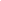 Повторение и систематизация пропедевтического курса русского языка, знакомство с которым происходит в ходе обучения грамоте.Слово
Звуки речи (гласные – ударные и безударные) согласные (звонкие и глухие парные и непарные; твердые и мягкие парные и непарные), слог,ударение.
Обозначение мягкости согласных на письме.
Алфавит.         Большая буква в именах, фамилиях, географических названиях.. Слова, которые отвечают навопросы кто? что? какой? какая? какое? какие? что делает? что сделал?Предложение
Признаки предложения, оформление предложения на письме.Текст
Отличие текста от набора предложений.Каллиграфия. Совершенствование навыка написания букв и соединений, отработка написаний, в которых дети допускают ошибки.Анализ эффективности программы факультативного курса:диагностический метод (анкетирование детей в начале и в конце);анализ занятий проведенных по плану;разработка рекомендаций.2 класс (34 часов)Волшебная страна «Фонетика» (12часов) Волшебная страна “Фонетика”. Сказка о Звуках и Буквах. Можно ли писать без букв? Анкетирование. Распознавание твердых и мягких согласных звуков в словах. Игры “Расколдуй слово”, “Да-нет”. Удивительные звуки. Игры “Невидимки звуки”, “Читай наоборот”. Тест на развитие слухового внимания. Звонкие и глухие “двойняшки”. Сказка “Про ошибку”. Игра “Найди пару”. Звонкие и глухие “одиночки”. Почему они так называются . Игра – сказка “Пропавшие имена”. Зачем нужны звуки речи? Звуковая культура речи. Звуки и буквы. Викторина “Интересные буквы и звуки”.Волшебная страна «Грамматика» (8 часов) Добрый “волшебник” – Ударение. Обсуждение смыслоразличительной функции ударения. Игры “Помоги Незнайке”, “Удивительные превращения”. Ударение над гласной может сделать букву ясной (безударные гласные в корне слова). Непроверяемые безударные гласные. Орфографический словарь – твой помощник. Добрый “волшебник” - Ударение. Сопоставление звуковой и буквенной записи слов, отработка действия контроля. Обсуждение вопроса: значение и особенности мягкого знака. Твердый знак. Обсуждение вопроса: значение и особенности твердого знака. В стране «Слов» (3 часа) Рассказ-беседа о словарном богатстве русского языка. Игра – соревнование “Кто больше знает слов на букву …”. Крылатые слова и выражения, происхождение слов. Как нужно говорить? Из чего состоят слова? Слова-родственники. Так же, как и у кустов, корень есть у разных слов.В гостях у частей речи(5 часов) Существительные – слова с предметным значением. Сказка “Приключение в стране “Имя Существительное””. Приключения в стране “Имя существительное”. Приключения в стране “Имя прилагательное”. Дружба имени существительного с именем прилагательным. Глаголы – слова, обозначающие действие предметов. Здравствуй, Глагол!Упражнения для закрепления (6 часов) Легкие головоломки. Технология составление головоломок. Волшебный клубок орфограмм. Рассказ – беседа о роли орфографии.Играем в загадки. Технология составления загадок. Праздничный урок «Путешествие не заканчивается…» Секреты родного языка. Результаты обученияЛичностные результаты обучения.В результате изучения курса «Веселая грамматика» обучающиеся на ступени начального общего образования научатся: осознавать язык как основное средство человеческого общения и явление национальной культуры, у них начнёт формироваться позитивное эмоционально-ценностное отношение к русскому языку, стремление к его грамотному использованию, русский язык станут для учеников основой всего процесса обучения, средством развития их мышления, воображения, интеллектуальных и творческих способностей.Метапредметные результаты обучения.В процессе изучения курса «Веселая  грамматика» обучающиеся  научатся использовать язык с целью поиска необходимой информации в различных источниках для решения учебных задач ; способность ориентироваться в целях, задачах, средствах и условиях общения ; научатся выбирать адекватные языковые средства для успешного решения коммуникативных задач ( диалог , устные монологические высказывания , письменные тесты )с учетом особенностей разных видов речи. Ситуаций общения ; понимание необходимости ориентироваться на позицию партнера, учитывать различные мнения и координировать различные позиции в сотрудничестве  с целью успешного участия в диалоге ; стремление к более точному выражению собственного мнения и позиции ; умение задавать вопросы. Предметные результаты обучения.У четвероклассников будет сформировано отношение к правильной устной и письменной речи как показателям общей культуры человека. Они получат начальные представления о нормах русского и литературного языка (орфоэпических, лексических, грамматических) и правилах речевого этикета.Требования к знаниям и умениям учащихся.К концу 2 класса учащиеся должны:- знать  все звуки и буквы русского  языка, осознавать их основные различия;- вычленять отдельные звуки в словах, определять их последовательность;- различать гласные  и согласные звуки и буквы их обозначающие;- правильно называть мягкие и твёрдые звуки в слове и вне слова;- знать способы их буквенного обозначения;- обозначать на письме мягкость согласных звуков гласными буквами (е,ё,ю,я,и) и мягким   знаком;- определять место ударения в слове;- вычленять слова из предложений;- чётко, без искажений писать строчные и заглавные буквы, их соединения в слогах и   словах;- правильно списывать слова и предложения, написанные печатным и рукописным    шрифтом;- грамотно писать под диктовку слова, предложения из 3-5 слов, написание которых не    расходится с произношением;- употреблять большую букву в начале, точку в конце предложения;- правильно писать формы букв  и соединения между ними;- уметь прочитать слово орфоэпически и орфографически.Распределение  занятий по четвертям.4 класс(34 часов)Состав слова(2)Где прячутся ошибки. Хорошо ли ты знаешь грамматику? Анкетирование. Работа с тестовыми заданиями.Образование слов(2 часа)Слово одно, а значений - несколько. (О многозначных словах).Слова – тезки. (Омонимы).Одно и то же, но по-разному. (Синонимы, о различиях слов-синонимов).Слова с противоположным значением. (Антонимы).Словарное богатство родного языка.Почему подлежащее и сказуемое – главные в предложении?Об однородных членах предложения и их добрососедских отношениях.Главные и второстепенные члены предложения(2 часа)Почему подлежащее и сказуемое – главные в предложении?Об однородных членах предложения и их добрососедских отношениях.Признаки частей речи(28часов)Как морфология порядок навела. (О частях речи).Имя существительное – часть страны Речь.Сказка о падежах. Этимология названий падежей.Хорошо ли ты знаешь имя существительное?Очень занимательное – имя прилагательное.Универсальные заменители. (Назначение местоимений).Глагол – часть страны Речь.Глагол и его друзья.Глагол – настоящий богач среди частей речи.Сила любви. НЕ с глаголами.Откуда появились глаголы – исключения?В царстве наречий.Служебные части речи: предлоги, союзы, частицы.Ссора предлогов со всеми словами.Служебное положение частиц.Результаты изучения предмета «Веселая грамматика»Личностные результаты обучения.В результате изучения курса «Веселая грамматика» обучающиеся на ступени начального общего образования научатся: осознавать язык как основное средство человеческого общения и явление национальной культуры, у них начнёт формироваться позитивное эмоционально-ценностное отношение к русскому языку, стремление к его грамотному использованию, русский язык станут для учеников основой всего процесса обучения, средством развития их мышления, воображения, интеллектуальных и творческих способностей.Метапредметные результаты обучения.В процессе изучения курса «Веселая  грамматика» обучающиеся  научатся использовать язык с целью поиска необходимой информации в различных источниках для решения учебных задач ; способность ориентироваться в целях, задачах, средствах и условиях общения ; научатся выбирать адекватные языковые средства для успешного решения коммуникативных задач ( диалог , устные монологические высказывания , письменные тесты )с учетом особенностей разных видов речи. Ситуаций общения ; понимание необходимости ориентироваться на позицию партнера, учитывать различные мнения и координировать различные позиции в сотрудничестве  с целью успешного участия в диалоге ; стремление к более точному выражению собственного мнения и позиции ; умение задавать вопросы. Предметные результаты обучения.У четвероклассников будет сформировано отношение к правильной устной и письменной речи как показателям общей культуры человека. Они получат начальные представления о нормах русского и литературного языка (орфоэпических, лексических, грамматических) и правилах речевого этикетК концу 4 класса учащиеся должны:Обучающиеся должны знать:Звуки и буквы. Алфавит.Состав слова. Образование слов (простейшие случаи).Главные и второстепенные члены предложения.Признаки частей речи (имени существительного, имени прилагательного, глагола, местоимения, предлога, наречия).Обучающиеся должны уметь:Писать слова с изученными орфограммами.Писать и разбирать предложения с однородными членами.Различать омонимы, синонимы, антонимы.Производить фонетический разбор, разбор слова по составу, синтаксический разбор предложения, морфологический разбор.Находить и исправлять ошибки с изученными орфограммами.Различать падежи. Ставить правильно падежные вопросы к разным частям речи. Правильно писать падежные окончания имен существительных, имен прилагательных, местоимений.Различать служебные части речи: предлоги, союзы, частицы.Правильно писать НЕ с глаголами.Отличать глаголы-исключения от других частей речи или глаголов, правописание которых можно проверить.Различать типы спряжения глаголов.Правильно писать –тся, -ться в глаголах, окончания глаголов 2 лица единственного числа.Различать типы склонений имен существительных.Распределение  занятий по четвертям.Учебно-методическое обеспечениеЛитература:1. Волина В. В. Занимательная грамматика. М.: Знание, 1995 г.2. Волина В. В. Русский язык. Учимся играя. Екатеринбург ТОО. Издательство “АРГО”, 19963. Волина В. В. Русский язык в рассказах, сказках, стихах. Москва “АСТ”, 1996 4. Граник Г. Г., Бондаренко С. М., Концевая Л. А. Секреты орфографии. Москва “Просвещение”, 1991 г.5. Занимательная грамматика. Сост. Бурлака Е. Г., Прокопенко И. Н. Донецк. ПКФ “БАО”, 1997 г.6. Журналы: “Начальная школа”.7. Левушкина О. Н. Словарная работа в начальных классах. (1-4) Москва “ВЛАДОС”, 2003 г.8. Полякова А. В. Творческие учебные задания по русскому языку для учащихся 1-4 классов. Самара. Издательство “Сам Вен”, 1997 г.9. Рик Т. Г. Доброе утро, Имя Прилагательное! М.: РИО “Самовар”, 1994 г.10. Рик Т. Г. Здравствуйте, Имя Существительное! М.: РИО “Самовар”, 1994 г.11. Рик Т. Г. Здравствуй, дядюшка Глагол! М.: РИО “Самовар”, 1995 г.Ундзенкова А. В., Сагирова О. В. Русский с увлечением. Учимся2.3.Программа духовно-нравственного развития, воспитания обучающихся муниципального бюджетного общеобразовательного учреждения средней общеобразовательной школы с. Луков Кордон Александрово-Гайского муниципального района Саратовской области  на уровне начального общего образованияПрограмма духовно-нравственного воспитания и развития учащихся разработана в соответствии с требованиями Закона «Об образовании в Российской Федерации», Федерального государственного образовательного стандарта начального общего образования, на основании Концепции духовно-нравственного развития и воспитания личности гражданина России, Концепции системы учебников «Школа ХХI века» с учетом методических разработок издательского центра «Вентана-Граф» и опыта реализации концепции воспитательной системы  «Школа гражданского становления»-гражданское и патриотическое воспитание;-формирование нравственной позиции;развитие творческой активности, воспитание эстетической культуры личности;-ориентация на здоровый образ жизни;-формирование экологической культуры, бережного отношения к природной среде;-повышение педагогической культуры семьи, обеспечение основания для активного общения детей и родителей путем вовлечения родителей в жизнь школы.Программа духовно-нравственного воспитания и развития учащихся направлена на воспитание в каждом ученике гражданина и патриота, на раскрытие способностей и талантов учащихся, подготовку их к жизни в высокотехнологичном конкурентном мире. Программа реализуется образовательным учреждением в постоянном взаимодействии и тесном сотрудничестве с семьями учащихся, с другими субъектами социализации – социальными партнерами школы:Администрация Александрово-Гайского муниципального образования;Управление образования администрации Александрово-Гайского муниципального района;МУ ФОК «Заволжский»;МБОУ ДОД  Центр Детского Творчества;Районный Музей краеведения;Отделение полиции   №1 МО МВД России  «Новоузенский»;    ГИБДД МО МВД  России  «Новоузенский»                                          Совет родителей.Ожидаемые результатыОбобщенный результат образовательной деятельности начальной школы как итог реализации общественного договора фиксируется в портрете ее  выпускника:Ценностный потенциал личности:1. Восприятие и понимание учениками таких ценностей, как «семья», «школа», «природа», «дружба со сверстниками», «уважение к старшим».2. Потребность выполнять правила поведения для учащихся.3. Умение различать хорошие и плохие поступки людей, правильно оценивать свои действия и поведение одноклассников.4. Соблюдать порядок и дисциплину в школе. Общественных местах и правила дорожного движения.Познавательный потенциал личности:1. Наблюдательность, активность.2. Прилежание в учебном труде.3. Устойчивый интерес к учению.Коммуникативный потенциал личности:1. Умение говорить и слушать.2. Способность сопереживать, сочувствовать.3. Проявлять внимание к другим людям, животным, природе.4. Сформированность первичных навыков саморегуляции.Эстетический потенциал:Эстетическая восприимчивость предметов и явлений в окружающей природе и социальной среде.наличие собственного эмоционально-окрашенного отношения к произведениям искусства.Физический потенциал личности:1. Соблюдение режима дня и правил личной гигиены.2. Стремление быть сильным, ловким, быстрым, закаленным.Цель и задачи духовно-нравственного развития и воспитания обучающихся Духовно-нравственное воспитание – педагогически организованный процесс усвоения и принятия обучающимся базовых национальных ценностей, освоение системы общечеловеческих ценностей и культурных, духовных и нравственных ценностей многонационального народа Российской Федерации. Духовно-нравственное развитие – осуществляемое в процессе социализации последовательное расширение и укрепление ценностно-смысловой сферы личности, формирование способности человека оценивать и сознательно выстраивать на основе традиционных моральных норм и нравственных идеалов отношения к себе, другим людям, обществу, государству, Отечеству, миру в целом.Общей целью является воспитание, социально-педагогическая поддержка становления и развития высоконравственного, ответственного, творческого, инициативного, компетентного гражданина России. Задачи духовно-нравственного воспитания определены как ожидаемые результаты в логике требований к личностным результатам общего начального образования и предусматривают:1) Воспитание гражданственности, патриотизма, уважения к правам, свободам и обязанностям человека:элементарные представления о политическом устройстве Российского государства, его институтах, их роли в жизни общества, о его важнейших законах;представления о символах государства — Флаге, Гербе России, о флаге и гербе Саратовской области;элементарные представления об институтах гражданского общества, о возможностях участия граждан в общественном управлении;элементарные представления о правах и обязанностях гражданина России;интерес к общественным явлениям, понимание активной роли человека в обществе;уважительное отношение к русскому языку как государственному, языку межнационального общения;ценностное отношение к своему национальному языку и культуре;начальные представления о народах России, об их общей исторической судьбе, о единстве народов нашей страны;элементарные представления о национальных героях и важнейших событиях истории России и её народов;интерес к государственным праздникам и важнейшим событиям в жизни России, Саратовской области, Александрово-Гайского района, села Новоалександровка;стремление активно участвовать в делах класса, школы, семьи, своего села;любовь к школе,  своему селу, народу, России;уважение к защитникам Родины;умение отвечать за свои поступки;негативное отношение к нарушениям порядка в классе, дома, на улице, к невыполнению человеком своих обязанностей.2) Воспитание нравственных чувств и этического сознания:первоначальные представления о базовых национальных российских ценностях;различение хороших и плохих поступков;представления о правилах поведения в образовательном учреждении, дома, на улице, в населённом пункте, в общественных местах, на природе;элементарные представления о религиозной картине мира, роли традиционных религий в развитии Российского государства, в истории и культуре нашей страны;уважительное отношение к родителям, старшим, доброжелательное отношение к сверстникам и младшим;установление дружеских взаимоотношений в коллективе, основанных на взаимопомощи и взаимной поддержке;бережное, гуманное отношение ко всему живому;знание правил вежливого поведения, культуры речи, умение пользоваться «волшебными» словами, быть опрятным, чистым, аккуратным;стремление избегать плохих поступков, не капризничать, не быть упрямым; умение признаться в плохом поступке и анализировать его;представления о возможном негативном влиянии на морально-психологическое состояние человека компьютерных игр, кино, телевизионных передач, рекламы;отрицательное отношение к аморальным поступкам, грубости, оскорбительным словам и действиям, в том числе в содержании художественных фильмов и телевизионных передач.3) Воспитание трудолюбия, творческого отношения к учению, труду, жизни:первоначальные представления о нравственных основах учёбы, ведущей роли образования, труда и значении творчества в жизни человека и общества;уважение к труду и творчеству старших и сверстников;элементарные представления об основных профессиях;ценностное отношение к учёбе как виду творческой деятельности;элементарные представления о роли знаний, науки, современного производства в жизни человека и общества;первоначальные навыки коллективной работы, в том числе при разработке и реализации учебных и учебно-трудовых проектов;умение проявлять дисциплинированность, последовательность и настойчивость в выполнении учебных и учебно-трудовых заданий;умение соблюдать порядок на рабочем месте;бережное отношение к результатам своего труда, труда других людей, к школьному имуществу, учебникам, личным вещам;отрицательное отношение к лени и небрежности в труде и учёбе, небережливому отношению к результатам труда людей.4) Формирование ценностного отношения к здоровью и здоровому образу жизни:ценностное отношение к своему здоровью, здоровью родителей (законных представителей), членов своей семьи, педагогов, сверстников;элементарные представления о единстве и взаимовлиянии различных видов здоровья человека: физического, нравственного (душевного), социально-психологического (здоровья семьи и школьного коллектива);элементарные представления о влиянии нравственности человека на состояние его здоровья и здоровья окружающих его людей;понимание важности физической культуры и спорта для здоровья человека, его образования, труда и творчества;знание и выполнение санитарно-гигиенических правил, соблюдение здоровьесберегающего режима дня;интерес к прогулкам на природе, подвижным играм, участию в спортивных соревнованиях;первоначальные представления об оздоровительном влиянии природы на человека;первоначальные представления о возможном негативном влиянии компьютерных игр, телевидения, рекламы на здоровье человека;отрицательное отношение к невыполнению правил личной гигиены и санитарии, уклонению от занятий физкультурой.5) Воспитание ценностного отношения к природе, окружающей среде (экологическое воспитание):развитие интереса к природе, природным явлениям и формам жизни, понимание активной роли человека в природе;ценностное отношение к природе и всем формам жизни;элементарный опыт природоохранительной деятельности;бережное отношение к растениям и животным. 6) Воспитание ценностного отношения к прекрасному, формирование представлений об эстетических идеалах и ценностях (эстетическое воспитание):представления о душевной и физической красоте человека;формирование эстетических идеалов, чувства прекрасного; умение видеть красоту природы, труда и творчества;интерес к чтению, произведениям искусства, детским спектаклям, концертам, выставкам, музыке;интерес к занятиям художественным творчеством;стремление к опрятному внешнему виду;отрицательное отношение к некрасивым поступкам и неряшливости.Ценностные ориентации духовно-нравственного развития и воспитания обучающихся Ценностные ориентации духовно-нравственного развития и воспитания учащихся начальной школы согласуются с традиционными источниками нравственности, которыми  являются следующие ценности:патриотизм (любовь к России, к своему народу, к своей малой родине; служение Отечеству);социальная солидарность (свобода личная и национальная; доверие к людям, институтам государства и гражданского общества; справедливость, милосердие, честь, достоинство);гражданственность (правовое государство, гражданское общество, долг перед Отечеством, старшим поколением и  семьей, закон и правопорядок, межэтнический мир, свобода совести и вероисповедания);семья (любовь и верность, здоровье, достаток, почитание родителей, забота о старших и младших, забота о продолжении рода);труд и творчество (творчество и созидание, целеустремленность и настойчивость, трудолюбие, бережливость);наука (познание, истина, научная картина мира, экологическое сознание);традиционные российские религии. Учитывая светский характер обучения муниципальной  школе, ценности традиционных российских религий принимаются школьниками в виде системных культурологических представлений о религиозных идеалах;искусство и литература (красота, гармония, духовный мир человека, нравственный выбор, смысл жизни, эстетическое развитие);природа (жизнь, родная земля, заповедная природа, планета Земля);человечество (мир во всем мире, многообразие культур и народов, прогресс человечества, международное сотрудничество).Процесс превращения базовых ценностей в личностные ценностные смыслы и ориентиры требует включения ребенка в процесс открытия для себя смысла той или иной ценности, определения собственного отношения к ней, формирования  опыта созидательной реализации этих ценностей на практике. Социальные компетенции		Основу социальной компетентности составляют знания об обществе, правилах и способах поведения в нем. Для младшего школьника общество представлено широким (мир, страна) и узким (семья, школа, двор) окружением. Его социальная компетентность определяется тем, насколько он осведомлен о своём окружении. И это не только сведения о мире, стране, регионе, школе, семье, но и особенности взаимодействия людей, традиции, нормы и правила поведения. Поэтому одним из важных путей развития социальной компетентности является формирование у ребенка знаний о способах поведения и взаимодействия в каждом из этих окружений. личности.
	Социальная компетентность представляет собой интегрированный комплекс социальных компетенций, базирующийся на системе личностных психологических особенностей, нравственных ценностей и установок личности, в совокупности позволяющий индивиду успешно взаимодействовать с обществом и продуктивно выполнять различные социальные роли. Социальная компетенция – это социальные навыки, позволяющие человеку выполнять нормы и правила жизни в обществе. 	Социальные требования, предъявляемые к младшим школьникам современным обществом, соответствие этих требований реальному уровню развития детей определяют основные направления их социализации. Социальные умения и навыки формируются в непосредственном опыте ребенка, в специально организованной деятельности. 		В младшем школьном возрасте развивается мотивация социально значимой деятельности. Она носит двоякий характер: стремление к успеху (достижение) и боязнь неудачи (избегание). Изначально младший школьник ориентирован на достижение успеха. Однако если он часто в процессе деятельности сталкивается с неудачами, то в его мотивационной сфере начинает преобладать мотив избегания. 	Следовательно, с позиций развития социальных компетенций младшего школьника значима мотивация успеха.	В процессе интенсивного развития и качественного преобразования познавательной сферы ребенок овладевает своими психическими процессами, учится управлять ими. Они приобретают опосредованный характер, становятся осознанными и произвольными. Это создает фундамент к возникновению и развитию способности к произвольной регуляции поведения и саморегуляции. Произвольная регуляция поведения выступает в качестве второго существенного новообразования, значимого для развития социальных компетенций младших школьников. Ребенок овладевает способностью смотреть на себя своими глазами и глазами других, у него развивается диалогичность сознания, критичность по отношению к самому себе и к окружающим, он становиться способным к адекватной самооценке. Самооценка относиться к центральным образованиям личности и в значительной степени определяет характер социальной адаптации личности, является регулятором поведения деятельности. Следует отметить, что в силу значимости для младшего школьника потребности соответствовать ожиданиям взрослых и ориентации на позитивность, его адаптации более способствует высокая самооценка, чем низкая. Многочисленные исследования по влиянию самооценки младшего школьника на его социальную адаптацию подтверждают это положение. Следовательно, удовлетворенность собой и достаточно высокая самооценка являются важными составляющими социальной компетенции.Социокультурные компетенции:- владеть знаниями и опытом выполнения типичных социальных ролей: семьянина, гражданина, работника, собственника, потребителя, покупателя;- уметь действовать в каждодневных ситуациях семейно-бытовой сферы;- определять свое место и роль в окружающем мире, в семье, в коллективе, государстве;- владеть культурными нормами и традициями, прожитыми в собственной деятельности;- владеть эффективными способами организации свободного времени;- иметь представление о системах социальных норм и ценностей в России и других странах;- иметь осознанный опыт жизни в многонациональном, многокультурном, многоконфессиональном обществе;- действовать в сфере трудовых отношений в соответствии с личной и общественной пользой, владеть этикой трудовых и гражданских взаимоотношений;- владеть элементами художественно-творческих компетенций читателя, слушателя, исполнителя, зрителя, юного художника, писателя, ремесленника и др.Показатели сформированности социальной компетентности 1. Позитивная внеурочная деятельность. Занятость учеников в учреждениях дополнительного образования и результативность в конкурсах и соревнованиях. 2. Правовая культура учеников, благоприятный психологический климат. Отсутствие правонарушений у учащихся, мониторинг психолога, отзывы учеников. 3. Активное участие учащихся в жизни школы и местного социума. Результативность участия в социально направленных мероприятиях. 4. Вовлечение родителей в совместную с детьми деятельность для передачи социального опыта. Удовлетворенность родителей результатами формирования социальной компетентности учащихся, отзывы родителей и выпускников.5. Культура здоровья учеников. Занятость учеников в спортивных секциях, мониторинг психолога, врача школы.6. Самоуправление класса. Действующая система самоуправления класса. Благодаря такой систематической работе, у выпускников начальной школы формируется социальная компетентность. Основные направления духовно-нравственного развития и воспитания обучающихсяСодержание духовно-нравственного развития и воспитания учащихся отбирается на основании базовых национальных ценностей в логике реализации следующих направлений:Направление 1. Воспитание гражданственности, патриотизма, уважения к правам, свободам и обязанностям человека. Ценности:  любовь к России, своему народу, своему краю, служение Отечеству, правовое государство, гражданское обществ; закон и правопорядок, поликультурный мир, свобода личная и национальная, доверие к людям, институтам государства и гражданского общества.Направление 2. Воспитание нравственных чувств и этического сознания. Ценности: нравственный выбор; жизнь и смысл жизни; справедливость; милосердие; честь; достоинство; свобода совести и вероисповедания; толерантность, представление о вере, духовной культуре и светской этике.Направление 3. Воспитание трудолюбия, творческого отношения к учению, труду, жизни. Ценности: уважение к труду; творчество и созидание; стремление к познанию и истине; целеустремленность и  настойчивость, бережливость.Направление 4. Формирование ценностного отношения к  семье, здоровью и здоровому образу жизни. Ценности: уважение родителей; забота о старших и младших; здоровье физическое и стремление к здоровому образу жизни, здоровье нравственное и социально-психологическое.Направление 5. Воспитание ценностного отношения к природе, окружающей среде (экологическое воспитание). Ценности: родная земля; заповедная природа; планета Земля; экологическое сознание.Направление 6. Воспитание ценностного отношения к прекрасному, формирование представлений об эстетических идеалах и ценностях (эстетическое воспитание). Ценности: красота; гармония; духовный мир человека; эстетическое развитие.Содержание духовно-нравственного развития и воспитания обучающихся	Реализация программы предполагает создание социально открытого пространства, когда каждый педагог, сотрудник школы, родители разделяют ключевые смыслы духовных и нравственных идеалов и ценностей, положенных в основание данной программы, стремясь к их реализации в практической жизнедеятельности: в содержании и построении уроков; в способах организации совместной деятельности взрослых и детей в учебной и внеучебной деятельности; в характере общения и сотрудничества взрослого и ребенка;в опыте организации индивидуальной, групповой, коллективной деятельности учащихся;в специальных событиях, спроектированных с  учетом определенной ценности и смысла;в личном  примере ученикам. Для организации такого пространства и его полноценного функционирования требуются согласованные усилия всех социальных субъектов-участников воспитания: семьи, общественных организаций, включая и детско-юношеские движения и организации, учреждений дополнительного образования, культуры и спорта, СМИ, традиционных российских религиозных объединений.Организация социально открытого пространства духовно-нравственного развития и воспитания  личности гражданина России, нравственного уклада жизни обучающихся осуществляется на основе следующих принципов: нравственного примера педагога – нравственность учителя, моральные нормы, которыми он руководствуется в своей профессиональной деятельности и жизни, его отношение к своему педагогическому труду, к ученикам, коллегам;социально-педагогического партнерства – целесообразные партнерские отношения с другими субъектами социализации: семьей, общественными организациями и традиционными российскими религиозными объединениями, учреждениями дополнительного образования, культуры и спорта, СМИ;индивидуально-личностного развития – педагогическая поддержка самоопределения личности, развития ее способностей, таланта, передача ей системных научных знаний, умений, навыков и компетенций, необходимых для успешной социализации;интегративности программ духовно-нравственного воспитания – интеграция духовно-нравственного развития и воспитания в основные виды деятельности обучающихся: урочную, внеурочную, внешкольную и общественно полезную;социальной востребованности воспитания – соединение духовно-нравственного развития и воспитания с жизнью, реальными социальными проблемами, которые необходимо решать на основе морального выбора.Программа реализуется в рамках урочной, внеурочной, внешкольной деятельности, социальных и культурных практик с помощью следующих инструментов.Система учебников «Школа ХХI века»В содержание системы учебников «Школа ХХI века» заложен огромный воспитывающий и развивающий потенциал, позволяющий учителю эффективно реализовывать целевые установки, заложенные в «Концепции духовно-нравственного развития и воспитания личности гражданина России».Важнейшая задача российской школы — становление  российской гражданской идентичности обучающихся, в комплексе учебников  «Школа ХХI века» реализуется различными средствами.Во-первых, отбор содержания учебного материала осуществлен с ориентацией на формирование базовых национальных ценностей. Средствами разных предметов системы учебников «Школа ХХI века» в детях воспитывается благородное отношение к своему Отечеству, своей малой Родине, своему народу, его языку, духовным, природным и культурным ценностям, уважительное отношение ко всем народам России, к их национальным культурам, самобытным обычаям и традициям, к государственным символам Российской Федерации.Дети, обучающиеся по системе учебников «Школа ХХI века»знакомятся с образцами служения Отечеству, постигают причастность каждого человека, каждой семьи к жизни России, осознают значимость усилий каждого для благополучия и процветания Родины, чтобы уже в этом возрасте почувствовать себя маленькими гражданами великой страны.Во-вторых, родиноведческие и краеведческие знания, содержательное, дидактическое и методическое обеспечение которых составляет значительную часть содержания учебников. Учитывая особенности предметных областей учебного плана начального общего образования ФГОС и возрастные психологические особенности младших школьников, одной из важнейших задач является развитие у ребенка интереса, переходящего в потребность к познанию, изучению своей страны, ее прошлого и настоящего, ее природы и общественной жизни, ее духовного и культурного величия.В третьих, политкультурность содержания системы учебников «Школа ХХI века» носит сквозной характер. Она обеспечивается в каждой предметной линии, с учетом предметной специфики и отражает многообразие и единство национальных культур  народов России, содействуя формированию у обучающихся толерантности, способности к межнациональному и межконфессиональному диалогу, знакомству с культурами  народов других стран мира. Ожидаемые результаты духовно-нравственного развития и воспитания учащихсяПо каждому из заявленных направлений духовно-нравственного развития и воспитания обучающихся на ступени начального общего образования планируется достижение следующих результатов: 1) Воспитание гражданственности, патриотизма, уважения к правам, свободам и обязанностям человека:ценностное отношение к России, своему народу, своему краю, отечественному культурно-историческому наследию, государственной символике, законам Российской Федерации, русскому и родному языку, народным традициям, старшему поколению;элементарные представления об институтах гражданского общества, о государственном устройстве и социальной структуре российского общества, наиболее значимых страницах истории страны, об этнических традициях и культурном достоянии своего края, о примерах исполнения гражданского и патриотического долга;первоначальный опыт постижения ценностей гражданского общества, национальной истории и культуры;опыт ролевого взаимодействия и реализации гражданской, патриотической позиции;опыт социальной и межкультурной коммуникации;начальные представления о правах и обязанностях человека, гражданина, семьянина, товарища.2) Воспитание нравственных чувств и этического сознания:начальные представления о моральных нормах и правилах нравственного поведения, в том числе об этических нормах взаимоотношений в семье, между поколениями, этносами, носителями разных убеждений, представителями различных социальных групп;нравственно-этический опыт взаимодействия со сверстниками, старшими и младшими детьми, взрослыми в соответствии с общепринятыми нравственными нормами;уважительное отношение к традиционным религиям;неравнодушие к жизненным проблемам других людей, сочувствие к человеку, находящемуся в трудной ситуации;способность эмоционально реагировать на негативные проявления в детском обществе и обществе в целом, анализировать нравственную сторону своих поступков и поступков Других людей;уважительное отношение к родителям (законным представителям), к старшим, заботливое отношение к младшим;знание традиций своей семьи и образовательного учреждения, бережное отношение к ним.3) Воспитание трудолюбия, творческого отношения к учению, труду, жизни:ценностное отношение к труду и творчеству, человеку труда, трудовым достижениям России и человечества, трудолюбие;ценностное и творческое отношение к учебному труду;элементарные представления о различных профессиях;первоначальные навыки трудового творческого сотрудничества со сверстниками, старшими детьми и взрослыми;осознание приоритета нравственных основ труда, творчества, создания нового;первоначальный опыт участия в различных видах общественно полезной и личностно значимой деятельности;потребности и начальные умения выражать себя в различных доступных и наиболее привлекательных для ребёнка видах творческой деятельности;мотивация к самореализации в социальном творчестве, познавательной и практической, общественно полезной деятельности.4) Формирование ценностного отношения к здоровью и здоровому образу жизни:ценностное отношение к своему здоровью, здоровью близких и окружающих людей;элементарные представления о взаимной обусловленности физического, нравственного, психологического, психического и социально-психологического здоровья человека, о важности морали и нравственности в сохранении здоровья человека;первоначальный личный опыт здоровьесберегающей деятельности;первоначальные представления о роли физической культуры и спорта для здоровья человека, его образования, труда и творчества;знания о возможном негативном влиянии компьютерных игр, телевидения, рекламы на здоровье человека.5) Воспитание ценностного отношения к природе, окружающей среде (экологическое воспитание):ценностное отношение к природе;первоначальный опыт эстетического, эмоционально-нравственного отношения к природе;элементарные знания о традициях нравственно-этического отношения к природе в культуре народов России, нормах экологической этики;первоначальный опыт участия в природоохранной деятельности в школе, на пришкольном участке, по месту жительства;личный опыт участия в экологических инициативах, проектах.6) Воспитание ценностного отношения к прекрасному, формирование представлений об эстетических идеалах и ценностях (эстетическое воспитание):первоначальные умения видеть красоту в окружающем мире;первоначальные умения видеть красоту в поведении, поступках людей;элементарные представления об эстетических и художественных ценностях отечественной культуры;первоначальный опыт эмоционального постижения народного творчества, этнокультурных традиций, фольклора народов России;первоначальный опыт эстетических переживаний, наблюдений эстетических объектов в природе и социуме, эстетического отношения к окружающему миру и самому себе;первоначальный опыт самореализации в различных видах творческой деятельности, формирование потребности и умения выражать себя в доступных видах творчества;мотивация к реализации эстетических ценностей в пространстве образовательного учреждения и семьи.Программа действий педагогического коллектива по реализации программы духовно-нравственного воспитания и контролю результатов урочной и внеурочной деятельности Педагоги, работающие в начальных классах по новому стандарту (учителя начальных классов, вожатая, педагоги дополнительного образования) составляют индивидуальные планы воспитательной работы, используя следующие положения и материалы: Усиление воспитательной функции образовательного учреждения невозможно без совершенствования содержания форм и методов взаимодействия сотрудничества детей и взрослых. Накопление нравственного опыта поведения учеников происходит с опорой на наглядные представления или на воспроизводимые в сознании образцы поведения идеала. Система сюжетно-ролевых игр способствует освоению учащимися нравственных ценностей, давая необходимые представления о различных вариантах действий и поступков. Перечень сюжетно-ролевых игр для младших школьников: 1 класс: «Как правильно поздороваться?»; «Мимика и жесты»; «Подбери к словам «хорошо» и «плохо» подходящую картинку»; «Составь список своих обязанностей из сюжетных картинок для дома и школы» (коллективная работа в группе или паре); «Вспомни, какие поступки ты совершил за этот день. Нарисуй, расскажи о них»; «Помоги ребятам в классе составить «Словарь вежливых слов»; «К тебе пришли гости. Игра «Гость – хозяин»; «Ты в театре»; «Разговор по телефону»; «Нарисуй подарок другу (маме…)»; «На дне рождения»; «Если другу плохо?»; «Учимся общаться» (Закончи фразу). 2 класс: «Я и другие люди»: конкурс и защита рисунков «Чему тебя научили сказки?»; деловая игра «Ситуации о правилах поведения в отношениях со старшими, учителем»; «Вежливые слова»; деловая игра «Как тебя зовут друзья?» (дети в группах обсуждают и высказывают мнения о том, как они относятся к кличкам, прозвищам, обращению по фамилии, дают советы). 3 класс: «Опиши своего одноклассника» (назови качества, которыми должен обладать человек, чтобы: а) считаться твоим другом; б) заслужить твое доверие; в) вызвать симпатию); деловая игра «Верность слову»; деловая игра «Умение общаться»; решение этических задач; коллективно-групповая работа обсуждения ситуаций: «В музее», «После спектакля», «В театре», «В кино»; деловая игра «Культура поведения человека».4 класс: «Подумай, как поступить»: Если я понимаю настроение другого, то я: а) смогу ему помочь, б) не обижу его, в) поддержу его, г) улучшу его настроение, д) буду доволен, е) свой вариант; написать сочинение «Мой характер и мои поступки»; расскажи, как ты помогаешь маме, папе… Формы внеурочной работы с детьми: - Экскурсии, целевые прогулки. - Детская благотворительность. - Социальные проекты. - Разнообразные проекты. - Организация выставок (совместная деятельность детей и родителей). - Тематические вечера эстетической направленности (живопись, музыка, поэзия).- Организация спортивных соревнований, праздников. - Проведение совместных праздников школы и общественности. - Беседы, игры нравственного и духовно-нравственного содержания. - Рукоделие и все виды творческой художественной деятельности детей.Создание воспитывающей среды: Важную роль в духовно-нравственном воспитании играет личность самого учителя, «его позиция и образ: эмоциональность, ответственность, педагогическая любовь, педагогический оптимизм». (А. С. Макаренко). Создание воспитывающей среды, культуры общения, школьных традиций, формы одежды, школьного пространства (стены, стенды, эстетическое оформление и др.) духовно- нравственного воспитания и развития учащихся является одной из задач деятельности школы. В школе организованы подпространства, оформление стен, способ их покраски, стенды и баннеры, позволяющие учащимся: изучать и осваивать  символы российской государственности и символы родного края;  общенациональные, муниципальные и школьные праздники;  историю, культурные традиции,  афоризмы о нравственности и др.,  цитаты ученых, художников, писателей и поэтов, композиторов и музыкантов; Родины,  портреты национальных героев и краткие данные о них (олимпийские чемпионы); герои страны, нобелевские лауреаты и др.) узнавать  достижения учащихся и педагогов школы;,  выпускников школы, которыми она гордится;  связи школы с социальными партнерами; ощущать гордость быть учеником, учеником МБОУ СОШ с. Луков Кордон, жителем  Александрово – Гайского района, жителем с.Луков Кордон, страны. Осваивать  культуру общения и взаимодействия с другими учащимися и педагогами (в  начальных классах вывешены стенды с информацией по культуре общения);  выставки, экспозиции работ (гармонии, эстетические ценности красоты) ценности здорового образа жизни (рекреации 1 этажа, рядом с кабинетами начальных классов оборудованы для подвижных игр);  демонстрировать опыт нравственных отношений в урочной и внеурочной деятельности (при проведении школьных праздников, культурных событий помещения школы красиво оформляются силами обучающихся и учителей) Портфолио выходного дня: результат взаимодействия родителей, учащихся и учителей. Программа реализуется посредством посещения в выходные дни ребенка с семьей музеев, архитектурных и исторических достопримечательностей населенного пункта, интересных зданий, улиц, памятников, вечного огня, детских театров, выставок, и т.п. Результаты посещений отражаются в личных работах учащихся (самостоятельные работы учеников, работа учеников с родителями, консультации с учителями-предметниками и классными руководителями). Работы носят самый разнообразный, творческий характер – рисунки, поделки, фото, мультимедийные презентации, рассказы, сочинения и другое, которые представляются ими в качестве выставки в кабинете и коридоре школы, на уроках, классных часах, на совместных с родителями мероприятиях. В конце учебного года проводится Фестиваль «Портфолио выходного дня». Примерные темы к размышлению для этических бесед▪ Почему плохой поступок приносит человеку страдание, а хороший радость и удовольствие, даже если никто, кроме его самого, и не знает об этом поступке? ▪ Кто создал правила человеческого поведения?▪ Что такое «хорошо» и что такое «плохо»? ▪ Зачем быть вежливым?▪ Неразлучные друзья – взрослые и дети. ▪ Дружба – это… ▪ Как выбирать друзей?▪ Отзывчивость и доброта. ▪ Спешите делать добро. ▪ Что значит быть откровенным. ▪ Как мы выглядим. ▪ О лени и лентяях. ▪ Причины обид. ▪ Кто такие эгоисты? ▪ Правда и ложь – какие они? ▪ Что такое характер?▪ Душевность и бездушность. ▪ Что значит быть счастливым? ▪ Мир без улыбки. Какой он? ▪ Кем и каким я хочу быть?▪ Достоинства и недостатки. ▪ Маленький, да удаленький. ▪ Человек в природе и его здоровье.▪ Дом, в котором ты живешь. ▪ Прогулки в лес. ▪ У природы нет плохой погоды. Проекты: 1. Социальные проекты В программе проекта указывается направление воспитания (например, Собачий питомник, Помощь ветеранам, Очистим наш пруд, Мусор, Шефство в младшем классе и т.п.). Проект может включать следующие разделы: а) название (понятное детям); б) ценностные основания, которые воплощены в проекте; в) основные события и механизмы реализации проекта; г) участники проекта с указанием того – кто, что и когда делает (что делают ученики? что делают педагоги? что делают родители?); д) результаты проекта, способ оценки результата; е) способ хранения информации о проекте, оформление. 2. Информационные проекты Примерные темы информационных проектов:  Любую из тем для этических бесед и классных часов можно превратить в тему проекта   СЛОВАРЬ нравственных понятий и терминов  «Изречения великих людей о нравственности»  «Пословицы и поговорки, отражающие нравственные ценности»  «Что в дружбе главное?»  «Славные сыны родного края»  «Отважные герои Руси»  «Писатели и поэты нашей Родины»  «Трус не играет в хоккей!» «Ученые-исследователи, прославившие Родину»  «Великие русские композиторы»  «Великие русские художники» и др.  Рекомендуемые примерные списки книг, мультфильмов, художественных фильмов для совместного знакомства, для обсуждения, для родителей. Книги для чтения А. де Сент-Экзюпери «Маленький принц» Аксаков С. Т. «Аленький цветочек» Алексеев С. «Сто рассказов из русской истории» Андерсен Х. К. «Эта басня сложена про тебя», «Дюймовочка» Бажов П. П. «Серебряное копытце», «Хозяйка медной горы» Барто А. Л. Стихи Братья Гримм Сказки Волков В. «Волшебник Изумрудного города» Добронравов Н. «Если отец герой!» Дудин М. «Берегите землю» Гайдар А. П. Повести и рассказы Драгунский В. Ю. Рассказы Зощенко М. М. «Самое главное», «Бабушкин подарок» Катаев В. П. «Сын полка» Короленко В. Г. «Дети подземелья» Крылов И. А. Басни Маршак С. Я. Стихи Маяковский В. В. «Что такое хорошо и что такое плохо?» Милн А. «Винни-Пух и все-все-все» Михалков С. В. Стихи Мошковская Э. Э. Стихи Носов Н. Н. Рассказы Одоевский В. Ф. «Мороз Иванович» Осеева В. А. Стихи Пантелеев Л. «Честное слово», «Трус» Перро Ш. «Золушка» Пляцковский М. «Мама» Пришвин М. М. «Ребята и утята» Пушкин А. С. Сказки Родари Дж. «Чиполлино» Родари Дж. «Чем пахнут ремесла» Симонов К. М. «Родина» Толстой Л. Н. Рассказы Чуковский К. И. Сказки Яковлев Ю. «Мама» Мультфильмы «Кот Леопольд и мыши», «День рождения кота Леопольда» «Волшебник Изумрудного города» «Бременские музыканты» «День рождения ослика Иа» «Гуси-лебеди» «Лиса т журавль» «Теремок» «Волк и семеро козлят»«Сестрица Аленушка и братец Иванушка» «По щучьему веленью» «Конек-Горбунок» «Кот, петух и лиса» «Морозко» «Двенадцать месяцев» «Витя Малеев в школе и дома» «Антошка» «Малыш и Карлсон» «Крокодил Гена и Чебурашка» «Дудочка и кувшинчик» «Цветик семицветик» Фильмы «Тимур и его команда» «Чук и Гек» «Королевство кривых зеркал» «Чучело» «Приключения Электроника» «Новогодние приключения Маши и Вити» «Приключения желтого чемоданчика» «Приключения Буратино» «Золушка» «Сказка о потерянном времени» «Мэри Поппинс» «Аленький цветочек»Оценка достижения планируемых результатов Диагностика и исследование нравственной сферы школьника (Фридман Г.М., Пушкина Т.А., Каплунович И.Я. Изучение личности учащегося и ученических коллективов. – М., 1988, с. 326-341) Диагностика развития нравственной сферы ребенка чаще всего включает исследование когнитивного, эмоционального и поведенческого компонента нравственного развития. Исследование когнитивного компонента предполагает изучение осознания детьми нравственных норм и представлений о нравственных качествах. Исследование эмоционального компонента предполагает изучение нравственных чувств ребенка, эмоционального отношения к моральным нормам. Исследование поведенческого компонента предполагает выявление нравственного поведения в ситуации морального выбора, нравственной направленности личности во взаимодействии со сверстниками и т.д. Метод «Беседа» (предназначен для изучения представлений детей о нравственных качествах 6-7 лет (1 класс) Развиваются обобщенные представления о доброте, честности, справедливости, дружбе. Складывается отрицательное отношение к таким моральным качествам, как хитрость, лживость, жестокость, себялюбие, трусость, леность. Вопросы для беседы: ▪ Кого можно назвать хорошим (плохим)? Почему? ▪ Кого можно назвать честным (лживым)? Почему? ▪ Кого можно назвать добрым (злым)? Почему? ▪ Кого можно назвать справедливым (несправедливым)? Почему? ▪ Кого можно назвать щедрым (жадным)? Почему? ▪ Кого можно назвать смелым (трусливым)? Почему? Выясняют соответствие представлений о нравственно-волевых качествах возрасту. Делается вывод о том, как меняются эти представления с возрастом. Методика «Что такое хорошо и что такое плохо?» Учащихся просят привести примеры: доброго дела, свидетелем которого ты был; зла, сделанного тебе другими; справедливого поступка твоего знакомого; безвольного поступка; проявления безответственности и др. Обработка результатов. Степень сформированности понятий о нравственных качествах оценивается по 3-х бальной шкале: 1 балл – если у ребенка сформировано неправильное представление о данном нравственном понятии; 2 балла – если представление о нравственном понятии правильное, но недостаточно четкое и полное; 3 балла – если сформировано полное и четкое представление. Методика «Закончи историю» Детям читают рассказ-ситуацию из школьной жизни. Задаются вопросы: «Как называется такой поступок?», «О каком справедливом поступке ты можешь рассказать сам?». Обработка результатов по вышеуказанной шкале. Диагностика эмоционального компонента нравственного развития Методика «Сюжетные картинки» (предназначена для детей 1–2 классов) (по Р.Р.Калининой) Ребенку предоставляются картинки с изображением положительных и отрицательных поступков сверстников. Он должен разложить картинки так, чтобы с одной стороны лежали те, на которых нарисованы хорошие поступки, а с другой – плохие, объясняя свой выбор. Обработка результатов. 0 баллов – ребенок неправильно раскладывает картинки (в одной стопке картинки с изображением плохих и хороших поступков), эмоциональные реакции неадекватны или отсутствуют.1 балл – ребенок правильно раскладывает картинки, но не может обосновать свои действия; эмоциональные реакции неадекватны. 2 балла – ребенок правильно раскладывает картинки, обосновывает свои действия, эмоциональные реакции адекватны, но выражены слабо. 3 балла – ребенок обосновывает свой выбор (называет моральные нормы); эмоциональные реакции адекватны, ярки, проявляются в мимике, активной жестикуляции и т.д. Методика «Что мы ценим в людях» (предназначена для выявления нравственных ориентаций ребенка). Ребенку предлагается мысленно выбрать двух своих знакомых: один из них хороший человек, на которого ребенок хотел бы быть похожим, другой – плохой. После чего просят назвать те их качества, которые нравятся в них и которые не нравятся, и привести по три примера поступков на эти качества. Исследование проводится индивидуально. Ребенок должен дать моральную оценку поступкам, что позволит выявить отношение детей к нравственным нормам. Особое внимание уделяется оценке адекватности эмоциональных реакций ребенка на моральные нормы: положительная эмоциональная реакция (улыбка, одобрение и т.п.) на нравственный поступок и отрицательная эмоциональная реакция (осуждение, негодование и т.п.) – на безнравственный поступок. Обработка результатов. 0 баллов – ребенок не имеет четких нравственных ориентиров. Отношения к нравственным нормам неустойчивое. Неправильно объясняет поступки, эмоциональные реакции неадекватны или отсутствуют. 1 балл – нравственные ориентиры существуют, но соответствовать им ребенок не стремиться или считает это недостижимой мечтой. Адекватно оценивает поступки, однако отношение к нравственным нормам неустойчивое, пассивное. Эмоциональные реакции неадекватны. 2 балла – нравственные ориентиры существуют, оценки поступков и эмоциональные реакции адекватны, но отношение к нравственным нормам ещё недостаточно устойчивое. 3 балла – ребенок обосновывает свой выбор нравственными установками; эмоциональные реакции адекватны, отношение к нравственным нормам активное и устойчивое. Методика «Как поступать» (предназначена для выявления отношения к нравственным нормам). Ребенку предлагается представить себе заданную ситуацию и сообщить, как бы он повел себя в ней. Например, первая ситуация: во время перемены один из твоих одноклассников разбил окно. Ты это видел. Он не сознался. Что ты скажешь? Почему? Вторая ситуация: одноклассники сговорились сорвать урок. Как ты поступишь? Почему? Обработка результатов по вышеуказанной шкале. Методика «Закончи предложение» (методика Н.Е. Богуславской) Детям предлагается бланк теста, где необходимо закончить предложения несколькими словами. 1. Если я знаю, что поступил неправильно, то … 2. Когда я затрудняюсь сам принять правильное решение, то … 3. Выбирая между интересным, но необязательным, и необходимым, но скучным занятием, я обычно … 4. Когда в моем присутствии обижают человека, я … 5. Когда ложь становится единственным средством сохранения хорошего отношения ко мне, я … 6. Если бы я был на месте учителя, я … Обработка результатов по вышеуказанной шкале. Незаконченные предложения, или моё отношение к людям. Отношение к друзьям Думаю, что настоящий друг … Не люблю людей, которые … Больше всего люблю тех людей, которые …Когда меня нет, мои друзья … Я хотел бы, чтобы мои друзья … Отношение к семье Моя семья обращается со мной как … когда я был маленьким, моя семья … Чувство вины Сделал бы все, чтобы забыть … Моей самой большой ошибкой было … Если ты совершаешь дурной поступок, то … Отношение к себе Если все против меня … Думаю, что я достаточно способен … Я хотел бы быть похожим на тех, кто … Наибольших успехов я достигаю, когда … Больше всего я ценю … (Богуславская Н.Е., Купина Н.А. Веселый этикет. – Екатеринбург: «АРД ЛТД», 1997, с. 37) Анкета-опросник «Настоящий друг» (Прутченков А.С. Наедине с собой. М. 1996, с. 154) 1. Делится новостями о своих успехах. 2. Оказывает эмоциональную поддержку. 3. Добровольно помогает в случае нужды. 4. Стремиться, чтобы другу было приятно в его обществе. 5. Не завидует другу. 6. Защищает друга в его отсутствие. 7. Терпим к остальным друзьям своего друга. 8. Хранит доверенные ему тайны.9. Не критикует друга публично. 10. Не ревнует друга к остальным людям. 11. Стремится не быть назойливым. 12. Не поучает, как нужно жить. 13. Уважает внутренний мир друга. 14. Не использует доверенную тайну в своих целях. 15. Не стремиться переделать друга по своему образцу. 16. Не предает в трудную минуту. 17. Доверяет свои самые сокровенные мысли. 18. Понимает состояние и настроение друга. 19. Уверен в своем друге. 20. Искренен в общении. 21. Первым прощает ошибки друга. 22. Радуется успехам и достижениям друга.23. Не забывает поздравить друга. 24. Помнит о друге, когда того нет рядом. 25. Может сказать другу то, что думает. Обработка результатов: За каждый ответ «да» поставьте себе 2 балла, за ответ «не знаю» – по 1 баллу, а за ответ «нет» – 0 баллов. Сложите полученные очки. От 0 до 14 баллов. Вы еще не оценили до конца всех прелестей и достоинств дружбы. Скорее всего, вы не доверяете людям, поэтому с вами трудно дружить. От 15 до 35 баллов. У вас есть опыт дружбы, но есть и ошибки. Хорошо, что вы верите в настоящую дружбу и готовы дружить. От 35 до 50 баллов. Вы настоящий друг, верный и преданный. С вами тепло и радостно, ваши друзья чувствуют себя спокойно и надежно, доверяют вам, и вы платите им тем же. Методика-тест «Хороший ли ты сын (дочь)?»(Лаврентьева Л.И., Ерина Э.Г., Цацинская Л.И. Нравственное воспитание в начальной школе // Завуч начальной школы. 2004, № 6, стр. 118) Поставь против каждого вопроса знак «+» или знак «–» в зависимости от того, положительный или отрицательный ответ ты дашь. 1. Если тебе приходится неожиданно задержаться в школе, на прогулке или внезапно уйти из дому, сообщаешь ли ты об этом родным (запиской, по телефону, через товарищей)? 2. Бывают ли случаи, что родители заняты какой-то большой работой, а тебя отправляют на улицу или в кино, «чтобы не крутился под ногами»? 3. Отложи на минутку книжку и осмотри квартиру не своими, а мамиными глазами: нет ли в комнате вещей, которые лежат не на месте? 4. Можешь ли ты сразу, никуда не заглядывая, назвать дни рождения родителей, бабушки, дедушки, братьев, сестер? 5. Свои нужды (купить коньки, мяч) ты, наверное, знаешь хорошо. А известно ли тебе, какая вещь срочно необходима матери или отцу и когда собираются ее приобрести? 6. Случается ли, что помимо маминого поручения, ты выполняешь какую-нибудь работу «от себя», по своей инициативе? 7. Мама угощает тебя апельсином, конфетой. Всегда ли ты проверяешь, досталось ли вкусное взрослым? 8. У родителей выдался свободный вечер. Они собираются в гости или в кино. Выражаешь ли ты свое нежелание остаться дома (просишь их не уходить, требуешь взять с собой, говоришь, что тебе одному страшно, или, может быть, молча сидишь с кислым и недовольным лицом)? 9. У вас дома взрослые гости. Приходится ли родным напоминать тебе, что надо заняться тихим делом, не мешать им, не вмешиваться в их разговор? 10. Стесняешься ли ты дома, в гостях подать маме пальто или оказать другие знаки внимания? Обработка результатов: Если ты очень хороший сын или дочь, знаки у тебя должны получиться такие: «+ – – + + + + – – –». Если картина получилась противоположная, тебе надо всерьез призадуматься, каким ты растешь человеком. Если же есть некоторые несовпадения, не огорчайся. Дело вполне можно поправить.Основные результаты духовно-нравственного развития и воспитания учащихся оцениваются в рамках мониторинговых процедур: экспертные суждения родителей; анонимные анкеты, позволяющие  анализировать (не оценивать) ценностную сферу личности ; опросники ;   различные тестовые инструменты, созданные с учетом возраста ; самооценочные суждения  детей.  Оценка эффективности деятельности2.4.Программа формирования экологической культуры, здорового и безопасного образа жизни муниципального бюджетного общеобразовательного учреждения средней общеобразовательной школы с. Луков Кордон  Александрово-Гайского муниципального района Саратовской области на уровне начального общего образования     Программа формирования экологической культуры  здорового и безопасного  образа жизни обучающихся - это комплексная программа формирования знаний, установок, личностных ориентиров и норм поведения, обеспечивающих сохранение и укрепление физического и психического здоровья как одного из ценностных составляющих, способствующих познавательному и эмоциональному развитию ребенка, достижению планируемых результатов освоения основной образовательной программы начального общего образования.     Нормативно-правовой и документальной основой Программы формирования экологической культуры здорового и безопасного образа жизни  обучающихся на уровне начального общего образования являются: Закон Российской Федерации «Об образовании в Российской  Федерации»;Федеральный государственный образовательный стандарт начального общего образования; СанПиН, 2.4.2.2821-10 «Санитарно – эпидемиологические  требования к условиям и организации обучения в общеобразовательных учреждениях» (Постановление Главного государственного санитарного врача Российской Федерации от 29.12.2010 №189, зарегистрировано в Минюсте РФ 03.03.2011 №19993).;Рекомендации по организации обучения в первом классе четырехлетней начальной школы (Письмо МО РФ № 408/13-13 от 20.04.2001);Об организации обучения  в первом классе четырехлетней начальной школы (Письмо МО РФ № 202/11-13 от 25.09.2000); О недопустимости перегрузок обучающихся в начальной школе (Письмо МО РФ № 220/11-13 от 20.02.1999);Концепция УМК «Начальная школа 21 века».     Программа формирования ценности здоровья и здорового образа жизни на ступени начального общего образования сформирована с учётом факторов, оказывающих существенное влияние на состояние здоровья детей: - неблагоприятные социальные, экономические и экологические условия; -факторы риска, имеющие место в образовательных учреждениях, которые приводят к дальнейшему ухудшению здоровья детей и подростков от первого к последнему году обучения; -чувствительность к воздействиям при одновременной к ним инертности по своей природе, обусловливающей временной разрыв между воздействием и результатом, который может быть значительным, достигая нескольких лет, и тем самым между начальным и существенным проявлением неблагополучных популяционных сдвигов в здоровье детей и подростков и всего населения страны в целом; -активно формируемые в младшем школьном возрасте комплексы знаний, установок, правил поведения, привычек; -особенности отношения обучающихся младшего школьного возраста к своему здоровью, что связано с отсутствием у детей опыта «нездоровья» (за исключением детей с серьёзными хроническими заболеваниями) и восприятием ребёнком состояния болезни главным образом как ограничения свободы, неспособностью прогнозировать последствия своего отношения к здоровью.     Программа формирования экологической культуры, здорового и безопасного образа жизни  должна обеспечивать:формирование представлений об основах экологической культуры на примере экологически сообразного поведения в быту и природе, безопасного для человека и окружающей среды;пробуждение в детях желания заботиться о своем здоровье (формирование заинтересованного отношения к собственному отношению) путем соблюдения правил здорового образа жизни и организации здоровьесберегающего характера учебной деятельности и общения;формирование познавательного интереса и бережного отношения к природе;формирование установок на использование здорового питания;соблюдение здоровьесозидающих режимов дня;формирование негативного отношения к факторам риска здоровью (курение, алкоголь,     наркотики и  другие психоактивные вещества, инфекционные заболевания);становление умений противостояния вовлечению в табакокурение, употребление алкоголя, наркотических и сильнодействующих веществ;формирование потребности ребёнка безбоязненно обращаться к врачу по любым вопросам, связанным с особенностями роста и развития, состояния здоровья, развитие готовности самостоятельно поддерживать своё здоровье на основе использования навыков личной гигиены;формирование умений безопасного поведения в окружающей среде и простейших умений поведения в экстремальных (чрезвычайных) ситуациях.Задачи формирования экологической культуры здорового и безопасного образа жизни обучающихся:сформировать представление о позитивных факторах, влияющих на здоровье; научить обучающихся осознанно выбирать поступки, поведение, позволяющие сохранять и  укреплять здоровье; научить выполнять правила личной гигиены и развить готовность на основе её использования самостоятельно поддерживать своё здоровье; сформировать представление о правильном (здоровом) питании, его режиме, структуре, полезных продуктах; сформировать представление о рациональной организации режима дня, учёбы и отдыха, двигательной активности, научить ребёнка составлять, анализировать и контролировать свой режим дня;  дать представление с учётом принципа информационной безопасности о негативных факторах риска здоровью детей (сниженная двигательная активность, инфекционные заболевания, переутомления и т. п.), о существовании и причинах возникновения зависимостей от табака, алкоголя, наркотиков и других психоактивных веществ, их пагубном влиянии на здоровье; дать представление о влиянии позитивных и негативных эмоций на здоровье, в том числе получаемых от общения с компьютером, просмотра телепередач, участия в азартных играх; обучить элементарным навыкам эмоциональной разгрузки (релаксации); сформировать навыки позитивного коммуникативного общения; сформировать представление об основных компонентах культуры здоровья и здорового образа жизни; сформировать потребность ребёнка безбоязненно обращаться к врачу по любым вопросам состояния здоровья, в том числе связанным с особенностями роста и развития.Направления деятельности по здоровьесбережению, обеспечению безопасности и формированию экологической культуры обучающихся: 1.Создание здоровьесберегающей инфраструктуры начальной школы
        В здании школы  созданы необходимые условия для сбережения здоровья обучающихся.    Все  помещения соответствуют санитарным и гигиеническим нормам, нормам пожарной безопасности, требованиям охраны здоровья и охраны труда обучающихся. 
       В образовательном учреждении  работает столовая, позволяющая организовывать горячие    завтраки и обеды в учебное время. Горячим питанием охвачено 100% обучающихся.  Организовано бесплатное питание для  76,5 % обучающихся 1-4 классов  из малообеспеченных и многодетных  семей. В начальной школе  работает  спортивный зал, имеется спортивная  площадка. Медицинский работник ФАПа оказывает медицинские и оздоровительные услуги, ведёт мониторинг  состояния здоровья обучающихся, осуществляет контроль санитарно – гигиенических условий в МБОУ СОШ с. Луков Кордон, организовывает профилактическую и просветительскую    работу по вопросам здоровьесбережения среди участников образовательного процесса. Медицинская сестра осуществляет контроль качества питания   обучающихся,Содержание образования: использование возможностей УМК «Начальная школа 21 века» в образовательном процессе Программа формирования экологической культуры, здорового и безопасного образа жизни средствами урочной деятельности может быть реализовано с помощью предметов УМК «Начальная школа XXI века».  Система учебников «Начальная школа XXI века» формирует экологическую культуру, установку школьников на безопасный, здоровый образ жизни, С этой целью предусмотрены соответствующие разделы и темы. Их содержание направлено на обсуждение с детьми  проблем, связанных с безопасностью жизни,  укреплением собственного физического, нравственного и  духовного здоровья, активным отдыхом. В курсе «Окружающий мир» — это в 1 классе  разделы: «Откуда в наш дом приходит вода?», Откуда берутся снег и лёд», «Откуда берётся и куда девается мусор?»,»Откуда в снежках грязь?», «Как живут животные», «Как живут растения?», «Почему мы любим кошек и собак?», «Почему мы не будем рвать цветы и ловить бабочек?», «Почему в лесу мы будем соблюдать тишину?», «Здоровье и безопасность», «Мы и наше здоровье», «Наша безопасность», «Как устроен мир», «Путешествия» (и учебный проект «Путешествуем без опасности»), «Чему учит экономика» и др. и темы: «Что вокруг нас может быть опасным?»,  «Зачем мы спим ночью?», «Почему нужно есть много овощей и фруктов?», «Почему нужно чистить зубы и мыть руки?», «Почему в автомобиле и поезде нужно соблюдать правила безопасности?», «Почему на корабле и в самолете нужно соблюдать правила безопасности?».Во 2 классе: «Красная книга, или возьмём под защиту», проект «Будь природе другом», наблюдение над сезонными изменениями в природе,  «Если хочешь быть здоров. Режим дня второклассника», «Берегись автомобиля!», «Школа пешехода», «Опасности дома», «Пожар», «На воде и на льду», «Опасные незнакомцы».На многообразном материале природы и культуры родного края учащиеся учатся осмысливать причинно-следственные связи в окружающем мире, связь между живой и неживой природой, внутри живой природы, между природой и человеком.  При выполнении  упражнений на уроках русского языка учащиеся обсуждают вопросы внешнего облика ученика,  соблюдения правил перехода улицы, активного отдыха летом и зимой.Формированию бережного отношения к материальным и духовным ценностям России и мира способствуют  разделы,  темы учебников, художественные тексты, упражнения, задачи, иллюстративный и фотоматериал с вопросами для последующего обсуждения.  В курсе «Технология» при первом знакомстве с каждым инструментом или приспособлением в учебниках обязательно вводятся правила безопасной работы с ним. В учебнике 1 класса в разделе «Человек и информация»  показаны важные для безопасного передвижения по улицам и дорогам знаки дорожного движения, а также таблица с важнейшими номерами телефонов, которые могут потребоваться ребенку в критической ситуации. Во втором классе в разделе «Использование ветра» учащиеся осмысливают важность использования ветра; в разделе «Рыболовство» - важность воды для человека.В курсе «Английский язык» в учебниках “English 2—4” содержится достаточное количество информации, направленной на воспитание ценностного отношения к своему здоровью, здоровью близких и окружающих людей, на развитие интереса к прогулкам на природе (Have you ever been on a picnic? (3 кл.), подвижным играм (We like playing games), участию в спортивных соревнованиях (Расспросите друг друга о том, какие виды спорта или игры удаются вам лучше других. (2 кл.).Учащиеся приобретают первоначальные представления о роли физической культуры, знакомятся с понятием «Олимпийские игры», с символами и талисманами летних и зимних Олимпийских игр (My favourite mascot. Кого бы вы хотели видеть в роли талисмана Олимпийских игр, которые будут проходить в России, в городе Сочи? (2 кл.). Олимпийские игры бывают летними и зимними. Какие из представленных ниже видов спорта летние, а какие зимние? (2 кл.). В курсе «Литературное чтение»  в разделах «Апрель, апрель. Звенит капель», «О братьях наших меньших» (1 класс), «Люблю природу русскую», «Люби живое»(2 класс), «Собирай по ягодке – наберешь кузовок», (3 класс), «Природа и мы» (4 класс) средствами литературных произведений формируется целостный взгляд на мир, восприятие многообразия природы, чувства сопереживания и эмоциональной отзывчивости, формирование установки на безопасный и здоровый образ жизни.В курсе «Физическая культура» весь материал учебника (1-4 кл.) способствует выработке установки на безопасный, здоровый образ жизни. На это ориентированы все разделы книги, но особенно, те, в которых сообщаются сведения по освоению и соблюдению режима дня, личной гигиены, закаливания, приема пищи и питательных веществ, воды и питьевого режима, необходимости оказания первой помощи при травмах. Развитию мотивации к творческому труду, работе на результат служат материалы рубрики «Наши проекты», представленной в учебниках 1-4 классов по математике, русскому языку, литературному чтению, окружающему миру, а также материал для организации проектной деятельности в учебниках технологии, английского языка, информатики и ИКТ. Содержание материала рубрики «Наши проекты» выстроено так, что способствует организации проектной деятельности,  как на уроке, так и во внеурочной работе.                                                                                                       Задача формирования бережного, уважительного, сознательного отношения к материальным и духовным ценностям  решается средствами всей системы учебников «Начальная школа XXI века»,  в течение всего учебно-воспитательного процесса.Рациональная организация учебной и внеучебной деятельности обучающихся.     Сохранение и укрепление здоровья учащихся средствами рациональной организации их деятельности достигается благодаря систематической работы педагогического коллектива над вопросами повышения эффективности учебного процесса, снижения функционального напряжения и утомления обучающихся, создания условий для снятия перегрузки, нормального чередования труда и отдыха.  Организация образовательного процесса строится с учетом гигиенических норм и требований к   организации и объёму учебной и внеучебной нагрузки (выполнение домашних заданий, занятия в кружках и спортивных секциях, использование ТСО на уроках, проведение контрольных работ, система оценки учебных достижений в 1 и 2  классе).     В учебном процессе педагоги применяют технологии, методы и методики обучения,  адекватные возрастным возможностям и особенностям обучающихся: здоровьесберегающие технологии, технологии личностно- ориентированного образования, педагогической поддержки обучающихся в обучении (индивидуализация и дифференциация, ситуация успеха и.т.д.), информационно - коммуникативные технологии.  Используемый в начальной школе  учебно-методический комплекс «Начальная школа 21 века» позволяет это сделать благодаря тому, что он разработан с учетом требований к обеспечению физического и психологического здоровья детей, здорового и безопасного образа жизни. В основу этого УМК положен деятельностный метод обучения, позволяющий ученику занимать активную позицию, тем самым, развивая свой интерес к познанию, т.е. традиционная технология объяснительно-иллюстративного метода     обучения заменена технологией деятельностного метода. Система построения учебного материала позволяет каждому ученику поддерживать и развивать интерес к открытию и изучению нового.  В учебниках УМК «Начальная школа 21 века» задания предлагаются в такой форме, чтобы познавательная  активность,  познавательный интерес и любознательность ребенка  переросли в потребность изучать новое, самостоятельно учиться. В учебниках системно выстроен теоретический материал, к которому предложен практические ,исследовательские и творческие задания, позволяющие активизировать деятельность ребенка, применять полученные знания в практической деятельности,  создавать условия для реализации творческого потенциала ученика.      Педагогический коллектив учитывает в образовательной деятельности индивидуальные особенности развития обучающихся: темп развития и темп деятельности. В рамках индивидуализации обучения учителя,   используя разнообразие методов и приемов на уроках,  предупреждают психофизическую перегрузку обучающихся; а именно,  готовят задания умеренной трудности, объясняют доступно, так как необходимо обеспечить учащемуся субъективное переживание успеха на фоне определенной затраты усилий. В течение определенного времени трудность заданий увеличивают пропорционально возрастающим возможностям. При подготовке и проведении занятии (уроков) учителю необходимо помнить об особенностях восприятия учащимися учебного материала и специфики их мотивации. С этой целью учителя используют систему разноуровневых заданий для самостоятельной работы, создание ситуаций выбора учащимися заданий, форм их представления. Эффективно использование различного рода игровых ситуаций, дидактических игр, способных сделать учебную деятельность более привлекательной и значимой для обучающихся. В связи с этим учителя используют такие технологии, как индивидуально-ориентированное обучение, здоровьесберегающие технологии, технологии педагогической поддержки, ролевые игры. Ролевые игры используются для формирования положительного отношения к занятиям и усиления взаимного доверия, при работе над проблемными ситуациями, а так же подготавливают обучающегося приобрести новый опыт безопасного социального взаимодействия, осознать особенности своих взаимоотношений с другими людьми за счет обратной связи от участников группы. Все это  позволяет   повысить социально – психологическую и валеологическую культуру обучающихся, мотивируют их на положительное отношение к образованию, обеспечивают благополучную эмоциональную атмосферу в классных коллективах.Организация физкультурно-оздоровительной работы      Система физкультурно-оздоровительной работы в начальной школе направлена на обеспечение рациональной организации двигательного режима обучающихся, нормального физического развития и двигательной подготовленности обучающихся всех возрастов, повышение адаптивных возможностей организма, сохранение и укрепление здоровья обучающихся и формирование культуры здоровья. Сложившаяся система включает:полноценную и эффективную работу с обучающимися всех групп здоровья (на уроках физкультуры.);рациональную и соответствующую организацию уроков физической культуры и занятий активно-двигательного характера на уровне  начального общего образования; организацию часа активных движений (динамической паузы) между 3-м и 4-м уроками;организацию динамических перемен, физкультминуток на уроках, способствующих эмоциональной разгрузке и повышению двигательной активности;регулярное проведение спортивно-оздоровительных мероприятий (дней Здоровья, соревнований, олимпиад, походов и т. п.);активное участие во всех спортивно-оздоровительных мероприятиях города (лыжные гонки, соревнования по лыжам, эстафета, веселые старты, шахматы,  многоборье, «Школа безопасности»  и т.д.) .Реализация дополнительных образовательных программ      В начальной школе созданы и успешно реализуется программа внеурочной деятельности: « Народные  игры» 1-4 классыОни  способствуют  знанию  разнообразных  подвижных игр  своего края   и использование их при организации досуга; умение  самостоятельно выбирать, организовывать и проводить подходящую игру с учётом  особенностей участников, условий и обстоятельств; понимать и знать культуру игрового общения, ценностного отношения к подвижным играм как наследию и к проявлению здорового образа жизни. Просветительская работа с родителями (законными представителями).      Сложившаяся система работы с родителями (законными представителями) по вопросам охраны и укрепления здоровья детей направлена на повышение их уровня знаний и включает: проведение соответствующих лекций, семинаров, круглых столов, родительских собраний, индивидуальных и групповых консультаций  и т. п. (при организации консультаций, встреч по актуальным вопросам сохранения и укрепления здоровья, коррекции отклонений привлекаются  высококвалифицированные педагоги, специалисты в области медицины, психологи); привлечение родителей (законных представителей) к совместной работе по проведению оздоровительных мероприятий и спортивных соревнований; создание библиотечки детского здоровья, доступной для родителей и т.п.;оформление информационных стендов в коридорах  МБОУ СОШ с. Луков Кордон.Оценка эффективности реализации программы формирования экологической культуры,  здорового и безопасного образа жизни     В целях получения объективных данных о результатах реализации Программы и необходимости её коррекции проводится систематический мониторинг реализации Программы, который включает в себя:- аналитические данные об уровне представлений обучающихся о проблемах охраны окружающей среды, своём здоровье, правильном питании,  правилах поведения в школе и вне школы, в том числе на транспорте;- отслеживание динамики показателей здоровья обучающихся: общего показателя здоровья, показателей заболеваемости органов зрения и опорно-двигательного аппарата;- отслеживание динамики травматизма в образовательном учреждении, в том числе дорожно-транспортного травматизма;- отслеживание динамики показателей количества пропусков уроков по болезни;- включение в отчет по самообследованию обобщённых данных о сформированности у обучающихся представлений об экологической культуре, здоровом и безопасном образе жизни.     Развиваемые у обучающихся в образовательном процессе компетенции в области здоровьсбережения выявляются в процессе урочной и внеурочной работы. На уроках в процессе обсуждения вопросов, связанных с охраной и укреплением здоровья. Во внеурочной деятельности в процессе реализации дополнительных программ оздоровительной направленности.  Ежегодно учителями начальных классов проводится мониторинг физической подготовленности обучающихся. Результаты мониторинга анализируются, обобщаются и  представляются на педагогических совещаниях и родительских собраниях.    Критерии эффективности деятельности начальной школы в части формирования здорового и безопасного образа жизни и экологической культуры обучающихся основываются на единстве экологического сознания и поведения обучающихся: -  представления об основах экологической культуры на примере экологически сообразного поведения в быту и природе, безопасного для человека и окружающей среды;-  желание заботиться о своем здоровье (формирование заинтересованного отношения к собственному здоровью) путем соблюдения правил здорового образа жизни и организации здоровьесберегающего характера учебной деятельности и общения;- познавательный интерес и бережное отношение к природе;- здоровое питание; -  занятия физической культурой и спортом;- соблюдение  режима дня;- негативное отношение к факторам риска здоровью (сниженная двигательная активность, курение, алкоголь,  инфекционные заболевания);- противостояние вовлечению в табакокурение, употребление алкоголя, наркотических и сильнодействующих веществ;- умения организовывать успешную учебную работу, создавая здоровьесберегающие условия, выбирая адекватные средства и приемы выполнения заданий с учетом индивидуальных особенностей;- безопасное поведение в окружающей среде и  в экстремальных (чрезвычайных) ситуациях.Программа профилактики употребления психоактивных веществ в среде младших школьниковВведение	Современная ситуация в стране в целом и в нашем регионе, в частности, характеризуется крайней степенью социально-психологической нестабильности. В таких условиях везде и всегда возникает почва для социально-негативных явлений. Алкоголизация населения, стремительный рост наркомании, ухудшение общего состояния здоровья людей свидетельствуют не только о социальном неблагополучии, но и о том, что общество оказалось неспособным противостоять этим явлениям. Специалисты бьют тревогу: ситуация в стране с потреблением наркотических и других психоактивных веществ детьми и подростками ухудшается.По официальным данным, 16% учащихся 9–11-х классов хотя бы раз в жизни пробовали наркотики, около 2% употребляют их регулярно. Реальные же цифры выше в два раза. Средний возраст приобщения к наркотикам 13–16 лет, средний возраст приобщения к алкоголю еще ниже, ну а курить некоторые дети начинают еще в дошкольном возрасте. Следовательно, основная задача состоит в том, чтобы научить детей говорить “нет” пагубным соблазнам и назойливым приставаниям уже попробовавших сверстников или более старших товарищей. И обязательно нужно говорить с детьми на всех уровнях о том, что несет с собой для их здоровья и разума даже “один-единственный разок” общения с наркотиками.	При разработке данной программы учитывались возрастные психологические особенности младшего школьного возраста. В этот период происходит формирование произвольности, и таких познавательных процессов как память, внимание, мышление, дети учатся управлять своим поведением. При этом идет переход от игровой деятельности к деятельности учебной, целенаправленной. По этим причинам была выбрана такая форма работы с детьми младшего школьного возраста.Цели и задачи программыЦели:формирование здорового образа жизни в среде младших школьников,профилактика табакокурения, алкогольной и наркозависимости.Задачи:повышение значимости здорового образа жизни;формирование негативного отношения к табакокурению, алкоголю, наркотикам;просветительская деятельность и пропаганда здорового образа жизни;Формы работы: проведение профилактических бесед с обучающимися 1–4-х классов о вреде курения, употребления сильнодействующих веществ, алкоголя. Целью которых является предоставление данных о влиянии табакокурения, алкоголя, наркотических веществ на молодой развивающийся организм (беседы проводятся преподавателем валеологии и психологии).Реализация программыПроведение профилактических бесед преподавателями валеологии или психологии о вреде табакокурения, употребления алкоголя и других одурманивающих веществ в среде младших школьников.Профилактика дорожно-транспортного травматизма	Из года в год увеличивается поток автомобилей, а вместе с ними растет число дорожно-транспортных происшествий. Ежегодно на дорогах гибнут десятки людей, более тысячи получают серьезные травмы. Очень часто это происходит потому, что дети не знают правил дорожного движения или нарушают их, не осознавая трагических последствий своей беспечности. Основные причины ДТП с годами не изменяются: это неудовлетворительные дорожные условия, нарушения правил дорожного движения пешеходами, несоблюдение очередности проезда, управление транспортом в состоянии алкогольного и наркотического опьянения, превышение скорости. Практически каждое третье ДТП совершено по вине пешеходов. 	Важно, чтобы у каждого учащегося сформировалась жизненно важная потребность не только в изучении, но и в соблюдении правил дорожного движения. 	Для того чтобы сформировать устойчивые знания и прочные навыки культурного поведения на улице и в транспорте у детей, постоянно знакомить с правилами дорожного движения в школе проходят занятия   по ПДД.	Цель занятий: прививать убеждение в необходимости следовать поведенческим нормам и качествам: дисциплинированности, внимательности, выдержанности, организованности; вызывать уважительное отношение к труду водителей, к пешеходам и пассажирам, прививать навыки дорожной безопасности.Задачи занятий, обеспечивающие реализацию данной цели: 
• формирование потребности в изучении и соблюдении ПДД, 
• развитие интереса к дорожной азбуке; 
• расширение и углубление знаний по ПДД; 
• воспитание навыков безопасного поведения на улицах и дорогах. 	Материал подобран с учетом возрастных особенностей младших школьников. Используются разнообразные виды деятельности, дифференцированные методы, приемы воспитательной работы во внеурочной работе, сюжетно-ролевые, подвижные, настольные игры, на занятиях используется хорошо продуманная наглядность. Каждое правило сопровождается иллюстрацией или описанием конкретной ситуации, в которой ребенок должен выбрать оптимальный вариант поведения и обязательно обосновать этот выбор. Все формы работы на занятиях преследуют одну важную цель – осознание детьми важности соблюдения правил дорожного движения. Основой профилактической работы с детьми младшего и среднего школьного возраста является формирование знаний о Правилах дорожного движения и навыков их применения. 	Помимо формирования знаний о Правилах дорожного движения, педагогу, с первых дней обучения детей в школе обсуждается с детьми безопасный маршрут движения в школу и из школы, опасные участки в с. Луков Кордон, поведение во дворах, дорогах между домами, где ездят автомашины. Основные принципы профилактики дорожно-транспортного травматизмаПринцип индивидуального и дифференцированного подхода предполагает учёт личностных, возрастных особенностей обучающихся и уровня их психического и физического развития. На основе индивидуального и дифференцированного подхода к учащимся, изучения черт их характеров, темперамента, установок, интересов, мотивов поведения можно воспитать у них8 положительные привычки, приучить к дисциплине, культуре поведения в сфере дорожного движения. Принцип взаимодействия “Дети – дорожная среда”. Чем меньше возраст школьников, тем легче формировать у них социальные чувства и устойчивые привычки безопасного поведения. Детское восприятие окружающей среды во многом определяется вербальной (словесной) информацией взрослых, обращающих внимание на светофор, пешеходный переход, опасность на дороге, скорость движения машин и т.д. Двигательная реакция определяется уровнем развития у детей центральных регуляторных физиологических механизмов, обеспечивающих равновесие. Необходимые двигательные навыки и умения они приобретают с возрастом в процессе обучения и воспитания. Принцип взаимосвязи причин опасного поведения и его последствия: дорожно- транспортного происшествия. Учащиеся должны знать, какие опасности могут подстерегать их в дорожной среде. Принцип возрастной безопасности. У младших школьников довольно рано появляется стремление самостоятельно ходить в школу и гулять по улицам. С одной стороны, это надо одобрять, чтобы не тормозить развитие волевых качеств ребёнка. С другой – необходимо воспитывать понимание опасности дорожной среды и вырабатывать привычки, умения и навыки безопасного поведения. Важно иметь в виду и то, что у младших школьников наблюдается довольно большое расхождение между знаниями и фактическими действиями. Это объясняется, как правило, лёгкой отвлекаемостью, импульсивностью, спешкой, заинтересованностью, увлечённостью чем-либо, когда они находятся на дороге. Нужно формировать, развивать и совершенствовать целостность восприятия опасной дорожной среды, показывать конкретные безопасные действия выхода из опасных ситуаций. Принцип социальной безопасности. Дети должны понимать, что они живут в обществе, где надо соблюдать определённые нормы и правила поведения. Соблюдение этих правил на дорогах контролирует Государственная инспекция безопасности дорожного движения. Инспектор дорожно-патрульной службы выявляет нарушителей среди водителей и пешеходов и наказывает их: предупреждает или штрафует. Правила дорожного движения нужно соблюдать для общей безопасности, так как неправильные действия ребёнка на улице и дороге опасны и для него самого, и для окружающих. Принцип самоорганизации, саморегуляции и самовоспитания. Этот принцип реализуется при осознании детьми правил безопасного поведения. Тогда они достаточно легко, без сопротивления регулируют свое поведение, наблюдают за сверстниками, замечают нарушения правил дорожного движения взрослыми и часто не понимают и возмущаются, почему те поступают рискованно и не соблюдают правила. Для подкрепления самовоспитания нужен положительный пример взрослых. Поэтому педагог должен воспитывать не только школьников, но и родителей. Основные методы работы по профилактике детского дорожно-транспортного травматизма. Внушение. Дети дошкольного и младшего школьного возраста легко внушаемы, воспринимают все на веру. Внушением можно приостановить опасные действия ребенка на улице и дороге и, наоборот, стимулировать правильные действия. Эффект внушения усиливается, если педагог9 использует яркие образные формы, приводит наглядные примеры. Чтобы не притуплялась восприимчивость, одни и те же идеи внушения лучше формулировать по-разному. Убеждение – это доказательство истинности того или иного положения. На дошкольников и младших школьников наиболее эффективно воздействует предметно-словесное убеждение. Ребёнок мыслит образно, поэтому, чтобы его убедить, достаточно показать образное отражение реальности, например, в сюжетных картинках опасного поведения на дороге. Убеждение предполагает прежде всего осмысление и внутреннее принятие детьми принципов, определяющих, что можно делать, а что нельзя. Убеждение всегда должно быть логичным, последовательным и неопровержимым. Его целесообразно применять одновременно с внушением, приучением, примером. В учебно-воспитательном процессе убеждение реализуется в рассказе, объяснении, беседе, игре, экскурсии. Вырабатываются правильные оценки, суждения по конкретным фактам ДТП, поступкам детей. Осуждаются нарушения Правил дорожного движения водителями и пешеходами, формируются нравственные понятия. Пример. Воспитательное значение примера состоит в том, что он быстро запоминается. Психологическая основа примера – подражание: дети видят, что взрослые нарушают правила перехода улиц и дорог, значит, это можно делать, и они поступают так же. Пример (на уровне первой сигнальной системы) действует на ребенка намного сильнее, чем слово (это уже вторично). Поэтому важно окружить ребенка положительными примерами. Иногда достаточно один раз показать, как правильно и безопасно поступать, чтобы убедить детей соблюдать правила в любой дорожной ситуации. Упражнение. Без упражнения нельзя сформировать у ребенка заданный тип поведения. Суть упражнения в многократном выполнении требуемых действий, доведении их до автоматизма. В результате формируются необходимые для дорожной безопасности качества личности, навыки и привычки. В упражнениях развивается целостность восприятия, наблюдательность, дисциплинированность, осторожность. Привычка вырабатывается постепенно, при повторении одних и тех же действий. Закрепившись в сознании, она становится устойчивой. Поэтому формирование и развитие положительных привычек у учащихся является основой культуры их поведения в дорожной среде. Поощрение. Это положительная оценка правопослушного и безопасного поведения детей на улицах и дорогах. Поощрение основано на положительных эмоциях, поэтому повышает ответственность и укрепляет дисциплинированность. В этом методе используется прием опоры на положительное в личности воспитанника. Одобрение его поступков педагог выражает жестом, мимикой, похвалой перед классом, родителями. Это предполагает внимательное отношение к успехам в овладении правилами движения и дорожной безопасности. Уважение, доверие вселяют в ребенка уверенность в своих силах, самостоятельность, чувство собственного достоинства, волю. 	Среди подростков лишь 70% выражают уважение к соблюдению правил безопасного поведения на дорогах. Наряду с правопослушными, часто встречаются демонстративные или агрессивные высказывания. Соответственно, дети подросткового возраста часто становятся участниками и виновниками ДТП по причине проявления поведенческих рисков. Первый тип рисков связан с подражательным поведением. В этом случае подросток действует исходя из следующего понимания: так делать опасно, но другие так делают и ничего не происходит! Наиболее действенными мерами профилактики данной модели поведенческих рисков является демонстрация негативных последствий такого типа поведения. Вторая модель проявления поведенческих рисков заключается в самоутверждении подростков в коллективе, что связано с переоценкой собственных возможностей, стремлении доказать свою смелость, перебежав на глазах у сверстников дорогу перед идущим транспортом или проехать, зацепившись за бампер транспортного средства. Для профилактики этого типа рисков большое значение имеет формирование у подростков знаний о динамике движения транспортных средств, умения правильно соизмерять свои физические возможности и, самое главное, формировать стремление к самоутверждению в общественно значимых видах деятельности. Направления педагогической профилактики детского дорожно- транспортного травматизма. Разработку комплекса профилактических мероприятий по безопасности дорожного движения для детей целесообразно проводить по пяти направлениям: • Информационное – обучение детей Правилам дорожного движения, формирование комплекса знаний по безопасному поведению на улицах и дорогах. • Развивающее – формирование практических умений и навыков безопасного поведения, представлений о том, что дорога несет потенциальную опасность и ребенок должен быть дисциплинированным и сосредоточенным. • Воспитательное – формирование мотивации ответственного и сознательного поведения на улицах и дорогах, формирование общих регуляторов социального поведения, позволяющих ребенку дорожить собственной жизнью и жизнью других людей, смотреть в будущее с оптимизмом, стремиться к самоутверждению в социально-значимой сфере. • Методическое – методическое обеспечение деятельности субъектов профилактики ДДТТ. • Контрольное – система контрольных мероприятий по оценке эффективности внедрения программы профилактики ДДТТ. .Проведение внеклассных мероприятий (игр, экскурсий, выставок детского творчества) обеспечивающих прочное усвоение детьми навыков безопасного поведения на улице.	 Целью внеклассной работы по профилактике дорожно-транспортного травматизма является обеспечение личностно - деятельностного характера усвоения знаний и умений, познавательной активности, направленной на поиск, обработку и усвоение информации, вовлечение учащихся в творческую деятельность. При подготовке внеклассных мероприятий необходимо учитывать некоторые факторы: возраст учащихся, актуальность и доступность темы, подбор наглядного и предметного материала, литературы.	Одна из форм профилактики детского дорожно-транспортного травматизма – работа с родителями. Исследования показывают, что подавляющее большинство родителей не знают правил дорожного движения. Многим родителям неизвестны психофизиологические особенности поведения детей в дорожной среде – основные причины несчастных случаев и аварий. Поэтому родителям необходимо раскрывать причины и условия, способствующие дорожно-транспортным происшествиям с участием детей. Данная программа предлагает три формы занятий: лекции, проведение тематических бесед и индивидуальная работа с родителями, дети которых входят в группу риска (слишком активные, подвижные, непредсказуемые на улицах и дорогах и, наоборот, заторможенные, неуверенные в себе, испытывающие чувство страха, имеющие замедленную реакцию на опасность). Профилактическую работу с родителями целесообразно проводить перед началом каникул и сразу после них. На лекциях по профилактике детского дорожно- транспортного травматизма целесообразно использовать аналитический материал территориального управления (отдела) ГИБДД и привести конкретные примеры ДТП с детьми района, разбирая вместе с родителями их причины. Беседы проводятся в форме вопросов и ответов. Даются педагогические рекомендации родителям.Критерии и показатели эффективности деятельности МБОУСОШ с. Луков Кордон.В целях получения объективных данных о результатах реализации программы и необходимости её коррекции целесообразно проводить систематический мониторинг в образовательном учреждении.Мониторинг реализации Программы должен включать:• аналитические данные об уровне представлений обучающихся о проблемах охраны окружающей среды, своём здоровье, правильном питании, влиянии психотропных веществ на здоровье человека, правилах поведения в школе и вне школы, в том числе на транспорте;• отслеживание динамики показателей здоровья обучающихся: общего показателя здоровья, показателей заболеваемости органов зрения и опорно-двигательного аппарата;• отслеживание динамики травматизма в МБОУ СОШ с. Луков Кордон, в том числе дорожно-транспортного травматизма;• отслеживание динамики показателей количества пропусков занятий по болезни;• включение в доступный широкой общественности ежегодный отчёт образовательного учреждения обобщённых данных о сформированности у обучающихся представлений об экологической культуре, здоровом и безопасном образе жизни.Можно выделить следующие критерии эффективной реализации Программы формирования экологической культуры, здорового и безопасного образа жизни обучающихся:• высокая рейтинговая оценка деятельности школы по данному направлению в муниципальной или региональной системе образования;• отсутствие нареканий к качеству работы школы со стороны органов контроля и надзора, органа Управления образования, родителей (законных представителей) и обучающихся, что является показателем высокого уровня деятельности управленческого звена школы;• повышение уровня культуры межличностного общения обучающихся и уровня эмпатии друг к другу;• снижение уровня социальной напряжённости в детской и подростковой среде;• результаты экспресс-диагностики показателей здоровья школьников;• положительные результаты анализа анкет по исследованию жизнедеятельности школьников, анкет для родителей (законных представителей).     Показатели эффективности деятельности начальной школы в части формирования здорового и безопасного образа жизни и экологической культуры обучающихся  определяются на основе обобщенных оценочных показателей, включающих целенаправленность воспитательного процесса, его системный, содержательный и организационный характер, научную обоснованность методов и использование современных технологий воспитательного воздействия, широту охвата объектов воспитания: - снижение уровня социальной напряжённости в детской и подростковой среде;  - положительные результаты анализа анкет по исследованию жизнедеятельности обучающихся, анкет для родителей (законных представителей) «Здоровье ребенка», «Можно ли ваш образ жизни назвать здоровым?»; для обучающихся «Значимость здоровья в системе ценностей», «Сформированность навыков личной гигиены».- положительная динамика состояния здоровья обучающихся (улучшение здоровья, уменьшение количества пропусков уроков по болезни, отсутствие школьного и внешкольного травматизма), -  участие и призовые места в соревнованиях и конкурсах.     	Методика и инструментарий мониторинга достижения планируемых результатов по формированию экологической культуры, культуры здорового и безопасного образа жизни обучающихся представлена в виде диагностики уровня воспитанности, анкетирования и опроса обучающихся и их родителей (законных представителей) («Здоровье ребенка», «Можно ли ваш образ жизни назвать здоровым?»; для обучающихся - «Значимость здоровья в системе ценностей», «Сформированность навыков личной гигиены»).       В определении уровня воспитанности используется методика Н.П. Капустина, по которой одним из критериев является отношение к природе. Данный критерий складывается из бережного отношения к земле,  растениям,  животным, стремления сохранить природу в повседневной жизнедеятельности и труде, оказать помощь природе.Методика Н.П.Капустина «Уровень воспитанности учащихся»Оценка результатов:5 – всегда По каждому качеству выводится одна среднеарифметическая оценка.4 – часто В результате каждый ученик имеет 5 оценок.3 – редко2 – никогда1 – у меня другая позицияЗатем 5 оценок складываются и делятся на 5. Средний балл и является условным определением уровня воспитанности.Средний балл5 - 4,5 – высокий уровень (в)4,4 – 4 – хороший уровень (х)3,9 – 2,9 – средний уровень (с)2,8 – 2 – низкий уровень (н)Сводный лист данных изучения уровня воспитанности обучающихся класса     Формы работы по реализации Программы формирования экологической культуры,  здорового и безопасного образа жизниТворческие конкурсы:- рисунков «Здоровье в порядке – спасибо зарядке!», «Мы здоровыми растем», «Физкульт-ура!»;- поделок «Золотые руки не знают скуки»;- фотоколлажей «Выходной день в нашей семье», «Семейные праздники», «Традиции семьи»;- стихов на заданные рифмы «От простой воды и мыла у микробов тают силы», «Я здоровье сберегу – сам себе я помогу!»;- сказок «О значимости здорового образа жизни», «В здоровом теле здоровый дух».Проектная деятельность «Здоровье»1-й год. Дружи с водой. Секреты доктора Воды. Друзья Вода и Мыло.Глаза – главные помощники человека. Профилактика близорукости. Правила сохранения зрения.В гости к королеве Зубной щетке. Уход за зубами. Как сохранить улыбкуздоровой.Надежная защита организма. Забота о коже.Чтобы уши слышали (правила навыков личной гигиены).2-й год. Здоровье в порядке – спасибо зарядке!Сон – лучшее лекарство.Здоровая пища для всей семьи. Как следует питаться.Мышцы, кости и суставы. Осанка – стройная спина.Физкультура в молодости – здоровье в старости.3-й год. Расти здоровым. Правила  ЗОЖ .Как воспитать в себе уверенность и бесстрашие?Как настроение? Эмоции, чувства, поступки.Как справиться со стрессом? Умей сдерживать себя.Мальчишки и девчонки! Давайте жить дружно!Красоты души и тела.Учение с увлечением.4-й год. Как помочь себе сохранить здоровье?Что зависит от моего решения?Почему некоторые привычки называют вредными.Зло – табак. Зло – алкоголь. Зло – наркотик.Телевизор и компьютер – друзья или враги?Будем делать хорошо и не будем плохо.Ежегодно:Итоговое собрание «Неразлучные друзья – родители и дети».Тематика консультативных встречГигиенические требования к организации домашней учебной работы.От чего зависит работоспособность младших школьников.Утомляемость младших школьников, способы предупреждения утомляемости.Профилактика близорукости.Профилактика нарушения осанки.Упражнения на развитие зрительной и слуховой памяти.Упражнения на развитие логического мышления.Предупреждение неврозов.Основные направления, ценностные установки и планируемые результаты формирования культуры здорового и безопасного образа жизниВзаимосвязь направлений, задач, видов и форм воспитанияПрограмма коррекционной работыПояснительная записка Программа коррекционной работы в соответствии с федеральным государственным образовательным стандартом начального общего образования (далее – ФГОС НОО) направлена на создание системы комплексной помощи детям с трудностями в обучении; коррекцию недостатков психического или физического здоровья,. Программа коррекционной работы предусматривает создание специальных условий обучения и воспитания, позволяющих учитывать особые образовательные потребности детей с трудностями обучения посредством индивидуализации и дифференциации  образовательного процесса.Содержание программы коррекционной работы определяют следующие принципы:Соблюдение интересов ребёнка. Принцип определяет позицию специалиста, который призван решать проблему ребёнка с максимальной пользой и в интересах ребёнка.Системность. Принцип обеспечивает единство диагностики, коррекции и развития, т. е. системный подход к анализу особенностей развития и коррекции нарушений детей с ограниченными возможностями здоровья, а также всесторонний многоуровневый подход специалистов различного профиля, взаимодействие и согласованность их действий  в решении проблем ребёнка; участие в данном процессе всех участников образовательного процесса.Непрерывность. Принцип гарантирует ребёнку и его родителям (законным представителям) непрерывность помощи до полного решения проблемы или определения подхода к её решению.Вариативность. Принцип предполагает создание вариативных условий для получения образования детьми, имеющими различные недостатки в физическом и (или) психическом развитии.Цель программы: Создание оптимальных условий для детей с трудностями в обучении в соответствии  с их возрастными, индивидуально типологическими особенностями, состоянием соматического и нервно – психического здоровья, способствовать их интеллектуальному, личностному и эмоционально – волевому развитию; содействовать социально – культурной адаптации в социуме.Задачи:- актуализация и развитие познавательных процессов и мыслительных операций с учётом уровня актуального развития обучающихся;- создание условий для сохранения и укрепления здоровья обучающихся посредством внедрения современных здоровьесберегающих технологий;- развитие коммуникативных умений и навыков;- создание условий для эффективной социально – психологической адаптации к новым условиям жизни; помощь в решении проблем социального взаимодействия; улучшения климата межличностного взаимодействия; - содействие становлению и развитию личностных качеств и эмоционально – волевых особенностей обучающихся.Теоретико-методологической основой программы коррекционной работы является взаимосвязь трех подходов:нейропсихологического, выявляющего причины, лежащие в основе школьных трудностей;комплексного, обеспечивающего учет медико-психолого-педагогических знаний о ребенке;междисциплинарного, позволяющего осуществлять совместно-распределенную деятельность специалистов, сопровождающих развитие ребенка. Эта деятельность отражает, с одной стороны, специфику решения задач коррекции нарушенного развития детей конкретным содержанием профессиональной работы медицинских работников, педагогов и психологов, а с другой – интеграцию действий формирующегося коллективного субъекта этого процесса (от осознания необходимости совместных действий к развитому сотрудничеству).Для помощи детям с ограниченными возможностями здоровья необходима совместная работа учителя и педагога – психолога.Направления работыПрограмма коррекционной работы на ступени начального общего образования включает в себя взаимосвязанные направления, которые  отражают её основное содержание:диагностическая работа обеспечивает своевременное выявление детей с трудностями в обучении, проведение их комплексного обследования и подготовку рекомендаций по оказанию им психолого-медико-педагогической помощи в условиях  МБОУ СОШ с. Луков Кордон;коррекционно-развивающая работа обеспечивает своевременную специализированную помощь в освоении содержания образования и коррекцию недостатков в физическом и (или) психическом развитии детей в условиях МБОУ СОШ с. Луков Кордон; способствует формированию универсальных учебных действий у обучающихся (личностных, регулятивных, познавательных, коммуникативных);консультативная работа обеспечивает непрерывность специального сопровождения детей с трудностями в обучении и их семей по вопросам реализации дифференцированных психолого-педагогических условий обучения, воспитания, коррекции, развития и социализации обучающихся;информационно-просветительская работа направлена на разъяснительную деятельность по вопросам, связанным с особенностями образовательного процесса для данной категории детей, со всеми участниками образовательного процесса — обучающимися (как имеющими, так и не имеющими недостатки в развитии), их родителями (законными представителями), педагогическими работниками.Этапы реализации программыКоррекционная работа реализуется поэтапно.Этап сбора и анализа информации (информационно-аналитическая деятельность). Результатом данного этапа является оценка контингента обучающихся для учёта особенностей развития детей, определения специфики и их особых образовательных потребностей; оценка образовательной среды с целью соответствия требованиям программно-методического обеспечения, материально-технической и кадровой базы школы.Этап планирования, организации, координации (организационно-исполнительская деятельность). Результатом работы является особым образом организованный образовательный процесс, имеющий коррекционно-развивающую направленность и процесс специального сопровождения детей с трудностями в обучении при специально созданных (вариативных) условиях обучения, воспитания, развития, социализации  рассматриваемой категории детей.Этап диагностики коррекционно-развивающей образовательной среды (контрольно-диагностическая деятельность). Результатом является констатация соответствия созданных условий и выбранных коррекционно-развивающих и образовательных программ особым образовательным потребностям ребёнка.4. Этап регуляции и корректировки. Результатом является внесение необходимых изменений в образовательный процесс и процесс сопровождения детей с трудностями в обучении, корректировка условий и форм обучения, методов и приёмов работы.Мониторинг динамики развития детей.Мониторинг динамики развития детей, их успешности в освоении основной образовательной программы начального общего образования, корректировку коррекционных мероприятий осуществляет школьный психолого-медико-педагогический консилиум. Он проводится по итогам каждого полугодия учебного года.Мониторинговая деятельность предполагает:·  отслеживание динамики развития учащихся с ОВЗ и эффективности индивидуальных коррекционно-развивающих программ;·  перспективное планирование коррекционно-развивающей работы.Механизм реализации программыМеханизмом реализации коррекционной работы является взаимодействие специалистов образовательного учреждения, обеспечивающее системное сопровождение детей с трудностями в обучении специалистами различного профиля в образовательном процессе.Такое взаимодействие включает:комплексность в определении и решении проблем ребёнка, предоставлении ему квалифицированной помощи специалистов разного профиля;многоаспектный анализ личностного и познавательного развития ребёнка;составление комплексных индивидуальных программ общего развития и коррекции отдельных сторон учебно-познавательной, речевой, эмоционально-волевой и личностной сфер ребёнка.Структура и содержание Программы коррекционной работыПрограмма включает в себя пять модулей: концептуальный, диагностико-консультативный, коррекционно-развивающий, лечебно-профилактический, социально-педагогический.Концептуальный модуль раскрывает сущность медико–психолого–педагогического сопровождения, его цели, задачи, содержание и формы соорганизации субъектов сопровождения.Диагностико-консультативный модуль включает в себя программы изучения ребенка различными специалистами (педагогами, психологами, медицинскими работниками) и консультативную деятельность. Выявление детей с нарушениями речи, составление речевых карт.Коррекционно-развивающий модуль на основе диагностических данных обеспечивает создание педагогических условий для ребенка в соответствии с его возрастными и индивидуально–типологическими особенностями. Проведение логопедических занятий по преодолению дислалии, общего недоразвития речи, дисграфии.Лечебно-профилактический модуль предполагает проведение лечебно-профилактических мероприятий; соблюдение санитарно–гигиенических норм, режима дня, питания ребенка, осуществление индивидуальных лечебно-профилактических действий.Социально-педагогический модуль нацелен на повышение уровня профессионального образования педагогов; организацию социально-педагогической помощи детям и их родителям.Концептуальный модульВ программе коррекционной работы медико-психолого-педагогическое сопровождение понимается как сложный процесс взаимодействия сопровождающего и сопровождаемого, результатом которого является решение и действие, ведущее к прогрессу в развитии сопровождаемого.В основе сопровождения лежит единство четырех функций: диагностики сущности возникшей проблемы; информации о сути проблемы и путях ее решения; консультации на этапе принятия решения и разработка плана решения проблемы; помощи на этапе реализации плана решения. Основными принципами сопровождения ребенка в школе являются: рекомендательный характер советов сопровождающего; приоритет интересов сопровождаемого («на стороне ребенка»); непрерывность сопровождения; комплексный подход сопровождения.Основная цель сопровождения – оказание помощи в решении проблем. Задачи сопровождения: правильный выбор образовательного маршрута; преодоление затруднений в учебе; решение личностных проблем развития ребенка; формирование здорового образа жизни.Диагностико-консультативный модульВ данном модуле разрабатывается программа изучения ребенка различными специалистами. Педагог устанавливает усвоенный детьми объем знаний, умений, навыков; выявляет трудности, которые испытывают они в обучении, и условия, при которых эти трудности могут быть преодолены. Педагог отмечает особенности личности, адекватность поведения в различных ситуациях. В сложных случаях, когда педагог не может сам объяснить причину и добиться желаемых результатов, он рекомендует родителям (законным представителям)обращается к специалистам (психологу, дефектологу, психоневрологу).Тематические консультации для родителей на темы:«Школьная адаптация первоклассников»;«Режим дня первоклассника»;«Роль неправильного семейного воспитания в возникновении аддиктивного поведения»;«Трудности в обучении»;«Школьная дезадаптация»;«Стили родительского общения»;«Нет насилию и жестокого обращения с детьми!»;«Правильное питание-залог здоровья»;«Компьютер в начальной школе»; «Конфликты родителей и детей».Тематические консультации для учащихся на темы:«Успех почерка»;«Правильная осанка - залог здоровья»;«Любовь к чтению. Хочу быстро и правильно читать»;«Роль дыхательной гимнастики в жизни школьника»;«Нет конфликтным ситуациям в классе»;«От улыбки станет всем светлей»;«Они хотят, чтобы их понимали»;«Как добиться успеха в обучении»;«Позиция лидерства в классе»;«Не дерись в классе». 3.Тематические консультации учителей на темы:«Школьная адаптация первоклассников»;«Трудности в обучении»;«Школьная дезадаптация»;«Здоровье учащихся как основа эффективного обучения«Методика использования физкультурных минуток на уроках»;«Методики профилактики нарушений зрения»;«Особенности работы с детьми, имеющими проблемы в обучении, поведении, общении»;«Специфика работы с детьми, имеющими нарушения речи».В содержание исследования ребенка психологом входит следующее:Сбор сведений о ребенке у педагогов, родителей. Важно получить факты жалоб, с которыми обращаются. При этом необходимо учитывать сами проявления, а не квалификацию их родителями, педагогами или самими детьми.Изучение истории развития ребенка. Подробный анализ собирает и анализирует врач. Психолог выявляет обстоятельства, которые могли повлиять на развитие ребенка (внутриутробные поражения, родовые травмы, тяжелые заболевания в первые месяцы и годы жизни). Имеют значение наследственность (психические заболевания или некоторые конституциональные черты); семья, среда, в которой живет ребенок. Необходимо знать характер воспитания ребенка (чрезмерная опека, отсутствие внимания к нему и др.).Изучение работ ребенка (тетради, рисунки, поделки и т. п.).Непосредственное обследование ребенка. Беседа с целью уточнения мотивации, запаса представлений об окружающем мире, уровня развития речи.Выявление и раскрытие причин и характера тех или иных особенностей психического развития детей.Анализ материалов обследования. Психолог анализирует все полученные о ребенке сведения и данные собственного обследования, выявляются его резервные возможности. В сложных дифференциально–диагностических случаях проводятся повторные обследования.В каждом конкретном случае определяются ведущие направления в работе с ребенком. Для одних детей на первый план выступает ликвидация пробелов в знаниях учебного материала; для других – формирование произвольной деятельности, выработка навыка самоконтроля; для третьих необходимы специальные занятия по развитию моторики и т. д.Эти рекомендации психолог обсуждает с учителем, медицинским работником и родителями, осуществляя постоянное взаимодействие. Составляется комплексный план оказания ребенку медико-психолого-педагогической помощи с указанием этапов и методов коррекционной работы.Программа медико-психолого-педагогического изучения ребенкаКоррекционно-развивающий модульСодержание и формы коррекционной работы учителя:наблюдение за учениками во время учебной и внеурочной деятельности (ежедневно);поддержание постоянной связи с учителями-предметниками, медицинским работником ФАПа, администрацией школы, родителями;составление индивидуального маршрута сопровождения обучающегося (вместе с психологом и учителями-предметниками), где отражаются пробелы знаний и намечаются пути их ликвидации, способ предъявления учебного материала, темп обучения, направления коррекционной работы;контроль  успеваемости и поведения обучающихся в классе;формирование такого микроклимата в классе, который способствовал бы тому, чтобы каждый обучающийся с трудностями в обучении чувствовал себя комфортно;ведение документации (психолого-педагогические дневники наблюдения за обучающимися и др.);организация внеурочной деятельности, направленной на развитие познавательных интересов обучающихся, их общее развитие.Дети с ограниченными возможностями здоровья могут обучаться в общеобразовательной школе, так как это способствует успешной социализации личности ребенка.Для повышения качества коррекционной работы необходимо выполнение следующих условий:формирование УУД на всех этапах учебного процесса;обучение детей (в процессе формирования представлений) выявлению характерных, существенных признаков предметов, развитие умений сравнивать, сопоставлять;побуждение к речевой деятельности, осуществление контроля за речевой деятельностью  детей;установление взаимосвязи между воспринимаемым предметом, его словесным обозначением и практическим действием;использование более медленного темпа обучения, многократного возвращения к изученному материалу;максимальное использование сохранных анализаторов ребенка;разделение деятельности на отдельные составные части, элементы, операции, позволяющее осмысливать их во внутреннем отношении друг к другу;использование упражнений, направленных на развитие внимания, памяти, восприятия.Еще одним условием успешного обучения детей с трудностями в обучении является организация групповых и индивидуальных занятий, которые дополняют коррекционно-развивающую работу и направлены на преодоление трудностей и недостатков познавательной и эмоционально-личностной сферы детей средствами изучаемого программного материала.Задачи, решаемые на коррекционно-развивающих занятиях:-формирование положительной мотивации к обучению;-воспитание умения общаться, развитие коммуникативных навыков.Занятия строятся с учетом основных принципов коррекционно-развивающего обучения.1. Принцип единства диагностики и коррекции реализуется в двух аспектах:Началу коррекционной работы должен предшествовать этап комплексного диагностического обследования, позволяющий выявить характер и интенсивность трудностей развития, сделать заключение об их возможных причинах и на основании этого заключения строить коррекционную работу, исходя из ближайшего прогноза развития (совместно с психологом).Реализация коррекционно-развивающей работы требует от педагога постоянного контроля динамики изменений личности, поведения и деятельности, эмоциональных состояний, чувств и переживаний ребенка. Такой контроль позволяет вовремя вносить коррективы в коррекционно-развивающую работу.2. Деятельностный принцип коррекции определяет тактику проведения коррекционной работы через активизацию деятельности каждого ученика, в ходе которой создается необходимая основа для позитивных сдвигов в развитии личности ребенка.3. Учет индивидуальных особенностей личности позволяет наметить программу оптимизации в пределах психофизических особенностей каждого ребенка. Коррекционная работа должна создавать оптимальные возможности для индивидуализации развития.4. Принцип динамичности восприятия заключается в разработке таких заданий, при решении которых возникают какие–либо препятствия. Их преодоление  способствует развитию обучающихся, раскрытию возможностей и способностей. Каждое задание должно проходить ряд этапов от простого к сложному. Уровень сложности должен быть доступен конкретному ребенку. Это позволяет поддерживать интерес к работе и дает возможность испытать радость преодоления трудностей.5. Принцип продуктивной обработки информации заключается в организации обучения таким образом, чтобы у учащихся развивался навык переноса обработки информации, следовательно – механизм самостоятельного поиска, выбора и принятия решения.6. Принцип учета эмоциональной окрашенности материала предполагает, чтобы игры, задания и упражнения создавали благоприятный, эмоциональный фон, стимулировали положительные эмоции.Коррекционные занятия проводятся с обучающимися по мере выявления педагогом и психологом индивидуальных пробелов в их развитии и обучении. Индивидуальные и групповые коррекционные занятия оказываются за пределами максимальной нагрузки обучающихся.Работа с целым классом или с большим числом детей на этих занятиях не допускается. Обучающиеся, удовлетворительно усваивающие учебный материал в ходе фронтальной работы, к индивидуальным занятиям не привлекаются, помощь оказывается ученикам, испытывающим особые затруднения в обучении. Периодически на индивидуальные занятия привлекаются также обучающиеся, не усвоившие материал вследствие пропусков уроков по болезни либо из-за «нерабочих» состояний (чрезмерной возбудимости или заторможенности) во время уроков.Индивидуальные и групповые коррекционные занятия проводит учитель во внеурочное время. Коррекционная работа осуществляется в рамках целостного подхода к воспитанию и развитию ребенка. В связи с этим работа в часы индивидуальных и групповых занятий ориентирована на общее развитие, а не на тренировку отдельных психических процессов или способностей обучающихся. Планируется не столько достижение отдельного результата (например, выучить таблицу умножения), сколько создание условий для  развития ребенка.Учет индивидуальных занятий осуществляется в журнале для индивидуальных и групповых занятийПри организации коррекционных занятий следует исходить из возможностей ребенка: задание должно лежать в зоне умеренной трудности, но быть доступным, так как на первых этапах коррекционной работы необходимо обеспечить ученику субъективное переживание успеха на фоне определенной затраты усилий. В дальнейшем трудность задания следует увеличивать пропорционально возрастающим возможностям ребенка.Изучение индивидуальных особенностей обучающихся позволяет планировать сроки, этапы и основные направления коррекционной работы. Дети, успешно справляющиеся с программой, освобождаются от посещения коррекционно-развивающих занятий.Программно-методическое обеспечение лечебно-профилактической работыСоциально–педагогический модуль1. Программы повышения профессиональной компетентности педагогов. Педагог должен быть знаком с особенностями развития данной неоднородной группы детей. Это необходимо для того, чтобы иметь возможность разобраться в комплексе проблем,  грамотно поставить вопрос перед психологами–консультантами, правильно интерпретировать их рекомендации, координировать работу учителей–предметников и родителей, вести коррекционные занятия с учениками, имеющими трудности в обучении. Педагог под руководством психолога может провести диагностику, используя несложные методики. Подготовка педагогов возможна на курсах повышения квалификации, на семинарах–практикумах, курсах переподготовки по направлению «Коррекционная педагогика в начальном образовании».2. Психотерапевтическая работа с семьей. Цель – повышение уровня родительской компетентности и активизация роли родителей в воспитании и обучении ребенка. Проводится на индивидуальных консультациях специалистами, на родительских собраниях.Реализация индивидуального образовательного маршрута требует постоянного отслеживания направления развития детей, что делает необходимым разработку системы начальной, текущей и итоговой диагностики по годам обучения.Программы повышения профессиональной компетентности педагогов.Цель: Повышение профессиональной компетентности педагогов в обучении и воспитании детей с трудностями в обучении.Программа повышения психолого - педагогической компетентности родителейЦель: повышение компетентности родителей в вопросах воспитания и обучения детей с ОВЗ.Этапы создания и реализации Программы коррекционной работы.Реализация программы осуществляется в четыре этапа: концептуальный, проектный, технологический, заключительный.Первый этап – концептуальный – направлен на раскрытие смысла и содержания предстоящей работы, совместное обсуждение с педагогами школы предполагаемых результатов и условий сотрудничества, уточнение профессиональных ожиданий и функциональных обязанностей. В процессе формирования общих целей, задач, мотивов и смыслов формируется коллектив участников проекта (учителя начальных классов, психологи, медицинский работник). Коллективный субъект осваивает позиции теоретика, методолога и обсуждает основания проектирования Программы коррекционной работы.Второй этап – проектный – включает в себя: подготовку учителей к участию в реализации Программы коррекционной работы и знакомство с комплектом документов, входящих в структуру программы. Это: карта медико-психолого-педагогического сопровождения детей, диагностическая карта школьных трудностей, индивидуальный образовательный маршрут, дневник наблюдений.Требования к специалистам, реализующим программуОсновной ресурс для реализации программы – человеческий (наличие специалистов, готовых работать с ребенком, испытывающим трудности в обучении). Субъекты, осуществляющие сопровождение ребенка, в ходе проектного этапа эксперимента реализуют несколько профессиональных позиций – диагностическую, проектную, аналитическую, последовательное прохождение которых обеспечивает разработку проекта программы коррекционной работы.Направления и задачи коррекционной работыНа третьем этапе – технологическом осуществляется практическая реализация Программы коррекционной работы. На основе индивидуальных карт медико-психолого-педагогической диагностики и карт медико-психолого-педагогического сопровождения определяются функции и содержание деятельности учителей начальных классов, родителей, психолога, учителя физкультуры,  медицинского  работника ФАПа.Четвертый этап – заключительный (аналитико-обобщающий) включает в себя итоговую диагностику, совместный анализ результатов коррекционной работы, рефлексию.Требования к условиям реализации Программы коррекционной работыПсихолого-педагогическое обеспечение:обеспечение дифференцированных условий (оптимальный режим учебных нагрузок, вариативные формы получения образования и специализированной помощи) в соответствии с рекомендациями психолого-медико-педагогической комиссии;обеспечение психолого-педагогических условий (коррекционная направленность учебно-воспитательного процесса; учёт индивидуальных особенностей ребёнка; соблюдение комфортного психоэмоционального режима; использование современных педагогических технологий, в том числе информационных, компьютерных для оптимизации образовательного процесса, повышения его эффективности, доступности);обеспечение здоровьесберегающих условий (оздоровительный и охранительный режим, укрепление физического и психического здоровья, профилактика физических, умственных и психологических перегрузок обучающихся, соблюдение санитарно-гигиенических правил и норм);Программно-методическое обеспечениеКадровое обеспечениеВажным моментом реализации программы коррекционной работы является кадровое обеспечение. Коррекционная работа должна осуществляться специалистами соответствующей квалификации, имеющими специализированное образование, и педагогами, прошедшими обязательную курсовую или другие виды профессиональной подготовки в рамках обозначенной темы.Педагогические работники школы имеют чёткое представление об особенностях психического и (или) физического развития детей с  трудностями в обучении о методиках и технологиях организации образовательного и реабилитационного процесса.                    Материально-техническое обеспечениеМатериально-техническое обеспечение заключается в создании надлежащей материально-технической базы, позволяющей обеспечить адаптивную и коррекционно-развивающую среды  МБОУ СОШ с. Луков Кордон, в том числе  надлежащие  материально-технические условия, обеспечивающие возможность для беспрепятственного доступа детей с недостатками физического и (или) психического развития в здания и помещения МБОУ СОШ с. Луков Кордон и организацию их пребывания и обучения в учреждении (специально оборудованные учебные места, специализированное учебное, реабилитационное, медицинское оборудование, а также оборудование и технические средства обучения лиц с ограниченными возможностями здоровья индивидуального и коллективного пользования, для организации коррекционных и реабилитационных кабинетов, организации спортивных и массовых мероприятий, питания, обеспечения медицинского обслуживания, оздоровительных и лечебно-профилактических мероприятий, хозяйственно-бытового и санитарно-гигиенического обслуживания).Информационное обеспечениеНеобходимым условием реализации программы является создание информационной образовательной среды и на этой основе развитие дистанционной формы обучения детей, имеющих трудности в передвижении, с использованием современных информационно-коммуникационных технологий.Обязательным является создание системы широкого доступа детей с ограниченными возможностями здоровья, родителей (законных представителей), педагогов к сетевым источникам информации, к информационно-методическим фондам, предполагающим наличие методических пособий и рекомендаций по всем направлениям и видам деятельности, наглядных пособий, мультимедийных, аудио- и видеоматериалов.Оценка результатов коррекционной работыпедагога и всех специалистов, сопровождающих ребёнка с ОВЗ производится по результатам итоговой аттестации обучающихся, психологического и логопедического исследования, результатов медицинского обследования с занесением данных в дневники динамического наблюдения, карту медико-психолого - педагогической помощи.Планируемые результаты коррекционной работыВ процессе реализации данной программы у обучающихся прослеживается следующая динамика: повышается успеваемость по школьным предметам, школьная мотивация;  создаются условия для эффективной социально – психологической адаптации обучающихся к новым условиям жизни. Самостоятельное решение проблем социального взаимодействия. Снижается уровень школьной тревожности и дезадаптации. Дети с ограниченными возможностями здоровья, которые обучаются в общеобразовательной школе, успешно проходят  процесс социализации личности.Приложение 1.Психолого-педагогическая карта учащегосяФамилия, имя: __________________________________Дата рождения: __________________Школа: № _________  класс: _________ тип класса:___________________Психолого-педагогические особенности развития личности учащегосяна начальном этапе обученияПедагогическая диагностикаПсихологическая диагностикаБиологические факторы: _______________________________________________________________Дополнительные сведения (участие в конференциях, олимпиадах; грамоты, награды/занятость в системе дополнительного образования):Рекомендации по сопровождающей работе:Учитель: ___________________________________________________________________________________Классный руководитель: ______________________________________________________________________Психолог: __________________________________________________________________________3.Организационный раздел:3.1. Учебный план начального общего образования МБОУ СОШ с. Луков Кордон   Пояснительная записка к учебному плану начального общего  образования муниципального бюджетного  общеобразовательного учреждения средней общеобразовательной школы с. Луков Кордон                      на   2015 – 2016 учебный  год (текущего)1. Общие положения1.1 Учебный план МБОУ СОШ с. Луков Кордон является нормативным документом, определяющим распределение учебного времени, отводимого на изучение различных учебных предметов в  обязательной части и в части , формируемой  участниками  образовательного процесса, максимальный объём обязательной нагрузки обучающихся, нормативы финансирования.1.2 Учебный план разработан в соответствии:- с Законом РФ «Об образовании в Российской Федерации» (п.6 ст.28),-федеральным государственным образовательным стандартом  начального общего образования (утвержден приказом Минобрнауки России от 6.10.2009 г. № 373, зарегистрирован в Минюсте России 22.12.2009 г., регистрационный номер 15785) с изменениями (утверждены приказами Минобрнауки России от 26.11.2010 г. № 1241, зарегистрирован в Минюсте России 04.02.2011 г., регистрационный номер 19707, от 22.09.2011 г. № 2357, зарегистрирован в Минюсте России 12.12.2011 г., регистрационный номер 22540);санитарно-эпидемиологическими правилами  и нормативами СанПиН 2.4.2.2821-10 (постановление главного государственного санитарного врача РФ от 29.12.2010 г. № 189, зарегистрировано в Минюсте России     03.03.2011 г., регистрационный номер 19993),санитарно-эпидемиологическими правилами  и нормативами СанПиН 2.4.4.1251-03 (постановление главного государственного санитарного врача РФ от 03.04.2003 г. № 27, зарегистрировано в Минюсте России       27.05.2003 г., регистрационный номер 4594),письмом Департамента общего образования Минобрнауки России от 12.05.2011 г. № 03-296 «Об организации внеурочной деятельности при введении федерального государственного образовательного стандарта общего образования»,нормативными правовыми актами министерства образования Саратовской области, регламентирующими деятельность образовательных учреждений региона.1.3.Учебный план МБОУ СОШ с. Луков Кордон является частью (раздел 3) основной образовательной программы начального общего образования общеобразовательного учреждения. С учетом этого учебный план  разработан  на конкретный учебный год (2015-2016)  – как инструмента реализации ООП и достижения запланированных образовательных результатов в текущем учебном году, содержащего пояснительную записку и сетку часов с указанием недельного количества часов. Подходы к оформлению состава и структуры направлений, форм организации, объема внеурочной деятельности определяются ОУ самостоятельно. Учебный  план  начального общего  образования муниципального бюджетного общеобразовательного учреждения средней общеобразовательной   школы с. Луков Кордон  на   2015 – 2016 учебный  год  разработан  на  основе  перспективного учебного  плана  начального общего  образования, в преемственности с  планом  2015 – 2016  учебного  года.1.4.Содержание и структура  учебного  плана  начального общего  образования определяются  требованиями федерального  государственного  образовательного   стандарта    начального общего  образования, целями, задачами и спецификой  образовательной  деятельности  МБОУ СОШ с. Луков Кордон, сформулированными в Уставе МБОУ СОШ с Луков Кордон ,годовом   Плане работы  ОУ,  программе развития  МБОУ СОШ с Луков Кордон.1.5.Уровень  начального общего образования  МБОУ СОШ с Луков Кордон в  2015 – 2016 учебном году  работает  в следующем режиме:- продолжительность учебного  года  в  1 классе  33  учебные  недели, во 2-4 классах 34 учебные недели;- продолжительность учебной недели  в  1 классе  5 дней, во 2-3 классах 6 дней;- обязательная недельная  нагрузка обучающихся – в 1 классе 21 час,во 2-3 классах  по 26 часов  при  6 –ти дневной учебной неделе;- В 1 классе  используется «ступенчатый» режим обучения в первом полугодии( сентябрь, октябрь- по 3 урока в день по 35 минут каждый,  ноябрь- декабрь - 4 урока по 35 минут каждый), по 4 урока по 45 минут каждый  во втором полугодии.В сентябре – октябре  четвертый  урок  в  1 классе   проводится  в  форме:-  игр;- экскурсий;-заочных  путешествий;- спортивных  занятий.1.6 Учебный план  включает  две части:  обязательную и формируемую  участниками  образовательного  процесса. Наполняемость обязательной части определена составом учебных предметов обязательных предметных областей;  часть,  формируемая участниками образовательного  процесса, включает курсы, предметы, занятия, направленные на  реализацию индивидуальных потребностей обучающихся,  в  соответствии с их запросами, а также отражающие  специфику ОУ.1.7  Внеурочная деятельность  в 2015 -2016 учебном году  реализуется по направлениям  развития личности:спортивно-оздоровительное, духовно-нравственное, социальное, общеинтеллектуальное, общекультурное. 2.  Учебный  план  начального общего  образования  муниципального бюджетного  общеобразовательного учреждения средней общеобразовательной школы с. Луков Кордон  2.1.Содержание образования  на  уровне  начального общего  образования   в МБОУ СОШ с. Луков Кордон определено следующими системами учебников « Начальная школа 21 век»2.2. Учебным планом МБОУ СОШ с. Луков Кордон с целью обеспечения реализации индивидуальных потребностей обучающихся  предусматрено введение учебного  курса, обеспечивающее интересы обучающихся 3 класса «Увлекательное чтение»2.3 Учебным планом ОУ предусмотрено следующее распределение часовчасти, формируемой участниками образовательного процесса: на усиление преподавания предметов: - математика во 2. 3. 4 классах по 1 часу, с целью создания условий для формирования интеллектуальной активности через решение занимательных задач по математике, развитие у школьников математических и творческих способностей, навыков решения задач с применением формальной логики; формирования мыслительных умений и способностей; систематизации и углубления знаний по математике. - информатика во 2, 3, 4классах по 1 часу, с целью  формирования   общих  представлений  школьников  об  информационной  картине мира,  об  информации  и  информационных  процессах  как  элементах   реальной действительности, формирования   первичных   представлений   об  объектах  информатики;2.4 Организация  внеурочной  деятельности МБОУ СОШ с Луков Кордон   на  2015 – 2016 учебный год  представлена  в  сетке часов учебного плана.          3 Сетка  часов учебного плана  начального общего  образования муниципального бюджетного  общеобразовательного учреждения средней общеобразовательной школы с. Луков Кордон                                       на   2015 – 2016 учебный  годУчебный планначального общего образования на 2015-2016 учебный годПрограммно-методическое обеспечение учебного плана начального общего образования.Перечень учебников, обеспечивающий достижение результатов освоения основной образовательной программы общего образования в соответствии с требованиями федерального государственного образовательного стандарта составлен на основе рекомендованного (допущенного) Министерством образования и науки РФ к использованию в образовательном процессе в общеобразовательных учреждениях (проект приказа Минобрнауки РФ «Об утверждении федерального перечня учебников, рекомендованных (допущенных) к использованию в образовательном процессе в образовательных учреждениях, реализующих образовательные программы общего образования и имеющих государственную аккредитацию».3.3. Система условий реализации основной образовательной программыначального общего образования обучающимися муниципального бюджетного общеобразовательного учреждения средней общеобразовательной школы с. Луков Кордон   Александрово-Гайского муниципального района Саратовской области         Требования к условиям реализации основной образовательной программы начального общего образования представляют собой систему требований к кадровым, финансовым, материально-техническим и иным условиям реализации основной образовательной программы начального общего образования и достижения планируемых результатов начального общего образования.Интегративным результатом реализации указанных требований должно быть созданиекомфортной развивающей образовательной среды:обеспечивающей высокое качество образования, его доступность, открытость и привлекательность для обучающихся, их родителей (законных представителей) и всего общества, духовно-нравственное развитие и воспитание обучающихся;гарантирующей охрану и укрепление физического, психологического и социального здоровья обучающихся;комфортной по отношению к обучающимся и педагогическим работникам.В целях обеспечения реализации основной образовательной программы начального общего образования в МБОУ СОШ с. Луков Кордон  Александрово-Гайского муниципального района Саратовской области для участников образовательного процесса созданы все условия, обеспечивающие возможность:· достижения планируемых результатов освоения основной образовательной программы начального общего образования всеми обучающимися, в том числе детьми с ограниченными возможностями здоровья;· выявления и развития способностей обучающихся через систему секций  и кружков, организацию общественно-полезной деятельности, в том числе социальной практики, используя возможности  МБОУ СОШ с. Луков Кордон;· работы с одаренными детьми, организации интеллектуальных и творческих соревнований, научно-технического творчества и проектно-исследовательской деятельности;· участия обучающихся, их родителей (законных представителей), педагогических работников и общественности в разработке основной образовательной программы начального общего образования, проектировании и развитии внутришкольной социальной среды, а также в формировании и реализации индивидуальных образовательных маршрутов обучающихся;· эффективного использования времени, отведенного на реализацию части основной образовательной программы, формируемой участниками учебного процесса, в соответствии с запросами обучающихся и их родителей (законных представителей), спецификой  МБОУ СОШ с. Луков Кордон, и с учетом особенностей субъекта  Российской Федерации;· использования в образовательном процессе современных образовательных технологий деятельностного типа;· эффективной самостоятельной работы обучающихся при поддержке педагогических работников;· использования в образовательном процессе современных образовательных технологий деятельностного типа;· эффективной самостоятельной работы обучающихся при поддержке педагогических работников;· включения обучающихся в процессы понимания и преобразования внешкольной социальной среды города для приобретения опыта реального управления и действия;· обновления содержания основной образовательной программы начального общего образования, а также методик и технологий ее реализации в соответствии с динамикойразвития системы образования, запросов детей и их родителей (законных представителей), а также с учетом особенностей субъекта Российской Федерации;· эффективного управления  МБОУ СОШ с. Луков Кордон  с использованиеминформационно-коммуникационных технологий, а также современных механизмов  финансирования.Кадровые условия реализации основной образовательной программы начального общего образования включают:укомплектованность МБОУ СОШ с. Луков Кордон  педагогическими, руководящими и иными работниками;уровень квалификации педагогических и иных работников  МБОУ СОШ с. Луков Кордон;непрерывность профессионального развития педагогических работников  МБОУ СОШ с. Луков Кордон.МБОУ СОШ с. Луков Кордон, реализующее программу начального общего образования, укомплектовано квалифицированными кадрами.Уровень квалификации работников МБОУ СОШ с. Луков Кордон, реализующего основную образовательную программу начального общего образования, для каждой занимаемой должности соответствует квалификационным характеристикам по соответствующей должности, а также квалификационной категории.На начало 2014-2015 учебного года:  обеспеченность профессиональными кадрами в начальной школе – 100 % имеют базовое профессиональное образование 100 % учителей начальных классов удельный вес учителей с квалификационными категориями составляет 100% Определение необходимого ресурсного обеспечения образовательного процесса в начальной школе.Финансовые условия реализации основной образовательной программы начальногообщего образования обеспечивают  МБОУ СОШ с. Луков Кордон  возможность    исполнения требований Стандарта;обеспечивают реализацию обязательной части основной образовательной программы начального общего образования и части, формируемой участниками образовательного процесса вне зависимости от количества учебных дней в неделю;отражают структуру и объем расходов, необходимых для реализации основной образовательной программы начального общего образования и достижения планируемых результатов, а также механизм их формирования.Материально-технические условия реализации основной образовательной программы начального общего образования обеспечивают:1) возможность достижения обучающимися установленных Стандартом требований к результатам освоения основной образовательной программы начального общего образования;2) соблюдение: · санитарно-гигиенических норм образовательного процесса (требования к водоснабжению, канализации, освещению, воздушно-тепловому режиму и т. д.);· санитарно-бытовых условий (наличие оборудованных гардеробов, санузлов, мест личной гигиены и т. д.);· социально-бытовых условий (наличие оборудованного рабочего места, учительской, комнаты психологической разгрузки и т.д.);· пожарной и электробезопасности;· требований охраны труда;· своевременных сроков и необходимых объемов текущего и капитального ремонта;3)возможность для беспрепятственного доступа обучающихся с ограниченными возможностями здоровья к объектам инфраструктуры  МБОУ СОШ с. Луков Кордон.Материально-технические условия реализации основной образовательной программы начального общего образования соответствует действующим санитарным и противопожарным нормам, нормам охраны труда работников образовательных учреждениям, предъявляемым к:· участку (территории) образовательного учреждения (площадь, инсоляция, освещение, размещение, необходимый набор зон для обеспечения образовательной и хозяйственной деятельности образовательного учреждения и их оборудование);· зданию образовательного учреждения (высота и архитектура здания, необходимый набор и размещение помещений для осуществления образовательного процесса на ступени начального общего образования, их площадь, освещенность, расположение и размеры рабочих, игровых зон учреждения, для активной деятельности, отдыха, структура которых должна обеспечивать возможность для организации урочной и внеурочной учебной деятельности);· помещению библиотеки (площадь, размещение рабочих зон, наличие читального зала, число читательских мест);· помещениям для питания обучающихся, а также для хранения и приготовления пищи, обеспечивающим возможность организации качественного горячего питания, в том  числе горячих завтраков;· помещениям, предназначенным для занятий музыкой, изобразительным искусством, ритмикой, моделированием, техническим творчеством, естественнонаучными исследованиями, иностранными языками,· актовому залу;· спортивному залу, игровому и спортивному оборудованию;· помещениям для медицинского персонала;· мебели, офисному оснащению и хозяйственному инвентарю;· расходным материалам и канцелярским принадлежностям (бумага для ручного и машинного письма, инструменты письма (в тетрадях и на доске), изобразительного искусства, технологической обработки и конструирования, носители цифровой информации).МБОУ СОШ с. Луков Кордон  самостоятельно за счет выделяемых бюджетных средств и привлеченных в установленном порядке дополнительных финансовых средств обеспечивает оснащение образовательного процесса на уровне начального общего образования.Материально-техническое и информационное оснащение образовательного процесса обеспечивает возможность:· создания и использования информации (в том числе запись и обработка изображений и звука, выступления с аудио-, видео сопровождением и графическим сопровождением, общение в сети Интернет и др.);· получения информации различными способами (поиск информации в сети Интернет, работа  в библиотеке и др.);· проведения экспериментов, в том числе с использованием учебного лабораторного оборудования, вещественных и виртуально-наглядных моделей и коллекций основных математических и естественнонаучных объектов и явлений; цифрового (электронного) и традиционного измерения;· наблюдений (включая наблюдение микрообъектов), определение местонахождения, наглядного представления и анализа данных; использования цифровых планов и карт, спутниковых изображений;· создания материальных объектов, в том числе произведений искусства;· обработки материалов и информации с использованием технологических инструментов;· проектирования и конструирования, в том числе моделей с цифровым управлением и обратной связью;· исполнения, сочинения и аранжировки музыкальных произведений с применением традиционных инструментов и цифровых технологий;· физического развития, участия в спортивных соревнованиях и играх;· планирования учебного процесса, фиксирования его реализации в целом и отдельных этапов (выступлений, дискуссий, экспериментов);· размещения своих материалов и работ в информационной среде  МБОУ СОШ с. Луков Кордон;· проведения массовых мероприятий, собраний, представлений; организации отдыха и питания.Информационно-образовательная среда МБОУ СОШ с. Луков Кордонвключает в себя совокупность технологических средств (компьютеры, базы данных, коммуникационные каналы, программные продукты и др.), культурные и организационные формы информационного взаимодействия, компетентность участников образовательного процесса в решении учебно-познавательных и профессиональных задач с применением информационно- коммуникационных технологий (ИКТ), а также наличие служб поддержки применения ИКТ.Информационно-образовательная среда  МБОУ СОШ с. Луков Кордон  обеспечиваетвозможность осуществлять в электронной (цифровой) форме следующие виды деятельности:· планирование образовательного процесса;· размещение и сохранение материалов образовательного процесса, в том числе – работ обучающихся и педагогов, используемых участниками образовательного процесса информационных ресурсов;· фиксацию хода образовательного процесса и результатов освоения основной образовательной программы начального общего образования;· взаимодействие между участниками образовательного процесса, в том числе – дистанционное, посредством сети Интернет, возможность использования данных, формируемых в ходе образовательного процесса для решения задач управления образовательной деятельностью;· контролируемый доступ участников образовательного процесса к информационным образовательным ресурсам в сети Интернет (ограничение доступа к информации, несовместимой с задачами духовно-нравственного развития и воспитания обучающихся);· взаимодействие МБОУ СОШ с. Луков Кордон  с органами, осуществляющими управление в сфере образования и с другими образовательными учреждениями, организациями.Функционирование информационной образовательной среды обеспечивается средствами ИКТ и квалификацией работников ее использующих и поддерживающих. Функционирование информационной образовательной среды соответствует законодательству Российской Федерации.Учебно-методическое и информационное обеспечение реализации основной образовательной программы начального общего образования направлено на обеспечение широкого, постоянного и устойчивого доступа для всех участников образовательного процесса к любой информации, связанной с реализацией основной образовательной программы, планируемыми результатами, организацией образовательного процесса и условиями его осуществления.Требования к учебно-методическому обеспечению образовательного процесса включают:· параметры комплектности оснащения образовательного процесса с учетом достижения целей и планируемых результатов освоения основной образовательной программы начального общего образования;· параметры качества обеспечения образовательного процесса с учетом достижения целей и планируемых результатов освоения основной образовательной программы начального общего образования.МБОУ СОШ с. Луков Кордон  обеспечено учебниками с электронными приложениями, являющимися их составной частью, учебно-методической литературой и материалами по всем учебным предметам основной образовательной программы начального общего образования.МБОУ СОШ с. Луков Кордон  также имеет доступ к печатным и электронным образовательным ресурсам (ЭОР), в том числе к электронным образовательным ресурсам, размещенным в федеральных и региональных базах данных ЭОР.Библиотека МБОУ СОШ с. Луков Кордон  укомплектована печатными образовательными ресурсами и ЭОР по всем учебным предметам учебного плана, а также имеет фонд дополнительной литературы. Фонд дополнительной литературы включает детскую художественную и научно- популярную литературу, справочно-библиографические и периодические издания, сопровождающие реализацию основной образовательной программы начального общего образования.МБОУ СОШ с. Луков Кордон  имеет подключение к Интернету, обеспечивающее устойчивую и быструю работу с информацией, использование всех сервисов Интернета. При этом под работой с информацией понимает её поиск, анализ, создание новой информации и её распространение. В МБОУ СОШ с. Луков Кордон  имеется необходимое для использования ИКТ оборудование, отвечающее современным требованиям и обеспечивающее использование ИКТ:  в учебной деятельности;  во внеурочной деятельности;  при измерении, контроле и оценке результатов обучения;  в административной деятельности. Сетевой график (дорожная карта) по формированию необходимой системы условий реализации образовательной программы начального общего образования Контроль за состоянием системы условийКонтроль за состоянием системы условий осуществляется через систему электронного мониторинга МБОУ СОШ с. Луков Кордон. Оценке подлежат: кадровые, психолого-педагогические, финансовые, материально-технических условия, учебно-методическое и информационное обеспечение; деятельность педагогов в реализации психолого-педагогических условий; условий (ресурсов) МБОУ СОШ с. Луков Кордон. Информационное сопровождение мероприятий комплекса мер предусматривает освещение хода его реализации на сайте школы. Результатом реализации ООП НОО станет повышение качества предоставления общего образования, которое будет достигнуто путём создания современных условий образовательного процесса и роста эффективности учительского труда. Ключевым индикатором будет являться удовлетворенность качеством образования педагогических работников, родителей, учащихся, определяемая по результатам социологических опросов.Утверждаю: __________Директор МБОУ СОШ с. Луков КордонА.А. АрыковПриказ № 108 от 1.09.2015гОбязательные формы и методы контроляИные формы учета достиженийИные формы учета достиженийИные формы учета достиженийтекущая аттестацияитоговая (четверть, год) аттестацияурочная деятельностьвнеурочная деятельность- устный опрос- письменная самостоятельная работа- диктанты-контрольное списывание- тестовые задания- графическая работа- изложение- доклад- творческая работа - посещение уроков по программам наблюдения-диагностическая контрольная работа- диктанты- изложение- контроль техники чтенияанализ динамики текущей успеваемости- участие  в выставках, конкурсах, соревнованиях- активность в проектах и программах внеурочной деятельности- творческий отчет- портфолио - анализ психолого-педагогических исследований- портфолио - анализ психолого-педагогических исследованийУровни оценки и сопоставление уровнейУровни сформированностиВысший (Оптимальный)(Перспективный) Знает и может получить возможность научиться личностным, регулятивным, познавательным и  коммуникативным универсальным учебным действиям  в новой творческой ситуации.Средний (Основной)(Нормативный)Знает и может получить возможность научиться личностным, регулятивным, познавательным и  коммуникативным универсальным учебным действиям  в знакомой  ситуации.Начальный(Учебный)(Потенциальный)Знает и может получить возможность научиться личностным, регулятивным, познавательным и  коммуникативным универсальным учебным действиямНа уроке ученик сам оценивает свой результат выполнения задания по «Алгоритму самооценки» и, если требуется, определяет отметку, когда показывает выполненное задание. Учитель имеет право скорректировать оценки и отметку, если докажет, что ученик завысил или занизил их. После уроков за письменные задания оценку и отметку определяет учитель. Ученик имеет право изменить эту оценку и отметку, если докажет (используя алгоритм самооценивания), что она завышена или занижена.Оцениваемые параметрыОцениваемые параметрыОцениваемые параметрыУровень сформированностиУровень сформированностиУровень сформированностиУровень сформированностиУровень сформированностиОцениваемые параметрыОцениваемые параметрыОцениваемые параметрыВысокий уровеньВысокий уровеньВысокий уровеньСредний уровеньНизкий уровеньI Сформированность личностных УУДI Сформированность личностных УУДI Сформированность личностных УУДI Сформированность личностных УУДI Сформированность личностных УУДI Сформированность личностных УУДI Сформированность личностных УУД1.1Сформированность учебно-познавательногоинтересаСформированность учебно-познавательногоинтересапроявляет устойчивый интерес к любому учебному материалу, как фактическому, так и к теоретическому, старательно и с желанием выполняет любые задания учителя.проявляет устойчивый интерес к любому учебному материалу, как фактическому, так и к теоретическому, старательно и с желанием выполняет любые задания учителя.проявляет устойчивый интерес к любому учебному материалу, как фактическому, так и к теоретическому, старательно и с желанием выполняет любые задания учителя.обнаруживает интерес преимущественно к новому фактическому учебному материалу, ученик проявляет познавательную активность преимущественно лишь в сотрудничестве с учителемобнаруживает безразличное или негативное отношение к учебной деятельности, неохотно включается в выполнение заданий, не принимает помощь со стороны учителя, охотно выполняет лишь привычные действия, чем осваивает новые1.2Принятие и соблюдение норм школьного поведенияПринятие и соблюдение норм школьного поведениявсегда соблюдает правила и нормы поведения в школе и на урокевсегда соблюдает правила и нормы поведения в школе и на урокевсегда соблюдает правила и нормы поведения в школе и на урокезнает и старается соблюдать правила школьного поведения, нарушая их, как правило, под влиянием другихнормы и правила школьного поведения не соблюдает, игнорируя либо не осознавая их1.3СамооценкаСамооценкаво всем реально оценивает себя, свои достижения и возможности (допустима чуть сниженная самооценка)во всем реально оценивает себя, свои достижения и возможности (допустима чуть сниженная самооценка)во всем реально оценивает себя, свои достижения и возможности (допустима чуть сниженная самооценка)в основном реально оценивает себя, свои достижения и возможности (допустима чуть завышенная самооценка)чрезмерно завышенная или сниженная самооценка, не критичность к своему поведению1.4Нравственно-этическая ориентацияНравственно-этическая ориентациявыделяет моральное содержание ситуации (рассказа), при осуществлении морального выбора дает адекватную нравственную оценку действий её участников, ориентируясь на мотивы их поступков, умеет аргументировать необходимость выполнения моральной нормывыделяет моральное содержание ситуации (рассказа), при осуществлении морального выбора дает адекватную нравственную оценку действий её участников, ориентируясь на мотивы их поступков, умеет аргументировать необходимость выполнения моральной нормывыделяет моральное содержание ситуации (рассказа), при осуществлении морального выбора дает адекватную нравственную оценку действий её участников, ориентируясь на мотивы их поступков, умеет аргументировать необходимость выполнения моральной нормывыделяет моральное содержание ситуации (рассказа), ориентируясь на чувства и эмоции ее участников, в оценке их действий ориентируется на объективные следствия поступков и нормы социального поведения (ответственности, справедливого распределения, взаимопомощи)не выделяет моральное содержание ситуации (рассказа), при оценке морального выбора участниками ситуации отсутствует ориентация на нормы социального поведения (ответственности, справедливого распределения, взаимопомощи).1.5Эмоциональная отзывчивостьЭмоциональная отзывчивостьвсегда сопереживает и стремится сразу оказать помощь другимвсегда сопереживает и стремится сразу оказать помощь другимвсегда сопереживает и стремится сразу оказать помощь другимспособен к сопереживанию, но сразу оказать помощь другим не стремитсяпереживает только собственные неудачи и безразлично относится к проблемам другихII Сформированность регулятивных УУДII Сформированность регулятивных УУДII Сформированность регулятивных УУДII Сформированность регулятивных УУДII Сформированность регулятивных УУДII Сформированность регулятивных УУДII Сформированность регулятивных УУД2.1Действие целеполаганияДействие целеполаганияДействие целеполаганиясамостоятельно ориентируется в практических заданиях, учебная задача удерживается и регулирует весь процесс выполнения задания; с помощью учителя ориентируется в заданиях теоретического характерасамостоятельно ориентируется в практических заданиях, учебная задача удерживается и регулирует весь процесс выполнения задания; с помощью учителя ориентируется в заданиях теоретического характераориентируется в практических заданиях с помощью учителя, осознает, что надо делать и что сделал в процессе решения практической задачи, в теоретических задачах не ориентируетсяспособен принимать только простейшие задания, даваемые учителем в форме простого указания и не предполагающие выделение промежуточных целей; предъявляемое задание осознается ребенком частично, он ведет себя хаотично, не зная, что именно надо делать2.2Действие планирования(УУД 1)Действие планирования(УУД 1)Действие планирования(УУД 1)может планировать последовательность выполнения задания и успешно самостоятельно работать по плануможет планировать последовательность выполнения задания и успешно самостоятельно работать по планув сотрудничестве с учителем ученик способен выделить учебные действия, необходимые для решения учебной задачи; способен работать по предложенному плану при незначительном контроле учителякопирует действия учителя, плохо осознавая их направленность и взаимосвязь,самостоятельно работать по предложенному педагогом плану не можетОцениваемые параметрыОцениваемые параметрыОцениваемые параметрыОцениваемые параметрыУровень сформированностиУровень сформированностиУровень сформированностиУровень сформированностиОцениваемые параметрыОцениваемые параметрыОцениваемые параметрыОцениваемые параметрыВысокий уровеньВысокий уровеньСредний уровеньНизкий уровень2.3Действия контроля и коррекции(УУД 2)Действия контроля и коррекции(УУД 2)Действия контроля и коррекции(УУД 2)ученик осознает правило контроля, но затрудняется одновременно выполнять учебные действия и контролировать их; находит, исправляет и объясняет ошибки после решения задачи; в многократно повторенных действиях ошибок не допускаетученик осознает правило контроля, но затрудняется одновременно выполнять учебные действия и контролировать их; находит, исправляет и объясняет ошибки после решения задачи; в многократно повторенных действиях ошибок не допускаетконтроль выполняется неосознанно лишь за счет многократного выполнения задания, схемы действия или носит случайный непроизвольный характер; заметив ошибку, ученик не может обосновать своих действий; сделанные ошибки исправляет неуверенноученик не контролирует учебные действия, не замечает допущенных ошибок; не может обнаружить и исправить ошибку даже по просьбе учителя, некритично относится к исправленным ошибкам в своих работах и не замечает ошибок других учеников2.4Действие оценки(УУД 2)Действие оценки(УУД 2)Действие оценки(УУД 2)умеет самостоятельно оценить свои действия, показать правильность или ошибочность результата, соотнося его со схемой действияумеет самостоятельно оценить свои действия, показать правильность или ошибочность результата, соотнося его со схемой действияне умеет самостоятельно оценить свои действия, но испытывает потребность в получении оценки со стороны учителя; может оценить действия других учениковученик не умеет, не пытается и не испытывает потребности оценивать свои действия — ни самостоятельно, ни по просьбе учителя; отметку данную учителем воспринимает некритически, не воспринимает аргументацию оценки;2.5СаморегуляцияСаморегуляцияСаморегуляцияпомнит и удерживает правило, инструкцию ; выполняет и заканчивает действие в требуемый временной момент; способен тормозить свои импульсивные поведенческие реакциипомнит и удерживает правило, инструкцию ; выполняет и заканчивает действие в требуемый временной момент; способен тормозить свои импульсивные поведенческие реакциипомнит, но не всегда выполняет правила, инструкции; не всегда выполняет и заканчивает действие в требуемый временной момент;не всегда может сдерживать свои импульсивные поведен-ческие реакции на урокене выполняет и забывает инструкцию, не выполняет и не стремится выполнить задание до конца; не способен сдерживать свои импульсивные поведенческие реакции на урокеIII Сформированность познавательных УУДIII Сформированность познавательных УУДIII Сформированность познавательных УУДIII Сформированность познавательных УУДIII Сформированность познавательных УУДIII Сформированность познавательных УУДIII Сформированность познавательных УУД3.1Умение добывать новые знания находить ответы на вопросы, используя учебник и информацию, полученную на урокеУмение добывать новые знания находить ответы на вопросы, используя учебник и информацию, полученную на урокеспособен самостоятельно и быстро находить необходимую информацию для выполнения учебных заданийспособен самостоятельно и быстро находить необходимую информацию для выполнения учебных заданийспособен самостоятельно и быстро находить необходимую информацию для выполнения учебных заданийсамостоятельно, но требуя дополнительных указаний со стороны учителя, находит необходимую информацию для выполнения учебных заданийне может без помощи педагога найти необходимую информа-цию для выполнения учебных заданий3.2Умение отличать известное от неизвестного в ситуации, специально созданной учителемУмение отличать известное от неизвестного в ситуации, специально созданной учителемпри незначительной помощи со стороны учителя отличает новое от уже известногопри незначительной помощи со стороны учителя отличает новое от уже известногопри незначительной помощи со стороны учителя отличает новое от уже известногос помощью учителя способен отличать новое от уже известногодаже при помощи со стороны педагога плохо отличает новое от уже пройденного3.3Умение делать выводыУмение делать выводыспособен при незначительной поддержке педагога сделать выводы по результатам работыспособен при незначительной поддержке педагога сделать выводы по результатам работыспособен при незначительной поддержке педагога сделать выводы по результатам работысовместно с педагогом или одноклассниками может сделать выводы по результатам работыдаже при значительной помощи со стороны педагога не может сделать выводы по результатам работы3.4Анализ объектов с целью выделения существенных признаковАнализ объектов с целью выделения существенных признаковможет самостоятельно выделить существенные признаки сравниваемых объектовможет самостоятельно выделить существенные признаки сравниваемых объектовможет самостоятельно выделить существенные признаки сравниваемых объектоввыделяет существенные признаки сравниваемых объектов по наводящим вопросам педагогазатрудняется в выделении существенных признаков сравниваемых объектов3.5Группировка и классификация объектовГруппировка и классификация объектовпрактически самостоятельно осуществляет эти операции на соответствующем возрасту предметном материалепрактически самостоятельно осуществляет эти операции на соответствующем возрасту предметном материалепрактически самостоятельно осуществляет эти операции на соответствующем возрасту предметном материалеосуществляет эти операции при помощи наводящих вопросов взрослогоданные логические операции для ребенка недоступны3.6Установление причинно-следственных связейУстановление причинно-следственных связейспособен самостоятельно определить причинно-следственные связи на учебном материалеспособен самостоятельно определить причинно-следственные связи на учебном материалеспособен самостоятельно определить причинно-следственные связи на учебном материалеопределяет причинно-следственные связи, как правило, по наводящим вопросам взрослогоне может установить причинно-следственные связи даже при значительной помощи взрослого3.7Умение выявить аналогии на предметном материалеУмение выявить аналогии на предметном материалеспособен самостоятельно выявить аналогии на предметном материалеспособен самостоятельно выявить аналогии на предметном материалеспособен самостоятельно выявить аналогии на предметном материалепо наводящим вопросам взрослого может выявить аналогии на предметном материаледаже при значительной помощи взрослого затрудняется в выявлении аналогии на предметном материалеОцениваемые параметрыОцениваемые параметрыОцениваемые параметрыУровень сформированностиУровень сформированностиУровень сформированностиУровень сформированностиУровень сформированностиОцениваемые параметрыОцениваемые параметрыОцениваемые параметрыВысокий уровеньВысокий уровеньВысокий уровеньСредний уровеньНизкий уровень3.83.8Умение использовать знаково-символические средства для создания моделей и схем(УУД 3)Ребенок быстро понимает инструкцию, может выполнять действие кодирования вначале по образцу, а затем самостоятельно, с небольшим количеством ошибокРебенок быстро понимает инструкцию, может выполнять действие кодирования вначале по образцу, а затем самостоятельно, с небольшим количеством ошибокРебенок быстро понимает инструкцию, может выполнять действие кодирования вначале по образцу, а затем самостоятельно, с небольшим количеством ошибокпонимает инструкцию, может выполнить задание кодирования по образцу, но допускает достаточно много ошибок (до 25% от выполненного объема) либо работает крайне медленноне понимает или плохо понимает инструкцию по созданию модели или схем,не понимает как передавать логические или числовые отношение знаково-символическими средствами, не может выполнить задание даже по образцуIV Сформированность коммуникативных УУДIV Сформированность коммуникативных УУДIV Сформированность коммуникативных УУДIV Сформированность коммуникативных УУДIV Сформированность коммуникативных УУДIV Сформированность коммуникативных УУД4.14.1Умение работать в паре и группеУмение работать в паре и группеУмение работать в паре и группесогласует свой способ действия с другими; сравнивает способы действия и координируют их, строя совместное действие; следит за реализацией принятого замыслаприходит к согласию относительно способа действия при участии учителя; испытывает затруднения в координации совместного действия, допускает ошибки при оценивании деятельности другихне пытается договориться или не может прийти к согласию, настаивая на своем; не умеет оценивать результаты деятель-ности других детей;4.24.2Умение оформлять свою мысль в устной речиУмение оформлять свою мысль в устной речиУмение оформлять свою мысль в устной речиумеет оформлять свою мысль в устной речи на уровне небольшого текстаумеет оформлять свою мысль в устной речи на уровне одного предложенияне умеет самостоятельно оформлять свою мысль в устной речи4.34.3Умение выразительно читать и пересказывать текстУмение выразительно читать и пересказывать текстУмение выразительно читать и пересказывать текстчтение без ошибок и с интонацией, полно и точно пересказывает содержание текстачтение с небольшим количеством ошибок, старается соблюдать интонацию, пересказывает текст с незначительными искажениями содержаниячтение с большим количеством ошибок, без интонации; пересказывает текст со значительными искажениями его содержания4.44.4Сформированность норм в общении с детьми и взрослымиСформированность норм в общении с детьми и взрослымиСформированность норм в общении с детьми и взрослымизнает и соблюдает нормы общения с детьми и взрослымизнает, но иногда не соблюдает нормы общения с детьми и взрослымине знает и не соблюдает нормы общения с детьми и взрослыми4.54.5Умение выполнять различные социальные роли в группе (лидера, исполнителя, оппонента др.)Умение выполнять различные социальные роли в группе (лидера, исполнителя, оппонента др.)Умение выполнять различные социальные роли в группе (лидера, исполнителя, оппонента др.)в групповой работе может одинаково успешно выполнять любую заданную рольв групповой работе может успешно выполнять заданную роль при постоянной поддержке учителяв групповой работе по заданию учителя может успешно выполнять роль только исполнителяПоказатели сформированности универсальных учебных действий№ учащегося по списку в классном журнале№ учащегося по списку в классном журнале№ учащегося по списку в классном журнале№ учащегося по списку в классном журнале№ учащегося по списку в классном журнале№ учащегося по списку в классном журнале№ учащегося по списку в классном журнале№ учащегося по списку в классном журнале№ учащегося по списку в классном журнале№ учащегося по списку в классном журнале№ учащегося по списку в классном журнале№ учащегося по списку в классном журнале№ учащегося по списку в классном журнале№ учащегося по списку в классном журнале№ учащегося по списку в классном журнале№ учащегося по списку в классном журнале№ учащегося по списку в классном журнале№ учащегося по списку в классном журнале№ учащегося по списку в классном журнале№ учащегося по списку в классном журнале№ учащегося по списку в классном журнале№ учащегося по списку в классном журнале12345678910111213141516171819202122I Сформированность личностных УУД1.1 Ценить и принимать следующие базовые ценности:  «добро», «терпение», «родина», «природа», «семья».1.2 Принятие и соблюдение норм школьного поведения1.3  Проявлять уважение к своей семье, к своим родственникам, любовь к родителям. 1.4  Освоить  роли  ученика; формирование интереса (мотивации) к учению.1.5  Оценивать  жизненные ситуаций  и поступки героев художественных текстов с точки зрения общечеловеческих норм.	Средний баллII Сформированность регулятивных УУД2.1 Организовывать свое рабочее место под руководством учителя. 2.2 Определять цель выполнения заданий на уроке, во внеурочной деятельности, в жизненных ситуациях под руководством учителя. 2.3 . Определять план выполнения заданий на уроках, внеурочной деятельности, жизненных ситуациях под руководством учителя.2.4 Использовать в своей деятельности простейшие приборы: линейку, треугольник и т.дСредний баллIII Сформированность познавательных УУД3.1 Ориентироваться в учебнике: определять умения, которые будут сформированы на основе изучения данного раздела.3.2 . Отвечать на простые вопросы учителя, находить нужную информацию в учебнике.3.3 Сравнивать предметы, объекты: находить общее и различие.3.4 Группировать предметы, объекты на основе существенных признаков.3.5 Подробно пересказывать прочитанное или прослушанное; определять тему.Средний баллIV Сформированность коммуникативных УУД4.1 Умение работать в паре и группе4.2 Умение оформлять свою мысль в устной речи4.3 Умение выразительно читать и пересказывать текст4.4 Сформированность норм в общении с детьми и взрослыми4.5 Участвовать в диалоге на уроке и в жизненных ситуациях.4.6 Отвечать на вопросы учителя, товарищей по классу.  Соблюдать простейшие нормы речевого этикета: здороваться, прощаться, благодарить.4.7 Слушать и понимать речь другихСредний баллКритерийСредний балл по классуI Сформированность личностных УУДII Сформированность регулятивных УУДIII Сформированность познавательных УУДIV Сформированность коммуникативных УУДПоказатели сформированности универсальных учебных действий№ учащегося по списку в классном журнале /или (имя)№ учащегося по списку в классном журнале /или (имя)№ учащегося по списку в классном журнале /или (имя)№ учащегося по списку в классном журнале /или (имя)№ учащегося по списку в классном журнале /или (имя)№ учащегося по списку в классном журнале /или (имя)№ учащегося по списку в классном журнале /или (имя)№ учащегося по списку в классном журнале /или (имя)№ учащегося по списку в классном журнале /или (имя)№ учащегося по списку в классном журнале /или (имя)№ учащегося по списку в классном журнале /или (имя)№ учащегося по списку в классном журнале /или (имя)№ учащегося по списку в классном журнале /или (имя)№ учащегося по списку в классном журнале /или (имя)№ учащегося по списку в классном журнале /или (имя)№ учащегося по списку в классном журнале /или (имя)№ учащегося по списку в классном журнале /или (имя)№ учащегося по списку в классном журнале /или (имя)№ учащегося по списку в классном журнале /или (имя)№ учащегося по списку в классном журнале /или (имя)№ учащегося по списку в классном журнале /или (имя)№ учащегося по списку в классном журнале /или (имя)12345678910111213141516171819202122I Сформированность личностных УУД1.1 Ценить и принимать следующие базовые ценности:  «добро», «терпение», «родина», «природа», «семья», «мир», «настоящий друг», 1.2 Принятие и соблюдение норм школьного поведения1.3 Уважение к своему народу, к другим народам, терпимость к обычаям и традициям других народов.1.4 Освоение личностного смысла учения; желания продолжать свою учебу.1.5 Оценка жизненных ситуаций  и поступков героев художественных текстов с точки зрения общечеловеческих норм, нравственных и этических ценностейСредний баллII Сформированность регулятивных УУД2.1 Организовывать свое рабочее место под руководством учителя. 2.2 Определять цель выполнения заданий на уроке, во внеурочной деятельности, в жизненных ситуациях под руководством учителя. 2.3 . Определять план выполнения заданий на уроках, внеурочной деятельности, жизненных ситуациях под руководством учителя.2.4 Использовать в своей деятельности простейшие приборы: линейку, треугольник и т.д инструменты и более сложные приборы (циркуль).2.5 Соотносить выполненное задание  с образцом, предложенным учителем.2.6 Оценка своего задания по следующим параметрам: легко выполнять, возникли сложности при выполнении.Средний баллIII Сформированность познавательных УУД3.1 Ориентироваться в учебнике: определять умения, которые будут сформированы на основе изучения данного раздела. ; определять круг своего незнания. 3.2 . Отвечать на простые вопросы учителя, самим задавать вопросы, находить нужную информацию в учебнике.3.3 Сравнивать предметы, объекты: находить общее и различие.3.4 Группировать предметы, объекты на основе существенных признаков.3.5 Подробно пересказывать прочитанное или прослушанное; определять тему.3.6 Находить необходимую информацию,  как в учебнике, так и в  словарях в учебнике.3.7 Наблюдать и делать самостоятельные   простые выводыСредний баллIV Сформированность коммуникативных УУД4.1.Участвовать в диалоге; слушать и понимать других, высказывать свою точку зрения на события, поступки.4.2.Оформлять свои мысли в устной и письменной речи с учетом своих учебных и жизненных речевых ситуаций.4.3.Читать вслух и про себя тексты учебников, других художественных и научно-популярных книг, понимать прочитанное.4.4. Выполняя различные роли в группе, сотрудничать в совместном решении проблемы (задачи).Средний баллКритерийСредний балл по классуI Сформированность личностных УУДII Сформированность регулятивных УУДIII Сформированность познавательных УУДIV Сформированность коммуникативных УУДПоказатели сформированности универсальных учебных действий№ учащегося по списку в классном журнале№ учащегося по списку в классном журнале№ учащегося по списку в классном журнале№ учащегося по списку в классном журнале№ учащегося по списку в классном журнале№ учащегося по списку в классном журнале№ учащегося по списку в классном журнале№ учащегося по списку в классном журнале№ учащегося по списку в классном журнале№ учащегося по списку в классном журнале№ учащегося по списку в классном журнале№ учащегося по списку в классном журнале№ учащегося по списку в классном журнале№ учащегося по списку в классном журнале№ учащегося по списку в классном журнале№ учащегося по списку в классном журнале№ учащегося по списку в классном журнале№ учащегося по списку в классном журнале№ учащегося по списку в классном журнале№ учащегося по списку в классном журнале№ учащегося по списку в классном журнале№ учащегося по списку в классном журнале12345678910111213141516171819202122I Сформированность личностных УУД1.1 Ценить и принимать следующие базовые ценности:  «добро», «терпение», «родина», «природа», «семья», «мир», «настоящий друг», «справедливость», «желание понимать друг друга», «понимать позицию другого». 1.2 Принятие и соблюдение норм школьного поведения1.3 Уважение к своему народу, к другим народам, терпимость к обычаям и традициям других народов.1.4 Освоение личностного смысла учения; желания продолжать свою учебу.1.5 Оценка жизненных ситуаций  и поступков героев художественных текстов с точки зрения общечеловеческих норм, нравственных и этических ценностейСредний баллII Сформированность регулятивных УУД2.1 Самостоятельно организовывать свое рабочее место в соответствии с целью выполнения заданий.2.2 Самостоятельно определять важность или  необходимость выполнения различных задания в учебном  процессе и жизненных ситуациях.2.3 .Определять цель учебной деятельности с помощью учителя и самостоятельно.2.4 Определять план выполнения заданий на уроках, внеурочной деятельности, жизненных ситуациях под руководством учителя.2.5 . Определять правильность выполненного задания  на основе сравнения с предыдущими заданиями, или на основе различных образцов. 2.6 Корректировать выполнение задания в соответствии с планом, условиями выполнения, результатом действий на определенном этапе2.7 Использовать в работе литературу, инструменты, приборы2.8. Оценка своего задания по  параметрам, заранее представленным.Средний баллIII Сформированность познавательных УУД3.1 Ориентироваться в учебнике: определять умения, которые будут сформированы на основе изучения данного раздела. ; определять круг своего незнания, планировать свою работу по изучению незнакомого материала3.2 . Находить необходимую информацию,  как в учебнике, так и в  словарях в учебнике.3.3 Извлекать информацию, представленную в разных формах (текст, таблица, схема, экспонат, модель, иллюстрация и др.)3.4 Представлять информацию в виде текста, таблицы, схемы, в том числе с помощью ИКТ.3.5 Анализировать, сравнивать, группировать различные объекты, явления, факты.3.7 Наблюдать и делать самостоятельные   простые выводыСредний баллIV Сформированность коммуникативных УУД4.1. Участвовать в диалоге; слушать и понимать других, высказывать свою точку зрения на события, поступки.4.2.Оформлять свои мысли в устной и письменной речи с учетом своих учебных и жизненных речевых ситуаций.4.3.Читать вслух и про себя тексты учебников, других художественных и научно-популярных книг, понимать прочитанное.4.4. Выполняя различные роли в группе, сотрудничать в совместном решении проблемы (задачи).4.5. Отстаивать свою точку зрения, соблюдая правила речевого этикета.4.6. Критично относиться к своему мнению4.7. Понимать точку зрения другогоСредний баллКритерийСредний балл по классуI Сформированность личностных УУДII Сформированность регулятивных УУДIII Сформированность познавательных УУДIV Сформированность коммуникативных УУДПоказатели сформированности универсальных учебных действий№ учащегося по списку в классном журнале№ учащегося по списку в классном журнале№ учащегося по списку в классном журнале№ учащегося по списку в классном журнале№ учащегося по списку в классном журнале№ учащегося по списку в классном журнале№ учащегося по списку в классном журнале№ учащегося по списку в классном журнале№ учащегося по списку в классном журнале№ учащегося по списку в классном журнале№ учащегося по списку в классном журнале№ учащегося по списку в классном журнале№ учащегося по списку в классном журнале№ учащегося по списку в классном журнале№ учащегося по списку в классном журнале№ учащегося по списку в классном журнале№ учащегося по списку в классном журнале№ учащегося по списку в классном журнале№ учащегося по списку в классном журнале№ учащегося по списку в классном журнале№ учащегося по списку в классном журнале№ учащегося по списку в классном журнале12345678910111213141516171819202122I Сформированность личностных УУД1.1 Ценить и принимать следующие базовые ценности:  «добро», «терпение», «родина», «природа», «семья», «мир», «настоящий друг», «справедливость», «желание понимать друг друга», «понимать позицию другого», «народ», «национальность» и т.д.1.2 Принятие и соблюдение норм школьного поведения1.3 Уважение к своему народу, к другим народам, терпимость к обычаям и традициям других народов.1.4 Освоение личностного смысла учения; желания продолжать свою учебу.1.5 Оценка жизненных ситуаций  и поступков героев художественных текстов с точки зрения общечеловеческих норм, нравственных и этических ценностей гражданина России.Средний баллII Сформированность регулятивных УУД2.1 Самостоятельно  формулировать задание: определять его цель, планировать алгоритм его выполнения, корректировать работу по ходу его выполнения, самостоятельно оценивать.2.2 Использовать  при выполнения задания различные средства: справочную литературу, ИКТ, инструменты и приборы. 2.3 Определять самостоятельно критерии оценивания, давать самооценку.2.4 . Определять правильность выполненного задания  на основе сравнения с предыдущими заданиями, или на основе различных образцов. Средний баллIII Сформированность познавательных УУД3.1 Ориентироваться в учебнике: определять умения, которые будут сформированы на основе изучения данного раздела. ; определять круг своего незнания, планировать свою работу по изучению незнакомого материала3.2 . Самостоятельно предполагать, какая  дополнительная информация буде нужна для изучения незнакомого материала;отбирать необходимые  источники информации среди предложенных учителем словарей, энциклопедий, справочников, электронные диски.3.3 Сопоставлять  и отбирать информацию, полученную из  различных источников (словари, энциклопедии, справочники, электронные диски, сеть Интернет). 3.4 Анализировать, сравнивать, группировать различные объекты, явления, факты. 3.5 Самостоятельно делать выводы, перерабатывать информацию, преобразовывать её,  представлять информацию на основе схем, моделей, сообщений.3.6 Составлять сложный план текста3.7 Уметь передавать содержание в сжатом, выборочном или развёрнутом виде.Средний баллIV Сформированность коммуникативных УУД4.1 Участвовать в диалоге; слушать и понимать других, высказывать свою точку зрения на события, поступки.4. 2.Оформлять свои мысли в устной и письменной речи с учетом своих учебных и жизненных речевых ситуаций.4. 3.Читать вслух и про себя тексты учебников, других художественных и научно-популярных книг, понимать прочитанное.4. 4. Выполняя различные роли в группе, сотрудничать в совместном решении проблемы (задачи).4.5. Отстаивать свою точку зрения, соблюдая правила речевого этикета; аргументировать свою точку зрения с помощью фактов и дополнительных сведений. 4.6. Критично относиться к своему мнению. Уметь взглянуть на ситуацию с иной позиции и договариваться с людьми иных позиций.4.7. Понимать точку зрения другогоСредний баллКритерийСредний балл по классуI Сформированность личностных УУДII Сформированность регулятивных УУДIII Сформированность познавательных УУДIV Сформированность коммуникативных УУДСмысловыеакценты УУДРусский языкЛитературное чтениеЛитературное чтениеМатематикаОкружающий мирличностныежизненное самоопределениенравственно-этическая ориентациянравственно-этическая ориентациясмыслообразованиенравственно-этическая ориентациярегулятивныецелеполагание, планирование, прогнозирование, контроль, коррекция, оценка,  алгоритмизация действий (Математика, Русский язык, Окружающий мир, Технология, Физическая культура и др.)целеполагание, планирование, прогнозирование, контроль, коррекция, оценка,  алгоритмизация действий (Математика, Русский язык, Окружающий мир, Технология, Физическая культура и др.)целеполагание, планирование, прогнозирование, контроль, коррекция, оценка,  алгоритмизация действий (Математика, Русский язык, Окружающий мир, Технология, Физическая культура и др.)целеполагание, планирование, прогнозирование, контроль, коррекция, оценка,  алгоритмизация действий (Математика, Русский язык, Окружающий мир, Технология, Физическая культура и др.)целеполагание, планирование, прогнозирование, контроль, коррекция, оценка,  алгоритмизация действий (Математика, Русский язык, Окружающий мир, Технология, Физическая культура и др.)познавательныеобщеучебныемоделирование (перевод устной речи в письменную)моделирование (перевод устной речи в письменную)смысловое чтение, произвольные и осознанные устные и письменные высказываниямоделирование, выбор наиболее эффективных способов решения задачширокий спектр источников информациипознавательные логическиеформулирование личных, языковых, нравственных проблем. Самостоятельное создание способов решения проблем поискового и творческого характераформулирование личных, языковых, нравственных проблем. Самостоятельное создание способов решения проблем поискового и творческого характераформулирование личных, языковых, нравственных проблем. Самостоятельное создание способов решения проблем поискового и творческого характераанализ, синтез, сравнение, группировка, причинно-следственные связи, логические рассуждения, доказательства, практические действияанализ, синтез, сравнение, группировка, причинно-следственные связи, логические рассуждения, доказательства, практические действиякоммуникативныеиспользование средств языка и речи для получения и передачи информации, участие в продуктивном диалоге;     самовыражение: монологические высказывания разного типа.  использование средств языка и речи для получения и передачи информации, участие в продуктивном диалоге;     самовыражение: монологические высказывания разного типа.  использование средств языка и речи для получения и передачи информации, участие в продуктивном диалоге;     самовыражение: монологические высказывания разного типа.  использование средств языка и речи для получения и передачи информации, участие в продуктивном диалоге;     самовыражение: монологические высказывания разного типа.  использование средств языка и речи для получения и передачи информации, участие в продуктивном диалоге;     самовыражение: монологические высказывания разного типа.  УУДРезультаты развития УУДЗначение для обученияЛичностные действия-смыслообразование-самоопределениеРегулятивные действияАдекватная школьная мотивация. Мотивация достижения.Развитие основ гражданской идентичности.Рефлексивная адекватная самооценкаОбучение в зоне ближайшего развития ребенка. Адекватная оценка учащимся  границ «знания и незнания». Достаточно высокая самоэффективность в форме принятия учебной цели и работы над ее достижением.Регулятивные, личностные, познавательные, коммуникативные действияФункционально-структурная сформированность учебной деятельности. Произвольность восприятия, внимания,  памяти, воображения.Высокая успешность в усвоении учебного содержания. Создание предпосылок для дальнейшего перехода к самообразованию.Коммуникативные (речевые), регулятивные действияВнутренний план действияСпособность действовать «в уме». Отрыв слова от предмета, достижение нового уровня обобщения.Коммуникативные, регулятивные действияРефлексия – осознание учащимся содержания, последовательности и оснований действийОсознанность и критичность учебных действий. Тема Число часов Основные виды учебной деятельности учащихсяМодуль «Знакомство с компьютером» Модуль «Знакомство с компьютером» Модуль «Знакомство с компьютером» Компьютеры вокруг нас. Новые профессии. Компьютеры в школе. Правила поведения в компьютерном классе. Основные устройства компьютера. Компьютерные программы. Операционная система. Рабочий стол. Компьютерная мышь. Клавиатура. Включение и выключение компьютера. Запуск программы. Завершение выполнения программы.3-4Искать сходство и различия в материальных и информационных технологиях. Рассуждать об изменении в жизни людей и о новых профессиях, появившихся с изобретением компьютера. Сводить в таблицу устройства для ввода и вывода информации разного вида. Выполнять заданные действия с мышью и клавиатурой. Запускать программы, выполнять в них действия и завершать работу программ.Модуль «Создание рисунков»Модуль «Создание рисунков»Модуль «Создание рисунков»Компьютерная графика. Примеры графических редакторов. Панель инструментов графического редактора. Основные операции при рисовании: рисование и стирание точек, линий, фигур. Заливка цветом. Другие операции.5-7Выбирать жизненную ситуацию для выполнения итоговой творческой работы или придумывать свою.Сравнивать  панель инструментов программы на компьютере с примером панели инструментов в учебнике.Выполнять операции на компьютере, относящиеся к изучаемой технологии (например, рисование точек, прямых и кривых линий, фигур, стирание, заливка цветом, сохранение и редактирование рисунков).Выполнять итоговую творческую работу, используя освоенные операции.Модуль «Создание мультфильмов и живых картинок»Модуль «Создание мультфильмов и живых картинок»Модуль «Создание мультфильмов и живых картинок»Анимация. Компьютерная анимация. Основные способы создания компьютерной анимации: покадровая рисованная анимация, конструирование анимации, программирование анимации. Примеры программ для создания анимации. Основные операции при создании анимации. Этапы создания мультфильма.6-8Выбирать жизненную ситуацию для выполнения итоговой творческой работы или придумывать свою.Выполнять операции на компьютере, относящиеся к изучаемой технологии (например, выбор фона, предметов, персонажей, анимация персонажей, создание титров, сохранение и редактирование мультфильмов).Выполнять итоговую творческую работу, используя освоенные операции.Модуль «Создание проектов домов и квартир»Модуль «Создание проектов домов и квартир»Модуль «Создание проектов домов и квартир»Проектирование. Компьютерное проектирование. Интерьер. Дизайн. Архитектура. Примеры программ для проектирования зданий. Основные операции при проектировании зданий: обзор и осмотр проекта, создание стен, создание окон и дверей, установка сантехники и бытовой техники, размещение мебели, выбор цвета и вида поверхностей.8-10Выбирать жизненную ситуацию для выполнения итоговой творческой работы или придумывать свою.Сравнивать  панель инструментов программы на компьютере с примером панели инструментов в учебнике.Выполнять операции на компьютере, относящиеся к изучаемой технологии (например, обзор и осмотр проектов, создание стен, окон и дверей, установка бытовой техники, размещение мебели, выор цвета и вида поверхностей, сохранение и редактирование проектов домов или квартир).Создавать проект (эскиз или план) итоговой творческой работы.Выполнять итоговую творческую работу, используя освоенные операции.Модуль «Создание компьютерных игр»Модуль «Создание компьютерных игр»Модуль «Создание компьютерных игр»Компьютерные игры. Виды компьютерных игр. Порядок действий при создании игр. Примеры программ для создания компьютерных игр. Основные операции при конструировании игр: создание или выбор фона, карты или поля, выбор и размещение предметов и персонажей. Другие операции.6-8Выбирать жизненную ситуацию для выполнения итоговой творческой работы или придумывать свою.Выполнять операции на компьютере, относящиеся к изучаемой технологии (например, выбор фона, мест старта и финиша главного персонажа, выбор набора противников, препятствий и бонусов и мест их расположения, сохранение и редактирование игр).Создавать проект (эскиз или план) итоговой творческой работы.Выполнять итоговую творческую работу, используя освоенные операции.Модуль «Знакомство с компьютером: файлы и папки (каталоги)»Модуль «Знакомство с компьютером: файлы и папки (каталоги)»Модуль «Знакомство с компьютером: файлы и папки (каталоги)»Файлы. Папки (каталоги). Имя файла. Размер файла. Сменные носители. Полное имя файла. Операции над файлами и папками (каталогами): создание папок (каталогов), копирование файлов и папок (каталогов), перемещение файлов и папок (каталогов), удаление файлов и папок (каталогов). Примеры программ для выполнения действий с файлами и папками (каталогами).1-2Создавать папки (каталоги). Удалять, копировать и перемещать файлы и папки (каталоги). Модуль «Создание текстов»Модуль «Создание текстов»Модуль «Создание текстов»Компьютерное письмо. Клавиатурные тренажёры. Текстовые редакторы. Примеры клавиатурных тренажёров и текстовых редакторов. Правила клавиатурного письма. Основные операции при создании текстов: набор текста, перемещение курсора, ввод прописных букв, ввод букв латинского алфавита, сохранение текстового документа, открытие документа, создание нового документа, выделение текста, вырезание, копирование и вставка текста. Оформление текста. Выбор шрифта, размера, цвета и начертания символов. Организация текста. Заголовок, подзаголовок, основной текст. Выравнивание абзацев. 6-8Выбирать жизненную ситуацию для выполнения итоговой творческой работы или придумывать свою.Выполнять операции на компьютере, относящиеся к изучаемой технологии (например, набор текста, перемещение курсора, вырезание, копирование и вставка текста, выбор шрифта, размера и начертания символов, организация текста, сохранение и редактирование текстовых документов).Создавать проект (эскиз или план) итоговой творческой работы.Выполнять итоговую творческую работу, используя освоенные операции.Модуль «Создание печатных публикаций»Модуль «Создание печатных публикаций»Модуль «Создание печатных публикаций»Печатные публикации. Виды печатных публикаций. Текстовые редакторы. Настольные издательские системы. Примеры текстовых редакторов и настольных издательских систем. Иллюстрации в публикациях. Схемы в публикациях. Некоторые виды схем: схемы отношений; схемы, отражающие расположение и соединение предметов; схемы, отражающие происходящие изменения, порядок действий. Таблицы в публикациях. Столбцы и строки.6-8Выбирать жизненную ситуацию для выполнения итоговой творческой работы или придумывать свою.Выполнять операции на компьютере, относящиеся к изучаемой технологии (например, дополнение текстов иллюстрациями, схемами, таблицами, сохранение и  редактирование печатных публикаций).Создавать проект (эскиз или план) итоговой творческой работы.Выполнять итоговую творческую работу, используя освоенные операции.Модуль «Создание электронных публикаций»Модуль «Создание электронных публикаций»Модуль «Создание электронных публикаций»Электронные публикации. Виды электронных публикаций: презентации, электронные учебники и энциклопедии, справочные системы, страницы сети Интернет. Примеры программ для создания электронных публикаций. Гиперссылки в публикациях. Создание электронной публикации с гиперссылками. Звук, видео и анимация в электронных публикациях. Вставка звуков и музыки в электронные публикации. Вставка анимации и видео в электронные публикации. Порядок действий при создании электронной публикации. Подготовка презентаций.6-8Выбирать жизненную ситуацию для выполнения итоговой творческой работы или придумывать свою.Выполнять операции на компьютере, относящиеся к изучаемой технологии (например, добавление в тексты с иллюстрациями, схемами и таблицами гиперссылок, звуков, музыки, анимации, видео,  сохранение и редактирование электронных публикаций).Создавать проект (эскиз или план) итоговой творческой работы.Выполнять итоговую творческую работу, используя освоенные операции.Модуль «Поиск информации»Модуль «Поиск информации»Модуль «Поиск информации»Источники информации для компьютерного поиска: компакт-диски CD («си-ди») или DVD («ди-ви-ди»), сеть Интернет, постоянная память компьютера. Способы компьютерного поиска информации: просмотр подобранной по теме информации, поиск файлов с помощью файловых менеджеров, использование средств поиска в электронных изданиях, использование специальных поисковых систем. Поисковые системы. Примеры программ для локального поиска. Поисковые системы в сети Интернет. Поисковые запросы. Уточнение запросов на поиск информации. Сохранение результатов поиска. Поиск изображений. Сохранение найденных изображений.6-8Выбирать жизненную ситуацию для выполнения итоговой творческой работы или придумывать свою.Выполнять операции на компьютере, относящиеся к изучаемой технологии (например, выполнение запросов по ключевым словам, выбор подходящей информации из результатов поиска, сохранение найденных и выбранных текстов и изображений).Создавать проект (эскиз или план) итоговой творческой работы.Выполнять итоговую творческую работу, используя освоенные операции.Тема Число часов Основные виды учебной деятельности учащихсяАлгоритмыАлгоритмыАлгоритмыАлгоритм как план действий, приводящих к заданной цели. Формы записи алгоритмов: блок-схема, построчная запись. Выполнение алгоритма. Составление алгоритма. Поиск ошибок в алгоритме. Линейные, ветвящиеся, циклические алгоритмы.9Определять этапы (шаги) действия. Определять правильный порядок выполнения шагов. Выполнять простые алгоритмы и составлять свои по аналогии. Находить и исправлять ошибки в алгоритмах. Выполнять, составлять и записывать в виде схем алгоритмы с ветвлениями и циклами. Формулировать условия ветвления и условия выхода из цикла. Группы (классы) объектовГруппы (классы) объектовГруппы (классы) объектовОбщие названия и отдельные объекты. Разные объекты с общим названием. Разные общие названия одного отдельного объекта. Состав и действия объектов с одним общим названием. Отличительные признаки. Значения отличительных признаков (атрибутов) у разных объектов в группе. Имена объектов.8Описывать предмет (существо, явление), называя его составные части и действия.Находить общее в составных частях и действиях у всех предметов из одного класса (группы однородных предметов).Именовать группы однородных предметов и отдельные предметы из таких групп.Определять общие признаки предметов из одного класса (группы однородных предметов) и значения признаков у разных предметов из этого класса, записывать значения этих признаков в виде таблицы.Описывать особенные свойства предметов из подгруппы.Логические рассужденияЛогические рассужденияЛогические рассужденияВысказывания со словами «все», «не все», «никакие». Отношения между совокупностями (множествами): объединение, пересечение, вложенность. Графы и их табличное описание. Пути в графах. Деревья.10Определять принадлежность элементов заданной совокупности (множеству) и части совокупности (подмножеству). Определять принадлежность элементов пересечению и объединению совокупностей (множеств).Отличать высказывания от других предложений, приводить примеры высказываний, определять истинные и ложные высказывания. Строить высказывания, с использованием связок «И», «ИЛИ», «НЕ». Определять истинность составных высказываний.Выбирать граф, правильно изображающий предложенную ситуацию; составлять граф по словесному описанию отношений между предметами или существами.Применение моделей (схем) для решения задачПрименение моделей (схем) для решения задачПрименение моделей (схем) для решения задачИгры. Анализ игры с выигрышной стратегией. Решение задач по аналогии. Решение задач на закономерности. Аналогичные закономерности.7Находить пары предметов с аналогичным составом, действиями, признаками. Находить закономерность и восстанавливать пропущенные элементы цепочки или таблицы.Располагать предметы в цепочке или таблице, соблюдая закономерность, аналогичную заданной.Находить закономерность в ходе игры, формулировать и применять выигрышную стратегию.Тема Число часов Основные виды учебной деятельности учащихсяАлгоритмыАлгоритмыАлгоритмыВложенные алгоритмы. Алгоритмы с параметрами. Циклы: повторение указанное число раз; до выполнения заданного условия; для перечисленных параметров.9Составлять и записывать вложенные алгоритмы. Выполнять, составлять алгоритмы с ветвлениями и циклами и записывать их в виде схем и в построчной записи с отступами.Выполнять и составлять алгоритмы с параметрами.Группы (классы) объектовГруппы (классы) объектовГруппы (классы) объектовСоставные объекты. Отношение «состоит из». Схема (дерево) состава. Адреса объектов. Адреса компонентов составных объектов. Связь между составом сложного объекта и адресами его компонентов. Относительные адреса в составных объектах.8Определять составные части предметов, а также состав этих составных частей, составлять схему состава (в том числе многоуровневую).Описывать местонахождение предмета, перечисляя объекты, в состав которых он входит (по аналогии с почтовым адресом).Записывать признаки и действия всего предмета или существа и его частей на схеме состава. Заполнять таблицу признаков для предметов из одного класса (в каждой ячейке таблицы записывается значение одного из нескольких признаков у одного из нескольких предметов).Логические рассужденияЛогические рассужденияЛогические рассужденияСвязь операций над совокупностями (множествами)и логических операций. Пути в графах, удовлетворяющие заданным критериям. Правила вывода «если …, то …». Цепочки правил вывода. Простейшие графы «и – или».10Изображать на схеме совокупности (множества) с разным взаимным расположением: вложенность, объединение, пересечение.Определять истинность высказываний со словами «НЕ», «И», «ИЛИ».Строить графы по словесному описанию отношений между предметами или существами.Строить и описывать пути в графах.Выделять часть рёбер графа по высказыванию со словами «НЕ», «И», «ИЛИ».Записывать выводы в виде правил «если …, то …»; по заданной ситуации составлять короткие цепочки правил «если …, то …»; составлять схемы рассуждений из правил «если …, то …» и делать с их помощью выводы.Применение моделей (схем) для решения задачПрименение моделей (схем) для решения задачПрименение моделей (схем) для решения задачПриёмы фантазирования (приём «наоборот», «необычные значения признаков», «необычный состав объекта»). Связь изменения объектов и их функционального назначения. Применение изучаемых приёмов фантазирования к материалам разделов 1–3 (к алгоритмам, объектам и др.).7Придумывать и описывать предметы с необычным составом и возможностями. Находить действия с одинаковыми названиями у разных предметов. Придумывать и описывать объекты с необычными признаками. Описывать с помощью алгоритма действие, обратное заданному. Соотносить действия предметов и существ с изменением значений их признаков.Контрольные упражненияУровеньУровеньУровеньУровеньУровеньУровеньКонтрольные упражнениявысокийсреднийнизкийвысокийсреднийнизкийКонтрольные упражненияМальчикиМальчикиМальчикиДевочкиДевочкиДевочкиПодтягивание в висе, кол-во раз643Подтягивание в висе лежа, согнувшись, кол-во раз181510Бег 60 м с высокого старта, с10.010.811.010.311.011.5Бег 1000 м, мин. с4.305.005.305.005.406.30Ходьба на лыжах 1 км, мин. с7.007.308.007.308.008.30№Разделы и темыКоличество часов (уроков)Количество часов (уроков)Количество часов (уроков)Количество часов (уроков)№Разделы и темыКлассКлассКлассКласс№Разделы и темы1234Базовая часть666868681Знания о физической культуре33332Способы физкультурной деятельности33333Физическое совершенствование:гимнастика с основами акробатикилегкая атлетикалыжные гонкиподвижные игрыобщеразвивающие упражнения (в содержании соответствующих разделов программы)16141218181612161616161416161614Вариативная часть(время на освоение отдельных видов программного материала пропорционально увеличивается)33343434Тема урокаТема урокаТема урокаКоличество часов Основные виды учебной деятельности учащихся: (Н) – на необходимом уровне, (П) – на программном уровнеОБЩЕНИЕ (I часть – 17 часов)ОБЩЕНИЕ (I часть – 17 часов)ОБЩЕНИЕ (I часть – 17 часов)ОБЩЕНИЕ (I часть – 17 часов)ОБЩЕНИЕ (I часть – 17 часов)НАУКА РИТОРИКАНАУКА РИТОРИКАНАУКА РИТОРИКАНАУКА РИТОРИКАНАУКА РИТОРИКАПроверь себя. Что мы помним о речевой ситуации. Твои речевые роли. (Повторение.)С какой целью? Зачем?(Задачи общения.)Проверь себя. Что мы помним о речевой ситуации. Твои речевые роли. (Повторение.)С какой целью? Зачем?(Задачи общения.)Проверь себя. Что мы помним о речевой ситуации. Твои речевые роли. (Повторение.)С какой целью? Зачем?(Задачи общения.)4Рассказывать о науке риторике, её задачах, значении в жизни людей и т.д. (П). Называть свои речевые роли в разных ситуациях общения (П). Приводить примеры успешного общения в жизни людей и в литературных произведениях (П). Анализировать свою и чужую речь (в летний период) с помощью анкеты (П).Называть задачи общения (Н). Называть некоторые коммуникативные профессии (Н). Анализировать высказывание с точки зрения его соответствия речевой задаче (Н). Реализовывать высказывание с учётом коммуникативной задачи (Н). УЧИМСЯ ГОВОРИТЬУЧИМСЯ ГОВОРИТЬУЧИМСЯ ГОВОРИТЬУЧИМСЯ ГОВОРИТЬУЧИМСЯ ГОВОРИТЬНеподготовленная речь. Подготовленная речь.Приёмы подготовки. Говорим подробно, кратко.Неподготовленная речь. Подготовленная речь.Приёмы подготовки. Говорим подробно, кратко.Неподготовленная речь. Подготовленная речь.Приёмы подготовки. Говорим подробно, кратко.5Различать подготовленную и неподготовленную речь (П). Анализировать примеры неподготовленной речи (Н). Называть приёмы подготовки устного высказывания (П). Демонстрировать уместное использование приёмов подготовки, которые важны с точки зрения достижения задачи высказывания (Н).Приводить примеры ситуаций, когда следует говорить подробно, а когда – кратко (П).ПОХВАЛА (КОМПЛИМЕНТ)ПОХВАЛА (КОМПЛИМЕНТ)ПОХВАЛА (КОМПЛИМЕНТ)ПОХВАЛА (КОМПЛИМЕНТ)ПОХВАЛА (КОМПЛИМЕНТ)Похвала (комплимент).111Оценивать похвалу с точки зрения её правдивости и отобранных средств выражения (П). Выразить похвалу и ответить на неё в соответствии с коммуникативной ситуацией (П).СЛУШАЕМ, ВДУМЫВАЕМСЯСЛУШАЕМ, ВДУМЫВАЕМСЯСЛУШАЕМ, ВДУМЫВАЕМСЯСЛУШАЕМ, ВДУМЫВАЕМСЯСЛУШАЕМ, ВДУМЫВАЕМСЯСлушаем, вдумываемся. Слушаем по-разному.222Называть задачи слушания (П). Формулировать свою задачу как слушателя в конкретной ситуации (П). Демонстрировать уместное использование сигналов внимательного слушателя (П). Демонстрировать использование приёмов слушания, эффективных в предложенных риторических задачах (Н).Оценивать свои особенности как слушателя (Н).УЧИМСЯ ЧИТАТЬ, ПИСАТЬУЧИМСЯ ЧИТАТЬ, ПИСАТЬУЧИМСЯ ЧИТАТЬ, ПИСАТЬУЧИМСЯ ЧИТАТЬ, ПИСАТЬУЧИМСЯ ЧИТАТЬ, ПИСАТЬЧитаем учебные тексты. Учимся писать, редактировать.Как исправить текст? (Правка текста.)333Анализировать роль различных выделений в учебных текстах (П). Перерабатывать прочитанный учебный текст, определяя его тему, основную мысль, составляя план (П). Объяснять, зачем нужно исправлять текст (П). Называть некоторые приёмы редактирования (вставка; замена слова, словосочетания и т.д.; исключение ненужного и т.д.).Вносить правку в свой и чужой текст, пользуясь изученными приёмами (Н).ВЕЖЛИВОЕ ОБЩЕНИЕВЕЖЛИВОЕ ОБЩЕНИЕВЕЖЛИВОЕ ОБЩЕНИЕВЕЖЛИВОЕ ОБЩЕНИЕВЕЖЛИВОЕ ОБЩЕНИЕЧто такое вежливость.Добрые дела – добрые слова. 222Давать определение вежливости (П).Анализировать свою и чужую степень вежливости (вежливо–невежливо–грубо) в разных ситуациях (П).Оценивать соответствие вежливых слов добрым делам (П).ТЕКСТ (II часть – 17 часов)РАЗНЫЕ ТЕКСТЫТЕКСТ (II часть – 17 часов)РАЗНЫЕ ТЕКСТЫТЕКСТ (II часть – 17 часов)РАЗНЫЕ ТЕКСТЫТЕКСТ (II часть – 17 часов)РАЗНЫЕ ТЕКСТЫТЕКСТ (II часть – 17 часов)РАЗНЫЕ ТЕКСТЫПроверь себя. Тексты разные нужны. Диалог и монолог.Проверь себя. Тексты разные нужны. Диалог и монолог.22Называть признаки текста, типы текстов (Н).Объяснять, чем отличаются устные и письменные тексты (П). Характеризовать разные тексты с точки зрения их коммуникативных задач, сферы употребления (Н). Различать диалог и монолог (П).Анализировать диалог и монолог с точки зрения речевого поведения коммуникантов (П).ПРАВИЛЬНАЯ РЕЧЬПРАВИЛЬНАЯ РЕЧЬПРАВИЛЬНАЯ РЕЧЬПРАВИЛЬНАЯ РЕЧЬПРАВИЛЬНАЯ РЕЧЬПиши правильно!Произноси правильно!Употребляй слова правильно!Пиши правильно!Произноси правильно!Употребляй слова правильно!33Объяснять, как нарушение норм мешает взаимопониманию, успешному общению (П).Определять, как нарушение норм характеризует говорящего или пишущего (Н). Демонстрировать умение пользоваться орфографическим, орфоэпическим и толковым словарём (Н).ПРАВИЛА УСПЕШНОГО ПЕРЕСКАЗАПРАВИЛА УСПЕШНОГО ПЕРЕСКАЗАПРАВИЛА УСПЕШНОГО ПЕРЕСКАЗАПРАВИЛА УСПЕШНОГО ПЕРЕСКАЗАПРАВИЛА УСПЕШНОГО ПЕРЕСКАЗАПересказ. Выбери нужное. (Выборочный пересказ.)Цитата в пересказе. Кратко о книге (аннотация). Пересказ. Выбери нужное. (Выборочный пересказ.)Цитата в пересказе. Кратко о книге (аннотация). 44Определять способы сжатия текста при сравнении с исходным: способ исключения подробностей и способ обобщённого изложения текста (П).
Реализовывать сжатый текст, пользуясь способом исключения подробностей и способом обобщения (П). Выделять в исходном тексте материал, относящийся к теме выборочного пересказа (П).
Реализовывать выборочный (подробный и сжатый) пересказ на основе произведённой выборки частей текста (П). Определять необходимость и уместность использования цитаты в пересказе (П). Вводить в пересказ эффективные цитаты (Н). Определять в аннотации те части, в которых сжато говорится об авторе, событиях, героях книги (Н).ПОЗДРАВЛЯЮ ТЕБЯ … ВАС…ПОЗДРАВЛЯЮ ТЕБЯ … ВАС…ПОЗДРАВЛЯЮ ТЕБЯ … ВАС…ПОЗДРАВЛЯЮ ТЕБЯ … ВАС…ПОЗДРАВЛЯЮ ТЕБЯ … ВАС…Поздравляю кого?С чем? Как? Желаю кому? Чего? Как?С днём рождения!С Новым годом!С праздником 8 Марта!Поздравляю кого?С чем? Как? Желаю кому? Чего? Как?С днём рождения!С Новым годом!С праздником 8 Марта!22Анализировать структуру поздравления – устного и письменного (П). Оценить поздравление с точки зрения его соответствия речевой ситуации (П).
Реализовывать поздравление в устной и письменной форме с праздником (с днём рождения, успехом и т.д.) и отвечать на устное поздравление (П).УЧИСЬ ОБЪЯСНЯТЬ И ДОКАЗЫВАТЬУЧИСЬ ОБЪЯСНЯТЬ И ДОКАЗЫВАТЬУЧИСЬ ОБЪЯСНЯТЬ И ДОКАЗЫВАТЬУЧИСЬ ОБЪЯСНЯТЬ И ДОКАЗЫВАТЬУЧИСЬ ОБЪЯСНЯТЬ И ДОКАЗЫВАТЬРассуждение,вывод в рассуждении.Правило и цитата в доказательстве. Рассуждение,вывод в рассуждении.Правило и цитата в доказательстве. 22Анализировать известные структуры рассуждений, в том числе рассуждение с выводом (П).Объяснять роль правила и цитаты в рассуждении (П).Моделировать рассуждения, пользуясь правилами и цитатами как доказательствами (П). ЧТО ОБЩЕГО – ЧЕМ ОТЛИЧАЮТСЯЧТО ОБЩЕГО – ЧЕМ ОТЛИЧАЮТСЯЧТО ОБЩЕГО – ЧЕМ ОТЛИЧАЮТСЯЧТО ОБЩЕГО – ЧЕМ ОТЛИЧАЮТСЯЧТО ОБЩЕГО – ЧЕМ ОТЛИЧАЮТСЯСравни и скажи. Правила сравнения. Как строятся сравнительные тексты.Сравни и скажи. Правила сравнения. Как строятся сравнительные тексты.33Анализировать сравнительные описания, их структуру (Н). Называть правила сравнения (П).Реализовывать сравнительные описания сходных предметов, понятий с учётом задачи сравнения (П).Определять способ построения сравнительного описания: последовательное или параллельное сравнение (П). Реализовывать сравнительное описание разными способами (П).ПОДВЕДЁМ ИТОГИПОДВЕДЁМ ИТОГИПОДВЕДЁМ ИТОГИПОДВЕДЁМ ИТОГИПОДВЕДЁМ ИТОГИРиторический праздник.Риторический праздник.11Реализовывать изученные типы текстов, речевые жанры (П). Разыгрывать риторические игры (П).Тема урокаТема урокаКоли-чество часов Основные виды учебной деятельности учащихся: (Н) – на необходимом уровне, (П) – на программном уровнеОБЩЕНИЕ ОБЩЕНИЕ ОБЩЕНИЕ ОБЩЕНИЕ Речевая ситуация. Учитывай, с кем, почему, для чего …ты общаешься. Речевая ситуация. Учитывай, с кем, почему, для чего …ты общаешься. 2Называть компоненты речевой ситуации (П). Объяснять, почему их нужно учитывать для того, чтобы общение было успешным (П). Анализировать и оценивать свои и чужие успехи и неудачи в общении (П). Определять вид общения по его основной задаче: сообщить, запросить информацию, обменяться информацией; поддержать контакт и т.д. (П).Улыбнись улыбкою своею (улыбка как важное несловесное средство общения).Улыбнись улыбкою своею (улыбка как важное несловесное средство общения).Объяснять значение улыбки как средства для установления и поддержания контакта, выражения доброжелательного и внимательного отношения к собеседнику (П). Демонстрировать уместное использование улыбки в разных ситуациях общения (П).Особенности говорения. Речевые отрезки и паузы.Особенности говорения. Речевые отрезки и паузы.2Называть словесные и несловесные средства устной речи (П). Объяснять роль пауз, логических ударений (П).Определять уместность употребления несловесных средств при устном общении (П). Демонстрировать уместное употребление несловесных средств (П).Успокоить, утешить словом. Утешить – помочь, утешить – поддержать.Успокоить, утешить словом. Утешить – помочь, утешить – поддержать.2Называть этикетные формулы утешения (П).Реализовывать этикетный жанр утешения в зависимости от речевой ситуации (П). Определять ситуации, необходимость и возможности утешения не только словом, но и делом (П).Какой я слушатель.Какой я слушатель.1Оценивать себя как слушателя (П).Я – читатель.Я – читатель.1Оценивать себя как читателя (П).ТЕКСТТЕКСТТЕКСТТЕКСТТипы текстов.Яркие признаки текста.Абзацные отступы, завершающий абзац.Типы текстов.Яркие признаки текста.Абзацные отступы, завершающий абзац.3Моделировать рассуждение, повествование, описание на одну и ту же тему в зависимости от предложенных начальных и конечных предложений – абзацев (П). Называть признаки текста (П). Подбирать завершающие предложения (абзацы) к незавершённым текстам (П).Запрет-предостережение, запрет – строгий и мягкий.Запрет-предостережение, запрет – строгий и мягкий.1Анализировать жанр запрета, его соответствие речевой ситуации (П). Реализовывать жанр строгого и мягкого запрета в зависимости от ситуации общения (П). Знаки вокруг нас, дорожные знаки.Знаки-символы и знаки-копии.Знаки вокруг нас, дорожные знаки.Знаки-символы и знаки-копии.2Объяснять значение известных школьникам знаков, роль знаков в современной жизни (П). Различать знаки-символы и знаки-копии (П). Называть языковые знаки (П). Составлять опорный конспект услышанного и прочитанного в форме таблицы, схемы; с использованием принятых и придуманных символов, рисунков (Н). Воспроизводить по опорному конспекту услышанное и прочитанное (Н).Опорные конспекты.Составляем опорный конспект.Опорные конспекты.Составляем опорный конспект.2Объяснять значение известных школьникам знаков, роль знаков в современной жизни (П). Различать знаки-символы и знаки-копии (П). Называть языковые знаки (П). Составлять опорный конспект услышанного и прочитанного в форме таблицы, схемы; с использованием принятых и придуманных символов, рисунков (Н). Воспроизводить по опорному конспекту услышанное и прочитанное (Н).Описание – деловое ихудожественное.Вежливая оценка.Описание – деловое ихудожественное.Вежливая оценка.1Различать описания разных стилей (П). Реализовывать описания двух разных стилей (П). Анализировать оценочное высказывание с точки зрения его убедительности и вежливости (П). Вежливо и убедительно оценивать чужую работу, характер и т.д. (П).Скажи мне, почему; аргументы (рассуждение). Во-первых, во-вторых, в-третьих … Вступление и заключение.Скажи мне, почему; аргументы (рассуждение). Во-первых, во-вторых, в-третьих … Вступление и заключение.3Выделять вступление, тезис, доказательства, вывод, заключение (если все эти части есть) в рассуждении (П).
Анализировать факты и вывод в рассуждении, убедительность доказательств (П). Реализовывать рассуждение с несколькими доказательствами (П).РЕЧЕВЫЕ ЖАНРЫРЕЧЕВЫЕ ЖАНРЫРЕЧЕВЫЕ ЖАНРЫРЕЧЕВЫЕ ЖАНРЫСловарная статья.Словарная статья.2Анализировать словарную статью (П).Реализовывать словарную статью к новым словам (Н).Рассказ.Хочу рассказать.Рассказ.Хочу рассказать.2Анализировать типичную структуру рассказа (П).Рассказывать (устно и письменно) о памятных событиях жизни (П).Служба новостей, что такое информация.Газетная информация, факты, события и отношение к ним.Информационные жанры: хроника, заметка.Подпись под фотографией.Служба новостей, что такое информация.Газетная информация, факты, события и отношение к ним.Информационные жанры: хроника, заметка.Подпись под фотографией.4Отделять информацию о самом событии и отношение автора к событию (П). Называть особенности содержания и речевого оформления информационных жанров (П). Анализировать информационные жанры, их соответствие речевой задаче и жанровым особенностям (П). Реализовывать хронику, информационную заметку в газету, подпись под фотографией в зависимости от коммуникативной задачи, адресата и т.д. (П).ОБОБЩЕНИЕОБОБЩЕНИЕОБОБЩЕНИЕОБОБЩЕНИЕГоворю, пишу, читаю, слушаю.Речевые жанры. Этикетные жанры и слова вежливости.Этикетные диалоги, речевые привычки. 44Приводить примеры связи используемых людьми видов речевой деятельности (П). Называть изученные речевые жанры (П). Приводить примеры жанров и ситуаций, в которых они используются (П). Называть этикетные речевые жанры (П). Разыгрывать этикетные диалоги по всем изученным в 1–4-м классах жанрам (П). Оценивать свои речевые привычки (П). Формулировать правила эффективного общения (П). Объяснять роль вежливого, тактичного взаимодействия для решения коммуникативных задач (П).№Наименование разделов и темВсего часов№Наименование разделов и темВсего часов1Россия – наша Родина12Культура и религия.142.1.Культура и религия52.2.Священные книги22.3.Добро и зло22.4.Человек в религиозных традициях мира12.5.Священные сооружения22.6.Искусство в религии23Творческие работы обучающихсяПодведение итогов11№ урокаНазвание тем модуляКоличество часов Характеристика основных видов деятельности на уровне учебных действийХарактеристика основных видов деятельности на уровне учебных действийХарактеристика основных видов деятельности на уровне учебных действийХарактеристика основных видов деятельности на уровне учебных действий№ урокаКоличество часов ЛММП1Россия - наша Родина1Формировать основы гражданской идентичности, чувства гордости за свою Родину.Наличие мотивации к труду, работе на результат, бережному отношению к материальным и духовным ценностямОвладеть способностью принимать и сохранять цели и задачи учебной деятельности.Формировать умения планировать, контролировать и оценивать учебные действия в соответствии с поставленной задачей и условиями её реализации.Адекватно использовать речевые средства и средства информационно-коммуникационных технологий для решения различных коммуникативных и познавательных задач.Готовность слушать собеседника, вести диалог, признание различных точек зрений, излагать свое мнение и аргументировать свою точку зрения и оценку событийОвладеть способностью принимать и сохранять цели и задачи учебной деятельности.Формировать умения планировать, контролировать и оценивать учебные действия в соответствии с поставленной задачей и условиями её реализации.Адекватно использовать речевые средства и средства информационно-коммуникационных технологий для решения различных коммуникативных и познавательных задач.Готовность слушать собеседника, вести диалог, признание различных точек зрений, излагать свое мнение и аргументировать свою точку зрения и оценку событий Понимать  и принимать  обучающимися ценностей: Отечество, нравственность, долг, милосердие, миролюбие, как основы культурных традиций многонационального народа России.Формировать  первоначальные представления о светской этике, религиозной культуре и их роли в истории и современной России2Культура и религия1Воспитать доброжелательность и эмоционально-нравственную отзывчивость, понимания и сопереживания чувствам других людей, развитие начальных форм регуляции своих эмоциональных состояний.Развить навыки сотрудничества со взрослыми и сверстниками в различных социальных ситуациях, умений не создавать конфликтов и находить выходы из спорных ситуаций.Наличие мотивации к труду, работе на результат, бережному отношению к материальным и духовным ценностямВоспитать доброжелательность и эмоционально-нравственную отзывчивость, понимания и сопереживания чувствам других людей, развитие начальных форм регуляции своих эмоциональных состояний.Развить навыки сотрудничества со взрослыми и сверстниками в различных социальных ситуациях, умений не создавать конфликтов и находить выходы из спорных ситуаций.Наличие мотивации к труду, работе на результат, бережному отношению к материальным и духовным ценностямУметь  осуществлять информационный поиск для выполнения учебных заданий.Формировать  умения планировать, контролировать и оценивать учебные действия в соответствии с поставленной задачей и условиями её реализации, определять наиболее эффективные способы достижения результата, вносить соответствующие коррективы в их выполнение на основе оценки и с учетом характера ошибок, понимать причины успеха/неуспеха учебной деятельности.Знакомиться  с основами светской и религиозной морали, понимание их значения в выстраивании конструктивных отношений в обществе.Формировать  первоначальные представления о светской этике, религиозной культуре и их роли в истории и современной России3Культура и религия1Воспитать доброжелательность и эмоционально-нравственной отзывчивости, понимания и сопереживания чувствам других людей, развитие начальных форм регуляции своих эмоциональных состояний.Развивать навыки сотрудничества со взрослыми и сверстниками в различных социальных ситуациях, умений не создавать конфликтов и находить выходы из спорных ситуаций.Наличие мотивации к труду, работе на результат, бережному отношению к материальным и духовным ценностямВоспитать доброжелательность и эмоционально-нравственной отзывчивости, понимания и сопереживания чувствам других людей, развитие начальных форм регуляции своих эмоциональных состояний.Развивать навыки сотрудничества со взрослыми и сверстниками в различных социальных ситуациях, умений не создавать конфликтов и находить выходы из спорных ситуаций.Наличие мотивации к труду, работе на результат, бережному отношению к материальным и духовным ценностямУметь  осуществлять информационный поиск для выполнения учебных заданий.Формировать  умения планировать, контролировать и оценивать учебные действия в соответствии с поставленной задачей и условиями её реализации, определять наиболее эффективные способы достижения результата, вносить соответствующие коррективы в их выполнение на основе оценки и с учетом характера ошибок, понимать причины успеха/неуспеха учебной деятельности.Знакомиться  с основами светской и религиозной морали, понимание их значения в выстраивании конструктивных отношений в обществе.Формировать первоначальные представления о светской этике, религиозной культуре и их роли в истории и современной России4Возникновение религий. Древнейшие верования1Воспитать доброжелательность и эмоционально-нравственной отзывчивости, понимания и сопереживания чувствам других людей, развитие начальных форм регуляции своих эмоциональных состояний.Воспитать доброжелательность и эмоционально-нравственной отзывчивости, понимания и сопереживания чувствам других людей, развитие начальных форм регуляции своих эмоциональных состояний.Готовность слушать собеседника, вести диалог, признание различных точек зрений, излагать свое мнение и аргументировать свою точку зрения и оценку событийПонимать  и принимать обучающимися ценностей: как основ культурных традиций многонационального народа России.Осознание ценности нравственности и духовности в человеческой жизни5Возникновение религий. Религии мира и их основатели1Воспитать доброжелательность и эмоционально-нравственной отзывчивость, понимание и сопереживание чувствам других людей, развитие начальных форм регуляции своих эмоциональных состояний.Наличие мотивации к труду, работе на результат, бережному отношению к материальным и духовным ценностямВоспитать доброжелательность и эмоционально-нравственной отзывчивость, понимание и сопереживание чувствам других людей, развитие начальных форм регуляции своих эмоциональных состояний.Наличие мотивации к труду, работе на результат, бережному отношению к материальным и духовным ценностямАдекватно использовать речевые средства  и средства информационно-коммуникационных технологий для решения различных коммуникативных и познавательных задач.Готовность слушать собеседника, вести диалог, признание различных точек зрений, излагать свое мнение и аргументировать свою точку зрения и оценку событийПонимать  и принимать обучающимися ценностей, как основ культурных традиций многонационального народа России.Осознание ценности нравственности и духовности в человеческой жизни6Священные книги религий мира: Веды, Авеста, Типитака1Формировать образ мира как единого и целостного при разнообразии культур, национальностей, религий, воспитание доверия и уважения к истории и культуре всех народов.Развить этические  чувства  как регуляторов морального поведенияФормировать образ мира как единого и целостного при разнообразии культур, национальностей, религий, воспитание доверия и уважения к истории и культуре всех народов.Развить этические  чувства  как регуляторов морального поведенияОвладеть навыками смыслового чтения текстов различных стилей и жанров, осознанного построения речевых высказываний в соответствии с задачами коммуникации.Овладеть логическими действиями анализа, синтеза, сравнения, обобщения, классификации, установления аналогий и причинно-следственных связей, построения рассуждений, отнесения к известным понятиям.Готовность слушать собеседника, вести диалог, признание различных точек зрений, излагать свое мнение и аргументировать свою точку зрения и оценку событийЗнание, понимание и принятие обучающимися ценностей, как основ культурных традиций многонационального народа России.Знакомиться  с основами светской и религиозной морали, понимание их значения в выстраивании конструктивных отношений в обществе.7Священные книги религий мира: Веды, Авеста, Типитака1Формировать образ мира как единого и целостного при разнообразии культур, национальностей, религий, воспитание доверия и уважения к истории и культуре всех народов.Развить этические чувства как регуляторов морального поведения.Формировать образ мира как единого и целостного при разнообразии культур, национальностей, религий, воспитание доверия и уважения к истории и культуре всех народов.Развить этические чувства как регуляторов морального поведения.Овладеть  навыками смыслового чтения текстов различных стилей и жанров, осознанного построения речевых высказываний в соответствии с задачами коммуникации.Овладеть  логическими действиями анализа, синтеза, сравнения, обобщения, классификации, установления аналогий и причинно-следственных связей, построения рассуждений, отнесения к известным понятиям.Готовность слушать собеседника, вести диалог, признание различных точек зрений, излагать свое мнение и аргументировать свою точку зрения и оценку событийЗнание, понимание и принятие обучающимися ценностей, как основ культурных традиций многонационального народа России.Знакомиться с основами светской и религиозной морали, понимание их значения в выстраивании конструктивных отношений в обществе.8Хранители предания в религиях мира1Формировать образ мира как единого и целостного при разнообразии культур, национальностей, религий, воспитание доверия и уважения к истории и культуре всех народов.Воспитывать доброжелательность и эмоционально-нравственную отзывчивость, понимание и сопереживанияечувствам других людей, развитие начальных форм регуляции своих эмоциональных состояний.Формировать образ мира как единого и целостного при разнообразии культур, национальностей, религий, воспитание доверия и уважения к истории и культуре всех народов.Воспитывать доброжелательность и эмоционально-нравственную отзывчивость, понимание и сопереживанияечувствам других людей, развитие начальных форм регуляции своих эмоциональных состояний.Овладеть логическими действиями анализа, синтеза, сравнения, обобщения, классификации, установления аналогий и причинно-следственных связей, построения рассуждений, отнесения к известным понятиям.Готовность слушать собеседника, вести диалог, признание различных точек зрений, излагать свое мнение и аргументировать свою точку зрения и оценку событийПонимать  и принимать обучающимися ценностей, как основ культурных традиций многонационального народа России.Знакомиться  с основами светской и религиозной морали, понимание их значения в выстраивании конструктивных отношений в обществе.Формировать первоначальные представления о светской этике, религиозной культуре и их роли в истории и современной России9Человек в религиозных традициях мира1Формировать образ мира как единого и целостного при разнообразии культур, национальностей, религий, воспитание доверия и уважения.Развить навыки сотрудничества в различных социальных ситуациях, умений не создавать конфликтов и находить выходы из спорных ситуаций.Воспитать доброжелательность и эмоционально-нравственной отзывчивость.Формировать образ мира как единого и целостного при разнообразии культур, национальностей, религий, воспитание доверия и уважения.Развить навыки сотрудничества в различных социальных ситуациях, умений не создавать конфликтов и находить выходы из спорных ситуаций.Воспитать доброжелательность и эмоционально-нравственной отзывчивость.Формировать умения  планировать, контролировать и оценивать учебные действия, вносить коррективы в их выполнение на основе оценки и с учетом характера ошибок, понимать причины успеха/неуспеха учебной деятельности.Адекватно использовать  речевые средства и средств информационно-коммуникационных технологий для решения поставленных задач.Знакомиться  с основами религиозной морали, понимание их значения в выстраивании конструктивных отношений в обществе.Осознавать  ценности нравственности и духовности в человеческой жизни.10Священные сооружения1Формировать уважения к истории и культуре всех народов.Бережное отношение к материальным и духовным ценностям.Формировать уважения к истории и культуре всех народов.Бережное отношение к материальным и духовным ценностям.Формировать  умения планировать, контролировать и оценивать учебные действия, вносить коррективы в их выполнение на основе оценки и с учетом характера ошибок, понимать причины успеха/неуспеха учебной деятельности.Уметь  осуществлять информационный поиск для выполнения учебных заданийФормировать  представления о религиозной культуре.Осознавать ценности нравственности и духовности в человеческой жизни.11Священные сооружения1Формировать образ мира как единого и целостного при разнообразии культур, воспитание доверия и уважения к истории и культуре всех народов            Бережное отношение к материальным  и духовным ценностямФормировать образ мира как единого и целостного при разнообразии культур, воспитание доверия и уважения к истории и культуре всех народов            Бережное отношение к материальным  и духовным ценностямОвладеть способностью принимать и сохранять цели и задачи учебной деятельности, находить  средства ее осуществления. Уметь осуществлять информационный поиск для выполнения учебных задачФормировать представления  о религиозной культуре , их роли в истории и современности России  12Священные сооружения1чФормировать образ мира как единого и целостного при разнообразии культур, воспитание доверия и уважения к истории и культуре всех народов                Воспитывать доброжелательность, понимание и сопереживания чувствам других людей                Бережное отношение к материальным  и духовным ценностям         Формировать образ мира как единого и целостного при разнообразии культур, воспитание доверия и уважения к истории и культуре всех народов                Воспитывать доброжелательность, понимание и сопереживания чувствам других людей                Бережное отношение к материальным  и духовным ценностям         Осуществлять информационный поиск для выполнения учебных задач; Формировать умения  планировать, контролировать и оценивать учебные действия в соответствии с поставленными задачамиЗнакомиться с основами религиозной морали, понимание их значения в выстраивании конструктивных отношений в обществе.Формировать представления  о религиозной культуре , их роли в истории и современности России  13Искусство в религиозной культуре1Воспитывать доброжелательности, понимания и сопереживания чувствам других людей                Развивать навыки сотрудничества в различных социальных ситуациях, умений не создавать конфликтов и находить выходы из спорных ситуацийБережное отношение к материальным  и духовным ценностям         Воспитывать доброжелательности, понимания и сопереживания чувствам других людей                Развивать навыки сотрудничества в различных социальных ситуациях, умений не создавать конфликтов и находить выходы из спорных ситуацийБережное отношение к материальным  и духовным ценностям         Формировать умения планировать, контролировать и оценивать учебные действия, вносить коррективы в их выполнение на основе оценки и с учетом характера ошибок, понимать причины успеха/неуспеха учебной деятельности.Уметь осуществлять информационный поиск для выполнения учебных заданийЗнакомить  с основами религиозной морали, понимание их значения в выстраивании конструктивных отношений в обществе.Формировать представления о религиозной культуре , их роли в истории и современности России  Осознавать ценности нравственности и духовности в человеческой жизни.14Добро и зло. Возникновение зла в мире. Понятие греха, раскаяния и воздания. Рай и ад.1Развить самостоятельность личной ответственности за свои поступки на основе представлений о нравственных нормах, социальной справедливости и свободе. Бережное отношение к материальным  и духовным ценностям         Развить самостоятельность личной ответственности за свои поступки на основе представлений о нравственных нормах, социальной справедливости и свободе. Бережное отношение к материальным  и духовным ценностям         Формировать умения  планировать, контролировать и оценивать учебные действия, вносить коррективы в их выполнение на основе оценки и с учетом характера ошибок, понимать причины успеха/неуспеха учебной деятельностиУметь осуществлять информационный поиск для выполнения учебных заданийформировать представления о религиозной культуре , их роли в истории и современности России  Осознавать ценности нравственности и духовности в человеческой жизни.15Добро и зло. Возникновение зла в мире. Понятие греха, раскаяния и воздания. Рай и ад.1Развивать  самостоятельность личной ответственности за свои поступки на основе представлений о нравственных нормах, социальной справедливости и свободе. Бережное отношение к материальным  и духовным ценностям         Развивать  самостоятельность личной ответственности за свои поступки на основе представлений о нравственных нормах, социальной справедливости и свободе. Бережное отношение к материальным  и духовным ценностям         Формировать умения планировать, контролировать и оценивать учебные действия, вносить коррективы в их выполнение на основе оценки и с учетом характера ошибок, понимать причины успеха/неуспеха учебной деятельностиУметь осуществлять информационный поиск для выполнения учебных заданийФормировать представления  о религиозной культуре , их роли в истории и современности России  Осознавать ценности нравственности и духовности в человеческой жизни.16Творческие работы учащихся1Наличие мотивации к труду, работе на результат, бережному отношению к материальным и духовным ценностямРазвивать навыки сотрудничества в различных социальных ситуациях, умений не создавать конфликтов и находить выходы из спорных ситуаций.Наличие мотивации к труду, работе на результат, бережному отношению к материальным и духовным ценностямРазвивать навыки сотрудничества в различных социальных ситуациях, умений не создавать конфликтов и находить выходы из спорных ситуаций.Уметь  осуществлять информационный поиск для выполнения учебных заданийАдекватно использовать речевые средства и средства информационно-коммуникационных технологий для решения поставленных задачПонимать и принимать обучающимися ценностей, как основ культурных традиций многонационального народа России.Осознание ценности нравственности и духовности в человеческой жизни.17Подведение итогов1Формировать основы гражданской идентичности, чувства гордости за свою Родину.Развивать навыки сотрудничества в различных социальных ситуациях, умений не создавать конфликтов и находить выходы из спорных ситуаций.Наличие мотивации к труду, работе на результат, бережному отношению к материальным и духовным ценностямФормировать основы гражданской идентичности, чувства гордости за свою Родину.Развивать навыки сотрудничества в различных социальных ситуациях, умений не создавать конфликтов и находить выходы из спорных ситуаций.Наличие мотивации к труду, работе на результат, бережному отношению к материальным и духовным ценностямФормировать  умения  планировать, контролировать и оценивать учебные действия, вносить коррективы в их выполнение на основе оценки и с учетом характера ошибок, понимать причины успеха/неуспеха учебной деятельностиАдекватно использовать  речевые средства и средства информационно-коммуникационных технологий для решения поставленных задач.Овладеть  логическими действиями анализа, синтеза, сравнения, обобщения, классификации, установления аналогий и причинно-следственных связей, построения рассуждений, отнесения к известным понятиям.Готовность слушать собеседника, вести диалог, признание различных точек зрений, излагать свое мнение и аргументировать свою точку зрения и оценку событийПонимать  и принимать обучающимися ценностей, как основ культурных традиций многонационального народа России.Осознавать  ценности нравственности и духовности в человеческой жизни.    №темы   Название      темы ВсегочасовУУДУУДУУДДата    №темы   Название      темы ВсегочасовпредметныеМета-предметныеличностные   1.Unit I. Welcome to green school!    18   1.1Знакомимся с учебником. Вспоминаем приветствия.Поздороваться и ответить на приветствиеПознакомиться с собеседникомРассказать о другеРассказать о себе, сообщив своё имя, возраст, что умеешь делатьОтдать распоряжение, выразить просьбуОтветить на вопросы анкеты/ викториныРассказать, какими видами спорта любят заниматься одноклассникиНе согласиться с мнением собеседникаПригласить партнёра принять участие в совместной деятельностиПредложить угощение, поблагодарить за угощение/ вежливо отказаться от угощенияРасспросить одноклассника о том, что они любят естьСоставить меню на завтрак, обедРазыграть с партнёром беседу между продавцом и покупателем в магазинеовладение способностью принимать и сохранять цели и задачи учебной деятельности, поиска средств ее осуществления;  освоение способов решения проблем творческого и поискового характера; формирование умения планировать, контролировать и оценивать учебные действия в соответствии с поставленной задачей и условиями ее реализации; определять наиболее эффективные способы достижения результата;формироание основ российской гражданской идентичности, чувства гордости за свою Родину, российский народ и историю России, осознание своей этнической и национальной принадлежности; формирование ценностей  многонационального российского общества; становление гуманистических и демократических ценностных ориентаций формирование целостного, социально ориентированного взгляда на мир в его органичном единстве и разнообразии природы, народов, культур и религий; формирование уважительного отношения к иному мнению, истории и культуре других народов;    1.2Описание внешности и характера человека. Анкета.Поздороваться и ответить на приветствиеПознакомиться с собеседникомРассказать о другеРассказать о себе, сообщив своё имя, возраст, что умеешь делатьОтдать распоряжение, выразить просьбуОтветить на вопросы анкеты/ викториныРассказать, какими видами спорта любят заниматься одноклассникиНе согласиться с мнением собеседникаПригласить партнёра принять участие в совместной деятельностиПредложить угощение, поблагодарить за угощение/ вежливо отказаться от угощенияРасспросить одноклассника о том, что они любят естьСоставить меню на завтрак, обедРазыграть с партнёром беседу между продавцом и покупателем в магазинеовладение способностью принимать и сохранять цели и задачи учебной деятельности, поиска средств ее осуществления;  освоение способов решения проблем творческого и поискового характера; формирование умения планировать, контролировать и оценивать учебные действия в соответствии с поставленной задачей и условиями ее реализации; определять наиболее эффективные способы достижения результата;формироание основ российской гражданской идентичности, чувства гордости за свою Родину, российский народ и историю России, осознание своей этнической и национальной принадлежности; формирование ценностей  многонационального российского общества; становление гуманистических и демократических ценностных ориентаций формирование целостного, социально ориентированного взгляда на мир в его органичном единстве и разнообразии природы, народов, культур и религий; формирование уважительного отношения к иному мнению, истории и культуре других народов;   1.3Новая учительница.Поздороваться и ответить на приветствиеПознакомиться с собеседникомРассказать о другеРассказать о себе, сообщив своё имя, возраст, что умеешь делатьОтдать распоряжение, выразить просьбуОтветить на вопросы анкеты/ викториныРассказать, какими видами спорта любят заниматься одноклассникиНе согласиться с мнением собеседникаПригласить партнёра принять участие в совместной деятельностиПредложить угощение, поблагодарить за угощение/ вежливо отказаться от угощенияРасспросить одноклассника о том, что они любят естьСоставить меню на завтрак, обедРазыграть с партнёром беседу между продавцом и покупателем в магазинеовладение способностью принимать и сохранять цели и задачи учебной деятельности, поиска средств ее осуществления;  освоение способов решения проблем творческого и поискового характера; формирование умения планировать, контролировать и оценивать учебные действия в соответствии с поставленной задачей и условиями ее реализации; определять наиболее эффективные способы достижения результата;формироание основ российской гражданской идентичности, чувства гордости за свою Родину, российский народ и историю России, осознание своей этнической и национальной принадлежности; формирование ценностей  многонационального российского общества; становление гуманистических и демократических ценностных ориентаций формирование целостного, социально ориентированного взгляда на мир в его органичном единстве и разнообразии природы, народов, культур и религий; формирование уважительного отношения к иному мнению, истории и культуре других народов;   1.4Продукты питанияПоздороваться и ответить на приветствиеПознакомиться с собеседникомРассказать о другеРассказать о себе, сообщив своё имя, возраст, что умеешь делатьОтдать распоряжение, выразить просьбуОтветить на вопросы анкеты/ викториныРассказать, какими видами спорта любят заниматься одноклассникиНе согласиться с мнением собеседникаПригласить партнёра принять участие в совместной деятельностиПредложить угощение, поблагодарить за угощение/ вежливо отказаться от угощенияРасспросить одноклассника о том, что они любят естьСоставить меню на завтрак, обедРазыграть с партнёром беседу между продавцом и покупателем в магазинеовладение способностью принимать и сохранять цели и задачи учебной деятельности, поиска средств ее осуществления;  освоение способов решения проблем творческого и поискового характера; формирование умения планировать, контролировать и оценивать учебные действия в соответствии с поставленной задачей и условиями ее реализации; определять наиболее эффективные способы достижения результата;формироание основ российской гражданской идентичности, чувства гордости за свою Родину, российский народ и историю России, осознание своей этнической и национальной принадлежности; формирование ценностей  многонационального российского общества; становление гуманистических и демократических ценностных ориентаций формирование целостного, социально ориентированного взгляда на мир в его органичном единстве и разнообразии природы, народов, культур и религий; формирование уважительного отношения к иному мнению, истории и культуре других народов;   1.5Разговор за праздничным столом.Поздороваться и ответить на приветствиеПознакомиться с собеседникомРассказать о другеРассказать о себе, сообщив своё имя, возраст, что умеешь делатьОтдать распоряжение, выразить просьбуОтветить на вопросы анкеты/ викториныРассказать, какими видами спорта любят заниматься одноклассникиНе согласиться с мнением собеседникаПригласить партнёра принять участие в совместной деятельностиПредложить угощение, поблагодарить за угощение/ вежливо отказаться от угощенияРасспросить одноклассника о том, что они любят естьСоставить меню на завтрак, обедРазыграть с партнёром беседу между продавцом и покупателем в магазинеовладение способностью принимать и сохранять цели и задачи учебной деятельности, поиска средств ее осуществления;  освоение способов решения проблем творческого и поискового характера; формирование умения планировать, контролировать и оценивать учебные действия в соответствии с поставленной задачей и условиями ее реализации; определять наиболее эффективные способы достижения результата;формироание основ российской гражданской идентичности, чувства гордости за свою Родину, российский народ и историю России, осознание своей этнической и национальной принадлежности; формирование ценностей  многонационального российского общества; становление гуманистических и демократических ценностных ориентаций формирование целостного, социально ориентированного взгляда на мир в его органичном единстве и разнообразии природы, народов, культур и религий; формирование уважительного отношения к иному мнению, истории и культуре других народов;  1.6Письмо Джима.Поздороваться и ответить на приветствиеПознакомиться с собеседникомРассказать о другеРассказать о себе, сообщив своё имя, возраст, что умеешь делатьОтдать распоряжение, выразить просьбуОтветить на вопросы анкеты/ викториныРассказать, какими видами спорта любят заниматься одноклассникиНе согласиться с мнением собеседникаПригласить партнёра принять участие в совместной деятельностиПредложить угощение, поблагодарить за угощение/ вежливо отказаться от угощенияРасспросить одноклассника о том, что они любят естьСоставить меню на завтрак, обедРазыграть с партнёром беседу между продавцом и покупателем в магазинеовладение способностью принимать и сохранять цели и задачи учебной деятельности, поиска средств ее осуществления;  освоение способов решения проблем творческого и поискового характера; формирование умения планировать, контролировать и оценивать учебные действия в соответствии с поставленной задачей и условиями ее реализации; определять наиболее эффективные способы достижения результата;формироание основ российской гражданской идентичности, чувства гордости за свою Родину, российский народ и историю России, осознание своей этнической и национальной принадлежности; формирование ценностей  многонационального российского общества; становление гуманистических и демократических ценностных ориентаций формирование целостного, социально ориентированного взгляда на мир в его органичном единстве и разнообразии природы, народов, культур и религий; формирование уважительного отношения к иному мнению, истории и культуре других народов;  1.7Джим и Джилл в лесной школеПоздороваться и ответить на приветствиеПознакомиться с собеседникомРассказать о другеРассказать о себе, сообщив своё имя, возраст, что умеешь делатьОтдать распоряжение, выразить просьбуОтветить на вопросы анкеты/ викториныРассказать, какими видами спорта любят заниматься одноклассникиНе согласиться с мнением собеседникаПригласить партнёра принять участие в совместной деятельностиПредложить угощение, поблагодарить за угощение/ вежливо отказаться от угощенияРасспросить одноклассника о том, что они любят естьСоставить меню на завтрак, обедРазыграть с партнёром беседу между продавцом и покупателем в магазинеовладение способностью принимать и сохранять цели и задачи учебной деятельности, поиска средств ее осуществления;  освоение способов решения проблем творческого и поискового характера; формирование умения планировать, контролировать и оценивать учебные действия в соответствии с поставленной задачей и условиями ее реализации; определять наиболее эффективные способы достижения результата;формироание основ российской гражданской идентичности, чувства гордости за свою Родину, российский народ и историю России, осознание своей этнической и национальной принадлежности; формирование ценностей  многонационального российского общества; становление гуманистических и демократических ценностных ориентаций формирование целостного, социально ориентированного взгляда на мир в его органичном единстве и разнообразии природы, народов, культур и религий; формирование уважительного отношения к иному мнению, истории и культуре других народов;  1.8Медвежонок Билли.Поздороваться и ответить на приветствиеПознакомиться с собеседникомРассказать о другеРассказать о себе, сообщив своё имя, возраст, что умеешь делатьОтдать распоряжение, выразить просьбуОтветить на вопросы анкеты/ викториныРассказать, какими видами спорта любят заниматься одноклассникиНе согласиться с мнением собеседникаПригласить партнёра принять участие в совместной деятельностиПредложить угощение, поблагодарить за угощение/ вежливо отказаться от угощенияРасспросить одноклассника о том, что они любят естьСоставить меню на завтрак, обедРазыграть с партнёром беседу между продавцом и покупателем в магазинеовладение способностью принимать и сохранять цели и задачи учебной деятельности, поиска средств ее осуществления;  освоение способов решения проблем творческого и поискового характера; формирование умения планировать, контролировать и оценивать учебные действия в соответствии с поставленной задачей и условиями ее реализации; определять наиболее эффективные способы достижения результата;формироание основ российской гражданской идентичности, чувства гордости за свою Родину, российский народ и историю России, осознание своей этнической и национальной принадлежности; формирование ценностей  многонационального российского общества; становление гуманистических и демократических ценностных ориентаций формирование целостного, социально ориентированного взгляда на мир в его органичном единстве и разнообразии природы, народов, культур и религий; формирование уважительного отношения к иному мнению, истории и культуре других народов;  1.9Завтрак для БиллиПоздороваться и ответить на приветствиеПознакомиться с собеседникомРассказать о другеРассказать о себе, сообщив своё имя, возраст, что умеешь делатьОтдать распоряжение, выразить просьбуОтветить на вопросы анкеты/ викториныРассказать, какими видами спорта любят заниматься одноклассникиНе согласиться с мнением собеседникаПригласить партнёра принять участие в совместной деятельностиПредложить угощение, поблагодарить за угощение/ вежливо отказаться от угощенияРасспросить одноклассника о том, что они любят естьСоставить меню на завтрак, обедРазыграть с партнёром беседу между продавцом и покупателем в магазинеовладение способностью принимать и сохранять цели и задачи учебной деятельности, поиска средств ее осуществления;  освоение способов решения проблем творческого и поискового характера; формирование умения планировать, контролировать и оценивать учебные действия в соответствии с поставленной задачей и условиями ее реализации; определять наиболее эффективные способы достижения результата;формироание основ российской гражданской идентичности, чувства гордости за свою Родину, российский народ и историю России, осознание своей этнической и национальной принадлежности; формирование ценностей  многонационального российского общества; становление гуманистических и демократических ценностных ориентаций формирование целостного, социально ориентированного взгляда на мир в его органичном единстве и разнообразии природы, народов, культур и религий; формирование уважительного отношения к иному мнению, истории и культуре других народов;  2.0Диалог за столом.Поздороваться и ответить на приветствиеПознакомиться с собеседникомРассказать о другеРассказать о себе, сообщив своё имя, возраст, что умеешь делатьОтдать распоряжение, выразить просьбуОтветить на вопросы анкеты/ викториныРассказать, какими видами спорта любят заниматься одноклассникиНе согласиться с мнением собеседникаПригласить партнёра принять участие в совместной деятельностиПредложить угощение, поблагодарить за угощение/ вежливо отказаться от угощенияРасспросить одноклассника о том, что они любят естьСоставить меню на завтрак, обедРазыграть с партнёром беседу между продавцом и покупателем в магазинеовладение способностью принимать и сохранять цели и задачи учебной деятельности, поиска средств ее осуществления;  освоение способов решения проблем творческого и поискового характера; формирование умения планировать, контролировать и оценивать учебные действия в соответствии с поставленной задачей и условиями ее реализации; определять наиболее эффективные способы достижения результата;формироание основ российской гражданской идентичности, чувства гордости за свою Родину, российский народ и историю России, осознание своей этнической и национальной принадлежности; формирование ценностей  многонационального российского общества; становление гуманистических и демократических ценностных ориентаций формирование целостного, социально ориентированного взгляда на мир в его органичном единстве и разнообразии природы, народов, культур и религий; формирование уважительного отношения к иному мнению, истории и культуре других народов;  2.1Рассказ-загадкаПоздороваться и ответить на приветствиеПознакомиться с собеседникомРассказать о другеРассказать о себе, сообщив своё имя, возраст, что умеешь делатьОтдать распоряжение, выразить просьбуОтветить на вопросы анкеты/ викториныРассказать, какими видами спорта любят заниматься одноклассникиНе согласиться с мнением собеседникаПригласить партнёра принять участие в совместной деятельностиПредложить угощение, поблагодарить за угощение/ вежливо отказаться от угощенияРасспросить одноклассника о том, что они любят естьСоставить меню на завтрак, обедРазыграть с партнёром беседу между продавцом и покупателем в магазинеовладение способностью принимать и сохранять цели и задачи учебной деятельности, поиска средств ее осуществления;  освоение способов решения проблем творческого и поискового характера; формирование умения планировать, контролировать и оценивать учебные действия в соответствии с поставленной задачей и условиями ее реализации; определять наиболее эффективные способы достижения результата;формироание основ российской гражданской идентичности, чувства гордости за свою Родину, российский народ и историю России, осознание своей этнической и национальной принадлежности; формирование ценностей  многонационального российского общества; становление гуманистических и демократических ценностных ориентаций формирование целостного, социально ориентированного взгляда на мир в его органичном единстве и разнообразии природы, народов, культур и религий; формирование уважительного отношения к иному мнению, истории и культуре других народов;  2.2Конкурс рассказчиковПоздороваться и ответить на приветствиеПознакомиться с собеседникомРассказать о другеРассказать о себе, сообщив своё имя, возраст, что умеешь делатьОтдать распоряжение, выразить просьбуОтветить на вопросы анкеты/ викториныРассказать, какими видами спорта любят заниматься одноклассникиНе согласиться с мнением собеседникаПригласить партнёра принять участие в совместной деятельностиПредложить угощение, поблагодарить за угощение/ вежливо отказаться от угощенияРасспросить одноклассника о том, что они любят естьСоставить меню на завтрак, обедРазыграть с партнёром беседу между продавцом и покупателем в магазинеовладение способностью принимать и сохранять цели и задачи учебной деятельности, поиска средств ее осуществления;  освоение способов решения проблем творческого и поискового характера; формирование умения планировать, контролировать и оценивать учебные действия в соответствии с поставленной задачей и условиями ее реализации; определять наиболее эффективные способы достижения результата;формироание основ российской гражданской идентичности, чувства гордости за свою Родину, российский народ и историю России, осознание своей этнической и национальной принадлежности; формирование ценностей  многонационального российского общества; становление гуманистических и демократических ценностных ориентаций формирование целостного, социально ориентированного взгляда на мир в его органичном единстве и разнообразии природы, народов, культур и религий; формирование уважительного отношения к иному мнению, истории и культуре других народов; 2.3Дни неделиПоздороваться и ответить на приветствиеПознакомиться с собеседникомРассказать о другеРассказать о себе, сообщив своё имя, возраст, что умеешь делатьОтдать распоряжение, выразить просьбуОтветить на вопросы анкеты/ викториныРассказать, какими видами спорта любят заниматься одноклассникиНе согласиться с мнением собеседникаПригласить партнёра принять участие в совместной деятельностиПредложить угощение, поблагодарить за угощение/ вежливо отказаться от угощенияРасспросить одноклассника о том, что они любят естьСоставить меню на завтрак, обедРазыграть с партнёром беседу между продавцом и покупателем в магазинеовладение способностью принимать и сохранять цели и задачи учебной деятельности, поиска средств ее осуществления;  освоение способов решения проблем творческого и поискового характера; формирование умения планировать, контролировать и оценивать учебные действия в соответствии с поставленной задачей и условиями ее реализации; определять наиболее эффективные способы достижения результата;формироание основ российской гражданской идентичности, чувства гордости за свою Родину, российский народ и историю России, осознание своей этнической и национальной принадлежности; формирование ценностей  многонационального российского общества; становление гуманистических и демократических ценностных ориентаций формирование целостного, социально ориентированного взгляда на мир в его органичном единстве и разнообразии природы, народов, культур и религий; формирование уважительного отношения к иному мнению, истории и культуре других народов; 2.4Любимое домашнее животное.Поздороваться и ответить на приветствиеПознакомиться с собеседникомРассказать о другеРассказать о себе, сообщив своё имя, возраст, что умеешь делатьОтдать распоряжение, выразить просьбуОтветить на вопросы анкеты/ викториныРассказать, какими видами спорта любят заниматься одноклассникиНе согласиться с мнением собеседникаПригласить партнёра принять участие в совместной деятельностиПредложить угощение, поблагодарить за угощение/ вежливо отказаться от угощенияРасспросить одноклассника о том, что они любят естьСоставить меню на завтрак, обедРазыграть с партнёром беседу между продавцом и покупателем в магазинеовладение способностью принимать и сохранять цели и задачи учебной деятельности, поиска средств ее осуществления;  освоение способов решения проблем творческого и поискового характера; формирование умения планировать, контролировать и оценивать учебные действия в соответствии с поставленной задачей и условиями ее реализации; определять наиболее эффективные способы достижения результата;формироание основ российской гражданской идентичности, чувства гордости за свою Родину, российский народ и историю России, осознание своей этнической и национальной принадлежности; формирование ценностей  многонационального российского общества; становление гуманистических и демократических ценностных ориентаций формирование целостного, социально ориентированного взгляда на мир в его органичном единстве и разнообразии природы, народов, культур и религий; формирование уважительного отношения к иному мнению, истории и культуре других народов; 2.5Магазины и покупкиПоздороваться и ответить на приветствиеПознакомиться с собеседникомРассказать о другеРассказать о себе, сообщив своё имя, возраст, что умеешь делатьОтдать распоряжение, выразить просьбуОтветить на вопросы анкеты/ викториныРассказать, какими видами спорта любят заниматься одноклассникиНе согласиться с мнением собеседникаПригласить партнёра принять участие в совместной деятельностиПредложить угощение, поблагодарить за угощение/ вежливо отказаться от угощенияРасспросить одноклассника о том, что они любят естьСоставить меню на завтрак, обедРазыграть с партнёром беседу между продавцом и покупателем в магазинеовладение способностью принимать и сохранять цели и задачи учебной деятельности, поиска средств ее осуществления;  освоение способов решения проблем творческого и поискового характера; формирование умения планировать, контролировать и оценивать учебные действия в соответствии с поставленной задачей и условиями ее реализации; определять наиболее эффективные способы достижения результата;формироание основ российской гражданской идентичности, чувства гордости за свою Родину, российский народ и историю России, осознание своей этнической и национальной принадлежности; формирование ценностей  многонационального российского общества; становление гуманистических и демократических ценностных ориентаций формирование целостного, социально ориентированного взгляда на мир в его органичном единстве и разнообразии природы, народов, культур и религий; формирование уважительного отношения к иному мнению, истории и культуре других народов; 2.6Контрольная работа №1 по теме: Добро пожаловать в зеленую школу.Поздороваться и ответить на приветствиеПознакомиться с собеседникомРассказать о другеРассказать о себе, сообщив своё имя, возраст, что умеешь делатьОтдать распоряжение, выразить просьбуОтветить на вопросы анкеты/ викториныРассказать, какими видами спорта любят заниматься одноклассникиНе согласиться с мнением собеседникаПригласить партнёра принять участие в совместной деятельностиПредложить угощение, поблагодарить за угощение/ вежливо отказаться от угощенияРасспросить одноклассника о том, что они любят естьСоставить меню на завтрак, обедРазыграть с партнёром беседу между продавцом и покупателем в магазинеовладение способностью принимать и сохранять цели и задачи учебной деятельности, поиска средств ее осуществления;  освоение способов решения проблем творческого и поискового характера; формирование умения планировать, контролировать и оценивать учебные действия в соответствии с поставленной задачей и условиями ее реализации; определять наиболее эффективные способы достижения результата;формироание основ российской гражданской идентичности, чувства гордости за свою Родину, российский народ и историю России, осознание своей этнической и национальной принадлежности; формирование ценностей  многонационального российского общества; становление гуманистических и демократических ценностных ориентаций формирование целостного, социально ориентированного взгляда на мир в его органичном единстве и разнообразии природы, народов, культур и религий; формирование уважительного отношения к иному мнению, истории и культуре других народов; 2.7Цветик-семицветикПоздороваться и ответить на приветствиеПознакомиться с собеседникомРассказать о другеРассказать о себе, сообщив своё имя, возраст, что умеешь делатьОтдать распоряжение, выразить просьбуОтветить на вопросы анкеты/ викториныРассказать, какими видами спорта любят заниматься одноклассникиНе согласиться с мнением собеседникаПригласить партнёра принять участие в совместной деятельностиПредложить угощение, поблагодарить за угощение/ вежливо отказаться от угощенияРасспросить одноклассника о том, что они любят естьСоставить меню на завтрак, обедРазыграть с партнёром беседу между продавцом и покупателем в магазинеовладение способностью принимать и сохранять цели и задачи учебной деятельности, поиска средств ее осуществления;  освоение способов решения проблем творческого и поискового характера; формирование умения планировать, контролировать и оценивать учебные действия в соответствии с поставленной задачей и условиями ее реализации; определять наиболее эффективные способы достижения результата;формироание основ российской гражданской идентичности, чувства гордости за свою Родину, российский народ и историю России, осознание своей этнической и национальной принадлежности; формирование ценностей  многонационального российского общества; становление гуманистических и демократических ценностных ориентаций формирование целостного, социально ориентированного взгляда на мир в его органичном единстве и разнообразии природы, народов, культур и религий; формирование уважительного отношения к иному мнению, истории и культуре других народов; 2.8Проектная работа 1Поздороваться и ответить на приветствиеПознакомиться с собеседникомРассказать о другеРассказать о себе, сообщив своё имя, возраст, что умеешь делатьОтдать распоряжение, выразить просьбуОтветить на вопросы анкеты/ викториныРассказать, какими видами спорта любят заниматься одноклассникиНе согласиться с мнением собеседникаПригласить партнёра принять участие в совместной деятельностиПредложить угощение, поблагодарить за угощение/ вежливо отказаться от угощенияРасспросить одноклассника о том, что они любят естьСоставить меню на завтрак, обедРазыграть с партнёром беседу между продавцом и покупателем в магазинеовладение способностью принимать и сохранять цели и задачи учебной деятельности, поиска средств ее осуществления;  освоение способов решения проблем творческого и поискового характера; формирование умения планировать, контролировать и оценивать учебные действия в соответствии с поставленной задачей и условиями ее реализации; определять наиболее эффективные способы достижения результата;формироание основ российской гражданской идентичности, чувства гордости за свою Родину, российский народ и историю России, осознание своей этнической и национальной принадлежности; формирование ценностей  многонационального российского общества; становление гуманистических и демократических ценностных ориентаций формирование целостного, социально ориентированного взгляда на мир в его органичном единстве и разнообразии природы, народов, культур и религий; формирование уважительного отношения к иному мнению, истории и культуре других народов;   2.Unit 2. Happy green lessons.  14  2.9Поговорим о животных.Разыграть  с партнёром вежливый разговор, который мог бы состояться за столомЗагадать животное, описать его так, чтобы одноклассники догадались, кто этоРасспросить одноклассника о привычках и характере его домашнего питомцаРассказать, что надо делать, чтобы быть здоровымПопросить разрешения сделать что-тоПредложить другу свою помощьУзнать у одноклассников, что они делают в разные дни неделиПридумай и расскажи рассказ о приключения друга по дороге в школуПоздравить членов своей семьи/ друзей с Новым годом, Рождеством Написать письмо Санта- Клаусуформирование умения понимать причины успеха/неуспеха учебной деятельности и способности конструктивно действовать даже в ситуациях неуспеха;  освоение начальных форм познавательной и личностной рефлексии; овладение навыками смыслового чтения текстов различных стилей и жанров в соответствии с целями и задачами; осознанно строить речевое высказывание в соответствии с задачами коммуникации и составлять тексты в устной и письменной формах; овладение начальными навыками в динамично изменяющемся и развивающемся мире; принятие и освоение социальной роли обучающегося, развитие мотивов учебной деятельности и формирование личностного смысла учения; развитие самостоятельности и личной ответственности за свои поступки, в том числе в информационной деятельности, на основе представлений о нравственных нормах, социальной справедливости и свободе; формирование эстетических потребностей, ценностей и чувств;   3.0 Слоненок Томас.Разыграть  с партнёром вежливый разговор, который мог бы состояться за столомЗагадать животное, описать его так, чтобы одноклассники догадались, кто этоРасспросить одноклассника о привычках и характере его домашнего питомцаРассказать, что надо делать, чтобы быть здоровымПопросить разрешения сделать что-тоПредложить другу свою помощьУзнать у одноклассников, что они делают в разные дни неделиПридумай и расскажи рассказ о приключения друга по дороге в школуПоздравить членов своей семьи/ друзей с Новым годом, Рождеством Написать письмо Санта- Клаусуформирование умения понимать причины успеха/неуспеха учебной деятельности и способности конструктивно действовать даже в ситуациях неуспеха;  освоение начальных форм познавательной и личностной рефлексии; овладение навыками смыслового чтения текстов различных стилей и жанров в соответствии с целями и задачами; осознанно строить речевое высказывание в соответствии с задачами коммуникации и составлять тексты в устной и письменной формах; овладение начальными навыками в динамично изменяющемся и развивающемся мире; принятие и освоение социальной роли обучающегося, развитие мотивов учебной деятельности и формирование личностного смысла учения; развитие самостоятельности и личной ответственности за свои поступки, в том числе в информационной деятельности, на основе представлений о нравственных нормах, социальной справедливости и свободе; формирование эстетических потребностей, ценностей и чувств;   3.1Помогаем Джиму.Разыграть  с партнёром вежливый разговор, который мог бы состояться за столомЗагадать животное, описать его так, чтобы одноклассники догадались, кто этоРасспросить одноклассника о привычках и характере его домашнего питомцаРассказать, что надо делать, чтобы быть здоровымПопросить разрешения сделать что-тоПредложить другу свою помощьУзнать у одноклассников, что они делают в разные дни неделиПридумай и расскажи рассказ о приключения друга по дороге в школуПоздравить членов своей семьи/ друзей с Новым годом, Рождеством Написать письмо Санта- Клаусуформирование умения понимать причины успеха/неуспеха учебной деятельности и способности конструктивно действовать даже в ситуациях неуспеха;  освоение начальных форм познавательной и личностной рефлексии; овладение навыками смыслового чтения текстов различных стилей и жанров в соответствии с целями и задачами; осознанно строить речевое высказывание в соответствии с задачами коммуникации и составлять тексты в устной и письменной формах; овладение начальными навыками в динамично изменяющемся и развивающемся мире; принятие и освоение социальной роли обучающегося, развитие мотивов учебной деятельности и формирование личностного смысла учения; развитие самостоятельности и личной ответственности за свои поступки, в том числе в информационной деятельности, на основе представлений о нравственных нормах, социальной справедливости и свободе; формирование эстетических потребностей, ценностей и чувств;   3.2Урок здоровья.Разыграть  с партнёром вежливый разговор, который мог бы состояться за столомЗагадать животное, описать его так, чтобы одноклассники догадались, кто этоРасспросить одноклассника о привычках и характере его домашнего питомцаРассказать, что надо делать, чтобы быть здоровымПопросить разрешения сделать что-тоПредложить другу свою помощьУзнать у одноклассников, что они делают в разные дни неделиПридумай и расскажи рассказ о приключения друга по дороге в школуПоздравить членов своей семьи/ друзей с Новым годом, Рождеством Написать письмо Санта- Клаусуформирование умения понимать причины успеха/неуспеха учебной деятельности и способности конструктивно действовать даже в ситуациях неуспеха;  освоение начальных форм познавательной и личностной рефлексии; овладение навыками смыслового чтения текстов различных стилей и жанров в соответствии с целями и задачами; осознанно строить речевое высказывание в соответствии с задачами коммуникации и составлять тексты в устной и письменной формах; овладение начальными навыками в динамично изменяющемся и развивающемся мире; принятие и освоение социальной роли обучающегося, развитие мотивов учебной деятельности и формирование личностного смысла учения; развитие самостоятельности и личной ответственности за свои поступки, в том числе в информационной деятельности, на основе представлений о нравственных нормах, социальной справедливости и свободе; формирование эстетических потребностей, ценностей и чувств;   3.3Пикник Разыграть  с партнёром вежливый разговор, который мог бы состояться за столомЗагадать животное, описать его так, чтобы одноклассники догадались, кто этоРасспросить одноклассника о привычках и характере его домашнего питомцаРассказать, что надо делать, чтобы быть здоровымПопросить разрешения сделать что-тоПредложить другу свою помощьУзнать у одноклассников, что они делают в разные дни неделиПридумай и расскажи рассказ о приключения друга по дороге в школуПоздравить членов своей семьи/ друзей с Новым годом, Рождеством Написать письмо Санта- Клаусуформирование умения понимать причины успеха/неуспеха учебной деятельности и способности конструктивно действовать даже в ситуациях неуспеха;  освоение начальных форм познавательной и личностной рефлексии; овладение навыками смыслового чтения текстов различных стилей и жанров в соответствии с целями и задачами; осознанно строить речевое высказывание в соответствии с задачами коммуникации и составлять тексты в устной и письменной формах; овладение начальными навыками в динамично изменяющемся и развивающемся мире; принятие и освоение социальной роли обучающегося, развитие мотивов учебной деятельности и формирование личностного смысла учения; развитие самостоятельности и личной ответственности за свои поступки, в том числе в информационной деятельности, на основе представлений о нравственных нормах, социальной справедливости и свободе; формирование эстетических потребностей, ценностей и чувств;   3.4Изучаем числительные.Разыграть  с партнёром вежливый разговор, который мог бы состояться за столомЗагадать животное, описать его так, чтобы одноклассники догадались, кто этоРасспросить одноклассника о привычках и характере его домашнего питомцаРассказать, что надо делать, чтобы быть здоровымПопросить разрешения сделать что-тоПредложить другу свою помощьУзнать у одноклассников, что они делают в разные дни неделиПридумай и расскажи рассказ о приключения друга по дороге в школуПоздравить членов своей семьи/ друзей с Новым годом, Рождеством Написать письмо Санта- Клаусуформирование умения понимать причины успеха/неуспеха учебной деятельности и способности конструктивно действовать даже в ситуациях неуспеха;  освоение начальных форм познавательной и личностной рефлексии; овладение навыками смыслового чтения текстов различных стилей и жанров в соответствии с целями и задачами; осознанно строить речевое высказывание в соответствии с задачами коммуникации и составлять тексты в устной и письменной формах; овладение начальными навыками в динамично изменяющемся и развивающемся мире; принятие и освоение социальной роли обучающегося, развитие мотивов учебной деятельности и формирование личностного смысла учения; развитие самостоятельности и личной ответственности за свои поступки, в том числе в информационной деятельности, на основе представлений о нравственных нормах, социальной справедливости и свободе; формирование эстетических потребностей, ценностей и чувств;   3.5Восемь друзей.Разыграть  с партнёром вежливый разговор, который мог бы состояться за столомЗагадать животное, описать его так, чтобы одноклассники догадались, кто этоРасспросить одноклассника о привычках и характере его домашнего питомцаРассказать, что надо делать, чтобы быть здоровымПопросить разрешения сделать что-тоПредложить другу свою помощьУзнать у одноклассников, что они делают в разные дни неделиПридумай и расскажи рассказ о приключения друга по дороге в школуПоздравить членов своей семьи/ друзей с Новым годом, Рождеством Написать письмо Санта- Клаусуформирование умения понимать причины успеха/неуспеха учебной деятельности и способности конструктивно действовать даже в ситуациях неуспеха;  освоение начальных форм познавательной и личностной рефлексии; овладение навыками смыслового чтения текстов различных стилей и жанров в соответствии с целями и задачами; осознанно строить речевое высказывание в соответствии с задачами коммуникации и составлять тексты в устной и письменной формах; овладение начальными навыками в динамично изменяющемся и развивающемся мире; принятие и освоение социальной роли обучающегося, развитие мотивов учебной деятельности и формирование личностного смысла учения; развитие самостоятельности и личной ответственности за свои поступки, в том числе в информационной деятельности, на основе представлений о нравственных нормах, социальной справедливости и свободе; формирование эстетических потребностей, ценностей и чувств;   3.6Любимое занятие в воскресенье.Разыграть  с партнёром вежливый разговор, который мог бы состояться за столомЗагадать животное, описать его так, чтобы одноклассники догадались, кто этоРасспросить одноклассника о привычках и характере его домашнего питомцаРассказать, что надо делать, чтобы быть здоровымПопросить разрешения сделать что-тоПредложить другу свою помощьУзнать у одноклассников, что они делают в разные дни неделиПридумай и расскажи рассказ о приключения друга по дороге в школуПоздравить членов своей семьи/ друзей с Новым годом, Рождеством Написать письмо Санта- Клаусуформирование умения понимать причины успеха/неуспеха учебной деятельности и способности конструктивно действовать даже в ситуациях неуспеха;  освоение начальных форм познавательной и личностной рефлексии; овладение навыками смыслового чтения текстов различных стилей и жанров в соответствии с целями и задачами; осознанно строить речевое высказывание в соответствии с задачами коммуникации и составлять тексты в устной и письменной формах; овладение начальными навыками в динамично изменяющемся и развивающемся мире; принятие и освоение социальной роли обучающегося, развитие мотивов учебной деятельности и формирование личностного смысла учения; развитие самостоятельности и личной ответственности за свои поступки, в том числе в информационной деятельности, на основе представлений о нравственных нормах, социальной справедливости и свободе; формирование эстетических потребностей, ценностей и чувств;   3.7Рассказ мальчикаРазыграть  с партнёром вежливый разговор, который мог бы состояться за столомЗагадать животное, описать его так, чтобы одноклассники догадались, кто этоРасспросить одноклассника о привычках и характере его домашнего питомцаРассказать, что надо делать, чтобы быть здоровымПопросить разрешения сделать что-тоПредложить другу свою помощьУзнать у одноклассников, что они делают в разные дни неделиПридумай и расскажи рассказ о приключения друга по дороге в школуПоздравить членов своей семьи/ друзей с Новым годом, Рождеством Написать письмо Санта- Клаусуформирование умения понимать причины успеха/неуспеха учебной деятельности и способности конструктивно действовать даже в ситуациях неуспеха;  освоение начальных форм познавательной и личностной рефлексии; овладение навыками смыслового чтения текстов различных стилей и жанров в соответствии с целями и задачами; осознанно строить речевое высказывание в соответствии с задачами коммуникации и составлять тексты в устной и письменной формах; овладение начальными навыками в динамично изменяющемся и развивающемся мире; принятие и освоение социальной роли обучающегося, развитие мотивов учебной деятельности и формирование личностного смысла учения; развитие самостоятельности и личной ответственности за свои поступки, в том числе в информационной деятельности, на основе представлений о нравственных нормах, социальной справедливости и свободе; формирование эстетических потребностей, ценностей и чувств;   3.8Подарок на Рождество.Разыграть  с партнёром вежливый разговор, который мог бы состояться за столомЗагадать животное, описать его так, чтобы одноклассники догадались, кто этоРасспросить одноклассника о привычках и характере его домашнего питомцаРассказать, что надо делать, чтобы быть здоровымПопросить разрешения сделать что-тоПредложить другу свою помощьУзнать у одноклассников, что они делают в разные дни неделиПридумай и расскажи рассказ о приключения друга по дороге в школуПоздравить членов своей семьи/ друзей с Новым годом, Рождеством Написать письмо Санта- Клаусуформирование умения понимать причины успеха/неуспеха учебной деятельности и способности конструктивно действовать даже в ситуациях неуспеха;  освоение начальных форм познавательной и личностной рефлексии; овладение навыками смыслового чтения текстов различных стилей и жанров в соответствии с целями и задачами; осознанно строить речевое высказывание в соответствии с задачами коммуникации и составлять тексты в устной и письменной формах; овладение начальными навыками в динамично изменяющемся и развивающемся мире; принятие и освоение социальной роли обучающегося, развитие мотивов учебной деятельности и формирование личностного смысла учения; развитие самостоятельности и личной ответственности за свои поступки, в том числе в информационной деятельности, на основе представлений о нравственных нормах, социальной справедливости и свободе; формирование эстетических потребностей, ценностей и чувств;   3.9Готовимся к Рождеству.Разыграть  с партнёром вежливый разговор, который мог бы состояться за столомЗагадать животное, описать его так, чтобы одноклассники догадались, кто этоРасспросить одноклассника о привычках и характере его домашнего питомцаРассказать, что надо делать, чтобы быть здоровымПопросить разрешения сделать что-тоПредложить другу свою помощьУзнать у одноклассников, что они делают в разные дни неделиПридумай и расскажи рассказ о приключения друга по дороге в школуПоздравить членов своей семьи/ друзей с Новым годом, Рождеством Написать письмо Санта- Клаусуформирование умения понимать причины успеха/неуспеха учебной деятельности и способности конструктивно действовать даже в ситуациях неуспеха;  освоение начальных форм познавательной и личностной рефлексии; овладение навыками смыслового чтения текстов различных стилей и жанров в соответствии с целями и задачами; осознанно строить речевое высказывание в соответствии с задачами коммуникации и составлять тексты в устной и письменной формах; овладение начальными навыками в динамично изменяющемся и развивающемся мире; принятие и освоение социальной роли обучающегося, развитие мотивов учебной деятельности и формирование личностного смысла учения; развитие самостоятельности и личной ответственности за свои поступки, в том числе в информационной деятельности, на основе представлений о нравственных нормах, социальной справедливости и свободе; формирование эстетических потребностей, ценностей и чувств;   4.0Контрольная работа №2 по теме: Веселые уроки.Разыграть  с партнёром вежливый разговор, который мог бы состояться за столомЗагадать животное, описать его так, чтобы одноклассники догадались, кто этоРасспросить одноклассника о привычках и характере его домашнего питомцаРассказать, что надо делать, чтобы быть здоровымПопросить разрешения сделать что-тоПредложить другу свою помощьУзнать у одноклассников, что они делают в разные дни неделиПридумай и расскажи рассказ о приключения друга по дороге в школуПоздравить членов своей семьи/ друзей с Новым годом, Рождеством Написать письмо Санта- Клаусуформирование умения понимать причины успеха/неуспеха учебной деятельности и способности конструктивно действовать даже в ситуациях неуспеха;  освоение начальных форм познавательной и личностной рефлексии; овладение навыками смыслового чтения текстов различных стилей и жанров в соответствии с целями и задачами; осознанно строить речевое высказывание в соответствии с задачами коммуникации и составлять тексты в устной и письменной формах; овладение начальными навыками в динамично изменяющемся и развивающемся мире; принятие и освоение социальной роли обучающегося, развитие мотивов учебной деятельности и формирование личностного смысла учения; развитие самостоятельности и личной ответственности за свои поступки, в том числе в информационной деятельности, на основе представлений о нравственных нормах, социальной справедливости и свободе; формирование эстетических потребностей, ценностей и чувств;    4.1Играем в «Крестики-нолики»Разыграть  с партнёром вежливый разговор, который мог бы состояться за столомЗагадать животное, описать его так, чтобы одноклассники догадались, кто этоРасспросить одноклассника о привычках и характере его домашнего питомцаРассказать, что надо делать, чтобы быть здоровымПопросить разрешения сделать что-тоПредложить другу свою помощьУзнать у одноклассников, что они делают в разные дни неделиПридумай и расскажи рассказ о приключения друга по дороге в школуПоздравить членов своей семьи/ друзей с Новым годом, Рождеством Написать письмо Санта- Клаусуформирование умения понимать причины успеха/неуспеха учебной деятельности и способности конструктивно действовать даже в ситуациях неуспеха;  освоение начальных форм познавательной и личностной рефлексии; овладение навыками смыслового чтения текстов различных стилей и жанров в соответствии с целями и задачами; осознанно строить речевое высказывание в соответствии с задачами коммуникации и составлять тексты в устной и письменной формах; овладение начальными навыками в динамично изменяющемся и развивающемся мире; принятие и освоение социальной роли обучающегося, развитие мотивов учебной деятельности и формирование личностного смысла учения; развитие самостоятельности и личной ответственности за свои поступки, в том числе в информационной деятельности, на основе представлений о нравственных нормах, социальной справедливости и свободе; формирование эстетических потребностей, ценностей и чувств;   4.2Проектная работа №2.Разыграть  с партнёром вежливый разговор, который мог бы состояться за столомЗагадать животное, описать его так, чтобы одноклассники догадались, кто этоРасспросить одноклассника о привычках и характере его домашнего питомцаРассказать, что надо делать, чтобы быть здоровымПопросить разрешения сделать что-тоПредложить другу свою помощьУзнать у одноклассников, что они делают в разные дни неделиПридумай и расскажи рассказ о приключения друга по дороге в школуПоздравить членов своей семьи/ друзей с Новым годом, Рождеством Написать письмо Санта- Клаусуформирование умения понимать причины успеха/неуспеха учебной деятельности и способности конструктивно действовать даже в ситуациях неуспеха;  освоение начальных форм познавательной и личностной рефлексии; овладение навыками смыслового чтения текстов различных стилей и жанров в соответствии с целями и задачами; осознанно строить речевое высказывание в соответствии с задачами коммуникации и составлять тексты в устной и письменной формах; овладение начальными навыками в динамично изменяющемся и развивающемся мире; принятие и освоение социальной роли обучающегося, развитие мотивов учебной деятельности и формирование личностного смысла учения; развитие самостоятельности и личной ответственности за свои поступки, в том числе в информационной деятельности, на основе представлений о нравственных нормах, социальной справедливости и свободе; формирование эстетических потребностей, ценностей и чувств;    3.Unit 3. Speaking about a new friend.  20  4.3Гномик Тайни.Рассказать о герое сказки (описать его внешность, охарактеризовать его, сказать, что он умеет делать)Обсудить с одноклассником, что можно делать в разное время годаРассказать о любимом времени годаОписать картинку и назвать любимое время годаУзнать у одноклассников об их заветных желанияхПоздравить друга/ одноклассника с днем рожденияРассказать о том, как можно отметить день рождения питомцаОбсудить с партнером, какой подарок на день рождения можно подарить общему знакомомуНаписать поздравительную открытку другуРазыграть с партнером беседу между сотрудником почты и покупателем Узнать у собеседника, откуда он Ответить на письмо друга по переписке, рассказав ему о себе и своей семьеготовность слушать собеседника и вести диалог; готовность признавать возможность существования различных точек зрения и права каждого иметь свою; излагать свое мнение и аргументировать свою точку зрения и оценку событий;  определение общей цели и путей ее достижения; умение договариваться о распределении функций и ролей в совместной деятельности; осуществлять взаимный контроль в совместной деятельности, адекватно оценивать собственное поведение и поведение окружающих;готовность конструктивно разрешать конфликты посредством учета интересов сторон и сотрудничества;развитие этических чувств, доброжелательности и эмоционально-нравственной отзывчивости, понимания и сопереживания чувствам других людей; развитие навыков сотрудничества с взрослыми и сверстниками в разных социальных ситуациях, умения не создавать конфликтов и находить выходы из спорных ситуаций; осознание иностранного языка как средства международного межкультурного общения, сближающего людей, обеспечивающего дружеские контакты и деловое взаимодействие, расширяющего познавательные возможности, востребованность и мобильность человека в современном мире; формирование представлений о мире, как о многоязычном, поликультурном, разнообразном и  вместе с тем едином сообществе, открытом для дружбы, взаимопонимания, толерантности и уважения людей друг к другу;   4.4Наши дела в выходные.Рассказать о герое сказки (описать его внешность, охарактеризовать его, сказать, что он умеет делать)Обсудить с одноклассником, что можно делать в разное время годаРассказать о любимом времени годаОписать картинку и назвать любимое время годаУзнать у одноклассников об их заветных желанияхПоздравить друга/ одноклассника с днем рожденияРассказать о том, как можно отметить день рождения питомцаОбсудить с партнером, какой подарок на день рождения можно подарить общему знакомомуНаписать поздравительную открытку другуРазыграть с партнером беседу между сотрудником почты и покупателем Узнать у собеседника, откуда он Ответить на письмо друга по переписке, рассказав ему о себе и своей семьеготовность слушать собеседника и вести диалог; готовность признавать возможность существования различных точек зрения и права каждого иметь свою; излагать свое мнение и аргументировать свою точку зрения и оценку событий;  определение общей цели и путей ее достижения; умение договариваться о распределении функций и ролей в совместной деятельности; осуществлять взаимный контроль в совместной деятельности, адекватно оценивать собственное поведение и поведение окружающих;готовность конструктивно разрешать конфликты посредством учета интересов сторон и сотрудничества;развитие этических чувств, доброжелательности и эмоционально-нравственной отзывчивости, понимания и сопереживания чувствам других людей; развитие навыков сотрудничества с взрослыми и сверстниками в разных социальных ситуациях, умения не создавать конфликтов и находить выходы из спорных ситуаций; осознание иностранного языка как средства международного межкультурного общения, сближающего людей, обеспечивающего дружеские контакты и деловое взаимодействие, расширяющего познавательные возможности, востребованность и мобильность человека в современном мире; формирование представлений о мире, как о многоязычном, поликультурном, разнообразном и  вместе с тем едином сообществе, открытом для дружбы, взаимопонимания, толерантности и уважения людей друг к другу;   4.5Времена года.Рассказать о герое сказки (описать его внешность, охарактеризовать его, сказать, что он умеет делать)Обсудить с одноклассником, что можно делать в разное время годаРассказать о любимом времени годаОписать картинку и назвать любимое время годаУзнать у одноклассников об их заветных желанияхПоздравить друга/ одноклассника с днем рожденияРассказать о том, как можно отметить день рождения питомцаОбсудить с партнером, какой подарок на день рождения можно подарить общему знакомомуНаписать поздравительную открытку другуРазыграть с партнером беседу между сотрудником почты и покупателем Узнать у собеседника, откуда он Ответить на письмо друга по переписке, рассказав ему о себе и своей семьеготовность слушать собеседника и вести диалог; готовность признавать возможность существования различных точек зрения и права каждого иметь свою; излагать свое мнение и аргументировать свою точку зрения и оценку событий;  определение общей цели и путей ее достижения; умение договариваться о распределении функций и ролей в совместной деятельности; осуществлять взаимный контроль в совместной деятельности, адекватно оценивать собственное поведение и поведение окружающих;готовность конструктивно разрешать конфликты посредством учета интересов сторон и сотрудничества;развитие этических чувств, доброжелательности и эмоционально-нравственной отзывчивости, понимания и сопереживания чувствам других людей; развитие навыков сотрудничества с взрослыми и сверстниками в разных социальных ситуациях, умения не создавать конфликтов и находить выходы из спорных ситуаций; осознание иностранного языка как средства международного межкультурного общения, сближающего людей, обеспечивающего дружеские контакты и деловое взаимодействие, расширяющего познавательные возможности, востребованность и мобильность человека в современном мире; формирование представлений о мире, как о многоязычном, поликультурном, разнообразном и  вместе с тем едином сообществе, открытом для дружбы, взаимопонимания, толерантности и уважения людей друг к другу;   4.6Сказка про мышей.Рассказать о герое сказки (описать его внешность, охарактеризовать его, сказать, что он умеет делать)Обсудить с одноклассником, что можно делать в разное время годаРассказать о любимом времени годаОписать картинку и назвать любимое время годаУзнать у одноклассников об их заветных желанияхПоздравить друга/ одноклассника с днем рожденияРассказать о том, как можно отметить день рождения питомцаОбсудить с партнером, какой подарок на день рождения можно подарить общему знакомомуНаписать поздравительную открытку другуРазыграть с партнером беседу между сотрудником почты и покупателем Узнать у собеседника, откуда он Ответить на письмо друга по переписке, рассказав ему о себе и своей семьеготовность слушать собеседника и вести диалог; готовность признавать возможность существования различных точек зрения и права каждого иметь свою; излагать свое мнение и аргументировать свою точку зрения и оценку событий;  определение общей цели и путей ее достижения; умение договариваться о распределении функций и ролей в совместной деятельности; осуществлять взаимный контроль в совместной деятельности, адекватно оценивать собственное поведение и поведение окружающих;готовность конструктивно разрешать конфликты посредством учета интересов сторон и сотрудничества;развитие этических чувств, доброжелательности и эмоционально-нравственной отзывчивости, понимания и сопереживания чувствам других людей; развитие навыков сотрудничества с взрослыми и сверстниками в разных социальных ситуациях, умения не создавать конфликтов и находить выходы из спорных ситуаций; осознание иностранного языка как средства международного межкультурного общения, сближающего людей, обеспечивающего дружеские контакты и деловое взаимодействие, расширяющего познавательные возможности, востребованность и мобильность человека в современном мире; формирование представлений о мире, как о многоязычном, поликультурном, разнообразном и  вместе с тем едином сообществе, открытом для дружбы, взаимопонимания, толерантности и уважения людей друг к другу;   4.7Двенадцать месяцев.Рассказать о герое сказки (описать его внешность, охарактеризовать его, сказать, что он умеет делать)Обсудить с одноклассником, что можно делать в разное время годаРассказать о любимом времени годаОписать картинку и назвать любимое время годаУзнать у одноклассников об их заветных желанияхПоздравить друга/ одноклассника с днем рожденияРассказать о том, как можно отметить день рождения питомцаОбсудить с партнером, какой подарок на день рождения можно подарить общему знакомомуНаписать поздравительную открытку другуРазыграть с партнером беседу между сотрудником почты и покупателем Узнать у собеседника, откуда он Ответить на письмо друга по переписке, рассказав ему о себе и своей семьеготовность слушать собеседника и вести диалог; готовность признавать возможность существования различных точек зрения и права каждого иметь свою; излагать свое мнение и аргументировать свою точку зрения и оценку событий;  определение общей цели и путей ее достижения; умение договариваться о распределении функций и ролей в совместной деятельности; осуществлять взаимный контроль в совместной деятельности, адекватно оценивать собственное поведение и поведение окружающих;готовность конструктивно разрешать конфликты посредством учета интересов сторон и сотрудничества;развитие этических чувств, доброжелательности и эмоционально-нравственной отзывчивости, понимания и сопереживания чувствам других людей; развитие навыков сотрудничества с взрослыми и сверстниками в разных социальных ситуациях, умения не создавать конфликтов и находить выходы из спорных ситуаций; осознание иностранного языка как средства международного межкультурного общения, сближающего людей, обеспечивающего дружеские контакты и деловое взаимодействие, расширяющего познавательные возможности, востребованность и мобильность человека в современном мире; формирование представлений о мире, как о многоязычном, поликультурном, разнообразном и  вместе с тем едином сообществе, открытом для дружбы, взаимопонимания, толерантности и уважения людей друг к другу;   4.8Порядковые числительные.Рассказать о герое сказки (описать его внешность, охарактеризовать его, сказать, что он умеет делать)Обсудить с одноклассником, что можно делать в разное время годаРассказать о любимом времени годаОписать картинку и назвать любимое время годаУзнать у одноклассников об их заветных желанияхПоздравить друга/ одноклассника с днем рожденияРассказать о том, как можно отметить день рождения питомцаОбсудить с партнером, какой подарок на день рождения можно подарить общему знакомомуНаписать поздравительную открытку другуРазыграть с партнером беседу между сотрудником почты и покупателем Узнать у собеседника, откуда он Ответить на письмо друга по переписке, рассказав ему о себе и своей семьеготовность слушать собеседника и вести диалог; готовность признавать возможность существования различных точек зрения и права каждого иметь свою; излагать свое мнение и аргументировать свою точку зрения и оценку событий;  определение общей цели и путей ее достижения; умение договариваться о распределении функций и ролей в совместной деятельности; осуществлять взаимный контроль в совместной деятельности, адекватно оценивать собственное поведение и поведение окружающих;готовность конструктивно разрешать конфликты посредством учета интересов сторон и сотрудничества;развитие этических чувств, доброжелательности и эмоционально-нравственной отзывчивости, понимания и сопереживания чувствам других людей; развитие навыков сотрудничества с взрослыми и сверстниками в разных социальных ситуациях, умения не создавать конфликтов и находить выходы из спорных ситуаций; осознание иностранного языка как средства международного межкультурного общения, сближающего людей, обеспечивающего дружеские контакты и деловое взаимодействие, расширяющего познавательные возможности, востребованность и мобильность человека в современном мире; формирование представлений о мире, как о многоязычном, поликультурном, разнообразном и  вместе с тем едином сообществе, открытом для дружбы, взаимопонимания, толерантности и уважения людей друг к другу;   4.9Учимся называть даты.Рассказать о герое сказки (описать его внешность, охарактеризовать его, сказать, что он умеет делать)Обсудить с одноклассником, что можно делать в разное время годаРассказать о любимом времени годаОписать картинку и назвать любимое время годаУзнать у одноклассников об их заветных желанияхПоздравить друга/ одноклассника с днем рожденияРассказать о том, как можно отметить день рождения питомцаОбсудить с партнером, какой подарок на день рождения можно подарить общему знакомомуНаписать поздравительную открытку другуРазыграть с партнером беседу между сотрудником почты и покупателем Узнать у собеседника, откуда он Ответить на письмо друга по переписке, рассказав ему о себе и своей семьеготовность слушать собеседника и вести диалог; готовность признавать возможность существования различных точек зрения и права каждого иметь свою; излагать свое мнение и аргументировать свою точку зрения и оценку событий;  определение общей цели и путей ее достижения; умение договариваться о распределении функций и ролей в совместной деятельности; осуществлять взаимный контроль в совместной деятельности, адекватно оценивать собственное поведение и поведение окружающих;готовность конструктивно разрешать конфликты посредством учета интересов сторон и сотрудничества;развитие этических чувств, доброжелательности и эмоционально-нравственной отзывчивости, понимания и сопереживания чувствам других людей; развитие навыков сотрудничества с взрослыми и сверстниками в разных социальных ситуациях, умения не создавать конфликтов и находить выходы из спорных ситуаций; осознание иностранного языка как средства международного межкультурного общения, сближающего людей, обеспечивающего дружеские контакты и деловое взаимодействие, расширяющего познавательные возможности, востребованность и мобильность человека в современном мире; формирование представлений о мире, как о многоязычном, поликультурном, разнообразном и  вместе с тем едином сообществе, открытом для дружбы, взаимопонимания, толерантности и уважения людей друг к другу;   5.0День рождения питомца.Рассказать о герое сказки (описать его внешность, охарактеризовать его, сказать, что он умеет делать)Обсудить с одноклассником, что можно делать в разное время годаРассказать о любимом времени годаОписать картинку и назвать любимое время годаУзнать у одноклассников об их заветных желанияхПоздравить друга/ одноклассника с днем рожденияРассказать о том, как можно отметить день рождения питомцаОбсудить с партнером, какой подарок на день рождения можно подарить общему знакомомуНаписать поздравительную открытку другуРазыграть с партнером беседу между сотрудником почты и покупателем Узнать у собеседника, откуда он Ответить на письмо друга по переписке, рассказав ему о себе и своей семьеготовность слушать собеседника и вести диалог; готовность признавать возможность существования различных точек зрения и права каждого иметь свою; излагать свое мнение и аргументировать свою точку зрения и оценку событий;  определение общей цели и путей ее достижения; умение договариваться о распределении функций и ролей в совместной деятельности; осуществлять взаимный контроль в совместной деятельности, адекватно оценивать собственное поведение и поведение окружающих;готовность конструктивно разрешать конфликты посредством учета интересов сторон и сотрудничества;развитие этических чувств, доброжелательности и эмоционально-нравственной отзывчивости, понимания и сопереживания чувствам других людей; развитие навыков сотрудничества с взрослыми и сверстниками в разных социальных ситуациях, умения не создавать конфликтов и находить выходы из спорных ситуаций; осознание иностранного языка как средства международного межкультурного общения, сближающего людей, обеспечивающего дружеские контакты и деловое взаимодействие, расширяющего познавательные возможности, востребованность и мобильность человека в современном мире; формирование представлений о мире, как о многоязычном, поликультурном, разнообразном и  вместе с тем едином сообществе, открытом для дружбы, взаимопонимания, толерантности и уважения людей друг к другу;   5.1День рождения.Рассказать о герое сказки (описать его внешность, охарактеризовать его, сказать, что он умеет делать)Обсудить с одноклассником, что можно делать в разное время годаРассказать о любимом времени годаОписать картинку и назвать любимое время годаУзнать у одноклассников об их заветных желанияхПоздравить друга/ одноклассника с днем рожденияРассказать о том, как можно отметить день рождения питомцаОбсудить с партнером, какой подарок на день рождения можно подарить общему знакомомуНаписать поздравительную открытку другуРазыграть с партнером беседу между сотрудником почты и покупателем Узнать у собеседника, откуда он Ответить на письмо друга по переписке, рассказав ему о себе и своей семьеготовность слушать собеседника и вести диалог; готовность признавать возможность существования различных точек зрения и права каждого иметь свою; излагать свое мнение и аргументировать свою точку зрения и оценку событий;  определение общей цели и путей ее достижения; умение договариваться о распределении функций и ролей в совместной деятельности; осуществлять взаимный контроль в совместной деятельности, адекватно оценивать собственное поведение и поведение окружающих;готовность конструктивно разрешать конфликты посредством учета интересов сторон и сотрудничества;развитие этических чувств, доброжелательности и эмоционально-нравственной отзывчивости, понимания и сопереживания чувствам других людей; развитие навыков сотрудничества с взрослыми и сверстниками в разных социальных ситуациях, умения не создавать конфликтов и находить выходы из спорных ситуаций; осознание иностранного языка как средства международного межкультурного общения, сближающего людей, обеспечивающего дружеские контакты и деловое взаимодействие, расширяющего познавательные возможности, востребованность и мобильность человека в современном мире; формирование представлений о мире, как о многоязычном, поликультурном, разнообразном и  вместе с тем едином сообществе, открытом для дружбы, взаимопонимания, толерантности и уважения людей друг к другу;   5.2Почта.Рассказать о герое сказки (описать его внешность, охарактеризовать его, сказать, что он умеет делать)Обсудить с одноклассником, что можно делать в разное время годаРассказать о любимом времени годаОписать картинку и назвать любимое время годаУзнать у одноклассников об их заветных желанияхПоздравить друга/ одноклассника с днем рожденияРассказать о том, как можно отметить день рождения питомцаОбсудить с партнером, какой подарок на день рождения можно подарить общему знакомомуНаписать поздравительную открытку другуРазыграть с партнером беседу между сотрудником почты и покупателем Узнать у собеседника, откуда он Ответить на письмо друга по переписке, рассказав ему о себе и своей семьеготовность слушать собеседника и вести диалог; готовность признавать возможность существования различных точек зрения и права каждого иметь свою; излагать свое мнение и аргументировать свою точку зрения и оценку событий;  определение общей цели и путей ее достижения; умение договариваться о распределении функций и ролей в совместной деятельности; осуществлять взаимный контроль в совместной деятельности, адекватно оценивать собственное поведение и поведение окружающих;готовность конструктивно разрешать конфликты посредством учета интересов сторон и сотрудничества;развитие этических чувств, доброжелательности и эмоционально-нравственной отзывчивости, понимания и сопереживания чувствам других людей; развитие навыков сотрудничества с взрослыми и сверстниками в разных социальных ситуациях, умения не создавать конфликтов и находить выходы из спорных ситуаций; осознание иностранного языка как средства международного межкультурного общения, сближающего людей, обеспечивающего дружеские контакты и деловое взаимодействие, расширяющего познавательные возможности, востребованность и мобильность человека в современном мире; формирование представлений о мире, как о многоязычном, поликультурном, разнообразном и  вместе с тем едином сообществе, открытом для дружбы, взаимопонимания, толерантности и уважения людей друг к другу;   5.3Любите ли вы писать письма?Рассказать о герое сказки (описать его внешность, охарактеризовать его, сказать, что он умеет делать)Обсудить с одноклассником, что можно делать в разное время годаРассказать о любимом времени годаОписать картинку и назвать любимое время годаУзнать у одноклассников об их заветных желанияхПоздравить друга/ одноклассника с днем рожденияРассказать о том, как можно отметить день рождения питомцаОбсудить с партнером, какой подарок на день рождения можно подарить общему знакомомуНаписать поздравительную открытку другуРазыграть с партнером беседу между сотрудником почты и покупателем Узнать у собеседника, откуда он Ответить на письмо друга по переписке, рассказав ему о себе и своей семьеготовность слушать собеседника и вести диалог; готовность признавать возможность существования различных точек зрения и права каждого иметь свою; излагать свое мнение и аргументировать свою точку зрения и оценку событий;  определение общей цели и путей ее достижения; умение договариваться о распределении функций и ролей в совместной деятельности; осуществлять взаимный контроль в совместной деятельности, адекватно оценивать собственное поведение и поведение окружающих;готовность конструктивно разрешать конфликты посредством учета интересов сторон и сотрудничества;развитие этических чувств, доброжелательности и эмоционально-нравственной отзывчивости, понимания и сопереживания чувствам других людей; развитие навыков сотрудничества с взрослыми и сверстниками в разных социальных ситуациях, умения не создавать конфликтов и находить выходы из спорных ситуаций; осознание иностранного языка как средства международного межкультурного общения, сближающего людей, обеспечивающего дружеские контакты и деловое взаимодействие, расширяющего познавательные возможности, востребованность и мобильность человека в современном мире; формирование представлений о мире, как о многоязычном, поликультурном, разнообразном и  вместе с тем едином сообществе, открытом для дружбы, взаимопонимания, толерантности и уважения людей друг к другу;   5.4Такие разные адреса.Рассказать о герое сказки (описать его внешность, охарактеризовать его, сказать, что он умеет делать)Обсудить с одноклассником, что можно делать в разное время годаРассказать о любимом времени годаОписать картинку и назвать любимое время годаУзнать у одноклассников об их заветных желанияхПоздравить друга/ одноклассника с днем рожденияРассказать о том, как можно отметить день рождения питомцаОбсудить с партнером, какой подарок на день рождения можно подарить общему знакомомуНаписать поздравительную открытку другуРазыграть с партнером беседу между сотрудником почты и покупателем Узнать у собеседника, откуда он Ответить на письмо друга по переписке, рассказав ему о себе и своей семьеготовность слушать собеседника и вести диалог; готовность признавать возможность существования различных точек зрения и права каждого иметь свою; излагать свое мнение и аргументировать свою точку зрения и оценку событий;  определение общей цели и путей ее достижения; умение договариваться о распределении функций и ролей в совместной деятельности; осуществлять взаимный контроль в совместной деятельности, адекватно оценивать собственное поведение и поведение окружающих;готовность конструктивно разрешать конфликты посредством учета интересов сторон и сотрудничества;развитие этических чувств, доброжелательности и эмоционально-нравственной отзывчивости, понимания и сопереживания чувствам других людей; развитие навыков сотрудничества с взрослыми и сверстниками в разных социальных ситуациях, умения не создавать конфликтов и находить выходы из спорных ситуаций; осознание иностранного языка как средства международного межкультурного общения, сближающего людей, обеспечивающего дружеские контакты и деловое взаимодействие, расширяющего познавательные возможности, востребованность и мобильность человека в современном мире; формирование представлений о мире, как о многоязычном, поликультурном, разнообразном и  вместе с тем едином сообществе, открытом для дружбы, взаимопонимания, толерантности и уважения людей друг к другу;   5.5Сказка про Миранду.Рассказать о герое сказки (описать его внешность, охарактеризовать его, сказать, что он умеет делать)Обсудить с одноклассником, что можно делать в разное время годаРассказать о любимом времени годаОписать картинку и назвать любимое время годаУзнать у одноклассников об их заветных желанияхПоздравить друга/ одноклассника с днем рожденияРассказать о том, как можно отметить день рождения питомцаОбсудить с партнером, какой подарок на день рождения можно подарить общему знакомомуНаписать поздравительную открытку другуРазыграть с партнером беседу между сотрудником почты и покупателем Узнать у собеседника, откуда он Ответить на письмо друга по переписке, рассказав ему о себе и своей семьеготовность слушать собеседника и вести диалог; готовность признавать возможность существования различных точек зрения и права каждого иметь свою; излагать свое мнение и аргументировать свою точку зрения и оценку событий;  определение общей цели и путей ее достижения; умение договариваться о распределении функций и ролей в совместной деятельности; осуществлять взаимный контроль в совместной деятельности, адекватно оценивать собственное поведение и поведение окружающих;готовность конструктивно разрешать конфликты посредством учета интересов сторон и сотрудничества;развитие этических чувств, доброжелательности и эмоционально-нравственной отзывчивости, понимания и сопереживания чувствам других людей; развитие навыков сотрудничества с взрослыми и сверстниками в разных социальных ситуациях, умения не создавать конфликтов и находить выходы из спорных ситуаций; осознание иностранного языка как средства международного межкультурного общения, сближающего людей, обеспечивающего дружеские контакты и деловое взаимодействие, расширяющего познавательные возможности, востребованность и мобильность человека в современном мире; формирование представлений о мире, как о многоязычном, поликультурном, разнообразном и  вместе с тем едином сообществе, открытом для дружбы, взаимопонимания, толерантности и уважения людей друг к другу;   5.6Письма из Великобритании и США.Рассказать о герое сказки (описать его внешность, охарактеризовать его, сказать, что он умеет делать)Обсудить с одноклассником, что можно делать в разное время годаРассказать о любимом времени годаОписать картинку и назвать любимое время годаУзнать у одноклассников об их заветных желанияхПоздравить друга/ одноклассника с днем рожденияРассказать о том, как можно отметить день рождения питомцаОбсудить с партнером, какой подарок на день рождения можно подарить общему знакомомуНаписать поздравительную открытку другуРазыграть с партнером беседу между сотрудником почты и покупателем Узнать у собеседника, откуда он Ответить на письмо друга по переписке, рассказав ему о себе и своей семьеготовность слушать собеседника и вести диалог; готовность признавать возможность существования различных точек зрения и права каждого иметь свою; излагать свое мнение и аргументировать свою точку зрения и оценку событий;  определение общей цели и путей ее достижения; умение договариваться о распределении функций и ролей в совместной деятельности; осуществлять взаимный контроль в совместной деятельности, адекватно оценивать собственное поведение и поведение окружающих;готовность конструктивно разрешать конфликты посредством учета интересов сторон и сотрудничества;развитие этических чувств, доброжелательности и эмоционально-нравственной отзывчивости, понимания и сопереживания чувствам других людей; развитие навыков сотрудничества с взрослыми и сверстниками в разных социальных ситуациях, умения не создавать конфликтов и находить выходы из спорных ситуаций; осознание иностранного языка как средства международного межкультурного общения, сближающего людей, обеспечивающего дружеские контакты и деловое взаимодействие, расширяющего познавательные возможности, востребованность и мобильность человека в современном мире; формирование представлений о мире, как о многоязычном, поликультурном, разнообразном и  вместе с тем едином сообществе, открытом для дружбы, взаимопонимания, толерантности и уважения людей друг к другу;   5.7Слова-помощники.Рассказать о герое сказки (описать его внешность, охарактеризовать его, сказать, что он умеет делать)Обсудить с одноклассником, что можно делать в разное время годаРассказать о любимом времени годаОписать картинку и назвать любимое время годаУзнать у одноклассников об их заветных желанияхПоздравить друга/ одноклассника с днем рожденияРассказать о том, как можно отметить день рождения питомцаОбсудить с партнером, какой подарок на день рождения можно подарить общему знакомомуНаписать поздравительную открытку другуРазыграть с партнером беседу между сотрудником почты и покупателем Узнать у собеседника, откуда он Ответить на письмо друга по переписке, рассказав ему о себе и своей семьеготовность слушать собеседника и вести диалог; готовность признавать возможность существования различных точек зрения и права каждого иметь свою; излагать свое мнение и аргументировать свою точку зрения и оценку событий;  определение общей цели и путей ее достижения; умение договариваться о распределении функций и ролей в совместной деятельности; осуществлять взаимный контроль в совместной деятельности, адекватно оценивать собственное поведение и поведение окружающих;готовность конструктивно разрешать конфликты посредством учета интересов сторон и сотрудничества;развитие этических чувств, доброжелательности и эмоционально-нравственной отзывчивости, понимания и сопереживания чувствам других людей; развитие навыков сотрудничества с взрослыми и сверстниками в разных социальных ситуациях, умения не создавать конфликтов и находить выходы из спорных ситуаций; осознание иностранного языка как средства международного межкультурного общения, сближающего людей, обеспечивающего дружеские контакты и деловое взаимодействие, расширяющего познавательные возможности, востребованность и мобильность человека в современном мире; формирование представлений о мире, как о многоязычном, поликультурном, разнообразном и  вместе с тем едином сообществе, открытом для дружбы, взаимопонимания, толерантности и уважения людей друг к другу;   5.8Учимся задавать специальные вопросы.Рассказать о герое сказки (описать его внешность, охарактеризовать его, сказать, что он умеет делать)Обсудить с одноклассником, что можно делать в разное время годаРассказать о любимом времени годаОписать картинку и назвать любимое время годаУзнать у одноклассников об их заветных желанияхПоздравить друга/ одноклассника с днем рожденияРассказать о том, как можно отметить день рождения питомцаОбсудить с партнером, какой подарок на день рождения можно подарить общему знакомомуНаписать поздравительную открытку другуРазыграть с партнером беседу между сотрудником почты и покупателем Узнать у собеседника, откуда он Ответить на письмо друга по переписке, рассказав ему о себе и своей семьеготовность слушать собеседника и вести диалог; готовность признавать возможность существования различных точек зрения и права каждого иметь свою; излагать свое мнение и аргументировать свою точку зрения и оценку событий;  определение общей цели и путей ее достижения; умение договариваться о распределении функций и ролей в совместной деятельности; осуществлять взаимный контроль в совместной деятельности, адекватно оценивать собственное поведение и поведение окружающих;готовность конструктивно разрешать конфликты посредством учета интересов сторон и сотрудничества;развитие этических чувств, доброжелательности и эмоционально-нравственной отзывчивости, понимания и сопереживания чувствам других людей; развитие навыков сотрудничества с взрослыми и сверстниками в разных социальных ситуациях, умения не создавать конфликтов и находить выходы из спорных ситуаций; осознание иностранного языка как средства международного межкультурного общения, сближающего людей, обеспечивающего дружеские контакты и деловое взаимодействие, расширяющего познавательные возможности, востребованность и мобильность человека в современном мире; формирование представлений о мире, как о многоязычном, поликультурном, разнообразном и  вместе с тем едином сообществе, открытом для дружбы, взаимопонимания, толерантности и уважения людей друг к другу;   5.9Любимый праздник.Рассказать о герое сказки (описать его внешность, охарактеризовать его, сказать, что он умеет делать)Обсудить с одноклассником, что можно делать в разное время годаРассказать о любимом времени годаОписать картинку и назвать любимое время годаУзнать у одноклассников об их заветных желанияхПоздравить друга/ одноклассника с днем рожденияРассказать о том, как можно отметить день рождения питомцаОбсудить с партнером, какой подарок на день рождения можно подарить общему знакомомуНаписать поздравительную открытку другуРазыграть с партнером беседу между сотрудником почты и покупателем Узнать у собеседника, откуда он Ответить на письмо друга по переписке, рассказав ему о себе и своей семьеготовность слушать собеседника и вести диалог; готовность признавать возможность существования различных точек зрения и права каждого иметь свою; излагать свое мнение и аргументировать свою точку зрения и оценку событий;  определение общей цели и путей ее достижения; умение договариваться о распределении функций и ролей в совместной деятельности; осуществлять взаимный контроль в совместной деятельности, адекватно оценивать собственное поведение и поведение окружающих;готовность конструктивно разрешать конфликты посредством учета интересов сторон и сотрудничества;развитие этических чувств, доброжелательности и эмоционально-нравственной отзывчивости, понимания и сопереживания чувствам других людей; развитие навыков сотрудничества с взрослыми и сверстниками в разных социальных ситуациях, умения не создавать конфликтов и находить выходы из спорных ситуаций; осознание иностранного языка как средства международного межкультурного общения, сближающего людей, обеспечивающего дружеские контакты и деловое взаимодействие, расширяющего познавательные возможности, востребованность и мобильность человека в современном мире; формирование представлений о мире, как о многоязычном, поликультурном, разнообразном и  вместе с тем едином сообществе, открытом для дружбы, взаимопонимания, толерантности и уважения людей друг к другу;   6.0Контрольная работа №3 по теме: Новый друг.Рассказать о герое сказки (описать его внешность, охарактеризовать его, сказать, что он умеет делать)Обсудить с одноклассником, что можно делать в разное время годаРассказать о любимом времени годаОписать картинку и назвать любимое время годаУзнать у одноклассников об их заветных желанияхПоздравить друга/ одноклассника с днем рожденияРассказать о том, как можно отметить день рождения питомцаОбсудить с партнером, какой подарок на день рождения можно подарить общему знакомомуНаписать поздравительную открытку другуРазыграть с партнером беседу между сотрудником почты и покупателем Узнать у собеседника, откуда он Ответить на письмо друга по переписке, рассказав ему о себе и своей семьеготовность слушать собеседника и вести диалог; готовность признавать возможность существования различных точек зрения и права каждого иметь свою; излагать свое мнение и аргументировать свою точку зрения и оценку событий;  определение общей цели и путей ее достижения; умение договариваться о распределении функций и ролей в совместной деятельности; осуществлять взаимный контроль в совместной деятельности, адекватно оценивать собственное поведение и поведение окружающих;готовность конструктивно разрешать конфликты посредством учета интересов сторон и сотрудничества;развитие этических чувств, доброжелательности и эмоционально-нравственной отзывчивости, понимания и сопереживания чувствам других людей; развитие навыков сотрудничества с взрослыми и сверстниками в разных социальных ситуациях, умения не создавать конфликтов и находить выходы из спорных ситуаций; осознание иностранного языка как средства международного межкультурного общения, сближающего людей, обеспечивающего дружеские контакты и деловое взаимодействие, расширяющего познавательные возможности, востребованность и мобильность человека в современном мире; формирование представлений о мире, как о многоязычном, поликультурном, разнообразном и  вместе с тем едином сообществе, открытом для дружбы, взаимопонимания, толерантности и уважения людей друг к другу;   6.1Игра КВН.Рассказать о герое сказки (описать его внешность, охарактеризовать его, сказать, что он умеет делать)Обсудить с одноклассником, что можно делать в разное время годаРассказать о любимом времени годаОписать картинку и назвать любимое время годаУзнать у одноклассников об их заветных желанияхПоздравить друга/ одноклассника с днем рожденияРассказать о том, как можно отметить день рождения питомцаОбсудить с партнером, какой подарок на день рождения можно подарить общему знакомомуНаписать поздравительную открытку другуРазыграть с партнером беседу между сотрудником почты и покупателем Узнать у собеседника, откуда он Ответить на письмо друга по переписке, рассказав ему о себе и своей семьеготовность слушать собеседника и вести диалог; готовность признавать возможность существования различных точек зрения и права каждого иметь свою; излагать свое мнение и аргументировать свою точку зрения и оценку событий;  определение общей цели и путей ее достижения; умение договариваться о распределении функций и ролей в совместной деятельности; осуществлять взаимный контроль в совместной деятельности, адекватно оценивать собственное поведение и поведение окружающих;готовность конструктивно разрешать конфликты посредством учета интересов сторон и сотрудничества;развитие этических чувств, доброжелательности и эмоционально-нравственной отзывчивости, понимания и сопереживания чувствам других людей; развитие навыков сотрудничества с взрослыми и сверстниками в разных социальных ситуациях, умения не создавать конфликтов и находить выходы из спорных ситуаций; осознание иностранного языка как средства международного межкультурного общения, сближающего людей, обеспечивающего дружеские контакты и деловое взаимодействие, расширяющего познавательные возможности, востребованность и мобильность человека в современном мире; формирование представлений о мире, как о многоязычном, поликультурном, разнообразном и  вместе с тем едином сообществе, открытом для дружбы, взаимопонимания, толерантности и уважения людей друг к другу;   6.2Проектная работа 3.Рассказать о герое сказки (описать его внешность, охарактеризовать его, сказать, что он умеет делать)Обсудить с одноклассником, что можно делать в разное время годаРассказать о любимом времени годаОписать картинку и назвать любимое время годаУзнать у одноклассников об их заветных желанияхПоздравить друга/ одноклассника с днем рожденияРассказать о том, как можно отметить день рождения питомцаОбсудить с партнером, какой подарок на день рождения можно подарить общему знакомомуНаписать поздравительную открытку другуРазыграть с партнером беседу между сотрудником почты и покупателем Узнать у собеседника, откуда он Ответить на письмо друга по переписке, рассказав ему о себе и своей семьеготовность слушать собеседника и вести диалог; готовность признавать возможность существования различных точек зрения и права каждого иметь свою; излагать свое мнение и аргументировать свою точку зрения и оценку событий;  определение общей цели и путей ее достижения; умение договариваться о распределении функций и ролей в совместной деятельности; осуществлять взаимный контроль в совместной деятельности, адекватно оценивать собственное поведение и поведение окружающих;готовность конструктивно разрешать конфликты посредством учета интересов сторон и сотрудничества;развитие этических чувств, доброжелательности и эмоционально-нравственной отзывчивости, понимания и сопереживания чувствам других людей; развитие навыков сотрудничества с взрослыми и сверстниками в разных социальных ситуациях, умения не создавать конфликтов и находить выходы из спорных ситуаций; осознание иностранного языка как средства международного межкультурного общения, сближающего людей, обеспечивающего дружеские контакты и деловое взаимодействие, расширяющего познавательные возможности, востребованность и мобильность человека в современном мире; формирование представлений о мире, как о многоязычном, поликультурном, разнообразном и  вместе с тем едином сообществе, открытом для дружбы, взаимопонимания, толерантности и уважения людей друг к другу;    4.Unit 4. Telling stories and writing letters to your friends.  16  6.3Изучаем названия частей тела.Описать жителя далекой планетыОтветить на вопросы от имени инопланетянинаЗанести в память компьютера описание героя сказки или мультфильмаРассказать, что ты обычно делаешь в разное время дняСравнить свой режим дня и режим дня одноклассника. Сказать, чем они отличаютсяПоинтересоваться мнением одноклассников о прочитанной сказкеумение работать в материальной и информационной среде начального общего образования (в том числе с учебными моделями) в соответствии с содержанием конкретного учебного предмета. развитие социальных умений младшего школьника, необходимых для общения, как на родном, так и иностранном языке в пределах доступных и соответствующих возрасту речевых ситуаций, коммуникативных потребностей ребёнка и его языковых способностей;  формирование общего кругозора младших школьников с постепенным развитием и усложнением языковой картины окружающего их мира, отражающей явления природы, межличностные отношения, учебную и трудовую деятельность, сферу искусства и культуры; освоение начальных форм познавательной и личностной рефлексии; овладение навыками смыслового чтения текстов различных стилей и жанров в соответствии с целями и задачами; осознанно строить речевое высказывание в соответствии с задачами коммуникации и составлять тексты в устной и письменной формах; готовность слушать собеседника и вести диалог; готовность признавать возможность существования различных точек зрения и права каждого иметь свою; излагать свое мнение и аргументировать свою точку зрения и оценку событий;   6.4Визит Буратино.Описать жителя далекой планетыОтветить на вопросы от имени инопланетянинаЗанести в память компьютера описание героя сказки или мультфильмаРассказать, что ты обычно делаешь в разное время дняСравнить свой режим дня и режим дня одноклассника. Сказать, чем они отличаютсяПоинтересоваться мнением одноклассников о прочитанной сказкеумение работать в материальной и информационной среде начального общего образования (в том числе с учебными моделями) в соответствии с содержанием конкретного учебного предмета. развитие социальных умений младшего школьника, необходимых для общения, как на родном, так и иностранном языке в пределах доступных и соответствующих возрасту речевых ситуаций, коммуникативных потребностей ребёнка и его языковых способностей;  формирование общего кругозора младших школьников с постепенным развитием и усложнением языковой картины окружающего их мира, отражающей явления природы, межличностные отношения, учебную и трудовую деятельность, сферу искусства и культуры; освоение начальных форм познавательной и личностной рефлексии; овладение навыками смыслового чтения текстов различных стилей и жанров в соответствии с целями и задачами; осознанно строить речевое высказывание в соответствии с задачами коммуникации и составлять тексты в устной и письменной формах; готовность слушать собеседника и вести диалог; готовность признавать возможность существования различных точек зрения и права каждого иметь свою; излагать свое мнение и аргументировать свою точку зрения и оценку событий;  6.5Поговорим о Тайни.Описать жителя далекой планетыОтветить на вопросы от имени инопланетянинаЗанести в память компьютера описание героя сказки или мультфильмаРассказать, что ты обычно делаешь в разное время дняСравнить свой режим дня и режим дня одноклассника. Сказать, чем они отличаютсяПоинтересоваться мнением одноклассников о прочитанной сказкеумение работать в материальной и информационной среде начального общего образования (в том числе с учебными моделями) в соответствии с содержанием конкретного учебного предмета. развитие социальных умений младшего школьника, необходимых для общения, как на родном, так и иностранном языке в пределах доступных и соответствующих возрасту речевых ситуаций, коммуникативных потребностей ребёнка и его языковых способностей;  формирование общего кругозора младших школьников с постепенным развитием и усложнением языковой картины окружающего их мира, отражающей явления природы, межличностные отношения, учебную и трудовую деятельность, сферу искусства и культуры; освоение начальных форм познавательной и личностной рефлексии; овладение навыками смыслового чтения текстов различных стилей и жанров в соответствии с целями и задачами; осознанно строить речевое высказывание в соответствии с задачами коммуникации и составлять тексты в устной и письменной формах; готовность слушать собеседника и вести диалог; готовность признавать возможность существования различных точек зрения и права каждого иметь свою; излагать свое мнение и аргументировать свою точку зрения и оценку событий;  6.6Учимся называть время.Описать жителя далекой планетыОтветить на вопросы от имени инопланетянинаЗанести в память компьютера описание героя сказки или мультфильмаРассказать, что ты обычно делаешь в разное время дняСравнить свой режим дня и режим дня одноклассника. Сказать, чем они отличаютсяПоинтересоваться мнением одноклассников о прочитанной сказкеумение работать в материальной и информационной среде начального общего образования (в том числе с учебными моделями) в соответствии с содержанием конкретного учебного предмета. развитие социальных умений младшего школьника, необходимых для общения, как на родном, так и иностранном языке в пределах доступных и соответствующих возрасту речевых ситуаций, коммуникативных потребностей ребёнка и его языковых способностей;  формирование общего кругозора младших школьников с постепенным развитием и усложнением языковой картины окружающего их мира, отражающей явления природы, межличностные отношения, учебную и трудовую деятельность, сферу искусства и культуры; освоение начальных форм познавательной и личностной рефлексии; овладение навыками смыслового чтения текстов различных стилей и жанров в соответствии с целями и задачами; осознанно строить речевое высказывание в соответствии с задачами коммуникации и составлять тексты в устной и письменной формах; готовность слушать собеседника и вести диалог; готовность признавать возможность существования различных точек зрения и права каждого иметь свою; излагать свое мнение и аргументировать свою точку зрения и оценку событий;  6.7Распорядок дня.Описать жителя далекой планетыОтветить на вопросы от имени инопланетянинаЗанести в память компьютера описание героя сказки или мультфильмаРассказать, что ты обычно делаешь в разное время дняСравнить свой режим дня и режим дня одноклассника. Сказать, чем они отличаютсяПоинтересоваться мнением одноклассников о прочитанной сказкеумение работать в материальной и информационной среде начального общего образования (в том числе с учебными моделями) в соответствии с содержанием конкретного учебного предмета. развитие социальных умений младшего школьника, необходимых для общения, как на родном, так и иностранном языке в пределах доступных и соответствующих возрасту речевых ситуаций, коммуникативных потребностей ребёнка и его языковых способностей;  формирование общего кругозора младших школьников с постепенным развитием и усложнением языковой картины окружающего их мира, отражающей явления природы, межличностные отношения, учебную и трудовую деятельность, сферу искусства и культуры; освоение начальных форм познавательной и личностной рефлексии; овладение навыками смыслового чтения текстов различных стилей и жанров в соответствии с целями и задачами; осознанно строить речевое высказывание в соответствии с задачами коммуникации и составлять тексты в устной и письменной формах; готовность слушать собеседника и вести диалог; готовность признавать возможность существования различных точек зрения и права каждого иметь свою; излагать свое мнение и аргументировать свою точку зрения и оценку событий;  6.8Рекомендации по режиму дня.Описать жителя далекой планетыОтветить на вопросы от имени инопланетянинаЗанести в память компьютера описание героя сказки или мультфильмаРассказать, что ты обычно делаешь в разное время дняСравнить свой режим дня и режим дня одноклассника. Сказать, чем они отличаютсяПоинтересоваться мнением одноклассников о прочитанной сказкеумение работать в материальной и информационной среде начального общего образования (в том числе с учебными моделями) в соответствии с содержанием конкретного учебного предмета. развитие социальных умений младшего школьника, необходимых для общения, как на родном, так и иностранном языке в пределах доступных и соответствующих возрасту речевых ситуаций, коммуникативных потребностей ребёнка и его языковых способностей;  формирование общего кругозора младших школьников с постепенным развитием и усложнением языковой картины окружающего их мира, отражающей явления природы, межличностные отношения, учебную и трудовую деятельность, сферу искусства и культуры; освоение начальных форм познавательной и личностной рефлексии; овладение навыками смыслового чтения текстов различных стилей и жанров в соответствии с целями и задачами; осознанно строить речевое высказывание в соответствии с задачами коммуникации и составлять тексты в устной и письменной формах; готовность слушать собеседника и вести диалог; готовность признавать возможность существования различных точек зрения и права каждого иметь свою; излагать свое мнение и аргументировать свою точку зрения и оценку событий;  6.9Инопланетянин Юфо.Описать жителя далекой планетыОтветить на вопросы от имени инопланетянинаЗанести в память компьютера описание героя сказки или мультфильмаРассказать, что ты обычно делаешь в разное время дняСравнить свой режим дня и режим дня одноклассника. Сказать, чем они отличаютсяПоинтересоваться мнением одноклассников о прочитанной сказкеумение работать в материальной и информационной среде начального общего образования (в том числе с учебными моделями) в соответствии с содержанием конкретного учебного предмета. развитие социальных умений младшего школьника, необходимых для общения, как на родном, так и иностранном языке в пределах доступных и соответствующих возрасту речевых ситуаций, коммуникативных потребностей ребёнка и его языковых способностей;  формирование общего кругозора младших школьников с постепенным развитием и усложнением языковой картины окружающего их мира, отражающей явления природы, межличностные отношения, учебную и трудовую деятельность, сферу искусства и культуры; освоение начальных форм познавательной и личностной рефлексии; овладение навыками смыслового чтения текстов различных стилей и жанров в соответствии с целями и задачами; осознанно строить речевое высказывание в соответствии с задачами коммуникации и составлять тексты в устной и письменной формах; готовность слушать собеседника и вести диалог; готовность признавать возможность существования различных точек зрения и права каждого иметь свою; излагать свое мнение и аргументировать свою точку зрения и оценку событий;  7.0Распорядок дня Тайни.Описать жителя далекой планетыОтветить на вопросы от имени инопланетянинаЗанести в память компьютера описание героя сказки или мультфильмаРассказать, что ты обычно делаешь в разное время дняСравнить свой режим дня и режим дня одноклассника. Сказать, чем они отличаютсяПоинтересоваться мнением одноклассников о прочитанной сказкеумение работать в материальной и информационной среде начального общего образования (в том числе с учебными моделями) в соответствии с содержанием конкретного учебного предмета. развитие социальных умений младшего школьника, необходимых для общения, как на родном, так и иностранном языке в пределах доступных и соответствующих возрасту речевых ситуаций, коммуникативных потребностей ребёнка и его языковых способностей;  формирование общего кругозора младших школьников с постепенным развитием и усложнением языковой картины окружающего их мира, отражающей явления природы, межличностные отношения, учебную и трудовую деятельность, сферу искусства и культуры; освоение начальных форм познавательной и личностной рефлексии; овладение навыками смыслового чтения текстов различных стилей и жанров в соответствии с целями и задачами; осознанно строить речевое высказывание в соответствии с задачами коммуникации и составлять тексты в устной и письменной формах; готовность слушать собеседника и вести диалог; готовность признавать возможность существования различных точек зрения и права каждого иметь свою; излагать свое мнение и аргументировать свою точку зрения и оценку событий;  7.1Множественное число существительных.Описать жителя далекой планетыОтветить на вопросы от имени инопланетянинаЗанести в память компьютера описание героя сказки или мультфильмаРассказать, что ты обычно делаешь в разное время дняСравнить свой режим дня и режим дня одноклассника. Сказать, чем они отличаютсяПоинтересоваться мнением одноклассников о прочитанной сказкеумение работать в материальной и информационной среде начального общего образования (в том числе с учебными моделями) в соответствии с содержанием конкретного учебного предмета. развитие социальных умений младшего школьника, необходимых для общения, как на родном, так и иностранном языке в пределах доступных и соответствующих возрасту речевых ситуаций, коммуникативных потребностей ребёнка и его языковых способностей;  формирование общего кругозора младших школьников с постепенным развитием и усложнением языковой картины окружающего их мира, отражающей явления природы, межличностные отношения, учебную и трудовую деятельность, сферу искусства и культуры; освоение начальных форм познавательной и личностной рефлексии; овладение навыками смыслового чтения текстов различных стилей и жанров в соответствии с целями и задачами; осознанно строить речевое высказывание в соответствии с задачами коммуникации и составлять тексты в устной и письменной формах; готовность слушать собеседника и вести диалог; готовность признавать возможность существования различных точек зрения и права каждого иметь свою; излагать свое мнение и аргументировать свою точку зрения и оценку событий;  7.2Письмо из России.Описать жителя далекой планетыОтветить на вопросы от имени инопланетянинаЗанести в память компьютера описание героя сказки или мультфильмаРассказать, что ты обычно делаешь в разное время дняСравнить свой режим дня и режим дня одноклассника. Сказать, чем они отличаютсяПоинтересоваться мнением одноклассников о прочитанной сказкеумение работать в материальной и информационной среде начального общего образования (в том числе с учебными моделями) в соответствии с содержанием конкретного учебного предмета. развитие социальных умений младшего школьника, необходимых для общения, как на родном, так и иностранном языке в пределах доступных и соответствующих возрасту речевых ситуаций, коммуникативных потребностей ребёнка и его языковых способностей;  формирование общего кругозора младших школьников с постепенным развитием и усложнением языковой картины окружающего их мира, отражающей явления природы, межличностные отношения, учебную и трудовую деятельность, сферу искусства и культуры; освоение начальных форм познавательной и личностной рефлексии; овладение навыками смыслового чтения текстов различных стилей и жанров в соответствии с целями и задачами; осознанно строить речевое высказывание в соответствии с задачами коммуникации и составлять тексты в устной и письменной формах; готовность слушать собеседника и вести диалог; готовность признавать возможность существования различных точек зрения и права каждого иметь свою; излагать свое мнение и аргументировать свою точку зрения и оценку событий;  7.3Сказка про Юфо.Описать жителя далекой планетыОтветить на вопросы от имени инопланетянинаЗанести в память компьютера описание героя сказки или мультфильмаРассказать, что ты обычно делаешь в разное время дняСравнить свой режим дня и режим дня одноклассника. Сказать, чем они отличаютсяПоинтересоваться мнением одноклассников о прочитанной сказкеумение работать в материальной и информационной среде начального общего образования (в том числе с учебными моделями) в соответствии с содержанием конкретного учебного предмета. развитие социальных умений младшего школьника, необходимых для общения, как на родном, так и иностранном языке в пределах доступных и соответствующих возрасту речевых ситуаций, коммуникативных потребностей ребёнка и его языковых способностей;  формирование общего кругозора младших школьников с постепенным развитием и усложнением языковой картины окружающего их мира, отражающей явления природы, межличностные отношения, учебную и трудовую деятельность, сферу искусства и культуры; освоение начальных форм познавательной и личностной рефлексии; овладение навыками смыслового чтения текстов различных стилей и жанров в соответствии с целями и задачами; осознанно строить речевое высказывание в соответствии с задачами коммуникации и составлять тексты в устной и письменной формах; готовность слушать собеседника и вести диалог; готовность признавать возможность существования различных точек зрения и права каждого иметь свою; излагать свое мнение и аргументировать свою точку зрения и оценку событий;  7.4Друзья Юфо.Описать жителя далекой планетыОтветить на вопросы от имени инопланетянинаЗанести в память компьютера описание героя сказки или мультфильмаРассказать, что ты обычно делаешь в разное время дняСравнить свой режим дня и режим дня одноклассника. Сказать, чем они отличаютсяПоинтересоваться мнением одноклассников о прочитанной сказкеумение работать в материальной и информационной среде начального общего образования (в том числе с учебными моделями) в соответствии с содержанием конкретного учебного предмета. развитие социальных умений младшего школьника, необходимых для общения, как на родном, так и иностранном языке в пределах доступных и соответствующих возрасту речевых ситуаций, коммуникативных потребностей ребёнка и его языковых способностей;  формирование общего кругозора младших школьников с постепенным развитием и усложнением языковой картины окружающего их мира, отражающей явления природы, межличностные отношения, учебную и трудовую деятельность, сферу искусства и культуры; освоение начальных форм познавательной и личностной рефлексии; овладение навыками смыслового чтения текстов различных стилей и жанров в соответствии с целями и задачами; осознанно строить речевое высказывание в соответствии с задачами коммуникации и составлять тексты в устной и письменной формах; готовность слушать собеседника и вести диалог; готовность признавать возможность существования различных точек зрения и права каждого иметь свою; излагать свое мнение и аргументировать свою точку зрения и оценку событий;  7.5Контрольная работа №4 по теме: Рассказываем истории и пишем письма друзьям.Описать жителя далекой планетыОтветить на вопросы от имени инопланетянинаЗанести в память компьютера описание героя сказки или мультфильмаРассказать, что ты обычно делаешь в разное время дняСравнить свой режим дня и режим дня одноклассника. Сказать, чем они отличаютсяПоинтересоваться мнением одноклассников о прочитанной сказкеумение работать в материальной и информационной среде начального общего образования (в том числе с учебными моделями) в соответствии с содержанием конкретного учебного предмета. развитие социальных умений младшего школьника, необходимых для общения, как на родном, так и иностранном языке в пределах доступных и соответствующих возрасту речевых ситуаций, коммуникативных потребностей ребёнка и его языковых способностей;  формирование общего кругозора младших школьников с постепенным развитием и усложнением языковой картины окружающего их мира, отражающей явления природы, межличностные отношения, учебную и трудовую деятельность, сферу искусства и культуры; освоение начальных форм познавательной и личностной рефлексии; овладение навыками смыслового чтения текстов различных стилей и жанров в соответствии с целями и задачами; осознанно строить речевое высказывание в соответствии с задачами коммуникации и составлять тексты в устной и письменной формах; готовность слушать собеседника и вести диалог; готовность признавать возможность существования различных точек зрения и права каждого иметь свою; излагать свое мнение и аргументировать свою точку зрения и оценку событий;  7.6Волшебная картина.Описать жителя далекой планетыОтветить на вопросы от имени инопланетянинаЗанести в память компьютера описание героя сказки или мультфильмаРассказать, что ты обычно делаешь в разное время дняСравнить свой режим дня и режим дня одноклассника. Сказать, чем они отличаютсяПоинтересоваться мнением одноклассников о прочитанной сказкеумение работать в материальной и информационной среде начального общего образования (в том числе с учебными моделями) в соответствии с содержанием конкретного учебного предмета. развитие социальных умений младшего школьника, необходимых для общения, как на родном, так и иностранном языке в пределах доступных и соответствующих возрасту речевых ситуаций, коммуникативных потребностей ребёнка и его языковых способностей;  формирование общего кругозора младших школьников с постепенным развитием и усложнением языковой картины окружающего их мира, отражающей явления природы, межличностные отношения, учебную и трудовую деятельность, сферу искусства и культуры; освоение начальных форм познавательной и личностной рефлексии; овладение навыками смыслового чтения текстов различных стилей и жанров в соответствии с целями и задачами; осознанно строить речевое высказывание в соответствии с задачами коммуникации и составлять тексты в устной и письменной формах; готовность слушать собеседника и вести диалог; готовность признавать возможность существования различных точек зрения и права каждого иметь свою; излагать свое мнение и аргументировать свою точку зрения и оценку событий;  7.7Телемост.Описать жителя далекой планетыОтветить на вопросы от имени инопланетянинаЗанести в память компьютера описание героя сказки или мультфильмаРассказать, что ты обычно делаешь в разное время дняСравнить свой режим дня и режим дня одноклассника. Сказать, чем они отличаютсяПоинтересоваться мнением одноклассников о прочитанной сказкеумение работать в материальной и информационной среде начального общего образования (в том числе с учебными моделями) в соответствии с содержанием конкретного учебного предмета. развитие социальных умений младшего школьника, необходимых для общения, как на родном, так и иностранном языке в пределах доступных и соответствующих возрасту речевых ситуаций, коммуникативных потребностей ребёнка и его языковых способностей;  формирование общего кругозора младших школьников с постепенным развитием и усложнением языковой картины окружающего их мира, отражающей явления природы, межличностные отношения, учебную и трудовую деятельность, сферу искусства и культуры; освоение начальных форм познавательной и личностной рефлексии; овладение навыками смыслового чтения текстов различных стилей и жанров в соответствии с целями и задачами; осознанно строить речевое высказывание в соответствии с задачами коммуникации и составлять тексты в устной и письменной формах; готовность слушать собеседника и вести диалог; готовность признавать возможность существования различных точек зрения и права каждого иметь свою; излагать свое мнение и аргументировать свою точку зрения и оценку событий;  7.8Проектная работа 4.Описать жителя далекой планетыОтветить на вопросы от имени инопланетянинаЗанести в память компьютера описание героя сказки или мультфильмаРассказать, что ты обычно делаешь в разное время дняСравнить свой режим дня и режим дня одноклассника. Сказать, чем они отличаютсяПоинтересоваться мнением одноклассников о прочитанной сказкеумение работать в материальной и информационной среде начального общего образования (в том числе с учебными моделями) в соответствии с содержанием конкретного учебного предмета. развитие социальных умений младшего школьника, необходимых для общения, как на родном, так и иностранном языке в пределах доступных и соответствующих возрасту речевых ситуаций, коммуникативных потребностей ребёнка и его языковых способностей;  формирование общего кругозора младших школьников с постепенным развитием и усложнением языковой картины окружающего их мира, отражающей явления природы, межличностные отношения, учебную и трудовую деятельность, сферу искусства и культуры; освоение начальных форм познавательной и личностной рефлексии; овладение навыками смыслового чтения текстов различных стилей и жанров в соответствии с целями и задачами; осознанно строить речевое высказывание в соответствии с задачами коммуникации и составлять тексты в устной и письменной формах; готовность слушать собеседника и вести диалог; готовность признавать возможность существования различных точек зрения и права каждого иметь свою; излагать свое мнение и аргументировать свою точку зрения и оценку событий; Unit 1Welcome to Green school!Мои друзья и яЕда, любимые блюдаПоздороваться и ответить на приветствиеПознакомиться с собеседникомРассказать о другеРассказать о себе, сообщив своё имя, возраст, что умеешь делатьОтдать распоряжение, выразить просьбуОтветить на вопросы анкеты/ викториныРассказать, какими видами спорта любят заниматься одноклассникиНе согласиться с мнением собеседникаПригласить партнёра принять участие в совместной деятельностиПредложить угощение, поблагодарить за угощение/ вежливо отказаться от угощенияРасспросить одноклассника о том, что они любят естьСоставить меню на завтрак, обедРазыграть с партнёром беседу между продавцом и покупателем в магазинеto read, to write, to go, to count, are, to play, to dance, to visit, to meeta school. A park, a farm, a farmer, a doctor, a car, a horse, morning,smart, dark, shortwhy, when, where, what, whotogether, a lot of.Let’s…together!Would you like (some)…?-Yes, please. /No, thank you.Help yourself!to drink, to eat, to buya potato, a tomato, nut, a carrot,an apple, a cabbage, an orange,a lemon, a banana, corn, an egg,honey, jam, sweets, a cake, porridge,soup, tea, coffee, juice, milk, butter, cheese, meat, fish, bread, ham, ice creamUnit  2Happy green lessonsЯ и мои друзья.Любимое домашние животноеПраздники (Новый год, рождество)Разыграть  с партнёром вежливый разговор, который мог бы состояться за столомЗагадать животное, описать его так, чтобы одноклассники догадались, кто этоРасспросить одноклассника о привычках и характере его домашнего питомцаРассказать, что надо делать, чтобы быть здоровымПопросить разрешения сделать что-тоПредложить другу свою помощьУзнать у одноклассников, что они делают в разные дни неделиПридумай и расскажи рассказ о приключения друга по дороге в школуПоздравить членов своей семьи/ друзей с Новым годом, Рождеством Написать письмо Санта- КлаусуMay I have (some)…? - Here you are. /You are welcome!teeth, tail, eyes, face, nose. еars, neckMuch, manyMust, wash one’s hands and face, clean one’s teeth, get upMay I…?(come in, go home, go out, help)to play with a friend, to play with toys, to walk in the park, to do homework,  to play tennis,(football, hockey), to walk with a dog; Monday, Tuesday, Wednesday, Thursday, Friday, Saturday, SundayMerry Christmas!A happy New Year!Santa Claus, Christmas presents,I would like…Unit 3Speaking about a new friendМои друзья.Праздники (день рождения)ИгрушкиСтрана изучаемого языка (общие сведения)Рассказать о герое сказки (описать его внешность, охарактеризовать его, сказать, что он умеет делать)Обсудить с одноклассником, что можно делать в разное время годаРассказать о любимом времени годаОписать картинку и назвать любимое время годаУзнать у одноклассников об их заветных желанияхПоздравить друга/ одноклассника с днем рожденияРассказать о том, как можно отметить день рождения питомцаОбсудить с партнером, какой подарок на день рождения можно подарить общему знакомомуНаписать поздравительную открытку другуРазыграть с партнером беседу между сотрудником почты и покупателем Узнать у собеседника, откуда он Ответить на письмо друга по переписке, рассказав ему о себе и своей семьеfairy tale, poem, river,to listen to music, to play computer games, to watch TV, to draw funny pictures; be afraid of; at homeoftenJanuary, February, March, April, May, June, July, August, September, October, November, Decembermonth, year, holidays; yellow, bright, the first, the second, the third,…thirty-firstHappy birthday to you!-It’s great!Thank you.a birthday party; a birthday cakea letter, a scooter, puzzle, player, a doll, roller skates, Lego. Teddy bearto get letter, to send a letter, to post a lettera postcard, paper, a stamp, an envelope, a letterbox, a post office, a postman, a poster, an addressWhere are you from? – I am from…country, town, city, street; Great Britain the USA, Russia, London, Oxford, New York, Boston, MoscowChristmas day, May Day, St Valentine’s Day, New Year’s DayUnit 4Telling stories and writing letters to your friendМои друзья и яОписать жителя далекой планетыОтветить на вопросы от имени инопланетянинаЗанести в память компьютера описание героя сказки или мультфильмаРассказать, что ты обычно делаешь в разное время дняСравнить свой режим дня и режим дня одноклассника. Сказать, чем они отличаютсяПоинтересоваться мнением одноклассников о прочитанной сказкеmonth, tooth, shoulder, knee, arm, foot, hairI have…=I have got…lovely, blond, roundam, pmIt’s time to, to go to bed, to put, to have breakfast, to  have lunch, to play the piano,look, look like, look atВиды работОценка «3»Оценка «4»Оценка «5»Контрольные работыОт 40% до 60%От 60% до 80%От 81% до 100%Самостоятельные работы, словарные диктантыОт 50% до 74%От 75% до 94%От 95% до 100%№Изучаемый материалКол-во часов1«Музыка вокруг нас» 16 ч.2«Музыка и ты»17 ч.Итого33 ч.№Изучаемый материалКол-во часов1Россия – Родина моя  3 ч.2День, полный событий 6 ч.3О России петь – что стремиться в храм5 ч.4Гори, гори ясно, чтобы не погасло!4 ч.5В музыкальном театре5 ч.6В концертном зале5 ч.7Чтоб музыкантом быть, так надобно уменье6 ч.Итого34 ч.№Изучаемый материалКол-во часов1Россия – Родина моя  5 ч.2День, полный событий 4 ч.3О России петь – что стремиться в храм6 ч.4Гори, гори ясно, чтобы не погасло!5 ч.5В музыкальном театре7 ч.6В концертном зале5 ч.7Чтоб музыкантом быть, так надобно уменье2 ч.Итого34 ч.№Изучаемый материалКол-во часов1Россия – Родина моя  3 ч.2День, полный событий 6 ч.3О России петь – что стремиться в храм5 ч.4Гори, гори ясно, чтобы не погасло!4 ч.5В музыкальном театре5 ч.6В концертном зале5 ч.7Чтоб музыкантом быть, так надобно уменье6 ч.Итого34 ч.ПредметКоличество часов в неделюКоличество часов по четвертямКоличество часов по четвертямКоличество часов по четвертямКоличество часов по четвертямКоличество часов за годПредметКоличество часов в неделюПервая четвертьВторая четвертьТретья четвертьЧетвертая четвертьКоличество часов за год19710834ПредметКоличество часов в неделюКоличество часов по четвертямКоличество часов по четвертямКоличество часов по четвертямКоличество часов по четвертямКоличество часов за годПредметКоличество часов в неделюПервая четвертьВторая четвертьТретья четвертьЧетвертая четвертьКоличество часов за год19710834Что изменитсяМетодики фиксации, измерения развития духовно-нравственных комепетенций- уровень сформированности духовно-нравственной культуры учащихся; готовность родителей к активному участию в учебно- воспитательном процессе; - активное использование воспитательного потенциала регионально-культурной среды в процессе духовно-нравственного воспитания личности;- диагностика уровня воспитанности школьника (методика Н.П. Капустиной, Л. Фридмана); - диагностика межличностных отношений «Настоящий друг» (методика А.С. Прутченкова); - изучение представлений учащихся о нравственных качествах «Незаконченная история, или мое отношение к людям» (методика Н.Е. Богуславской);- приоритетность и общепризнанность в школьном коллективе ценностей гуманизма, уважения к своей «малой родине», толерантного отношения друг к другу, милосердия, готовности прийти на помощь, путем активного вовлечения младших школьников в ученическое самоуправление; - развитость нравственно-духовного компонента в преподавании учебных дисциплин; - приобщение детей к здоровому образу жизни; проявление готовности к добросовестному труду в коллективе.- диагностика уровня товарищества и взаимопомощи (методика С.Г. Макеевой); - диагностика и исследование нравственной сферы школьника «Что такое хорошо и что такое плохо?» (методика Г.М. Фридмана); - диагностика эмоционального компонента нравственного развития (методика Р.Р. Калининой); - письменный опрос-диагностика «Какие качества вы цените в людях?», «Что вам нравится в мальчиках и девочках?»; - диагностический диспут по этическим проблемам добра и зла (обсуждение статей, отрывков и художественных произведений, сказок); - диагностика осознанности отношения к собственному здоровью (методика М.А. Тыртышной); - диагностика осознанности гражданской позиции учащихся.КритерииПоказателиСамосознание, самовосприятие, актуализация личности1. Желание обучающихся начальной школы к познанию своих возможностей, стремление их проявить. 2. Активное стремление обучающихся начальной школы к участию в общественной жизни образовательногоучреждения. 3. Нестандартный подход к решению поставленных задач, наличие креативного мышления.  4. Наличие положительной самооценки, уверенности в своих силах, способностях, возможностях. 5. Способность к первичному самоанализу. 6. Уровень умения общаться в социуме, коммуникативная культура. 7. Уровень мотивации. 2.  Уровень удовлетворенностивсех участников образовательногопроцесса и воспитательногопространства1. Удовлетворенность и комфортность обучающихся начальной школы, егоотношение к образовательномуучреждению. 2. Удовлетворенность учителей и педагогов дополнительногообразования организацией и условиями своей деятельности. 3. Удовлетворенность родителей воспитательным процессом вобразовательном учреждении, уровнем проводимых мероприятий, их насыщенностью и направленностью. Имидж МБОУ СОШ с. Луков Кордон и его конкурентоспособность1. Вовлеченность обучающихся в проектную деятельность. 2. Выступление на конкурсах, участие в концертной деятельности, в работе творческих лабораторий. 3. Эффективность и качествопроводимых мероприятий в рамках воспитательной работы4. Личностный рост обучающихся за время участия в проектах. 5. Информированностьродительского сообщества опроектах, внеклассной работе. 6. Участие детей в районных мероприятиях№Качества личностисамооценкаоценка1Любознательность:- мне интересно учиться- я люблю читать- мне интересно находить ответы на непонятные вопросы- я всегда выполняю домашнее задание- я стремлюсь получать хорошие отметки2Прилежание:- я старателен в учебе- я внимателен- я самостоятелен- я помогаю другим в делах и сам обращаюсь за помощью- мне нравится самообслуживание в школе и дома3Отношение к природе:- я берегу землю- я берегу растения- я берегу животных- я берегу природу4Я и школа:- я выполняю правила для учащихся- я выполняю правила внутришкольной жизни- я добр в отношениях с людьми- я участвую в делах класса и школы- я справедлив в отношениях с людьми5Прекрасное в моей жизни:- я аккуратен и опрятен- я соблюдаю культуру поведения- я забочусь о здоровье- я умею правильно распределять время учебы и отдыха- у меня нет вредных привычек№ п/пФИ ученикаЛюбознательностьЛюбознательностьПрилежаниеПрилежаниеОтношение к природеОтношение к природеЯ и школаЯ и школаПрекрасное в моей жизниПрекрасное в моей жизнисСредний баллсСредний баллсамучительсамучительсамучительсамучительсамучительсамУчительНаправления  формирования  здорового образа жизниЦенностные установкиЦенностные установкиЦенностные установкиПланируемые результаты  формирования культуры здорового и безопасного образа жизниФормирование ценностного отношения к здоровью издоровому образу жизни.Здоровье физическое, стремление к здоровому образу жизни, здоровье нравственное, психологическое,нервно-психическое и социально-психологическое.Здоровье физическое, стремление к здоровому образу жизни, здоровье нравственное, психологическое,нервно-психическое и социально-психологическое.Здоровье физическое, стремление к здоровому образу жизни, здоровье нравственное, психологическое,нервно-психическое и социально-психологическое.- у учащихся сформировано ценностное отношение к своему здоровью, здоровью близких и окружающих людей;- учащиеся имеют элементарные представления о физическом, нравственном,  психическом и социальном здоровье человека;- учащиеся имеют первоначальный личный опыт здоровьесберегающей деятельности;- учащиеся имеют первоначальные представления о роли физической культуры и спорта для здоровья человека, его образования, труда и творчества;- учащиеся знают о возможном негативном влиянии компьютерных игр, телевидения, рекламы на здоровье человека.Создание здоровьесберегающей инфраструктуры образовательного учреждения.Ценность здоровья и здорового образа жизни.Ценность здоровья и здорового образа жизни.Ценность здоровья и здорового образа жизни.- соответствие состояния и содержания зданий и помещений санитарным и гигиеническим нормам, нормам пожарной безопасности, требованиям охраны здоровья и охраны труда обучающихся.Рациональная организация образовательного процесса.Рациональная организация образовательного процесса.Отношение к здоровью детей как главной ценности. Ценность рациональной организации учебной деятельности.Отношение к здоровью детей как главной ценности. Ценность рациональной организации учебной деятельности.- соблюдение гигиенических норм и требований к организации и объёму учебной и внеучебной нагрузки (выполнение домашних заданий, занятия в кружках и спортивных секциях) учащихся на всех этапах обучения.Организация физкультурно-оздоровительной работы.Организация физкультурно-оздоровительной работы.Организация физкультурно-оздоровительной работы.Положительное отношение к двигательной активности и  совершенствование физического состояния.- полноценная  и эффективная работа с обучающимися всех групп здоровья (на уроках физкультуры, в секциях)- рациональная и соответствующая организация уроков физической культуры и занятий активно-двигательного характера на уровне начального общего образования.Реализация дополнительных образовательных программ.Реализация дополнительных образовательных программ.Реализация дополнительных образовательных программ.Ценность здоровья и здорового образа жизни.- эффективное внедрение в систему работы МБОУ СОШ с. Луков Кордон программ, направленных на формирование ценности здоровья и здорового образа жизни, в качестве отдельных образовательных модулей или компонентов, включённых в учебный процесс.Просветительская работа с родителями (законными представителями).Просветительская работа с родителями (законными представителями).Просветительская работа с родителями (законными представителями).Отношение к здоровью детей как главной ценности семейного воспитания.- эффективная совместная работа педагогов и родителей (законных представителей) по проведению спортивных соревнований, дней здоровья, занятий по профилактике вредных привычек и т. п.Направления   формирования  здорового образа жизниНаправления   формирования  здорового образа жизниЗадачи формирования  здорового образа жизниВиды и формы здоровьесберегающих  мероприятийВиды и формы здоровьесберегающих  мероприятийФормирование ценностного отношения к здоровью издоровому образу жизни.Формирование ценностного отношения к здоровью издоровому образу жизни.Пробуждение в детях желания заботиться о своем здоровье (формирование заинтересованного отношения к собственному здоровью).Обеспечение заинтересованного отношения педагогов, родителей к здоровью детей.Беседа (урочная, внеурочная, внешкольная). Урок  физической культуры (урочная).Подвижные игры (урочная, внеурочная, внешкольная).Спортивные соревнования,  игровые и тренинговые программы  (внешкольная). Беседа (урочная, внеурочная, внешкольная). Урок  физической культуры (урочная).Подвижные игры (урочная, внеурочная, внешкольная).Спортивные соревнования,  игровые и тренинговые программы  (внешкольная). Создание здоровьесберегающая инфраструктура МБОУ СОШ с. Луков Кордон.Создание здоровьесберегающая инфраструктура МБОУ СОШ с. Луков Кордон.Организация качественного горячего питания учащихся.Оснащение кабинетов , физкультурного зала, спортплощадки необходимым оборудованием и инвентарем ( спортивным, игровым).Организация качественного горячего питания учащихся.Оснащение кабинетов , физкультурного зала, спортплощадки необходимым оборудованием и инвентарем ( спортивным, игровым).Укрепление материально-технической базы.Комплектование необходимого и квалифицированного состава специалистов, обеспечивающих оздоровительную работу с обучающимися  (учитель физической культуры, психолог, медицинский  работник  ФАПа).регулярные медицинские осмотры учащихсяРациональная организация образовательного процесса.Повышение эффективности учебного процесса, снижение чрезмерного функционального напряжения и утомления, создание условий для снятия перегрузки, нормального чередования труда и отдыха.Обеспечение возможности обучающихся осуществлять учебную и внеучебную деятельности  в соответствии с возрастными и индивидуальными возможностями.Повышение эффективности учебного процесса, снижение чрезмерного функционального напряжения и утомления, создание условий для снятия перегрузки, нормального чередования труда и отдыха.Обеспечение возможности обучающихся осуществлять учебную и внеучебную деятельности  в соответствии с возрастными и индивидуальными возможностями.Повышение эффективности учебного процесса, снижение чрезмерного функционального напряжения и утомления, создание условий для снятия перегрузки, нормального чередования труда и отдыха.Обеспечение возможности обучающихся осуществлять учебную и внеучебную деятельности  в соответствии с возрастными и индивидуальными возможностями.Использование методов и методик обучения, адекватных возрастным возможностям и особенностям обучающихся (использование методик, прошедших апробацию).Индивидуализация обучения (учет индивидуальных особенностей развития: темпа развития и темпа деятельности)Организация физкультурно-оздоровительной работыОбеспечение рациональной организации двигательного режима обучающихся, нормального физического развития и двигательной подготовленности обучающихся, повышение адаптивных возможностей организма, сохранение и укрепление здоровья обучающихся и формирование культуры здоровья.Обеспечение рациональной организации двигательного режима обучающихся, нормального физического развития и двигательной подготовленности обучающихся, повышение адаптивных возможностей организма, сохранение и укрепление здоровья обучающихся и формирование культуры здоровья.Обеспечение рациональной организации двигательного режима обучающихся, нормального физического развития и двигательной подготовленности обучающихся, повышение адаптивных возможностей организма, сохранение и укрепление здоровья обучающихся и формирование культуры здоровья.Организация занятий по  физкультуре; динамических перемен, физкультминуток на уроках.Организация работы спортивных секций и создание условий для их эффективного функционирования.Проведение спортивно-оздоровительных мероприятий (дней спорта, соревнований, олимпиад, походов и т. п.).Реализация дополнительных образовательных программ.Включение каждого учащегося в здоровьесберегающую деятельность.Включение каждого учащегося в здоровьесберегающую деятельность.Включение каждого учащегося в здоровьесберегающую деятельность.Проведение дней здоровья, конкурсов, праздников, выпуск листовок   о здоровом образе жизни,  и т. п.Просветительская работа с родителями (законными представителями).Включение  родителей  (законных представителей) в здоровьесберегающую и здоровьеукрепляющую деятельность школы.Включение  родителей  (законных представителей) в здоровьесберегающую и здоровьеукрепляющую деятельность школы.Включение  родителей  (законных представителей) в здоровьесберегающую и здоровьеукрепляющую деятельность школы.Лекции, семинары, консультации, курсы по различным вопросам роста и развития ребёнка, его здоровья, факторам, положительно и отрицательно влияющим на здоровье детей.Приобретение для родителей  необходимой научно-методической литературы.ИзучениеребенкаСодержание работыГде и кем выполняетсяработаМедицинскоеВыявление состояния физического и психического здоровья. Изучение медицинской документации: история развития ребенка, здоровье родителей, как протекала беременность, роды.Физическое состояние учащегося; изменения в физическом развитии (рост, вес и т. д.); нарушения движений (скованность, расторможенность, параличи, парезы, стереотипные и навязчивые движения); утомляемость; состояние анализаторов.Медицинский работник ФАПа, педагог.Наблюдения во время занятий, на переменах, во время игр и т. д. (педагог).Обследование ребенка врачом.Беседа врача с родителями.Социально–педагогическоеСемья ребенка: состав семьи, условия воспитания.Умение учиться: организованность, выполнение требований педагогов, самостоятельная работа, самоконтроль. Трудности в овладении новым материалом.Мотивы учебной деятельности: прилежание, отношение к отметке, похвале или порицанию учителя, воспитателя.Эмоционально-волевая сфера: преобладание настроения ребенка; наличие аффективных вспышек; способность к волевому усилию, внушаемость, проявления негативизма.Особенности личности: интересы, потребности, идеалы, убеждения; наличие чувства долга и ответственности. Соблюдение правил поведения в обществе, школе, дома;взаимоотношения с коллективом: роль в коллективе, симпатии, дружба с детьми, отношение к младшим и старшим товарищам. Нарушения в поведении: гиперактивность, замкнутость, аутистические проявления, обидчивость, эгоизм. Уровень притязаний и самооценкаПосещение семьи ребенка (учитель, социальный педагог).Наблюдения во время занятий, изучение работ ученика (педагог).Анкетирование по выявлению школьных трудностей (учитель).Беседа с родителями и учителями - предметниками.Специальный эксперимент (педагог-психолог).Анкета для родителей и учителей.Наблюдение за ребенком в различных видах деятельностиПрограмма «Хочу быть успешным» для 1-3 классовХухлаева О.Формирование чувства успешностиПринятие себя и других, развитость коммуникативной сферы, умения находить ресурсы, рефлексивность.Психологическая азбука. Программа развивающих занятий. 1-4 классТ.А. Аржакаева, И.В. ВачковРазвитие личности ребёнкаРазвитие самосознания, рефлексивных способностейПрограмма и методические разработкиАвторЦельПредполагаемый результатПрограмма «Сказкотерапия детских проблем»Ткач Р.М.Оказание помощи ребёнку в осознание своего внутреннего мира, узнавание нового и осуществление желаемых измененийснятие страхов, тревоги, снижение гиперактивности, агрессивности, улучшение социальных отношенийПрограмма «Рисуем музыку» с использованием музыкотерапии и арттерапииМельниковаЛ.Создание позитивных эмоциональных отношений между взрослым и ребёнком, путём формирования позитивных аттракцийПозитивное восприятие ребёнком и взрослым друг другаПрограмма коррекции негативных эмоций, путём арттерапииДавыдович В.Коррекция страха, агрессии, злости, обиды у младших школьниковСформированность позитивных эмоцийПрограмма «Детство без алкоголя» для 3-4х классовКлимовичВ.Ю.Профилактика аддиктивного поведенияовладение навыками противостояния употребления ПАВПрограмма «Уроки психологического здоровья»В.В. ВетроваОбучение психологическим аспектам здоровьяОтветственное отношение к своему здоровьюНаправлениеСодержание работыОтветственныйКонсультированиеОзнакомление с психологическими, возрастными особенностями, нарушениями физического здоровья и развития, по проблемам  воспитания и обучения, обучающихся с трудностями в обучениипсихолог, медицинский работник ФАПаСеминары, тренинги, консилиумы,ЛекторииОбучающие тренинги и семинары с педагогами по взаимодействию с детьми на педсоветах, консилиумах по вопросам обучения и воспитания.курсы повышения квалификации, психологНаправлениеСодержание работыОтветственныйКонсультированиеознакомление с психолого-педагогическими,  физиологическими и возрастными особенностями обучающихся, педагогическая и психологическая помощь в решении трудностей в обучении и воспитанииПсихолог, педагог,медицинский работник ФАПаРодительские собранияЛекции по профилактике школьной дезадаптации, кризисам возрастного развития, по формированию детского коллектива, по возрастным особенностям детей, профилактике девиантного и аддиктивного поведения и проблем школьного обучения, физического развития.Психолог, педагог, медицинский работник ФАПаАнкетированиеОпрос родителей по вопросам обучения и воспитанияадминистрация, психологОткрытые мероприятияПроведение круглых столов по взаимодействию с детьми с трудностями в обучениии открытых занятий и уроковпсихолог, педагогНаправленияЗадачи исследовательской работыСодержание и формы работыОжидаемыерезультатыДиагностическоеПовышение компетентности педагогов;диагностика школьных трудностей обучающихся;дифференциация детей по уровню и типу их психического развитияРеализация спецкурса для педагогов;изучение индивидуальных карт медико-психолого-педагогической диагностики;анкетирование, беседа, тестирование, наблюдениеХарактеристика образовательной ситуации в школе;диагностические портреты детей (карты медико-психолого-педагогической диагностики, диагностические карты школьных трудностей);характеристика дифференцированных групп учащихсяПроектноеПроектирование образовательных маршрутов на основе данных диагностического исследованияКонсультирование учителей при разработке индивидуальных образовательных маршрутов сопровождения и коррекцииИндивидуальные карты медико-психолого-педагогического сопровождения ребенка с трудностями в обучении.АналитическоеОбсуждение возможных вариантов решения проблемы; построение прогнозов эффективности  программ коррекционной работыПедсоветы, совещания,Обсуждение полученных результатовУровень готовности к школьному обучениюОсобенности  протекания процесса адаптации к школеДинамика уровня интеллектуального развитияСпособности учащегося по основным предметамКлассУровень актуального развитияЗона ближайшего развитияСфера нарушений школьной адаптацииРусский язык1 классСложности в обучении, воспитанииЛитературное чтение1 классТрудности в освоении норм поведения Математика1 классСложности в развитии учебно-интеллектуальных УНОкружающий мир1 классОсобенности социальных контактовПознавательная сфераЛичностные особенностиМотивационно-волевая сфера1 класс2 класс3 класс4 класс5 классПредметные областиПредметы Количество часов в неделюКоличество часов в неделюКоличество часов в неделюКоличество часов в неделюКоличество часов в неделюКоличество часов в неделюКоличество часов в неделюКоличество часов в неделюВсего за 4 годаПредметные областиПредметы 1класс1класс2класс2класс3класс3класс4класс4классВсего за 4 годаФилология Русский язык5555555520Филология Литературное чтение4444444416Филология Английский язык--2222226Математика и информатикаМатематика 4444444416Обществознание и естествознаниеОкружающий мир222222228Основы религиозной культуры и светской этикиОРКСЭ------111ИскусствоМузыка 111111114ИскусствоИзобразительное искусство111111114Технология Технология 111111114Физическая культураФизическая культура3333333312итогоитого212123232323242491Часть, формируемая участниками образовательного процессаЧасть, формируемая участниками образовательного процессаЧасть, формируемая участниками образовательного процессаЧасть, формируемая участниками образовательного процессаЧасть, формируемая участниками образовательного процессаЧасть, формируемая участниками образовательного процессаЧасть, формируемая участниками образовательного процессаЧасть, формируемая участниками образовательного процессаЧасть, формируемая участниками образовательного процессаЧасть, формируемая участниками образовательного процессаЧасть, формируемая участниками образовательного процессаПри 6-ти дневной неделеПри 6-ти дневной неделе3333228Литература Литература 1111--2Математика Математика 1111113Информатика Информатика 1111113Предельно допустимая нагрузка при 6-ти дневной неделеПредельно допустимая нагрузка при 6-ти дневной неделе26262626262699Внеурочная деятельность Внеурочная деятельность Внеурочная деятельность Внеурочная деятельность Внеурочная деятельность Внеурочная деятельность Внеурочная деятельность Внеурочная деятельность Внеурочная деятельность Внеурочная деятельность Внеурочная деятельность Направление деятельностиФормы реализацииФормы реализацииКоличество часов в годКоличество часов в годКоличество часов в годКоличество часов в годКоличество часов в годКоличество часов в годКоличество часов в годКоличество часов в годНаправление деятельностиФормы реализацииФормы реализации1класс1класс2класс2класс3класс3класс4класс4классОбщеинтеллектуальное Кружок «Мой английский»Кружок «Мой английский»1111Общекультурное«Веселые ладошки» (худ. творчество)«Веселые ладошки» (худ. творчество)11111111Общекультурное«Родничок» (вокальный)«Родничок» (вокальный)1111Общекультурное«Барбарики» (театральный)«Барбарики» (театральный)11КлассПредметАвторИздательствоГодиздания1клБукварьЖурова Л.Е  «Вентана – Граф»20111клРусский языкИванов С.В.«Вентана – Граф»20111клМатематикаРудницкая В.Н.  «Вентана – Граф»20111клОкружающий мирВиноградова Н.Ф.«Вентана – Граф»20111клЛитературное чтениеЕфросинина Л.А.«Вентана – Граф»20111клИзобразительноеискусствоСавенкова Л.Г., Ермолинская Е.А.«Русское слово»20111клМузыкаКритская Е.Д.Сергеева Г.П.«Просвещение»20111клТехнологияЛутцева Е.А.«Вентана – Граф»20111клФизическая культураМатвеев А.П.«Просвещение»20112 клРусский языкИванов С.В.«Вентана – Граф»20122 клМатематикаРудницкая В.Н.  «Вентана – Граф»20122 клЛитературное чтениеЕфросинина Л.А.«Вентана – Граф»20122 клОкружающий мирВиноградова Н.Ф.«Вентана – Граф»20122 клАнглийский  языкБиболетова М.З.«Титул»20102 клИнформатика и ИКТГорячев А.В., Горина К.И.,«Баллас»20122 клИзобразительноеискусствоСавенкова Л.Г., Ермолинская Е.А.«Русское слово»20122 клМузыкаКритская Е.Д.Сергеева Г.П.«Просвещение»20122 клТехнологияЛутцева Е.А.«Вентана – Граф»20122 клФизическая культураМатвеев А.П.«Просвещение»20123 клРусский языкИванов С.В.«Вентана – Граф»20133 клМатематикаРудницкая В.Н.  «Вентана – Граф»20133 клЛитературное чтениеЕфросинина Л.А.«Вентана – Граф»20133 клОкружающий мирВиноградова Н.Ф.«Вентана – Граф»20133 клАнглийский языкБиболетова М.З.Титул20103 клИнформатика и ИКТГорячев А.В., Горина К.И.,«Баллас»20133 клИзобразительноеискусствоСавенкова Л.Г., Ермолинская Е.А.«Русское слово»20133 клМузыкаКритская Е.Д.Сергеева Г.П.«Просвещение»20133 клТехнологияЛутцева Е.А.«Вентана – Граф»20133 клФизическая культураМатвеев А.П.«Просвещение»20134 клРусский языкИванов С.В.«Вентана – Граф»20144 клМатематикаРудницкая В.Н.  «Вентана – Граф»20144 клЛитературное чтениеЕфросинина Л.А.«Вентана – Граф»20144 клОкружающий мирВиноградова Н.Ф.«Вентана – Граф»20144 клОсновы религиозной культуры и светской этики. Основы мировых религиозных культурБеглов А.А.«Просвещение»20134 клАнглийский языкБиболетова М.З.«Титул»20104 клИнформатика и ИКТГорячев А.В., Горина К.И.,«Баллас»20144 клИзобразительное искусствоСавенкова Л.Г., ЕрмолинскаяЕ.А.Критская Е.Д.Сергеева Г.П.«Русское слово»20144 клМузыкаКритская Е.Д.Сергеева Г.П.«Просвещение»20144 клТехнологияЛутцева Е.А.«Вентана – Граф»20144 клФизическая культураМатвеев А.П.«Просвещение»2014Уровень образования Уровень квалификации учителей начальных классов Стаж работы учителей начальных классов Повышение квалификации Всего учителей начальных классов – 2 чел. Из них: - имеют высшее образование – 1 чел. – 50 %- среднее специальное – 1 чел. – 50 %- первая квалификационная категория – 2 чел.- 100 % - свыше 20 лет – 2 чел. – 100 % прошли курсовую подготовку по ФГОС 2 чел. - 100 % Компоненты образовательного процессаПоказатели ресурсного обеспечения образовательного процессаПоказатели ресурсного обеспечения образовательного процессаПоказатели ресурсного обеспечения образовательного процессаРешениеКомпоненты образовательного процессаТребования новых ФГОСТребования новых ФГОСВ наличие в  МБОУ СОШ с. Луков КордонИнформационно-методическое обеспечениеИнформационно-методическое обеспечениеИнформационно-методическое обеспечениеИнформационно-методическое обеспечениеИнформационно-методическое обеспечение12334Обеспечение деятельности учителя информационными ресурсами (учебные программы, учебники, методические пособия, мультимедийные пособия и т.д.) Наличие электронных ресурсов, обеспечивающих деятельность учителя начальных классов ИмеютсяИмеютсяПродолжить формирование банка электронных ресурсов № п/пМероприятиеСроки реализацииИсполнителиОрганизационно-управленческие условия   по реализации ФГОСОрганизационно-управленческие условия   по реализации ФГОСОрганизационно-управленческие условия   по реализации ФГОСОрганизационно-управленческие условия   по реализации ФГОС1Корректировка основной образовательной программы начального общего образования с учетом ФГОС.Обеспечение соответствия нормативной базы школы требованиям ФГОС.Май-июньДиректорАрыков А.А.2Уточнение списка учебников и учебных пособий, используемых в образовательном процессе в соответствии с ФГОС. Создание банка программ по организации внеурочной деятельности.Май- августЗам. директора по УВР  Туманова Н.А. Зам. директора по ВР Салимова Б.Р.3Разработка плана методического сопровождения  по реализации ФГОС ИюньЗам. директора по УВР  Туманова Н.А.4Проведение инструктивно-методических совещаний и обучающих семинаров по вопросам  реализации ФГОС для различных категорий педагогических работников.В течение учебного годаДиректорАрыков А.А.5Организация повышения квалификации педагогов по  реализации ФГОС нового поколения.СистематическиДиректорАрыков А.А.6Сопровождение  деятельности творческой группы «Возможности реализации ФГОС НОО средствами УМК «Начальная школа XXI века».Сентябрь, в течение годаЗам. директора по УВР Туманова Н.А.7Разработка методических рекомендаций:по организации пребывания детей в ОУ во второй половине дня;по организации образовательного процесса в условиях  реализации ФГОС второго поколения;Август-сентябрьНоябрь-декабрьЗам. директора по УВР Туманова Н.А.8Оснащение МБОУ СОШ с. Луков Кордон комплексом учебного, учебно-лабораторного и компьютерного оборудования.В течение годаДиректор Арыков А.А.9Разработка и утверждение учебного плана НООДо 31 августа 2014 гДиректор Арыков А.А. Зам. директора по УВР Туманова Н.А.10Разработка и утверждение программ внеурочной деятельности образовательного учрежденияДо 31 августа 2014 гЗам. директора по ВР Салимова Б.Р.11Разработка и утверждение рабочих программ учебных предметовИюнь-августПедагоги школы, зам. директора по УВР Туманова Н.А.12Реализация  системы мониторинга образовательных потребностей обучающихся и родителей по использованию часов  части , формируемой участниками  образовательного  процесса  учебного плана и внеурочной деятельностиМайАдминистрацияНаучно-методическое сопровождение   реализации ФГОС, кадровые условияНаучно-методическое сопровождение   реализации ФГОС, кадровые условияНаучно-методическое сопровождение   реализации ФГОС, кадровые условияНаучно-методическое сопровождение   реализации ФГОС, кадровые условия1Теоретический семинар  для учителей начальных классов «Организация обучения младших школьников на основе деятельностного подхода и соответствующих ему технологий»июньЗам. директора по УВР Туманова Н.А.2Инструктивно-методическое совещание  «Обновление системы контрольно-оценочной деятельности по ФГОС (введение новой системы оценки деятельности обучающихся и контроль за планируемыми результатами ФГОС)»августЗам. директора по УВР Туманова Н.А.3Корректировка локальных актов (внесение изменений в них), регламентирующих установление заработной платы работников  МБОУ СОШ с. Луков Кордон, в том числе стимулирующих надбавок и доплат, порядка и размеров премированияСентябрьДиректорАрыков А.А.4Семинар-практикум «Новые подходы к планированию и анализу современного урока»ноябрьЗам. директора по УВР Туманова Н.А.5Совещание при директоре «Организация внеурочной деятельности в 1-4 классах при переходе на федеральный государственный образовательный стандарт»декабрьДиректорАрыков А.А.6Заседание ШМО «Результаты внедрения ФГОС НОО: проблемы, пути решения»февральРуководитель ШМО нач. кл. Бисеналиева КА.7Постоянно действующие семинары: «Современные педагогические технологии как фактор формирования образовательного пространства школы»«Организация образовательного процесса в условиях реализации ФГОС НОО»1 раз в четвертьЗам. директора по УВР Туманова Н.А.8Постоянно действующий семинар-практикум по повышению ИКТ- компетенции педагогов1 раз в четвертьУчитель информатики и ИКТ9Участие педагогов школы в методических мероприятиях различных уровней (региональный, муниципальный).В течение годаЗам. директора по УВР Туманова Н.А.Финансовые и материально-технические условия  реализации ФГОСФинансовые и материально-технические условия  реализации ФГОСФинансовые и материально-технические условия  реализации ФГОСФинансовые и материально-технические условия  реализации ФГОС1Корректировка локальных актов (внесение изменений в них), регламентирующих установление заработной платы работников образовательного учреждения, в том числе стимулирующих надбавок и доплат, порядка и размеров премированияАвгустДиректор школы  Арыков А.А.2.Применение механизма оплаты труда работников ОУ, реализующих введение ФГОС. СентябрьДиректор школы  Арыков А.А.3Приобретение компьютерной и мультимедийной техники в кабинеты начальных классов для реализации требований ФГОСВ течение годаДиректор школы Арыков А.А.Учебно-методическое и информационное обеспечение  реализации  ФГОСУчебно-методическое и информационное обеспечение  реализации  ФГОСУчебно-методическое и информационное обеспечение  реализации  ФГОСУчебно-методическое и информационное обеспечение  реализации  ФГОС1Размещение на сайте МБОУ СОШ с. Луков Кордон  информации о  реализации ФГОС общего образования второго поколения в начальной школе.В течение годаДиректор школы Арыков А.А.2Информирование общественности через СМИ о результатах реализации ФГОС в  начальной школе Весь периодПедагогический коллектив3Анализ обеспеченности учебниками в соответствии  с новым ФГОСАвгуст-сентябрьБиблиотекарь4Оформление заявки на приобретение новых учебников на следующий учебный годФевраль-мартБиблиотекарьЗам. директора по УВР Туманова Н.А.5Широкое информирование родительской общественности о результатах работы по новым стандартам. В течение годаАдминистрация6 Обеспечение  отчета по самообследованию  МБОУ СОШ с. Луков Кордон  о ходе и результатах работы по  ФГОС начальной школы.майДиректор школы Арыков А.А.